«в регистр»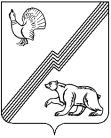 ДУМА  ГОРОДА  ЮГОРСКАХанты-Мансийского автономного округа-ЮгрыРЕШЕНИЕот 30 апреля 2019 года                                                                                                                             № 28О внесении изменений в решение Думы города Югорска от 25.12.2018 № 93 «О бюджете города Югорска на 2019 год и на плановый период 2020 и 2021 годов»В соответствии с Бюджетным кодексом Российской Федерации, Положением об отдельных вопросах организации и осуществления бюджетного процесса в городе Югорске, утвержденным решением Думы города Югорска от 26.09.2013 № 48, ДУМА ГОРОДА ЮГОРСКА РЕШИЛА:1. Внести в решение Думы города Югорска от 25.12.2018 № 93 «О бюджете города Югорска на 2019 год и на плановый период 2020 и 2021 годов» следующие изменения:1.1. Абзацы второй, третий и четвертый пункта  1 изложить в следующей редакции: «прогнозируемый общий объем доходов бюджета города Югорска в сумме 3 675 367 033,11 рубля;общий объем расходов бюджета города Югорска в сумме 3 798 204 273,32 рубля;дефицит бюджета города Югорска в сумме 122 837 240,21 рублей;».1.2. Абзацы второй и третий пункта 2 изложить в следующей редакции: «прогнозируемый общий объем доходов бюджета города Югорска на 2020 год в сумме 2 938 113 200,00 рублей и на 2021 год в сумме 2 913 692 600,00 рублей;общий объем расходов бюджета города Югорска на 2020 год в сумме 2 977 113 200,00 рублей и на 2021 год в сумме 2 947 692 600,00 рублей, в том числе условно утвержденные расходы на 2020 год в сумме 33 100 000,00 рублей и на 2021 год в сумме 67 000 000,00 рублей;».1.3. Пункт 10 изложить в следующей редакции: «10. Утвердить общий объем бюджетных ассигнований, направляемых на исполнение публичных нормативных обязательств, на 2019 год в сумме 102 195 060,00 рублей, на 2020 год в сумме 114 543 800,00 рублей, на 2021 год в сумме 129 267 900,00 рублей.».1.4. Пункт 11 изложить в следующей редакции: «11. Утвердить объем межбюджетных трансфертов, получаемых из других бюджетов бюджетной системы Российской Федерации, на 2019 год в сумме 2 338 940 150,90 рублей, на 2020 год в сумме 1 656 885 400,00 рублей, на 2021 год в сумме 1 610 118 900,00 рублей.».1.5. Пункт 13 изложить в следующей редакции: «13. Утвердить распределение бюджетных ассигнований на реализацию муниципальных программ города Югорска на 2019 год в сумме 3 778 849 273,32 рубля, на 2020 год в сумме 2 925 613 200,00 рублей, на 2021 год в сумме 2 862 192 600,00 рублей согласно приложению 15 к настоящему решению.».1.6. В пункте 14 слова «на 2019 год в сумме 49 408 400,00 рублей,» заменить словами «на 2019 год в сумме 49 395 170,51 рублей,».    1.7. Приложения  3-13, 15, 16 изложить в новой редакции (приложения 1 - 13).2. Настоящее решение вступает в силу после его опубликования в официальном печатном издании города Югорска.Председатель Думы города Югорска		             		                   В.А. КлиминИсполняющий обязанностиглавы города Югорска				                               	                      С.Д. Голин«30» апреля 2019 года     (дата подписания)Приложение 1 к решению Думы города Югорскаот 30 апреля 2019 года № 28Приложение 3 к решению Думы города Югорскаот 25 декабря 2018 года № 93Доходы бюджета города Югорскав разрезе групп и подгрупп классификации доходов на 2019 год(тыс. рублей)Приложение 2 к решению Думы города Югорскаот 30 апреля 2019 года № 28Приложение 4к решению Думы города Югорскаот 25 декабря 2018 года № 93Доходы бюджета города Югорскав разрезе групп и подгрупп классификации доходов на плановый период 2020 и 2021 годов (рублей)Приложение 3 к решению Думы города Югорскаот 30 апреля 2019 года № 28Приложение 5к решению Думы города Югорскаот 25 декабря 2018 года № 93Распределение бюджетных ассигнований бюджета города Югорска по разделам, подразделам, целевым статьям (муниципальным программам города Югорска и непрограммным направлениям деятельности), группам (группам и подгруппам) видов расходов классификации расходов бюджетов на 2019 год(тыс. рублей)Приложение 4 к решению Думы города Югорскаот 30 апреля 2019 года № 28Приложение 6к решению Думы города Югорскаот 25 декабря 2018 года № 93Распределение бюджетных ассигнований бюджета города Югорска по разделам, подразделам, целевым статьям (муниципальным программам города Югорска и непрограммным направлениям деятельности), группам (группам и подгруппам) видов расходов классификации расходов бюджетов на плановый период 2020 и 2021 годов(тыс. рублей)Приложение 5 к решению Думы города Югорскаот 30 апреля 2019 года № 28Приложение 7к решению Думы города Югорскаот 25 декабря 2018 года № 93Распределение бюджетных ассигнований бюджета города Югорска по целевым статьям (муниципальным программам города Югорска и непрограммным направлениям деятельности), группам и подгруппам видов расходов классификации расходов бюджетов на 2019 год(тыс. рублей)Приложение 6 к решению Думы города Югорскаот 30 апреля 2019 года № 28Приложение 8к решению Думы города Югорскаот 25 декабря 2018 года № 93Распределение бюджетных ассигнований бюджета города Югорска по целевым статьям (муниципальным программам города Югорска и непрограммным направлениям деятельности), группам (группам и подгруппам) видов расходов классификации расходов бюджетов на плановый период 2020 и 2021 годов(тыс. рублей)Приложение 7 к решению Думы города Югорскаот 30 апреля 2019 года № 28Приложение 9к решению Думы города Югорскаот 25 декабря 2018 года № 93Распределение бюджетных ассигнований бюджета города Югорска по разделам и подразделам классификации расходов бюджетов на 2019 год(тыс. рублей)Приложение 8 к решению Думы города Югорскаот 30 апреля 2019 года № 28Приложение 10к решению Думы города Югорскаот 25 декабря 2018 года № 93Распределение бюджетных ассигнований бюджета города Югорска по разделам и подразделам классификации расходов бюджетов на плановый период 2020 и 2021 годов(тыс. рублей)Приложение 9 к решению Думы города Югорскаот 30 апреля 2019 года № 28Приложение 11к решению Думы города Югорскаот 25 декабря 2018 года № 93Ведомственная структура расходов бюджета города Югорска по главным распорядителям бюджетных средств, разделам, подразделам, целевым статьям (муниципальным программам города Югорска и непрограммным направлениям деятельности), группам (группам и подгруппам) видов расходов классификации расходов бюджетов на 2019 год(тыс. рублей)Приложение 10 к решению Думы города Югорскаот 30 апреля 2019 года № 28Приложение 12к решению Думы города Югорскаот 25 декабря 2018 года № 93Ведомственная структура расходов бюджета города Югорска по главным распорядителям бюджетных средств, разделам, подразделам, целевым статьям (муниципальным программам города Югорска и непрограммным направлениям деятельности), группам (группам и подгруппам) видов расходов классификации расходов бюджетов на плановый период 2020 и 2021 годов(тыс. рублей)Приложение 11 к решению Думы города Югорскаот 30 апреля 2019 года № 28Приложение 13к решению Думы города Югорскаот 25 декабря 2018 года № 93Источники финансирования дефицита бюджета города Югорска на 2019 год(тыс. рублей)Приложение 12 к решению Думы города Югорскаот 30 апреля 2019 года № 28Приложение 15к решению Думы города Югорскаот 25 декабря 2018 года № 93Распределение бюджетных ассигнований на реализацию муниципальных программ города Югорска на 2019 год и на плановый период 2020 и 2021 годов(тыс. рублей)Приложение 13 к решению Думы города Югорскаот 30 апреля 2019 года № 28Приложение 16к решению Думы города Югорскаот 25 декабря 2018 года № 93ПРОГРАММАмуниципальных заимствований города Югорскана 2019 год тыс. рублейКодНаименование кода поступлений в бюджет, группы, подгруппы, статьи, подстатьи, элемента, группы подвида, аналитической группы подвида доходовСумма123ХДОХОДЫ БЮДЖЕТА - ВСЕГО3 675 367 033,11000 1 00 00000 00 0000 000НАЛОГОВЫЕ И НЕНАЛОГОВЫЕ ДОХОДЫ1 335 648 000,00000 1 01 00000 00 0000 000НАЛОГИ НА ПРИБЫЛЬ, ДОХОДЫ1 076 214 600,00000 1 01 02000 01 0000 110Налог на доходы физических лиц1 076 214 600,00000 1 01 02010 01 0000 110Налог на доходы физических лиц с доходов, источником которых является налоговый агент, за исключением доходов, в отношении которых исчисление и уплата налога осуществляются в соответствии со статьями 227, 227.1 и 228 Налогового кодекса Российской Федерации1 061 230 800,00000 1 01 02020 01 0000 110Налог на доходы физических лиц с доходов, полученных от осуществления деятельности физическими лицами, зарегистрированными в качестве индивидуальных предпринимателей, нотариусов, занимающихся частной практикой, адвокатов, учредивших адвокатские кабинеты, и других лиц, занимающихся частной практикой в соответствии со статьей 227 Налогового кодекса Российской Федерации5 051 000,00000 1 01 02030 01 0000 110Налог на доходы физических лиц с доходов, полученных физическими лицами в соответствии со статьей 228 Налогового кодекса Российской Федерации5 372 200,00000 1 01 02040 01 0000 110Налог на доходы физических лиц в виде фиксированных авансовых платежей с доходов, полученных физическими лицами, являющимися иностранными гражданами, осуществляющими трудовую деятельность по найму на основании патента в соответствии со статьей 227.1 Налогового кодекса Российской Федерации4 608 197,98000 1 01 02050 01 0000 110Налог на доходы физических лиц с сумм прибыли контролируемой иностранной компании, полученной физическими лицами, признаваемыми контролирующими лицами этой компании- 47 597,98000 1 03 00000 00 0000 000НАЛОГИ НА ТОВАРЫ (РАБОТЫ, УСЛУГИ), РЕАЛИЗУЕМЫЕ НА ТЕРРИТОРИИ РОССИЙСКОЙ ФЕДЕРАЦИИ22 177 865,48000 1 03 02000 01 0000 110Акцизы по подакцизным товарам (продукции), производимым на территории Российской Федерации22 177 865,48000 1 03 02230 01 0000 110Доходы от уплаты акцизов на дизельное топливо, подлежащие распределению между бюджетами субъектов Российской Федерации и местными бюджетами с учетом установленных дифференцированных нормативов отчислений в местные бюджеты8 042 273,33000 1 03 02231 01 0000 110Доходы от уплаты акцизов на дизельное топливо, подлежащие распределению между бюджетами субъектов Российской Федерации и местными бюджетами с учетом установленных дифференцированных нормативов отчислений в местные бюджеты (по нормативам, установленным Федеральным законом о федеральном бюджете в целях формирования дорожных фондов субъектов Российской Федерации)8 042 273,33000 1 03 02240 01 0000 110Доходы от уплаты акцизов на моторные масла для дизельных и (или) карбюраторных (инжекторных) двигателей, подлежащие распределению между бюджетами субъектов Российской Федерации и местными бюджетами с учетом установленных дифференцированных нормативов отчислений в местные бюджеты56 348,86000 1 03 02241 01 0000 110Доходы от уплаты акцизов на моторные масла для дизельных и (или) карбюраторных (инжекторных) двигателей, подлежащие распределению между бюджетами субъектов Российской Федерации и местными бюджетами с учетом установленных дифференцированных нормативов отчислений в местные бюджеты (по нормативам, установленным Федеральным законом о федеральном бюджете в целях формирования дорожных фондов субъектов Российской Федерации)56 348,86000 1 03 02250 01 0000 110Доходы от уплаты акцизов на автомобильный бензин, подлежащие распределению между бюджетами субъектов Российской Федерации и местными бюджетами с учетом установленных дифференцированных нормативов отчислений в местные бюджеты15 574 720,55000 1 03 02251 01 0000 110Доходы от уплаты акцизов на автомобильный бензин, подлежащие распределению между бюджетами субъектов Российской Федерации и местными бюджетами с учетом установленных дифференцированных нормативов отчислений в местные бюджеты (по нормативам, установленным Федеральным законом о федеральном бюджете в целях формирования дорожных фондов субъектов Российской Федерации)15 574 720,55000 1 03 02260 01 0000 110Доходы от уплаты акцизов на прямогонный бензин, подлежащие распределению между бюджетами субъектов Российской Федерации и местными бюджетами с учетом установленных дифференцированных нормативов отчислений в местные бюджеты- 1 495 477,26000 1 03 02261 01 0000 110Доходы от уплаты акцизов на прямогонный бензин, подлежащие распределению между бюджетами субъектов Российской Федерации и местными бюджетами с учетом установленных дифференцированных нормативов отчислений в местные бюджеты (по нормативам, установленным Федеральным законом о федеральном бюджете в целях формирования дорожных фондов субъектов Российской Федерации)- 1 495 477,26000 1 05 00000 00 0000 000НАЛОГИ НА СОВОКУПНЫЙ ДОХОД93 538 300,00000 1 05 01000 00 0000 110Налог, взимаемый в связи с применением упрощенной системы налогообложения63 738 300,00000 1 05 01010 01 0000 110Налог, взимаемый с налогоплательщиков, выбравших в качестве объекта налогообложения доходы44 216 300,00000 1 05 01011 01 0000 110Налог, взимаемый с налогоплательщиков, выбравших в качестве объекта налогообложения доходы44 216 300,00000 1 05 01020 01 0000 110Налог, взимаемый с налогоплательщиков, выбравших в качестве объекта налогообложения доходы, уменьшенные на величину расходов19 519 650,00000 1 05 01021 01 0000 110Налог, взимаемый с налогоплательщиков, выбравших в качестве объекта налогообложения доходы, уменьшенные на величину расходов (в том числе минимальный налог, зачисляемый в бюджеты субъектов Российской Федерации)19 519 540,00000 1 05 01022 01 0000 110Налог, взимаемый с налогоплательщиков, выбравших в качестве объекта налогообложения доходы, уменьшенные на величину расходов (за налоговые периоды, истекшие до 1 января 2011 года)110,00000 1 05 01050 01 0000 110Минимальный налог, зачисляемый в бюджеты субъектов Российской Федерации (за налоговые периоды, истекшие до 1 января 2016 года)2 350,00000 1 05 02000 02 0000 110Единый налог на вмененный доход для отдельных видов деятельности20 220 747,54000 1 05 02010 02 0000 110Единый налог на вмененный доход для отдельных видов деятельности20 220 734,54000 1 05 02020 02 0000 110Единый налог на вмененный доход для отдельных видов деятельности (за налоговые периоды, истекшие до 1 января 2011 года)13,00000 1 05 03000 01 0000 110Единый сельскохозяйственный налог3 079 252,46000 1 05 03010 01 0000 110Единый сельскохозяйственный налог3 079 252,46000 1 05 04000 02 0000 110Налог, взимаемый в связи с применением патентной системы налогообложения6 500 000,00000 1 05 04010 02 0000 110Налог, взимаемый в связи с применением патентной системы налогообложения, зачисляемый в бюджеты городских округов6 500 000,00000 1 06 00000 00 0000 000НАЛОГИ НА ИМУЩЕСТВО51 024 900,00000 1 06 01000 00 0000 110Налог на имущество физических лиц15 402 500,00000 1 06 01020 04 0000 110Налог на имущество физических лиц, взимаемый по ставкам, применяемым к объектам налогообложения, расположенным в границах городских округов15 402 500,00000 1 06 06000 00 0000 110Земельный налог35 622 400,00000 1 06 06030 00 0000 110Земельный налог с организаций28 922 400,00000 1 06 06032 04 0000 110Земельный налог с организаций, обладающих земельным участком, расположенным в границах городских округов28 922 400,00000 1 06 06040 00 0000 110Земельный налог с физических лиц6 700 000,00000 1 06 06042 04 0000 110Земельный налог с физических лиц, обладающих земельным участком, расположенным в границах городских округов6 700 000,00000 1 08 00000 00 0000 000ГОСУДАРСТВЕННАЯ ПОШЛИНА4 706 718,11000 1 08 03000 01 0000 110Государственная пошлина по делам, рассматриваемым в судах общей юрисдикции, мировыми судьями4 681 718,11000 1 08 03010 01 0000 110Государственная пошлина по делам, рассматриваемым в судах общей юрисдикции, мировыми судьями (за исключением Верховного Суда Российской Федерации)4 681 718,11000 1 08 07000 01 0000 110Государственная пошлина за государственную регистрацию, а также за совершение прочих юридически значимых действий25 000,00000 1 08 07150 01 0000 110Государственная пошлина за выдачу разрешения на установку рекламной конструкции25 000,00000 1 11 00000 00 0000 000ДОХОДЫ ОТ ИСПОЛЬЗОВАНИЯ ИМУЩЕСТВА, НАХОДЯЩЕГОСЯ В ГОСУДАРСТВЕННОЙ И МУНИЦИПАЛЬНОЙ СОБСТВЕННОСТИ59 725 000,00000 1 11 01000 00 0000 120Доходы в виде прибыли, приходящейся на доли в уставных (складочных) капиталах хозяйственных товариществ и обществ, или дивидендов по акциям, принадлежащим Российской Федерации, субъектам Российской Федерации или муниципальным образованиям10 000,00000 1 11 01040 04 0000 120Доходы в виде прибыли, приходящейся на доли в уставных (складочных) капиталах хозяйственных товариществ и обществ, или дивидендов по акциям, принадлежащим городским округам10 000,00000 1 11 05000 00 0000 120Доходы, получаемые в виде арендной либо иной платы за передачу в возмездное пользование государственного и муниципального имущества (за исключением имущества бюджетных и автономных учреждений, а также имущества государственных и муниципальных унитарных предприятий, в том числе казенных)50 715 000,00000 1 11 05010 00 0000 120Доходы, получаемые в виде арендной платы за земельные участки, государственная собственность на которые не разграничена, а также средства от продажи права на заключение договоров аренды указанных земельных участков45 240 000,00000 1 11 05012 04 0000 120Доходы, получаемые в виде арендной платы за земельные участки, государственная собственность на которые не разграничена и которые расположены в границах городских округов, а также средства от продажи права на заключение договоров аренды указанных земельных участков45 240 000,00000 1 11 05020 00 0000 120Доходы, получаемые в виде арендной платы за земли после разграничения государственной собственности на землю, а также средства от продажи права на заключение договоров аренды указанных земельных участков (за исключением земельных участков бюджетных и автономных учреждений)475 000,00000 1 11 05024 04 0000 120Доходы, получаемые в виде арендной платы, а также средства от продажи права на заключение договоров аренды за земли, находящиеся в собственности городских округов (за исключением земельных участков муниципальных бюджетных и автономных учреждений)475 000,00000 1 11 05030 00 0000 120Доходы от сдачи в аренду имущества, находящегося в оперативном управлении органов государственной власти, органов местного самоуправления, государственных внебюджетных фондов и созданных ими учреждений (за исключением имущества бюджетных и автономных учреждений)5 000 000,00000 1 11 05034 04 0000 120Доходы от сдачи в аренду имущества, находящегося в оперативном управлении органов управления городских округов и созданных ими учреждений (за исключением имущества муниципальных бюджетных и автономных учреждений)5 000 000,00000 1 11 09000 00 0000 120Прочие доходы от использования имущества и прав, находящихся в государственной и муниципальной собственности (за исключением имущества бюджетных и автономных учреждений, а также имущества государственных и муниципальных унитарных предприятий, в том числе казенных)9 000 000,00000 1 11 09040 00 0000 120Прочие поступления от использования имущества, находящегося в государственной и муниципальной собственности (за исключением имущества бюджетных и автономных учреждений, а также имущества государственных и муниципальных унитарных предприятий, в том числе казенных)9 000 000,00000 1 11 09044 04 0000 120Прочие поступления от использования имущества, находящегося в собственности городских округов (за исключением имущества муниципальных бюджетных и автономных учреждений, а также имущества муниципальных унитарных предприятий, в том числе казенных)9 000 000,00000 1 12 00000 00 0000 000ПЛАТЕЖИ ПРИ ПОЛЬЗОВАНИИ ПРИРОДНЫМИ РЕСУРСАМИ1 890 800,00000 1 12 01000 01 0000 120Плата за негативное воздействие на окружающую среду1 890 800,00000 1 12 01010 01 0000 120Плата за выбросы загрязняющих веществ в атмосферный воздух стационарными объектами1 301 000,00000 1 12 01030 01 0000 120Плата за сбросы загрязняющих веществ в водные объекты88 800,00000 1 12 01041 01 0000 120Плата за размещение отходов производства500 000,00000 1 12 01042 01 0000 120Плата за размещение твердых коммунальных отходов1 000,00000 1 13 00000 00 0000 000ДОХОДЫ ОТ ОКАЗАНИЯ ПЛАТНЫХ УСЛУГ И КОМПЕНСАЦИИ ЗАТРАТ ГОСУДАРСТВА1 604 881,89000 1 13 01000 00 0000 130Доходы от оказания платных услуг (работ)50 000,00000 1 13 01990 00 0000 130Прочие доходы от оказания платных услуг (работ)50 000,00000 1 13 01994 04 0000 130Прочие доходы от оказания платных услуг (работ) получателями средств бюджетов городских округов50 000,00000 1 13 02000 00 0000 130Доходы от компенсации затрат государства1 554 881,89000 1 13 02990 00 0000 130Прочие доходы от компенсации затрат государства1 554 881,89000 1 13 02994 04 0000 130Прочие доходы от компенсации затрат бюджетов городских округов1 554 881,89000 1 14 00000 00 0000 000ДОХОДЫ ОТ ПРОДАЖИ МАТЕРИАЛЬНЫХ И НЕМАТЕРИАЛЬНЫХ АКТИВОВ20 914 384,36000 1 14 01000 00 0000 410Доходы от продажи квартир19 950 000,00000 1 14 01040 04 0000 410Доходы от продажи квартир, находящихся в собственности городских округов19 950 000,00000 1 14 02000 00 0000 000Доходы от реализации имущества, находящегося в государственной и муниципальной собственности (за исключением движимого имущества бюджетных и автономных учреждений, а также имущества государственных и муниципальных унитарных предприятий, в том числе казенных)438 397,80000 1 14 02040 04 0000 410Доходы от реализации имущества, находящегося в собственности городских округов (за исключением движимого имущества муниципальных бюджетных и автономных учреждений, а также имущества муниципальных унитарных предприятий, в том числе казенных), в части реализации основных средств по указанному имуществу438 397,80000 1 14 02043 04 0000 410Доходы от реализации иного имущества, находящегося в собственности городских округов (за исключением имущества муниципальных бюджетных и автономных учреждений, а также имущества муниципальных унитарных предприятий, в том числе казенных), в части реализации основных средств по указанному имуществу438 397,80000 1 14 06000 00 0000 430Доходы от продажи земельных участков, находящихся в государственной и муниципальной собственности472 986,56000 1 14 06010 00 0000 430Доходы от продажи земельных участков, государственная собственность на которые не разграничена472 986,56000 1 14 06012 04 0000 430Доходы от продажи земельных участков, государственная собственность на которые не разграничена и которые расположены в границах городских округов472 986,56000 1 14 06300 00 0000 430Плата за увеличение площади земельных участков, находящихся в частной собственности, в результате перераспределения таких земельных участков и земель (или) земельных участков, находящихся в государственной или муниципальной собственности53 000,00000 1 14 06310 00 0000 430Плата за увеличение площади земельных участков, находящихся в частной собственности, в результате перераспределения таких земельных участков и земель (или) земельных участков, государственная собственность на которые не разграничена53 000,00000 1 14 06312 04 0000 430Плата за увеличение площади земельных участков, находящихся в частной собственности, в результате перераспределения таких земельных участков и земель (или) земельных участков, государственная собственность на которые не разграничена и которые расположены в границах городских округов53 000,00000 1 16 00000 00 0000 000ШТРАФЫ, САНКЦИИ, ВОЗМЕЩЕНИЕ УЩЕРБА3 850 550,16000 1 16 03000 00 0000 140Денежные взыскания (штрафы) за нарушение законодательства о налогах и сборах510 000,00000 1 16 03010 01 0000 140Денежные взыскания (штрафы) за нарушение законодательства о налогах и сборах, предусмотренные статьями 116, 119.1, 119.2, пунктами 1 и 2 статьи 120, статьями 125, 126, 126.1, 128, 129, 129.1, 129.4, 132, 133, 134, 135, 135.1, 135.2 Налогового кодекса Российской Федерации200 000,00000 1 16 03030 01 0000 140Денежные взыскания (штрафы) за административные правонарушения в области налогов и сборов, предусмотренные Кодексом Российской Федерации об административных правонарушениях310 000,00000 1 16 06000 01 0000 140Денежные взыскания (штрафы) за нарушение законодательства о применении контрольно-кассовой техники при осуществлении наличных денежных расчетов и (или) расчетов с использованием платежных карт100 000,00000 1 16 08000 01 0000 140Денежные взыскания (штрафы) за административные правонарушения в области государственного регулирования производства и оборота этилового спирта, алкогольной, спиртосодержащей и табачной продукции320 000,00000 1 16 08010 01 0000 140Денежные взыскания (штрафы) за административные правонарушения в области государственного регулирования производства и оборота этилового спирта, алкогольной, спиртосодержащей продукции300 000,00000 1 16 08020 01 0000 140Денежные взыскания (штрафы) за административные правонарушения в области государственного регулирования производства и оборота табачной продукции20 000,00000 1 16 18000 00 0000 140Денежные взыскания (штрафы) за нарушение бюджетного законодательства Российской Федерации10 000,00000 1 16 18040 04 0000 140Денежные взыскания (штрафы) за нарушение бюджетного законодательства (в части бюджетов городских округов)10 000,00000 1 16 25000 00 0000 140Денежные взыскания (штрафы) за нарушение законодательства Российской Федерации о недрах, об особо охраняемых природных территориях, об охране и использовании животного мира, об экологической экспертизе, в области охраны окружающей среды, о рыболовстве и сохранении водных биологических ресурсов, земельного законодательства, лесного законодательства, водного законодательства150 000,00000 1 16 25060 01 0000 140Денежные взыскания (штрафы) за нарушение земельного законодательства150 000,00000 1 16 28000 01 0000 140Денежные взыскания (штрафы) за нарушение законодательства в области обеспечения санитарно-эпидемиологического благополучия человека и законодательства в сфере защиты прав потребителей243 000,00000 1 16 30000 01 0000 140Денежные взыскания (штрафы) за правонарушения в области дорожного движения152 500,00000 1 16 30010 01 0000 140Денежные взыскания (штрафы) за нарушение правил перевозки крупногабаритных и тяжеловесных грузов по автомобильным дорогам общего пользования2 500,00000 1 16 30013 01 0000 140Денежные взыскания (штрафы) за нарушение правил перевозки крупногабаритных и тяжеловесных грузов по автомобильным дорогам общего пользования местного значения городских округов2 500,00000 1 16 30030 01 0000 140Прочие денежные взыскания (штрафы) за правонарушения в области дорожного движения150 000,00000 1 16 33000 00 0000 140Денежные взыскания (штрафы) за нарушение законодательства Российской Федерации о контрактной системе в сфере закупок товаров, работ, услуг для обеспечения государственных и муниципальных нужд173 000,00000 1 16 33040 04 0000 140Денежные взыскания (штрафы) за нарушение законодательства Российской Федерации о контрактной системе в сфере закупок товаров, работ, услуг для обеспечения государственных и муниципальных нужд для нужд городских округов173 000,00000 1 16 43000 01 0000 140Денежные взыскания (штрафы) за нарушение законодательства Российской Федерации об административных правонарушениях, предусмотренные статьей 20.25 Кодекса Российской Федерации об административных правонарушениях750 000,00000 1 16 90000 00 0000 140Прочие поступления от денежных взысканий (штрафов) и иных сумм в возмещение ущерба1 442 050,16000 1 16 90040 04 0000 140Прочие поступления от денежных взысканий (штрафов) и иных сумм в возмещение ущерба, зачисляемые в бюджеты городских округов1 442 050,16000 2 00 00000 00 0000 000БЕЗВОЗМЕЗДНЫЕ ПОСТУПЛЕНИЯ2 339 719 033,11000 2 02 00000 00 0000 000БЕЗВОЗМЕЗДНЫЕ ПОСТУПЛЕНИЯ ОТ ДРУГИХ БЮДЖЕТОВ БЮДЖЕТНОЙ СИСТЕМЫ РОССИЙСКОЙ ФЕДЕРАЦИИ2 338 940 150,90000 2 02 10000 00 0000 150Дотации бюджетам бюджетной системы Российской Федерации10 330 900,00000 2 02 15002 00 0000 150Дотации бюджетам на поддержку мер по обеспечению сбалансированности бюджетов10 330 900,00000 2 02 15002 04 0000 150Дотации бюджетам городских округов на поддержку мер по обеспечению сбалансированности бюджетов10 330 900,00000 2 02 20000 00 0000 150Субсидии бюджетам бюджетной системы Российской Федерации (межбюджетные субсидии)930 889 610,90000 2 02 20077 00 0000 150Субсидии бюджетам на софинансирование капитальных вложений в объекты государственной (муниципальной) собственности151 146 700,00000 2 02 20077 04 0000 150Субсидии бюджетам городских округов на софинансирование капитальных вложений в объекты муниципальной собственности151 146 700,00000 2 02 25081 00 0000 150Субсидии бюджетам на государственную поддержку спортивных организаций, осуществляющих подготовку спортивного резерва для сборных команд Российской Федерации789 500,00000 2 02 25081 04 0000 150Субсидии бюджетам городских округов на государственную поддержку спортивных организаций, осуществляющих подготовку спортивного резерва для сборных команд Российской Федерации789 500,00000 2 02 25497 00 0000 150Субсидии бюджетам на реализацию мероприятий по обеспечению жильем молодых семей4 134 449,96000 2 02 25497 04 0000 150Субсидии бюджетам городских округов на реализацию мероприятий по обеспечению жильем молодых семей4 134 449,96000 2 02 25519 00 0000 150Субсидия бюджетам на поддержку отрасли культуры93 209,66000 2 02 25519 04 0000 150Субсидия бюджетам городских округов на поддержку отрасли культуры93 209,66000 2 02 25555 00 0000 150Субсидии бюджетам на реализацию программ формирования современной городской среды11 143 351,28000 2 02 25555 04 0000 150Субсидии бюджетам городских округов на реализацию программ формирования современной городской среды11 143 351,28000 2 02 29999 00 0000 150Прочие субсидии763 582 400,00000 2 02 29999 04 0000 150Прочие субсидии бюджетам городских округов763 582 400,00000 2 02 30000 00 0000 150Субвенции бюджетам бюджетной системы Российской Федерации1 392 087 600,00000 2 02 30024 00 0000 150Субвенции местным бюджетам на выполнение передаваемых полномочий субъектов Российской Федерации1 330 555 000,00000 2 02 30024 04 0000 150Субвенции бюджетам городских округов на выполнение передаваемых полномочий субъектов Российской Федерации1 330 555 000,00000 2 02 30029 00 0000 150Субвенции бюджетам на компенсацию части платы, взимаемой с родителей (законных представителей) за присмотр и уход за детьми, посещающими образовательные организации, реализующие образовательные программы дошкольного образования31 765 000,00000 2 02 30029 04 0000 150Субвенции бюджетам городских округов на компенсацию части платы, взимаемой с родителей (законных представителей) за присмотр и уход за детьми, посещающими образовательные организации, реализующие образовательные программы дошкольного образования31 765 000,00000 2 02 35082 00 0000 150Субвенции бюджетам муниципальных образований на предоставление жилых помещений детям-сиротам и детям, оставшимся без попечения родителей, лицам из их числа по договорам найма специализированных жилых помещений14 827 800,00000 2 02 35082 04 0000 150Субвенции бюджетам городских округов на предоставление жилых помещений детям-сиротам и детям, оставшимся без попечения родителей, лицам из их числа по договорам найма специализированных жилых помещений14 827 800,00000 2 02 35118 00 0000 150Субвенции бюджетам на осуществление первичного воинского учета на территориях, где отсутствуют военные комиссариаты3 919 500,00000 2 02 35118 04 0000 150Субвенции бюджетам городских округов на осуществление первичного воинского учета на территориях, где отсутствуют военные комиссариаты3 919 500,00000 2 02 35120 00 0000 150Субвенции бюджетам на осуществление полномочий по составлению (изменению) списков кандидатов в присяжные заседатели федеральных судов общей юрисдикции в Российской Федерации9 800,00000 2 02 35120 04 0000 150Субвенции бюджетам городских округов на осуществление полномочий по составлению (изменению) списков кандидатов в присяжные заседатели федеральных судов общей юрисдикции в Российской Федерации9 800,00000 2 02 35134 00 0000 150Субвенции бюджетам на осуществление полномочий по обеспечению жильем отдельных категорий граждан, установленных Федеральным законом от 12 января 1995 года N 5-ФЗ "О ветеранах", в соответствии с Указом Президента Российской Федерации от 7 мая 2008 года N 714 "Об обеспечении жильем ветеранов Великой Отечественной войны 1941 - 1945 годов"4 638 100,00000 2 02 35134 04 0000 150Субвенции бюджетам городских округов на осуществление полномочий по обеспечению жильем отдельных категорий граждан, установленных Федеральным законом от 12 января 1995 года N 5-ФЗ "О ветеранах", в соответствии с Указом Президента Российской Федерации от 7 мая 2008 года N 714 "Об обеспечении жильем ветеранов Великой Отечественной войны 1941 - 1945 годов"4 638 100,00000 2 02 35930 00 0000 150Субвенции бюджетам на государственную регистрацию актов гражданского состояния6 372 400,00000 2 02 35930 04 0000 150Субвенции бюджетам городских округов на государственную регистрацию актов гражданского состояния6 372 400,00000 2 02 40000 00 0000 150Иные межбюджетные трансферты5 632 040,00000 2 02 49999 00 0000 150Прочие межбюджетные трансферты, передаваемые бюджетам5 632 040,00000 2 02 49999 04 0000 150Прочие межбюджетные трансферты, передаваемые бюджетам городских округов5 632 040,00000 2 07 00000 00 0000 000ПРОЧИЕ БЕЗВОЗМЕЗДНЫЕ ПОСТУПЛЕНИЯ1 960 000,00000 2 07 04000 04 0000 150Прочие безвозмездные поступления в бюджеты городских округов1 960 000,00000 2 07 04050 04 0000 150Прочие безвозмездные поступления в бюджеты городских округов1 960 000,00000 2 19 00000 00 0000 000ВОЗВРАТ ОСТАТКОВ СУБСИДИЙ, СУБВЕНЦИЙ И ИНЫХ МЕЖБЮДЖЕТНЫХ ТРАНСФЕРТОВ, ИМЕЮЩИХ ЦЕЛЕВОЕ НАЗНАЧЕНИЕ, ПРОШЛЫХ ЛЕТ- 1 181 117,79000 2 19 00000 04 0000 150Возврат остатков субсидий, субвенций и иных межбюджетных трансфертов, имеющих целевое назначение, прошлых лет из бюджетов городских округов- 1 181 117,79000 2 19 25020 04 0000 150Возврат остатков субсидий на мероприятия подпрограммы "Обеспечение жильем молодых семей" федеральной целевой программы "Жилище" на 2015 - 2020 годы из бюджетов городских округов- 1 181 117,79Код бюджетной классификацииРоссийской ФедерацииНаименование кода классификации доходов СуммаСуммаКод бюджетной классификацииРоссийской ФедерацииНаименование кода классификации доходов на 2020 годна 2021 год1234ХДоходы бюджета - Всего2 938 113 200,00 2 913 692 600,00000 1 00 00000 00 0000 000НАЛОГОВЫЕ И НЕНАЛОГОВЫЕ ДОХОДЫ1 281 227 800,001 303 573 700,00000 1 01 00000 00 0000 000НАЛОГИ НА ПРИБЫЛЬ, ДОХОДЫ1 021 068 500,001 040 432 200,00000 1 01 02000 01 0000 110Налог на доходы физических лиц1 021 068 500,001 040 432 200,00000 1 01 02010 01 0000 110Налог на доходы физических лиц с доходов, источником которых является налоговый агент, за исключением доходов, в отношении которых исчисление и уплата налога осуществляются в соответствии со статьями 227, 227.1 и 228 Налогового кодекса Российской Федерации1 006 852 700,001 025 946 900,00000 1 01 02020 01 0000 110Налог на доходы физических лиц с доходов, полученных от осуществления деятельности физическими лицами, зарегистрированными в качестве индивидуальных предпринимателей, нотариусов, занимающихся частной практикой, адвокатов, учредивших адвокатские кабинеты, и других лиц, занимающихся частной практикой в соответствии со статьей 227 Налогового кодекса Российской Федерации4 792 200,004 883 100,00000 1 01 02030 01 0000 110Налог на доходы физических лиц с доходов, полученных физическими лицами в соответствии со статьей 228 Налогового кодекса Российской Федерации5 096 900,005 193 500,00000 1 01 02040 01 0000 110Налог на доходы физических лиц в виде фиксированных авансовых платежей с доходов, полученных физическими лицами, являющимися иностранными гражданами, осуществляющими трудовую деятельность по найму на основании патента в соответствии со статьей 227.1 Налогового кодекса Российской Федерации4 326 700,004 408 700,00000 1 03 00000 00 0000 000НАЛОГИ НА ТОВАРЫ (РАБОТЫ, УСЛУГИ), РЕАЛИЗУЕМЫЕ НА ТЕРРИТОРИИ РОССИЙСКОЙ ФЕДЕРАЦИИ23 137 000,0023 137 000,00000 1 03 02000 01 0000 110Акцизы по подакцизным товарам (продукции), производимым на территории Российской Федерации23 137 000,0023 137 000,00000 1 03 02230 01 0000 110Доходы от уплаты акцизов на дизельное топливо, подлежащие распределению между бюджетами субъектов Российской Федерации и местными бюджетами с учетом установленных дифференцированных нормативов отчислений в местные бюджеты8 661 900,008 661 900,00000 1 03 02231 01 0000 110Доходы от уплаты акцизов на дизельное топливо, подлежащие распределению между бюджетами субъектов Российской Федерации и местными бюджетами с учетом установленных дифференцированных нормативов отчислений в местные бюджеты (по нормативам, установленным Федеральным законом о федеральном бюджете в целях формирования дорожных фондов субъектов Российской Федерации)8 661 900,008 661 900,00000 1 03 02240 01 0000 110Доходы от уплаты акцизов на моторные масла для дизельных и (или) карбюраторных (инжекторных) двигателей, подлежащие распределению между бюджетами субъектов Российской Федерации и местными бюджетами с учетом установленных дифференцированных нормативов отчислений в местные бюджеты60 700,0060 700,00000 1 03 02241 01 0000 110Доходы от уплаты акцизов на моторные масла для дизельных и (или) карбюраторных (инжекторных) двигателей, подлежащие распределению между бюджетами субъектов Российской Федерации и местными бюджетами с учетом установленных дифференцированных нормативов отчислений в местные бюджеты (по нормативам, установленным Федеральным законом о федеральном бюджете в целях формирования дорожных фондов субъектов Российской Федерации)60 700,0060 700,00000 1 03 02250 01 0000 110Доходы от уплаты акцизов на автомобильный бензин, подлежащие распределению между бюджетами субъектов Российской Федерации и местными бюджетами с учетом установленных дифференцированных нормативов отчислений в местные бюджеты15 953 400,0015 953 400,00000 1 03 02251 01 0000 110Доходы от уплаты акцизов на автомобильный бензин, подлежащие распределению между бюджетами субъектов Российской Федерации и местными бюджетами с учетом установленных дифференцированных нормативов отчислений в местные бюджеты (по нормативам, установленным Федеральным законом о федеральном бюджете в целях формирования дорожных фондов субъектов Российской Федерации)15 953 400,0015 953 400,00000 1 03 02260 01 0000 110Доходы от уплаты акцизов на прямогонный бензин, подлежащие распределению между бюджетами субъектов Российской Федерации и местными бюджетами с учетом установленных дифференцированных нормативов отчислений в местные бюджеты-1 539 000,00-1 539 000,00000 1 03 02261 01 0000 110Доходы от уплаты акцизов на прямогонный бензин, подлежащие распределению между бюджетами субъектов Российской Федерации и местными бюджетами с учетом установленных дифференцированных нормативов отчислений в местные бюджеты (по нормативам, установленным Федеральным законом о федеральном бюджете в целях формирования дорожных фондов субъектов Российской Федерации)-1 539 000,00-1 539 000,00000 1 05 00000 00 0000 000НАЛОГИ НА СОВОКУПНЫЙ ДОХОД95 587 900,0096 655 300,00000 1 05 01000 00 0000 110Налог, взимаемый в связи с применением упрощенной системы налогообложения64 787 900,0065 855 300,00000 1 05 01010 01 0000 110Налог, взимаемый с налогоплательщиков, выбравших в качестве объекта налогообложения доходы45 265 900,0046 333 300,00000 1 05 01011 01 0000 110Налог, взимаемый с налогоплательщиков, выбравших в качестве объекта налогообложения доходы45 265 900,0046 333 300,00000 1 05 01020 01 0000 110Налог, взимаемый с налогоплательщиков, выбравших в качестве объекта налогообложения доходы, уменьшенные на величину расходов19 520 000,0019 520 000,00000 1 05 01021 01 0000 110Налог, взимаемый с налогоплательщиков, выбравших в качестве объекта налогообложения доходы, уменьшенные на величину расходов (в том числе минимальный налог, зачисляемый в бюджеты субъектов Российской Федерации)19 520 000,0019 520 000,00000 1 05 01050 01 0000 110Минимальный налог, зачисляемый в бюджеты субъектов Российской Федерации (за налоговые периоды, истекшие до 1 января 2016 года)2 000,002 000,00000 1 05 02000 02 0000 110Единый налог на вмененный доход для отдельных видов деятельности23 400 000,0023 400 000,00000 1 05 02010 02 0000 110Единый налог на вмененный доход для отдельных видов деятельности23 400 000,0023 400 000,00000 1 05 03000 01 0000 110Единый сельскохозяйственный налог900 000,00900 000,00000 1 05 03010 01 0000 110Единый сельскохозяйственный налог900 000,00900 000,00000 1 05 04000 02 0000 110Налог, взимаемый в связи с применением патентной системы налогообложения6 500 000,006 500 000,00000 1 05 04010 02 0000 110Налог, взимаемый в связи с применением патентной системы налогообложения, зачисляемый в бюджеты городских округов6 500 000,006 500 000,00000 1 06 00000 00 0000 000НАЛОГИ НА ИМУЩЕСТВО51 606 400,0052 194 600,00000 1 06 01000 00 0000 110Налог на имущество физических лиц15 556 500,0015 712 100,00000 1 06 01020 04 0000 110Налог на имущество физических лиц, взимаемый по ставкам, применяемым к объектам налогообложения, расположенным в границах городских округов15 556 500,0015 712 100,00000 1 06 06000 00 0000 110Земельный налог36 049 900,0036 482 500,00000 1 06 06030 00 0000 110Земельный налог с организаций29 299 900,0029 672 500,00000 1 06 06032 04 0000 110Земельный налог с организаций, обладающих земельным участком, расположенным в границах городских округов29 299 900,0029 672 500,00000 1 06 06040 00 0000 110Земельный налог с физических лиц6 750 000,006 810 000,00000 1 06 06042 04 0000 110Земельный налог с физических лиц, обладающих земельным участком, расположенным в границах городских округов6 750 000,006 810 000,00000 1 08 00000 00 0000 000ГОСУДАРСТВЕННАЯ ПОШЛИНА5 980 000,006 000 000,00000 1 08 03000 01 0000 110Государственная пошлина по делам, рассматриваемым в судах общей юрисдикции, мировыми судьями5 980 000,006 000 000,00000 1 08 03010 01 0000 110Государственная пошлина по делам, рассматриваемым в судах общей юрисдикции, мировыми судьями (за исключением Верховного Суда Российской Федерации)5 980 000,006 000 000,00000 1 11 00000 00 0000 000ДОХОДЫ ОТ ИСПОЛЬЗОВАНИЯ ИМУЩЕСТВА, НАХОДЯЩЕГОСЯ В ГОСУДАРСТВЕННОЙ И МУНИЦИПАЛЬНОЙ СОБСТВЕННОСТИ57 193 600,0058 629 200,00000 1 11 01000 00 0000 120Доходы в виде прибыли, приходящейся на доли в уставных (складочных) капиталах хозяйственных товариществ и обществ, или дивидендов по акциям, принадлежащим Российской Федерации, субъектам Российской Федерации или муниципальным образованиям10 000,0010 000,00000 1 11 01040 04 0000 120Доходы в виде прибыли, приходящейся на доли в уставных (складочных) капиталах хозяйственных товариществ и обществ, или дивидендов по акциям, принадлежащим городским округам10 000,0010 000,00000 1 11 05000 00 0000 120Доходы, получаемые в виде арендной либо иной платы за передачу в возмездное пользование государственного и муниципального имущества (за исключением имущества бюджетных и автономных учреждений, а также имущества государственных и муниципальных унитарных предприятий, в том числе казенных)48 183 600,0049 619 200,00000 1 11 05010 00 0000 120Доходы, получаемые в виде арендной платы за земельные участки, государственная собственность на которые не разграничена, а также средства от продажи права на заключение договоров аренды указанных земельных участков42 889 600,0044 605 200,00000 1 11 05012 04 0000 120Доходы, получаемые в виде арендной платы за земельные участки, государственная собственность на которые не разграничена и которые расположены в границах городских округов, а также средства от продажи права на заключение договоров аренды указанных земельных участков42 889 600,0044 605 200,00000 1 11 05020 00 0000 120Доходы, получаемые в виде арендной платы за земли после разграничения государственной собственности на землю, а также средства от продажи права на заключение договоров аренды указанных земельных участков (за исключением земельных участков бюджетных и автономных учреждений)494 000,00514 000,00000 1 11 05024 04 0000 120Доходы, получаемые в виде арендной платы, а также средства от продажи права на заключение договоров аренды за земли, находящиеся в собственности городских округов (за исключением земельных участков муниципальных бюджетных и автономных учреждений)494 000,00514 000,00000 1 11 05030 00 0000 120Доходы от сдачи в аренду имущества, находящегося в оперативном управлении органов государственной власти, органов местного самоуправления, государственных внебюджетных фондов и созданных ими учреждений (за исключением имущества бюджетных и автономных учреждений)4 800 000,004 500 000,00000 1 11 05034 04 0000 120Доходы от сдачи в аренду имущества, находящегося в оперативном управлении органов управления городских округов и созданных ими учреждений (за исключением имущества муниципальных бюджетных и автономных учреждений)4 800 000,004 500 000,00000 1 11 09000 00 0000 120Прочие доходы от использования имущества и прав, находящихся в государственной и муниципальной собственности (за исключением имущества бюджетных и автономных учреждений, а также имущества государственных и муниципальных унитарных предприятий, в том числе казенных)9 000 000,009 000 000,00000 1 11 09040 00 0000 120Прочие поступления от использования имущества, находящегося в государственной и муниципальной собственности (за исключением имущества бюджетных и автономных учреждений, а также имущества государственных и муниципальных унитарных предприятий, в том числе казенных)9 000 000,009 000 000,00000 1 11 09044 04 0000 120Прочие поступления от использования имущества, находящегося в собственности городских округов (за исключением имущества муниципальных бюджетных и автономных учреждений, а также имущества муниципальных унитарных предприятий, в том числе казенных)9 000 000,009 000 000,00000 1 12 00000 00 0000 000ПЛАТЕЖИ ПРИ ПОЛЬЗОВАНИИ ПРИРОДНЫМИ РЕСУРСАМИ1 889 800,001 889 800,00000 1 12 01000 01 0000 120Плата за негативное воздействие на окружающую среду1 889 800,001 889 800,00000 1 12 01010 01 0000 120Плата за выбросы загрязняющих веществ в атмосферный воздух стационарными объектами 1 301 000,001 301 000,00000 1 12 01030 01 0000 120Плата за сбросы загрязняющих веществ в водные объекты88 800,0088 800,00000 1 12 01040 01 0000 120Плата за размещение отходов производства и потребления500 000,00500 000,00000 1 12 01041 01 0000 120Плата за размещение отходов производства500 000,00500 000,00000 1 13 00000 00 0000 000ДОХОДЫ ОТ ОКАЗАНИЯ ПЛАТНЫХ УСЛУГ И КОМПЕНСАЦИИ ЗАТРАТ ГОСУДАРСТВА341 600,00291 600,00000 1 13 01000 00 0000 130Доходы от оказания платных услуг (работ)50 000,0050 000,00000 1 13 01990 00 0000 130Прочие доходы от оказания платных услуг (работ)50 000,0050 000,00000 1 13 01994 04 0000 130Прочие доходы от оказания платных услуг (работ) получателями средств бюджетов городских округов50 000,0050 000,00000 1 13 02000 00 0000 130Доходы от компенсации затрат государства291 600,00241 600,00000 1 13 02990 00 0000 130Прочие доходы от компенсации затрат государства291 600,00241 600,00000 1 13 02994 04 0000 130Прочие доходы от компенсации затрат бюджетов городских округов291 600,00241 600,00000 1 14 00000 00 0000 000ДОХОДЫ ОТ ПРОДАЖИ МАТЕРИАЛЬНЫХ И НЕМАТЕРИАЛЬНЫХ АКТИВОВ20 400 000,0020 350 000,00000 1 14 01000 00 0000 410Доходы от продажи квартир19 900 000,0019 850 000,00000 1 14 01040 04 0000 410Доходы от продажи квартир, находящихся в собственности городских округов19 900 000,0019 850 000,00000 1 14 02000 00 0000 000Доходы от реализации имущества, находящегося в государственной и муниципальной собственности (за исключением движимого имущества бюджетных и автономных учреждений, а также имущества государственных и муниципальных унитарных предприятий, в том числе казенных)200 000,00200 000,00000 1 14 02040 04 0000 410Доходы от реализации имущества, находящегося в собственности городских округов (за исключением движимого имущества муниципальных бюджетных и автономных учреждений, а также имущества муниципальных унитарных предприятий, в том числе казенных), в части реализации основных средств по указанному имуществу200 000,00200 000,00000 1 14 02043 04 0000 410Доходы от реализации иного имущества, находящегося в собственности городских округов (за исключением имущества муниципальных бюджетных и автономных учреждений, а также имущества муниципальных унитарных предприятий, в том числе казенных), в части реализации основных средств по указанному имуществу200 000,00200 000,00000 1 14 06000 00 0000 430Доходы от продажи земельных участков, находящихся в государственной и муниципальной собственности280 000,00280 000,00000 1 14 06010 00 0000 430Доходы от продажи земельных участков, государственная собственность на которые не разграничена280 000,00280 000,00000 1 14 06012 04 0000 430Доходы от продажи земельных участков, государственная собственность на которые не разграничена и которые расположены в границах городских округов280 000,00280 000,00000 1 14 06300 00 0000 430Плата за увеличение площади земельных участков, находящихся в частной собственности, в результате перераспределения таких земельных участков и земель (или) земельных участков, находящихся в государственной или муниципальной собственности20 000,0020 000,00000 1 14 06310 00 0000 430Плата за увеличение площади земельных участков, находящихся в частной собственности, в результате перераспределения таких земельных участков и земель (или) земельных участков, государственная собственность на которые не разграничена20 000,0020 000,00000 1 14 06312 04 0000 430Плата за увеличение площади земельных участков, находящихся в частной собственности, в результате перераспределения таких земельных участков и земель (или) земельных участков, государственная собственность на которые не разграничена и которые расположены в границах городских округов20 000,0020 000,00000 1 16 00000 00 0000 000ШТРАФЫ, САНКЦИИ, ВОЗМЕЩЕНИЕ УЩЕРБА4 023 000,003 994 000,00000 1 16 03000 00 0000 140Денежные взыскания (штрафы) за нарушение законодательства о налогах и сборах250 000,00250 000,00000 1 16 03010 01 0000 140Денежные взыскания (штрафы) за нарушение законодательства о налогах и сборах, предусмотренные статьями 116, 119.1, 119.2, пунктами 1 и 2 статьи 120, статьями 125, 126, 126.1, 128, 129, 129.1, 129.4, 132, 133, 134, 135, 135.1, 135.2 Налогового кодекса Российской Федерации200 000,00200 000,00000 1 16 03030 01 0000 140Денежные взыскания (штрафы) за административные правонарушения в области налогов и сборов, предусмотренные Кодексом Российской Федерации об административных правонарушениях50 000,0050 000,00000 1 16 06000 01 0000 140Денежные взыскания (штрафы) за нарушение законодательства о применении контрольно-кассовой техники при осуществлении наличных денежных расчетов и (или) расчетов с использованием платежных карт100 000,00100 000,00000 1 16 08000 01 0000 140Денежные взыскания (штрафы) за административные правонарушения в области государственного регулирования производства и оборота этилового спирта, алкогольной, спиртосодержащей и табачной продукции250 000,00250 000,00000 1 16 08010 01 0000 140Денежные взыскания (штрафы) за административные правонарушения в области государственного регулирования производства и оборота этилового спирта, алкогольной, спиртосодержащей продукции200 000,00200 000,00000 1 16 08020 01 0000 140Денежные взыскания (штрафы) за административные правонарушения в области государственного регулирования производства и оборота табачной продукции50 000,0050 000,00000 1 16 18000 00 0000 140Денежные взыскания (штрафы) за нарушение бюджетного законодательства Российской Федерации10 000,0010 000,00000 1 16 18040 04 0000 140Денежные взыскания (штрафы) за нарушение бюджетного законодательства (в части бюджетов городских округов)10 000,0010 000,00000 1 16 25000 00 0000 140Денежные взыскания (штрафы) за нарушение законодательства Российской Федерации о недрах, об особо охраняемых природных территориях, об охране и использовании животного мира, об экологической экспертизе, в области охраны окружающей среды, о рыболовстве и сохранении водных биологических ресурсов, земельного законодательства, лесного законодательства, водного законодательства150 000,00150 000,00000 1 16 25060 01 0000 140Денежные взыскания (штрафы) за нарушение земельного законодательства150 000,00150 000,00000 1 16 28000 01 0000 140Денежные взыскания (штрафы) за нарушение законодательства в области обеспечения санитарно-эпидемиологического благополучия человека и законодательства в сфере защиты прав потребителей220 000,00220 000,00000 1 16 30000 01 0000 140Денежные взыскания (штрафы) за правонарушения в области дорожного движения50 000,0050 000,00000 1 16 30030 01 0000 140Прочие денежные взыскания (штрафы) за правонарушения в области дорожного движения50 000,0050 000,00000 1 16 33000 00 0000 140Денежные взыскания (штрафы) за нарушение законодательства Российской Федерации о контрактной системе в сфере закупок товаров, работ, услуг для обеспечения государственных и муниципальных нужд140 000,00106 000,00000 1 16 33040 04 0000 140Денежные взыскания (штрафы) за нарушение законодательства Российской Федерации о контрактной системе в сфере закупок товаров, работ, услуг для обеспечения государственных и муниципальных нужд для нужд городских округов140 000,00106 000,00000 1 16 43000 01 0000 140Денежные взыскания (штрафы) за нарушение законодательства Российской Федерации об административных правонарушениях, предусмотренные статьей 20.25 Кодекса Российской Федерации об административных правонарушениях750 000,00750 000,00000 1 16 90000 00 0000 140Прочие поступления от денежных взысканий (штрафов) и иных сумм в возмещение ущерба2 103 000,002 108 000,00000 1 16 90040 04 0000 140Прочие поступления от денежных взысканий (штрафов) и иных сумм в возмещение ущерба, зачисляемые в бюджеты городских округов2 103 000,002 108 000,00000 2 00 00000 00 0000 000БЕЗВОЗМЕЗДНЫЕ ПОСТУПЛЕНИЯ1 656 885 400,001 610 118 900,00000 2 02 00000 00 0000 000БЕЗВОЗМЕЗДНЫЕ ПОСТУПЛЕНИЯ ОТ ДРУГИХ БЮДЖЕТОВ БЮДЖЕТНОЙ СИСТЕМЫ РОССИЙСКОЙ ФЕДЕРАЦИИ1 656 885 400,001 610 118 900,00000 2 02 20000 00 0000 150Субсидии бюджетам бюджетной системы Российской Федерации (межбюджетные субсидии)248 453 700,00183 491 900,00000 2 02 20041 00 0000 150Субсидии бюджетам на строительство, модернизацию, ремонт и содержание автомобильных дорог общего пользования, в том числе дорог в поселениях (за исключением автомобильных дорог федерального значения)26 962 200,000,00000 2 02 20041 04 0000 150Субсидии бюджетам городских округов на строительство, модернизацию, ремонт и содержание автомобильных дорог общего пользования, в том числе дорог в поселениях (за исключением автомобильных дорог федерального значения)26 962 200,000,00000 2 02 20077 00 0000 150Субсидии бюджетам на софинансирование капитальных вложений в объекты государственной (муниципальной) собственности23 975 500,000,00000 2 02 20077 04 0000 150Субсидии бюджетам городских округов на софинансирование капитальных вложений в объекты муниципальной собственности23 975 500,000,00000 2 02 25497 00 0000 150Субсидии бюджетам на реализацию мероприятий по обеспечению жильем молодых семей3 403 700,003 403 700,00000 2 02 25497 04 0000 150Субсидии бюджетам городских округов на реализацию мероприятий по обеспечению жильем молодых семей3 403 700,003 403 700,00000 2 02 25519 00 0000 150Субсидия бюджетам на поддержку отрасли культуры58 400,0058 400,00000 2 02 25519 04 0000 150Субсидия бюджетам городских округов на поддержку отрасли культуры58 400,0058 400,00000 2 02 25555 00 0000 150Субсидии бюджетам на поддержку государственных программ субъектов Российской Федерации и муниципальных программ формирования современной городской среды7 617 000,006 177 300,00000 2 02 25555 04 0000 150Субсидии бюджетам городских округов на поддержку государственных программ субъектов Российской Федерации и муниципальных программ формирования современной городской среды7 617 000,006 177 300,00000 2 02 29999 00 0000 150Прочие субсидии186 436 900,00173 852 500,00000 2 02 29999 04 0000 150Прочие субсидии бюджетам городских округов186 436 900,00173 852 500,00000 2 02 30000 00 0000 150Субвенции бюджетам бюджетной системы Российской Федерации1 405 527 900,001 425 221 200,00000 2 02 30024 00 0000 150Субвенции местным бюджетам на выполнение передаваемых полномочий субъектов Российской Федерации1 350 183 300,001 365 025 900,00000 2 02 30024 04 0000 150Субвенции бюджетам городских округов на выполнение передаваемых полномочий субъектов Российской Федерации1 350 183 300,001 365 025 900,00000 2 02 30029 00 0000 150Субвенции бюджетам на компенсацию части платы, взимаемой с родителей (законных представителей) за присмотр и уход за детьми, посещающими образовательные организации, реализующие образовательные программы дошкольного образования31 765 000,0031 765 000,00000 2 02 30029 04 0000 150Субвенции бюджетам городских округов на компенсацию части платы, взимаемой с родителей (законных представителей) за присмотр и уход за детьми, посещающими образовательные организации, реализующие образовательные программы дошкольного образования31 765 000,0031 765 000,00000 2 02 35082 00 0000 150Субвенции бюджетам муниципальных образований на предоставление жилых помещений детям-сиротам и детям, оставшимся без попечения родителей, лицам из их числа по договорам найма специализированных жилых помещений12 974 300,0017 793 400,00000 2 02 35082 04 0000 150Субвенции бюджетам городских округов на предоставление жилых помещений детям-сиротам и детям, оставшимся без попечения родителей, лицам из их числа по договорам найма специализированных жилых помещений12 974 300,0017 793 400,00000 2 02 35118 00 0000 150Субвенции бюджетам на осуществление первичного воинского учета на территориях, где отсутствуют военные комиссариаты3 870 900,004 005 000,00000 2 02 35118 04 0000 150Субвенции бюджетам городских округов на осуществление первичного воинского учета на территориях, где отсутствуют военные комиссариаты3 870 900,004 005 000,00000 2 02 35120 00 0000 150Субвенции бюджетам на осуществление полномочий по составлению (изменению) списков кандидатов в присяжные заседатели федеральных судов общей юрисдикции в Российской Федерации10 900,0010 700,00000 2 02 35120 04 0000 150Субвенции бюджетам городских округов на осуществление полномочий по составлению (изменению) списков кандидатов в присяжные заседатели федеральных судов общей юрисдикции в Российской Федерации10 900,0010 700,00000 2 02 35134 00 0000 150Субвенции бюджетам на осуществление полномочий по обеспечению жильем отдельных категорий граждан, установленных Федеральным законом от 12 января 1995 года N 5-ФЗ "О ветеранах", в соответствии с Указом Президента Российской Федерации от 7 мая 2008 года N 714 "Об обеспечении жильем ветеранов Великой Отечественной войны 1941 - 1945 годов"542 800,00542 800,00000 2 02 35134 04 0000 150Субвенции бюджетам городских округов на осуществление полномочий по обеспечению жильем отдельных категорий граждан, установленных Федеральным законом от 12 января 1995 года N 5-ФЗ "О ветеранах", в соответствии с Указом Президента Российской Федерации от 7 мая 2008 года N 714 "Об обеспечении жильем ветеранов Великой Отечественной войны 1941 - 1945 годов"542 800,00542 800,00000 2 02 35930 00 0000 150Субвенции бюджетам на государственную регистрацию актов гражданского состояния6 180 700,006 078 400,00000 2 02 35930 04 0000 150Субвенции бюджетам городских округов на государственную регистрацию актов гражданского состояния6 180 700,006 078 400,00000 2 02 40000 00 0000 150Иные межбюджетные трансферты2 903 800,002 903 800,00000 2 02 49999 00 0000 150Прочие межбюджетные трансферты, передаваемые бюджетам2 903 800,002 903 800,00000 2 02 49999 04 0000 150Прочие межбюджетные трансферты, передаваемые бюджетам городских округов2 903 800,002 903 800,00Наименование показателяРЗПРЦСРВРСумма на годНаименование показателяРЗПРЦСРВРСумма на год123456Функционирование высшего должностного лица субъекта Российской Федерации и муниципального образования01024 650 000,00Муниципальная программа города Югорска "Социально-экономическое развитие и муниципальное управление"010212000000004 650 000,00Подпрограмма "Совершенствование системы муниципального стратегического управления, реализация отдельных государственных полномочий"010212100000004 650 000,00Основное мероприятие "Организационно-техническое и финансовое обеспечение деятельности администрации города Югорска и обеспечивающих учреждений, обеспечение мер социальной поддержки отдельным категориям граждан"010212101000004 650 000,00Глава муниципального образования010212101020304 650 000,00Расходы на выплаты персоналу в целях обеспечения выполнения функций государственными (муниципальными) органами, казенными учреждениями, органами управления государственными внебюджетными фондами010212101020301004 650 000,00Расходы на выплаты персоналу государственных (муниципальных) органов010212101020301204 650 000,00Функционирование законодательных (представительных) органов государственной власти и представительных органов муниципальных образований010311 000 000,00Непрограммные направления деятельности0103400000000011 000 000,00Непрограммное направление деятельности "Обеспечение деятельности органов местного самоуправления"0103401000000011 000 000,00Расходы на обеспечение функций органов местного самоуправления010340100020403 600 000,00Расходы на выплаты персоналу в целях обеспечения выполнения функций государственными (муниципальными) органами, казенными учреждениями, органами управления государственными внебюджетными фондами010340100020401003 382 300,00Расходы на выплаты персоналу государственных (муниципальных) органов010340100020401203 382 300,00Закупка товаров, работ и услуг для обеспечения государственных (муниципальных) нужд01034010002040200206 000,00Иные закупки товаров, работ и услуг для обеспечения государственных (муниципальных) нужд01034010002040240206 000,00Иные бюджетные ассигнования0103401000204080011 700,00Уплата налогов, сборов и иных платежей0103401000204085011 700,00Председатель Думы города Югорска010340100021104 200 000,00Расходы на выплаты персоналу в целях обеспечения выполнения функций государственными (муниципальными) органами, казенными учреждениями, органами управления государственными внебюджетными фондами010340100021101004 200 000,00Расходы на выплаты персоналу государственных (муниципальных) органов010340100021101204 200 000,00Депутат Думы города Югорска010340100021203 200 000,00Расходы на выплаты персоналу в целях обеспечения выполнения функций государственными (муниципальными) органами, казенными учреждениями, органами управления государственными внебюджетными фондами010340100021201003 200 000,00Расходы на выплаты персоналу государственных (муниципальных) органов010340100021201203 200 000,00Функционирование Правительства Российской Федерации, высших исполнительных органов государственной власти субъектов Российской Федерации, местных администраций0104109 695 190,00Муниципальная программа города Югорска "Социально-экономическое развитие и муниципальное управление"01041200000000109 695 190,00Подпрограмма "Совершенствование системы муниципального стратегического управления, реализация отдельных государственных полномочий"01041210000000109 695 190,00Основное мероприятие "Организационно-техническое и финансовое обеспечение деятельности администрации города Югорска и обеспечивающих учреждений, обеспечение мер социальной поддержки отдельным категориям граждан"01041210100000109 695 190,00Расходы на обеспечение функций органов местного самоуправления01041210102040109 695 190,00Расходы на выплаты персоналу в целях обеспечения выполнения функций государственными (муниципальными) органами, казенными учреждениями, органами управления государственными внебюджетными фондами01041210102040100105 822 548,82Расходы на выплаты персоналу государственных (муниципальных) органов01041210102040120105 822 548,82Закупка товаров, работ и услуг для обеспечения государственных (муниципальных) нужд010412101020402003 668 830,00Иные закупки товаров, работ и услуг для обеспечения государственных (муниципальных) нужд010412101020402403 668 830,00Социальное обеспечение и иные выплаты населению01041210102040300203 811,18Социальные выплаты гражданам, кроме публичных нормативных социальных выплат01041210102040320203 811,18Судебная система01059 800,00Муниципальная программа города Югорска "Профилактика правонарушений, противодействие коррупции и незаконному обороту наркотиков"010515000000009 800,00Подпрограмма "Профилактика правонарушений"010515100000009 800,00Основное мероприятие "Обеспечение исполнения государственных полномочий по составлению (изменению) списков кандидатов в присяжные заседатели федеральных судов общей юрисдикции"010515104000009 800,00Осуществление полномочий по составлению (изменению) списков кандидатов в присяжные заседатели федеральных судов общей юрисдикции в Российской Федерации010515104512009 800,00Закупка товаров, работ и услуг для обеспечения государственных (муниципальных) нужд010515104512002009 800,00Иные закупки товаров, работ и услуг для обеспечения государственных (муниципальных) нужд010515104512002409 800,00Обеспечение деятельности финансовых, налоговых и таможенных органов и органов финансового (финансово-бюджетного) надзора010639 500 000,00Муниципальная программа города Югорска "Управление муниципальными финансами"0106140000000033 500 000,00Основное мероприятие "Организационно-техническое и финансовое обеспечение деятельности Департамента финансов"0106140010000033 500 000,00Расходы на обеспечение функций органов местного самоуправления0106140010204033 450 000,00Расходы на выплаты персоналу в целях обеспечения выполнения функций государственными (муниципальными) органами, казенными учреждениями, органами управления государственными внебюджетными фондами0106140010204010033 342 000,00Расходы на выплаты персоналу государственных (муниципальных) органов0106140010204012033 342 000,00Закупка товаров, работ и услуг для обеспечения государственных (муниципальных) нужд01061400102040200108 000,00Иные закупки товаров, работ и услуг для обеспечения государственных (муниципальных) нужд01061400102040240108 000,00Расходы на содержание и обеспечение деятельности органов местного самоуправления0106140010924150 000,00Закупка товаров, работ и услуг для обеспечения государственных (муниципальных) нужд0106140010924120050 000,00Иные закупки товаров, работ и услуг для обеспечения государственных (муниципальных) нужд0106140010924124050 000,00Непрограммные направления деятельности010640000000006 000 000,00Непрограммное направление деятельности "Обеспечение деятельности органов местного самоуправления"010640100000006 000 000,00Расходы на обеспечение функций органов местного самоуправления010640100020401 900 000,00Расходы на выплаты персоналу в целях обеспечения выполнения функций государственными (муниципальными) органами, казенными учреждениями, органами управления государственными внебюджетными фондами010640100020401001 900 000,00Расходы на выплаты персоналу государственных (муниципальных) органов010640100020401201 900 000,00Председатель контрольно-счетной палаты города Югорска и его заместитель010640100022504 100 000,00Расходы на выплаты персоналу в целях обеспечения выполнения функций государственными (муниципальными) органами, казенными учреждениями, органами управления государственными внебюджетными фондами010640100022501004 100 000,00Расходы на выплаты персоналу государственных (муниципальных) органов010640100022501204 100 000,00Обеспечение проведения выборов и референдумов0107270 000,00Непрограммные направления деятельности01074000000000270 000,00Непрограммное направление деятельности "Исполнение отдельных расходных обязательств муниципального образования города Югорска"01074080000000270 000,00Проведение выборов в городе Югорске01074080020990270 000,00Иные бюджетные ассигнования01074080020990800270 000,00Специальные расходы01074080020990880270 000,00Резервные фонды01111 000 000,00Муниципальная программа города Югорска "Социально-экономическое развитие и муниципальное управление"011112000000001 000 000,00Подпрограмма "Совершенствование системы муниципального стратегического управления, реализация отдельных государственных полномочий"011112100000001 000 000,00Основное мероприятие "Организационно-техническое и финансовое обеспечение деятельности администрации города Югорска и обеспечивающих учреждений, обеспечение мер социальной поддержки отдельным категориям граждан"011112101000001 000 000,00Резервный фонд администрации города Югорска011112101207001 000 000,00Иные бюджетные ассигнования011112101207008001 000 000,00Резервные средства011112101207008701 000 000,00Другие общегосударственные вопросы0113182 365 624,68Муниципальная программа города Югорска "Развитие физической культуры и спорта"01130400000000100 000,00Основное мероприятие "Организация и проведение спортивно – массовых мероприятий в городе Югорске, участие спортсменов и сборных команд города Югорска в соревнованиях различного уровня"01130400300000100 000,00Реализация мероприятий01130400399990100 000,00Расходы на выплаты персоналу в целях обеспечения выполнения функций государственными (муниципальными) органами, казенными учреждениями, органами управления государственными внебюджетными фондами01130400399990100100 000,00Расходы на выплаты персоналу государственных (муниципальных) органов01130400399990120100 000,00Муниципальная программа города Югорска "Развитие жилищно-коммунального комплекса и повышение энергетической эффективности"011307000000001 265 000,00Основное мероприятие "Организационно-техническое и финансовое обеспечение деятельности департамента жилищно-коммунального и строительного комплекса администрации города Югорска"011307006000001 265 000,00Прочие мероприятия органов местного самоуправления011307006024001 240 000,00Иные бюджетные ассигнования011307006024008001 240 000,00Уплата налогов, сборов и иных платежей011307006024008501 240 000,00Реализация мероприятий0113070069999025 000,00Закупка товаров, работ и услуг для обеспечения государственных (муниципальных) нужд0113070069999020025 000,00Иные закупки товаров, работ и услуг для обеспечения государственных (муниципальных) нужд0113070069999024025 000,00Муниципальная программа города Югорска "Управление муниципальным имуществом"0113090000000063 252 414,68Основное мероприятие "Управление и распоряжение муниципальным имуществом города Югорска"0113090010000019 752 414,68Реализация мероприятий0113090019999019 752 414,68Закупка товаров, работ и услуг для обеспечения государственных (муниципальных) нужд0113090019999020015 339 976,68Иные закупки товаров, работ и услуг для обеспечения государственных (муниципальных) нужд0113090019999024015 339 976,68Иные бюджетные ассигнования011309001999908004 412 438,00Исполнение судебных актов011309001999908304 032 438,00Уплата налогов, сборов и иных платежей01130900199990850380 000,00Основное мероприятие "Организационно-техническое и финансовое обеспечение деятельности Департамента муниципальной собственности и градостроительства администрации города Югорска"0113090020000043 500 000,00Расходы на обеспечение функций органов местного самоуправления0113090020204043 500 000,00Расходы на выплаты персоналу в целях обеспечения выполнения функций государственными (муниципальными) органами, казенными учреждениями, органами управления государственными внебюджетными фондами0113090020204010043 500 000,00Расходы на выплаты персоналу государственных (муниципальных) органов0113090020204012043 500 000,00Муниципальная программа города Югорска "Социально-экономическое развитие и муниципальное управление"01131200000000109 176 910,00Подпрограмма "Совершенствование системы муниципального стратегического управления, реализация отдельных государственных полномочий"0113121000000072 824 710,00Основное мероприятие "Организационно-техническое и финансовое обеспечение деятельности администрации города Югорска и обеспечивающих учреждений, обеспечение мер социальной поддержки отдельным категориям граждан"0113121010000072 824 710,00Расходы на обеспечение деятельности (оказание услуг) муниципальных учреждений0113121010059064 043 000,00Расходы на выплаты персоналу в целях обеспечения выполнения функций государственными (муниципальными) органами, казенными учреждениями, органами управления государственными внебюджетными фондами0113121010059010055 829 350,57Расходы на выплаты персоналу казенных учреждений0113121010059011055 829 350,57Закупка товаров, работ и услуг для обеспечения государственных (муниципальных) нужд011312101005902008 009 010,94Иные закупки товаров, работ и услуг для обеспечения государственных (муниципальных) нужд011312101005902408 009 010,94Иные бюджетные ассигнования01131210100590800204 638,49Уплата налогов, сборов и иных платежей01131210100590850204 638,49Прочие мероприятия органов местного самоуправления01131210102400727 000,00Закупка товаров, работ и услуг для обеспечения государственных (муниципальных) нужд01131210102400200431 000,00Иные закупки товаров, работ и услуг для обеспечения государственных (муниципальных) нужд01131210102400240431 000,00Иные бюджетные ассигнования01131210102400800296 000,00Уплата налогов, сборов и иных платежей01131210102400850296 000,00Расходы на содержание и обеспечение деятельности органов местного самоуправления011312101092417 497 750,00Закупка товаров, работ и услуг для обеспечения государственных (муниципальных) нужд011312101092412005 248 250,00Иные закупки товаров, работ и услуг для обеспечения государственных (муниципальных) нужд011312101092412405 248 250,00Иные бюджетные ассигнования011312101092418002 249 500,00Уплата налогов, сборов и иных платежей011312101092418502 249 500,00Единовременная денежная выплата к Благодарственному письму главы города Югорска01131210171601200 000,00Социальное обеспечение и иные выплаты населению01131210171601300200 000,00Иные выплаты населению01131210171601360200 000,00Единовременные денежные выплаты гражданам, награжденным Почетной грамотой и Благодарностью главы города Югорска, знаком "За заслуги перед городом Югорском"01131210172621200 000,00Социальное обеспечение и иные выплаты населению01131210172621300200 000,00Публичные нормативные выплаты гражданам несоциального характера01131210172621330200 000,00Реализация мероприятий01131210199990156 960,00Закупка товаров, работ и услуг для обеспечения государственных (муниципальных) нужд011312101999902008 000,00Иные закупки товаров, работ и услуг для обеспечения государственных (муниципальных) нужд011312101999902408 000,00Социальное обеспечение и иные выплаты населению01131210199990300148 960,00Иные выплаты населению01131210199990360148 960,00Подпрограмма "Предоставление государственных и муниципальных услуг через многофункциональный центр (МФЦ)"0113124000000036 352 200,00Основное мероприятие "Организация предоставления государственных и муниципальных услуг через многофункциональный центр"0113124010000036 352 200,00Расходы на обеспечение деятельности (оказание услуг) муниципальных учреждений011312401005901 198 200,00Предоставление субсидий бюджетным, автономным учреждениям и иным некоммерческим организациям011312401005906001 198 200,00Субсидии автономным учреждениям011312401005906201 198 200,00Субсидии на организацию предоставления государственных услуг в многофункциональных центрах предоставления государственных и муниципальных услуг0113124018237033 396 300,00Предоставление субсидий бюджетным, автономным учреждениям и иным некоммерческим организациям0113124018237060033 396 300,00Субсидии автономным учреждениям0113124018237062033 396 300,00Софинансирование расходов на организацию предоставления государственных услуг в многофункциональных центрах предоставления государственных и муниципальных услуг011312401S23701 757 700,00Предоставление субсидий бюджетным, автономным учреждениям и иным некоммерческим организациям011312401S23706001 757 700,00Субсидии автономным учреждениям011312401S23706201 757 700,00Муниципальная программа города Югорска "Профилактика правонарушений, противодействие коррупции и незаконному обороту наркотиков"011315000000007 186 300,00Подпрограмма "Профилактика правонарушений"011315100000007 136 300,00Основное мероприятие "Обеспечение исполнения государственных полномочий по созданию и обеспечению деятельности административной комиссии города Югорска"011315103000001 678 000,00Субвенции на осуществление отдельных государственных полномочий по созданию административных комиссий и определению перечня должностных лиц органов местного самоуправления, уполномоченных составлять протоколы об административных правонарушениях, предусмотренных пунктом 2 статьи 48 Закона Ханты-Мансийского автономного округа – Югры от 11 июня 2010 года № 102-оз "Об административных правонарушениях"011315103842501 678 000,00Расходы на выплаты персоналу в целях обеспечения выполнения функций государственными (муниципальными) органами, казенными учреждениями, органами управления государственными внебюджетными фондами011315103842501001 591 128,00Расходы на выплаты персоналу государственных (муниципальных) органов011315103842501201 591 128,00Закупка товаров, работ и услуг для обеспечения государственных (муниципальных) нужд0113151038425020086 872,00Иные закупки товаров, работ и услуг для обеспечения государственных (муниципальных) нужд0113151038425024086 872,00Основное мероприятие "Обеспечение исполнения государственных полномочий по созданию и обеспечению деятельности отдела по организации деятельности территориальной комиссии по делам несовершеннолетних и защите их прав при администрации города Югорска"011315105000005 458 300,00Субвенции на осуществление отдельных государственных полномочий по созданию и осуществлению деятельности муниципальных комиссий по делам несовершеннолетних и защите их прав011315105842705 458 300,00Расходы на выплаты персоналу в целях обеспечения выполнения функций государственными (муниципальными) органами, казенными учреждениями, органами управления государственными внебюджетными фондами011315105842701004 433 147,00Расходы на выплаты персоналу государственных (муниципальных) органов011315105842701204 433 147,00Закупка товаров, работ и услуг для обеспечения государственных (муниципальных) нужд011315105842702001 025 153,00Иные закупки товаров, работ и услуг для обеспечения государственных (муниципальных) нужд011315105842702401 025 153,00Подпрограмма "Профилактика незаконного оборота и потребления наркотических средств и психотропных веществ"0113153000000050 000,00Основное мероприятие "Повышение профессионального уровня, создание условий в деятельности субъектов профилактики наркомании, в том числе занимающихся реабилитацией и ресоциализацией наркозависимых лиц"0113153010000050 000,00Мероприятия по противодействию злоупотреблению наркотиками и их незаконному обороту0113153012004050 000,00Предоставление субсидий бюджетным, автономным учреждениям и иным некоммерческим организациям0113153012004060050 000,00Субсидии автономным учреждениям0113153012004062050 000,00Муниципальная программа города Югорска "Развитие гражданского общества, реализация государственной национальной политики и профилактика экстремизма"01131600000000220 000,00Подпрограмма "Поддержка социально ориентированных некоммерческих организаций"01131620000000200 000,00Основное мероприятие "Организация и проведение конкурса среди некоммерческих организаций города Югорска с целью предоставления финансовой поддержки для реализации программ (проектов)"01131620100000193 000,00Субсидии социально ориентированным некоммерческим организациям, не являющимся (государственными) муниципальными учреждениями, на реализацию программ (проектов)01131620161801193 000,00Предоставление субсидий бюджетным, автономным учреждениям и иным некоммерческим организациям01131620161801600193 000,00Субсидии некоммерческим организациям (за исключением государственных (муниципальных) учреждений)01131620161801630193 000,00Основное мероприятие "Обеспечение условий развития форм непосредственного осуществления населением местного самоуправления и участие населения в осуществлении местного самоуправления"011316202000007 000,00Реализация мероприятий011316202999907 000,00Закупка товаров, работ и услуг для обеспечения государственных (муниципальных) нужд011316202999902007 000,00Иные закупки товаров, работ и услуг для обеспечения государственных (муниципальных) нужд011316202999902407 000,00Подпрограмма "Укрепление межнационального и межконфессионального согласия, поддержка культуры народов, проживающих на территории города Югорска, профилактика экстремизма"0113163000000020 000,00Основное мероприятие "Организация просветительских мероприятий, информационное сопровождение  деятельности по реализации государственной национальной политики"0113163060000020 000,00Субсидии на реализацию мероприятий муниципальных программ в сфере укрепления межнационального и межконфессионального согласия, обеспечения социальной и культурной адаптации мигрантов, профилактики экстремизма011316306825608 000,00Закупка товаров, работ и услуг для обеспечения государственных (муниципальных) нужд011316306825602008 000,00Иные закупки товаров, работ и услуг для обеспечения государственных (муниципальных) нужд011316306825602408 000,00Софинансирование расходов на реализацию мероприятий в сфере укрепления межнационального и межконфессионального согласия, обеспечения социальной и культурной адаптации мигрантов, профилактики экстремизма011316306S256012 000,00Закупка товаров, работ и услуг для обеспечения государственных (муниципальных) нужд011316306S256020012 000,00Иные закупки товаров, работ и услуг для обеспечения государственных (муниципальных) нужд011316306S256024012 000,00Муниципальная программа города Югорска "Развитие муниципальной службы"01131700000000435 000,00Подпрограмма "Повышение профессионального уровня муниципальных служащих и управленческих кадров в городе Югорске"01131710000000300 000,00Основное мероприятие "Организация обучения и оценка компетенций лиц, включенных в резерв управленческих кадров, кадровый резерв"01131710100000100 000,00Реализация мероприятий01131710199990100 000,00Закупка товаров, работ и услуг для обеспечения государственных (муниципальных) нужд01131710199990200100 000,00Иные закупки товаров, работ и услуг для обеспечения государственных (муниципальных) нужд01131710199990240100 000,00Основное мероприятие "Дополнительное профессиональное образование муниципальных служащих по приоритетным и иным направлениям"01131710200000200 000,00Реализация мероприятий01131710299990200 000,00Закупка товаров, работ и услуг для обеспечения государственных (муниципальных) нужд01131710299990200200 000,00Иные закупки товаров, работ и услуг для обеспечения государственных (муниципальных) нужд01131710299990240200 000,00Подпрограмма "Внедрение современных кадровых технологий на  муниципальной службе в городе Югорске"0113172000000035 000,00Основное мероприятие "Цифровизация функций управления кадрами органов местного самоуправления, в том числе кадрового делопроизводства"0113172010000035 000,00Реализация мероприятий0113172019999035 000,00Закупка товаров, работ и услуг для обеспечения государственных (муниципальных) нужд0113172019999020035 000,00Иные закупки товаров, работ и услуг для обеспечения государственных (муниципальных) нужд0113172019999024035 000,00Подпрограмма "Повышение престижа и открытости муниципальной службы в городе Югорске"01131730000000100 000,00Основное мероприятие "Содействие развитию управленческой культуры и повышению престижа муниципальной службы"0113173010000085 000,00Реализация мероприятий0113173019999085 000,00Закупка товаров, работ и услуг для обеспечения государственных (муниципальных) нужд0113173019999020033 000,00Иные закупки товаров, работ и услуг для обеспечения государственных (муниципальных) нужд0113173019999024033 000,00Социальное обеспечение и иные выплаты населению0113173019999030052 000,00Премии и гранты0113173019999035052 000,00Основное мероприятие "Совершенствование механизмов контроля деятельности муниципальных служащих со стороны институтов гражданского общества"0113173030000015 000,00Реализация мероприятий0113173039999015 000,00Закупка товаров, работ и услуг для обеспечения государственных (муниципальных) нужд0113173039999020015 000,00Иные закупки товаров, работ и услуг для обеспечения государственных (муниципальных) нужд0113173039999024015 000,00Непрограммные направления деятельности01134000000000730 000,00Непрограммное направление деятельности "Обеспечение деятельности органов местного самоуправления"01134010000000730 000,00Прочие мероприятия органов местного самоуправления01134010002400609 000,00Закупка товаров, работ и услуг для обеспечения государственных (муниципальных) нужд01134010002400200590 000,00Иные закупки товаров, работ и услуг для обеспечения государственных (муниципальных) нужд01134010002400240590 000,00Иные бюджетные ассигнования0113401000240080019 000,00Уплата налогов, сборов и иных платежей0113401000240085019 000,00Единовременное денежное вознаграждение гражданам, награжденным Почетной грамотой Думы города Югорска01134010072622121 000,00Социальное обеспечение и иные выплаты населению01134010072622300121 000,00Публичные нормативные выплаты гражданам несоциального характера01134010072622330121 000,00Национальная оборона026 919 500,00Мобилизационная и вневойсковая подготовка02036 919 500,00Муниципальная программа города Югорска "Социально-экономическое развитие и муниципальное управление"020312000000006 919 500,00Подпрограмма "Совершенствование системы муниципального стратегического управления, реализация отдельных государственных полномочий"020312100000006 919 500,00Основное мероприятие "Организационно-техническое и финансовое обеспечение деятельности администрации города Югорска и обеспечивающих учреждений, обеспечение мер социальной поддержки отдельным категориям граждан"020312101000006 919 500,00Осуществление первичного воинского учета на территориях, где отсутствуют военные комиссариаты020312101511803 919 500,00Расходы на выплаты персоналу в целях обеспечения выполнения функций государственными (муниципальными) органами, казенными учреждениями, органами управления государственными внебюджетными фондами020312101511801003 919 500,00Расходы на выплаты персоналу государственных (муниципальных) органов020312101511801203 919 500,00Расходы местного бюджета на реализацию переданного государственного полномочия по осуществлению первичного воинского учета на территориях, где отсутствуют военные комиссариаты020312101F11803 000 000,00Расходы на выплаты персоналу в целях обеспечения выполнения функций государственными (муниципальными) органами, казенными учреждениями, органами управления государственными внебюджетными фондами020312101F11801003 000 000,00Расходы на выплаты персоналу государственных (муниципальных) органов020312101F11801203 000 000,00Национальная безопасность и правоохранительная деятельность038 874 900,00Органы юстиции03046 372 400,00Муниципальная программа города Югорска "Социально-экономическое развитие и муниципальное управление"030412000000006 372 400,00Подпрограмма "Совершенствование системы муниципального стратегического управления, реализация отдельных государственных полномочий"030412100000006 372 400,00Основное мероприятие "Организационно-техническое и финансовое обеспечение деятельности администрации города Югорска и обеспечивающих учреждений, обеспечение мер социальной поддержки отдельным категориям граждан"030412101000006 372 400,00Осуществление переданных органам государственной власти субъектов Российской Федерации в соответствии с пунктом 1 статьи 4 Федерального закона от 15 ноября 1997 года № 143-ФЗ "Об актах гражданского состояния" полномочий Российской Федерации на государственную регистрацию актов гражданского состояния030412101593005 264 600,00Расходы на выплаты персоналу в целях обеспечения выполнения функций государственными (муниципальными) органами, казенными учреждениями, органами управления государственными внебюджетными фондами030412101593001004 722 017,97Расходы на выплаты персоналу государственных (муниципальных) органов030412101593001204 722 017,97Закупка товаров, работ и услуг для обеспечения государственных (муниципальных) нужд03041210159300200542 582,03Иные закупки товаров, работ и услуг для обеспечения государственных (муниципальных) нужд03041210159300240542 582,03Осуществление переданных органам государственной власти субъектов Российской Федерации в соответствии с пунктом 1 статьи 4 Федерального закона от 15 ноября 1997 года № 143-ФЗ "Об актах гражданского состояния" полномочий Российской Федерации на государственную регистрацию актов гражданского состояния за счет средств бюджета Ханты-Мансийского автономного округа – Югры030412101D93001 107 800,00Расходы на выплаты персоналу в целях обеспечения выполнения функций государственными (муниципальными) органами, казенными учреждениями, органами управления государственными внебюджетными фондами030412101D93001001 083 090,97Расходы на выплаты персоналу государственных (муниципальных) органов030412101D93001201 083 090,97Закупка товаров, работ и услуг для обеспечения государственных (муниципальных) нужд030412101D930020024 709,03Иные закупки товаров, работ и услуг для обеспечения государственных (муниципальных) нужд030412101D930024024 709,03Защита населения и территории от чрезвычайных ситуаций природного и техногенного характера, гражданская оборона0309650 000,00Муниципальная программа города Югорска "Социально-экономическое развитие и муниципальное управление"03091200000000650 000,00Подпрограмма "Совершенствование системы муниципального стратегического управления, реализация отдельных государственных полномочий"03091210000000650 000,00Основное мероприятие "Организационно-техническое и финансовое обеспечение деятельности администрации города Югорска и обеспечивающих учреждений, обеспечение мер социальной поддержки отдельным категориям граждан"03091210100000650 000,00Расходы на проведение мероприятий по гражданской обороне03091210120616650 000,00Закупка товаров, работ и услуг для обеспечения государственных (муниципальных) нужд03091210120616200650 000,00Иные закупки товаров, работ и услуг для обеспечения государственных (муниципальных) нужд03091210120616240650 000,00Другие вопросы в области национальной безопасности и правоохранительной деятельности03141 852 500,00Муниципальная программа города Югорска "Профилактика правонарушений, противодействие коррупции и незаконному обороту наркотиков"031415000000001 852 500,00Подпрограмма "Профилактика правонарушений"031415100000001 822 500,00Основное мероприятие "Обеспечение функционирования и развития систем видеонаблюдения в сфере общественного порядка, безопасности дорожного движения"031415101000001 710 000,00Мероприятия по профилактике правонарушений в сфере общественного порядка031415101200501 000 000,00Предоставление субсидий бюджетным, автономным учреждениям и иным некоммерческим организациям031415101200506001 000 000,00Субсидии автономным учреждениям031415101200506201 000 000,00Субсидии на обеспечение функционирования и развития систем видеонаблюдения в сфере общественного порядка03141510182290497 000,00Предоставление субсидий бюджетным, автономным учреждениям и иным некоммерческим организациям03141510182290600497 000,00Субсидии автономным учреждениям03141510182290620497 000,00Софинансирование расходов на обеспечение функционирования и развития систем видеонаблюдения в сфере общественного порядка031415101S2290213 000,00Предоставление субсидий бюджетным, автономным учреждениям и иным некоммерческим организациям031415101S2290600213 000,00Субсидии автономным учреждениям031415101S2290620213 000,00Основное мероприятие "Создание условий для деятельности народной дружины на территории города Югорска"03141510200000112 500,00Субсидии на создание условий для деятельности народных дружин0314151028230078 700,00Расходы на выплаты персоналу в целях обеспечения выполнения функций государственными (муниципальными) органами, казенными учреждениями, органами управления государственными внебюджетными фондами0314151028230010074 772,00Расходы на выплаты персоналу казенных учреждений0314151028230011074 772,00Закупка товаров, работ и услуг для обеспечения государственных (муниципальных) нужд031415102823002003 928,00Иные закупки товаров, работ и услуг для обеспечения государственных (муниципальных) нужд031415102823002403 928,00Софинансирование мероприятий по созданию условий для деятельности народных дружин031415102S230033 800,00Расходы на выплаты персоналу в целях обеспечения выполнения функций государственными (муниципальными) органами, казенными учреждениями, органами управления государственными внебюджетными фондами031415102S230010032 116,00Расходы на выплаты персоналу казенных учреждений031415102S230011032 116,00Закупка товаров, работ и услуг для обеспечения государственных (муниципальных) нужд031415102S23002001 684,00Иные закупки товаров, работ и услуг для обеспечения государственных (муниципальных) нужд031415102S23002401 684,00Подпрограмма "Противодействие коррупции"0314152000000030 000,00Основное мероприятие "Обеспечение проведения мероприятий по противодействию коррупции"0314152010000030 000,00Расходы на проведение мероприятий по противодействию коррупции0314152012061330 000,00Закупка товаров, работ и услуг для обеспечения государственных (муниципальных) нужд0314152012061320030 000,00Иные закупки товаров, работ и услуг для обеспечения государственных (муниципальных) нужд0314152012061324030 000,00Национальная экономика04297 776 707,74Общеэкономические вопросы04014 837 400,00Муниципальная программа города Югорска "Молодежная политика и организация временного трудоустройства"040105000000004 837 400,00Подпрограмма "Временное трудоустройство в городе Югорске"040105200000004 837 400,00Основное мероприятие "Организация общественных работ для незанятых трудовой деятельностью и безработных граждан, временного трудоустройства безработных граждан, испытывающих трудности в поиске работы, создание рабочих мест для трудоустройства отдельных категорий граждан"040105201000002 945 725,00Расходы на обеспечение деятельности (оказание услуг) муниципальных учреждений040105201005901 579 200,00Предоставление субсидий бюджетным, автономным учреждениям и иным некоммерческим организациям040105201005906001 579 200,00Субсидии автономным учреждениям040105201005906201 579 200,00Иные межбюджетные трансферты на реализацию мероприятий по содействию трудоустройству граждан040105201850601 366 525,00Предоставление субсидий бюджетным, автономным учреждениям и иным некоммерческим организациям040105201850606001 366 525,00Субсидии бюджетным учреждениям04010520185060610547 221,00Субсидии автономным учреждениям04010520185060620819 304,00Основное мероприятие "Организация временного трудоустройства несовершеннолетних в возрасте от 14 до 18 лет в свободное от учебы время и молодежных трудовых отрядов"040105202000001 139 575,00Иные межбюджетные трансферты на реализацию мероприятий по содействию трудоустройству граждан040105202850601 139 575,00Предоставление субсидий бюджетным, автономным учреждениям и иным некоммерческим организациям040105202850606001 139 575,00Субсидии автономным учреждениям040105202850606201 139 575,00Основное мероприятие "Организация временного трудоустройства выпускников профессиональных образовательных организаций и образовательных организаций высшего образования в возрасте до 25 лет"04010520300000752 100,00Расходы на обеспечение деятельности (оказание услуг) муниципальных учреждений04010520300590354 400,00Предоставление субсидий бюджетным, автономным учреждениям и иным некоммерческим организациям04010520300590600354 400,00Субсидии автономным учреждениям04010520300590620354 400,00Иные межбюджетные трансферты на реализацию мероприятий по содействию трудоустройству граждан04010520385060397 700,00Предоставление субсидий бюджетным, автономным учреждениям и иным некоммерческим организациям04010520385060600397 700,00Субсидии автономным учреждениям04010520385060620397 700,00Сельское хозяйство и рыболовство0405107 405 400,00Муниципальная программа города Югорска "Автомобильные дороги, транспорт и городская среда"040508000000003 795 400,00Подпрограмма "Формирование комфортной городской среды"040508300000003 795 400,00Основное мероприятие "Санитарный отлов безнадзорных и бродячих животных"040508302000003 795 400,00Субвенции на проведение мероприятий по предупреждению и ликвидации болезней животных, их лечению, защите населения от болезней, общих для человека и животных04050830284200795 400,00Расходы на выплаты персоналу в целях обеспечения выполнения функций государственными (муниципальными) органами, казенными учреждениями, органами управления государственными внебюджетными фондами0405083028420010063 100,00Расходы на выплаты персоналу государственных (муниципальных) органов0405083028420012063 100,00Закупка товаров, работ и услуг для обеспечения государственных (муниципальных) нужд04050830284200200732 300,00Иные закупки товаров, работ и услуг для обеспечения государственных (муниципальных) нужд04050830284200240732 300,00Реализация мероприятий040508302999903 000 000,00Закупка товаров, работ и услуг для обеспечения государственных (муниципальных) нужд040508302999902003 000 000,00Иные закупки товаров, работ и услуг для обеспечения государственных (муниципальных) нужд040508302999902403 000 000,00Муниципальная программа города Югорска "Социально-экономическое развитие и муниципальное управление"04051200000000103 610 000,00Подпрограмма "Развитие агропромышленного комплекса"04051230000000103 610 000,00Основное мероприятие "Осуществление отдельного государственного полномочия по поддержке сельскохозяйственного производства" 04051230100000103 610 000,00Субвенции на поддержку животноводства, переработки и реализации продукции животноводства0405123018415088 010 000,00Иные бюджетные ассигнования0405123018415080088 010 000,00Субсидии юридическим лицам (кроме некоммерческих организаций), индивидуальным предпринимателям, физическим лицам - производителям товаров, работ, услуг0405123018415081088 010 000,00Субвенции на поддержку мясного скотоводства, переработки и реализации продукции мясного скотоводства0405123018416013 500 000,00Иные бюджетные ассигнования0405123018416080013 500 000,00Субсидии юридическим лицам (кроме некоммерческих организаций), индивидуальным предпринимателям, физическим лицам - производителям товаров, работ, услуг0405123018416081013 500 000,00Субвенции на поддержку малых форм хозяйствования040512301841702 100 000,00Иные бюджетные ассигнования040512301841708002 100 000,00Субсидии юридическим лицам (кроме некоммерческих организаций), индивидуальным предпринимателям, физическим лицам - производителям товаров, работ, услуг040512301841708102 100 000,00Лесное хозяйство040725 000 000,00Муниципальная программа города Югорска "Охрана окружающей среды, использование и защита городских лесов"0407100000000025 000 000,00Основное мероприятие "Организация деятельности подведомственного учреждения по использованию, охране, защите и воспроизводству городских лесов"0407100020000025 000 000,00Расходы на обеспечение деятельности (оказание услуг) муниципальных учреждений0407100020059025 000 000,00Предоставление субсидий бюджетным, автономным учреждениям и иным некоммерческим организациям0407100020059060025 000 000,00Субсидии автономным учреждениям0407100020059062025 000 000,00Транспорт040814 000 000,00Муниципальная программа города Югорска "Автомобильные дороги, транспорт и городская среда"0408080000000014 000 000,00Подпрограмма "Развитие сети автомобильных дорог и транспорта"0408081000000014 000 000,00Основное мероприятие "Оказание услуг по  осуществлению пассажирских перевозок по маршрутам регулярного сообщения"0408081010000014 000 000,00Организация регулярных перевозок пассажиров и багажа автомобильным транспортом по муниципальным маршрутам регулярных на территории города Югорска0408081012098014 000 000,00Закупка товаров, работ и услуг для обеспечения государственных (муниципальных) нужд0408081012098020014 000 000,00Иные закупки товаров, работ и услуг для обеспечения государственных (муниципальных) нужд0408081012098024014 000 000,00Дорожное хозяйство (дорожные фонды)0409124 732 300,00Муниципальная программа города Югорска "Автомобильные дороги, транспорт и городская среда"04090800000000124 732 300,00Подпрограмма "Развитие сети автомобильных дорог и транспорта"04090810000000124 732 300,00Основное мероприятие "Выполнение работ по строительству (реконструкции), капитальному ремонту и ремонту автомобильных дорог общего пользования местного значения"0409081030000036 432 307,45Субсидии на строительство (реконструкцию), капитальный ремонт и ремонт автомобильных дорог общего пользования местного значения0409081038239026 947 600,00Капитальные вложения в объекты государственной (муниципальной) собственности0409081038239040026 947 600,00Бюджетные инвестиции0409081038239041026 947 600,00Реализация мероприятий040908103999908 066 407,45Закупка товаров, работ и услуг для обеспечения государственных (муниципальных) нужд040908103999902007 027 500,00Иные закупки товаров, работ и услуг для обеспечения государственных (муниципальных) нужд040908103999902407 027 500,00Капитальные вложения в объекты государственной (муниципальной) собственности040908103999904001 038 907,45Бюджетные инвестиции040908103999904101 038 907,45Софинансирование расходных обязательств  на строительство (реконструкцию), капитальный ремонт и ремонт автомобильных дорог общего пользования местного значения040908103S23901 418 300,00Капитальные вложения в объекты государственной (муниципальной) собственности040908103S23904001 418 300,00Бюджетные инвестиции040908103S23904101 418 300,00Основное мероприятие "Текущее содержание городских дорог"0409081040000088 299 992,55Реализация мероприятий0409081049999088 299 992,55Закупка товаров, работ и услуг для обеспечения государственных (муниципальных) нужд0409081049999020088 299 992,55Иные закупки товаров, работ и услуг для обеспечения государственных (муниципальных) нужд0409081049999024088 299 992,55Связь и информатика04108 567 550,00Муниципальная программа города Югорска "Развитие образования"0410020000000070 000,00Основное мероприятие "Обеспечение информационной открытости муниципальной системы образования"0410020050000070 000,00Услуги в области информационных технологий0410020052007070 000,00Закупка товаров, работ и услуг для обеспечения государственных (муниципальных) нужд0410020052007020070 000,00Иные закупки товаров, работ и услуг для обеспечения государственных (муниципальных) нужд0410020052007024070 000,00Муниципальная программа города Югорска "Развитие жилищно-коммунального комплекса и повышение энергетической эффективности"0410070000000012 000,00Основное мероприятие "Организационно-техническое и финансовое обеспечение деятельности департамента жилищно-коммунального и строительного комплекса администрации города Югорска"0410070060000012 000,00Услуги в области информационных технологий0410070062007012 000,00Закупка товаров, работ и услуг для обеспечения государственных (муниципальных) нужд0410070062007020012 000,00Иные закупки товаров, работ и услуг для обеспечения государственных (муниципальных) нужд0410070062007024012 000,00Муниципальная программа города Югорска "Управление муниципальным имуществом"04100900000000390 550,00Основное мероприятие "Управление и распоряжение муниципальным имуществом города Югорска"04100900100000390 550,00Услуги в области информационных технологий04100900120070390 550,00Закупка товаров, работ и услуг для обеспечения государственных (муниципальных) нужд04100900120070200390 550,00Иные закупки товаров, работ и услуг для обеспечения государственных (муниципальных) нужд04100900120070240390 550,00Муниципальная программа города Югорска "Социально-экономическое развитие и муниципальное управление"041012000000001 100 000,00Подпрограмма "Совершенствование системы муниципального стратегического управления, реализация отдельных государственных полномочий"041012100000001 100 000,00Основное мероприятие "Организационно-техническое и финансовое обеспечение деятельности администрации города Югорска и обеспечивающих учреждений, обеспечение мер социальной поддержки отдельным категориям граждан"041012101000001 100 000,00Расходы на содержание и обеспечение деятельности органов местного самоуправления04101210109241350 000,00Закупка товаров, работ и услуг для обеспечения государственных (муниципальных) нужд04101210109241200350 000,00Иные закупки товаров, работ и услуг для обеспечения государственных (муниципальных) нужд04101210109241240350 000,00Услуги в области информационных технологий04101210120070750 000,00Закупка товаров, работ и услуг для обеспечения государственных (муниципальных) нужд04101210120070200750 000,00Иные закупки товаров, работ и услуг для обеспечения государственных (муниципальных) нужд04101210120070240750 000,00Муниципальная программа города Югорска "Развитие информационного общества"041013000000003 160 000,00Основное мероприятие "Развитие электронного правительства, формирование и сопровождение информационных ресурсов и систем, обеспечение доступа к ним"04101300100000841 300,00Услуги в области информационных технологий04101300120070774 100,00Закупка товаров, работ и услуг для обеспечения государственных (муниципальных) нужд04101300120070200774 100,00Иные закупки товаров, работ и услуг для обеспечения государственных (муниципальных) нужд04101300120070240774 100,00Реализация мероприятий0410130019999067 200,00Закупка товаров, работ и услуг для обеспечения государственных (муниципальных) нужд0410130019999020067 200,00Иные закупки товаров, работ и услуг для обеспечения государственных (муниципальных) нужд0410130019999024067 200,00Основное мероприятие "Развитие технической базы для становления информационного общества и электронного правительства, обеспечение деятельности органов местного самоуправления города Югорска"041013002000001 075 700,00Реализация мероприятий041013002999901 075 700,00Закупка товаров, работ и услуг для обеспечения государственных (муниципальных) нужд041013002999902001 075 700,00Иные закупки товаров, работ и услуг для обеспечения государственных (муниципальных) нужд041013002999902401 075 700,00Основное мероприятие "Развитие системы обеспечения информационной безопасности органов местного самоуправления города Югорска"041013003000001 243 000,00Услуги в области информационных технологий04101300320070971 000,00Закупка товаров, работ и услуг для обеспечения государственных (муниципальных) нужд04101300320070200971 000,00Иные закупки товаров, работ и услуг для обеспечения государственных (муниципальных) нужд04101300320070240971 000,00Реализация мероприятий04101300399990272 000,00Закупка товаров, работ и услуг для обеспечения государственных (муниципальных) нужд04101300399990200272 000,00Иные закупки товаров, работ и услуг для обеспечения государственных (муниципальных) нужд04101300399990240272 000,00Муниципальная программа города Югорска "Управление муниципальными финансами"041014000000003 500 000,00Основное мероприятие "Развитие единой комплексной системы управления муниципальными финансами"041014002000003 500 000,00Услуги в области информационных технологий041014002200703 500 000,00Закупка товаров, работ и услуг для обеспечения государственных (муниципальных) нужд041014002200702003 500 000,00Иные закупки товаров, работ и услуг для обеспечения государственных (муниципальных) нужд041014002200702403 500 000,00Муниципальная программа города Югорска "Развитие гражданского общества, реализация государственной национальной политики и профилактика экстремизма"04101600000000180 000,00Подпрограмма "Информационное сопровождение деятельности органов местного самоуправления"04101610000000180 000,00Основное мероприятие "Мониторинг информационного сопровождения деятельности органов местного самоуправления, социально-экономического развития города Югорска"04101610200000180 000,00Услуги в области информационных технологий04101610220070180 000,00Закупка товаров, работ и услуг для обеспечения государственных (муниципальных) нужд04101610220070200180 000,00Иные закупки товаров, работ и услуг для обеспечения государственных (муниципальных) нужд04101610220070240180 000,00Непрограммные направления деятельности04104000000000155 000,00Непрограммное направление деятельности "Обеспечение деятельности органов местного самоуправления"04104010000000155 000,00Услуги в области информационных технологий04104010020070155 000,00Закупка товаров, работ и услуг для обеспечения государственных (муниципальных) нужд04104010020070200155 000,00Иные закупки товаров, работ и услуг для обеспечения государственных (муниципальных) нужд04104010020070240155 000,00Другие вопросы в области национальной экономики041213 234 057,74Муниципальная программа города Югорска "Развитие жилищной сферы"041206000000004 546 000,00Подпрограмма "Содействие развитию градостроительной деятельности"041206100000004 546 000,00Основное мероприятие "Корректировка градостроительной документации, связанная с изменениями градостроительного законодательства"041206101000004 546 000,00Субсидии для реализации полномочий в области жилищного строительства (мероприятия по градостроительной деятельности)041206101826714 227 700,00Закупка товаров, работ и услуг для обеспечения государственных (муниципальных) нужд041206101826712004 227 700,00Иные закупки товаров, работ и услуг для обеспечения государственных (муниципальных) нужд041206101826712404 227 700,00Софинансирование расходов для реализации полномочий в области жилищного строительства (мероприятия по градостроительной деятельности)041206101S2671318 300,00Закупка товаров, работ и услуг для обеспечения государственных (муниципальных) нужд041206101S2671200318 300,00Иные закупки товаров, работ и услуг для обеспечения государственных (муниципальных) нужд041206101S2671240318 300,00Муниципальная программа города Югорска "Управление муниципальным имуществом"041209000000001 000 457,74Основное мероприятие "Управление и распоряжение муниципальным имуществом города Югорска"041209001000001 000 457,74Реализация мероприятий041209001999901 000 457,74Закупка товаров, работ и услуг для обеспечения государственных (муниципальных) нужд041209001999902001 000 383,25Иные закупки товаров, работ и услуг для обеспечения государственных (муниципальных) нужд041209001999902401 000 383,25Иные бюджетные ассигнования0412090019999080074,49Уплата налогов, сборов и иных платежей0412090019999085074,49Муниципальная программа города Югорска "Социально-экономическое развитие и муниципальное управление"041212000000007 687 600,00Подпрограмма "Развитие малого и среднего предпринимательства"041212200000005 741 600,00Основное мероприятие "Оказание мер поддержки субъектам малого и среднего предпринимательства"04121220100000400 000,00Гранты в форме субсидий субъектам малого предпринимательства на реализацию проектов04121220161604400 000,00Иные бюджетные ассигнования04121220161604800400 000,00Субсидии юридическим лицам (кроме некоммерческих организаций), индивидуальным предпринимателям, физическим лицам - производителям товаров, работ, услуг04121220161604810400 000,00Основное мероприятие "Участие в реализации регионального проекта "Расширение доступа субъектов малого и среднего предпринимательства к финансовым ресурсам, в том числе к льготному финансированию"0412122I4000005 341 600,00Субсидии на поддержку малого и среднего предпринимательства0412122I4823804 593 700,00Иные бюджетные ассигнования0412122I4823808004 593 700,00Субсидии юридическим лицам (кроме некоммерческих организаций), индивидуальным предпринимателям, физическим лицам - производителям товаров, работ, услуг0412122I4823808104 593 700,00Софинансирование субсидий на поддержку малого и среднего предпринимательства0412122I4S2380747 900,00Иные бюджетные ассигнования0412122I4S2380800747 900,00Субсидии юридическим лицам (кроме некоммерческих организаций), индивидуальным предпринимателям, физическим лицам - производителям товаров, работ, услуг0412122I4S2380810747 900,00Подпрограмма "Улучшение условий и охраны труда"041212500000001 946 000,00Основное мероприятие "Проведение конкурсов в сфере охраны труда, информирование и агитация по охране труда"04121250100000120 000,00Реализация мероприятий04121250199990120 000,00Закупка товаров, работ и услуг для обеспечения государственных (муниципальных) нужд0412125019999020090 000,00Иные закупки товаров, работ и услуг для обеспечения государственных (муниципальных) нужд0412125019999024090 000,00Социальное обеспечение и иные выплаты населению0412125019999030030 000,00Премии и гранты0412125019999035030 000,00Основное мероприятие "Осуществление отдельных государственных полномочий в сфере трудовых отношений и государственного управления охраной труда"041212502000001 826 000,00Субвенции на осуществление отдельных государственных полномочий в сфере трудовых отношений и государственного управления охраной труда 041212502841201 826 000,00Расходы на выплаты персоналу в целях обеспечения выполнения функций государственными (муниципальными) органами, казенными учреждениями, органами управления государственными внебюджетными фондами041212502841201001 717 157,00Расходы на выплаты персоналу государственных (муниципальных) органов041212502841201201 717 157,00Закупка товаров, работ и услуг для обеспечения государственных (муниципальных) нужд04121250284120200108 843,00Иные закупки товаров, работ и услуг для обеспечения государственных (муниципальных) нужд04121250284120240108 843,00Жилищно-коммунальное хозяйство05644 843 451,28Жилищное хозяйство0501286 630 400,00Муниципальная программа города Югорска "Развитие жилищной сферы"05010600000000281 825 000,00Подпрограмма "Содействие развитию жилищного строительства"05010620000000281 825 000,00Основное мероприятие "Приобретение жилых помещений"0501062030000059 268 100,00Субсидии для реализации полномочий в области жилищных отношений (приобретение жилья в целях переселения граждан из жилых домов, признанных аварийными, на обеспечение жильем граждан, состоящих на учете для его получения на условиях социального найма, формирование маневренного жилищного фонда, переселение граждан с территорий с низкой плотностью населения и/или труднодоступных местностей автономного округа, переселения граждан из жилых домов, находящихся в зоне подтопления и (или) в зоне береговой линии, подверженной абразии, расселение приспособленных для проживания строений, создание наемных домов социального использования)0501062038266155 119 300,00Капитальные вложения в объекты государственной (муниципальной) собственности0501062038266140055 119 300,00Бюджетные инвестиции0501062038266141055 119 300,00Софинансирование расходов на реализацию полномочий в области жилищных отношений (приобретение жилья в целях переселения граждан из жилых домов, признанных аварийными, на обеспечение жильем граждан, состоящих на учете для его получения на условиях социального найма, формирование маневренного жилищного фонда, переселение граждан с территорий с низкой плотностью населения и/или труднодоступных местностей автономного округа, переселения граждан из жилых домов, находящихся в зоне подтопления и (или) в зоне береговой линии, подверженной абразии, расселение приспособленных для проживания строений, создание наемных домов социального использования)050106203S26614 148 800,00Капитальные вложения в объекты государственной (муниципальной) собственности050106203S26614004 148 800,00Бюджетные инвестиции050106203S26614104 148 800,00Основное мероприятие "Участие в реализации регионального проекта "Обеспечение устойчивого сокращения непригодного для проживания жилищного фонда"0501062F300000222 556 900,00Субсидии для реализации полномочий в области жилищных отношений (приобретение жилья в целях переселения граждан из жилых домов, признанных аварийными, на обеспечение жильем граждан, состоящих на учете для его получения на условиях социального найма, формирование маневренного жилищного фонда, переселение граждан с территорий с низкой плотностью населения и/или труднодоступных местностей автономного округа, переселения граждан из жилых домов, находящихся в зоне подтопления и (или) в зоне береговой линии, подверженной абразии, расселение приспособленных для проживания строений, создание наемных домов социального использования)0501062F382661206 977 900,00Капитальные вложения в объекты государственной (муниципальной) собственности0501062F382661400206 977 900,00Бюджетные инвестиции0501062F382661410206 977 900,00Софинансирование расходов на реализацию полномочий в области жилищных отношений (приобретение жилья в целях переселения граждан из жилых домов, признанных аварийными, на обеспечение жильем граждан, состоящих на учете для его получения на условиях социального найма, формирование маневренного жилищного фонда, переселение граждан с территорий с низкой плотностью населения и/или труднодоступных местностей автономного округа, переселения граждан из жилых домов, находящихся в зоне подтопления и (или) в зоне береговой линии, подверженной абразии, расселение приспособленных для проживания строений, создание наемных домов социального использования)0501062F3S266115 579 000,00Капитальные вложения в объекты государственной (муниципальной) собственности0501062F3S266140015 579 000,00Бюджетные инвестиции0501062F3S266141015 579 000,00Муниципальная программа города Югорска "Развитие жилищно-коммунального комплекса и повышение энергетической эффективности"050107000000004 805 400,00Основное мероприятие "Муниципальная поддержка на проведение капитального ремонта многоквартирных домов"050107007000003 880 400,00Субсидия на долевое финансирование проведения капитального ремонта общего имущества в многоквартирных домах, расположенных на территории города Югорска050107007619013 880 400,00Предоставление субсидий бюджетным, автономным учреждениям и иным некоммерческим организациям050107007619016003 880 400,00Субсидии некоммерческим организациям (за исключением государственных (муниципальных) учреждений)050107007619016303 880 400,00Основное мероприятие "Ремонт муниципального жилищного фонда"05010700800000500 000,00Реализация мероприятий05010700899990500 000,00Закупка товаров, работ и услуг для обеспечения государственных (муниципальных) нужд05010700899990200500 000,00Иные закупки товаров, работ и услуг для обеспечения государственных (муниципальных) нужд05010700899990240500 000,00Основное мероприятие "Приведение в технически исправное состояние жилых домов, использовавшихся до 01.01.2012 в качестве общежитий"05010700900000350 000,00Субсидии юридическим лицам (за исключением субсидий государственным (муниципальным) учреждениям) и (или) индивидуальным предпринимателям в целях возмещения затрат в связи с выполнением работ по приведению в технически исправное состояние жилых домов, расположенных на территории города Югорска05010700961602350 000,00Иные бюджетные ассигнования05010700961602800350 000,00Субсидии юридическим лицам (кроме некоммерческих организаций), индивидуальным предпринимателям, физическим лицам - производителям товаров, работ, услуг05010700961602810350 000,00Основное мероприятие "Привлечение населения к самостоятельному решению вопросов содержания, благоустройства и повышения энергоэффективности жилищного фонда"0501070100000075 000,00Реализация мероприятий0501070109999075 000,00Закупка товаров, работ и услуг для обеспечения государственных (муниципальных) нужд0501070109999020075 000,00Иные закупки товаров, работ и услуг для обеспечения государственных (муниципальных) нужд0501070109999024075 000,00Коммунальное хозяйство0502210 138 700,00Муниципальная программа города Югорска "Развитие жилищно-коммунального комплекса и повышение энергетической эффективности"05020700000000210 138 700,00Основное мероприятие "Реконструкция, расширение, модернизация, строительство и капитальный ремонт объектов коммунального комплекса (в том числе в рамках концессионных соглашений)"05020700100000127 325 600,00Субсидии на реконструкцию, расширение, модернизацию, строительство коммунальных объектов0502070018219064 199 100,00Капитальные вложения в объекты государственной (муниципальной) собственности0502070018219040064 199 100,00Бюджетные инвестиции0502070018219041064 199 100,00Субсидии на реализацию полномочий в сфере жилищно-коммунального комплекса (капитальный ремонт (с заменой) систем газораспределения, теплоснабжения, водоснабжения и водоотведения, в том числе с применением композитных материалов)0502070018259150 000 000,00Закупка товаров, работ и услуг для обеспечения государственных (муниципальных) нужд0502070018259120040 713 085,64Иные закупки товаров, работ и услуг для обеспечения государственных (муниципальных) нужд0502070018259124040 713 085,64Иные бюджетные ассигнования050207001825918009 286 914,36Субсидии юридическим лицам (кроме некоммерческих организаций), индивидуальным предпринимателям, физическим лицам - производителям товаров, работ, услуг050207001825918109 286 914,36Реализация мероприятий05020700199990923 943,16Закупка товаров, работ и услуг для обеспечения государственных (муниципальных) нужд05020700199990200923 943,16Иные закупки товаров, работ и услуг для обеспечения государственных (муниципальных) нужд05020700199990240923 943,16Софинансирование расходов на реконструкцию, расширение, модернизацию, строительство коммунальных объектов050207001S21903 378 956,84Капитальные вложения в объекты государственной (муниципальной) собственности050207001S21904003 378 956,84Бюджетные инвестиции050207001S21904103 378 956,84Софинансирование расходов на реализацию полномочий в сфере жилищно-коммунального комплекса (капитальный ремонт (с заменой) систем газораспределения, теплоснабжения, водоснабжения и водоотведения, в том числе с применением композитных материалов)050207001S25918 823 600,00Закупка товаров, работ и услуг для обеспечения государственных (муниципальных) нужд050207001S25912007 184 732,76Иные закупки товаров, работ и услуг для обеспечения государственных (муниципальных) нужд050207001S25912407 184 732,76Иные бюджетные ассигнования050207001S25918001 638 867,24Субсидии юридическим лицам (кроме некоммерческих организаций), индивидуальным предпринимателям, физическим лицам - производителям товаров, работ, услуг050207001S25918101 638 867,24Основное мероприятие "Строительство объектов инженерной инфраструктуры на территориях, предназначенных для жилищного строительства"0502070020000080 930 000,00Строительство и реконструкция объектов муниципальной собственности05020700242110930 000,00Капитальные вложения в объекты государственной (муниципальной) собственности05020700242110400930 000,00Бюджетные инвестиции05020700242110410930 000,00Субсидии на строительство объектов инженерной инфраструктуры на территориях, предназначенных для жилищного строительства0502070028218060 000 000,00Капитальные вложения в объекты государственной (муниципальной) собственности0502070028218040060 000 000,00Бюджетные инвестиции0502070028218041060 000 000,00Софинансирование расходов на строительство объектов инженерной инфраструктуры на территориях, предназначенных для жилищного строительства050207002S218020 000 000,00Капитальные вложения в объекты государственной (муниципальной) собственности050207002S218040020 000 000,00Бюджетные инвестиции050207002S218041020 000 000,00Основное мероприятие "Выполнение мероприятий по консалтинговому обследованию, разработке и (или) актуализации программ, схем и нормативных документов в сфере жилищно-коммунального комплекса"05020700300000500 000,00Реализация мероприятий05020700399990500 000,00Закупка товаров, работ и услуг для обеспечения государственных (муниципальных) нужд05020700399990200500 000,00Иные закупки товаров, работ и услуг для обеспечения государственных (муниципальных) нужд05020700399990240500 000,00Основное мероприятие "Предоставление субсидий организациям коммунального комплекса"050207005000001 333 100,00Субвенции на возмещение недополученных доходов организациям, осуществляющим реализацию электрической энергии населению и приравненным к нему категориям потребителей в зоне децентрализованного электроснабжения Ханты-Мансийского автономного округа – Югры по социально ориентированным тарифам и сжиженного газа по социально ориентированным розничным ценам050207005842301 333 100,00Иные бюджетные ассигнования050207005842308001 333 100,00Субсидии юридическим лицам (кроме некоммерческих организаций), индивидуальным предпринимателям, физическим лицам - производителям товаров, работ, услуг050207005842308101 333 100,00Основное мероприятие "Привлечение населения к самостоятельному решению вопросов содержания, благоустройства и повышения энергоэффективности жилищного фонда"0502070100000050 000,00Реализация мероприятий0502070109999050 000,00Закупка товаров, работ и услуг для обеспечения государственных (муниципальных) нужд0502070109999020050 000,00Иные закупки товаров, работ и услуг для обеспечения государственных (муниципальных) нужд0502070109999024050 000,00Благоустройство0503112 067 451,28Муниципальная программа города Югорска "Развитие жилищной сферы"05030600000000500 000,00Подпрограмма "Обеспечение мерами государственной поддержки по улучшению жилищных условий отдельных категорий граждан"05030630000000500 000,00Основное мероприятие "Подготовка территорий для индивидуального жилищного строительства в целях обеспечения земельными участками отдельных категорий граждан"05030630400000500 000,00Реализация мероприятий05030630499990500 000,00Предоставление субсидий бюджетным, автономным учреждениям и иным некоммерческим организациям05030630499990600500 000,00Субсидии автономным учреждениям05030630499990620500 000,00Муниципальная программа города Югорска "Развитие жилищно-коммунального комплекса и повышение энергетической эффективности"05030700000000180 000,00Основное мероприятие "Привлечение населения к самостоятельному решению вопросов содержания, благоустройства и повышения энергоэффективности жилищного фонда"05030701000000180 000,00Реализация мероприятий05030701099990180 000,00Закупка товаров, работ и услуг для обеспечения государственных (муниципальных) нужд05030701099990200180 000,00Иные закупки товаров, работ и услуг для обеспечения государственных (муниципальных) нужд05030701099990240180 000,00Муниципальная программа города Югорска "Автомобильные дороги, транспорт и городская среда"05030800000000111 387 451,28Подпрограмма "Формирование комфортной городской среды"05030830000000111 387 451,28Основное мероприятие "Выполнение работ по благоустройству"050308301000007 820 231,41Реализация мероприятий050308301999907 820 231,41Закупка товаров, работ и услуг для обеспечения государственных (муниципальных) нужд050308301999902007 820 231,41Иные закупки товаров, работ и услуг для обеспечения государственных (муниципальных) нужд050308301999902407 820 231,41Основное мероприятие "Содержание и текущий ремонт объектов благоустройства"0503083050000090 300 668,59Субсидия для реализации полномочий в области жилищного строительства (мероприятие по возмещению части затрат муниципального образования автономного округа по освобождению земельных участков, планируемых для жилищного строительства и комплекса мероприятий по формированию земельных участков для индивидуального жилищного строительства)050308305826729 300 000,00Закупка товаров, работ и услуг для обеспечения государственных (муниципальных) нужд050308305826722009 300 000,00Иные закупки товаров, работ и услуг для обеспечения государственных (муниципальных) нужд050308305826722409 300 000,00Реализация мероприятий0503083059999080 300 668,59Закупка товаров, работ и услуг для обеспечения государственных (муниципальных) нужд0503083059999020078 100 668,59Иные закупки товаров, работ и услуг для обеспечения государственных (муниципальных) нужд0503083059999024078 100 668,59Предоставление субсидий бюджетным, автономным учреждениям и иным некоммерческим организациям050308305999906002 200 000,00Субсидии автономным учреждениям050308305999906202 200 000,00Софинансирование расходов для реализации полномочий в области жилищного строительства (мероприятие по возмещению части затрат муниципального образования автономного округа по освобождению земельных участков, планируемых для жилищного строительства и комплекса мероприятий по формированию земельных участков для индивидуального жилищного строительства)050308305S2672700 000,00Закупка товаров, работ и услуг для обеспечения государственных (муниципальных) нужд050308305S2672200700 000,00Иные закупки товаров, работ и услуг для обеспечения государственных (муниципальных) нужд050308305S2672240700 000,00Основное мероприятие "Участие в реализации регионального проекта "Формирование комфортной городской среды"0503083F20000013 266 551,28Реализация программ формирования современной городской среды0503083F25555013 266 551,28Закупка товаров, работ и услуг для обеспечения государственных (муниципальных) нужд0503083F25555020013 266 551,28Иные закупки товаров, работ и услуг для обеспечения государственных (муниципальных) нужд0503083F25555024013 266 551,28Другие вопросы в области жилищно-коммунального хозяйства050536 006 900,00Муниципальная программа города Югорска "Развитие жилищной сферы"050506000000004 300,00Подпрограмма "Обеспечение мерами государственной поддержки по улучшению жилищных условий отдельных категорий граждан"050506300000004 300,00Основное мероприятие "Обеспечение деятельности по предоставлению финансовой поддержки на приобретение жилья отдельными категориями граждан"050506305000004 300,00Субвенции на реализацию полномочий, указанных в пунктах 3.1, 3.2 статьи 2 Закона Ханты-Мансийского автономного округа – Югры от 31 марта 2009 года № 36-оз "О наделении органов местного самоуправления муниципальных образований Ханты-Мансийского автономного округа – Югры отдельными государственными полномочиями для обеспечения жилыми помещениями отдельных категорий граждан, определенных федеральным законодательством"050506305842204 300,00Закупка товаров, работ и услуг для обеспечения государственных (муниципальных) нужд050506305842202004 300,00Иные закупки товаров, работ и услуг для обеспечения государственных (муниципальных) нужд050506305842202404 300,00Муниципальная программа города Югорска "Развитие жилищно-коммунального комплекса и повышение энергетической эффективности"0505070000000036 002 600,00Основное мероприятие "Организационно-техническое и финансовое обеспечение деятельности департамента жилищно-коммунального и строительного комплекса администрации города Югорска"0505070060000036 002 600,00Расходы на обеспечение функций органов местного самоуправления0505070060204036 000 000,00Расходы на выплаты персоналу в целях обеспечения выполнения функций государственными (муниципальными) органами, казенными учреждениями, органами управления государственными внебюджетными фондами0505070060204010035 414 000,00Расходы на выплаты персоналу государственных (муниципальных) органов0505070060204012035 414 000,00Социальное обеспечение и иные выплаты населению05050700602040300586 000,00Социальные выплаты гражданам, кроме публичных нормативных социальных выплат05050700602040320586 000,00Субвенции на возмещение недополученных доходов организациям, осуществляющим реализацию электрической энергии населению и приравненным к нему категориям потребителей в зоне децентрализованного электроснабжения Ханты-Мансийского автономного округа – Югры по социально ориентированным тарифам и сжиженного газа по социально ориентированным розничным ценам050507006842302 600,00Расходы на выплаты персоналу в целях обеспечения выполнения функций государственными (муниципальными) органами, казенными учреждениями, органами управления государственными внебюджетными фондами050507006842301002 600,00Расходы на выплаты персоналу государственных (муниципальных) органов050507006842301202 600,00Охрана окружающей среды06666 400,00Охрана объектов растительного и животного мира и среды их обитания0603550 000,00Муниципальная программа города Югорска "Охрана окружающей среды, использование и защита городских лесов"06031000000000550 000,00Основное мероприятие "Организация и развитие системы экологического образования, просвещения и формирования экологической культуры"06031000100000150 000,00Реализация мероприятий06031000199990150 000,00Закупка товаров, работ и услуг для обеспечения государственных (муниципальных) нужд0603100019999020026 000,00Иные закупки товаров, работ и услуг для обеспечения государственных (муниципальных) нужд0603100019999024026 000,00Предоставление субсидий бюджетным, автономным учреждениям и иным некоммерческим организациям06031000199990600124 000,00Субсидии бюджетным учреждениям0603100019999061094 000,00Субсидии автономным учреждениям0603100019999062030 000,00Основное мероприятие "Регулирование деятельности в сфере обращения с твердыми коммунальными отходами"06031000300000400 000,00Реализация мероприятий06031000399990400 000,00Предоставление субсидий бюджетным, автономным учреждениям и иным некоммерческим организациям06031000399990600400 000,00Субсидии автономным учреждениям06031000399990620400 000,00Другие вопросы в области охраны окружающей среды0605116 400,00Муниципальная программа города Югорска "Охрана окружающей среды, использование и защита городских лесов"06051000000000116 400,00Основное мероприятие "Регулирование деятельности в сфере обращения с твердыми коммунальными отходами"06051000300000116 400,00Субвенции на осуществление отдельных государственных полномочий Ханты-Мансийского автономного округа – Югры в сфере обращения с твердыми коммунальными отходами06051000384290116 400,00Расходы на выплаты персоналу в целях обеспечения выполнения функций государственными (муниципальными) органами, казенными учреждениями, органами управления государственными внебюджетными фондами06051000384290100114 500,00Расходы на выплаты персоналу государственных (муниципальных) органов06051000384290120114 500,00Закупка товаров, работ и услуг для обеспечения государственных (муниципальных) нужд060510003842902001 900,00Иные закупки товаров, работ и услуг для обеспечения государственных (муниципальных) нужд060510003842902401 900,00Образование072 015 788 986,00Дошкольное образование0701753 721 033,65Муниципальная программа города Югорска "Развитие образования"07010200000000753 721 033,65Основное мероприятие "Развитие системы дошкольного и общего образования"07010200100000342 961 933,65Расходы на обеспечение деятельности (оказание услуг) муниципальных учреждений0701020010059064 218 833,65Предоставление субсидий бюджетным, автономным учреждениям и иным некоммерческим организациям0701020010059060064 218 833,65Субсидии автономным учреждениям0701020010059062064 218 833,65Субсидии на создание условий для осуществления присмотра и ухода за детьми, содержания детей в частных организациях, осуществляющих образовательную деятельность по реализации образовательных программ дошкольного образования, расположенных на территориях муниципальных образований Ханты-Мансийского автономного округа – Югры070102001824704 896 000,00Иные бюджетные ассигнования070102001824708004 896 000,00Субсидии юридическим лицам (кроме некоммерческих организаций), индивидуальным предпринимателям, физическим лицам - производителям товаров, работ, услуг070102001824708104 896 000,00Субвенции для обеспечения государственных гарантий на получение образования и осуществления переданных органам местного самоуправления муниципальных образований Ханты-Мансийского автономного округа – Югры отдельных государственных полномочий в области образования (на реализацию программ дошкольного образования муниципальным образовательным организациям)07010200184301249 416 600,00Закупка товаров, работ и услуг для обеспечения государственных (муниципальных) нужд070102001843012008 293 376,00Иные закупки товаров, работ и услуг для обеспечения государственных (муниципальных) нужд070102001843012408 293 376,00Предоставление субсидий бюджетным, автономным учреждениям и иным некоммерческим организациям07010200184301600241 123 224,00Субсидии автономным учреждениям07010200184301620241 123 224,00Субвенции для обеспечения государственных гарантий на получение образования и осуществления переданных органам местного самоуправления муниципальных образований Ханты-Мансийского автономного округа – Югры отдельных государственных полномочий в области образования (на реализацию программ дошкольного образования частным образовательным организациям)0701020018430224 430 500,00Иные бюджетные ассигнования0701020018430280024 430 500,00Субсидии юридическим лицам (кроме некоммерческих организаций), индивидуальным предпринимателям, физическим лицам - производителям товаров, работ, услуг0701020018430281024 430 500,00Основное мероприятие "Обеспечение комплексной безопасности образовательных организаций"070102007000001 178 200,00Расходы на обеспечение деятельности (оказание услуг) муниципальных учреждений070102007005901 178 200,00Предоставление субсидий бюджетным, автономным учреждениям и иным некоммерческим организациям070102007005906001 178 200,00Субсидии автономным учреждениям070102007005906201 178 200,00Основное мероприятие "Проектирование, строительство (реконструкция), приобретение объектов, предназначенных для размещения муниципальных образовательных организаций"07010200900000409 580 900,00Субсидии на приобретение, создание в соответствии с концессионными соглашениями, соглашениями о муниципально-частном партнерстве объектов недвижимого имущества для размещения дошкольных образовательных организаций и (или) общеобразовательных организаций07010200982040389 101 800,00Капитальные вложения в объекты государственной (муниципальной) собственности07010200982040400389 101 800,00Бюджетные инвестиции07010200982040410389 101 800,00Софинансирование расходов на приобретение, создание в соответствии с концессионными соглашениями, соглашениями о муниципально-частном партнерстве объектов недвижимого имущества для размещения дошкольных образовательных организаций и (или) общеобразовательных организаций070102009S204020 479 100,00Капитальные вложения в объекты государственной (муниципальной) собственности070102009S204040020 479 100,00Бюджетные инвестиции070102009S204041020 479 100,00Общее образование0702976 983 418,70Муниципальная программа города Югорска "Развитие образования"07020200000000976 593 418,70Основное мероприятие "Развитие системы дошкольного и общего образования"07020200100000961 319 512,70Расходы на обеспечение деятельности (оказание услуг) муниципальных учреждений07020200100590109 842 112,70Предоставление субсидий бюджетным, автономным учреждениям и иным некоммерческим организациям07020200100590600109 842 112,70Субсидии бюджетным учреждениям07020200100590610109 842 112,70Субсидии некоммерческим организациям, не являющимся государственными (муниципальными) учреждениями, реализующим основные общеобразовательные программы начального общего, основного общего и среднего общего образования в целях финансового обеспечения (возмещения) затрат на коммунальные услуги, содержание зданий, размещение отходов, создание безопасных условий в организации, оснащение учебных кабинетов070202001618031 400 000,00Предоставление субсидий бюджетным, автономным учреждениям и иным некоммерческим организациям070202001618036001 400 000,00Субсидии некоммерческим организациям (за исключением государственных (муниципальных) учреждений)070202001618036301 400 000,00Субсидии некоммерческим организациям на обеспечение питанием обучающихся в частных общеобразовательных организациях города Югорска07020200161804323 400,00Предоставление субсидий бюджетным, автономным учреждениям и иным некоммерческим организациям07020200161804600323 400,00Субсидии некоммерческим организациям (за исключением государственных (муниципальных) учреждений)07020200161804630323 400,00Субвенции на социальную поддержку отдельных категорий обучающихся в муниципальных общеобразовательных организациях, частных общеобразовательных организациях, осуществляющих образовательную деятельность по имеющим государственную аккредитацию основным общеобразовательным программам0702020018403028 379 800,00Закупка товаров, работ и услуг для обеспечения государственных (муниципальных) нужд070202001840302002 510 775,00Иные закупки товаров, работ и услуг для обеспечения государственных (муниципальных) нужд070202001840302402 510 775,00Социальное обеспечение и иные выплаты населению070202001840303001 823 520,00Социальные выплаты гражданам, кроме публичных нормативных социальных выплат070202001840303201 823 520,00Предоставление субсидий бюджетным, автономным учреждениям и иным некоммерческим организациям0702020018403060024 045 505,00Субсидии бюджетным учреждениям0702020018403061023 102 505,00Субсидии некоммерческим организациям (за исключением государственных (муниципальных) учреждений)07020200184030630943 000,00Субвенции для обеспечения государственных гарантий на получение образования и осуществления переданных органам местного самоуправления муниципальных образований Ханты-Мансийского автономного округа – Югры отдельных государственных полномочий в области образования (на реализацию основных общеобразовательных программ муниципальным общеобразовательным организациям)07020200184303806 519 400,00Предоставление субсидий бюджетным, автономным учреждениям и иным некоммерческим организациям07020200184303600806 519 400,00Субсидии бюджетным учреждениям07020200184303610806 519 400,00Субвенции для обеспечения государственных гарантий на получение образования и осуществления переданных органам местного самоуправления муниципальных образований Ханты-Мансийского автономного округа – Югры отдельных государственных полномочий в области образования (на реализацию основных общеобразовательных программ частным общеобразовательным организациям)0702020018430412 653 300,00Предоставление субсидий бюджетным, автономным учреждениям и иным некоммерческим организациям0702020018430460012 653 300,00Субсидии некоммерческим организациям (за исключением государственных (муниципальных) учреждений)0702020018430463012 653 300,00Субвенции для обеспечения государственных гарантий на получение образования и осуществления переданных органам местного самоуправления муниципальных образований Ханты-Мансийского автономного округа – Югры отдельных государственных полномочий в области образования (на выплату компенсации педагогическим работникам за работу по подготовке и проведению единого государственного экзамена)07020200184305372 500,00Закупка товаров, работ и услуг для обеспечения государственных (муниципальных) нужд07020200184305200372 500,00Иные закупки товаров, работ и услуг для обеспечения государственных (муниципальных) нужд07020200184305240372 500,00Субвенции для обеспечения государственных гарантий на получение образования и осуществления переданных органам местного самоуправления муниципальных образований Ханты-Мансийского автономного округа - Югры отдельных государственных полномочий в области образования (на организацию проведения государственной итоговой аттестации обучающихся, освоивших общеобразовательные программы основного общего образования или среднего общего образования, в том числе в форме единого государственного экзамена)070202001843061 829 000,00Закупка товаров, работ и услуг для обеспечения государственных (муниципальных) нужд07020200184306200967 300,00Иные закупки товаров, работ и услуг для обеспечения государственных (муниципальных) нужд07020200184306240967 300,00Предоставление субсидий бюджетным, автономным учреждениям и иным некоммерческим организациям07020200184306600861 700,00Субсидии бюджетным учреждениям07020200184306610861 700,00Основное мероприятие "Развитие вариативности воспитательных систем и технологий, нацеленных на формирование индивидуальной траектории развития личности ребенка с учетом его потребностей, интересов и способностей"07020200200000361 800,00Реализация мероприятий07020200299990361 800,00Закупка товаров, работ и услуг для обеспечения государственных (муниципальных) нужд07020200299990200120 999,20Иные закупки товаров, работ и услуг для обеспечения государственных (муниципальных) нужд07020200299990240120 999,20Социальное обеспечение и иные выплаты населению0702020029999030096 000,00Премии и гранты0702020029999035096 000,00Предоставление субсидий бюджетным, автономным учреждениям и иным некоммерческим организациям07020200299990600144 800,80Субсидии бюджетным учреждениям07020200299990610144 800,80Основное мероприятие "Развитие системы оценки качества образования"07020200400000551 900,00Реализация мероприятий07020200499990551 900,00Предоставление субсидий бюджетным, автономным учреждениям и иным некоммерческим организациям07020200499990600551 900,00Субсидии бюджетным учреждениям07020200499990610551 900,00Основное мероприятие "Обеспечение комплексной безопасности образовательных организаций"070202007000008 362 020,00Расходы на обеспечение деятельности (оказание услуг) муниципальных учреждений070202007005908 362 020,00Расходы на выплаты персоналу в целях обеспечения выполнения функций государственными (муниципальными) органами, казенными учреждениями, органами управления государственными внебюджетными фондами07020200700590100100 000,00Расходы на выплаты персоналу казенных учреждений07020200700590110100 000,00Закупка товаров, работ и услуг для обеспечения государственных (муниципальных) нужд070202007005902001 800 000,00Иные закупки товаров, работ и услуг для обеспечения государственных (муниципальных) нужд070202007005902401 800 000,00Предоставление субсидий бюджетным, автономным учреждениям и иным некоммерческим организациям070202007005906006 462 020,00Субсидии бюджетным учреждениям070202007005906106 462 020,00Основное мероприятие "Развитие материально-технической базы образовательных организаций"070202008000001 746 186,00Расходы на обеспечение деятельности (оказание услуг) муниципальных учреждений070202008005901 046 186,00Предоставление субсидий бюджетным, автономным учреждениям и иным некоммерческим организациям070202008005906001 046 186,00Субсидии бюджетным учреждениям070202008005906101 046 186,00Иные межбюджетные трансферты на реализацию наказов избирателей депутатам Думы Ханты-Мансийского автономного округа - Югры07020200885160700 000,00Предоставление субсидий бюджетным, автономным учреждениям и иным некоммерческим организациям07020200885160600700 000,00Субсидии бюджетным учреждениям07020200885160610700 000,00Основное мероприятие "Проектирование, строительство (реконструкция), приобретение объектов, предназначенных для размещения муниципальных образовательных организаций"070202009000004 252 000,00Реализация мероприятий070202009999904 252 000,00Закупка товаров, работ и услуг для обеспечения государственных (муниципальных) нужд070202009999902004 252 000,00Иные закупки товаров, работ и услуг для обеспечения государственных (муниципальных) нужд070202009999902404 252 000,00Муниципальная программа города Югорска "Доступная среда"07021100000000350 000,00Основное мероприятие "Обеспечение условий инвалидам для беспрепятственного доступа к объектам социальной инфраструктуры посредством проведения комплекса мероприятий по дооборудованию и адаптации объектов"07021100100000350 000,00Реализация мероприятий07021100199990350 000,00Предоставление субсидий бюджетным, автономным учреждениям и иным некоммерческим организациям07021100199990600350 000,00Субсидии бюджетным учреждениям07021100199990610350 000,00Муниципальная программа города Югорска "Развитие гражданского общества, реализация государственной национальной политики и профилактика экстремизма"0702160000000040 000,00Подпрограмма "Укрепление межнационального и межконфессионального согласия, поддержка культуры народов, проживающих на территории города Югорска, профилактика экстремизма"0702163000000040 000,00Основное мероприятие "Организация мероприятий по изучению культурного наследия народов России и мира в образовательных организациях города"0702163010000040 000,00Субсидии на реализацию мероприятий муниципальных программ в сфере укрепления межнационального и межконфессионального согласия, обеспечения социальной и культурной адаптации мигрантов, профилактики экстремизма0702163018256016 000,00Закупка товаров, работ и услуг для обеспечения государственных (муниципальных) нужд0702163018256020016 000,00Иные закупки товаров, работ и услуг для обеспечения государственных (муниципальных) нужд0702163018256024016 000,00Софинансирование расходов на реализацию мероприятий в сфере укрепления межнационального и межконфессионального согласия, обеспечения социальной и культурной адаптации мигрантов, профилактики экстремизма070216301S256024 000,00Закупка товаров, работ и услуг для обеспечения государственных (муниципальных) нужд070216301S256020024 000,00Иные закупки товаров, работ и услуг для обеспечения государственных (муниципальных) нужд070216301S256024024 000,00Дополнительное образование детей0703139 397 733,65Муниципальная программа города Югорска "Развитие образования"0703020000000057 604 933,65Основное мероприятие "Развитие системы дошкольного и общего образования"07030200100000218 833,65Расходы на обеспечение деятельности (оказание услуг) муниципальных учреждений07030200100590218 833,65Предоставление субсидий бюджетным, автономным учреждениям и иным некоммерческим организациям07030200100590600218 833,65Субсидии бюджетным учреждениям07030200100590610218 833,65Основное мероприятие "Развитие вариативности воспитательных систем и технологий, нацеленных на формирование индивидуальной траектории развития личности ребенка с учетом его потребностей, интересов и способностей"0703020020000056 933 400,00Расходы на обеспечение деятельности (оказание услуг) муниципальных учреждений0703020020059028 713 400,00Предоставление субсидий бюджетным, автономным учреждениям и иным некоммерческим организациям0703020020059060028 713 400,00Субсидии бюджетным учреждениям0703020020059061028 713 400,00Субсидия на возмещение финансовых затрат на обучение по дополнительным общеобразовательным программам0703020026170028 020 000,00Предоставление субсидий бюджетным, автономным учреждениям и иным некоммерческим организациям0703020026170060028 020 000,00Субсидии автономным учреждениям0703020026170062028 020 000,00Реализация мероприятий07030200299990200 000,00Предоставление субсидий бюджетным, автономным учреждениям и иным некоммерческим организациям07030200299990600200 000,00Субсидии бюджетным учреждениям07030200299990610200 000,00Основное мероприятие "Обеспечение комплексной безопасности образовательных организаций"07030200700000246 200,00Расходы на обеспечение деятельности (оказание услуг) муниципальных учреждений07030200700590246 200,00Предоставление субсидий бюджетным, автономным учреждениям и иным некоммерческим организациям07030200700590600246 200,00Субсидии бюджетным учреждениям07030200700590610246 200,00Основное мероприятие "Развитие материально-технической базы образовательных организаций"07030200800000206 500,00Расходы на обеспечение деятельности (оказание услуг) муниципальных учреждений07030200800590206 500,00Предоставление субсидий бюджетным, автономным учреждениям и иным некоммерческим организациям07030200800590600206 500,00Субсидии бюджетным учреждениям07030200800590610206 500,00Муниципальная программа города Югорска "Культурное пространство"0703030000000081 792 800,00Подпрограмма "Модернизация и развитие учреждений и организаций культуры"07030310000000392 800,00Основное мероприятие "Укрепление материально-технической базы учреждений культуры"07030310300000392 800,00Расходы на обеспечение деятельности (оказание услуг) муниципальных учреждений07030310300590217 800,00Предоставление субсидий бюджетным, автономным учреждениям и иным некоммерческим организациям07030310300590600217 800,00Субсидии бюджетным учреждениям07030310300590610217 800,00Иные межбюджетные трансферты на реализацию наказов избирателей депутатам Думы Ханты-Мансийского автономного округа - Югры07030310385160175 000,00Предоставление субсидий бюджетным, автономным учреждениям и иным некоммерческим организациям07030310385160600175 000,00Субсидии бюджетным учреждениям07030310385160610175 000,00Подпрограмма "Поддержка творческих инициатив, способствующих самореализации населения"0703032000000081 400 000,00Основное мероприятие "Поддержка одаренных детей и молодежи, развитие художественного образования"0703032010000081 400 000,00Расходы на обеспечение деятельности (оказание услуг) муниципальных учреждений0703032010059081 400 000,00Предоставление субсидий бюджетным, автономным учреждениям и иным некоммерческим организациям0703032010059060081 400 000,00Субсидии бюджетным учреждениям0703032010059061081 400 000,00Молодежная политика070754 659 600,00Муниципальная программа города Югорска "Отдых и оздоровление детей"0707010000000018 483 200,00Основное мероприятие "Организация деятельности по кадровому сопровождению отдыха и оздоровления детей"070701001000001 248 900,00Мероприятия по организации отдыха и оздоровления детей070701001200101 248 900,00Закупка товаров, работ и услуг для обеспечения государственных (муниципальных) нужд07070100120010200170 000,00Иные закупки товаров, работ и услуг для обеспечения государственных (муниципальных) нужд07070100120010240170 000,00Предоставление субсидий бюджетным, автономным учреждениям и иным некоммерческим организациям070701001200106001 078 900,00Субсидии бюджетным учреждениям07070100120010610148 900,00Субсидии автономным учреждениям07070100120010620930 000,00Основное мероприятие "Организация деятельности по обеспечению безопасных условий при организации отдыха и оздоровления детей"07070100200000918 600,00Мероприятия по организации отдыха и оздоровления детей07070100220010918 600,00Закупка товаров, работ и услуг для обеспечения государственных (муниципальных) нужд07070100220010200120 036,00Иные закупки товаров, работ и услуг для обеспечения государственных (муниципальных) нужд07070100220010240120 036,00Предоставление субсидий бюджетным, автономным учреждениям и иным некоммерческим организациям07070100220010600798 564,00Субсидии бюджетным учреждениям07070100220010610539 444,00Субсидии автономным учреждениям07070100220010620259 120,00Основное мероприятие "Организация и проведение конкурса программ и проектов"07070100300000130 000,00Реализация мероприятий07070100399990130 000,00Закупка товаров, работ и услуг для обеспечения государственных (муниципальных) нужд07070100399990200130 000,00Иные закупки товаров, работ и услуг для обеспечения государственных (муниципальных) нужд07070100399990240130 000,00Основное мероприятие "Организация оздоровления и лечения детей на базе санатория – профилактория общества с ограниченной ответственностью "Газпром трансгаз Югорск"070701004000002 282 632,80Субвенции на организацию и обеспечение отдыха и оздоровления детей, в том числе в этнической среде070701004840802 282 632,80Предоставление субсидий бюджетным, автономным учреждениям и иным некоммерческим организациям070701004840806002 282 632,80Субсидии автономным учреждениям070701004840806202 282 632,80Основное мероприятие "Организация деятельности лагерей с дневным пребыванием детей на базе учреждений и организаций города Югорска, специализированных (профильных) лагерей (палаточный лагерь, лагерь труда и отдыха) и других"070701005000006 738 100,00Мероприятия по организации отдыха и оздоровления детей07070100520010326 800,00Закупка товаров, работ и услуг для обеспечения государственных (муниципальных) нужд0707010052001020069 674,49Иные закупки товаров, работ и услуг для обеспечения государственных (муниципальных) нужд0707010052001024069 674,49Предоставление субсидий бюджетным, автономным учреждениям и иным некоммерческим организациям07070100520010600257 125,51Субсидии бюджетным учреждениям07070100520010610190 125,51Субсидии автономным учреждениям0707010052001062067 000,00Субсидии частным организациям, осуществляющим образовательную деятельность по реализации основных общеобразовательных программ на территории города Югорска на организацию отдыха детей в каникулярное время0707010056180230 000,00Предоставление субсидий бюджетным, автономным учреждениям и иным некоммерческим организациям0707010056180260030 000,00Субсидии некоммерческим организациям (за исключением государственных (муниципальных) учреждений)0707010056180263030 000,00Субсидии на организацию питания детей в возрасте от 6 до 17 лет (включительно) в лагерях с дневным пребыванием детей, в возрасте от 8 до 17 лет (включительно) – в палаточных лагерях, в возрасте от 14 до 17 лет (включительно) – в лагерях труда и отдыха с дневным пребыванием детей070701005820504 466 900,00Предоставление субсидий бюджетным, автономным учреждениям и иным некоммерческим организациям070701005820506004 466 900,00Субсидии бюджетным учреждениям070701005820506104 269 711,26Субсидии некоммерческим организациям (за исключением государственных (муниципальных) учреждений)07070100582050630197 188,74Софинансирование организации питания детей в возрасте от 6 до 17 лет (включительно) в лагерях с дневным пребыванием детей, в возрасте от 8 до 17 лет (включительно) – в палаточных лагерях, в возрасте от 14 до 17 лет (включительно) – в лагерях труда и отдыха с дневным пребыванием детей070701005S20501 914 400,00Предоставление субсидий бюджетным, автономным учреждениям и иным некоммерческим организациям070701005S20506001 914 400,00Субсидии бюджетным учреждениям070701005S20506101 689 041,44Субсидии автономным учреждениям070701005S2050620140 849,10Субсидии некоммерческим организациям (за исключением государственных (муниципальных) учреждений)070701005S205063084 509,46Основное мероприятие "Организация отдыха и оздоровления детей в климатически благоприятных зонах России и за ее пределами"070701006000007 164 967,20Организация отдыха и оздоровления детей07070100671604260 000,00Предоставление субсидий бюджетным, автономным учреждениям и иным некоммерческим организациям07070100671604600260 000,00Субсидии автономным учреждениям07070100671604620260 000,00Субвенции на организацию и обеспечение отдыха и оздоровления детей, в том числе в этнической среде070701006840806 904 967,20Предоставление субсидий бюджетным, автономным учреждениям и иным некоммерческим организациям070701006840806006 904 967,20Субсидии автономным учреждениям070701006840806206 904 967,20Муниципальная программа города Югорска "Молодежная политика и организация временного трудоустройства"0707050000000036 136 400,00Подпрограмма "Молодежь города Югорска"0707051000000033 570 000,00Основное мероприятие "Организация, проведение и участие в молодежных мероприятиях различного уровня"070705101000001 020 000,00Расходы на обеспечение деятельности (оказание услуг) муниципальных учреждений07070510100590720 000,00Предоставление субсидий бюджетным, автономным учреждениям и иным некоммерческим организациям07070510100590600720 000,00Субсидии автономным учреждениям07070510100590620720 000,00Реализация мероприятий07070510199990300 000,00Закупка товаров, работ и услуг для обеспечения государственных (муниципальных) нужд07070510199990200300 000,00Иные закупки товаров, работ и услуг для обеспечения государственных (муниципальных) нужд07070510199990240300 000,00Основное мероприятие "Поддержка общественных молодежных инициатив, волонтерского движения"0707051020000050 000,00Расходы на обеспечение деятельности (оказание услуг) муниципальных учреждений0707051020059050 000,00Предоставление субсидий бюджетным, автономным учреждениям и иным некоммерческим организациям0707051020059060050 000,00Субсидии автономным учреждениям0707051020059062050 000,00Основное мероприятие "Проведение и участие в мероприятиях гражданско – патриотического направления"07070510300000500 000,00Расходы на обеспечение деятельности (оказание услуг) муниципальных учреждений07070510300590200 000,00Предоставление субсидий бюджетным, автономным учреждениям и иным некоммерческим организациям07070510300590600200 000,00Субсидии автономным учреждениям07070510300590620200 000,00Иные межбюджетные трансферты на реализацию наказов избирателей депутатам Думы Ханты-Мансийского автономного округа - Югры07070510385160300 000,00Предоставление субсидий бюджетным, автономным учреждениям и иным некоммерческим организациям07070510385160600300 000,00Субсидии автономным учреждениям07070510385160620300 000,00Основное мероприятие "Обеспечение деятельности подведомственного учреждения по организации и осуществлению мероприятий по работе с детьми и молодежью"0707051040000029 500 000,00Расходы на обеспечение деятельности (оказание услуг) муниципальных учреждений0707051040059029 500 000,00Предоставление субсидий бюджетным, автономным учреждениям и иным некоммерческим организациям0707051040059060029 500 000,00Субсидии автономным учреждениям0707051040059062029 500 000,00Основное мероприятие "Освещение мероприятий в сфере молодежной политики в средствах массовой информации"070705105000002 500 000,00Реализация мероприятий070705105999902 500 000,00Закупка товаров, работ и услуг для обеспечения государственных (муниципальных) нужд070705105999902002 500 000,00Иные закупки товаров, работ и услуг для обеспечения государственных (муниципальных) нужд070705105999902402 500 000,00Подпрограмма "Временное трудоустройство в городе Югорске"070705200000002 566 400,00Основное мероприятие "Организация временного трудоустройства несовершеннолетних в возрасте от 14 до 18 лет в свободное от учебы время и молодежных трудовых отрядов"070705202000002 566 400,00Расходы на обеспечение деятельности (оказание услуг) муниципальных учреждений070705202005902 566 400,00Предоставление субсидий бюджетным, автономным учреждениям и иным некоммерческим организациям070705202005906002 566 400,00Субсидии автономным учреждениям070705202005906202 566 400,00Муниципальная программа города Югорска "Развитие гражданского общества, реализация государственной национальной политики и профилактика экстремизма"0707160000000040 000,00Подпрограмма "Укрепление межнационального и межконфессионального согласия, поддержка культуры народов, проживающих на территории города Югорска, профилактика экстремизма"0707163000000040 000,00Основное мероприятие "Развитие потенциала молодежи и его использование в интересах укрепления единства российской нации и профилактики экстремизма"0707163020000040 000,00Субсидии на реализацию мероприятий муниципальных программ в сфере укрепления межнационального и межконфессионального согласия, обеспечения социальной и культурной адаптации мигрантов, профилактики экстремизма0707163028256016 000,00Предоставление субсидий бюджетным, автономным учреждениям и иным некоммерческим организациям0707163028256060016 000,00Субсидии автономным учреждениям0707163028256062016 000,00Софинансирование расходов на реализацию мероприятий в сфере укрепления межнационального и межконфессионального согласия, обеспечения социальной и культурной адаптации мигрантов, профилактики экстремизма070716302S256024 000,00Предоставление субсидий бюджетным, автономным учреждениям и иным некоммерческим организациям070716302S256060024 000,00Субсидии автономным учреждениям070716302S256062024 000,00Другие вопросы в области образования070991 027 200,00Муниципальная программа города Югорска "Развитие образования"0709020000000091 027 200,00Основное мероприятие "Развитие системы дошкольного и общего образования"07090200100000105 000,00Адресная поддержка студентов из числа целевого набора в ВУЗы на педагогические специальности07090200171608105 000,00Социальное обеспечение и иные выплаты населению07090200171608300105 000,00Иные выплаты населению07090200171608360105 000,00Основное мероприятие "Развитие вариативности воспитательных систем и технологий, нацеленных на формирование индивидуальной траектории развития личности ребенка с учетом его потребностей, интересов и способностей"070902002000001 249 394,00Реализация мероприятий070902002999901 249 394,00Закупка товаров, работ и услуг для обеспечения государственных (муниципальных) нужд07090200299990200765 785,00Иные закупки товаров, работ и услуг для обеспечения государственных (муниципальных) нужд07090200299990240765 785,00Предоставление субсидий бюджетным, автономным учреждениям и иным некоммерческим организациям07090200299990600483 609,00Субсидии бюджетным учреждениям07090200299990610458 609,00Субсидии автономным учреждениям0709020029999062025 000,00Основное мероприятие "Формирование системы профессиональных конкурсов в целях предоставления гражданам возможностей для профессионального и карьерного роста"07090200300000588 806,00Реализация мероприятий07090200399990588 806,00Закупка товаров, работ и услуг для обеспечения государственных (муниципальных) нужд07090200399990200164 806,00Иные закупки товаров, работ и услуг для обеспечения государственных (муниципальных) нужд07090200399990240164 806,00Социальное обеспечение и иные выплаты населению07090200399990300335 000,00Премии и гранты07090200399990350335 000,00Предоставление субсидий бюджетным, автономным учреждениям и иным некоммерческим организациям0709020039999060089 000,00Субсидии бюджетным учреждениям0709020039999061046 400,00Субсидии автономным учреждениям0709020039999062042 600,00Основное мероприятие "Обеспечение информационной открытости муниципальной системы образования"070902005000003 000 000,00Реализация мероприятий070902005999903 000 000,00Закупка товаров, работ и услуг для обеспечения государственных (муниципальных) нужд070902005999902003 000 000,00Иные закупки товаров, работ и услуг для обеспечения государственных (муниципальных) нужд070902005999902403 000 000,00Основное мероприятие "Финансовое и организационно-методическое обеспечение функционирования и модернизации муниципальной системы образования"0709020060000086 084 000,00Расходы на обеспечение деятельности (оказание услуг) муниципальных учреждений0709020060059067 200 000,00Расходы на выплаты персоналу в целях обеспечения выполнения функций государственными (муниципальными) органами, казенными учреждениями, органами управления государственными внебюджетными фондами0709020060059010060 826 433,00Расходы на выплаты персоналу казенных учреждений0709020060059011060 826 433,00Закупка товаров, работ и услуг для обеспечения государственных (муниципальных) нужд070902006005902006 236 502,00Иные закупки товаров, работ и услуг для обеспечения государственных (муниципальных) нужд070902006005902406 236 502,00Иные бюджетные ассигнования07090200600590800137 065,00Уплата налогов, сборов и иных платежей07090200600590850137 065,00Расходы на обеспечение функций органов местного самоуправления0709020060204017 200 000,00Расходы на выплаты персоналу в целях обеспечения выполнения функций государственными (муниципальными) органами, казенными учреждениями, органами управления государственными внебюджетными фондами0709020060204010016 980 900,00Расходы на выплаты персоналу государственных (муниципальных) органов0709020060204012016 980 900,00Закупка товаров, работ и услуг для обеспечения государственных (муниципальных) нужд07090200602040200215 900,00Иные закупки товаров, работ и услуг для обеспечения государственных (муниципальных) нужд07090200602040240215 900,00Иные бюджетные ассигнования070902006020408003 200,00Уплата налогов, сборов и иных платежей070902006020408503 200,00Субвенции на выплату компенсации части родительской платы за присмотр и уход за детьми в образовательных организациях, реализующих образовательные программы дошкольного образования070902006840501 684 000,00Расходы на выплаты персоналу в целях обеспечения выполнения функций государственными (муниципальными) органами, казенными учреждениями, органами управления государственными внебюджетными фондами070902006840501001 684 000,00Расходы на выплаты персоналу казенных учреждений070902006840501101 684 000,00Культура, кинематография08163 070 779,66Культура0801155 285 679,66Муниципальная программа города Югорска "Культурное пространство"08010300000000155 008 879,66Подпрограмма "Модернизация и развитие учреждений и организаций культуры"0801031000000057 064 682,16Основное мероприятие "Развитие библиотечного дела"0801031010000030 491 460,73Расходы на обеспечение деятельности (оказание услуг) муниципальных учреждений0801031010059029 996 602,31Предоставление субсидий бюджетным, автономным учреждениям и иным некоммерческим организациям0801031010059060029 996 602,31Субсидии бюджетным учреждениям0801031010059061029 996 602,31Субсидии на развитие сферы культуры в муниципальных образованиях Ханты-Мансийского автономного округа – Югры08010310182520327 400,00Предоставление субсидий бюджетным, автономным учреждениям и иным некоммерческим организациям08010310182520600327 400,00Субсидии бюджетным учреждениям08010310182520610327 400,00Поддержка отрасли культуры080103101L5190109 658,42Предоставление субсидий бюджетным, автономным учреждениям и иным некоммерческим организациям080103101L5190600109 658,42Субсидии бюджетным учреждениям080103101L5190610109 658,42Софинансирование расходов на развитие сферы культуры в муниципальных образованиях Ханты-Мансийского автономного округа – Югры080103101S252057 800,00Предоставление субсидий бюджетным, автономным учреждениям и иным некоммерческим организациям080103101S252060057 800,00Субсидии бюджетным учреждениям080103101S252061057 800,00Основное мероприятие "Развитие музейного дела"0801031020000020 015 651,43Расходы на обеспечение деятельности (оказание услуг) муниципальных учреждений0801031020059020 015 651,43Предоставление субсидий бюджетным, автономным учреждениям и иным некоммерческим организациям0801031020059060020 015 651,43Субсидии бюджетным учреждениям0801031020059061020 015 651,43Основное мероприятие "Укрепление материально-технической базы учреждений культуры"080103103000006 557 570,00Расходы на обеспечение деятельности (оказание услуг) муниципальных учреждений08010310300590786 330,00Предоставление субсидий бюджетным, автономным учреждениям и иным некоммерческим организациям08010310300590600786 330,00Субсидии бюджетным учреждениям08010310300590610205 000,00Субсидии автономным учреждениям08010310300590620581 330,00Иные межбюджетные трансферты на реализацию наказов избирателей депутатам Думы Ханты-Мансийского автономного округа - Югры08010310385160771 240,00Предоставление субсидий бюджетным, автономным учреждениям и иным некоммерческим организациям08010310385160600771 240,00Субсидии бюджетным учреждениям08010310385160610170 000,00Субсидии автономным учреждениям08010310385160620601 240,00Реализация мероприятий080103103999905 000 000,00Закупка товаров, работ и услуг для обеспечения государственных (муниципальных) нужд080103103999902005 000 000,00Иные закупки товаров, работ и услуг для обеспечения государственных (муниципальных) нужд080103103999902405 000 000,00Подпрограмма "Поддержка творческих инициатив, способствующих самореализации населения"0801032000000095 874 197,50Основное мероприятие "Реализация проекта музейно-туристического комплекса "Ворота в Югру"080103202000001 000 000,00Расходы на обеспечение деятельности (оказание услуг) муниципальных учреждений080103202005901 000 000,00Предоставление субсидий бюджетным, автономным учреждениям и иным некоммерческим организациям080103202005906001 000 000,00Субсидии бюджетным учреждениям080103202005906101 000 000,00Основное мероприятие "Стимулирование культурного разнообразия в городе Югорске"0801032030000094 874 197,50Расходы на обеспечение деятельности (оказание услуг) муниципальных учреждений0801032030059093 509 197,50Предоставление субсидий бюджетным, автономным учреждениям и иным некоммерческим организациям0801032030059060093 509 197,50Субсидии бюджетным учреждениям08010320300590610800 000,00Субсидии автономным учреждениям0801032030059062092 709 197,50Субсидии социально ориентированным некоммерческим организациям на организацию и проведение культурно-массовых мероприятий08010320361805350 000,00Предоставление субсидий бюджетным, автономным учреждениям и иным некоммерческим организациям08010320361805600350 000,00Субсидии некоммерческим организациям (за исключением государственных (муниципальных) учреждений)08010320361805630350 000,00Иные межбюджетные трансферты на реализацию наказов избирателей депутатам Думы Ханты-Мансийского автономного округа - Югры08010320385160215 000,00Предоставление субсидий бюджетным, автономным учреждениям и иным некоммерческим организациям08010320385160600215 000,00Субсидии бюджетным учреждениям08010320385160610215 000,00Реализация мероприятий08010320399990800 000,00Закупка товаров, работ и услуг для обеспечения государственных (муниципальных) нужд08010320399990200450 000,00Иные закупки товаров, работ и услуг для обеспечения государственных (муниципальных) нужд08010320399990240450 000,00Предоставление субсидий бюджетным, автономным учреждениям и иным некоммерческим организациям08010320399990600350 000,00Субсидии автономным учреждениям08010320399990620350 000,00Подпрограмма "Организационные, экономические механизмы развития культуры"080103300000002 070 000,00Основное мероприятие "Освещение мероприятий в сфере культуры в средствах массовой информации"080103302000002 000 000,00Реализация мероприятий080103302999902 000 000,00Закупка товаров, работ и услуг для обеспечения государственных (муниципальных) нужд080103302999902002 000 000,00Иные закупки товаров, работ и услуг для обеспечения государственных (муниципальных) нужд080103302999902402 000 000,00Основное мероприятие "Проведение независимой оценки качества условий оказания услуг организациями культуры, в том числе негосударственными (коммерческими, некоммерческими)"0801033030000070 000,00Реализация мероприятий0801033039999070 000,00Закупка товаров, работ и услуг для обеспечения государственных (муниципальных) нужд0801033039999020070 000,00Иные закупки товаров, работ и услуг для обеспечения государственных (муниципальных) нужд0801033039999024070 000,00Муниципальная программа города Югорска "Доступная среда"08011100000000150 000,00Основное мероприятие "Обеспечение условий инвалидам для беспрепятственного доступа к объектам социальной инфраструктуры посредством проведения комплекса мероприятий по дооборудованию и адаптации объектов"0801110010000050 000,00Реализация мероприятий0801110019999050 000,00Предоставление субсидий бюджетным, автономным учреждениям и иным некоммерческим организациям0801110019999060050 000,00Субсидии бюджетным учреждениям0801110019999061050 000,00Основное мероприятие "Обеспечение  доступности предоставляемых инвалидам услуг в сфере культуры с учетом имеющихся у них нарушений"08011100200000100 000,00Реализация мероприятий08011100299990100 000,00Предоставление субсидий бюджетным, автономным учреждениям и иным некоммерческим организациям08011100299990600100 000,00Субсидии бюджетным учреждениям08011100299990610100 000,00Муниципальная программа города Югорска "Развитие гражданского общества, реализация государственной национальной политики и профилактика экстремизма"08011600000000126 800,00Подпрограмма "Укрепление межнационального и межконфессионального согласия, поддержка культуры народов, проживающих на территории города Югорска, профилактика экстремизма"08011630000000126 800,00Основное мероприятие "Организация мероприятий, направленных на укрепление межнационального мира и согласия, сохранение культуры проживающих в городе Югорске этносов"08011630300000100 000,00Субсидии на реализацию мероприятий муниципальных программ в сфере укрепления межнационального и межконфессионального согласия, обеспечения социальной и культурной адаптации мигрантов, профилактики экстремизма0801163038256040 000,00Предоставление субсидий бюджетным, автономным учреждениям и иным некоммерческим организациям0801163038256060040 000,00Субсидии бюджетным учреждениям0801163038256061040 000,00Софинансирование расходов на реализацию мероприятий в сфере укрепления межнационального и межконфессионального согласия, обеспечения социальной и культурной адаптации мигрантов, профилактики экстремизма080116303S256060 000,00Предоставление субсидий бюджетным, автономным учреждениям и иным некоммерческим организациям080116303S256060060 000,00Субсидии бюджетным учреждениям080116303S256061060 000,00Основное мероприятие "Сохранение и популяризация самобытной казачьей культуры, обеспечение участия казачьего общества станица "Югорская" в воспитании идей национального единства и патриотизма"0801163040000026 800,00Субсидии на реализацию мероприятий муниципальных программ в сфере укрепления межнационального и межконфессионального согласия, обеспечения социальной и культурной адаптации мигрантов, профилактики экстремизма0801163048256010 700,00Предоставление субсидий бюджетным, автономным учреждениям и иным некоммерческим организациям0801163048256060010 700,00Субсидии автономным учреждениям0801163048256062010 700,00Софинансирование расходов на реализацию мероприятий в сфере укрепления межнационального и межконфессионального согласия, обеспечения социальной и культурной адаптации мигрантов, профилактики экстремизма080116304S256016 100,00Предоставление субсидий бюджетным, автономным учреждениям и иным некоммерческим организациям080116304S256060016 100,00Субсидии автономным учреждениям080116304S256062016 100,00Другие вопросы в области культуры, кинематографии08047 785 100,00Муниципальная программа города Югорска "Культурное пространство"080403000000007 400 000,00Подпрограмма "Организационные, экономические механизмы развития культуры"080403300000007 400 000,00Основное мероприятие "Организационно-техническое и финансовое обеспечение деятельности Управления культуры администрации города Югорска"080403301000007 400 000,00Расходы на обеспечение функций органов местного самоуправления080403301020407 400 000,00Расходы на выплаты персоналу в целях обеспечения выполнения функций государственными (муниципальными) органами, казенными учреждениями, органами управления государственными внебюджетными фондами080403301020401007 400 000,00Расходы на выплаты персоналу государственных (муниципальных) органов080403301020401207 400 000,00Муниципальная программа города Югорска "Социально-экономическое развитие и муниципальное управление"08041200000000385 100,00Подпрограмма "Совершенствование системы муниципального стратегического управления, реализация отдельных государственных полномочий"08041210000000385 100,00Основное мероприятие "Организационно-техническое и финансовое обеспечение деятельности администрации города Югорска и обеспечивающих учреждений, обеспечение мер социальной поддержки отдельным категориям граждан"08041210100000385 100,00Субвенции на осуществление полномочий по хранению, комплектованию, учету и использованию архивных документов, относящихся к государственной собственности Ханты-Мансийского автономного округа – Югры08041210184100385 100,00Закупка товаров, работ и услуг для обеспечения государственных (муниципальных) нужд08041210184100200385 100,00Иные закупки товаров, работ и услуг для обеспечения государственных (муниципальных) нужд08041210184100240385 100,00Здравоохранение091 355 200,00Другие вопросы в области здравоохранения09091 355 200,00Муниципальная программа города Югорска "Автомобильные дороги, транспорт и городская среда"090908000000001 355 200,00Подпрограмма "Формирование комфортной городской среды"090908300000001 355 200,00Основное мероприятие "Содержание и текущий ремонт объектов благоустройства"090908305000001 355 200,00Субвенции на организацию осуществления мероприятий по проведению дезинсекции и дератизации в Ханты-Мансийском автономном округе – Югре090908305842801 355 200,00Расходы на выплаты персоналу в целях обеспечения выполнения функций государственными (муниципальными) органами, казенными учреждениями, органами управления государственными внебюджетными фондами0909083058428010034 000,00Расходы на выплаты персоналу государственных (муниципальных) органов0909083058428012034 000,00Предоставление субсидий бюджетным, автономным учреждениям и иным некоммерческим организациям090908305842806001 321 200,00Субсидии автономным учреждениям090908305842806201 321 200,00Социальная политика10147 111 949,96Пенсионное обеспечение10016 200 000,00Муниципальная программа города Югорска "Социально-экономическое развитие и муниципальное управление"100112000000006 200 000,00Подпрограмма "Совершенствование системы муниципального стратегического управления, реализация отдельных государственных полномочий"100112100000006 200 000,00Основное мероприятие "Организационно-техническое и финансовое обеспечение деятельности администрации города Югорска и обеспечивающих учреждений, обеспечение мер социальной поддержки отдельным категориям граждан"100112101000006 200 000,00Дополнительная пенсия за выслугу лет100112101716026 200 000,00Социальное обеспечение и иные выплаты населению100112101716023006 200 000,00Социальные выплаты гражданам, кроме публичных нормативных социальных выплат100112101716023206 200 000,00Социальное обеспечение населения100310 449 100,00Муниципальная программа города Югорска "Культурное пространство"1003030000000034 600,00Подпрограмма "Поддержка творческих инициатив, способствующих самореализации населения"1003032000000034 600,00Основное мероприятие "Стимулирование культурного разнообразия в городе Югорске"1003032030000034 600,00Компенсация стоимости проезда Почетным гражданам, прибывшим для участия в праздновании "Дня города Югорска"1003032037160634 600,00Социальное обеспечение и иные выплаты населению1003032037160630034 600,00Социальные выплаты гражданам, кроме публичных нормативных социальных выплат1003032037160632034 600,00Муниципальная программа города Югорска "Развитие жилищной сферы"100306000000004 638 100,00Подпрограмма "Обеспечение мерами государственной поддержки по улучшению жилищных условий отдельных категорий граждан"100306300000004 638 100,00Основное мероприятие "Улучшение жилищных условий ветеранов Великой Отечественной войны"100306301000004 638 100,00Осуществление полномочий по обеспечению жильем отдельных категорий граждан, установленных Федеральным законом от 12 января 1995 года № 5-ФЗ "О ветеранах", в соответствии с Указом Президента Российской Федерации от 7 мая 2008 года № 714 "Об обеспечении жильем ветеранов Великой Отечественной войны 1941–1945 годов"100306301513402 968 200,00Социальное обеспечение и иные выплаты населению100306301513403002 968 200,00Социальные выплаты гражданам, кроме публичных нормативных социальных выплат100306301513403202 968 200,00Субвенции на осуществление полномочий по обеспечению жильем отдельных категорий граждан, установленных Федеральным законом от 12 января 1995 года № 5-ФЗ "О ветеранах", в соответствии с Указом Президента Российской Федерации от 7 мая 2008 года № 714 "Об обеспечении жильем ветеранов Великой Отечественной войны 1941–1945 годов", за счет средств бюджета Ханты-Мансийского автономного округа – Югры100306301D13401 669 900,00Социальное обеспечение и иные выплаты населению100306301D13403001 669 900,00Социальные выплаты гражданам, кроме публичных нормативных социальных выплат100306301D13403201 669 900,00Муниципальная программа города Югорска "Социально-экономическое развитие и муниципальное управление"100312000000005 776 400,00Подпрограмма "Совершенствование системы муниципального стратегического управления, реализация отдельных государственных полномочий"100312100000005 776 400,00Основное мероприятие "Организационно-техническое и финансовое обеспечение деятельности администрации города Югорска и обеспечивающих учреждений, обеспечение мер социальной поддержки отдельным категориям граждан"100312101000005 776 400,00Компенсация расходов на оплату стоимости проезда к месту получения медицинской помощи и обратно категориям лиц, получающим медицинскую помощь в рамках Программы государственных гарантий оказания гражданам Российской Федерации, проживающим на территории Ханты-Мансийского автономного округа-Югры, бесплатной медицинской помощи, если необходимые медицинские услуги не могут быть предоставлены по месту проживания10031210171603481 040,00Социальное обеспечение и иные выплаты населению10031210171603300481 040,00Социальные выплаты гражданам, кроме публичных нормативных социальных выплат10031210171603320481 040,00Компенсация стоимости подписки на городскую газету "Югорский вестник"10031210171605230 000,00Социальное обеспечение и иные выплаты населению10031210171605300230 000,00Социальные выплаты гражданам, кроме публичных нормативных социальных выплат10031210171605320230 000,00Единовременная материальная помощь гражданам, оказавшимся в трудной жизненной или чрезвычайной ситуации10031210171607630 000,00Социальное обеспечение и иные выплаты населению10031210171607300630 000,00Социальные выплаты гражданам, кроме публичных нормативных социальных выплат10031210171607320630 000,00Ежемесячное денежное вознаграждение Почетным гражданам города Югорска100312101726113 915 360,00Социальное обеспечение и иные выплаты населению100312101726113003 915 360,00Публичные нормативные выплаты гражданам несоциального характера100312101726113303 915 360,00Выплаты ко Дню города Югорска - гражданам из числа первопроходцев, старожил города, работавших в п. Комсомольский с 1962 года по 1970 год10031210172615460 000,00Социальное обеспечение и иные выплаты населению10031210172615300460 000,00Публичные нормативные социальные выплаты гражданам10031210172615310460 000,00Реализация мероприятий1003121019999060 000,00Закупка товаров, работ и услуг для обеспечения государственных (муниципальных) нужд1003121019999020060 000,00Иные закупки товаров, работ и услуг для обеспечения государственных (муниципальных) нужд1003121019999024060 000,00Охрана семьи и детства1004116 678 649,96Муниципальная программа города Югорска "Развитие образования"1004020000000030 081 000,00Основное мероприятие "Финансовое и организационно-методическое обеспечение функционирования и модернизации муниципальной системы образования"1004020060000030 081 000,00Субвенции на выплату компенсации части родительской платы за присмотр и уход за детьми в образовательных организациях, реализующих образовательные программы дошкольного образования1004020068405030 081 000,00Социальное обеспечение и иные выплаты населению1004020068405030030 081 000,00Публичные нормативные социальные выплаты гражданам1004020068405031030 081 000,00Муниципальная программа города Югорска "Развитие жилищной сферы"1004060000000019 179 949,96Подпрограмма "Обеспечение мерами государственной поддержки по улучшению жилищных условий отдельных категорий граждан"1004063000000019 179 949,96Основное мероприятие "Предоставление субсидий молодым семьям на улучшение жилищных условий"100406302000004 352 149,96Расходы на реализацию мероприятий по обеспечению жильем молодых семей100406302L49704 352 149,96Социальное обеспечение и иные выплаты населению100406302L49703004 352 149,96Социальные выплаты гражданам, кроме публичных нормативных социальных выплат100406302L49703204 352 149,96Основное мероприятие "Приобретение жилых помещений для детей-сирот и детей, оставшихся без попечения родителей, лиц из числа детей-сирот и детей, оставшихся без попечения родителей"1004063030000014 827 800,00Субвенции на предоставление жилых помещений детям-сиротам и детям, оставшимся без попечения родителей, лицам из их числа по договорам найма специализированных жилых помещений1004063038431014 827 800,00Капитальные вложения в объекты государственной (муниципальной) собственности1004063038431040014 827 800,00Бюджетные инвестиции1004063038431041014 827 800,00Муниципальная программа города Югорска "Социально-экономическое развитие и муниципальное управление"1004120000000067 417 700,00Подпрограмма "Совершенствование системы муниципального стратегического управления, реализация отдельных государственных полномочий"1004121000000067 417 700,00Основное мероприятие "Осуществление отдельного государственного полномочия по осуществлению деятельности по опеке и попечительству"1004121020000067 417 700,00Субвенции на предоставление дополнительных мер социальной поддержки детям-сиротам и детям, оставшимся без попечения родителей, лицам из числа детей-сирот и детей, оставшихся без попечения родителей, усыновителям, приемным родителям1004121028406067 417 700,00Социальное обеспечение и иные выплаты населению1004121028406030067 417 700,00Социальные выплаты гражданам, кроме публичных нормативных социальных выплат1004121028406032067 417 700,00Другие вопросы в области социальной политики100613 784 200,00Муниципальная программа города Югорска "Социально-экономическое развитие и муниципальное управление"1006120000000013 784 200,00Подпрограмма "Совершенствование системы муниципального стратегического управления, реализация отдельных государственных полномочий"1006121000000013 784 200,00Основное мероприятие "Организационно-техническое и финансовое обеспечение деятельности администрации города Югорска и обеспечивающих учреждений, обеспечение мер социальной поддержки отдельным категориям граждан"1006121010000013 784 200,00Субвенции на осуществление деятельности по опеке и попечительству1006121018407013 538 100,00Расходы на выплаты персоналу в целях обеспечения выполнения функций государственными (муниципальными) органами, казенными учреждениями, органами управления государственными внебюджетными фондами1006121018407010011 796 431,00Расходы на выплаты персоналу государственных (муниципальных) органов1006121018407012011 796 431,00Закупка товаров, работ и услуг для обеспечения государственных (муниципальных) нужд10061210184070200876 569,00Иные закупки товаров, работ и услуг для обеспечения государственных (муниципальных) нужд10061210184070240876 569,00Предоставление субсидий бюджетным, автономным учреждениям и иным некоммерческим организациям10061210184070600865 100,00Субсидии некоммерческим организациям (за исключением государственных (муниципальных) учреждений)10061210184070630865 100,00Субвенции на обеспечение дополнительных гарантий прав на жилое помещение детей-сирот и детей, оставшихся без попечения родителей, лиц из числа детей-сирот и детей, оставшихся без попечения родителей 10061210184090246 100,00Расходы на выплаты персоналу в целях обеспечения выполнения функций государственными (муниципальными) органами, казенными учреждениями, органами управления государственными внебюджетными фондами10061210184090100246 100,00Расходы на выплаты персоналу государственных (муниципальных) органов10061210184090120246 100,00Физическая культура и спорт11112 934 784,00Физическая культура1101101 484 584,00Муниципальная программа города Югорска "Развитие физической культуры и спорта"11010400000000101 444 584,00Основное мероприятие "Обеспечение деятельности подведомственного учреждения по физической культуре и спорту"1101040010000093 900 000,00Расходы на обеспечение деятельности (оказание услуг) муниципальных учреждений1101040010059093 900 000,00Предоставление субсидий бюджетным, автономным учреждениям и иным некоммерческим организациям1101040010059060093 900 000,00Субсидии бюджетным учреждениям1101040010059061093 900 000,00Основное мероприятие "Организация и проведение спортивно – массовых мероприятий в городе Югорске, участие спортсменов и сборных команд города Югорска в соревнованиях различного уровня"110104003000004 586 000,00Расходы на обеспечение деятельности (оказание услуг) муниципальных учреждений 110104003005903 700 000,00Предоставление субсидий бюджетным, автономным учреждениям и иным некоммерческим организациям110104003005906003 700 000,00Субсидии бюджетным учреждениям110104003005906103 700 000,00Субсидии на софинансирование расходов муниципальных образований по обеспечению физкультурно-спортивных организаций, осуществляющих подготовку спортивного резерва, спортивным оборудованием, экипировкой и инвентарем, медицинского сопровождения тренировочного процесса, проведения тренировочных сборов и участия в соревнованиях 11010400382110493 000,00Предоставление субсидий бюджетным, автономным учреждениям и иным некоммерческим организациям11010400382110600493 000,00Субсидии бюджетным учреждениям11010400382110610493 000,00Иные межбюджетные трансферты на реализацию наказов избирателей депутатам Думы Ханты-Мансийского автономного округа - Югры11010400385160367 000,00Предоставление субсидий бюджетным, автономным учреждениям и иным некоммерческим организациям11010400385160600367 000,00Субсидии бюджетным учреждениям11010400385160610367 000,00Софинансирование расходов по обеспечению физкультурно-спортивных организаций, осуществляющих подготовку спортивного резерва, спортивным оборудованием, экипировкой и инвентарем, медицинского сопровождения тренировочного процесса, проведения тренировочных сборов и участия в соревнованиях 110104003S211026 000,00Предоставление субсидий бюджетным, автономным учреждениям и иным некоммерческим организациям110104003S211060026 000,00Субсидии бюджетным учреждениям110104003S211061026 000,00Основное мероприятие "Освещение мероприятий в сфере физической культуры и спорта среди населения в средствах массовой информации"110104004000001 300 000,00Реализация мероприятий110104004999901 300 000,00Закупка товаров, работ и услуг для обеспечения государственных (муниципальных) нужд110104004999902001 300 000,00Иные закупки товаров, работ и услуг для обеспечения государственных (муниципальных) нужд110104004999902401 300 000,00Основное мероприятие "Укрепление материально – технической базы учреждений физической культуры и спорта"11010400500000827 484,00Расходы на обеспечение деятельности (оказание услуг) муниципальных учреждений 11010400500590827 484,00Предоставление субсидий бюджетным, автономным учреждениям и иным некоммерческим организациям11010400500590600827 484,00Субсидии бюджетным учреждениям11010400500590610827 484,00Основное мероприятие "Участие в реализации регионального проекта "Спорт - норма жизни"1101040P500000831 100,00Государственная поддержка спортивных организаций, осуществляющих подготовку спортивного резерва для сборных команд Российской Федерации1101040P550810831 100,00Предоставление субсидий бюджетным, автономным учреждениям и иным некоммерческим организациям1101040P550810600831 100,00Субсидии бюджетным учреждениям1101040P550810610831 100,00Муниципальная программа города Югорска "Развитие гражданского общества, реализация государственной национальной политики и профилактика экстремизма"1101160000000040 000,00Подпрограмма "Укрепление межнационального и межконфессионального согласия, поддержка культуры народов, проживающих на территории города Югорска, профилактика экстремизма"1101163000000040 000,00Основное мероприятие "Организация спортивно-массовых мероприятий, способствующих укреплению межнациональной солидарности, в том числе социальной адаптации и интеграции мигрантов"1101163050000040 000,00Субсидии на реализацию мероприятий муниципальных программ в сфере укрепления межнационального и межконфессионального согласия, обеспечения социальной и культурной адаптации мигрантов, профилактики экстремизма1101163058256016 000,00Предоставление субсидий бюджетным, автономным учреждениям и иным некоммерческим организациям1101163058256060016 000,00Субсидии бюджетным учреждениям1101163058256061016 000,00Софинансирование расходов на реализацию мероприятий в сфере укрепления межнационального и межконфессионального согласия, обеспечения социальной и культурной адаптации мигрантов, профилактики экстремизма110116305S256024 000,00Предоставление субсидий бюджетным, автономным учреждениям и иным некоммерческим организациям110116305S256060024 000,00Субсидии бюджетным учреждениям110116305S256061024 000,00Массовый спорт1102250 200,00Муниципальная программа города Югорска "Развитие физической культуры и спорта"11020400000000250 200,00Основное мероприятие "Осуществление ввода в эксплуатацию физкультурно - спортивного комплекса с универсальным игровым залом"11020400200000250 200,00Реализация мероприятий11020400299990250 200,00Закупка товаров, работ и услуг для обеспечения государственных (муниципальных) нужд11020400299990200100 000,00Иные закупки товаров, работ и услуг для обеспечения государственных (муниципальных) нужд11020400299990240100 000,00Иные бюджетные ассигнования11020400299990800150 200,00Уплата налогов, сборов и иных платежей11020400299990850150 200,00Другие вопросы в области физической культуры и спорта110511 200 000,00Муниципальная программа города Югорска "Молодежная политика и организация временного трудоустройства"1105050000000011 200 000,00Подпрограмма "Молодежь города Югорска"1105051000000011 200 000,00Основное мероприятие "Организационно – техническое и финансовое обеспечение Управления социальной политики администрации города Югорска"1105051060000011 200 000,00Расходы на обеспечение функций органов местного самоуправления1105051060204011 200 000,00Расходы на выплаты персоналу в целях обеспечения выполнения функций государственными (муниципальными) органами, казенными учреждениями, органами управления государственными внебюджетными фондами1105051060204010011 200 000,00Расходы на выплаты персоналу государственных (муниципальных) органов1105051060204012011 200 000,00Средства массовой информации1221 992 000,00Периодическая печать и издательства120210 000 000,00Муниципальная программа города Югорска "Развитие гражданского общества, реализация государственной национальной политики и профилактика экстремизма"1202160000000010 000 000,00Подпрограмма "Информационное сопровождение деятельности органов местного самоуправления"1202161000000010 000 000,00Основное мероприятие "Освещение в средствах массовой информации деятельности органов местного самоуправления, социально-экономического развития города Югорска"1202161010000010 000 000,00Субсидии МУП "Югорский информационно-издательский центр" в целях финансового обеспечения затрат в связи с опубликованием муниципальных правовых актов и иной официальной информации города Югорска1202161016160110 000 000,00Иные бюджетные ассигнования1202161016160180010 000 000,00Субсидии юридическим лицам (кроме некоммерческих организаций), индивидуальным предпринимателям, физическим лицам - производителям товаров, работ, услуг1202161016160181010 000 000,00Другие вопросы в области средств массовой информации120411 992 000,00Муниципальная программа города Югорска "Развитие гражданского общества, реализация государственной национальной политики и профилактика экстремизма"1204160000000010 792 000,00Подпрограмма "Информационное сопровождение деятельности органов местного самоуправления"1204161000000010 792 000,00Основное мероприятие "Освещение в средствах массовой информации деятельности органов местного самоуправления, социально-экономического развития города Югорска"1204161010000010 792 000,00Иные межбюджетные трансферты на реализацию наказов избирателей депутатам Думы Ханты-Мансийского автономного округа - Югры12041610185160200 000,00Закупка товаров, работ и услуг для обеспечения государственных (муниципальных) нужд12041610185160200200 000,00Иные закупки товаров, работ и услуг для обеспечения государственных (муниципальных) нужд12041610185160240200 000,00Реализация мероприятий1204161019999010 592 000,00Закупка товаров, работ и услуг для обеспечения государственных (муниципальных) нужд1204161019999020010 592 000,00Иные закупки товаров, работ и услуг для обеспечения государственных (муниципальных) нужд1204161019999024010 592 000,00Непрограммные направления деятельности120440000000001 200 000,00Непрограммное направление деятельности "Обеспечение деятельности органов местного самоуправления"120440100000001 200 000,00Прочие мероприятия органов местного самоуправления120440100024001 200 000,00Закупка товаров, работ и услуг для обеспечения государственных (муниципальных) нужд120440100024002001 200 000,00Иные закупки товаров, работ и услуг для обеспечения государственных (муниципальных) нужд120440100024002401 200 000,00Обслуживание государственного и муниципального долга1328 379 000,00Обслуживание государственного внутреннего и муниципального долга130128 379 000,00Муниципальная программа города Югорска "Управление муниципальными финансами"1301140000000028 379 000,00Основное мероприятие "Мониторинг состояния и обслуживание муниципального долга города Югорска"1301140030000028 379 000,00Реализация мероприятий1301140039999028 379 000,00Обслуживание государственного (муниципального) долга1301140039999070028 379 000,00Обслуживание муниципального долга1301140039999073028 379 000,00Всего3 798 204 273,32Наименование показателяРЗПРЦСРВРСумма на годСумма на годНаименование показателяРЗПРЦСРВР2020 год2021 год1234567Общегосударственные вопросы01360 801 800,00396 814 200,00Функционирование высшего должностного лица субъекта Российской Федерации и муниципального образования01024 600 000,004 600 000,00Муниципальная программа города Югорска "Социально-экономическое развитие и муниципальное управление"010212000000004 600 000,004 600 000,00Подпрограмма "Совершенствование системы муниципального стратегического управления, реализация отдельных государственных полномочий"010212100000004 600 000,004 600 000,00Основное мероприятие "Организационно-техническое и финансовое обеспечение деятельности администрации города Югорска и обеспечивающих учреждений, обеспечение мер социальной поддержки отдельным категориям граждан"010212101000004 600 000,004 600 000,00Глава муниципального образования010212101020304 600 000,004 600 000,00Расходы на выплаты персоналу в целях обеспечения выполнения функций государственными (муниципальными) органами, казенными учреждениями, органами управления государственными внебюджетными фондами010212101020301004 600 000,004 600 000,00Расходы на выплаты персоналу государственных (муниципальных) органов010212101020301204 600 000,004 600 000,00Функционирование законодательных (представительных) органов государственной власти и представительных органов муниципальных образований010310 900 000,0011 000 000,00Непрограммные направления деятельности0103400000000010 900 000,0011 000 000,00Непрограммное направление деятельности "Обеспечение деятельности органов местного самоуправления"0103401000000010 900 000,0011 000 000,00Расходы на обеспечение функций органов местного самоуправления010340100020403 500 000,003 600 000,00Расходы на выплаты персоналу в целях обеспечения выполнения функций государственными (муниципальными) органами, казенными учреждениями, органами управления государственными внебюджетными фондами010340100020401003 282 300,003 382 300,00Расходы на выплаты персоналу государственных (муниципальных) органов010340100020401203 282 300,003 382 300,00Закупка товаров, работ и услуг для обеспечения государственных (муниципальных) нужд01034010002040200206 000,00206 000,00Иные закупки товаров, работ и услуг для обеспечения государственных (муниципальных) нужд01034010002040240206 000,00206 000,00Иные бюджетные ассигнования0103401000204080011 700,0011 700,00Уплата налогов, сборов и иных платежей0103401000204085011 700,0011 700,00Председатель Думы города Югорска010340100021104 200 000,004 200 000,00Расходы на выплаты персоналу в целях обеспечения выполнения функций государственными (муниципальными) органами, казенными учреждениями, органами управления государственными внебюджетными фондами010340100021101004 200 000,004 200 000,00Расходы на выплаты персоналу государственных (муниципальных) органов010340100021101204 200 000,004 200 000,00Депутат Думы города Югорска010340100021203 200 000,003 200 000,00Расходы на выплаты персоналу в целях обеспечения выполнения функций государственными (муниципальными) органами, казенными учреждениями, органами управления государственными внебюджетными фондами010340100021201003 200 000,003 200 000,00Расходы на выплаты персоналу государственных (муниципальных) органов010340100021201203 200 000,003 200 000,00Функционирование Правительства Российской Федерации, высших исполнительных органов государственной власти субъектов Российской Федерации, местных администраций0104109 234 740,00109 188 440,00Муниципальная программа города Югорска "Социально-экономическое развитие и муниципальное управление"01041200000000109 234 740,00109 188 440,00Подпрограмма "Совершенствование системы муниципального стратегического управления, реализация отдельных государственных полномочий"01041210000000109 234 740,00109 188 440,00Основное мероприятие "Организационно-техническое и финансовое обеспечение деятельности администрации города Югорска и обеспечивающих учреждений, обеспечение мер социальной поддержки отдельным категориям граждан"01041210100000109 234 740,00109 188 440,00Расходы на обеспечение функций органов местного самоуправления01041210102040109 234 740,00109 188 440,00Расходы на выплаты персоналу в целях обеспечения выполнения функций государственными (муниципальными) органами, казенными учреждениями, органами управления государственными внебюджетными фондами01041210102040100105 567 910,00105 523 610,00Расходы на выплаты персоналу государственных (муниципальных) органов01041210102040120105 567 910,00105 523 610,00Закупка товаров, работ и услуг для обеспечения государственных (муниципальных) нужд010412101020402003 666 830,003 664 830,00Иные закупки товаров, работ и услуг для обеспечения государственных (муниципальных) нужд010412101020402403 666 830,003 664 830,00Судебная система010510 900,0010 700,00Муниципальная программа города Югорска "Профилактика правонарушений, противодействие коррупции и незаконному обороту наркотиков"0105150000000010 900,0010 700,00Подпрограмма "Профилактика правонарушений"0105151000000010 900,0010 700,00Основное мероприятие "Обеспечение исполнения государственных полномочий по составлению (изменению) списков кандидатов в присяжные заседатели федеральных судов общей юрисдикции"0105151040000010 900,0010 700,00Осуществление полномочий по составлению (изменению) списков кандидатов в присяжные заседатели федеральных судов общей юрисдикции в Российской Федерации0105151045120010 900,0010 700,00Закупка товаров, работ и услуг для обеспечения государственных (муниципальных) нужд0105151045120020010 900,0010 700,00Иные закупки товаров, работ и услуг для обеспечения государственных (муниципальных) нужд0105151045120024010 900,0010 700,00Обеспечение деятельности финансовых, налоговых и таможенных органов и органов финансового (финансово-бюджетного) надзора010639 500 000,0039 500 000,00Муниципальная программа города Югорска "Управление муниципальными финансами"0106140000000033 500 000,0033 500 000,00Основное мероприятие "Организационно-техническое и финансовое обеспечение деятельности Департамента финансов"0106140010000033 500 000,0033 500 000,00Расходы на обеспечение функций органов местного самоуправления0106140010204033 450 000,0033 450 000,00Расходы на выплаты персоналу в целях обеспечения выполнения функций государственными (муниципальными) органами, казенными учреждениями, органами управления государственными внебюджетными фондами0106140010204010033 432 000,0033 432 000,00Расходы на выплаты персоналу государственных (муниципальных) органов0106140010204012033 432 000,0033 432 000,00Закупка товаров, работ и услуг для обеспечения государственных (муниципальных) нужд0106140010204020018 000,0018 000,00Иные закупки товаров, работ и услуг для обеспечения государственных (муниципальных) нужд0106140010204024018 000,0018 000,00Расходы на содержание и обеспечение деятельности органов местного самоуправления0106140010924150 000,0050 000,00Закупка товаров, работ и услуг для обеспечения государственных (муниципальных) нужд0106140010924120050 000,0050 000,00Иные закупки товаров, работ и услуг для обеспечения государственных (муниципальных) нужд0106140010924124050 000,0050 000,00Непрограммные направления деятельности010640000000006 000 000,006 000 000,00Непрограммное направление деятельности "Обеспечение деятельности органов местного самоуправления"010640100000006 000 000,006 000 000,00Расходы на обеспечение функций органов местного самоуправления010640100020401 900 000,001 900 000,00Расходы на выплаты персоналу в целях обеспечения выполнения функций государственными (муниципальными) органами, казенными учреждениями, органами управления государственными внебюджетными фондами010640100020401001 900 000,001 900 000,00Расходы на выплаты персоналу государственных (муниципальных) органов010640100020401201 900 000,001 900 000,00Председатель контрольно-счетной палаты города Югорска и его заместитель010640100022504 100 000,004 100 000,00Расходы на выплаты персоналу в целях обеспечения выполнения функций государственными (муниципальными) органами, казенными учреждениями, органами управления государственными внебюджетными фондами010640100022501004 100 000,004 100 000,00Расходы на выплаты персоналу государственных (муниципальных) органов010640100022501204 100 000,004 100 000,00Резервные фонды01111 000 000,001 000 000,00Муниципальная программа города Югорска "Социально-экономическое развитие и муниципальное управление"011112000000001 000 000,001 000 000,00Подпрограмма "Совершенствование системы муниципального стратегического управления, реализация отдельных государственных полномочий"011112100000001 000 000,001 000 000,00Основное мероприятие "Организационно-техническое и финансовое обеспечение деятельности администрации города Югорска и обеспечивающих учреждений, обеспечение мер социальной поддержки отдельным категориям граждан"011112101000001 000 000,001 000 000,00Резервный фонд администрации города Югорска011112101207001 000 000,001 000 000,00Иные бюджетные ассигнования011112101207008001 000 000,001 000 000,00Резервные средства011112101207008701 000 000,001 000 000,00Другие общегосударственные вопросы0113195 556 160,00231 515 060,00Муниципальная программа города Югорска "Управление муниципальным имуществом"0113090000000048 800 000,0048 800 000,00Основное мероприятие "Управление и распоряжение муниципальным имуществом города Югорска"011309001000005 300 000,005 300 000,00Реализация мероприятий011309001999905 300 000,005 300 000,00Закупка товаров, работ и услуг для обеспечения государственных (муниципальных) нужд011309001999902005 000 000,005 000 000,00Иные закупки товаров, работ и услуг для обеспечения государственных (муниципальных) нужд011309001999902405 000 000,005 000 000,00Иные бюджетные ассигнования01130900199990800300 000,00300 000,00Уплата налогов, сборов и иных платежей01130900199990850300 000,00300 000,00Основное мероприятие "Организационно-техническое и финансовое обеспечение деятельности Департамента муниципальной собственности и градостроительства администрации города Югорска"0113090020000043 500 000,0043 500 000,00Расходы на обеспечение функций органов местного самоуправления0113090020204043 500 000,0043 500 000,00Расходы на выплаты персоналу в целях обеспечения выполнения функций государственными (муниципальными) органами, казенными учреждениями, органами управления государственными внебюджетными фондами0113090020204010043 500 000,0043 500 000,00Расходы на выплаты персоналу государственных (муниципальных) органов0113090020204012043 500 000,0043 500 000,00Муниципальная программа города Югорска "Социально-экономическое развитие и муниципальное управление"01131200000000105 454 860,00107 513 760,00Подпрограмма "Совершенствование системы муниципального стратегического управления, реализация отдельных государственных полномочий"0113121000000070 679 560,0070 565 460,00Основное мероприятие "Организационно-техническое и финансовое обеспечение деятельности администрации города Югорска и обеспечивающих учреждений, обеспечение мер социальной поддержки отдельным категориям граждан"0113121010000070 679 560,0070 565 460,00Расходы на обеспечение деятельности (оказание услуг) муниципальных учреждений0113121010059063 800 000,0063 800 000,00Расходы на выплаты персоналу в целях обеспечения выполнения функций государственными (муниципальными) органами, казенными учреждениями, органами управления государственными внебюджетными фондами0113121010059010055 873 898,0655 873 898,06Расходы на выплаты персоналу казенных учреждений0113121010059011055 873 898,0655 873 898,06Закупка товаров, работ и услуг для обеспечения государственных (муниципальных) нужд011312101005902007 726 790,947 726 790,94Иные закупки товаров, работ и услуг для обеспечения государственных (муниципальных) нужд011312101005902407 726 790,947 726 790,94Иные бюджетные ассигнования01131210100590800199 311,00199 311,00Уплата налогов, сборов и иных платежей01131210100590850199 311,00199 311,00Прочие мероприятия органов местного самоуправления01131210102400727 000,00727 000,00Закупка товаров, работ и услуг для обеспечения государственных (муниципальных) нужд01131210102400200431 000,00431 000,00Иные закупки товаров, работ и услуг для обеспечения государственных (муниципальных) нужд01131210102400240431 000,00431 000,00Иные бюджетные ассигнования01131210102400800296 000,00296 000,00Уплата налогов, сборов и иных платежей01131210102400850296 000,00296 000,00Расходы на содержание и обеспечение деятельности органов местного самоуправления011312101092415 595 600,005 481 500,00Закупка товаров, работ и услуг для обеспечения государственных (муниципальных) нужд011312101092412003 752 000,003 638 000,00Иные закупки товаров, работ и услуг для обеспечения государственных (муниципальных) нужд011312101092412403 752 000,003 638 000,00Иные бюджетные ассигнования011312101092418001 843 600,001 843 500,00Уплата налогов, сборов и иных платежей011312101092418501 843 600,001 843 500,00Единовременная денежная выплата к Благодарственному письму главы города Югорска01131210171601200 000,00200 000,00Социальное обеспечение и иные выплаты населению01131210171601300200 000,00200 000,00Иные выплаты населению01131210171601360200 000,00200 000,00Единовременные денежные выплаты гражданам, награжденным Почетной грамотой и Благодарностью главы города Югорска, знаком "За заслуги перед городом Югорском"01131210172621200 000,00200 000,00Социальное обеспечение и иные выплаты населению01131210172621300200 000,00200 000,00Публичные нормативные выплаты гражданам несоциального характера01131210172621330200 000,00200 000,00Реализация мероприятий01131210199990156 960,00156 960,00Закупка товаров, работ и услуг для обеспечения государственных (муниципальных) нужд011312101999902008 000,008 000,00Иные закупки товаров, работ и услуг для обеспечения государственных (муниципальных) нужд011312101999902408 000,008 000,00Социальное обеспечение и иные выплаты населению01131210199990300148 960,00148 960,00Иные выплаты населению01131210199990360148 960,00148 960,00Подпрограмма "Предоставление государственных и муниципальных услуг через многофункциональный центр (МФЦ)"0113124000000034 775 300,0036 948 300,00Основное мероприятие "Организация предоставления государственных и муниципальных услуг через многофункциональный центр"0113124010000034 775 300,0036 948 300,00Расходы на обеспечение деятельности (оказание услуг) муниципальных учреждений01131240100590800 000,00800 000,00Предоставление субсидий бюджетным, автономным учреждениям и иным некоммерческим организациям01131240100590600800 000,00800 000,00Субсидии автономным учреждениям01131240100590620800 000,00800 000,00Субсидии на организацию предоставления государственных услуг в многофункциональных центрах предоставления государственных и муниципальных услуг0113124018237032 276 500,0034 340 800,00Предоставление субсидий бюджетным, автономным учреждениям и иным некоммерческим организациям0113124018237060032 276 500,0034 340 800,00Субсидии автономным учреждениям0113124018237062032 276 500,0034 340 800,00Софинансирование расходов на организацию предоставления государственных услуг в многофункциональных центрах предоставления государственных и муниципальных услуг011312401S23701 698 800,001 807 500,00Предоставление субсидий бюджетным, автономным учреждениям и иным некоммерческим организациям011312401S23706001 698 800,001 807 500,00Субсидии автономным учреждениям011312401S23706201 698 800,001 807 500,00Муниципальная программа города Югорска "Профилактика правонарушений, противодействие коррупции и незаконному обороту наркотиков"011315000000007 186 300,007 186 300,00Подпрограмма "Профилактика правонарушений"011315100000007 136 300,007 136 300,00Основное мероприятие "Обеспечение исполнения государственных полномочий по созданию и обеспечению деятельности административной комиссии города Югорска"011315103000001 678 000,001 678 000,00Субвенции на осуществление отдельных государственных полномочий по созданию административных комиссий и определению перечня должностных лиц органов местного самоуправления, уполномоченных составлять протоколы об административных правонарушениях, предусмотренных пунктом 2 статьи 48 Закона Ханты-Мансийского автономного округа – Югры от 11 июня 2010 года № 102-оз "Об административных правонарушениях"011315103842501 678 000,001 678 000,00Расходы на выплаты персоналу в целях обеспечения выполнения функций государственными (муниципальными) органами, казенными учреждениями, органами управления государственными внебюджетными фондами011315103842501001 591 128,001 591 128,00Расходы на выплаты персоналу государственных (муниципальных) органов011315103842501201 591 128,001 591 128,00Закупка товаров, работ и услуг для обеспечения государственных (муниципальных) нужд0113151038425020086 872,0086 872,00Иные закупки товаров, работ и услуг для обеспечения государственных (муниципальных) нужд0113151038425024086 872,0086 872,00Основное мероприятие "Обеспечение исполнения государственных полномочий по созданию и обеспечению деятельности отдела по организации деятельности территориальной комиссии по делам несовершеннолетних и защите их прав при администрации города Югорска"011315105000005 458 300,005 458 300,00Субвенции на осуществление отдельных государственных полномочий по созданию и осуществлению деятельности муниципальных комиссий по делам несовершеннолетних и защите их прав011315105842705 458 300,005 458 300,00Расходы на выплаты персоналу в целях обеспечения выполнения функций государственными (муниципальными) органами, казенными учреждениями, органами управления государственными внебюджетными фондами011315105842701004 433 147,004 433 147,00Расходы на выплаты персоналу государственных (муниципальных) органов011315105842701204 433 147,004 433 147,00Закупка товаров, работ и услуг для обеспечения государственных (муниципальных) нужд011315105842702001 025 153,001 025 153,00Иные закупки товаров, работ и услуг для обеспечения государственных (муниципальных) нужд011315105842702401 025 153,001 025 153,00Подпрограмма "Профилактика незаконного оборота и потребления наркотических средств и психотропных веществ"0113153000000050 000,0050 000,00Основное мероприятие "Повышение профессионального уровня, создание условий в деятельности субъектов профилактики наркомании, в том числе занимающихся реабилитацией и ресоциализацией наркозависимых лиц"0113153010000050 000,0050 000,00Мероприятия по противодействию злоупотреблению наркотиками и их незаконному обороту0113153012004050 000,0050 000,00Предоставление субсидий бюджетным, автономным учреждениям и иным некоммерческим организациям0113153012004060050 000,0050 000,00Субсидии автономным учреждениям0113153012004062050 000,0050 000,00Муниципальная программа города Югорска "Развитие гражданского общества, реализация государственной национальной политики и профилактика экстремизма"01131600000000230 000,00230 000,00Подпрограмма "Поддержка социально ориентированных некоммерческих организаций"01131620000000200 000,00200 000,00Основное мероприятие "Организация и проведение конкурса среди некоммерческих организаций города Югорска с целью предоставления финансовой поддержки для реализации программ (проектов)"01131620100000200 000,00200 000,00Субсидии социально ориентированным некоммерческим организациям, не являющимся (государственными) муниципальными учреждениями, на реализацию программ (проектов)01131620161801200 000,00200 000,00Предоставление субсидий бюджетным, автономным учреждениям и иным некоммерческим организациям01131620161801600200 000,00200 000,00Субсидии некоммерческим организациям (за исключением государственных (муниципальных) учреждений)01131620161801630200 000,00200 000,00Подпрограмма "Укрепление межнационального и межконфессионального согласия, поддержка культуры народов, проживающих на территории города Югорска, профилактика экстремизма"0113163000000030 000,0030 000,00Основное мероприятие "Организация просветительских мероприятий, информационное сопровождение  деятельности по реализации государственной национальной политики"0113163060000030 000,0030 000,00Реализация мероприятий0113163069999030 000,0030 000,00Закупка товаров, работ и услуг для обеспечения государственных (муниципальных) нужд0113163069999020030 000,0030 000,00Иные закупки товаров, работ и услуг для обеспечения государственных (муниципальных) нужд0113163069999024030 000,0030 000,00Муниципальная программа города Югорска "Развитие муниципальной службы"01131700000000435 000,00435 000,00Подпрограмма "Повышение профессионального уровня муниципальных служащих и управленческих кадров в городе Югорске"01131710000000300 000,00300 000,00Основное мероприятие "Организация обучения и оценка компетенций лиц, включенных в резерв управленческих кадров, кадровый резерв"01131710100000100 000,00100 000,00Реализация мероприятий01131710199990100 000,00100 000,00Закупка товаров, работ и услуг для обеспечения государственных (муниципальных) нужд01131710199990200100 000,00100 000,00Иные закупки товаров, работ и услуг для обеспечения государственных (муниципальных) нужд01131710199990240100 000,00100 000,00Основное мероприятие "Дополнительное профессиональное образование муниципальных служащих по приоритетным и иным направлениям"01131710200000200 000,00200 000,00Реализация мероприятий01131710299990200 000,00200 000,00Закупка товаров, работ и услуг для обеспечения государственных (муниципальных) нужд01131710299990200200 000,00200 000,00Иные закупки товаров, работ и услуг для обеспечения государственных (муниципальных) нужд01131710299990240200 000,00200 000,00Подпрограмма "Внедрение современных кадровых технологий на  муниципальной службе в городе Югорске"0113172000000035 000,0035 000,00Основное мероприятие "Цифровизация функций управления кадрами органов местного самоуправления, в том числе кадрового делопроизводства"0113172010000035 000,0035 000,00Реализация мероприятий0113172019999035 000,0035 000,00Закупка товаров, работ и услуг для обеспечения государственных (муниципальных) нужд0113172019999020035 000,0035 000,00Иные закупки товаров, работ и услуг для обеспечения государственных (муниципальных) нужд0113172019999024035 000,0035 000,00Подпрограмма "Повышение престижа и открытости муниципальной службы в городе Югорске"01131730000000100 000,00100 000,00Основное мероприятие "Содействие развитию управленческой культуры и повышению престижа муниципальной службы"0113173010000085 000,0085 000,00Реализация мероприятий0113173019999085 000,0085 000,00Закупка товаров, работ и услуг для обеспечения государственных (муниципальных) нужд0113173019999020033 000,0033 000,00Иные закупки товаров, работ и услуг для обеспечения государственных (муниципальных) нужд0113173019999024033 000,0033 000,00Социальное обеспечение и иные выплаты населению0113173019999030052 000,0052 000,00Премии и гранты0113173019999035052 000,0052 000,00Основное мероприятие "Совершенствование механизмов контроля деятельности муниципальных служащих со стороны институтов гражданского общества"0113173030000015 000,0015 000,00Реализация мероприятий0113173039999015 000,0015 000,00Закупка товаров, работ и услуг для обеспечения государственных (муниципальных) нужд0113173039999020015 000,0015 000,00Иные закупки товаров, работ и услуг для обеспечения государственных (муниципальных) нужд0113173039999024015 000,0015 000,00Непрограммные направления деятельности0113400000000033 450 000,0067 350 000,00Непрограммное направление деятельности "Обеспечение деятельности органов местного самоуправления"01134010000000350 000,00350 000,00Прочие мероприятия органов местного самоуправления01134010002400229 000,00229 000,00Закупка товаров, работ и услуг для обеспечения государственных (муниципальных) нужд01134010002400200210 000,00210 000,00Иные закупки товаров, работ и услуг для обеспечения государственных (муниципальных) нужд01134010002400240210 000,00210 000,00Иные бюджетные ассигнования0113401000240080019 000,0019 000,00Уплата налогов, сборов и иных платежей0113401000240085019 000,0019 000,00Единовременное денежное вознаграждение гражданам, награжденным Почетной грамотой Думы города Югорска01134010072622121 000,00121 000,00Социальное обеспечение и иные выплаты населению01134010072622300121 000,00121 000,00Публичные нормативные выплаты гражданам несоциального характера01134010072622330121 000,00121 000,00Непрограммное направление деятельности "Исполнение отдельных расходных обязательств муниципального образования города Югорска"0113408000000033 100 000,0067 000 000,00Условно утвержденные расходы0113408000999033 100 000,0067 000 000,00Иные бюджетные ассигнования0113408000999080033 100 000,0067 000 000,00Резервные средства0113408000999087033 100 000,0067 000 000,00Национальная оборона023 870 900,004 005 000,00Мобилизационная и вневойсковая подготовка02033 870 900,004 005 000,00Муниципальная программа города Югорска "Социально-экономическое развитие и муниципальное управление"020312000000003 870 900,004 005 000,00Подпрограмма "Совершенствование системы муниципального стратегического управления, реализация отдельных государственных полномочий"020312100000003 870 900,004 005 000,00Основное мероприятие "Организационно-техническое и финансовое обеспечение деятельности администрации города Югорска и обеспечивающих учреждений, обеспечение мер социальной поддержки отдельным категориям граждан"020312101000003 870 900,004 005 000,00Осуществление первичного воинского учета на территориях, где отсутствуют военные комиссариаты020312101511803 870 900,004 005 000,00Расходы на выплаты персоналу в целях обеспечения выполнения функций государственными (муниципальными) органами, казенными учреждениями, органами управления государственными внебюджетными фондами020312101511801003 870 900,004 005 000,00Расходы на выплаты персоналу государственных (муниципальных) органов020312101511801203 870 900,004 005 000,00Национальная безопасность и правоохранительная деятельность037 075 200,006 972 900,00Органы юстиции03046 180 700,006 078 400,00Муниципальная программа города Югорска "Социально-экономическое развитие и муниципальное управление"030412000000006 180 700,006 078 400,00Подпрограмма "Совершенствование системы муниципального стратегического управления, реализация отдельных государственных полномочий"030412100000006 180 700,006 078 400,00Основное мероприятие "Организационно-техническое и финансовое обеспечение деятельности администрации города Югорска и обеспечивающих учреждений, обеспечение мер социальной поддержки отдельным категориям граждан"030412101000006 180 700,006 078 400,00Осуществление переданных органам государственной власти субъектов Российской Федерации в соответствии с пунктом 1 статьи 4 Федерального закона от 15 ноября 1997 года № 143-ФЗ "Об актах гражданского состояния" полномочий Российской Федерации на государственную регистрацию актов гражданского состояния030412101593005 072 900,004 970 600,00Расходы на выплаты персоналу в целях обеспечения выполнения функций государственными (муниципальными) органами, казенными учреждениями, органами управления государственными внебюджетными фондами030412101593001005 072 900,004 970 600,00Расходы на выплаты персоналу государственных (муниципальных) органов030412101593001205 072 900,004 970 600,00Осуществление переданных органам государственной власти субъектов Российской Федерации в соответствии с пунктом 1 статьи 4 Федерального закона от 15 ноября 1997 года № 143-ФЗ "Об актах гражданского состояния" полномочий Российской Федерации на государственную регистрацию актов гражданского состояния за счет средств бюджета Ханты-Мансийского автономного округа – Югры030412101D93001 107 800,001 107 800,00Расходы на выплаты персоналу в целях обеспечения выполнения функций государственными (муниципальными) органами, казенными учреждениями, органами управления государственными внебюджетными фондами030412101D9300100460 200,00460 200,00Расходы на выплаты персоналу государственных (муниципальных) органов030412101D9300120460 200,00460 200,00Закупка товаров, работ и услуг для обеспечения государственных (муниципальных) нужд030412101D9300200647 600,00647 600,00Иные закупки товаров, работ и услуг для обеспечения государственных (муниципальных) нужд030412101D9300240647 600,00647 600,00Защита населения и территории от чрезвычайных ситуаций природного и техногенного характера, гражданская оборона030940 000,0040 000,00Муниципальная программа города Югорска "Социально-экономическое развитие и муниципальное управление"0309120000000040 000,0040 000,00Подпрограмма "Совершенствование системы муниципального стратегического управления, реализация отдельных государственных полномочий"0309121000000040 000,0040 000,00Основное мероприятие "Организационно-техническое и финансовое обеспечение деятельности администрации города Югорска и обеспечивающих учреждений, обеспечение мер социальной поддержки отдельным категориям граждан"0309121010000040 000,0040 000,00Расходы на проведение мероприятий по гражданской обороне0309121012061640 000,0040 000,00Закупка товаров, работ и услуг для обеспечения государственных (муниципальных) нужд0309121012061620040 000,0040 000,00Иные закупки товаров, работ и услуг для обеспечения государственных (муниципальных) нужд0309121012061624040 000,0040 000,00Другие вопросы в области национальной безопасности и правоохранительной деятельности0314854 500,00854 500,00Муниципальная программа города Югорска "Профилактика правонарушений, противодействие коррупции и незаконному обороту наркотиков"03141500000000854 500,00854 500,00Подпрограмма "Профилактика правонарушений"03141510000000824 500,00824 500,00Основное мероприятие "Обеспечение функционирования и развития систем видеонаблюдения в сфере общественного порядка, безопасности дорожного движения"03141510100000800 000,00800 000,00Мероприятия по профилактике правонарушений в сфере общественного порядка03141510120050800 000,00800 000,00Предоставление субсидий бюджетным, автономным учреждениям и иным некоммерческим организациям03141510120050600800 000,00800 000,00Субсидии автономным учреждениям03141510120050620800 000,00800 000,00Основное мероприятие "Создание условий для деятельности народной дружины на территории города Югорска"0314151020000024 500,0024 500,00Субсидии на создание условий для деятельности народных дружин0314151028230017 100,0017 100,00Расходы на выплаты персоналу в целях обеспечения выполнения функций государственными (муниципальными) органами, казенными учреждениями, органами управления государственными внебюджетными фондами0314151028230010016 247,0016 247,00Расходы на выплаты персоналу казенных учреждений0314151028230011016 247,0016 247,00Закупка товаров, работ и услуг для обеспечения государственных (муниципальных) нужд03141510282300200853,00853,00Иные закупки товаров, работ и услуг для обеспечения государственных (муниципальных) нужд03141510282300240853,00853,00Софинансирование мероприятий по созданию условий для деятельности народных дружин031415102S23007 400,007 400,00Расходы на выплаты персоналу в целях обеспечения выполнения функций государственными (муниципальными) органами, казенными учреждениями, органами управления государственными внебюджетными фондами031415102S23001007 033,007 033,00Расходы на выплаты персоналу казенных учреждений031415102S23001107 033,007 033,00Закупка товаров, работ и услуг для обеспечения государственных (муниципальных) нужд031415102S2300200367,00367,00Иные закупки товаров, работ и услуг для обеспечения государственных (муниципальных) нужд031415102S2300240367,00367,00Подпрограмма "Противодействие коррупции"0314152000000030 000,0030 000,00Основное мероприятие "Обеспечение проведения мероприятий по противодействию коррупции"0314152010000030 000,0030 000,00Расходы на проведение мероприятий по противодействию коррупции0314152012061330 000,0030 000,00Закупка товаров, работ и услуг для обеспечения государственных (муниципальных) нужд0314152012061320030 000,0030 000,00Иные закупки товаров, работ и услуг для обеспечения государственных (муниципальных) нужд0314152012061324030 000,0030 000,00Национальная экономика04282 388 900,00257 916 400,00Общеэкономические вопросы04013 587 400,003 587 400,00Муниципальная программа города Югорска "Молодежная политика и организация временного трудоустройства"040105000000003 587 400,003 587 400,00Подпрограмма "Временное трудоустройство в городе Югорске"040105200000003 587 400,003 587 400,00Основное мероприятие "Организация общественных работ для незанятых трудовой деятельностью и безработных граждан, временного трудоустройства безработных граждан, испытывающих трудности в поиске работы, создание рабочих мест для трудоустройства отдельных категорий граждан"040105201000001 908 425,001 908 425,00Расходы на обеспечение деятельности (оказание услуг) муниципальных учреждений04010520100590541 900,00541 900,00Предоставление субсидий бюджетным, автономным учреждениям и иным некоммерческим организациям04010520100590600541 900,00541 900,00Субсидии автономным учреждениям04010520100590620541 900,00541 900,00Иные межбюджетные трансферты на реализацию мероприятий по содействию трудоустройству граждан040105201850601 366 525,001 366 525,00Закупка товаров, работ и услуг для обеспечения государственных (муниципальных) нужд04010520185060200979 825,00979 825,00Иные закупки товаров, работ и услуг для обеспечения государственных (муниципальных) нужд04010520185060240979 825,00979 825,00Предоставление субсидий бюджетным, автономным учреждениям и иным некоммерческим организациям04010520185060600386 700,00386 700,00Субсидии автономным учреждениям04010520185060620386 700,00386 700,00Основное мероприятие "Организация временного трудоустройства несовершеннолетних в возрасте от 14 до 18 лет в свободное от учебы время и молодежных трудовых отрядов"040105202000001 139 575,001 139 575,00Иные межбюджетные трансферты на реализацию мероприятий по содействию трудоустройству граждан040105202850601 139 575,001 139 575,00Предоставление субсидий бюджетным, автономным учреждениям и иным некоммерческим организациям040105202850606001 139 575,001 139 575,00Субсидии автономным учреждениям040105202850606201 139 575,001 139 575,00Основное мероприятие "Организация временного трудоустройства выпускников профессиональных образовательных организаций и образовательных организаций высшего образования в возрасте до 25 лет"04010520300000539 400,00539 400,00Расходы на обеспечение деятельности (оказание услуг) муниципальных учреждений04010520300590141 700,00141 700,00Предоставление субсидий бюджетным, автономным учреждениям и иным некоммерческим организациям04010520300590600141 700,00141 700,00Субсидии автономным учреждениям04010520300590620141 700,00141 700,00Иные межбюджетные трансферты на реализацию мероприятий по содействию трудоустройству граждан04010520385060397 700,00397 700,00Предоставление субсидий бюджетным, автономным учреждениям и иным некоммерческим организациям04010520385060600397 700,00397 700,00Субсидии автономным учреждениям04010520385060620397 700,00397 700,00Сельское хозяйство и рыболовство0405106 405 400,00106 405 400,00Муниципальная программа города Югорска "Автомобильные дороги, транспорт и городская среда"040508000000002 795 400,002 795 400,00Подпрограмма "Формирование комфортной городской среды"040508300000002 795 400,002 795 400,00Основное мероприятие "Санитарный отлов безнадзорных и бродячих животных"040508302000002 795 400,002 795 400,00Субвенции на проведение мероприятий по предупреждению и ликвидации болезней животных, их лечению, защите населения от болезней, общих для человека и животных04050830284200795 400,00795 400,00Расходы на выплаты персоналу в целях обеспечения выполнения функций государственными (муниципальными) органами, казенными учреждениями, органами управления государственными внебюджетными фондами0405083028420010063 100,0063 100,00Расходы на выплаты персоналу государственных (муниципальных) органов0405083028420012063 100,0063 100,00Закупка товаров, работ и услуг для обеспечения государственных (муниципальных) нужд04050830284200200732 300,00732 300,00Иные закупки товаров, работ и услуг для обеспечения государственных (муниципальных) нужд04050830284200240732 300,00732 300,00Реализация мероприятий040508302999902 000 000,002 000 000,00Закупка товаров, работ и услуг для обеспечения государственных (муниципальных) нужд040508302999902002 000 000,002 000 000,00Иные закупки товаров, работ и услуг для обеспечения государственных (муниципальных) нужд040508302999902402 000 000,002 000 000,00Муниципальная программа города Югорска "Социально-экономическое развитие и муниципальное управление"04051200000000103 610 000,00103 610 000,00Подпрограмма "Развитие агропромышленного комплекса"04051230000000103 610 000,00103 610 000,00Основное мероприятие "Осуществление отдельного государственного полномочия по поддержке сельскохозяйственного производства" 04051230100000103 610 000,00103 610 000,00Субвенции на поддержку животноводства, переработки и реализации продукции животноводства0405123018415088 010 000,0088 010 000,00Иные бюджетные ассигнования0405123018415080088 010 000,0088 010 000,00Субсидии юридическим лицам (кроме некоммерческих организаций), индивидуальным предпринимателям, физическим лицам - производителям товаров, работ, услуг0405123018415081088 010 000,0088 010 000,00Субвенции на поддержку мясного скотоводства, переработки и реализации продукции мясного скотоводства0405123018416013 500 000,0013 500 000,00Иные бюджетные ассигнования0405123018416080013 500 000,0013 500 000,00Субсидии юридическим лицам (кроме некоммерческих организаций), индивидуальным предпринимателям, физическим лицам - производителям товаров, работ, услуг0405123018416081013 500 000,0013 500 000,00Субвенции на поддержку малых форм хозяйствования040512301841702 100 000,002 100 000,00Иные бюджетные ассигнования040512301841708002 100 000,002 100 000,00Субсидии юридическим лицам (кроме некоммерческих организаций), индивидуальным предпринимателям, физическим лицам - производителям товаров, работ, услуг040512301841708102 100 000,002 100 000,00Лесное хозяйство040724 000 000,0024 000 000,00Муниципальная программа города Югорска "Охрана окружающей среды, использование и защита городских лесов"0407100000000024 000 000,0024 000 000,00Основное мероприятие "Организация деятельности подведомственного учреждения по использованию, охране, защите и воспроизводству городских лесов"0407100020000024 000 000,0024 000 000,00Расходы на обеспечение деятельности (оказание услуг) муниципальных учреждений0407100020059024 000 000,0024 000 000,00Предоставление субсидий бюджетным, автономным учреждениям и иным некоммерческим организациям0407100020059060024 000 000,0024 000 000,00Субсидии автономным учреждениям0407100020059062024 000 000,0024 000 000,00Транспорт040812 000 000,0012 000 000,00Муниципальная программа города Югорска "Автомобильные дороги, транспорт и городская среда"0408080000000012 000 000,0012 000 000,00Подпрограмма "Развитие сети автомобильных дорог и транспорта"0408081000000012 000 000,0012 000 000,00Основное мероприятие "Оказание услуг по  осуществлению пассажирских перевозок по маршрутам регулярного сообщения"0408081010000012 000 000,0012 000 000,00Организация регулярных перевозок пассажиров и багажа автомобильным транспортом по муниципальным маршрутам регулярных на территории города Югорска0408081012098012 000 000,0012 000 000,00Закупка товаров, работ и услуг для обеспечения государственных (муниципальных) нужд0408081012098020012 000 000,0012 000 000,00Иные закупки товаров, работ и услуг для обеспечения государственных (муниципальных) нужд0408081012098024012 000 000,0012 000 000,00Дорожное хозяйство (дорожные фонды)0409114 381 300,0086 642 000,00Муниципальная программа города Югорска "Автомобильные дороги, транспорт и городская среда"04090800000000114 381 300,0086 642 000,00Подпрограмма "Развитие сети автомобильных дорог и транспорта"04090810000000114 381 300,0086 642 000,00Основное мероприятие "Выполнение работ по строительству (реконструкции), капитальному ремонту и ремонту автомобильных дорог общего пользования местного значения"0409081030000031 481 300,0057 922 130,16Субсидии на строительство (реконструкцию), капитальный ремонт и ремонт автомобильных дорог общего пользования местного значения0409081038239026 962 200,000,00Закупка товаров, работ и услуг для обеспечения государственных (муниципальных) нужд0409081038239020026 962 200,000,00Иные закупки товаров, работ и услуг для обеспечения государственных (муниципальных) нужд0409081038239024026 962 200,000,00Реализация мероприятий040908103999903 100 000,0057 922 130,16Закупка товаров, работ и услуг для обеспечения государственных (муниципальных) нужд040908103999902001 000 000,0033 205 340,16Иные закупки товаров, работ и услуг для обеспечения государственных (муниципальных) нужд040908103999902401 000 000,0033 205 340,16Капитальные вложения в объекты государственной (муниципальной) собственности040908103999904002 100 000,0024 716 790,00Бюджетные инвестиции040908103999904102 100 000,0024 716 790,00Софинансирование расходных обязательств  на строительство (реконструкцию), капитальный ремонт и ремонт автомобильных дорог общего пользования местного значения040908103S23901 419 100,000,00Закупка товаров, работ и услуг для обеспечения государственных (муниципальных) нужд040908103S23902001 419 100,000,00Иные закупки товаров, работ и услуг для обеспечения государственных (муниципальных) нужд040908103S23902401 419 100,000,00Основное мероприятие "Текущее содержание городских дорог"0409081040000082 900 000,0028 719 869,84Реализация мероприятий0409081049999082 900 000,0028 719 869,84Закупка товаров, работ и услуг для обеспечения государственных (муниципальных) нужд0409081049999020082 900 000,0028 719 869,84Иные закупки товаров, работ и услуг для обеспечения государственных (муниципальных) нужд0409081049999024082 900 000,0028 719 869,84Связь и информатика04107 010 000,006 825 100,00Муниципальная программа города Югорска "Развитие образования"0410020000000060 000,0060 000,00Основное мероприятие "Обеспечение информационной открытости муниципальной системы образования"0410020050000060 000,0060 000,00Услуги в области информационных технологий0410020052007060 000,0060 000,00Закупка товаров, работ и услуг для обеспечения государственных (муниципальных) нужд0410020052007020060 000,0060 000,00Иные закупки товаров, работ и услуг для обеспечения государственных (муниципальных) нужд0410020052007024060 000,0060 000,00Муниципальная программа города Югорска "Управление муниципальным имуществом"04100900000000200 000,00200 000,00Основное мероприятие "Управление и распоряжение муниципальным имуществом города Югорска"04100900100000200 000,00200 000,00Услуги в области информационных технологий04100900120070200 000,00200 000,00Закупка товаров, работ и услуг для обеспечения государственных (муниципальных) нужд04100900120070200200 000,00200 000,00Иные закупки товаров, работ и услуг для обеспечения государственных (муниципальных) нужд04100900120070240200 000,00200 000,00Муниципальная программа города Югорска "Социально-экономическое развитие и муниципальное управление"04101200000000900 000,00715 100,00Подпрограмма "Совершенствование системы муниципального стратегического управления, реализация отдельных государственных полномочий"04101210000000900 000,00715 100,00Основное мероприятие "Организационно-техническое и финансовое обеспечение деятельности администрации города Югорска и обеспечивающих учреждений, обеспечение мер социальной поддержки отдельным категориям граждан"04101210100000900 000,00715 100,00Расходы на содержание и обеспечение деятельности органов местного самоуправления04101210109241250 000,00150 000,00Закупка товаров, работ и услуг для обеспечения государственных (муниципальных) нужд04101210109241200250 000,00150 000,00Иные закупки товаров, работ и услуг для обеспечения государственных (муниципальных) нужд04101210109241240250 000,00150 000,00Услуги в области информационных технологий04101210120070650 000,00565 100,00Закупка товаров, работ и услуг для обеспечения государственных (муниципальных) нужд04101210120070200650 000,00565 100,00Иные закупки товаров, работ и услуг для обеспечения государственных (муниципальных) нужд04101210120070240650 000,00565 100,00Муниципальная программа города Югорска "Развитие информационного общества"041013000000002 000 000,002 000 000,00Основное мероприятие "Развитие электронного правительства, формирование и сопровождение информационных ресурсов и систем, обеспечение доступа к ним"04101300100000842 600,00839 100,00Услуги в области информационных технологий04101300120070775 100,00769 100,00Закупка товаров, работ и услуг для обеспечения государственных (муниципальных) нужд04101300120070200775 100,00769 100,00Иные закупки товаров, работ и услуг для обеспечения государственных (муниципальных) нужд04101300120070240775 100,00769 100,00Реализация мероприятий0410130019999067 500,0070 000,00Закупка товаров, работ и услуг для обеспечения государственных (муниципальных) нужд0410130019999020067 500,0070 000,00Иные закупки товаров, работ и услуг для обеспечения государственных (муниципальных) нужд0410130019999024067 500,0070 000,00Основное мероприятие "Развитие технической базы для становления информационного общества и электронного правительства, обеспечение деятельности органов местного самоуправления города Югорска"04101300200000786 200,00730 400,00Реализация мероприятий04101300299990786 200,00730 400,00Закупка товаров, работ и услуг для обеспечения государственных (муниципальных) нужд04101300299990200786 200,00730 400,00Иные закупки товаров, работ и услуг для обеспечения государственных (муниципальных) нужд04101300299990240786 200,00730 400,00Основное мероприятие "Развитие системы обеспечения информационной безопасности органов местного самоуправления города Югорска"04101300300000371 200,00430 500,00Услуги в области информационных технологий04101300320070371 200,00430 500,00Закупка товаров, работ и услуг для обеспечения государственных (муниципальных) нужд04101300320070200371 200,00430 500,00Иные закупки товаров, работ и услуг для обеспечения государственных (муниципальных) нужд04101300320070240371 200,00430 500,00Муниципальная программа города Югорска "Управление муниципальными финансами"041014000000003 500 000,003 500 000,00Основное мероприятие "Развитие единой комплексной системы управления муниципальными финансами"041014002000003 500 000,003 500 000,00Услуги в области информационных технологий041014002200703 500 000,003 500 000,00Закупка товаров, работ и услуг для обеспечения государственных (муниципальных) нужд041014002200702003 500 000,003 500 000,00Иные закупки товаров, работ и услуг для обеспечения государственных (муниципальных) нужд041014002200702403 500 000,003 500 000,00Муниципальная программа города Югорска "Развитие гражданского общества, реализация государственной национальной политики и профилактика экстремизма"04101600000000200 000,00200 000,00Подпрограмма "Информационное сопровождение деятельности органов местного самоуправления"04101610000000200 000,00200 000,00Основное мероприятие "Мониторинг информационного сопровождения деятельности органов местного самоуправления, социально-экономического развития города Югорска"04101610200000200 000,00200 000,00Услуги в области информационных технологий04101610220070200 000,00200 000,00Закупка товаров, работ и услуг для обеспечения государственных (муниципальных) нужд04101610220070200200 000,00200 000,00Иные закупки товаров, работ и услуг для обеспечения государственных (муниципальных) нужд04101610220070240200 000,00200 000,00Непрограммные направления деятельности04104000000000150 000,00150 000,00Непрограммное направление деятельности "Обеспечение деятельности органов местного самоуправления"04104010000000150 000,00150 000,00Услуги в области информационных технологий04104010020070150 000,00150 000,00Закупка товаров, работ и услуг для обеспечения государственных (муниципальных) нужд04104010020070200150 000,00150 000,00Иные закупки товаров, работ и услуг для обеспечения государственных (муниципальных) нужд04104010020070240150 000,00150 000,00Другие вопросы в области национальной экономики041215 004 800,0018 456 500,00Муниципальная программа города Югорска "Развитие жилищной сферы"041206000000007 668 900,0011 120 600,00Подпрограмма "Содействие развитию градостроительной деятельности"041206100000007 668 900,0011 120 600,00Основное мероприятие "Корректировка градостроительной документации, связанная с изменениями градостроительного законодательства"041206101000007 668 900,0011 120 600,00Субсидии для реализации полномочий в области жилищного строительства (мероприятия по градостроительной деятельности)041206101826717 132 000,0010 342 100,00Закупка товаров, работ и услуг для обеспечения государственных (муниципальных) нужд041206101826712007 132 000,0010 342 100,00Иные закупки товаров, работ и услуг для обеспечения государственных (муниципальных) нужд041206101826712407 132 000,0010 342 100,00Софинансирование расходов для реализации полномочий в области жилищного строительства (мероприятия по градостроительной деятельности)041206101S2671536 900,00778 500,00Закупка товаров, работ и услуг для обеспечения государственных (муниципальных) нужд041206101S2671200536 900,00778 500,00Иные закупки товаров, работ и услуг для обеспечения государственных (муниципальных) нужд041206101S2671240536 900,00778 500,00Муниципальная программа города Югорска "Управление муниципальным имуществом"04120900000000500 000,00500 000,00Основное мероприятие "Управление и распоряжение муниципальным имуществом города Югорска"04120900100000500 000,00500 000,00Реализация мероприятий04120900199990500 000,00500 000,00Закупка товаров, работ и услуг для обеспечения государственных (муниципальных) нужд04120900199990200500 000,00500 000,00Иные закупки товаров, работ и услуг для обеспечения государственных (муниципальных) нужд04120900199990240500 000,00500 000,00Муниципальная программа города Югорска "Социально-экономическое развитие и муниципальное управление"041212000000006 835 900,006 835 900,00Подпрограмма "Развитие малого и среднего предпринимательства"041212200000004 909 900,004 909 900,00Основное мероприятие "Участие в реализации регионального проекта "Расширение доступа субъектов малого и среднего предпринимательства к финансовым ресурсам, в том числе к льготному финансированию"0412122I4000004 909 900,004 909 900,00Субсидии на поддержку малого и среднего предпринимательства0412122I4823804 222 500,004 222 500,00Иные бюджетные ассигнования0412122I4823808004 222 500,004 222 500,00Субсидии юридическим лицам (кроме некоммерческих организаций), индивидуальным предпринимателям, физическим лицам - производителям товаров, работ, услуг0412122I4823808104 222 500,004 222 500,00Софинансирование субсидий на поддержку малого и среднего предпринимательства0412122I4S2380687 400,00687 400,00Иные бюджетные ассигнования0412122I4S2380800687 400,00687 400,00Субсидии юридическим лицам (кроме некоммерческих организаций), индивидуальным предпринимателям, физическим лицам - производителям товаров, работ, услуг0412122I4S2380810687 400,00687 400,00Подпрограмма "Улучшение условий и охраны труда"041212500000001 926 000,001 926 000,00Основное мероприятие "Проведение конкурсов в сфере охраны труда, информирование и агитация по охране труда"04121250100000100 000,00100 000,00Реализация мероприятий04121250199990100 000,00100 000,00Закупка товаров, работ и услуг для обеспечения государственных (муниципальных) нужд0412125019999020070 000,0070 000,00Иные закупки товаров, работ и услуг для обеспечения государственных (муниципальных) нужд0412125019999024070 000,0070 000,00Социальное обеспечение и иные выплаты населению0412125019999030030 000,0030 000,00Премии и гранты0412125019999035030 000,0030 000,00Основное мероприятие "Осуществление отдельных государственных полномочий в сфере трудовых отношений и государственного управления охраной труда"041212502000001 826 000,001 826 000,00Субвенции на осуществление отдельных государственных полномочий в сфере трудовых отношений и государственного управления охраной труда 041212502841201 826 000,001 826 000,00Расходы на выплаты персоналу в целях обеспечения выполнения функций государственными (муниципальными) органами, казенными учреждениями, органами управления государственными внебюджетными фондами041212502841201001 747 157,001 747 157,00Расходы на выплаты персоналу государственных (муниципальных) органов041212502841201201 747 157,001 747 157,00Закупка товаров, работ и услуг для обеспечения государственных (муниципальных) нужд0412125028412020078 843,0078 843,00Иные закупки товаров, работ и услуг для обеспечения государственных (муниципальных) нужд0412125028412024078 843,0078 843,00Жилищно-коммунальное хозяйство05301 396 300,00245 463 100,00Жилищное хозяйство050180 339 500,0060 602 600,00Муниципальная программа города Югорска "Развитие жилищной сферы"0501060000000077 299 500,0057 562 600,00Подпрограмма "Содействие развитию жилищного строительства"0501062000000077 299 500,0057 562 600,00Основное мероприятие "Приобретение жилых помещений"0501062030000077 299 500,0057 562 600,00Субсидии для реализации полномочий в области жилищных отношений (приобретение жилья в целях переселения граждан из жилых домов, признанных аварийными, на обеспечение жильем граждан, состоящих на учете для его получения на условиях социального найма, формирование маневренного жилищного фонда, переселение граждан с территорий с низкой плотностью населения и/или труднодоступных местностей автономного округа, переселения граждан из жилых домов, находящихся в зоне подтопления и (или) в зоне береговой линии, подверженной абразии, расселение приспособленных для проживания строений, создание наемных домов социального использования)0501062038266171 888 500,0053 533 200,00Капитальные вложения в объекты государственной (муниципальной) собственности0501062038266140071 888 500,0053 533 200,00Бюджетные инвестиции0501062038266141071 888 500,0053 533 200,00Софинансирование расходов на реализацию полномочий в области жилищных отношений (приобретение жилья в целях переселения граждан из жилых домов, признанных аварийными, на обеспечение жильем граждан, состоящих на учете для его получения на условиях социального найма, формирование маневренного жилищного фонда, переселение граждан с территорий с низкой плотностью населения и/или труднодоступных местностей автономного округа, переселения граждан из жилых домов, находящихся в зоне подтопления и (или) в зоне береговой линии, подверженной абразии, расселение приспособленных для проживания строений, создание наемных домов социального использования)050106203S26615 411 000,004 029 400,00Капитальные вложения в объекты государственной (муниципальной) собственности050106203S26614005 411 000,004 029 400,00Бюджетные инвестиции050106203S26614105 411 000,004 029 400,00Муниципальная программа города Югорска "Развитие жилищно-коммунального комплекса и повышение энергетической эффективности"050107000000003 040 000,003 040 000,00Основное мероприятие "Муниципальная поддержка на проведение капитального ремонта многоквартирных домов"050107007000002 000 000,002 000 000,00Субсидия на долевое финансирование проведения капитального ремонта общего имущества в многоквартирных домах, расположенных на территории города Югорска050107007619012 000 000,002 000 000,00Предоставление субсидий бюджетным, автономным учреждениям и иным некоммерческим организациям050107007619016002 000 000,002 000 000,00Субсидии некоммерческим организациям (за исключением государственных (муниципальных) учреждений)050107007619016302 000 000,002 000 000,00Основное мероприятие "Ремонт муниципального жилищного фонда"05010700800000700 000,00700 000,00Реализация мероприятий05010700899990700 000,00700 000,00Закупка товаров, работ и услуг для обеспечения государственных (муниципальных) нужд05010700899990200700 000,00700 000,00Иные закупки товаров, работ и услуг для обеспечения государственных (муниципальных) нужд05010700899990240700 000,00700 000,00Основное мероприятие "Приведение в технически исправное состояние жилых домов, использовавшихся до 01.01.2012 в качестве общежитий"05010700900000300 000,00300 000,00Субсидии юридическим лицам (за исключением субсидий государственным (муниципальным) учреждениям) и (или) индивидуальным предпринимателям в целях возмещения затрат в связи с выполнением работ по приведению в технически исправное состояние жилых домов, расположенных на территории города Югорска05010700961602300 000,00300 000,00Иные бюджетные ассигнования05010700961602800300 000,00300 000,00Субсидии юридическим лицам (кроме некоммерческих организаций), индивидуальным предпринимателям, физическим лицам - производителям товаров, работ, услуг05010700961602810300 000,00300 000,00Основное мероприятие "Привлечение населения к самостоятельному решению вопросов содержания, благоустройства и повышения энергоэффективности жилищного фонда"0501070100000040 000,0040 000,00Реализация мероприятий0501070109999040 000,0040 000,00Закупка товаров, работ и услуг для обеспечения государственных (муниципальных) нужд0501070109999020040 000,0040 000,00Иные закупки товаров, работ и услуг для обеспечения государственных (муниципальных) нужд0501070109999024040 000,0040 000,00Коммунальное хозяйство050289 036 800,0064 183 200,00Муниципальная программа города Югорска "Развитие жилищно-коммунального комплекса и повышение энергетической эффективности"0502070000000089 036 800,0064 183 200,00Основное мероприятие "Реконструкция, расширение, модернизация, строительство и капитальный ремонт объектов коммунального комплекса (в том числе в рамках концессионных соглашений)"0502070010000055 186 400,0054 069 000,00Субсидии на реализацию полномочий в сфере жилищно-коммунального комплекса (капитальный ремонт (с заменой) систем газораспределения, теплоснабжения, водоснабжения и водоотведения, в том числе с применением композитных материалов)0502070018259146 908 400,0045 958 600,00Иные бюджетные ассигнования0502070018259180046 908 400,0045 958 600,00Субсидии юридическим лицам (кроме некоммерческих организаций), индивидуальным предпринимателям, физическим лицам - производителям товаров, работ, услуг0502070018259181046 908 400,0045 958 600,00Софинансирование расходов на реализацию полномочий в сфере жилищно-коммунального комплекса (капитальный ремонт (с заменой) систем газораспределения, теплоснабжения, водоснабжения и водоотведения, в том числе с применением композитных материалов)050207001S25918 278 000,008 110 400,00Иные бюджетные ассигнования050207001S25918008 278 000,008 110 400,00Субсидии юридическим лицам (кроме некоммерческих организаций), индивидуальным предпринимателям, физическим лицам - производителям товаров, работ, услуг050207001S25918108 278 000,008 110 400,00Основное мероприятие "Строительство объектов инженерной инфраструктуры на территориях, предназначенных для жилищного строительства"0502070020000031 967 400,000,00Субсидии на строительство объектов инженерной инфраструктуры на территориях, предназначенных для жилищного строительства0502070028218023 975 500,000,00Капитальные вложения в объекты государственной (муниципальной) собственности0502070028218040023 975 500,000,00Бюджетные инвестиции0502070028218041023 975 500,000,00Софинансирование расходов на строительство объектов инженерной инфраструктуры на территориях, предназначенных для жилищного строительства050207002S21807 991 900,000,00Капитальные вложения в объекты государственной (муниципальной) собственности050207002S21804007 991 900,000,00Бюджетные инвестиции050207002S21804107 991 900,000,00Основное мероприятие "Выполнение мероприятий по консалтинговому обследованию, разработке и (или) актуализации программ, схем и нормативных документов в сфере жилищно-коммунального комплекса"05020700300000500 000,008 690 000,00Реализация мероприятий05020700399990500 000,008 690 000,00Закупка товаров, работ и услуг для обеспечения государственных (муниципальных) нужд05020700399990200500 000,008 690 000,00Иные закупки товаров, работ и услуг для обеспечения государственных (муниципальных) нужд05020700399990240500 000,008 690 000,00Основное мероприятие "Предоставление субсидий организациям коммунального комплекса"050207005000001 373 000,001 414 200,00Субвенции на возмещение недополученных доходов организациям, осуществляющим реализацию электрической энергии населению и приравненным к нему категориям потребителей в зоне децентрализованного электроснабжения Ханты-Мансийского автономного округа – Югры по социально ориентированным тарифам и сжиженного газа по социально ориентированным розничным ценам050207005842301 373 000,001 414 200,00Иные бюджетные ассигнования050207005842308001 373 000,001 414 200,00Субсидии юридическим лицам (кроме некоммерческих организаций), индивидуальным предпринимателям, физическим лицам - производителям товаров, работ, услуг050207005842308101 373 000,001 414 200,00Основное мероприятие "Привлечение населения к самостоятельному решению вопросов содержания, благоустройства и повышения энергоэффективности жилищного фонда"0502070100000010 000,0010 000,00Реализация мероприятий0502070109999010 000,0010 000,00Закупка товаров, работ и услуг для обеспечения государственных (муниципальных) нужд0502070109999020010 000,0010 000,00Иные закупки товаров, работ и услуг для обеспечения государственных (муниципальных) нужд0502070109999024010 000,0010 000,00Благоустройство050395 013 100,0091 860 400,00Муниципальная программа города Югорска "Развитие жилищно-коммунального комплекса и повышение энергетической эффективности"05030700000000100 000,00100 000,00Основное мероприятие "Привлечение населения к самостоятельному решению вопросов содержания, благоустройства и повышения энергоэффективности жилищного фонда"05030701000000100 000,00100 000,00Реализация мероприятий05030701099990100 000,00100 000,00Закупка товаров, работ и услуг для обеспечения государственных (муниципальных) нужд05030701099990200100 000,00100 000,00Иные закупки товаров, работ и услуг для обеспечения государственных (муниципальных) нужд05030701099990240100 000,00100 000,00Муниципальная программа города Югорска "Автомобильные дороги, транспорт и городская среда"0503080000000094 913 100,0091 760 400,00Подпрограмма "Формирование комфортной городской среды"0503083000000094 913 100,0091 760 400,00Основное мероприятие "Выполнение работ по благоустройству"050308301000001 500 000,000,00Реализация мероприятий050308301999901 500 000,000,00Закупка товаров, работ и услуг для обеспечения государственных (муниципальных) нужд050308301999902001 500 000,000,00Иные закупки товаров, работ и услуг для обеспечения государственных (муниципальных) нужд050308301999902401 500 000,000,00Основное мероприятие "Содержание и текущий ремонт объектов благоустройства"0503083050000083 800 000,0083 800 000,00Субсидия для реализации полномочий в области жилищного строительства (мероприятие по возмещению части затрат муниципального образования автономного округа по освобождению земельных участков, планируемых для жилищного строительства и комплекса мероприятий по формированию земельных участков для индивидуального жилищного строительства)050308305826729 300 000,009 300 000,00Закупка товаров, работ и услуг для обеспечения государственных (муниципальных) нужд050308305826722009 300 000,009 300 000,00Иные закупки товаров, работ и услуг для обеспечения государственных (муниципальных) нужд050308305826722409 300 000,009 300 000,00Реализация мероприятий0503083059999073 800 000,0073 800 000,00Закупка товаров, работ и услуг для обеспечения государственных (муниципальных) нужд0503083059999020073 000 000,0073 000 000,00Иные закупки товаров, работ и услуг для обеспечения государственных (муниципальных) нужд0503083059999024073 000 000,0073 000 000,00Предоставление субсидий бюджетным, автономным учреждениям и иным некоммерческим организациям05030830599990600800 000,00800 000,00Субсидии автономным учреждениям05030830599990620800 000,00800 000,00Софинансирование расходов для реализации полномочий в области жилищного строительства (мероприятие по возмещению части затрат муниципального образования автономного округа по освобождению земельных участков, планируемых для жилищного строительства и комплекса мероприятий по формированию земельных участков для индивидуального жилищного строительства)050308305S2672700 000,00700 000,00Закупка товаров, работ и услуг для обеспечения государственных (муниципальных) нужд050308305S2672200700 000,00700 000,00Иные закупки товаров, работ и услуг для обеспечения государственных (муниципальных) нужд050308305S2672240700 000,00700 000,00Основное мероприятие "Участие в реализации регионального проекта "Формирование комфортной городской среды"0503083F2000009 613 100,007 960 400,00Реализация программ формирования современной городской среды0503083F2555509 613 100,007 960 400,00Закупка товаров, работ и услуг для обеспечения государственных (муниципальных) нужд0503083F2555502009 613 100,007 960 400,00Иные закупки товаров, работ и услуг для обеспечения государственных (муниципальных) нужд0503083F2555502409 613 100,007 960 400,00Другие вопросы в области жилищно-коммунального хозяйства050537 006 900,0028 816 900,00Муниципальная программа города Югорска "Развитие жилищной сферы"050506000000001 004 300,001 004 300,00Подпрограмма "Содействие развитию жилищного строительства"050506200000001 000 000,001 000 000,00Основное мероприятие "Стимулирование развития жилищного строительства"050506201000001 000 000,001 000 000,00Субсидия для реализации полномочий в области жилищного строительства (мероприятие по возмещению части затрат застройщика при получении кредита на строительство жилого дома с использованием счетов эскроу)05050620182677930 000,00930 000,00Иные бюджетные ассигнования05050620182677800930 000,00930 000,00Субсидии юридическим лицам (кроме некоммерческих организаций), индивидуальным предпринимателям, физическим лицам - производителям товаров, работ, услуг05050620182677810930 000,00930 000,00Софинансирование расходов для реализации полномочий в области жилищного строительства (мероприятие по возмещению части затрат застройщика при получении кредита на строительство жилого дома с использованием счетов эскроу)050506201S267770 000,0070 000,00Иные бюджетные ассигнования050506201S267780070 000,0070 000,00Субсидии юридическим лицам (кроме некоммерческих организаций), индивидуальным предпринимателям, физическим лицам - производителям товаров, работ, услуг050506201S267781070 000,0070 000,00Подпрограмма "Обеспечение мерами государственной поддержки по улучшению жилищных условий отдельных категорий граждан"050506300000004 300,004 300,00Основное мероприятие "Обеспечение деятельности по предоставлению финансовой поддержки на приобретение жилья отдельными категориями граждан"050506305000004 300,004 300,00Субвенции на реализацию полномочий, указанных в пунктах 3.1, 3.2 статьи 2 Закона Ханты-Мансийского автономного округа – Югры от 31 марта 2009 года № 36-оз "О наделении органов местного самоуправления муниципальных образований Ханты-Мансийского автономного округа – Югры отдельными государственными полномочиями для обеспечения жилыми помещениями отдельных категорий граждан, определенных федеральным законодательством"050506305842204 300,004 300,00Закупка товаров, работ и услуг для обеспечения государственных (муниципальных) нужд050506305842202004 300,004 300,00Иные закупки товаров, работ и услуг для обеспечения государственных (муниципальных) нужд050506305842202404 300,004 300,00Муниципальная программа города Югорска "Развитие жилищно-коммунального комплекса и повышение энергетической эффективности"0505070000000036 002 600,0027 812 600,00Основное мероприятие "Организационно-техническое и финансовое обеспечение деятельности департамента жилищно-коммунального и строительного комплекса администрации города Югорска"0505070060000036 002 600,0027 812 600,00Расходы на обеспечение функций органов местного самоуправления0505070060204036 000 000,0027 810 000,00Расходы на выплаты персоналу в целях обеспечения выполнения функций государственными (муниципальными) органами, казенными учреждениями, органами управления государственными внебюджетными фондами0505070060204010036 000 000,0027 810 000,00Расходы на выплаты персоналу государственных (муниципальных) органов0505070060204012036 000 000,0027 810 000,00Субвенции на возмещение недополученных доходов организациям, осуществляющим реализацию электрической энергии населению и приравненным к нему категориям потребителей в зоне децентрализованного электроснабжения Ханты-Мансийского автономного округа – Югры по социально ориентированным тарифам и сжиженного газа по социально ориентированным розничным ценам050507006842302 600,002 600,00Расходы на выплаты персоналу в целях обеспечения выполнения функций государственными (муниципальными) органами, казенными учреждениями, органами управления государственными внебюджетными фондами050507006842301002 600,002 600,00Расходы на выплаты персоналу государственных (муниципальных) органов050507006842301202 600,002 600,00Охрана окружающей среды06266 400,00266 400,00Охрана объектов растительного и животного мира и среды их обитания0603150 000,00150 000,00Муниципальная программа города Югорска "Охрана окружающей среды, использование и защита городских лесов"06031000000000150 000,00150 000,00Основное мероприятие "Организация и развитие системы экологического образования, просвещения и формирования экологической культуры"06031000100000150 000,00150 000,00Реализация мероприятий06031000199990150 000,00150 000,00Закупка товаров, работ и услуг для обеспечения государственных (муниципальных) нужд0603100019999020026 000,0026 000,00Иные закупки товаров, работ и услуг для обеспечения государственных (муниципальных) нужд0603100019999024026 000,0026 000,00Предоставление субсидий бюджетным, автономным учреждениям и иным некоммерческим организациям06031000199990600124 000,00124 000,00Субсидии бюджетным учреждениям0603100019999061094 000,0094 000,00Субсидии автономным учреждениям0603100019999062030 000,0030 000,00Другие вопросы в области охраны окружающей среды0605116 400,00116 400,00Муниципальная программа города Югорска "Охрана окружающей среды, использование и защита городских лесов"06051000000000116 400,00116 400,00Основное мероприятие "Регулирование деятельности в сфере обращения с твердыми коммунальными отходами"06051000300000116 400,00116 400,00Субвенции на осуществление отдельных государственных полномочий Ханты-Мансийского автономного округа – Югры в сфере обращения с твердыми коммунальными отходами06051000384290116 400,00116 400,00Расходы на выплаты персоналу в целях обеспечения выполнения функций государственными (муниципальными) органами, казенными учреждениями, органами управления государственными внебюджетными фондами06051000384290100114 500,00114 500,00Расходы на выплаты персоналу государственных (муниципальных) органов06051000384290120114 500,00114 500,00Закупка товаров, работ и услуг для обеспечения государственных (муниципальных) нужд060510003842902001 900,001 900,00Иные закупки товаров, работ и услуг для обеспечения государственных (муниципальных) нужд060510003842902401 900,001 900,00Образование071 578 962 900,001 578 592 400,00Дошкольное образование0701354 765 433,65354 512 933,65Муниципальная программа города Югорска "Развитие образования"07010200000000354 765 433,65354 512 933,65Основное мероприятие "Развитие системы дошкольного и общего образования"07010200100000347 693 533,65347 193 533,65Расходы на обеспечение деятельности (оказание услуг) муниципальных учреждений0701020010059064 218 833,6563 718 833,65Предоставление субсидий бюджетным, автономным учреждениям и иным некоммерческим организациям0701020010059060064 218 833,6563 718 833,65Субсидии автономным учреждениям0701020010059062064 218 833,6563 718 833,65Субсидии на создание условий для осуществления присмотра и ухода за детьми, содержания детей в частных организациях, осуществляющих образовательную деятельность по реализации образовательных программ дошкольного образования, расположенных на территориях муниципальных образований Ханты-Мансийского автономного округа – Югры070102001824704 896 000,004 896 000,00Иные бюджетные ассигнования070102001824708004 896 000,004 896 000,00Субсидии юридическим лицам (кроме некоммерческих организаций), индивидуальным предпринимателям, физическим лицам - производителям товаров, работ, услуг070102001824708104 896 000,004 896 000,00Субвенции для обеспечения государственных гарантий на получение образования и осуществления переданных органам местного самоуправления муниципальных образований Ханты-Мансийского автономного округа – Югры отдельных государственных полномочий в области образования (на реализацию программ дошкольного образования муниципальным образовательным организациям)07010200184301249 416 600,00249 416 600,00Закупка товаров, работ и услуг для обеспечения государственных (муниципальных) нужд070102001843012008 206 100,008 206 100,00Иные закупки товаров, работ и услуг для обеспечения государственных (муниципальных) нужд070102001843012408 206 100,008 206 100,00Предоставление субсидий бюджетным, автономным учреждениям и иным некоммерческим организациям07010200184301600241 210 500,00241 210 500,00Субсидии автономным учреждениям07010200184301620241 210 500,00241 210 500,00Субвенции для обеспечения государственных гарантий на получение образования и осуществления переданных органам местного самоуправления муниципальных образований Ханты-Мансийского автономного округа – Югры отдельных государственных полномочий в области образования (на реализацию программ дошкольного образования частным образовательным организациям)0701020018430229 162 100,0029 162 100,00Иные бюджетные ассигнования0701020018430280029 162 100,0029 162 100,00Субсидии юридическим лицам (кроме некоммерческих организаций), индивидуальным предпринимателям, физическим лицам - производителям товаров, работ, услуг0701020018430281029 162 100,0029 162 100,00Основное мероприятие "Проектирование, строительство (реконструкция), приобретение объектов, предназначенных для размещения муниципальных образовательных организаций"070102009000007 071 900,007 319 400,00Реализация мероприятий070102009999907 071 900,007 319 400,00Капитальные вложения в объекты государственной (муниципальной) собственности070102009999904007 071 900,007 319 400,00Бюджетные инвестиции070102009999904107 071 900,007 319 400,00Общее образование0702944 326 966,35944 326 966,35Муниципальная программа города Югорска "Развитие образования"07020200000000944 296 966,35944 296 966,35Основное мероприятие "Развитие системы дошкольного и общего образования"07020200100000942 035 166,35942 035 166,35Расходы на обеспечение деятельности (оказание услуг) муниципальных учреждений0702020010059091 281 166,3591 281 166,35Предоставление субсидий бюджетным, автономным учреждениям и иным некоммерческим организациям0702020010059060091 281 166,3591 281 166,35Субсидии бюджетным учреждениям0702020010059061091 281 166,3591 281 166,35Субсидии некоммерческим организациям, не являющимся государственными (муниципальными) учреждениями, реализующим основные общеобразовательные программы начального общего, основного общего и среднего общего образования в целях финансового обеспечения (возмещения) затрат на коммунальные услуги, содержание зданий, размещение отходов, создание безопасных условий в организации, оснащение учебных кабинетов070202001618031 000 000,001 000 000,00Предоставление субсидий бюджетным, автономным учреждениям и иным некоммерческим организациям070202001618036001 000 000,001 000 000,00Субсидии некоммерческим организациям (за исключением государственных (муниципальных) учреждений)070202001618036301 000 000,001 000 000,00Субвенции на социальную поддержку отдельных категорий обучающихся в муниципальных общеобразовательных организациях, частных общеобразовательных организациях, осуществляющих образовательную деятельность по имеющим государственную аккредитацию основным общеобразовательным программам0702020018403028 379 800,0028 379 800,00Закупка товаров, работ и услуг для обеспечения государственных (муниципальных) нужд070202001840302002 510 775,002 510 775,00Иные закупки товаров, работ и услуг для обеспечения государственных (муниципальных) нужд070202001840302402 510 775,002 510 775,00Предоставление субсидий бюджетным, автономным учреждениям и иным некоммерческим организациям0702020018403060025 869 025,0025 869 025,00Субсидии бюджетным учреждениям0702020018403061024 926 025,0024 926 025,00Субсидии некоммерческим организациям (за исключением государственных (муниципальных) учреждений)07020200184030630943 000,00943 000,00Субвенции для обеспечения государственных гарантий на получение образования и осуществления переданных органам местного самоуправления муниципальных образований Ханты-Мансийского автономного округа – Югры отдельных государственных полномочий в области образования (на реализацию основных общеобразовательных программ муниципальным общеобразовательным организациям)07020200184303806 519 400,00806 519 400,00Предоставление субсидий бюджетным, автономным учреждениям и иным некоммерческим организациям07020200184303600806 519 400,00806 519 400,00Субсидии бюджетным учреждениям07020200184303610806 519 400,00806 519 400,00Субвенции для обеспечения государственных гарантий на получение образования и осуществления переданных органам местного самоуправления муниципальных образований Ханты-Мансийского автономного округа – Югры отдельных государственных полномочий в области образования (на реализацию основных общеобразовательных программ частным общеобразовательным организациям)0702020018430412 653 300,0012 653 300,00Предоставление субсидий бюджетным, автономным учреждениям и иным некоммерческим организациям0702020018430460012 653 300,0012 653 300,00Субсидии некоммерческим организациям (за исключением государственных (муниципальных) учреждений)0702020018430463012 653 300,0012 653 300,00Субвенции для обеспечения государственных гарантий на получение образования и осуществления переданных органам местного самоуправления муниципальных образований Ханты-Мансийского автономного округа – Югры отдельных государственных полномочий в области образования (на выплату компенсации педагогическим работникам за работу по подготовке и проведению единого государственного экзамена)07020200184305372 500,00372 500,00Закупка товаров, работ и услуг для обеспечения государственных (муниципальных) нужд07020200184305200372 500,00372 500,00Иные закупки товаров, работ и услуг для обеспечения государственных (муниципальных) нужд07020200184305240372 500,00372 500,00Субвенции для обеспечения государственных гарантий на получение образования и осуществления переданных органам местного самоуправления муниципальных образований Ханты-Мансийского автономного округа - Югры отдельных государственных полномочий в области образования (на организацию проведения государственной итоговой аттестации обучающихся, освоивших общеобразовательные программы основного общего образования или среднего общего образования, в том числе в форме единого государственного экзамена)070202001843061 829 000,001 829 000,00Закупка товаров, работ и услуг для обеспечения государственных (муниципальных) нужд070202001843062001 829 000,001 829 000,00Иные закупки товаров, работ и услуг для обеспечения государственных (муниципальных) нужд070202001843062401 829 000,001 829 000,00Основное мероприятие "Развитие вариативности воспитательных систем и технологий, нацеленных на формирование индивидуальной траектории развития личности ребенка с учетом его потребностей, интересов и способностей"07020200200000361 800,00361 800,00Реализация мероприятий07020200299990361 800,00361 800,00Закупка товаров, работ и услуг для обеспечения государственных (муниципальных) нужд07020200299990200265 800,00265 800,00Иные закупки товаров, работ и услуг для обеспечения государственных (муниципальных) нужд07020200299990240265 800,00265 800,00Социальное обеспечение и иные выплаты населению0702020029999030096 000,0096 000,00Премии и гранты0702020029999035096 000,0096 000,00Основное мероприятие "Обеспечение комплексной безопасности образовательных организаций"070202007000001 900 000,001 900 000,00Расходы на обеспечение деятельности (оказание услуг) муниципальных учреждений070202007005901 900 000,001 900 000,00Расходы на выплаты персоналу в целях обеспечения выполнения функций государственными (муниципальными) органами, казенными учреждениями, органами управления государственными внебюджетными фондами07020200700590100100 000,00100 000,00Расходы на выплаты персоналу казенных учреждений07020200700590110100 000,00100 000,00Закупка товаров, работ и услуг для обеспечения государственных (муниципальных) нужд070202007005902001 800 000,001 800 000,00Иные закупки товаров, работ и услуг для обеспечения государственных (муниципальных) нужд070202007005902401 800 000,001 800 000,00Муниципальная программа города Югорска "Развитие гражданского общества, реализация государственной национальной политики и профилактика экстремизма"0702160000000030 000,0030 000,00Подпрограмма "Укрепление межнационального и межконфессионального согласия, поддержка культуры народов, проживающих на территории города Югорска, профилактика экстремизма"0702163000000030 000,0030 000,00Основное мероприятие "Организация мероприятий по изучению культурного наследия народов России и мира в образовательных организациях города"0702163010000030 000,0030 000,00Реализация мероприятий0702163019999030 000,0030 000,00Закупка товаров, работ и услуг для обеспечения государственных (муниципальных) нужд0702163019999020030 000,0030 000,00Иные закупки товаров, работ и услуг для обеспечения государственных (муниципальных) нужд0702163019999024030 000,0030 000,00Дополнительное образование детей0703135 218 000,00135 100 000,00Муниципальная программа города Югорска "Развитие образования"0703020000000051 980 000,0051 980 000,00Основное мероприятие "Развитие вариативности воспитательных систем и технологий, нацеленных на формирование индивидуальной траектории развития личности ребенка с учетом его потребностей, интересов и способностей"0703020020000051 980 000,0051 980 000,00Расходы на обеспечение деятельности (оказание услуг) муниципальных учреждений0703020020059023 960 000,0023 960 000,00Предоставление субсидий бюджетным, автономным учреждениям и иным некоммерческим организациям0703020020059060023 960 000,0023 960 000,00Субсидии бюджетным учреждениям0703020020059061023 960 000,0023 960 000,00Субсидия на возмещение финансовых затрат на обучение по дополнительным общеобразовательным программам0703020026170028 020 000,0028 020 000,00Предоставление субсидий бюджетным, автономным учреждениям и иным некоммерческим организациям0703020026170060028 020 000,0028 020 000,00Субсидии автономным учреждениям0703020026170062028 020 000,0028 020 000,00Муниципальная программа города Югорска "Культурное пространство"0703030000000083 238 000,0083 020 000,00Подпрограмма "Модернизация и развитие учреждений и организаций культуры"070303100000003 838 000,003 620 000,00Основное мероприятие "Участие в реализации регионального проекта "Культурная среда"0703031А1000003 838 000,003 620 000,00Субсидии на развитие сферы культуры в муниципальных образованиях Ханты-Мансийского автономного округа – Югры0703031А1825203 262 300,003 077 000,00Предоставление субсидий бюджетным, автономным учреждениям и иным некоммерческим организациям0703031А1825206003 262 300,003 077 000,00Субсидии бюджетным учреждениям0703031А1825206103 262 300,003 077 000,00Cофинансирование расходов на развитие сферы культуры в муниципальных образованиях Ханты-Мансийского автономного округа – Югры0703031А1S2520575 700,00543 000,00Предоставление субсидий бюджетным, автономным учреждениям и иным некоммерческим организациям0703031А1S2520600575 700,00543 000,00Субсидии бюджетным учреждениям0703031А1S2520610575 700,00543 000,00Подпрограмма "Поддержка творческих инициатив, способствующих самореализации населения"0703032000000079 400 000,0079 400 000,00Основное мероприятие "Поддержка одаренных детей и молодежи, развитие художественного образования"0703032010000079 400 000,0079 400 000,00Расходы на обеспечение деятельности (оказание услуг) муниципальных учреждений0703032010059079 400 000,0079 400 000,00Предоставление субсидий бюджетным, автономным учреждениям и иным некоммерческим организациям0703032010059060079 400 000,0079 400 000,00Субсидии бюджетным учреждениям0703032010059061079 400 000,0079 400 000,00Муниципальная программа города Югорска "Доступная среда"070311000000000,00100 000,00Основное мероприятие "Обеспечение доступности предоставляемых инвалидам услуг с учетом имеющихся у них нарушений, в том числе для получения детьми-инвалидами качественного образования"070311003000000,00100 000,00Реализация мероприятий070311003999900,00100 000,00Предоставление субсидий бюджетным, автономным учреждениям и иным некоммерческим организациям070311003999906000,00100 000,00Субсидии бюджетным учреждениям070311003999906100,00100 000,00Молодежная политика070754 025 300,0054 025 300,00Муниципальная программа города Югорска "Отдых и оздоровление детей"0707010000000018 458 900,0018 458 900,00Основное мероприятие "Организация деятельности по кадровому сопровождению отдыха и оздоровления детей"070701001000001 242 900,001 242 900,00Мероприятия по организации отдыха и оздоровления детей070701001200101 242 900,001 242 900,00Закупка товаров, работ и услуг для обеспечения государственных (муниципальных) нужд07070100120010200170 000,00170 000,00Иные закупки товаров, работ и услуг для обеспечения государственных (муниципальных) нужд07070100120010240170 000,00170 000,00Предоставление субсидий бюджетным, автономным учреждениям и иным некоммерческим организациям070701001200106001 072 900,001 072 900,00Субсидии бюджетным учреждениям07070100120010610142 900,00142 900,00Субсидии автономным учреждениям07070100120010620930 000,00930 000,00Основное мероприятие "Организация деятельности по обеспечению безопасных условий при организации отдыха и оздоровления детей"07070100200000900 300,00900 300,00Мероприятия по организации отдыха и оздоровления детей07070100220010900 300,00900 300,00Закупка товаров, работ и услуг для обеспечения государственных (муниципальных) нужд07070100220010200101 736,00101 736,00Иные закупки товаров, работ и услуг для обеспечения государственных (муниципальных) нужд07070100220010240101 736,00101 736,00Предоставление субсидий бюджетным, автономным учреждениям и иным некоммерческим организациям07070100220010600798 564,00798 564,00Субсидии бюджетным учреждениям07070100220010610539 444,00539 444,00Субсидии автономным учреждениям07070100220010620259 120,00259 120,00Основное мероприятие "Организация и проведение конкурса программ и проектов"07070100300000130 000,00130 000,00Реализация мероприятий07070100399990130 000,00130 000,00Закупка товаров, работ и услуг для обеспечения государственных (муниципальных) нужд07070100399990200130 000,00130 000,00Иные закупки товаров, работ и услуг для обеспечения государственных (муниципальных) нужд07070100399990240130 000,00130 000,00Основное мероприятие "Организация оздоровления и лечения детей на базе санатория – профилактория общества с ограниченной ответственностью "Газпром трансгаз Югорск"070701004000002 282 632,802 282 632,80Субвенции на организацию и обеспечение отдыха и оздоровления детей, в том числе в этнической среде070701004840802 282 632,802 282 632,80Предоставление субсидий бюджетным, автономным учреждениям и иным некоммерческим организациям070701004840806002 282 632,802 282 632,80Субсидии автономным учреждениям070701004840806202 282 632,802 282 632,80Основное мероприятие "Организация деятельности лагерей с дневным пребыванием детей на базе учреждений и организаций города Югорска, специализированных (профильных) лагерей (палаточный лагерь, лагерь труда и отдыха) и других"070701005000006 738 100,006 738 100,00Мероприятия по организации отдыха и оздоровления детей07070100520010326 800,00326 800,00Закупка товаров, работ и услуг для обеспечения государственных (муниципальных) нужд0707010052001020069 674,4969 674,49Иные закупки товаров, работ и услуг для обеспечения государственных (муниципальных) нужд0707010052001024069 674,4969 674,49Предоставление субсидий бюджетным, автономным учреждениям и иным некоммерческим организациям07070100520010600257 125,51257 125,51Субсидии бюджетным учреждениям07070100520010610190 125,51190 125,51Субсидии автономным учреждениям0707010052001062067 000,0067 000,00Субсидии частным организациям, осуществляющим образовательную деятельность по реализации основных общеобразовательных программ на территории города Югорска на организацию отдыха детей в каникулярное время0707010056180230 000,0030 000,00Предоставление субсидий бюджетным, автономным учреждениям и иным некоммерческим организациям0707010056180260030 000,0030 000,00Субсидии некоммерческим организациям (за исключением государственных (муниципальных) учреждений)0707010056180263030 000,0030 000,00Субсидии на организацию питания детей в возрасте от 6 до 17 лет (включительно) в лагерях с дневным пребыванием детей, в возрасте от 8 до 17 лет (включительно) – в палаточных лагерях, в возрасте от 14 до 17 лет (включительно) – в лагерях труда и отдыха с дневным пребыванием детей070701005820504 466 900,004 466 900,00Предоставление субсидий бюджетным, автономным учреждениям и иным некоммерческим организациям070701005820506004 466 900,004 466 900,00Субсидии бюджетным учреждениям070701005820506104 466 900,004 466 900,00Софинансирование организации питания детей в возрасте от 6 до 17 лет (включительно) в лагерях с дневным пребыванием детей, в возрасте от 8 до 17 лет (включительно) – в палаточных лагерях, в возрасте от 14 до 17 лет (включительно) – в лагерях труда и отдыха с дневным пребыванием детей070701005S20501 914 400,001 914 400,00Предоставление субсидий бюджетным, автономным учреждениям и иным некоммерческим организациям070701005S20506001 914 400,001 914 400,00Субсидии бюджетным учреждениям070701005S20506101 773 550,901 773 550,90Субсидии автономным учреждениям070701005S2050620140 849,10140 849,10Основное мероприятие "Организация отдыха и оздоровления детей в климатически благоприятных зонах России и за ее пределами"070701006000007 164 967,207 164 967,20Организация отдыха и оздоровления детей07070100671604260 000,00260 000,00Предоставление субсидий бюджетным, автономным учреждениям и иным некоммерческим организациям07070100671604600260 000,00260 000,00Субсидии автономным учреждениям07070100671604620260 000,00260 000,00Субвенции на организацию и обеспечение отдыха и оздоровления детей, в том числе в этнической среде070701006840806 904 967,206 904 967,20Предоставление субсидий бюджетным, автономным учреждениям и иным некоммерческим организациям070701006840806006 904 967,206 904 967,20Субсидии автономным учреждениям070701006840806206 904 967,206 904 967,20Муниципальная программа города Югорска "Молодежная политика и организация временного трудоустройства"0707050000000035 536 400,0035 536 400,00Подпрограмма "Молодежь города Югорска"0707051000000032 970 000,0032 970 000,00Основное мероприятие "Организация, проведение и участие в молодежных мероприятиях различного уровня"07070510100000820 000,00820 000,00Расходы на обеспечение деятельности (оказание услуг) муниципальных учреждений07070510100590720 000,00720 000,00Предоставление субсидий бюджетным, автономным учреждениям и иным некоммерческим организациям07070510100590600720 000,00720 000,00Субсидии автономным учреждениям07070510100590620720 000,00720 000,00Реализация мероприятий07070510199990100 000,00100 000,00Закупка товаров, работ и услуг для обеспечения государственных (муниципальных) нужд07070510199990200100 000,00100 000,00Иные закупки товаров, работ и услуг для обеспечения государственных (муниципальных) нужд07070510199990240100 000,00100 000,00Основное мероприятие "Поддержка общественных молодежных инициатив, волонтерского движения"0707051020000050 000,0050 000,00Расходы на обеспечение деятельности (оказание услуг) муниципальных учреждений0707051020059050 000,0050 000,00Предоставление субсидий бюджетным, автономным учреждениям и иным некоммерческим организациям0707051020059060050 000,0050 000,00Субсидии автономным учреждениям0707051020059062050 000,0050 000,00Основное мероприятие "Проведение и участие в мероприятиях гражданско – патриотического направления"07070510300000200 000,00200 000,00Расходы на обеспечение деятельности (оказание услуг) муниципальных учреждений07070510300590200 000,00200 000,00Предоставление субсидий бюджетным, автономным учреждениям и иным некоммерческим организациям07070510300590600200 000,00200 000,00Субсидии автономным учреждениям07070510300590620200 000,00200 000,00Основное мероприятие "Обеспечение деятельности подведомственного учреждения по организации и осуществлению мероприятий по работе с детьми и молодежью"0707051040000029 500 000,0029 500 000,00Расходы на обеспечение деятельности (оказание услуг) муниципальных учреждений0707051040059029 500 000,0029 500 000,00Предоставление субсидий бюджетным, автономным учреждениям и иным некоммерческим организациям0707051040059060029 500 000,0029 500 000,00Субсидии автономным учреждениям0707051040059062029 500 000,0029 500 000,00Основное мероприятие "Освещение мероприятий в сфере молодежной политики в средствах массовой информации"070705105000002 400 000,002 400 000,00Реализация мероприятий070705105999902 400 000,002 400 000,00Закупка товаров, работ и услуг для обеспечения государственных (муниципальных) нужд070705105999902002 400 000,002 400 000,00Иные закупки товаров, работ и услуг для обеспечения государственных (муниципальных) нужд070705105999902402 400 000,002 400 000,00Подпрограмма "Временное трудоустройство в городе Югорске"070705200000002 566 400,002 566 400,00Основное мероприятие "Организация временного трудоустройства несовершеннолетних в возрасте от 14 до 18 лет в свободное от учебы время и молодежных трудовых отрядов"070705202000002 566 400,002 566 400,00Расходы на обеспечение деятельности (оказание услуг) муниципальных учреждений070705202005902 566 400,002 566 400,00Предоставление субсидий бюджетным, автономным учреждениям и иным некоммерческим организациям070705202005906002 566 400,002 566 400,00Субсидии автономным учреждениям070705202005906202 566 400,002 566 400,00Муниципальная программа города Югорска "Развитие гражданского общества, реализация государственной национальной политики и профилактика экстремизма"0707160000000030 000,0030 000,00Подпрограмма "Укрепление межнационального и межконфессионального согласия, поддержка культуры народов, проживающих на территории города Югорска, профилактика экстремизма"0707163000000030 000,0030 000,00Основное мероприятие "Развитие потенциала молодежи и его использование в интересах укрепления единства российской нации и профилактики экстремизма"0707163020000030 000,0030 000,00Реализация мероприятий0707163029999030 000,0030 000,00Предоставление субсидий бюджетным, автономным учреждениям и иным некоммерческим организациям0707163029999060030 000,0030 000,00Субсидии автономным учреждениям0707163029999062030 000,0030 000,00Другие вопросы в области образования070990 627 200,0090 627 200,00Муниципальная программа города Югорска "Развитие образования"0709020000000090 627 200,0090 627 200,00Основное мероприятие "Развитие системы дошкольного и общего образования"07090200100000105 000,00105 000,00Адресная поддержка студентов из числа целевого набора в ВУЗы на педагогические специальности07090200171608105 000,00105 000,00Социальное обеспечение и иные выплаты населению07090200171608300105 000,00105 000,00Иные выплаты населению07090200171608360105 000,00105 000,00Основное мероприятие "Развитие вариативности воспитательных систем и технологий, нацеленных на формирование индивидуальной траектории развития личности ребенка с учетом его потребностей, интересов и способностей"070902002000001 049 394,001 049 394,00Реализация мероприятий070902002999901 049 394,001 049 394,00Закупка товаров, работ и услуг для обеспечения государственных (муниципальных) нужд07090200299990200654 444,00654 444,00Иные закупки товаров, работ и услуг для обеспечения государственных (муниципальных) нужд07090200299990240654 444,00654 444,00Предоставление субсидий бюджетным, автономным учреждениям и иным некоммерческим организациям07090200299990600394 950,00394 950,00Субсидии бюджетным учреждениям07090200299990610369 950,00369 950,00Субсидии автономным учреждениям0709020029999062025 000,0025 000,00Основное мероприятие "Формирование системы профессиональных конкурсов в целях предоставления гражданам возможностей для профессионального и карьерного роста"07090200300000588 806,00588 806,00Реализация мероприятий07090200399990588 806,00588 806,00Закупка товаров, работ и услуг для обеспечения государственных (муниципальных) нужд07090200399990200253 806,00253 806,00Иные закупки товаров, работ и услуг для обеспечения государственных (муниципальных) нужд07090200399990240253 806,00253 806,00Социальное обеспечение и иные выплаты населению07090200399990300335 000,00335 000,00Премии и гранты07090200399990350335 000,00335 000,00Основное мероприятие "Обеспечение информационной открытости муниципальной системы образования"070902005000003 000 000,003 000 000,00Реализация мероприятий070902005999903 000 000,003 000 000,00Закупка товаров, работ и услуг для обеспечения государственных (муниципальных) нужд070902005999902003 000 000,003 000 000,00Иные закупки товаров, работ и услуг для обеспечения государственных (муниципальных) нужд070902005999902403 000 000,003 000 000,00Основное мероприятие "Финансовое и организационно-методическое обеспечение функционирования и модернизации муниципальной системы образования"0709020060000085 884 000,0085 884 000,00Расходы на обеспечение деятельности (оказание услуг) муниципальных учреждений0709020060059067 000 000,0067 000 000,00Расходы на выплаты персоналу в целях обеспечения выполнения функций государственными (муниципальными) органами, казенными учреждениями, органами управления государственными внебюджетными фондами0709020060059010060 721 233,0060 721 233,00Расходы на выплаты персоналу казенных учреждений0709020060059011060 721 233,0060 721 233,00Закупка товаров, работ и услуг для обеспечения государственных (муниципальных) нужд070902006005902006 159 066,006 159 066,00Иные закупки товаров, работ и услуг для обеспечения государственных (муниципальных) нужд070902006005902406 159 066,006 159 066,00Иные бюджетные ассигнования07090200600590800119 701,00119 701,00Уплата налогов, сборов и иных платежей07090200600590850119 701,00119 701,00Расходы на обеспечение функций органов местного самоуправления0709020060204017 200 000,0017 200 000,00Расходы на выплаты персоналу в целях обеспечения выполнения функций государственными (муниципальными) органами, казенными учреждениями, органами управления государственными внебюджетными фондами0709020060204010016 980 900,0016 980 900,00Расходы на выплаты персоналу государственных (муниципальных) органов0709020060204012016 980 900,0016 980 900,00Закупка товаров, работ и услуг для обеспечения государственных (муниципальных) нужд07090200602040200215 900,00215 900,00Иные закупки товаров, работ и услуг для обеспечения государственных (муниципальных) нужд07090200602040240215 900,00215 900,00Иные бюджетные ассигнования070902006020408003 200,003 200,00Уплата налогов, сборов и иных платежей070902006020408503 200,003 200,00Субвенции на выплату компенсации части родительской платы за присмотр и уход за детьми в образовательных организациях, реализующих образовательные программы дошкольного образования070902006840501 684 000,001 684 000,00Расходы на выплаты персоналу в целях обеспечения выполнения функций государственными (муниципальными) органами, казенными учреждениями, органами управления государственными внебюджетными фондами070902006840501001 684 000,001 684 000,00Расходы на выплаты персоналу казенных учреждений070902006840501101 684 000,001 684 000,00Культура, кинематография08150 472 400,00150 549 300,00Культура0801142 670 000,00142 727 200,00Муниципальная программа города Югорска "Культурное пространство"08010300000000142 440 000,00142 597 200,00Подпрограмма "Модернизация и развитие учреждений и организаций культуры"0801031000000049 468 500,0049 625 700,00Основное мероприятие "Развитие библиотечного дела"0801031010000029 295 300,0029 295 300,00Расходы на обеспечение деятельности (оказание услуг) муниципальных учреждений0801031010059029 295 300,0029 295 300,00Предоставление субсидий бюджетным, автономным учреждениям и иным некоммерческим организациям0801031010059060029 295 300,0029 295 300,00Субсидии бюджетным учреждениям0801031010059061029 295 300,0029 295 300,00Основное мероприятие "Развитие музейного дела"0801031020000019 733 200,0019 733 200,00Расходы на обеспечение деятельности (оказание услуг) муниципальных учреждений0801031020059019 733 200,0019 733 200,00Предоставление субсидий бюджетным, автономным учреждениям и иным некоммерческим организациям0801031020059060019 733 200,0019 733 200,00Субсидии бюджетным учреждениям0801031020059061019 733 200,0019 733 200,00Основное мероприятие "Участие в реализации регионального проекта "Культурная среда"0801031А100000440 000,00597 200,00Государственная поддержка отрасли культуры0801031А15519068 800,0068 800,00Предоставление субсидий бюджетным, автономным учреждениям и иным некоммерческим организациям0801031А15519060068 800,0068 800,00Субсидии бюджетным учреждениям0801031А15519061068 800,0068 800,00Субсидии на развитие сферы культуры в муниципальных образованиях Ханты-Мансийского автономного округа – Югры0801031А182520315 500,00449 100,00Предоставление субсидий бюджетным, автономным учреждениям и иным некоммерческим организациям0801031А182520600315 500,00449 100,00Субсидии бюджетным учреждениям0801031А182520610315 500,00449 100,00Cофинансирование расходов на развитие сферы культуры в муниципальных образованиях Ханты-Мансийского автономного округа – Югры0801031А1S252055 700,0079 300,00Предоставление субсидий бюджетным, автономным учреждениям и иным некоммерческим организациям0801031А1S252060055 700,0079 300,00Субсидии бюджетным учреждениям0801031А1S252061055 700,0079 300,00Подпрограмма "Поддержка творческих инициатив, способствующих самореализации населения"0801032000000090 971 500,0090 971 500,00Основное мероприятие "Реализация проекта музейно-туристического комплекса "Ворота в Югру"08010320200000500 000,00500 000,00Расходы на обеспечение деятельности (оказание услуг) муниципальных учреждений08010320200590500 000,00500 000,00Предоставление субсидий бюджетным, автономным учреждениям и иным некоммерческим организациям08010320200590600500 000,00500 000,00Субсидии бюджетным учреждениям08010320200590610500 000,00500 000,00Основное мероприятие "Стимулирование культурного разнообразия в городе Югорске"0801032030000090 471 500,0090 471 500,00Расходы на обеспечение деятельности (оказание услуг) муниципальных учреждений0801032030059090 471 500,0090 471 500,00Предоставление субсидий бюджетным, автономным учреждениям и иным некоммерческим организациям0801032030059060090 471 500,0090 471 500,00Субсидии бюджетным учреждениям08010320300590610800 000,00800 000,00Субсидии автономным учреждениям0801032030059062089 671 500,0089 671 500,00Подпрограмма "Организационные, экономические механизмы развития культуры"080103300000002 000 000,002 000 000,00Основное мероприятие "Освещение мероприятий в сфере культуры в средствах массовой информации"080103302000002 000 000,002 000 000,00Реализация мероприятий080103302999902 000 000,002 000 000,00Закупка товаров, работ и услуг для обеспечения государственных (муниципальных) нужд080103302999902002 000 000,002 000 000,00Иные закупки товаров, работ и услуг для обеспечения государственных (муниципальных) нужд080103302999902402 000 000,002 000 000,00Муниципальная программа города Югорска "Доступная среда"08011100000000200 000,00100 000,00Основное мероприятие "Обеспечение условий инвалидам для беспрепятственного доступа к объектам социальной инфраструктуры посредством проведения комплекса мероприятий по дооборудованию и адаптации объектов"08011100100000200 000,00100 000,00Реализация мероприятий08011100199990200 000,00100 000,00Предоставление субсидий бюджетным, автономным учреждениям и иным некоммерческим организациям08011100199990600200 000,00100 000,00Субсидии бюджетным учреждениям080111001999906100,00100 000,00Субсидии автономным учреждениям08011100199990620200 000,000,00Муниципальная программа города Югорска "Развитие гражданского общества, реализация государственной национальной политики и профилактика экстремизма"0801160000000030 000,0030 000,00Подпрограмма "Укрепление межнационального и межконфессионального согласия, поддержка культуры народов, проживающих на территории города Югорска, профилактика экстремизма"0801163000000030 000,0030 000,00Основное мероприятие "Организация мероприятий, направленных на укрепление межнационального мира и согласия, сохранение культуры проживающих в городе Югорске этносов"0801163030000030 000,0030 000,00Реализация мероприятий0801163039999030 000,0030 000,00Предоставление субсидий бюджетным, автономным учреждениям и иным некоммерческим организациям0801163039999060030 000,0030 000,00Субсидии бюджетным учреждениям0801163039999061030 000,0030 000,00Другие вопросы в области культуры, кинематографии08047 802 400,007 822 100,00Муниципальная программа города Югорска "Культурное пространство"080403000000007 400 000,007 400 000,00Подпрограмма "Организационные, экономические механизмы развития культуры"080403300000007 400 000,007 400 000,00Основное мероприятие "Организационно-техническое и финансовое обеспечение деятельности Управления культуры администрации города Югорска"080403301000007 400 000,007 400 000,00Расходы на обеспечение функций органов местного самоуправления080403301020407 400 000,007 400 000,00Расходы на выплаты персоналу в целях обеспечения выполнения функций государственными (муниципальными) органами, казенными учреждениями, органами управления государственными внебюджетными фондами080403301020401007 400 000,007 400 000,00Расходы на выплаты персоналу государственных (муниципальных) органов080403301020401207 400 000,007 400 000,00Муниципальная программа города Югорска "Социально-экономическое развитие и муниципальное управление"08041200000000402 400,00422 100,00Подпрограмма "Совершенствование системы муниципального стратегического управления, реализация отдельных государственных полномочий"08041210000000402 400,00422 100,00Основное мероприятие "Организационно-техническое и финансовое обеспечение деятельности администрации города Югорска и обеспечивающих учреждений, обеспечение мер социальной поддержки отдельным категориям граждан"08041210100000402 400,00422 100,00Субвенции на осуществление полномочий по хранению, комплектованию, учету и использованию архивных документов, относящихся к государственной собственности Ханты-Мансийского автономного округа – Югры08041210184100402 400,00422 100,00Закупка товаров, работ и услуг для обеспечения государственных (муниципальных) нужд08041210184100200402 400,00422 100,00Иные закупки товаров, работ и услуг для обеспечения государственных (муниципальных) нужд08041210184100240402 400,00422 100,00Здравоохранение091 355 200,001 355 200,00Другие вопросы в области здравоохранения09091 355 200,001 355 200,00Муниципальная программа города Югорска "Автомобильные дороги, транспорт и городская среда"090908000000001 355 200,001 355 200,00Подпрограмма "Формирование комфортной городской среды"090908300000001 355 200,001 355 200,00Основное мероприятие "Содержание и текущий ремонт объектов благоустройства"090908305000001 355 200,001 355 200,00Субвенции на организацию осуществления мероприятий по проведению дезинсекции и дератизации в Ханты-Мансийском автономном округе – Югре090908305842801 355 200,001 355 200,00Расходы на выплаты персоналу в целях обеспечения выполнения функций государственными (муниципальными) органами, казенными учреждениями, органами управления государственными внебюджетными фондами0909083058428010034 000,0034 000,00Расходы на выплаты персоналу государственных (муниципальных) органов0909083058428012034 000,0034 000,00Предоставление субсидий бюджетным, автономным учреждениям и иным некоммерческим организациям090908305842806001 321 200,001 321 200,00Субсидии автономным учреждениям090908305842806201 321 200,001 321 200,00Социальная политика10152 672 400,00172 273 200,00Пенсионное обеспечение10016 500 000,006 500 000,00Муниципальная программа города Югорска "Социально-экономическое развитие и муниципальное управление"100112000000006 500 000,006 500 000,00Подпрограмма "Совершенствование системы муниципального стратегического управления, реализация отдельных государственных полномочий"100112100000006 500 000,006 500 000,00Основное мероприятие "Организационно-техническое и финансовое обеспечение деятельности администрации города Югорска и обеспечивающих учреждений, обеспечение мер социальной поддержки отдельным категориям граждан"100112101000006 500 000,006 500 000,00Дополнительная пенсия за выслугу лет100112101716026 500 000,006 500 000,00Социальное обеспечение и иные выплаты населению100112101716023006 500 000,006 500 000,00Социальные выплаты гражданам, кроме публичных нормативных социальных выплат100112101716023206 500 000,006 500 000,00Социальное обеспечение населения10033 492 800,003 492 800,00Муниципальная программа города Югорска "Культурное пространство"1003030000000034 600,0034 600,00Подпрограмма "Поддержка творческих инициатив, способствующих самореализации населения"1003032000000034 600,0034 600,00Основное мероприятие "Стимулирование культурного разнообразия в городе Югорске"1003032030000034 600,0034 600,00Компенсация стоимости проезда Почетным гражданам, прибывшим для участия в праздновании "Дня города Югорска"1003032037160634 600,0034 600,00Социальное обеспечение и иные выплаты населению1003032037160630034 600,0034 600,00Социальные выплаты гражданам, кроме публичных нормативных социальных выплат1003032037160632034 600,0034 600,00Муниципальная программа города Югорска "Развитие жилищной сферы"10030600000000542 800,00542 800,00Подпрограмма "Обеспечение мерами государственной поддержки по улучшению жилищных условий отдельных категорий граждан"10030630000000542 800,00542 800,00Основное мероприятие "Улучшение жилищных условий ветеранов Великой Отечественной войны"10030630100000542 800,00542 800,00Субвенции на осуществление полномочий по обеспечению жильем отдельных категорий граждан, установленных Федеральным законом от 12 января 1995 года № 5-ФЗ "О ветеранах", в соответствии с Указом Президента Российской Федерации от 7 мая 2008 года № 714 "Об обеспечении жильем ветеранов Великой Отечественной войны 1941–1945 годов", за счет средств бюджета Ханты-Мансийского автономного округа – Югры100306301D1340542 800,00542 800,00Социальное обеспечение и иные выплаты населению100306301D1340300542 800,00542 800,00Социальные выплаты гражданам, кроме публичных нормативных социальных выплат100306301D1340320542 800,00542 800,00Муниципальная программа города Югорска "Социально-экономическое развитие и муниципальное управление"100312000000002 915 400,002 915 400,00Подпрограмма "Совершенствование системы муниципального стратегического управления, реализация отдельных государственных полномочий"100312100000002 915 400,002 915 400,00Основное мероприятие "Организационно-техническое и финансовое обеспечение деятельности администрации города Югорска и обеспечивающих учреждений, обеспечение мер социальной поддержки отдельным категориям граждан"100312101000002 915 400,002 915 400,00Компенсация расходов на оплату стоимости проезда к месту получения медицинской помощи и обратно категориям лиц, получающим медицинскую помощь в рамках Программы государственных гарантий оказания гражданам Российской Федерации, проживающим на территории Ханты-Мансийского автономного округа-Югры, бесплатной медицинской помощи, если необходимые медицинские услуги не могут быть предоставлены по месту проживания10031210171603415 400,00415 400,00Социальное обеспечение и иные выплаты населению10031210171603300415 400,00415 400,00Социальные выплаты гражданам, кроме публичных нормативных социальных выплат10031210171603320415 400,00415 400,00Единовременная материальная помощь гражданам, оказавшимся в трудной жизненной или чрезвычайной ситуации10031210171607500 000,00500 000,00Социальное обеспечение и иные выплаты населению10031210171607300500 000,00500 000,00Социальные выплаты гражданам, кроме публичных нормативных социальных выплат10031210171607320500 000,00500 000,00Ежемесячное денежное вознаграждение Почетным гражданам города Югорска100312101726112 000 000,002 000 000,00Социальное обеспечение и иные выплаты населению100312101726113002 000 000,002 000 000,00Публичные нормативные выплаты гражданам несоциального характера100312101726113302 000 000,002 000 000,00Охрана семьи и детства1004128 780 000,00148 323 200,00Муниципальная программа города Югорска "Развитие образования"1004020000000030 081 000,0030 081 000,00Основное мероприятие "Финансовое и организационно-методическое обеспечение функционирования и модернизации муниципальной системы образования"1004020060000030 081 000,0030 081 000,00Субвенции на выплату компенсации части родительской платы за присмотр и уход за детьми в образовательных организациях, реализующих образовательные программы дошкольного образования1004020068405030 081 000,0030 081 000,00Социальное обеспечение и иные выплаты населению1004020068405030030 081 000,0030 081 000,00Публичные нормативные социальные выплаты гражданам1004020068405031030 081 000,0030 081 000,00Муниципальная программа города Югорска "Развитие жилищной сферы"1004060000000016 557 200,0021 376 300,00Подпрограмма "Обеспечение мерами государственной поддержки по улучшению жилищных условий отдельных категорий граждан"1004063000000016 557 200,0021 376 300,00Основное мероприятие "Предоставление субсидий молодым семьям на улучшение жилищных условий"100406302000003 582 900,003 582 900,00Расходы на реализацию мероприятий по обеспечению жильем молодых семей100406302L49703 582 900,003 582 900,00Социальное обеспечение и иные выплаты населению100406302L49703003 582 900,003 582 900,00Социальные выплаты гражданам, кроме публичных нормативных социальных выплат100406302L49703203 582 900,003 582 900,00Основное мероприятие "Приобретение жилых помещений для детей-сирот и детей, оставшихся без попечения родителей, лиц из числа детей-сирот и детей, оставшихся без попечения родителей"1004063030000012 974 300,0017 793 400,00Субвенции на предоставление жилых помещений детям-сиротам и детям, оставшимся без попечения родителей, лицам из их числа по договорам найма специализированных жилых помещений1004063038431012 974 300,0014 086 400,00Капитальные вложения в объекты государственной (муниципальной) собственности1004063038431040012 974 300,0014 086 400,00Бюджетные инвестиции1004063038431041012 974 300,0014 086 400,00Предоставление жилых помещений детям-сиротам и детям, оставшимся без попечения родителей, лицам из их числа по договорам найма специализированных жилых помещений100406303R08200,003 707 000,00Капитальные вложения в объекты государственной (муниципальной) собственности100406303R08204000,003 707 000,00Бюджетные инвестиции100406303R08204100,003 707 000,00Муниципальная программа города Югорска "Социально-экономическое развитие и муниципальное управление"1004120000000082 141 800,0096 865 900,00Подпрограмма "Совершенствование системы муниципального стратегического управления, реализация отдельных государственных полномочий"1004121000000082 141 800,0096 865 900,00Основное мероприятие "Осуществление отдельного государственного полномочия по осуществлению деятельности по опеке и попечительству"1004121020000082 141 800,0096 865 900,00Субвенции на предоставление дополнительных мер социальной поддержки детям-сиротам и детям, оставшимся без попечения родителей, лицам из числа детей-сирот и детей, оставшихся без попечения родителей, усыновителям, приемным родителям1004121028406082 141 800,0096 865 900,00Социальное обеспечение и иные выплаты населению1004121028406030082 141 800,0096 865 900,00Социальные выплаты гражданам, кроме публичных нормативных социальных выплат1004121028406032082 141 800,0096 865 900,00Другие вопросы в области социальной политики100613 899 600,0013 957 200,00Муниципальная программа города Югорска "Социально-экономическое развитие и муниципальное управление"1006120000000013 899 600,0013 957 200,00Подпрограмма "Совершенствование системы муниципального стратегического управления, реализация отдельных государственных полномочий"1006121000000013 899 600,0013 957 200,00Основное мероприятие "Организационно-техническое и финансовое обеспечение деятельности администрации города Югорска и обеспечивающих учреждений, обеспечение мер социальной поддержки отдельным категориям граждан"1006121010000013 899 600,0013 957 200,00Субвенции на осуществление деятельности по опеке и попечительству1006121018407013 653 500,0013 711 100,00Расходы на выплаты персоналу в целях обеспечения выполнения функций государственными (муниципальными) органами, казенными учреждениями, органами управления государственными внебюджетными фондами1006121018407010012 005 036,0012 005 026,00Расходы на выплаты персоналу государственных (муниципальных) органов1006121018407012012 005 036,0012 005 026,00Закупка товаров, работ и услуг для обеспечения государственных (муниципальных) нужд10061210184070200668 013,00667 949,00Иные закупки товаров, работ и услуг для обеспечения государственных (муниципальных) нужд10061210184070240668 013,00667 949,00Предоставление субсидий бюджетным, автономным учреждениям и иным некоммерческим организациям10061210184070600980 451,001 038 125,00Субсидии некоммерческим организациям (за исключением государственных (муниципальных) учреждений)10061210184070630980 451,001 038 125,00Субвенции на обеспечение дополнительных гарантий прав на жилое помещение детей-сирот и детей, оставшихся без попечения родителей, лиц из числа детей-сирот и детей, оставшихся без попечения родителей 10061210184090246 100,00246 100,00Расходы на выплаты персоналу в целях обеспечения выполнения функций государственными (муниципальными) органами, казенными учреждениями, органами управления государственными внебюджетными фондами10061210184090100246 100,00246 100,00Расходы на выплаты персоналу государственных (муниципальных) органов10061210184090120246 100,00246 100,00Физическая культура и спорт1186 984 500,0086 984 500,00Физическая культура110175 984 500,0075 984 500,00Муниципальная программа города Югорска "Развитие физической культуры и спорта"1101040000000075 964 500,0075 964 500,00Основное мероприятие "Обеспечение деятельности подведомственного учреждения по физической культуре и спорту"1101040010000071 000 000,0071 000 000,00Расходы на обеспечение деятельности (оказание услуг) муниципальных учреждений1101040010059071 000 000,0071 000 000,00Предоставление субсидий бюджетным, автономным учреждениям и иным некоммерческим организациям1101040010059060071 000 000,0071 000 000,00Субсидии бюджетным учреждениям1101040010059061071 000 000,0071 000 000,00Основное мероприятие "Организация и проведение спортивно – массовых мероприятий в городе Югорске, участие спортсменов и сборных команд города Югорска в соревнованиях различного уровня"110104003000003 864 500,003 864 500,00Расходы на обеспечение деятельности (оказание услуг) муниципальных учреждений 110104003005903 000 000,003 000 000,00Предоставление субсидий бюджетным, автономным учреждениям и иным некоммерческим организациям110104003005906003 000 000,003 000 000,00Субсидии бюджетным учреждениям110104003005906103 000 000,003 000 000,00Субсидии на софинансирование расходов муниципальных образований по обеспечению физкультурно-спортивных организаций, осуществляющих подготовку спортивного резерва, спортивным оборудованием, экипировкой и инвентарем, медицинского сопровождения тренировочного процесса, проведения тренировочных сборов и участия в соревнованиях 11010400382110821 200,00821 200,00Предоставление субсидий бюджетным, автономным учреждениям и иным некоммерческим организациям11010400382110600821 200,00821 200,00Субсидии бюджетным учреждениям11010400382110610821 200,00821 200,00Софинансирование расходов по обеспечению физкультурно-спортивных организаций, осуществляющих подготовку спортивного резерва, спортивным оборудованием, экипировкой и инвентарем, медицинского сопровождения тренировочного процесса, проведения тренировочных сборов и участия в соревнованиях 110104003S211043 300,0043 300,00Предоставление субсидий бюджетным, автономным учреждениям и иным некоммерческим организациям110104003S211060043 300,0043 300,00Субсидии бюджетным учреждениям110104003S211061043 300,0043 300,00Основное мероприятие "Освещение мероприятий в сфере физической культуры и спорта среди населения в средствах массовой информации"110104004000001 100 000,001 100 000,00Реализация мероприятий110104004999901 100 000,001 100 000,00Закупка товаров, работ и услуг для обеспечения государственных (муниципальных) нужд110104004999902001 100 000,001 100 000,00Иные закупки товаров, работ и услуг для обеспечения государственных (муниципальных) нужд110104004999902401 100 000,001 100 000,00Муниципальная программа города Югорска "Развитие гражданского общества, реализация государственной национальной политики и профилактика экстремизма"1101160000000020 000,0020 000,00Подпрограмма "Укрепление межнационального и межконфессионального согласия, поддержка культуры народов, проживающих на территории города Югорска, профилактика экстремизма"1101163000000020 000,0020 000,00Основное мероприятие "Организация спортивно-массовых мероприятий, способствующих укреплению межнациональной солидарности, в том числе социальной адаптации и интеграции мигрантов"1101163050000020 000,0020 000,00Реализация мероприятий1101163059999020 000,0020 000,00Предоставление субсидий бюджетным, автономным учреждениям и иным некоммерческим организациям1101163059999060020 000,0020 000,00Субсидии бюджетным учреждениям1101163059999061020 000,0020 000,00Другие вопросы в области физической культуры и спорта110511 000 000,0011 000 000,00Муниципальная программа города Югорска "Молодежная политика и организация временного трудоустройства"1105050000000011 000 000,0011 000 000,00Подпрограмма "Молодежь города Югорска"1105051000000011 000 000,0011 000 000,00Основное мероприятие "Организационно – техническое и финансовое обеспечение Управления социальной политики администрации города Югорска"1105051060000011 000 000,0011 000 000,00Расходы на обеспечение функций органов местного самоуправления1105051060204011 000 000,0011 000 000,00Расходы на выплаты персоналу в целях обеспечения выполнения функций государственными (муниципальными) органами, казенными учреждениями, органами управления государственными внебюджетными фондами1105051060204010011 000 000,0011 000 000,00Расходы на выплаты персоналу государственных (муниципальных) органов1105051060204012011 000 000,0011 000 000,00Средства массовой информации1220 500 000,0020 500 000,00Периодическая печать и издательства12029 500 000,009 500 000,00Муниципальная программа города Югорска "Развитие гражданского общества, реализация государственной национальной политики и профилактика экстремизма"120216000000009 500 000,009 500 000,00Подпрограмма "Информационное сопровождение деятельности органов местного самоуправления"120216100000009 500 000,009 500 000,00Основное мероприятие "Освещение в средствах массовой информации деятельности органов местного самоуправления, социально-экономического развития города Югорска"120216101000009 500 000,009 500 000,00Субсидии МУП "Югорский информационно-издательский центр" в целях финансового обеспечения затрат в связи с опубликованием муниципальных правовых актов и иной официальной информации города Югорска120216101616019 500 000,009 500 000,00Иные бюджетные ассигнования120216101616018009 500 000,009 500 000,00Субсидии юридическим лицам (кроме некоммерческих организаций), индивидуальным предпринимателям, физическим лицам - производителям товаров, работ, услуг120216101616018109 500 000,009 500 000,00Другие вопросы в области средств массовой информации120411 000 000,0011 000 000,00Муниципальная программа города Югорска "Развитие гражданского общества, реализация государственной национальной политики и профилактика экстремизма"1204160000000010 000 000,0010 000 000,00Подпрограмма "Информационное сопровождение деятельности органов местного самоуправления"1204161000000010 000 000,0010 000 000,00Основное мероприятие "Освещение в средствах массовой информации деятельности органов местного самоуправления, социально-экономического развития города Югорска"1204161010000010 000 000,0010 000 000,00Реализация мероприятий1204161019999010 000 000,0010 000 000,00Закупка товаров, работ и услуг для обеспечения государственных (муниципальных) нужд1204161019999020010 000 000,0010 000 000,00Иные закупки товаров, работ и услуг для обеспечения государственных (муниципальных) нужд1204161019999024010 000 000,0010 000 000,00Непрограммные направления деятельности120440000000001 000 000,001 000 000,00Непрограммное направление деятельности "Обеспечение деятельности органов местного самоуправления"120440100000001 000 000,001 000 000,00Прочие мероприятия органов местного самоуправления120440100024001 000 000,001 000 000,00Закупка товаров, работ и услуг для обеспечения государственных (муниципальных) нужд120440100024002001 000 000,001 000 000,00Иные закупки товаров, работ и услуг для обеспечения государственных (муниципальных) нужд120440100024002401 000 000,001 000 000,00Обслуживание государственного и муниципального долга1330 366 300,0026 000 000,00Обслуживание государственного внутреннего и муниципального долга130130 366 300,0026 000 000,00Муниципальная программа города Югорска "Управление муниципальными финансами"1301140000000030 366 300,0026 000 000,00Основное мероприятие "Мониторинг состояния и обслуживание муниципального долга города Югорска"1301140030000030 366 300,0026 000 000,00Реализация мероприятий1301140039999030 366 300,0026 000 000,00Обслуживание государственного (муниципального) долга1301140039999070030 366 300,0026 000 000,00Обслуживание муниципального долга1301140039999073030 366 300,0026 000 000,00Всего2 977 113 200,002 947 692 600,00Наименование показателяЦСРВРСумма на годНаименование показателяЦСРВРСумма на год1234Муниципальная программа города Югорска "Отдых и оздоровление детей"010000000018 483 200,00Основное мероприятие "Организация деятельности по кадровому сопровождению отдыха и оздоровления детей"01001000001 248 900,00Мероприятия по организации отдыха и оздоровления детей01001200101 248 900,00Закупка товаров, работ и услуг для обеспечения государственных (муниципальных) нужд0100120010200170 000,00Иные закупки товаров, работ и услуг для обеспечения государственных (муниципальных) нужд0100120010240170 000,00Предоставление субсидий бюджетным, автономным учреждениям и иным некоммерческим организациям01001200106001 078 900,00Субсидии бюджетным учреждениям0100120010610148 900,00Субсидии автономным учреждениям0100120010620930 000,00Основное мероприятие "Организация деятельности по обеспечению безопасных условий при организации отдыха и оздоровления детей"0100200000918 600,00Мероприятия по организации отдыха и оздоровления детей0100220010918 600,00Закупка товаров, работ и услуг для обеспечения государственных (муниципальных) нужд0100220010200120 036,00Иные закупки товаров, работ и услуг для обеспечения государственных (муниципальных) нужд0100220010240120 036,00Предоставление субсидий бюджетным, автономным учреждениям и иным некоммерческим организациям0100220010600798 564,00Субсидии бюджетным учреждениям0100220010610539 444,00Субсидии автономным учреждениям0100220010620259 120,00Основное мероприятие "Организация и проведение конкурса программ и проектов"0100300000130 000,00Реализация мероприятий0100399990130 000,00Закупка товаров, работ и услуг для обеспечения государственных (муниципальных) нужд0100399990200130 000,00Иные закупки товаров, работ и услуг для обеспечения государственных (муниципальных) нужд0100399990240130 000,00Основное мероприятие "Организация оздоровления и лечения детей на базе санатория – профилактория общества с ограниченной ответственностью "Газпром трансгаз Югорск"01004000002 282 632,80Субвенции на организацию и обеспечение отдыха и оздоровления детей, в том числе в этнической среде01004840802 282 632,80Предоставление субсидий бюджетным, автономным учреждениям и иным некоммерческим организациям01004840806002 282 632,80Субсидии автономным учреждениям01004840806202 282 632,80Основное мероприятие "Организация деятельности лагерей с дневным пребыванием детей на базе учреждений и организаций города Югорска, специализированных (профильных) лагерей (палаточный лагерь, лагерь труда и отдыха) и других"01005000006 738 100,00Мероприятия по организации отдыха и оздоровления детей0100520010326 800,00Закупка товаров, работ и услуг для обеспечения государственных (муниципальных) нужд010052001020069 674,49Иные закупки товаров, работ и услуг для обеспечения государственных (муниципальных) нужд010052001024069 674,49Предоставление субсидий бюджетным, автономным учреждениям и иным некоммерческим организациям0100520010600257 125,51Субсидии бюджетным учреждениям0100520010610190 125,51Субсидии автономным учреждениям010052001062067 000,00Субсидии частным организациям, осуществляющим образовательную деятельность по реализации основных общеобразовательных программ на территории города Югорска на организацию отдыха детей в каникулярное время010056180230 000,00Предоставление субсидий бюджетным, автономным учреждениям и иным некоммерческим организациям010056180260030 000,00Субсидии некоммерческим организациям (за исключением государственных (муниципальных) учреждений)010056180263030 000,00Субсидии на организацию питания детей в возрасте от 6 до 17 лет (включительно) в лагерях с дневным пребыванием детей, в возрасте от 8 до 17 лет (включительно) – в палаточных лагерях, в возрасте от 14 до 17 лет (включительно) – в лагерях труда и отдыха с дневным пребыванием детей01005820504 466 900,00Предоставление субсидий бюджетным, автономным учреждениям и иным некоммерческим организациям01005820506004 466 900,00Субсидии бюджетным учреждениям01005820506104 269 711,26Субсидии некоммерческим организациям (за исключением государственных (муниципальных) учреждений)0100582050630197 188,74Софинансирование организации питания детей в возрасте от 6 до 17 лет (включительно) в лагерях с дневным пребыванием детей, в возрасте от 8 до 17 лет (включительно) – в палаточных лагерях, в возрасте от 14 до 17 лет (включительно) – в лагерях труда и отдыха с дневным пребыванием детей01005S20501 914 400,00Предоставление субсидий бюджетным, автономным учреждениям и иным некоммерческим организациям01005S20506001 914 400,00Субсидии бюджетным учреждениям01005S20506101 689 041,44Субсидии автономным учреждениям01005S2050620140 849,10Субсидии некоммерческим организациям (за исключением государственных (муниципальных) учреждений)01005S205063084 509,46Основное мероприятие "Организация отдыха и оздоровления детей в климатически благоприятных зонах России и за ее пределами"01006000007 164 967,20Организация отдыха и оздоровления детей0100671604260 000,00Предоставление субсидий бюджетным, автономным учреждениям и иным некоммерческим организациям0100671604600260 000,00Субсидии автономным учреждениям0100671604620260 000,00Субвенции на организацию и обеспечение отдыха и оздоровления детей, в том числе в этнической среде01006840806 904 967,20Предоставление субсидий бюджетным, автономным учреждениям и иным некоммерческим организациям01006840806006 904 967,20Субсидии автономным учреждениям01006840806206 904 967,20Муниципальная программа города Югорска "Развитие образования"02000000001 909 097 586,00Основное мероприятие "Развитие системы дошкольного и общего образования"02001000001 304 605 280,00Расходы на обеспечение деятельности (оказание услуг) муниципальных учреждений0200100590174 279 780,00Предоставление субсидий бюджетным, автономным учреждениям и иным некоммерческим организациям0200100590600174 279 780,00Субсидии бюджетным учреждениям0200100590610110 060 946,35Субсидии автономным учреждениям020010059062064 218 833,65Субсидии некоммерческим организациям, не являющимся государственными (муниципальными) учреждениями, реализующим основные общеобразовательные программы начального общего, основного общего и среднего общего образования в целях финансового обеспечения (возмещения) затрат на коммунальные услуги, содержание зданий, размещение отходов, создание безопасных условий в организации, оснащение учебных кабинетов02001618031 400 000,00Предоставление субсидий бюджетным, автономным учреждениям и иным некоммерческим организациям02001618036001 400 000,00Субсидии некоммерческим организациям (за исключением государственных (муниципальных) учреждений)02001618036301 400 000,00Субсидии некоммерческим организациям на обеспечение питанием обучающихся в частных общеобразовательных организациях города Югорска0200161804323 400,00Предоставление субсидий бюджетным, автономным учреждениям и иным некоммерческим организациям0200161804600323 400,00Субсидии некоммерческим организациям (за исключением государственных (муниципальных) учреждений)0200161804630323 400,00Адресная поддержка студентов из числа целевого набора в ВУЗы на педагогические специальности0200171608105 000,00Социальное обеспечение и иные выплаты населению0200171608300105 000,00Иные выплаты населению0200171608360105 000,00Субсидии на создание условий для осуществления присмотра и ухода за детьми, содержания детей в частных организациях, осуществляющих образовательную деятельность по реализации образовательных программ дошкольного образования, расположенных на территориях муниципальных образований Ханты-Мансийского автономного округа – Югры02001824704 896 000,00Иные бюджетные ассигнования02001824708004 896 000,00Субсидии юридическим лицам (кроме некоммерческих организаций), индивидуальным предпринимателям, физическим лицам - производителям товаров, работ, услуг02001824708104 896 000,00Субвенции на социальную поддержку отдельных категорий обучающихся в муниципальных общеобразовательных организациях, частных общеобразовательных организациях, осуществляющих образовательную деятельность по имеющим государственную аккредитацию основным общеобразовательным программам020018403028 379 800,00Закупка товаров, работ и услуг для обеспечения государственных (муниципальных) нужд02001840302002 510 775,00Иные закупки товаров, работ и услуг для обеспечения государственных (муниципальных) нужд02001840302402 510 775,00Социальное обеспечение и иные выплаты населению02001840303001 823 520,00Социальные выплаты гражданам, кроме публичных нормативных социальных выплат02001840303201 823 520,00Предоставление субсидий бюджетным, автономным учреждениям и иным некоммерческим организациям020018403060024 045 505,00Субсидии бюджетным учреждениям020018403061023 102 505,00Субсидии некоммерческим организациям (за исключением государственных (муниципальных) учреждений)0200184030630943 000,00Субвенции для обеспечения государственных гарантий на получение образования и осуществления переданных органам местного самоуправления муниципальных образований Ханты-Мансийского автономного округа – Югры отдельных государственных полномочий в области образования (на реализацию программ дошкольного образования муниципальным образовательным организациям)0200184301249 416 600,00Закупка товаров, работ и услуг для обеспечения государственных (муниципальных) нужд02001843012008 293 376,00Иные закупки товаров, работ и услуг для обеспечения государственных (муниципальных) нужд02001843012408 293 376,00Предоставление субсидий бюджетным, автономным учреждениям и иным некоммерческим организациям0200184301600241 123 224,00Субсидии автономным учреждениям0200184301620241 123 224,00Субвенции для обеспечения государственных гарантий на получение образования и осуществления переданных органам местного самоуправления муниципальных образований Ханты-Мансийского автономного округа – Югры отдельных государственных полномочий в области образования (на реализацию программ дошкольного образования частным образовательным организациям)020018430224 430 500,00Иные бюджетные ассигнования020018430280024 430 500,00Субсидии юридическим лицам (кроме некоммерческих организаций), индивидуальным предпринимателям, физическим лицам - производителям товаров, работ, услуг020018430281024 430 500,00Субвенции для обеспечения государственных гарантий на получение образования и осуществления переданных органам местного самоуправления муниципальных образований Ханты-Мансийского автономного округа – Югры отдельных государственных полномочий в области образования (на реализацию основных общеобразовательных программ муниципальным общеобразовательным организациям)0200184303806 519 400,00Предоставление субсидий бюджетным, автономным учреждениям и иным некоммерческим организациям0200184303600806 519 400,00Субсидии бюджетным учреждениям0200184303610806 519 400,00Субвенции для обеспечения государственных гарантий на получение образования и осуществления переданных органам местного самоуправления муниципальных образований Ханты-Мансийского автономного округа – Югры отдельных государственных полномочий в области образования (на реализацию основных общеобразовательных программ частным общеобразовательным организациям)020018430412 653 300,00Предоставление субсидий бюджетным, автономным учреждениям и иным некоммерческим организациям020018430460012 653 300,00Субсидии некоммерческим организациям (за исключением государственных (муниципальных) учреждений)020018430463012 653 300,00Субвенции для обеспечения государственных гарантий на получение образования и осуществления переданных органам местного самоуправления муниципальных образований Ханты-Мансийского автономного округа – Югры отдельных государственных полномочий в области образования (на выплату компенсации педагогическим работникам за работу по подготовке и проведению единого государственного экзамена)0200184305372 500,00Закупка товаров, работ и услуг для обеспечения государственных (муниципальных) нужд0200184305200372 500,00Иные закупки товаров, работ и услуг для обеспечения государственных (муниципальных) нужд0200184305240372 500,00Субвенции для обеспечения государственных гарантий на получение образования и осуществления переданных органам местного самоуправления муниципальных образований Ханты-Мансийского автономного округа - Югры отдельных государственных полномочий в области образования (на организацию проведения государственной итоговой аттестации обучающихся, освоивших общеобразовательные программы основного общего образования или среднего общего образования, в том числе в форме единого государственного экзамена)02001843061 829 000,00Закупка товаров, работ и услуг для обеспечения государственных (муниципальных) нужд0200184306200967 300,00Иные закупки товаров, работ и услуг для обеспечения государственных (муниципальных) нужд0200184306240967 300,00Предоставление субсидий бюджетным, автономным учреждениям и иным некоммерческим организациям0200184306600861 700,00Субсидии бюджетным учреждениям0200184306610861 700,00Основное мероприятие "Развитие вариативности воспитательных систем и технологий, нацеленных на формирование индивидуальной траектории развития личности ребенка с учетом его потребностей, интересов и способностей"020020000058 544 594,00Расходы на обеспечение деятельности (оказание услуг) муниципальных учреждений020020059028 713 400,00Предоставление субсидий бюджетным, автономным учреждениям и иным некоммерческим организациям020020059060028 713 400,00Субсидии бюджетным учреждениям020020059061028 713 400,00Субсидия на возмещение финансовых затрат на обучение по дополнительным общеобразовательным программам020026170028 020 000,00Предоставление субсидий бюджетным, автономным учреждениям и иным некоммерческим организациям020026170060028 020 000,00Субсидии автономным учреждениям020026170062028 020 000,00Реализация мероприятий02002999901 811 194,00Закупка товаров, работ и услуг для обеспечения государственных (муниципальных) нужд0200299990200886 784,20Иные закупки товаров, работ и услуг для обеспечения государственных (муниципальных) нужд0200299990240886 784,20Социальное обеспечение и иные выплаты населению020029999030096 000,00Премии и гранты020029999035096 000,00Предоставление субсидий бюджетным, автономным учреждениям и иным некоммерческим организациям0200299990600828 409,80Субсидии бюджетным учреждениям0200299990610803 409,80Субсидии автономным учреждениям020029999062025 000,00Основное мероприятие "Формирование системы профессиональных конкурсов в целях предоставления гражданам возможностей для профессионального и карьерного роста"0200300000588 806,00Реализация мероприятий0200399990588 806,00Закупка товаров, работ и услуг для обеспечения государственных (муниципальных) нужд0200399990200164 806,00Иные закупки товаров, работ и услуг для обеспечения государственных (муниципальных) нужд0200399990240164 806,00Социальное обеспечение и иные выплаты населению0200399990300335 000,00Премии и гранты0200399990350335 000,00Предоставление субсидий бюджетным, автономным учреждениям и иным некоммерческим организациям020039999060089 000,00Субсидии бюджетным учреждениям020039999061046 400,00Субсидии автономным учреждениям020039999062042 600,00Основное мероприятие "Развитие системы оценки качества образования"0200400000551 900,00Реализация мероприятий0200499990551 900,00Предоставление субсидий бюджетным, автономным учреждениям и иным некоммерческим организациям0200499990600551 900,00Субсидии бюджетным учреждениям0200499990610551 900,00Основное мероприятие "Обеспечение информационной открытости муниципальной системы образования"02005000003 070 000,00Услуги в области информационных технологий020052007070 000,00Закупка товаров, работ и услуг для обеспечения государственных (муниципальных) нужд020052007020070 000,00Иные закупки товаров, работ и услуг для обеспечения государственных (муниципальных) нужд020052007024070 000,00Реализация мероприятий02005999903 000 000,00Закупка товаров, работ и услуг для обеспечения государственных (муниципальных) нужд02005999902003 000 000,00Иные закупки товаров, работ и услуг для обеспечения государственных (муниципальных) нужд02005999902403 000 000,00Основное мероприятие "Финансовое и организационно-методическое обеспечение функционирования и модернизации муниципальной системы образования"0200600000116 165 000,00Расходы на обеспечение деятельности (оказание услуг) муниципальных учреждений020060059067 200 000,00Расходы на выплаты персоналу в целях обеспечения выполнения функций государственными (муниципальными) органами, казенными учреждениями, органами управления государственными внебюджетными фондами020060059010060 826 433,00Расходы на выплаты персоналу казенных учреждений020060059011060 826 433,00Закупка товаров, работ и услуг для обеспечения государственных (муниципальных) нужд02006005902006 236 502,00Иные закупки товаров, работ и услуг для обеспечения государственных (муниципальных) нужд02006005902406 236 502,00Иные бюджетные ассигнования0200600590800137 065,00Уплата налогов, сборов и иных платежей0200600590850137 065,00Расходы на обеспечение функций органов местного самоуправления020060204017 200 000,00Расходы на выплаты персоналу в целях обеспечения выполнения функций государственными (муниципальными) органами, казенными учреждениями, органами управления государственными внебюджетными фондами020060204010016 980 900,00Расходы на выплаты персоналу государственных (муниципальных) органов020060204012016 980 900,00Закупка товаров, работ и услуг для обеспечения государственных (муниципальных) нужд0200602040200215 900,00Иные закупки товаров, работ и услуг для обеспечения государственных (муниципальных) нужд0200602040240215 900,00Иные бюджетные ассигнования02006020408003 200,00Уплата налогов, сборов и иных платежей02006020408503 200,00Субвенции на выплату компенсации части родительской платы за присмотр и уход за детьми в образовательных организациях, реализующих образовательные программы дошкольного образования020068405031 765 000,00Расходы на выплаты персоналу в целях обеспечения выполнения функций государственными (муниципальными) органами, казенными учреждениями, органами управления государственными внебюджетными фондами02006840501001 684 000,00Расходы на выплаты персоналу казенных учреждений02006840501101 684 000,00Социальное обеспечение и иные выплаты населению020068405030030 081 000,00Публичные нормативные социальные выплаты гражданам020068405031030 081 000,00Основное мероприятие "Обеспечение комплексной безопасности образовательных организаций"02007000009 786 420,00Расходы на обеспечение деятельности (оказание услуг) муниципальных учреждений02007005909 786 420,00Расходы на выплаты персоналу в целях обеспечения выполнения функций государственными (муниципальными) органами, казенными учреждениями, органами управления государственными внебюджетными фондами0200700590100100 000,00Расходы на выплаты персоналу казенных учреждений0200700590110100 000,00Закупка товаров, работ и услуг для обеспечения государственных (муниципальных) нужд02007005902001 800 000,00Иные закупки товаров, работ и услуг для обеспечения государственных (муниципальных) нужд02007005902401 800 000,00Предоставление субсидий бюджетным, автономным учреждениям и иным некоммерческим организациям02007005906007 886 420,00Субсидии бюджетным учреждениям02007005906106 708 220,00Субсидии автономным учреждениям02007005906201 178 200,00Основное мероприятие "Развитие материально-технической базы образовательных организаций"02008000001 952 686,00Расходы на обеспечение деятельности (оказание услуг) муниципальных учреждений02008005901 252 686,00Предоставление субсидий бюджетным, автономным учреждениям и иным некоммерческим организациям02008005906001 252 686,00Субсидии бюджетным учреждениям02008005906101 252 686,00Иные межбюджетные трансферты на реализацию наказов избирателей депутатам Думы Ханты-Мансийского автономного округа - Югры0200885160700 000,00Предоставление субсидий бюджетным, автономным учреждениям и иным некоммерческим организациям0200885160600700 000,00Субсидии бюджетным учреждениям0200885160610700 000,00Основное мероприятие "Проектирование, строительство (реконструкция), приобретение объектов, предназначенных для размещения муниципальных образовательных организаций"0200900000413 832 900,00Субсидии на приобретение, создание в соответствии с концессионными соглашениями, соглашениями о муниципально-частном партнерстве объектов недвижимого имущества для размещения дошкольных образовательных организаций и (или) общеобразовательных организаций0200982040389 101 800,00Капитальные вложения в объекты государственной (муниципальной) собственности0200982040400389 101 800,00Бюджетные инвестиции0200982040410389 101 800,00Реализация мероприятий02009999904 252 000,00Закупка товаров, работ и услуг для обеспечения государственных (муниципальных) нужд02009999902004 252 000,00Иные закупки товаров, работ и услуг для обеспечения государственных (муниципальных) нужд02009999902404 252 000,00Софинансирование расходов на приобретение, создание в соответствии с концессионными соглашениями, соглашениями о муниципально-частном партнерстве объектов недвижимого имущества для размещения дошкольных образовательных организаций и (или) общеобразовательных организаций02009S204020 479 100,00Капитальные вложения в объекты государственной (муниципальной) собственности02009S204040020 479 100,00Бюджетные инвестиции02009S204041020 479 100,00Муниципальная программа города Югорска "Культурное пространство"0300000000244 236 279,66Подпрограмма "Модернизация и развитие учреждений и организаций культуры"031000000057 457 482,16Основное мероприятие "Развитие библиотечного дела"031010000030 491 460,73Расходы на обеспечение деятельности (оказание услуг) муниципальных учреждений031010059029 996 602,31Предоставление субсидий бюджетным, автономным учреждениям и иным некоммерческим организациям031010059060029 996 602,31Субсидии бюджетным учреждениям031010059061029 996 602,31Субсидии на развитие сферы культуры в муниципальных образованиях Ханты-Мансийского автономного округа – Югры0310182520327 400,00Предоставление субсидий бюджетным, автономным учреждениям и иным некоммерческим организациям0310182520600327 400,00Субсидии бюджетным учреждениям0310182520610327 400,00Поддержка отрасли культуры03101L5190109 658,42Предоставление субсидий бюджетным, автономным учреждениям и иным некоммерческим организациям03101L5190600109 658,42Субсидии бюджетным учреждениям03101L5190610109 658,42Софинансирование расходов на развитие сферы культуры в муниципальных образованиях Ханты-Мансийского автономного округа – Югры03101S252057 800,00Предоставление субсидий бюджетным, автономным учреждениям и иным некоммерческим организациям03101S252060057 800,00Субсидии бюджетным учреждениям03101S252061057 800,00Основное мероприятие "Развитие музейного дела"031020000020 015 651,43Расходы на обеспечение деятельности (оказание услуг) муниципальных учреждений031020059020 015 651,43Предоставление субсидий бюджетным, автономным учреждениям и иным некоммерческим организациям031020059060020 015 651,43Субсидии бюджетным учреждениям031020059061020 015 651,43Основное мероприятие "Укрепление материально-технической базы учреждений культуры"03103000006 950 370,00Расходы на обеспечение деятельности (оказание услуг) муниципальных учреждений03103005901 004 130,00Предоставление субсидий бюджетным, автономным учреждениям и иным некоммерческим организациям03103005906001 004 130,00Субсидии бюджетным учреждениям0310300590610422 800,00Субсидии автономным учреждениям0310300590620581 330,00Иные межбюджетные трансферты на реализацию наказов избирателей депутатам Думы Ханты-Мансийского автономного округа - Югры0310385160946 240,00Предоставление субсидий бюджетным, автономным учреждениям и иным некоммерческим организациям0310385160600946 240,00Субсидии бюджетным учреждениям0310385160610345 000,00Субсидии автономным учреждениям0310385160620601 240,00Реализация мероприятий03103999905 000 000,00Закупка товаров, работ и услуг для обеспечения государственных (муниципальных) нужд03103999902005 000 000,00Иные закупки товаров, работ и услуг для обеспечения государственных (муниципальных) нужд03103999902405 000 000,00Подпрограмма "Поддержка творческих инициатив, способствующих самореализации населения"0320000000177 308 797,50Основное мероприятие "Поддержка одаренных детей и молодежи, развитие художественного образования"032010000081 400 000,00Расходы на обеспечение деятельности (оказание услуг) муниципальных учреждений032010059081 400 000,00Предоставление субсидий бюджетным, автономным учреждениям и иным некоммерческим организациям032010059060081 400 000,00Субсидии бюджетным учреждениям032010059061081 400 000,00Основное мероприятие "Реализация проекта музейно-туристического комплекса "Ворота в Югру"03202000001 000 000,00Расходы на обеспечение деятельности (оказание услуг) муниципальных учреждений03202005901 000 000,00Предоставление субсидий бюджетным, автономным учреждениям и иным некоммерческим организациям03202005906001 000 000,00Субсидии бюджетным учреждениям03202005906101 000 000,00Основное мероприятие "Стимулирование культурного разнообразия в городе Югорске"032030000094 908 797,50Расходы на обеспечение деятельности (оказание услуг) муниципальных учреждений032030059093 509 197,50Предоставление субсидий бюджетным, автономным учреждениям и иным некоммерческим организациям032030059060093 509 197,50Субсидии бюджетным учреждениям0320300590610800 000,00Субсидии автономным учреждениям032030059062092 709 197,50Субсидии социально ориентированным некоммерческим организациям на организацию и проведение культурно-массовых мероприятий0320361805350 000,00Предоставление субсидий бюджетным, автономным учреждениям и иным некоммерческим организациям0320361805600350 000,00Субсидии некоммерческим организациям (за исключением государственных (муниципальных) учреждений)0320361805630350 000,00Компенсация стоимости проезда Почетным гражданам, прибывшим для участия в праздновании "Дня города Югорска"032037160634 600,00Социальное обеспечение и иные выплаты населению032037160630034 600,00Социальные выплаты гражданам, кроме публичных нормативных социальных выплат032037160632034 600,00Иные межбюджетные трансферты на реализацию наказов избирателей депутатам Думы Ханты-Мансийского автономного округа - Югры0320385160215 000,00Предоставление субсидий бюджетным, автономным учреждениям и иным некоммерческим организациям0320385160600215 000,00Субсидии бюджетным учреждениям0320385160610215 000,00Реализация мероприятий0320399990800 000,00Закупка товаров, работ и услуг для обеспечения государственных (муниципальных) нужд0320399990200450 000,00Иные закупки товаров, работ и услуг для обеспечения государственных (муниципальных) нужд0320399990240450 000,00Предоставление субсидий бюджетным, автономным учреждениям и иным некоммерческим организациям0320399990600350 000,00Субсидии автономным учреждениям0320399990620350 000,00Подпрограмма "Организационные, экономические механизмы развития культуры"03300000009 470 000,00Основное мероприятие "Организационно-техническое и финансовое обеспечение деятельности Управления культуры администрации города Югорска"03301000007 400 000,00Расходы на обеспечение функций органов местного самоуправления03301020407 400 000,00Расходы на выплаты персоналу в целях обеспечения выполнения функций государственными (муниципальными) органами, казенными учреждениями, органами управления государственными внебюджетными фондами03301020401007 400 000,00Расходы на выплаты персоналу государственных (муниципальных) органов03301020401207 400 000,00Основное мероприятие "Освещение мероприятий в сфере культуры в средствах массовой информации"03302000002 000 000,00Реализация мероприятий03302999902 000 000,00Закупка товаров, работ и услуг для обеспечения государственных (муниципальных) нужд03302999902002 000 000,00Иные закупки товаров, работ и услуг для обеспечения государственных (муниципальных) нужд03302999902402 000 000,00Основное мероприятие "Проведение независимой оценки качества условий оказания услуг организациями культуры, в том числе негосударственными (коммерческими, некоммерческими)"033030000070 000,00Реализация мероприятий033039999070 000,00Закупка товаров, работ и услуг для обеспечения государственных (муниципальных) нужд033039999020070 000,00Иные закупки товаров, работ и услуг для обеспечения государственных (муниципальных) нужд033039999024070 000,00Муниципальная программа города Югорска "Развитие физической культуры и спорта"0400000000101 794 784,00Основное мероприятие "Обеспечение деятельности подведомственного учреждения по физической культуре и спорту"040010000093 900 000,00Расходы на обеспечение деятельности (оказание услуг) муниципальных учреждений040010059093 900 000,00Предоставление субсидий бюджетным, автономным учреждениям и иным некоммерческим организациям040010059060093 900 000,00Субсидии бюджетным учреждениям040010059061093 900 000,00Основное мероприятие "Осуществление ввода в эксплуатацию физкультурно - спортивного комплекса с универсальным игровым залом"0400200000250 200,00Реализация мероприятий0400299990250 200,00Закупка товаров, работ и услуг для обеспечения государственных (муниципальных) нужд0400299990200100 000,00Иные закупки товаров, работ и услуг для обеспечения государственных (муниципальных) нужд0400299990240100 000,00Иные бюджетные ассигнования0400299990800150 200,00Уплата налогов, сборов и иных платежей0400299990850150 200,00Основное мероприятие "Организация и проведение спортивно – массовых мероприятий в городе Югорске, участие спортсменов и сборных команд города Югорска в соревнованиях различного уровня"04003000004 686 000,00Расходы на обеспечение деятельности (оказание услуг) муниципальных учреждений 04003005903 700 000,00Предоставление субсидий бюджетным, автономным учреждениям и иным некоммерческим организациям04003005906003 700 000,00Субсидии бюджетным учреждениям04003005906103 700 000,00Субсидии на софинансирование расходов муниципальных образований по обеспечению физкультурно-спортивных организаций, осуществляющих подготовку спортивного резерва, спортивным оборудованием, экипировкой и инвентарем, медицинского сопровождения тренировочного процесса, проведения тренировочных сборов и участия в соревнованиях 0400382110493 000,00Предоставление субсидий бюджетным, автономным учреждениям и иным некоммерческим организациям0400382110600493 000,00Субсидии бюджетным учреждениям0400382110610493 000,00Иные межбюджетные трансферты на реализацию наказов избирателей депутатам Думы Ханты-Мансийского автономного округа - Югры0400385160367 000,00Предоставление субсидий бюджетным, автономным учреждениям и иным некоммерческим организациям0400385160600367 000,00Субсидии бюджетным учреждениям0400385160610367 000,00Реализация мероприятий0400399990100 000,00Расходы на выплаты персоналу в целях обеспечения выполнения функций государственными (муниципальными) органами, казенными учреждениями, органами управления государственными внебюджетными фондами0400399990100100 000,00Расходы на выплаты персоналу государственных (муниципальных) органов0400399990120100 000,00Софинансирование расходов по обеспечению физкультурно-спортивных организаций, осуществляющих подготовку спортивного резерва, спортивным оборудованием, экипировкой и инвентарем, медицинского сопровождения тренировочного процесса, проведения тренировочных сборов и участия в соревнованиях 04003S211026 000,00Предоставление субсидий бюджетным, автономным учреждениям и иным некоммерческим организациям04003S211060026 000,00Субсидии бюджетным учреждениям04003S211061026 000,00Основное мероприятие "Освещение мероприятий в сфере физической культуры и спорта среди населения в средствах массовой информации"04004000001 300 000,00Реализация мероприятий04004999901 300 000,00Закупка товаров, работ и услуг для обеспечения государственных (муниципальных) нужд04004999902001 300 000,00Иные закупки товаров, работ и услуг для обеспечения государственных (муниципальных) нужд04004999902401 300 000,00Основное мероприятие "Укрепление материально – технической базы учреждений физической культуры и спорта"0400500000827 484,00Расходы на обеспечение деятельности (оказание услуг) муниципальных учреждений 0400500590827 484,00Предоставление субсидий бюджетным, автономным учреждениям и иным некоммерческим организациям0400500590600827 484,00Субсидии бюджетным учреждениям0400500590610827 484,00Основное мероприятие "Участие в реализации регионального проекта "Спорт - норма жизни"040P500000831 100,00Государственная поддержка спортивных организаций, осуществляющих подготовку спортивного резерва для сборных команд Российской Федерации040P550810831 100,00Предоставление субсидий бюджетным, автономным учреждениям и иным некоммерческим организациям040P550810600831 100,00Субсидии бюджетным учреждениям040P550810610831 100,00Муниципальная программа города Югорска "Молодежная политика и организация временного трудоустройства"050000000052 173 800,00Подпрограмма "Молодежь города Югорска"051000000044 770 000,00Основное мероприятие "Организация, проведение и участие в молодежных мероприятиях различного уровня"05101000001 020 000,00Расходы на обеспечение деятельности (оказание услуг) муниципальных учреждений0510100590720 000,00Предоставление субсидий бюджетным, автономным учреждениям и иным некоммерческим организациям0510100590600720 000,00Субсидии автономным учреждениям0510100590620720 000,00Реализация мероприятий0510199990300 000,00Закупка товаров, работ и услуг для обеспечения государственных (муниципальных) нужд0510199990200300 000,00Иные закупки товаров, работ и услуг для обеспечения государственных (муниципальных) нужд0510199990240300 000,00Основное мероприятие "Поддержка общественных молодежных инициатив, волонтерского движения"051020000050 000,00Расходы на обеспечение деятельности (оказание услуг) муниципальных учреждений051020059050 000,00Предоставление субсидий бюджетным, автономным учреждениям и иным некоммерческим организациям051020059060050 000,00Субсидии автономным учреждениям051020059062050 000,00Основное мероприятие "Проведение и участие в мероприятиях гражданско – патриотического направления"0510300000500 000,00Расходы на обеспечение деятельности (оказание услуг) муниципальных учреждений0510300590200 000,00Предоставление субсидий бюджетным, автономным учреждениям и иным некоммерческим организациям0510300590600200 000,00Субсидии автономным учреждениям0510300590620200 000,00Иные межбюджетные трансферты на реализацию наказов избирателей депутатам Думы Ханты-Мансийского автономного округа - Югры0510385160300 000,00Предоставление субсидий бюджетным, автономным учреждениям и иным некоммерческим организациям0510385160600300 000,00Субсидии автономным учреждениям0510385160620300 000,00Основное мероприятие "Обеспечение деятельности подведомственного учреждения по организации и осуществлению мероприятий по работе с детьми и молодежью"051040000029 500 000,00Расходы на обеспечение деятельности (оказание услуг) муниципальных учреждений051040059029 500 000,00Предоставление субсидий бюджетным, автономным учреждениям и иным некоммерческим организациям051040059060029 500 000,00Субсидии автономным учреждениям051040059062029 500 000,00Основное мероприятие "Освещение мероприятий в сфере молодежной политики в средствах массовой информации"05105000002 500 000,00Реализация мероприятий05105999902 500 000,00Закупка товаров, работ и услуг для обеспечения государственных (муниципальных) нужд05105999902002 500 000,00Иные закупки товаров, работ и услуг для обеспечения государственных (муниципальных) нужд05105999902402 500 000,00Основное мероприятие "Организационно – техническое и финансовое обеспечение Управления социальной политики администрации города Югорска"051060000011 200 000,00Расходы на обеспечение функций органов местного самоуправления051060204011 200 000,00Расходы на выплаты персоналу в целях обеспечения выполнения функций государственными (муниципальными) органами, казенными учреждениями, органами управления государственными внебюджетными фондами051060204010011 200 000,00Расходы на выплаты персоналу государственных (муниципальных) органов051060204012011 200 000,00Подпрограмма "Временное трудоустройство в городе Югорске"05200000007 403 800,00Основное мероприятие "Организация общественных работ для незанятых трудовой деятельностью и безработных граждан, временного трудоустройства безработных граждан, испытывающих трудности в поиске работы, создание рабочих мест для трудоустройства отдельных категорий граждан"05201000002 945 725,00Расходы на обеспечение деятельности (оказание услуг) муниципальных учреждений05201005901 579 200,00Предоставление субсидий бюджетным, автономным учреждениям и иным некоммерческим организациям05201005906001 579 200,00Субсидии автономным учреждениям05201005906201 579 200,00Иные межбюджетные трансферты на реализацию мероприятий по содействию трудоустройству граждан05201850601 366 525,00Предоставление субсидий бюджетным, автономным учреждениям и иным некоммерческим организациям05201850606001 366 525,00Субсидии бюджетным учреждениям0520185060610547 221,00Субсидии автономным учреждениям0520185060620819 304,00Основное мероприятие "Организация временного трудоустройства несовершеннолетних в возрасте от 14 до 18 лет в свободное от учебы время и молодежных трудовых отрядов"05202000003 705 975,00Расходы на обеспечение деятельности (оказание услуг) муниципальных учреждений05202005902 566 400,00Предоставление субсидий бюджетным, автономным учреждениям и иным некоммерческим организациям05202005906002 566 400,00Субсидии автономным учреждениям05202005906202 566 400,00Иные межбюджетные трансферты на реализацию мероприятий по содействию трудоустройству граждан05202850601 139 575,00Предоставление субсидий бюджетным, автономным учреждениям и иным некоммерческим организациям05202850606001 139 575,00Субсидии автономным учреждениям05202850606201 139 575,00Основное мероприятие "Организация временного трудоустройства выпускников профессиональных образовательных организаций и образовательных организаций высшего образования в возрасте до 25 лет"0520300000752 100,00Расходы на обеспечение деятельности (оказание услуг) муниципальных учреждений0520300590354 400,00Предоставление субсидий бюджетным, автономным учреждениям и иным некоммерческим организациям0520300590600354 400,00Субсидии автономным учреждениям0520300590620354 400,00Иные межбюджетные трансферты на реализацию мероприятий по содействию трудоустройству граждан0520385060397 700,00Предоставление субсидий бюджетным, автономным учреждениям и иным некоммерческим организациям0520385060600397 700,00Субсидии автономным учреждениям0520385060620397 700,00Муниципальная программа города Югорска "Развитие жилищной сферы"0600000000310 693 349,96Подпрограмма "Содействие развитию градостроительной деятельности"06100000004 546 000,00Основное мероприятие "Корректировка градостроительной документации, связанная с изменениями градостроительного законодательства"06101000004 546 000,00Субсидии для реализации полномочий в области жилищного строительства (мероприятия по градостроительной деятельности)06101826714 227 700,00Закупка товаров, работ и услуг для обеспечения государственных (муниципальных) нужд06101826712004 227 700,00Иные закупки товаров, работ и услуг для обеспечения государственных (муниципальных) нужд06101826712404 227 700,00Софинансирование расходов для реализации полномочий в области жилищного строительства (мероприятия по градостроительной деятельности)06101S2671318 300,00Закупка товаров, работ и услуг для обеспечения государственных (муниципальных) нужд06101S2671200318 300,00Иные закупки товаров, работ и услуг для обеспечения государственных (муниципальных) нужд06101S2671240318 300,00Подпрограмма "Содействие развитию жилищного строительства"0620000000281 825 000,00Основное мероприятие "Приобретение жилых помещений"062030000059 268 100,00Субсидии для реализации полномочий в области жилищных отношений (приобретение жилья в целях переселения граждан из жилых домов, признанных аварийными, на обеспечение жильем граждан, состоящих на учете для его получения на условиях социального найма, формирование маневренного жилищного фонда, переселение граждан с территорий с низкой плотностью населения и/или труднодоступных местностей автономного округа, переселения граждан из жилых домов, находящихся в зоне подтопления и (или) в зоне береговой линии, подверженной абразии, расселение приспособленных для проживания строений, создание наемных домов социального использования)062038266155 119 300,00Капитальные вложения в объекты государственной (муниципальной) собственности062038266140055 119 300,00Бюджетные инвестиции062038266141055 119 300,00Софинансирование расходов на реализацию полномочий в области жилищных отношений (приобретение жилья в целях переселения граждан из жилых домов, признанных аварийными, на обеспечение жильем граждан, состоящих на учете для его получения на условиях социального найма, формирование маневренного жилищного фонда, переселение граждан с территорий с низкой плотностью населения и/или труднодоступных местностей автономного округа, переселения граждан из жилых домов, находящихся в зоне подтопления и (или) в зоне береговой линии, подверженной абразии, расселение приспособленных для проживания строений, создание наемных домов социального использования)06203S26614 148 800,00Капитальные вложения в объекты государственной (муниципальной) собственности06203S26614004 148 800,00Бюджетные инвестиции06203S26614104 148 800,00Основное мероприятие "Участие в реализации регионального проекта "Обеспечение устойчивого сокращения непригодного для проживания жилищного фонда"062F300000222 556 900,00Субсидии для реализации полномочий в области жилищных отношений (приобретение жилья в целях переселения граждан из жилых домов, признанных аварийными, на обеспечение жильем граждан, состоящих на учете для его получения на условиях социального найма, формирование маневренного жилищного фонда, переселение граждан с территорий с низкой плотностью населения и/или труднодоступных местностей автономного округа, переселения граждан из жилых домов, находящихся в зоне подтопления и (или) в зоне береговой линии, подверженной абразии, расселение приспособленных для проживания строений, создание наемных домов социального использования)062F382661206 977 900,00Капитальные вложения в объекты государственной (муниципальной) собственности062F382661400206 977 900,00Бюджетные инвестиции062F382661410206 977 900,00Софинансирование расходов на реализацию полномочий в области жилищных отношений (приобретение жилья в целях переселения граждан из жилых домов, признанных аварийными, на обеспечение жильем граждан, состоящих на учете для его получения на условиях социального найма, формирование маневренного жилищного фонда, переселение граждан с территорий с низкой плотностью населения и/или труднодоступных местностей автономного округа, переселения граждан из жилых домов, находящихся в зоне подтопления и (или) в зоне береговой линии, подверженной абразии, расселение приспособленных для проживания строений, создание наемных домов социального использования)062F3S266115 579 000,00Капитальные вложения в объекты государственной (муниципальной) собственности062F3S266140015 579 000,00Бюджетные инвестиции062F3S266141015 579 000,00Подпрограмма "Обеспечение мерами государственной поддержки по улучшению жилищных условий отдельных категорий граждан"063000000024 322 349,96Основное мероприятие "Улучшение жилищных условий ветеранов Великой Отечественной войны"06301000004 638 100,00Осуществление полномочий по обеспечению жильем отдельных категорий граждан, установленных Федеральным законом от 12 января 1995 года № 5-ФЗ "О ветеранах", в соответствии с Указом Президента Российской Федерации от 7 мая 2008 года № 714 "Об обеспечении жильем ветеранов Великой Отечественной войны 1941–1945 годов"06301513402 968 200,00Социальное обеспечение и иные выплаты населению06301513403002 968 200,00Социальные выплаты гражданам, кроме публичных нормативных социальных выплат06301513403202 968 200,00Субвенции на осуществление полномочий по обеспечению жильем отдельных категорий граждан, установленных Федеральным законом от 12 января 1995 года № 5-ФЗ "О ветеранах", в соответствии с Указом Президента Российской Федерации от 7 мая 2008 года № 714 "Об обеспечении жильем ветеранов Великой Отечественной войны 1941–1945 годов", за счет средств бюджета Ханты-Мансийского автономного округа – Югры06301D13401 669 900,00Социальное обеспечение и иные выплаты населению06301D13403001 669 900,00Социальные выплаты гражданам, кроме публичных нормативных социальных выплат06301D13403201 669 900,00Основное мероприятие "Предоставление субсидий молодым семьям на улучшение жилищных условий"06302000004 352 149,96Расходы на реализацию мероприятий по обеспечению жильем молодых семей06302L49704 352 149,96Социальное обеспечение и иные выплаты населению06302L49703004 352 149,96Социальные выплаты гражданам, кроме публичных нормативных социальных выплат06302L49703204 352 149,96Основное мероприятие "Приобретение жилых помещений для детей-сирот и детей, оставшихся без попечения родителей, лиц из числа детей-сирот и детей, оставшихся без попечения родителей"063030000014 827 800,00Субвенции на предоставление жилых помещений детям-сиротам и детям, оставшимся без попечения родителей, лицам из их числа по договорам найма специализированных жилых помещений063038431014 827 800,00Капитальные вложения в объекты государственной (муниципальной) собственности063038431040014 827 800,00Бюджетные инвестиции063038431041014 827 800,00Основное мероприятие "Подготовка территорий для индивидуального жилищного строительства в целях обеспечения земельными участками отдельных категорий граждан"0630400000500 000,00Реализация мероприятий0630499990500 000,00Предоставление субсидий бюджетным, автономным учреждениям и иным некоммерческим организациям0630499990600500 000,00Субсидии автономным учреждениям0630499990620500 000,00Основное мероприятие "Обеспечение деятельности по предоставлению финансовой поддержки на приобретение жилья отдельными категориями граждан"06305000004 300,00Субвенции на реализацию полномочий, указанных в пунктах 3.1, 3.2 статьи 2 Закона Ханты-Мансийского автономного округа – Югры от 31 марта 2009 года № 36-оз "О наделении органов местного самоуправления муниципальных образований Ханты-Мансийского автономного округа – Югры отдельными государственными полномочиями для обеспечения жилыми помещениями отдельных категорий граждан, определенных федеральным законодательством"06305842204 300,00Закупка товаров, работ и услуг для обеспечения государственных (муниципальных) нужд06305842202004 300,00Иные закупки товаров, работ и услуг для обеспечения государственных (муниципальных) нужд06305842202404 300,00Муниципальная программа города Югорска "Развитие жилищно-коммунального комплекса и повышение энергетической эффективности"0700000000252 403 700,00Основное мероприятие "Реконструкция, расширение, модернизация, строительство и капитальный ремонт объектов коммунального комплекса (в том числе в рамках концессионных соглашений)"0700100000127 325 600,00Субсидии на реконструкцию, расширение, модернизацию, строительство коммунальных объектов070018219064 199 100,00Капитальные вложения в объекты государственной (муниципальной) собственности070018219040064 199 100,00Бюджетные инвестиции070018219041064 199 100,00Субсидии на реализацию полномочий в сфере жилищно-коммунального комплекса (капитальный ремонт (с заменой) систем газораспределения, теплоснабжения, водоснабжения и водоотведения, в том числе с применением композитных материалов)070018259150 000 000,00Закупка товаров, работ и услуг для обеспечения государственных (муниципальных) нужд070018259120040 713 085,64Иные закупки товаров, работ и услуг для обеспечения государственных (муниципальных) нужд070018259124040 713 085,64Иные бюджетные ассигнования07001825918009 286 914,36Субсидии юридическим лицам (кроме некоммерческих организаций), индивидуальным предпринимателям, физическим лицам - производителям товаров, работ, услуг07001825918109 286 914,36Реализация мероприятий0700199990923 943,16Закупка товаров, работ и услуг для обеспечения государственных (муниципальных) нужд0700199990200923 943,16Иные закупки товаров, работ и услуг для обеспечения государственных (муниципальных) нужд0700199990240923 943,16Софинансирование расходов на реконструкцию, расширение, модернизацию, строительство коммунальных объектов07001S21903 378 956,84Капитальные вложения в объекты государственной (муниципальной) собственности07001S21904003 378 956,84Бюджетные инвестиции07001S21904103 378 956,84Софинансирование расходов на реализацию полномочий в сфере жилищно-коммунального комплекса (капитальный ремонт (с заменой) систем газораспределения, теплоснабжения, водоснабжения и водоотведения, в том числе с применением композитных материалов)07001S25918 823 600,00Закупка товаров, работ и услуг для обеспечения государственных (муниципальных) нужд07001S25912007 184 732,76Иные закупки товаров, работ и услуг для обеспечения государственных (муниципальных) нужд07001S25912407 184 732,76Иные бюджетные ассигнования07001S25918001 638 867,24Субсидии юридическим лицам (кроме некоммерческих организаций), индивидуальным предпринимателям, физическим лицам - производителям товаров, работ, услуг07001S25918101 638 867,24Основное мероприятие "Строительство объектов инженерной инфраструктуры на территориях, предназначенных для жилищного строительства"070020000080 930 000,00Строительство и реконструкция объектов муниципальной собственности0700242110930 000,00Капитальные вложения в объекты государственной (муниципальной) собственности0700242110400930 000,00Бюджетные инвестиции0700242110410930 000,00Субсидии на строительство объектов инженерной инфраструктуры на территориях, предназначенных для жилищного строительства070028218060 000 000,00Капитальные вложения в объекты государственной (муниципальной) собственности070028218040060 000 000,00Бюджетные инвестиции070028218041060 000 000,00Софинансирование расходов на строительство объектов инженерной инфраструктуры на территориях, предназначенных для жилищного строительства07002S218020 000 000,00Капитальные вложения в объекты государственной (муниципальной) собственности07002S218040020 000 000,00Бюджетные инвестиции07002S218041020 000 000,00Основное мероприятие "Выполнение мероприятий по консалтинговому обследованию, разработке и (или) актуализации программ, схем и нормативных документов в сфере жилищно-коммунального комплекса"0700300000500 000,00Реализация мероприятий0700399990500 000,00Закупка товаров, работ и услуг для обеспечения государственных (муниципальных) нужд0700399990200500 000,00Иные закупки товаров, работ и услуг для обеспечения государственных (муниципальных) нужд0700399990240500 000,00Основное мероприятие "Предоставление субсидий организациям коммунального комплекса"07005000001 333 100,00Субвенции на возмещение недополученных доходов организациям, осуществляющим реализацию электрической энергии населению и приравненным к нему категориям потребителей в зоне децентрализованного электроснабжения Ханты-Мансийского автономного округа – Югры по социально ориентированным тарифам и сжиженного газа по социально ориентированным розничным ценам07005842301 333 100,00Иные бюджетные ассигнования07005842308001 333 100,00Субсидии юридическим лицам (кроме некоммерческих организаций), индивидуальным предпринимателям, физическим лицам - производителям товаров, работ, услуг07005842308101 333 100,00Основное мероприятие "Организационно-техническое и финансовое обеспечение деятельности департамента жилищно-коммунального и строительного комплекса администрации города Югорска"070060000037 279 600,00Расходы на обеспечение функций органов местного самоуправления070060204036 000 000,00Расходы на выплаты персоналу в целях обеспечения выполнения функций государственными (муниципальными) органами, казенными учреждениями, органами управления государственными внебюджетными фондами070060204010035 414 000,00Расходы на выплаты персоналу государственных (муниципальных) органов070060204012035 414 000,00Социальное обеспечение и иные выплаты населению0700602040300586 000,00Социальные выплаты гражданам, кроме публичных нормативных социальных выплат0700602040320586 000,00Прочие мероприятия органов местного самоуправления07006024001 240 000,00Иные бюджетные ассигнования07006024008001 240 000,00Уплата налогов, сборов и иных платежей07006024008501 240 000,00Услуги в области информационных технологий070062007012 000,00Закупка товаров, работ и услуг для обеспечения государственных (муниципальных) нужд070062007020012 000,00Иные закупки товаров, работ и услуг для обеспечения государственных (муниципальных) нужд070062007024012 000,00Субвенции на возмещение недополученных доходов организациям, осуществляющим реализацию электрической энергии населению и приравненным к нему категориям потребителей в зоне децентрализованного электроснабжения Ханты-Мансийского автономного округа – Югры по социально ориентированным тарифам и сжиженного газа по социально ориентированным розничным ценам07006842302 600,00Расходы на выплаты персоналу в целях обеспечения выполнения функций государственными (муниципальными) органами, казенными учреждениями, органами управления государственными внебюджетными фондами07006842301002 600,00Расходы на выплаты персоналу государственных (муниципальных) органов07006842301202 600,00Реализация мероприятий070069999025 000,00Закупка товаров, работ и услуг для обеспечения государственных (муниципальных) нужд070069999020025 000,00Иные закупки товаров, работ и услуг для обеспечения государственных (муниципальных) нужд070069999024025 000,00Основное мероприятие "Муниципальная поддержка на проведение капитального ремонта многоквартирных домов"07007000003 880 400,00Субсидия на долевое финансирование проведения капитального ремонта общего имущества в многоквартирных домах, расположенных на территории города Югорска07007619013 880 400,00Предоставление субсидий бюджетным, автономным учреждениям и иным некоммерческим организациям07007619016003 880 400,00Субсидии некоммерческим организациям (за исключением государственных (муниципальных) учреждений)07007619016303 880 400,00Основное мероприятие "Ремонт муниципального жилищного фонда"0700800000500 000,00Реализация мероприятий0700899990500 000,00Закупка товаров, работ и услуг для обеспечения государственных (муниципальных) нужд0700899990200500 000,00Иные закупки товаров, работ и услуг для обеспечения государственных (муниципальных) нужд0700899990240500 000,00Основное мероприятие "Приведение в технически исправное состояние жилых домов, использовавшихся до 01.01.2012 в качестве общежитий"0700900000350 000,00Субсидии юридическим лицам (за исключением субсидий государственным (муниципальным) учреждениям) и (или) индивидуальным предпринимателям в целях возмещения затрат в связи с выполнением работ по приведению в технически исправное состояние жилых домов, расположенных на территории города Югорска0700961602350 000,00Иные бюджетные ассигнования0700961602800350 000,00Субсидии юридическим лицам (кроме некоммерческих организаций), индивидуальным предпринимателям, физическим лицам - производителям товаров, работ, услуг0700961602810350 000,00Основное мероприятие "Привлечение населения к самостоятельному решению вопросов содержания, благоустройства и повышения энергоэффективности жилищного фонда"0701000000305 000,00Реализация мероприятий0701099990305 000,00Закупка товаров, работ и услуг для обеспечения государственных (муниципальных) нужд0701099990200305 000,00Иные закупки товаров, работ и услуг для обеспечения государственных (муниципальных) нужд0701099990240305 000,00Муниципальная программа города Югорска "Автомобильные дороги, транспорт и городская среда"0800000000255 270 351,28Подпрограмма "Развитие сети автомобильных дорог и транспорта"0810000000138 732 300,00Основное мероприятие "Оказание услуг по  осуществлению пассажирских перевозок по маршрутам регулярного сообщения"081010000014 000 000,00Организация регулярных перевозок пассажиров и багажа автомобильным транспортом по муниципальным маршрутам регулярных на территории города Югорска081012098014 000 000,00Закупка товаров, работ и услуг для обеспечения государственных (муниципальных) нужд081012098020014 000 000,00Иные закупки товаров, работ и услуг для обеспечения государственных (муниципальных) нужд081012098024014 000 000,00Основное мероприятие "Выполнение работ по строительству (реконструкции), капитальному ремонту и ремонту автомобильных дорог общего пользования местного значения"081030000036 432 307,45Субсидии на строительство (реконструкцию), капитальный ремонт и ремонт автомобильных дорог общего пользования местного значения081038239026 947 600,00Капитальные вложения в объекты государственной (муниципальной) собственности081038239040026 947 600,00Бюджетные инвестиции081038239041026 947 600,00Реализация мероприятий08103999908 066 407,45Закупка товаров, работ и услуг для обеспечения государственных (муниципальных) нужд08103999902007 027 500,00Иные закупки товаров, работ и услуг для обеспечения государственных (муниципальных) нужд08103999902407 027 500,00Капитальные вложения в объекты государственной (муниципальной) собственности08103999904001 038 907,45Бюджетные инвестиции08103999904101 038 907,45Софинансирование расходных обязательств  на строительство (реконструкцию), капитальный ремонт и ремонт автомобильных дорог общего пользования местного значения08103S23901 418 300,00Капитальные вложения в объекты государственной (муниципальной) собственности08103S23904001 418 300,00Бюджетные инвестиции08103S23904101 418 300,00Основное мероприятие "Текущее содержание городских дорог"081040000088 299 992,55Реализация мероприятий081049999088 299 992,55Закупка товаров, работ и услуг для обеспечения государственных (муниципальных) нужд081049999020088 299 992,55Иные закупки товаров, работ и услуг для обеспечения государственных (муниципальных) нужд081049999024088 299 992,55Подпрограмма "Формирование комфортной городской среды"0830000000116 538 051,28Основное мероприятие "Выполнение работ по благоустройству"08301000007 820 231,41Реализация мероприятий08301999907 820 231,41Закупка товаров, работ и услуг для обеспечения государственных (муниципальных) нужд08301999902007 820 231,41Иные закупки товаров, работ и услуг для обеспечения государственных (муниципальных) нужд08301999902407 820 231,41Основное мероприятие "Санитарный отлов безнадзорных и бродячих животных"08302000003 795 400,00Субвенции на проведение мероприятий по предупреждению и ликвидации болезней животных, их лечению, защите населения от болезней, общих для человека и животных0830284200795 400,00Расходы на выплаты персоналу в целях обеспечения выполнения функций государственными (муниципальными) органами, казенными учреждениями, органами управления государственными внебюджетными фондами083028420010063 100,00Расходы на выплаты персоналу государственных (муниципальных) органов083028420012063 100,00Закупка товаров, работ и услуг для обеспечения государственных (муниципальных) нужд0830284200200732 300,00Иные закупки товаров, работ и услуг для обеспечения государственных (муниципальных) нужд0830284200240732 300,00Реализация мероприятий08302999903 000 000,00Закупка товаров, работ и услуг для обеспечения государственных (муниципальных) нужд08302999902003 000 000,00Иные закупки товаров, работ и услуг для обеспечения государственных (муниципальных) нужд08302999902403 000 000,00Основное мероприятие "Содержание и текущий ремонт объектов благоустройства"083050000091 655 868,59Субсидия для реализации полномочий в области жилищного строительства (мероприятие по возмещению части затрат муниципального образования автономного округа по освобождению земельных участков, планируемых для жилищного строительства и комплекса мероприятий по формированию земельных участков для индивидуального жилищного строительства)08305826729 300 000,00Закупка товаров, работ и услуг для обеспечения государственных (муниципальных) нужд08305826722009 300 000,00Иные закупки товаров, работ и услуг для обеспечения государственных (муниципальных) нужд08305826722409 300 000,00Субвенции на организацию осуществления мероприятий по проведению дезинсекции и дератизации в Ханты-Мансийском автономном округе – Югре08305842801 355 200,00Расходы на выплаты персоналу в целях обеспечения выполнения функций государственными (муниципальными) органами, казенными учреждениями, органами управления государственными внебюджетными фондами083058428010034 000,00Расходы на выплаты персоналу государственных (муниципальных) органов083058428012034 000,00Предоставление субсидий бюджетным, автономным учреждениям и иным некоммерческим организациям08305842806001 321 200,00Субсидии автономным учреждениям08305842806201 321 200,00Реализация мероприятий083059999080 300 668,59Закупка товаров, работ и услуг для обеспечения государственных (муниципальных) нужд083059999020078 100 668,59Иные закупки товаров, работ и услуг для обеспечения государственных (муниципальных) нужд083059999024078 100 668,59Предоставление субсидий бюджетным, автономным учреждениям и иным некоммерческим организациям08305999906002 200 000,00Субсидии автономным учреждениям08305999906202 200 000,00Софинансирование расходов для реализации полномочий в области жилищного строительства (мероприятие по возмещению части затрат муниципального образования автономного округа по освобождению земельных участков, планируемых для жилищного строительства и комплекса мероприятий по формированию земельных участков для индивидуального жилищного строительства)08305S2672700 000,00Закупка товаров, работ и услуг для обеспечения государственных (муниципальных) нужд08305S2672200700 000,00Иные закупки товаров, работ и услуг для обеспечения государственных (муниципальных) нужд08305S2672240700 000,00Основное мероприятие "Участие в реализации регионального проекта "Формирование комфортной городской среды"083F20000013 266 551,28Реализация программ формирования современной городской среды083F25555013 266 551,28Закупка товаров, работ и услуг для обеспечения государственных (муниципальных) нужд083F25555020013 266 551,28Иные закупки товаров, работ и услуг для обеспечения государственных (муниципальных) нужд083F25555024013 266 551,28Муниципальная программа города Югорска "Управление муниципальным имуществом"090000000064 643 422,42Основное мероприятие "Управление и распоряжение муниципальным имуществом города Югорска"090010000021 143 422,42Услуги в области информационных технологий0900120070390 550,00Закупка товаров, работ и услуг для обеспечения государственных (муниципальных) нужд0900120070200390 550,00Иные закупки товаров, работ и услуг для обеспечения государственных (муниципальных) нужд0900120070240390 550,00Реализация мероприятий090019999020 752 872,42Закупка товаров, работ и услуг для обеспечения государственных (муниципальных) нужд090019999020016 340 359,93Иные закупки товаров, работ и услуг для обеспечения государственных (муниципальных) нужд090019999024016 340 359,93Иные бюджетные ассигнования09001999908004 412 512,49Исполнение судебных актов09001999908304 032 438,00Уплата налогов, сборов и иных платежей0900199990850380 074,49Основное мероприятие "Организационно-техническое и финансовое обеспечение деятельности Департамента муниципальной собственности и градостроительства администрации города Югорска"090020000043 500 000,00Расходы на обеспечение функций органов местного самоуправления090020204043 500 000,00Расходы на выплаты персоналу в целях обеспечения выполнения функций государственными (муниципальными) органами, казенными учреждениями, органами управления государственными внебюджетными фондами090020204010043 500 000,00Расходы на выплаты персоналу государственных (муниципальных) органов090020204012043 500 000,00Муниципальная программа города Югорска "Охрана окружающей среды, использование и защита городских лесов"100000000025 666 400,00Основное мероприятие "Организация и развитие системы экологического образования, просвещения и формирования экологической культуры"1000100000150 000,00Реализация мероприятий1000199990150 000,00Закупка товаров, работ и услуг для обеспечения государственных (муниципальных) нужд100019999020026 000,00Иные закупки товаров, работ и услуг для обеспечения государственных (муниципальных) нужд100019999024026 000,00Предоставление субсидий бюджетным, автономным учреждениям и иным некоммерческим организациям1000199990600124 000,00Субсидии бюджетным учреждениям100019999061094 000,00Субсидии автономным учреждениям100019999062030 000,00Основное мероприятие "Организация деятельности подведомственного учреждения по использованию, охране, защите и воспроизводству городских лесов"100020000025 000 000,00Расходы на обеспечение деятельности (оказание услуг) муниципальных учреждений100020059025 000 000,00Предоставление субсидий бюджетным, автономным учреждениям и иным некоммерческим организациям100020059060025 000 000,00Субсидии автономным учреждениям100020059062025 000 000,00Основное мероприятие "Регулирование деятельности в сфере обращения с твердыми коммунальными отходами"1000300000516 400,00Субвенции на осуществление отдельных государственных полномочий Ханты-Мансийского автономного округа – Югры в сфере обращения с твердыми коммунальными отходами1000384290116 400,00Расходы на выплаты персоналу в целях обеспечения выполнения функций государственными (муниципальными) органами, казенными учреждениями, органами управления государственными внебюджетными фондами1000384290100114 500,00Расходы на выплаты персоналу государственных (муниципальных) органов1000384290120114 500,00Закупка товаров, работ и услуг для обеспечения государственных (муниципальных) нужд10003842902001 900,00Иные закупки товаров, работ и услуг для обеспечения государственных (муниципальных) нужд10003842902401 900,00Реализация мероприятий1000399990400 000,00Предоставление субсидий бюджетным, автономным учреждениям и иным некоммерческим организациям1000399990600400 000,00Субсидии автономным учреждениям1000399990620400 000,00Муниципальная программа города Югорска "Доступная среда"1100000000500 000,00Основное мероприятие "Обеспечение условий инвалидам для беспрепятственного доступа к объектам социальной инфраструктуры посредством проведения комплекса мероприятий по дооборудованию и адаптации объектов"1100100000400 000,00Реализация мероприятий1100199990400 000,00Предоставление субсидий бюджетным, автономным учреждениям и иным некоммерческим организациям1100199990600400 000,00Субсидии бюджетным учреждениям1100199990610400 000,00Основное мероприятие "Обеспечение  доступности предоставляемых инвалидам услуг в сфере культуры с учетом имеющихся у них нарушений"1100200000100 000,00Реализация мероприятий1100299990100 000,00Предоставление субсидий бюджетным, автономным учреждениям и иным некоммерческим организациям1100299990600100 000,00Субсидии бюджетным учреждениям1100299990610100 000,00Муниципальная программа города Югорска "Социально-экономическое развитие и муниципальное управление"1200000000444 425 000,00Подпрограмма "Совершенствование системы муниципального стратегического управления, реализация отдельных государственных полномочий"1210000000296 775 200,00Основное мероприятие "Организационно-техническое и финансовое обеспечение деятельности администрации города Югорска и обеспечивающих учреждений, обеспечение мер социальной поддержки отдельным категориям граждан"1210100000229 357 500,00Расходы на обеспечение деятельности (оказание услуг) муниципальных учреждений121010059064 043 000,00Расходы на выплаты персоналу в целях обеспечения выполнения функций государственными (муниципальными) органами, казенными учреждениями, органами управления государственными внебюджетными фондами121010059010055 829 350,57Расходы на выплаты персоналу казенных учреждений121010059011055 829 350,57Закупка товаров, работ и услуг для обеспечения государственных (муниципальных) нужд12101005902008 009 010,94Иные закупки товаров, работ и услуг для обеспечения государственных (муниципальных) нужд12101005902408 009 010,94Иные бюджетные ассигнования1210100590800204 638,49Уплата налогов, сборов и иных платежей1210100590850204 638,49Глава муниципального образования12101020304 650 000,00Расходы на выплаты персоналу в целях обеспечения выполнения функций государственными (муниципальными) органами, казенными учреждениями, органами управления государственными внебюджетными фондами12101020301004 650 000,00Расходы на выплаты персоналу государственных (муниципальных) органов12101020301204 650 000,00Расходы на обеспечение функций органов местного самоуправления1210102040109 695 190,00Расходы на выплаты персоналу в целях обеспечения выполнения функций государственными (муниципальными) органами, казенными учреждениями, органами управления государственными внебюджетными фондами1210102040100105 822 548,82Расходы на выплаты персоналу государственных (муниципальных) органов1210102040120105 822 548,82Закупка товаров, работ и услуг для обеспечения государственных (муниципальных) нужд12101020402003 668 830,00Иные закупки товаров, работ и услуг для обеспечения государственных (муниципальных) нужд12101020402403 668 830,00Социальное обеспечение и иные выплаты населению1210102040300203 811,18Социальные выплаты гражданам, кроме публичных нормативных социальных выплат1210102040320203 811,18Прочие мероприятия органов местного самоуправления1210102400727 000,00Закупка товаров, работ и услуг для обеспечения государственных (муниципальных) нужд1210102400200431 000,00Иные закупки товаров, работ и услуг для обеспечения государственных (муниципальных) нужд1210102400240431 000,00Иные бюджетные ассигнования1210102400800296 000,00Уплата налогов, сборов и иных платежей1210102400850296 000,00Расходы на содержание и обеспечение деятельности органов местного самоуправления12101092417 847 750,00Закупка товаров, работ и услуг для обеспечения государственных (муниципальных) нужд12101092412005 598 250,00Иные закупки товаров, работ и услуг для обеспечения государственных (муниципальных) нужд12101092412405 598 250,00Иные бюджетные ассигнования12101092418002 249 500,00Уплата налогов, сборов и иных платежей12101092418502 249 500,00Услуги в области информационных технологий1210120070750 000,00Закупка товаров, работ и услуг для обеспечения государственных (муниципальных) нужд1210120070200750 000,00Иные закупки товаров, работ и услуг для обеспечения государственных (муниципальных) нужд1210120070240750 000,00Расходы на проведение мероприятий по гражданской обороне1210120616650 000,00Закупка товаров, работ и услуг для обеспечения государственных (муниципальных) нужд1210120616200650 000,00Иные закупки товаров, работ и услуг для обеспечения государственных (муниципальных) нужд1210120616240650 000,00Резервный фонд администрации города Югорска12101207001 000 000,00Иные бюджетные ассигнования12101207008001 000 000,00Резервные средства12101207008701 000 000,00Осуществление первичного воинского учета на территориях, где отсутствуют военные комиссариаты12101511803 919 500,00Расходы на выплаты персоналу в целях обеспечения выполнения функций государственными (муниципальными) органами, казенными учреждениями, органами управления государственными внебюджетными фондами12101511801003 919 500,00Расходы на выплаты персоналу государственных (муниципальных) органов12101511801203 919 500,00Осуществление переданных органам государственной власти субъектов Российской Федерации в соответствии с пунктом 1 статьи 4 Федерального закона от 15 ноября 1997 года № 143-ФЗ "Об актах гражданского состояния" полномочий Российской Федерации на государственную регистрацию актов гражданского состояния12101593005 264 600,00Расходы на выплаты персоналу в целях обеспечения выполнения функций государственными (муниципальными) органами, казенными учреждениями, органами управления государственными внебюджетными фондами12101593001004 722 017,97Расходы на выплаты персоналу государственных (муниципальных) органов12101593001204 722 017,97Закупка товаров, работ и услуг для обеспечения государственных (муниципальных) нужд1210159300200542 582,03Иные закупки товаров, работ и услуг для обеспечения государственных (муниципальных) нужд1210159300240542 582,03Единовременная денежная выплата к Благодарственному письму главы города Югорска1210171601200 000,00Социальное обеспечение и иные выплаты населению1210171601300200 000,00Иные выплаты населению1210171601360200 000,00Дополнительная пенсия за выслугу лет12101716026 200 000,00Социальное обеспечение и иные выплаты населению12101716023006 200 000,00Социальные выплаты гражданам, кроме публичных нормативных социальных выплат12101716023206 200 000,00Компенсация расходов на оплату стоимости проезда к месту получения медицинской помощи и обратно категориям лиц, получающим медицинскую помощь в рамках Программы государственных гарантий оказания гражданам Российской Федерации, проживающим на территории Ханты-Мансийского автономного округа-Югры, бесплатной медицинской помощи, если необходимые медицинские услуги не могут быть предоставлены по месту проживания1210171603481 040,00Социальное обеспечение и иные выплаты населению1210171603300481 040,00Социальные выплаты гражданам, кроме публичных нормативных социальных выплат1210171603320481 040,00Компенсация стоимости подписки на городскую газету "Югорский вестник"1210171605230 000,00Социальное обеспечение и иные выплаты населению1210171605300230 000,00Социальные выплаты гражданам, кроме публичных нормативных социальных выплат1210171605320230 000,00Единовременная материальная помощь гражданам, оказавшимся в трудной жизненной или чрезвычайной ситуации1210171607630 000,00Социальное обеспечение и иные выплаты населению1210171607300630 000,00Социальные выплаты гражданам, кроме публичных нормативных социальных выплат1210171607320630 000,00Ежемесячное денежное вознаграждение Почетным гражданам города Югорска12101726113 915 360,00Социальное обеспечение и иные выплаты населению12101726113003 915 360,00Публичные нормативные выплаты гражданам несоциального характера12101726113303 915 360,00Выплаты ко Дню города Югорска - гражданам из числа первопроходцев, старожил города, работавших в п. Комсомольский с 1962 года по 1970 год1210172615460 000,00Социальное обеспечение и иные выплаты населению1210172615300460 000,00Публичные нормативные социальные выплаты гражданам1210172615310460 000,00Единовременные денежные выплаты гражданам, награжденным Почетной грамотой и Благодарностью главы города Югорска, знаком "За заслуги перед городом Югорском"1210172621200 000,00Социальное обеспечение и иные выплаты населению1210172621300200 000,00Публичные нормативные выплаты гражданам несоциального характера1210172621330200 000,00Субвенции на осуществление деятельности по опеке и попечительству121018407013 538 100,00Расходы на выплаты персоналу в целях обеспечения выполнения функций государственными (муниципальными) органами, казенными учреждениями, органами управления государственными внебюджетными фондами121018407010011 796 431,00Расходы на выплаты персоналу государственных (муниципальных) органов121018407012011 796 431,00Закупка товаров, работ и услуг для обеспечения государственных (муниципальных) нужд1210184070200876 569,00Иные закупки товаров, работ и услуг для обеспечения государственных (муниципальных) нужд1210184070240876 569,00Предоставление субсидий бюджетным, автономным учреждениям и иным некоммерческим организациям1210184070600865 100,00Субсидии некоммерческим организациям (за исключением государственных (муниципальных) учреждений)1210184070630865 100,00Субвенции на обеспечение дополнительных гарантий прав на жилое помещение детей-сирот и детей, оставшихся без попечения родителей, лиц из числа детей-сирот и детей, оставшихся без попечения родителей 1210184090246 100,00Расходы на выплаты персоналу в целях обеспечения выполнения функций государственными (муниципальными) органами, казенными учреждениями, органами управления государственными внебюджетными фондами1210184090100246 100,00Расходы на выплаты персоналу государственных (муниципальных) органов1210184090120246 100,00Субвенции на осуществление полномочий по хранению, комплектованию, учету и использованию архивных документов, относящихся к государственной собственности Ханты-Мансийского автономного округа – Югры1210184100385 100,00Закупка товаров, работ и услуг для обеспечения государственных (муниципальных) нужд1210184100200385 100,00Иные закупки товаров, работ и услуг для обеспечения государственных (муниципальных) нужд1210184100240385 100,00Реализация мероприятий1210199990216 960,00Закупка товаров, работ и услуг для обеспечения государственных (муниципальных) нужд121019999020068 000,00Иные закупки товаров, работ и услуг для обеспечения государственных (муниципальных) нужд121019999024068 000,00Социальное обеспечение и иные выплаты населению1210199990300148 960,00Иные выплаты населению1210199990360148 960,00Осуществление переданных органам государственной власти субъектов Российской Федерации в соответствии с пунктом 1 статьи 4 Федерального закона от 15 ноября 1997 года № 143-ФЗ "Об актах гражданского состояния" полномочий Российской Федерации на государственную регистрацию актов гражданского состояния за счет средств бюджета Ханты-Мансийского автономного округа – Югры12101D93001 107 800,00Расходы на выплаты персоналу в целях обеспечения выполнения функций государственными (муниципальными) органами, казенными учреждениями, органами управления государственными внебюджетными фондами12101D93001001 083 090,97Расходы на выплаты персоналу государственных (муниципальных) органов12101D93001201 083 090,97Закупка товаров, работ и услуг для обеспечения государственных (муниципальных) нужд12101D930020024 709,03Иные закупки товаров, работ и услуг для обеспечения государственных (муниципальных) нужд12101D930024024 709,03Расходы местного бюджета на реализацию переданного государственного полномочия по осуществлению первичного воинского учета на территориях, где отсутствуют военные комиссариаты12101F11803 000 000,00Расходы на выплаты персоналу в целях обеспечения выполнения функций государственными (муниципальными) органами, казенными учреждениями, органами управления государственными внебюджетными фондами12101F11801003 000 000,00Расходы на выплаты персоналу государственных (муниципальных) органов12101F11801203 000 000,00Основное мероприятие "Осуществление отдельного государственного полномочия по осуществлению деятельности по опеке и попечительству"121020000067 417 700,00Субвенции на предоставление дополнительных мер социальной поддержки детям-сиротам и детям, оставшимся без попечения родителей, лицам из числа детей-сирот и детей, оставшихся без попечения родителей, усыновителям, приемным родителям121028406067 417 700,00Социальное обеспечение и иные выплаты населению121028406030067 417 700,00Социальные выплаты гражданам, кроме публичных нормативных социальных выплат121028406032067 417 700,00Подпрограмма "Развитие малого и среднего предпринимательства"12200000005 741 600,00Основное мероприятие "Оказание мер поддержки субъектам малого и среднего предпринимательства"1220100000400 000,00Гранты в форме субсидий субъектам малого предпринимательства на реализацию проектов1220161604400 000,00Иные бюджетные ассигнования1220161604800400 000,00Субсидии юридическим лицам (кроме некоммерческих организаций), индивидуальным предпринимателям, физическим лицам - производителям товаров, работ, услуг1220161604810400 000,00Основное мероприятие "Участие в реализации регионального проекта "Расширение доступа субъектов малого и среднего предпринимательства к финансовым ресурсам, в том числе к льготному финансированию"122I4000005 341 600,00Субсидии на поддержку малого и среднего предпринимательства122I4823804 593 700,00Иные бюджетные ассигнования122I4823808004 593 700,00Субсидии юридическим лицам (кроме некоммерческих организаций), индивидуальным предпринимателям, физическим лицам - производителям товаров, работ, услуг122I4823808104 593 700,00Софинансирование субсидий на поддержку малого и среднего предпринимательства122I4S2380747 900,00Иные бюджетные ассигнования122I4S2380800747 900,00Субсидии юридическим лицам (кроме некоммерческих организаций), индивидуальным предпринимателям, физическим лицам - производителям товаров, работ, услуг122I4S2380810747 900,00Подпрограмма "Развитие агропромышленного комплекса"1230000000103 610 000,00Основное мероприятие "Осуществление отдельного государственного полномочия по поддержке сельскохозяйственного производства" 1230100000103 610 000,00Субвенции на поддержку животноводства, переработки и реализации продукции животноводства123018415088 010 000,00Иные бюджетные ассигнования123018415080088 010 000,00Субсидии юридическим лицам (кроме некоммерческих организаций), индивидуальным предпринимателям, физическим лицам - производителям товаров, работ, услуг123018415081088 010 000,00Субвенции на поддержку мясного скотоводства, переработки и реализации продукции мясного скотоводства123018416013 500 000,00Иные бюджетные ассигнования123018416080013 500 000,00Субсидии юридическим лицам (кроме некоммерческих организаций), индивидуальным предпринимателям, физическим лицам - производителям товаров, работ, услуг123018416081013 500 000,00Субвенции на поддержку малых форм хозяйствования12301841702 100 000,00Иные бюджетные ассигнования12301841708002 100 000,00Субсидии юридическим лицам (кроме некоммерческих организаций), индивидуальным предпринимателям, физическим лицам - производителям товаров, работ, услуг12301841708102 100 000,00Подпрограмма "Предоставление государственных и муниципальных услуг через многофункциональный центр (МФЦ)"124000000036 352 200,00Основное мероприятие "Организация предоставления государственных и муниципальных услуг через многофункциональный центр"124010000036 352 200,00Расходы на обеспечение деятельности (оказание услуг) муниципальных учреждений12401005901 198 200,00Предоставление субсидий бюджетным, автономным учреждениям и иным некоммерческим организациям12401005906001 198 200,00Субсидии автономным учреждениям12401005906201 198 200,00Субсидии на организацию предоставления государственных услуг в многофункциональных центрах предоставления государственных и муниципальных услуг124018237033 396 300,00Предоставление субсидий бюджетным, автономным учреждениям и иным некоммерческим организациям124018237060033 396 300,00Субсидии автономным учреждениям124018237062033 396 300,00Софинансирование расходов на организацию предоставления государственных услуг в многофункциональных центрах предоставления государственных и муниципальных услуг12401S23701 757 700,00Предоставление субсидий бюджетным, автономным учреждениям и иным некоммерческим организациям12401S23706001 757 700,00Субсидии автономным учреждениям12401S23706201 757 700,00Подпрограмма "Улучшение условий и охраны труда"12500000001 946 000,00Основное мероприятие "Проведение конкурсов в сфере охраны труда, информирование и агитация по охране труда"1250100000120 000,00Реализация мероприятий1250199990120 000,00Закупка товаров, работ и услуг для обеспечения государственных (муниципальных) нужд125019999020090 000,00Иные закупки товаров, работ и услуг для обеспечения государственных (муниципальных) нужд125019999024090 000,00Социальное обеспечение и иные выплаты населению125019999030030 000,00Премии и гранты125019999035030 000,00Основное мероприятие "Осуществление отдельных государственных полномочий в сфере трудовых отношений и государственного управления охраной труда"12502000001 826 000,00Субвенции на осуществление отдельных государственных полномочий в сфере трудовых отношений и государственного управления охраной труда 12502841201 826 000,00Расходы на выплаты персоналу в целях обеспечения выполнения функций государственными (муниципальными) органами, казенными учреждениями, органами управления государственными внебюджетными фондами12502841201001 717 157,00Расходы на выплаты персоналу государственных (муниципальных) органов12502841201201 717 157,00Закупка товаров, работ и услуг для обеспечения государственных (муниципальных) нужд1250284120200108 843,00Иные закупки товаров, работ и услуг для обеспечения государственных (муниципальных) нужд1250284120240108 843,00Муниципальная программа города Югорска "Развитие информационного общества"13000000003 160 000,00Основное мероприятие "Развитие электронного правительства, формирование и сопровождение информационных ресурсов и систем, обеспечение доступа к ним"1300100000841 300,00Услуги в области информационных технологий1300120070774 100,00Закупка товаров, работ и услуг для обеспечения государственных (муниципальных) нужд1300120070200774 100,00Иные закупки товаров, работ и услуг для обеспечения государственных (муниципальных) нужд1300120070240774 100,00Реализация мероприятий130019999067 200,00Закупка товаров, работ и услуг для обеспечения государственных (муниципальных) нужд130019999020067 200,00Иные закупки товаров, работ и услуг для обеспечения государственных (муниципальных) нужд130019999024067 200,00Основное мероприятие "Развитие технической базы для становления информационного общества и электронного правительства, обеспечение деятельности органов местного самоуправления города Югорска"13002000001 075 700,00Реализация мероприятий13002999901 075 700,00Закупка товаров, работ и услуг для обеспечения государственных (муниципальных) нужд13002999902001 075 700,00Иные закупки товаров, работ и услуг для обеспечения государственных (муниципальных) нужд13002999902401 075 700,00Основное мероприятие "Развитие системы обеспечения информационной безопасности органов местного самоуправления города Югорска"13003000001 243 000,00Услуги в области информационных технологий1300320070971 000,00Закупка товаров, работ и услуг для обеспечения государственных (муниципальных) нужд1300320070200971 000,00Иные закупки товаров, работ и услуг для обеспечения государственных (муниципальных) нужд1300320070240971 000,00Реализация мероприятий1300399990272 000,00Закупка товаров, работ и услуг для обеспечения государственных (муниципальных) нужд1300399990200272 000,00Иные закупки товаров, работ и услуг для обеспечения государственных (муниципальных) нужд1300399990240272 000,00Муниципальная программа города Югорска "Управление муниципальными финансами"140000000065 379 000,00Основное мероприятие "Организационно-техническое и финансовое обеспечение деятельности Департамента финансов"140010000033 500 000,00Расходы на обеспечение функций органов местного самоуправления140010204033 450 000,00Расходы на выплаты персоналу в целях обеспечения выполнения функций государственными (муниципальными) органами, казенными учреждениями, органами управления государственными внебюджетными фондами140010204010033 342 000,00Расходы на выплаты персоналу государственных (муниципальных) органов140010204012033 342 000,00Закупка товаров, работ и услуг для обеспечения государственных (муниципальных) нужд1400102040200108 000,00Иные закупки товаров, работ и услуг для обеспечения государственных (муниципальных) нужд1400102040240108 000,00Расходы на содержание и обеспечение деятельности органов местного самоуправления140010924150 000,00Закупка товаров, работ и услуг для обеспечения государственных (муниципальных) нужд140010924120050 000,00Иные закупки товаров, работ и услуг для обеспечения государственных (муниципальных) нужд140010924124050 000,00Основное мероприятие "Развитие единой комплексной системы управления муниципальными финансами"14002000003 500 000,00Услуги в области информационных технологий14002200703 500 000,00Закупка товаров, работ и услуг для обеспечения государственных (муниципальных) нужд14002200702003 500 000,00Иные закупки товаров, работ и услуг для обеспечения государственных (муниципальных) нужд14002200702403 500 000,00Основное мероприятие "Мониторинг состояния и обслуживание муниципального долга города Югорска"140030000028 379 000,00Реализация мероприятий140039999028 379 000,00Обслуживание государственного (муниципального) долга140039999070028 379 000,00Обслуживание муниципального долга140039999073028 379 000,00Муниципальная программа города Югорска "Профилактика правонарушений, противодействие коррупции и незаконному обороту наркотиков"15000000009 048 600,00Подпрограмма "Профилактика правонарушений"15100000008 968 600,00Основное мероприятие "Обеспечение функционирования и развития систем видеонаблюдения в сфере общественного порядка, безопасности дорожного движения"15101000001 710 000,00Мероприятия по профилактике правонарушений в сфере общественного порядка15101200501 000 000,00Предоставление субсидий бюджетным, автономным учреждениям и иным некоммерческим организациям15101200506001 000 000,00Субсидии автономным учреждениям15101200506201 000 000,00Субсидии на обеспечение функционирования и развития систем видеонаблюдения в сфере общественного порядка1510182290497 000,00Предоставление субсидий бюджетным, автономным учреждениям и иным некоммерческим организациям1510182290600497 000,00Субсидии автономным учреждениям1510182290620497 000,00Софинансирование расходов на обеспечение функционирования и развития систем видеонаблюдения в сфере общественного порядка15101S2290213 000,00Предоставление субсидий бюджетным, автономным учреждениям и иным некоммерческим организациям15101S2290600213 000,00Субсидии автономным учреждениям15101S2290620213 000,00Основное мероприятие "Создание условий для деятельности народной дружины на территории города Югорска"1510200000112 500,00Субсидии на создание условий для деятельности народных дружин151028230078 700,00Расходы на выплаты персоналу в целях обеспечения выполнения функций государственными (муниципальными) органами, казенными учреждениями, органами управления государственными внебюджетными фондами151028230010074 772,00Расходы на выплаты персоналу казенных учреждений151028230011074 772,00Закупка товаров, работ и услуг для обеспечения государственных (муниципальных) нужд15102823002003 928,00Иные закупки товаров, работ и услуг для обеспечения государственных (муниципальных) нужд15102823002403 928,00Софинансирование мероприятий по созданию условий для деятельности народных дружин15102S230033 800,00Расходы на выплаты персоналу в целях обеспечения выполнения функций государственными (муниципальными) органами, казенными учреждениями, органами управления государственными внебюджетными фондами15102S230010032 116,00Расходы на выплаты персоналу казенных учреждений15102S230011032 116,00Закупка товаров, работ и услуг для обеспечения государственных (муниципальных) нужд15102S23002001 684,00Иные закупки товаров, работ и услуг для обеспечения государственных (муниципальных) нужд15102S23002401 684,00Основное мероприятие "Обеспечение исполнения государственных полномочий по созданию и обеспечению деятельности административной комиссии города Югорска"15103000001 678 000,00Субвенции на осуществление отдельных государственных полномочий по созданию административных комиссий и определению перечня должностных лиц органов местного самоуправления, уполномоченных составлять протоколы об административных правонарушениях, предусмотренных пунктом 2 статьи 48 Закона Ханты-Мансийского автономного округа – Югры от 11 июня 2010 года № 102-оз "Об административных правонарушениях"15103842501 678 000,00Расходы на выплаты персоналу в целях обеспечения выполнения функций государственными (муниципальными) органами, казенными учреждениями, органами управления государственными внебюджетными фондами15103842501001 591 128,00Расходы на выплаты персоналу государственных (муниципальных) органов15103842501201 591 128,00Закупка товаров, работ и услуг для обеспечения государственных (муниципальных) нужд151038425020086 872,00Иные закупки товаров, работ и услуг для обеспечения государственных (муниципальных) нужд151038425024086 872,00Основное мероприятие "Обеспечение исполнения государственных полномочий по составлению (изменению) списков кандидатов в присяжные заседатели федеральных судов общей юрисдикции"15104000009 800,00Осуществление полномочий по составлению (изменению) списков кандидатов в присяжные заседатели федеральных судов общей юрисдикции в Российской Федерации15104512009 800,00Закупка товаров, работ и услуг для обеспечения государственных (муниципальных) нужд15104512002009 800,00Иные закупки товаров, работ и услуг для обеспечения государственных (муниципальных) нужд15104512002409 800,00Основное мероприятие "Обеспечение исполнения государственных полномочий по созданию и обеспечению деятельности отдела по организации деятельности территориальной комиссии по делам несовершеннолетних и защите их прав при администрации города Югорска"15105000005 458 300,00Субвенции на осуществление отдельных государственных полномочий по созданию и осуществлению деятельности муниципальных комиссий по делам несовершеннолетних и защите их прав15105842705 458 300,00Расходы на выплаты персоналу в целях обеспечения выполнения функций государственными (муниципальными) органами, казенными учреждениями, органами управления государственными внебюджетными фондами15105842701004 433 147,00Расходы на выплаты персоналу государственных (муниципальных) органов15105842701204 433 147,00Закупка товаров, работ и услуг для обеспечения государственных (муниципальных) нужд15105842702001 025 153,00Иные закупки товаров, работ и услуг для обеспечения государственных (муниципальных) нужд15105842702401 025 153,00Подпрограмма "Противодействие коррупции"152000000030 000,00Основное мероприятие "Обеспечение проведения мероприятий по противодействию коррупции"152010000030 000,00Расходы на проведение мероприятий по противодействию коррупции152012061330 000,00Закупка товаров, работ и услуг для обеспечения государственных (муниципальных) нужд152012061320030 000,00Иные закупки товаров, работ и услуг для обеспечения государственных (муниципальных) нужд152012061324030 000,00Подпрограмма "Профилактика незаконного оборота и потребления наркотических средств и психотропных веществ"153000000050 000,00Основное мероприятие "Повышение профессионального уровня, создание условий в деятельности субъектов профилактики наркомании, в том числе занимающихся реабилитацией и ресоциализацией наркозависимых лиц"153010000050 000,00Мероприятия по противодействию злоупотреблению наркотиками и их незаконному обороту153012004050 000,00Предоставление субсидий бюджетным, автономным учреждениям и иным некоммерческим организациям153012004060050 000,00Субсидии автономным учреждениям153012004062050 000,00Муниципальная программа города Югорска "Развитие гражданского общества, реализация государственной национальной политики и профилактика экстремизма"160000000021 438 800,00Подпрограмма "Информационное сопровождение деятельности органов местного самоуправления"161000000020 972 000,00Основное мероприятие "Освещение в средствах массовой информации деятельности органов местного самоуправления, социально-экономического развития города Югорска"161010000020 792 000,00Субсидии МУП "Югорский информационно-издательский центр" в целях финансового обеспечения затрат в связи с опубликованием муниципальных правовых актов и иной официальной информации города Югорска161016160110 000 000,00Иные бюджетные ассигнования161016160180010 000 000,00Субсидии юридическим лицам (кроме некоммерческих организаций), индивидуальным предпринимателям, физическим лицам - производителям товаров, работ, услуг161016160181010 000 000,00Иные межбюджетные трансферты на реализацию наказов избирателей депутатам Думы Ханты-Мансийского автономного округа - Югры1610185160200 000,00Закупка товаров, работ и услуг для обеспечения государственных (муниципальных) нужд1610185160200200 000,00Иные закупки товаров, работ и услуг для обеспечения государственных (муниципальных) нужд1610185160240200 000,00Реализация мероприятий161019999010 592 000,00Закупка товаров, работ и услуг для обеспечения государственных (муниципальных) нужд161019999020010 592 000,00Иные закупки товаров, работ и услуг для обеспечения государственных (муниципальных) нужд161019999024010 592 000,00Основное мероприятие "Мониторинг информационного сопровождения деятельности органов местного самоуправления, социально-экономического развития города Югорска"1610200000180 000,00Услуги в области информационных технологий1610220070180 000,00Закупка товаров, работ и услуг для обеспечения государственных (муниципальных) нужд1610220070200180 000,00Иные закупки товаров, работ и услуг для обеспечения государственных (муниципальных) нужд1610220070240180 000,00Подпрограмма "Поддержка социально ориентированных некоммерческих организаций"1620000000200 000,00Основное мероприятие "Организация и проведение конкурса среди некоммерческих организаций города Югорска с целью предоставления финансовой поддержки для реализации программ (проектов)"1620100000193 000,00Субсидии социально ориентированным некоммерческим организациям, не являющимся (государственными) муниципальными учреждениями, на реализацию программ (проектов)1620161801193 000,00Предоставление субсидий бюджетным, автономным учреждениям и иным некоммерческим организациям1620161801600193 000,00Субсидии некоммерческим организациям (за исключением государственных (муниципальных) учреждений)1620161801630193 000,00Основное мероприятие "Обеспечение условий развития форм непосредственного осуществления населением местного самоуправления и участие населения в осуществлении местного самоуправления"16202000007 000,00Реализация мероприятий16202999907 000,00Закупка товаров, работ и услуг для обеспечения государственных (муниципальных) нужд16202999902007 000,00Иные закупки товаров, работ и услуг для обеспечения государственных (муниципальных) нужд16202999902407 000,00Подпрограмма "Укрепление межнационального и межконфессионального согласия, поддержка культуры народов, проживающих на территории города Югорска, профилактика экстремизма"1630000000266 800,00Основное мероприятие "Организация мероприятий по изучению культурного наследия народов России и мира в образовательных организациях города"163010000040 000,00Субсидии на реализацию мероприятий муниципальных программ в сфере укрепления межнационального и межконфессионального согласия, обеспечения социальной и культурной адаптации мигрантов, профилактики экстремизма163018256016 000,00Закупка товаров, работ и услуг для обеспечения государственных (муниципальных) нужд163018256020016 000,00Иные закупки товаров, работ и услуг для обеспечения государственных (муниципальных) нужд163018256024016 000,00Софинансирование расходов на реализацию мероприятий в сфере укрепления межнационального и межконфессионального согласия, обеспечения социальной и культурной адаптации мигрантов, профилактики экстремизма16301S256024 000,00Закупка товаров, работ и услуг для обеспечения государственных (муниципальных) нужд16301S256020024 000,00Иные закупки товаров, работ и услуг для обеспечения государственных (муниципальных) нужд16301S256024024 000,00Основное мероприятие "Развитие потенциала молодежи и его использование в интересах укрепления единства российской нации и профилактики экстремизма"163020000040 000,00Субсидии на реализацию мероприятий муниципальных программ в сфере укрепления межнационального и межконфессионального согласия, обеспечения социальной и культурной адаптации мигрантов, профилактики экстремизма163028256016 000,00Предоставление субсидий бюджетным, автономным учреждениям и иным некоммерческим организациям163028256060016 000,00Субсидии автономным учреждениям163028256062016 000,00Софинансирование расходов на реализацию мероприятий в сфере укрепления межнационального и межконфессионального согласия, обеспечения социальной и культурной адаптации мигрантов, профилактики экстремизма16302S256024 000,00Предоставление субсидий бюджетным, автономным учреждениям и иным некоммерческим организациям16302S256060024 000,00Субсидии автономным учреждениям16302S256062024 000,00Основное мероприятие "Организация мероприятий, направленных на укрепление межнационального мира и согласия, сохранение культуры проживающих в городе Югорске этносов"1630300000100 000,00Субсидии на реализацию мероприятий муниципальных программ в сфере укрепления межнационального и межконфессионального согласия, обеспечения социальной и культурной адаптации мигрантов, профилактики экстремизма163038256040 000,00Предоставление субсидий бюджетным, автономным учреждениям и иным некоммерческим организациям163038256060040 000,00Субсидии бюджетным учреждениям163038256061040 000,00Софинансирование расходов на реализацию мероприятий в сфере укрепления межнационального и межконфессионального согласия, обеспечения социальной и культурной адаптации мигрантов, профилактики экстремизма16303S256060 000,00Предоставление субсидий бюджетным, автономным учреждениям и иным некоммерческим организациям16303S256060060 000,00Субсидии бюджетным учреждениям16303S256061060 000,00Основное мероприятие "Сохранение и популяризация самобытной казачьей культуры, обеспечение участия казачьего общества станица "Югорская" в воспитании идей национального единства и патриотизма"163040000026 800,00Субсидии на реализацию мероприятий муниципальных программ в сфере укрепления межнационального и межконфессионального согласия, обеспечения социальной и культурной адаптации мигрантов, профилактики экстремизма163048256010 700,00Предоставление субсидий бюджетным, автономным учреждениям и иным некоммерческим организациям163048256060010 700,00Субсидии автономным учреждениям163048256062010 700,00Софинансирование расходов на реализацию мероприятий в сфере укрепления межнационального и межконфессионального согласия, обеспечения социальной и культурной адаптации мигрантов, профилактики экстремизма16304S256016 100,00Предоставление субсидий бюджетным, автономным учреждениям и иным некоммерческим организациям16304S256060016 100,00Субсидии автономным учреждениям16304S256062016 100,00Основное мероприятие "Организация спортивно-массовых мероприятий, способствующих укреплению межнациональной солидарности, в том числе социальной адаптации и интеграции мигрантов"163050000040 000,00Субсидии на реализацию мероприятий муниципальных программ в сфере укрепления межнационального и межконфессионального согласия, обеспечения социальной и культурной адаптации мигрантов, профилактики экстремизма163058256016 000,00Предоставление субсидий бюджетным, автономным учреждениям и иным некоммерческим организациям163058256060016 000,00Субсидии бюджетным учреждениям163058256061016 000,00Софинансирование расходов на реализацию мероприятий в сфере укрепления межнационального и межконфессионального согласия, обеспечения социальной и культурной адаптации мигрантов, профилактики экстремизма16305S256024 000,00Предоставление субсидий бюджетным, автономным учреждениям и иным некоммерческим организациям16305S256060024 000,00Субсидии бюджетным учреждениям16305S256061024 000,00Основное мероприятие "Организация просветительских мероприятий, информационное сопровождение  деятельности по реализации государственной национальной политики"163060000020 000,00Субсидии на реализацию мероприятий муниципальных программ в сфере укрепления межнационального и межконфессионального согласия, обеспечения социальной и культурной адаптации мигрантов, профилактики экстремизма16306825608 000,00Закупка товаров, работ и услуг для обеспечения государственных (муниципальных) нужд16306825602008 000,00Иные закупки товаров, работ и услуг для обеспечения государственных (муниципальных) нужд16306825602408 000,00Софинансирование расходов на реализацию мероприятий в сфере укрепления межнационального и межконфессионального согласия, обеспечения социальной и культурной адаптации мигрантов, профилактики экстремизма16306S256012 000,00Закупка товаров, работ и услуг для обеспечения государственных (муниципальных) нужд16306S256020012 000,00Иные закупки товаров, работ и услуг для обеспечения государственных (муниципальных) нужд16306S256024012 000,00Муниципальная программа города Югорска "Развитие муниципальной службы"1700000000435 000,00Подпрограмма "Повышение профессионального уровня муниципальных служащих и управленческих кадров в городе Югорске"1710000000300 000,00Основное мероприятие "Организация обучения и оценка компетенций лиц, включенных в резерв управленческих кадров, кадровый резерв"1710100000100 000,00Реализация мероприятий1710199990100 000,00Закупка товаров, работ и услуг для обеспечения государственных (муниципальных) нужд1710199990200100 000,00Иные закупки товаров, работ и услуг для обеспечения государственных (муниципальных) нужд1710199990240100 000,00Основное мероприятие "Дополнительное профессиональное образование муниципальных служащих по приоритетным и иным направлениям"1710200000200 000,00Реализация мероприятий1710299990200 000,00Закупка товаров, работ и услуг для обеспечения государственных (муниципальных) нужд1710299990200200 000,00Иные закупки товаров, работ и услуг для обеспечения государственных (муниципальных) нужд1710299990240200 000,00Подпрограмма "Внедрение современных кадровых технологий на  муниципальной службе в городе Югорске"172000000035 000,00Основное мероприятие "Цифровизация функций управления кадрами органов местного самоуправления, в том числе кадрового делопроизводства"172010000035 000,00Реализация мероприятий172019999035 000,00Закупка товаров, работ и услуг для обеспечения государственных (муниципальных) нужд172019999020035 000,00Иные закупки товаров, работ и услуг для обеспечения государственных (муниципальных) нужд172019999024035 000,00Подпрограмма "Повышение престижа и открытости муниципальной службы в городе Югорске"1730000000100 000,00Основное мероприятие "Содействие развитию управленческой культуры и повышению престижа муниципальной службы"173010000085 000,00Реализация мероприятий173019999085 000,00Закупка товаров, работ и услуг для обеспечения государственных (муниципальных) нужд173019999020033 000,00Иные закупки товаров, работ и услуг для обеспечения государственных (муниципальных) нужд173019999024033 000,00Социальное обеспечение и иные выплаты населению173019999030052 000,00Премии и гранты173019999035052 000,00Основное мероприятие "Совершенствование механизмов контроля деятельности муниципальных служащих со стороны институтов гражданского общества"173030000015 000,00Реализация мероприятий173039999015 000,00Закупка товаров, работ и услуг для обеспечения государственных (муниципальных) нужд173039999020015 000,00Иные закупки товаров, работ и услуг для обеспечения государственных (муниципальных) нужд173039999024015 000,00Непрограммные направления деятельности400000000019 355 000,00Непрограммное направление деятельности "Обеспечение деятельности органов местного самоуправления"401000000019 085 000,00Расходы на обеспечение функций органов местного самоуправления40100020405 500 000,00Расходы на выплаты персоналу в целях обеспечения выполнения функций государственными (муниципальными) органами, казенными учреждениями, органами управления государственными внебюджетными фондами40100020401005 282 300,00Расходы на выплаты персоналу государственных (муниципальных) органов40100020401205 282 300,00Закупка товаров, работ и услуг для обеспечения государственных (муниципальных) нужд4010002040200206 000,00Иные закупки товаров, работ и услуг для обеспечения государственных (муниципальных) нужд4010002040240206 000,00Иные бюджетные ассигнования401000204080011 700,00Уплата налогов, сборов и иных платежей401000204085011 700,00Председатель Думы города Югорска40100021104 200 000,00Расходы на выплаты персоналу в целях обеспечения выполнения функций государственными (муниципальными) органами, казенными учреждениями, органами управления государственными внебюджетными фондами40100021101004 200 000,00Расходы на выплаты персоналу государственных (муниципальных) органов40100021101204 200 000,00Депутат Думы города Югорска40100021203 200 000,00Расходы на выплаты персоналу в целях обеспечения выполнения функций государственными (муниципальными) органами, казенными учреждениями, органами управления государственными внебюджетными фондами40100021201003 200 000,00Расходы на выплаты персоналу государственных (муниципальных) органов40100021201203 200 000,00Председатель контрольно-счетной палаты города Югорска и его заместитель40100022504 100 000,00Расходы на выплаты персоналу в целях обеспечения выполнения функций государственными (муниципальными) органами, казенными учреждениями, органами управления государственными внебюджетными фондами40100022501004 100 000,00Расходы на выплаты персоналу государственных (муниципальных) органов40100022501204 100 000,00Прочие мероприятия органов местного самоуправления40100024001 809 000,00Закупка товаров, работ и услуг для обеспечения государственных (муниципальных) нужд40100024002001 790 000,00Иные закупки товаров, работ и услуг для обеспечения государственных (муниципальных) нужд40100024002401 790 000,00Иные бюджетные ассигнования401000240080019 000,00Уплата налогов, сборов и иных платежей401000240085019 000,00Услуги в области информационных технологий4010020070155 000,00Закупка товаров, работ и услуг для обеспечения государственных (муниципальных) нужд4010020070200155 000,00Иные закупки товаров, работ и услуг для обеспечения государственных (муниципальных) нужд4010020070240155 000,00Единовременное денежное вознаграждение гражданам, награжденным Почетной грамотой Думы города Югорска4010072622121 000,00Социальное обеспечение и иные выплаты населению4010072622300121 000,00Публичные нормативные выплаты гражданам несоциального характера4010072622330121 000,00Непрограммное направление деятельности "Исполнение отдельных расходных обязательств муниципального образования города Югорска"4080000000270 000,00Проведение выборов в городе Югорске4080020990270 000,00Иные бюджетные ассигнования4080020990800270 000,00Специальные расходы4080020990880270 000,00Всего3 798 204 273,32Наименование показателяЦСРВРСумма на годСумма на годНаименование показателяЦСРВР2020202112345Муниципальная программа города Югорска "Отдых и оздоровление детей"010000000018 458 900,0018 458 900,00Основное мероприятие "Организация деятельности по кадровому сопровождению отдыха и оздоровления детей"01001000001 242 900,001 242 900,00Мероприятия по организации отдыха и оздоровления детей01001200101 242 900,001 242 900,00Закупка товаров, работ и услуг для обеспечения государственных (муниципальных) нужд0100120010200170 000,00170 000,00Иные закупки товаров, работ и услуг для обеспечения государственных (муниципальных) нужд0100120010240170 000,00170 000,00Предоставление субсидий бюджетным, автономным учреждениям и иным некоммерческим организациям01001200106001 072 900,001 072 900,00Субсидии бюджетным учреждениям0100120010610142 900,00142 900,00Субсидии автономным учреждениям0100120010620930 000,00930 000,00Основное мероприятие "Организация деятельности по обеспечению безопасных условий при организации отдыха и оздоровления детей"0100200000900 300,00900 300,00Мероприятия по организации отдыха и оздоровления детей0100220010900 300,00900 300,00Закупка товаров, работ и услуг для обеспечения государственных (муниципальных) нужд0100220010200101 736,00101 736,00Иные закупки товаров, работ и услуг для обеспечения государственных (муниципальных) нужд0100220010240101 736,00101 736,00Предоставление субсидий бюджетным, автономным учреждениям и иным некоммерческим организациям0100220010600798 564,00798 564,00Субсидии бюджетным учреждениям0100220010610539 444,00539 444,00Субсидии автономным учреждениям0100220010620259 120,00259 120,00Основное мероприятие "Организация и проведение конкурса программ и проектов"0100300000130 000,00130 000,00Реализация мероприятий0100399990130 000,00130 000,00Закупка товаров, работ и услуг для обеспечения государственных (муниципальных) нужд0100399990200130 000,00130 000,00Иные закупки товаров, работ и услуг для обеспечения государственных (муниципальных) нужд0100399990240130 000,00130 000,00Основное мероприятие "Организация оздоровления и лечения детей на базе санатория – профилактория общества с ограниченной ответственностью "Газпром трансгаз Югорск"01004000002 282 632,802 282 632,80Субвенции на организацию и обеспечение отдыха и оздоровления детей, в том числе в этнической среде01004840802 282 632,802 282 632,80Предоставление субсидий бюджетным, автономным учреждениям и иным некоммерческим организациям01004840806002 282 632,802 282 632,80Субсидии автономным учреждениям01004840806202 282 632,802 282 632,80Основное мероприятие "Организация деятельности лагерей с дневным пребыванием детей на базе учреждений и организаций города Югорска, специализированных (профильных) лагерей (палаточный лагерь, лагерь труда и отдыха) и других"01005000006 738 100,006 738 100,00Мероприятия по организации отдыха и оздоровления детей0100520010326 800,00326 800,00Закупка товаров, работ и услуг для обеспечения государственных (муниципальных) нужд010052001020069 674,4969 674,49Иные закупки товаров, работ и услуг для обеспечения государственных (муниципальных) нужд010052001024069 674,4969 674,49Предоставление субсидий бюджетным, автономным учреждениям и иным некоммерческим организациям0100520010600257 125,51257 125,51Субсидии бюджетным учреждениям0100520010610190 125,51190 125,51Субсидии автономным учреждениям010052001062067 000,0067 000,00Субсидии частным организациям, осуществляющим образовательную деятельность по реализации основных общеобразовательных программ на территории города Югорска на организацию отдыха детей в каникулярное время010056180230 000,0030 000,00Предоставление субсидий бюджетным, автономным учреждениям и иным некоммерческим организациям010056180260030 000,0030 000,00Субсидии некоммерческим организациям (за исключением государственных (муниципальных) учреждений)010056180263030 000,0030 000,00Субсидии на организацию питания детей в возрасте от 6 до 17 лет (включительно) в лагерях с дневным пребыванием детей, в возрасте от 8 до 17 лет (включительно) – в палаточных лагерях, в возрасте от 14 до 17 лет (включительно) – в лагерях труда и отдыха с дневным пребыванием детей01005820504 466 900,004 466 900,00Предоставление субсидий бюджетным, автономным учреждениям и иным некоммерческим организациям01005820506004 466 900,004 466 900,00Субсидии бюджетным учреждениям01005820506104 466 900,004 466 900,00Софинансирование организации питания детей в возрасте от 6 до 17 лет (включительно) в лагерях с дневным пребыванием детей, в возрасте от 8 до 17 лет (включительно) – в палаточных лагерях, в возрасте от 14 до 17 лет (включительно) – в лагерях труда и отдыха с дневным пребыванием детей01005S20501 914 400,001 914 400,00Предоставление субсидий бюджетным, автономным учреждениям и иным некоммерческим организациям01005S20506001 914 400,001 914 400,00Субсидии бюджетным учреждениям01005S20506101 773 550,901 773 550,90Субсидии автономным учреждениям01005S2050620140 849,10140 849,10Основное мероприятие "Организация отдыха и оздоровления детей в климатически благоприятных зонах России и за ее пределами"01006000007 164 967,207 164 967,20Организация отдыха и оздоровления детей0100671604260 000,00260 000,00Предоставление субсидий бюджетным, автономным учреждениям и иным некоммерческим организациям0100671604600260 000,00260 000,00Субсидии автономным учреждениям0100671604620260 000,00260 000,00Субвенции на организацию и обеспечение отдыха и оздоровления детей, в том числе в этнической среде01006840806 904 967,206 904 967,20Предоставление субсидий бюджетным, автономным учреждениям и иным некоммерческим организациям01006840806006 904 967,206 904 967,20Субсидии автономным учреждениям01006840806206 904 967,206 904 967,20Муниципальная программа города Югорска "Развитие образования"02000000001 471 810 600,001 471 558 100,00Основное мероприятие "Развитие системы дошкольного и общего образования"02001000001 289 833 700,001 289 333 700,00Расходы на обеспечение деятельности (оказание услуг) муниципальных учреждений0200100590155 500 000,00155 000 000,00Предоставление субсидий бюджетным, автономным учреждениям и иным некоммерческим организациям0200100590600155 500 000,00155 000 000,00Субсидии бюджетным учреждениям020010059061091 281 166,3591 281 166,35Субсидии автономным учреждениям020010059062064 218 833,6563 718 833,65Субсидии некоммерческим организациям, не являющимся государственными (муниципальными) учреждениями, реализующим основные общеобразовательные программы начального общего, основного общего и среднего общего образования в целях финансового обеспечения (возмещения) затрат на коммунальные услуги, содержание зданий, размещение отходов, создание безопасных условий в организации, оснащение учебных кабинетов02001618031 000 000,001 000 000,00Предоставление субсидий бюджетным, автономным учреждениям и иным некоммерческим организациям02001618036001 000 000,001 000 000,00Субсидии некоммерческим организациям (за исключением государственных (муниципальных) учреждений)02001618036301 000 000,001 000 000,00Адресная поддержка студентов из числа целевого набора в ВУЗы на педагогические специальности0200171608105 000,00105 000,00Социальное обеспечение и иные выплаты населению0200171608300105 000,00105 000,00Иные выплаты населению0200171608360105 000,00105 000,00Субсидии на создание условий для осуществления присмотра и ухода за детьми, содержания детей в частных организациях, осуществляющих образовательную деятельность по реализации образовательных программ дошкольного образования, расположенных на территориях муниципальных образований Ханты-Мансийского автономного округа – Югры02001824704 896 000,004 896 000,00Иные бюджетные ассигнования02001824708004 896 000,004 896 000,00Субсидии юридическим лицам (кроме некоммерческих организаций), индивидуальным предпринимателям, физическим лицам - производителям товаров, работ, услуг02001824708104 896 000,004 896 000,00Субвенции на социальную поддержку отдельных категорий обучающихся в муниципальных общеобразовательных организациях, частных общеобразовательных организациях, осуществляющих образовательную деятельность по имеющим государственную аккредитацию основным общеобразовательным программам020018403028 379 800,0028 379 800,00Закупка товаров, работ и услуг для обеспечения государственных (муниципальных) нужд02001840302002 510 775,002 510 775,00Иные закупки товаров, работ и услуг для обеспечения государственных (муниципальных) нужд02001840302402 510 775,002 510 775,00Предоставление субсидий бюджетным, автономным учреждениям и иным некоммерческим организациям020018403060025 869 025,0025 869 025,00Субсидии бюджетным учреждениям020018403061024 926 025,0024 926 025,00Субсидии некоммерческим организациям (за исключением государственных (муниципальных) учреждений)0200184030630943 000,00943 000,00Субвенции для обеспечения государственных гарантий на получение образования и осуществления переданных органам местного самоуправления муниципальных образований Ханты-Мансийского автономного округа – Югры отдельных государственных полномочий в области образования (на реализацию программ дошкольного образования муниципальным образовательным организациям)0200184301249 416 600,00249 416 600,00Закупка товаров, работ и услуг для обеспечения государственных (муниципальных) нужд02001843012008 206 100,008 206 100,00Иные закупки товаров, работ и услуг для обеспечения государственных (муниципальных) нужд02001843012408 206 100,008 206 100,00Предоставление субсидий бюджетным, автономным учреждениям и иным некоммерческим организациям0200184301600241 210 500,00241 210 500,00Субсидии автономным учреждениям0200184301620241 210 500,00241 210 500,00Субвенции для обеспечения государственных гарантий на получение образования и осуществления переданных органам местного самоуправления муниципальных образований Ханты-Мансийского автономного округа – Югры отдельных государственных полномочий в области образования (на реализацию программ дошкольного образования частным образовательным организациям)020018430229 162 100,0029 162 100,00Иные бюджетные ассигнования020018430280029 162 100,0029 162 100,00Субсидии юридическим лицам (кроме некоммерческих организаций), индивидуальным предпринимателям, физическим лицам - производителям товаров, работ, услуг020018430281029 162 100,0029 162 100,00Субвенции для обеспечения государственных гарантий на получение образования и осуществления переданных органам местного самоуправления муниципальных образований Ханты-Мансийского автономного округа – Югры отдельных государственных полномочий в области образования (на реализацию основных общеобразовательных программ муниципальным общеобразовательным организациям)0200184303806 519 400,00806 519 400,00Предоставление субсидий бюджетным, автономным учреждениям и иным некоммерческим организациям0200184303600806 519 400,00806 519 400,00Субсидии бюджетным учреждениям0200184303610806 519 400,00806 519 400,00Субвенции для обеспечения государственных гарантий на получение образования и осуществления переданных органам местного самоуправления муниципальных образований Ханты-Мансийского автономного округа – Югры отдельных государственных полномочий в области образования (на реализацию основных общеобразовательных программ частным общеобразовательным организациям)020018430412 653 300,0012 653 300,00Предоставление субсидий бюджетным, автономным учреждениям и иным некоммерческим организациям020018430460012 653 300,0012 653 300,00Субсидии некоммерческим организациям (за исключением государственных (муниципальных) учреждений)020018430463012 653 300,0012 653 300,00Субвенции для обеспечения государственных гарантий на получение образования и осуществления переданных органам местного самоуправления муниципальных образований Ханты-Мансийского автономного округа – Югры отдельных государственных полномочий в области образования (на выплату компенсации педагогическим работникам за работу по подготовке и проведению единого государственного экзамена)0200184305372 500,00372 500,00Закупка товаров, работ и услуг для обеспечения государственных (муниципальных) нужд0200184305200372 500,00372 500,00Иные закупки товаров, работ и услуг для обеспечения государственных (муниципальных) нужд0200184305240372 500,00372 500,00Субвенции для обеспечения государственных гарантий на получение образования и осуществления переданных органам местного самоуправления муниципальных образований Ханты-Мансийского автономного округа - Югры отдельных государственных полномочий в области образования (на организацию проведения государственной итоговой аттестации обучающихся, освоивших общеобразовательные программы основного общего образования или среднего общего образования, в том числе в форме единого государственного экзамена)02001843061 829 000,001 829 000,00Закупка товаров, работ и услуг для обеспечения государственных (муниципальных) нужд02001843062001 829 000,001 829 000,00Иные закупки товаров, работ и услуг для обеспечения государственных (муниципальных) нужд02001843062401 829 000,001 829 000,00Основное мероприятие "Развитие вариативности воспитательных систем и технологий, нацеленных на формирование индивидуальной траектории развития личности ребенка с учетом его потребностей, интересов и способностей"020020000053 391 194,0053 391 194,00Расходы на обеспечение деятельности (оказание услуг) муниципальных учреждений020020059023 960 000,0023 960 000,00Предоставление субсидий бюджетным, автономным учреждениям и иным некоммерческим организациям020020059060023 960 000,0023 960 000,00Субсидии бюджетным учреждениям020020059061023 960 000,0023 960 000,00Субсидия на возмещение финансовых затрат на обучение по дополнительным общеобразовательным программам020026170028 020 000,0028 020 000,00Предоставление субсидий бюджетным, автономным учреждениям и иным некоммерческим организациям020026170060028 020 000,0028 020 000,00Субсидии автономным учреждениям020026170062028 020 000,0028 020 000,00Реализация мероприятий02002999901 411 194,001 411 194,00Закупка товаров, работ и услуг для обеспечения государственных (муниципальных) нужд0200299990200920 244,00920 244,00Иные закупки товаров, работ и услуг для обеспечения государственных (муниципальных) нужд0200299990240920 244,00920 244,00Социальное обеспечение и иные выплаты населению020029999030096 000,0096 000,00Премии и гранты020029999035096 000,0096 000,00Предоставление субсидий бюджетным, автономным учреждениям и иным некоммерческим организациям0200299990600394 950,00394 950,00Субсидии бюджетным учреждениям0200299990610369 950,00369 950,00Субсидии автономным учреждениям020029999062025 000,0025 000,00Основное мероприятие "Формирование системы профессиональных конкурсов в целях предоставления гражданам возможностей для профессионального и карьерного роста"0200300000588 806,00588 806,00Реализация мероприятий0200399990588 806,00588 806,00Закупка товаров, работ и услуг для обеспечения государственных (муниципальных) нужд0200399990200253 806,00253 806,00Иные закупки товаров, работ и услуг для обеспечения государственных (муниципальных) нужд0200399990240253 806,00253 806,00Социальное обеспечение и иные выплаты населению0200399990300335 000,00335 000,00Премии и гранты0200399990350335 000,00335 000,00Основное мероприятие "Обеспечение информационной открытости муниципальной системы образования"02005000003 060 000,003 060 000,00Услуги в области информационных технологий020052007060 000,0060 000,00Закупка товаров, работ и услуг для обеспечения государственных (муниципальных) нужд020052007020060 000,0060 000,00Иные закупки товаров, работ и услуг для обеспечения государственных (муниципальных) нужд020052007024060 000,0060 000,00Реализация мероприятий02005999903 000 000,003 000 000,00Закупка товаров, работ и услуг для обеспечения государственных (муниципальных) нужд02005999902003 000 000,003 000 000,00Иные закупки товаров, работ и услуг для обеспечения государственных (муниципальных) нужд02005999902403 000 000,003 000 000,00Основное мероприятие "Финансовое и организационно-методическое обеспечение функционирования и модернизации муниципальной системы образования"0200600000115 965 000,00115 965 000,00Расходы на обеспечение деятельности (оказание услуг) муниципальных учреждений020060059067 000 000,0067 000 000,00Расходы на выплаты персоналу в целях обеспечения выполнения функций государственными (муниципальными) органами, казенными учреждениями, органами управления государственными внебюджетными фондами020060059010060 721 233,0060 721 233,00Расходы на выплаты персоналу казенных учреждений020060059011060 721 233,0060 721 233,00Закупка товаров, работ и услуг для обеспечения государственных (муниципальных) нужд02006005902006 159 066,006 159 066,00Иные закупки товаров, работ и услуг для обеспечения государственных (муниципальных) нужд02006005902406 159 066,006 159 066,00Иные бюджетные ассигнования0200600590800119 701,00119 701,00Уплата налогов, сборов и иных платежей0200600590850119 701,00119 701,00Расходы на обеспечение функций органов местного самоуправления020060204017 200 000,0017 200 000,00Расходы на выплаты персоналу в целях обеспечения выполнения функций государственными (муниципальными) органами, казенными учреждениями, органами управления государственными внебюджетными фондами020060204010016 980 900,0016 980 900,00Расходы на выплаты персоналу государственных (муниципальных) органов020060204012016 980 900,0016 980 900,00Закупка товаров, работ и услуг для обеспечения государственных (муниципальных) нужд0200602040200215 900,00215 900,00Иные закупки товаров, работ и услуг для обеспечения государственных (муниципальных) нужд0200602040240215 900,00215 900,00Иные бюджетные ассигнования02006020408003 200,003 200,00Уплата налогов, сборов и иных платежей02006020408503 200,003 200,00Субвенции на выплату компенсации части родительской платы за присмотр и уход за детьми в образовательных организациях, реализующих образовательные программы дошкольного образования020068405031 765 000,0031 765 000,00Расходы на выплаты персоналу в целях обеспечения выполнения функций государственными (муниципальными) органами, казенными учреждениями, органами управления государственными внебюджетными фондами02006840501001 684 000,001 684 000,00Расходы на выплаты персоналу казенных учреждений02006840501101 684 000,001 684 000,00Социальное обеспечение и иные выплаты населению020068405030030 081 000,0030 081 000,00Публичные нормативные социальные выплаты гражданам020068405031030 081 000,0030 081 000,00Основное мероприятие "Обеспечение комплексной безопасности образовательных организаций"02007000001 900 000,001 900 000,00Расходы на обеспечение деятельности (оказание услуг) муниципальных учреждений02007005901 900 000,001 900 000,00Расходы на выплаты персоналу в целях обеспечения выполнения функций государственными (муниципальными) органами, казенными учреждениями, органами управления государственными внебюджетными фондами0200700590100100 000,00100 000,00Расходы на выплаты персоналу казенных учреждений0200700590110100 000,00100 000,00Закупка товаров, работ и услуг для обеспечения государственных (муниципальных) нужд02007005902001 800 000,001 800 000,00Иные закупки товаров, работ и услуг для обеспечения государственных (муниципальных) нужд02007005902401 800 000,001 800 000,00Основное мероприятие "Проектирование, строительство (реконструкция), приобретение объектов, предназначенных для размещения муниципальных образовательных организаций"02009000007 071 900,007 319 400,00Реализация мероприятий02009999907 071 900,007 319 400,00Капитальные вложения в объекты государственной (муниципальной) собственности02009999904007 071 900,007 319 400,00Бюджетные инвестиции02009999904107 071 900,007 319 400,00Муниципальная программа города Югорска "Культурное пространство"0300000000233 112 600,00233 051 800,00Подпрограмма "Модернизация и развитие учреждений и организаций культуры"031000000053 306 500,0053 245 700,00Основное мероприятие "Развитие библиотечного дела"031010000029 295 300,0029 295 300,00Расходы на обеспечение деятельности (оказание услуг) муниципальных учреждений031010059029 295 300,0029 295 300,00Предоставление субсидий бюджетным, автономным учреждениям и иным некоммерческим организациям031010059060029 295 300,0029 295 300,00Субсидии бюджетным учреждениям031010059061029 295 300,0029 295 300,00Основное мероприятие "Развитие музейного дела"031020000019 733 200,0019 733 200,00Расходы на обеспечение деятельности (оказание услуг) муниципальных учреждений031020059019 733 200,0019 733 200,00Предоставление субсидий бюджетным, автономным учреждениям и иным некоммерческим организациям031020059060019 733 200,0019 733 200,00Субсидии бюджетным учреждениям031020059061019 733 200,0019 733 200,00Основное мероприятие "Участие в реализации регионального проекта "Культурная среда"031А1000004 278 000,004 217 200,00Государственная поддержка отрасли культуры031А15519068 800,0068 800,00Предоставление субсидий бюджетным, автономным учреждениям и иным некоммерческим организациям031А15519060068 800,0068 800,00Субсидии бюджетным учреждениям031А15519061068 800,0068 800,00Субсидии на развитие сферы культуры в муниципальных образованиях Ханты-Мансийского автономного округа – Югры031А1825203 577 800,003 526 100,00Предоставление субсидий бюджетным, автономным учреждениям и иным некоммерческим организациям031А1825206003 577 800,003 526 100,00Субсидии бюджетным учреждениям031А1825206103 577 800,003 526 100,00Cофинансирование расходов на развитие сферы культуры в муниципальных образованиях Ханты-Мансийского автономного округа – Югры031А1S2520631 400,00622 300,00Предоставление субсидий бюджетным, автономным учреждениям и иным некоммерческим организациям031А1S2520600631 400,00622 300,00Субсидии бюджетным учреждениям031А1S2520610631 400,00622 300,00Подпрограмма "Поддержка творческих инициатив, способствующих самореализации населения"0320000000170 406 100,00170 406 100,00Основное мероприятие "Поддержка одаренных детей и молодежи, развитие художественного образования"032010000079 400 000,0079 400 000,00Расходы на обеспечение деятельности (оказание услуг) муниципальных учреждений032010059079 400 000,0079 400 000,00Предоставление субсидий бюджетным, автономным учреждениям и иным некоммерческим организациям032010059060079 400 000,0079 400 000,00Субсидии бюджетным учреждениям032010059061079 400 000,0079 400 000,00Основное мероприятие "Реализация проекта музейно-туристического комплекса "Ворота в Югру"0320200000500 000,00500 000,00Расходы на обеспечение деятельности (оказание услуг) муниципальных учреждений0320200590500 000,00500 000,00Предоставление субсидий бюджетным, автономным учреждениям и иным некоммерческим организациям0320200590600500 000,00500 000,00Субсидии бюджетным учреждениям0320200590610500 000,00500 000,00Основное мероприятие "Стимулирование культурного разнообразия в городе Югорске"032030000090 506 100,0090 506 100,00Расходы на обеспечение деятельности (оказание услуг) муниципальных учреждений032030059090 471 500,0090 471 500,00Предоставление субсидий бюджетным, автономным учреждениям и иным некоммерческим организациям032030059060090 471 500,0090 471 500,00Субсидии бюджетным учреждениям0320300590610800 000,00800 000,00Субсидии автономным учреждениям032030059062089 671 500,0089 671 500,00Компенсация стоимости проезда Почетным гражданам, прибывшим для участия в праздновании "Дня города Югорска"032037160634 600,0034 600,00Социальное обеспечение и иные выплаты населению032037160630034 600,0034 600,00Социальные выплаты гражданам, кроме публичных нормативных социальных выплат032037160632034 600,0034 600,00Подпрограмма "Организационные, экономические механизмы развития культуры"03300000009 400 000,009 400 000,00Основное мероприятие "Организационно-техническое и финансовое обеспечение деятельности Управления культуры администрации города Югорска"03301000007 400 000,007 400 000,00Расходы на обеспечение функций органов местного самоуправления03301020407 400 000,007 400 000,00Расходы на выплаты персоналу в целях обеспечения выполнения функций государственными (муниципальными) органами, казенными учреждениями, органами управления государственными внебюджетными фондами03301020401007 400 000,007 400 000,00Расходы на выплаты персоналу государственных (муниципальных) органов03301020401207 400 000,007 400 000,00Основное мероприятие "Освещение мероприятий в сфере культуры в средствах массовой информации"03302000002 000 000,002 000 000,00Реализация мероприятий03302999902 000 000,002 000 000,00Закупка товаров, работ и услуг для обеспечения государственных (муниципальных) нужд03302999902002 000 000,002 000 000,00Иные закупки товаров, работ и услуг для обеспечения государственных (муниципальных) нужд03302999902402 000 000,002 000 000,00Муниципальная программа города Югорска "Развитие физической культуры и спорта"040000000075 964 500,0075 964 500,00Основное мероприятие "Обеспечение деятельности подведомственного учреждения по физической культуре и спорту"040010000071 000 000,0071 000 000,00Расходы на обеспечение деятельности (оказание услуг) муниципальных учреждений040010059071 000 000,0071 000 000,00Предоставление субсидий бюджетным, автономным учреждениям и иным некоммерческим организациям040010059060071 000 000,0071 000 000,00Субсидии бюджетным учреждениям040010059061071 000 000,0071 000 000,00Основное мероприятие "Организация и проведение спортивно – массовых мероприятий в городе Югорске, участие спортсменов и сборных команд города Югорска в соревнованиях различного уровня"04003000003 864 500,003 864 500,00Расходы на обеспечение деятельности (оказание услуг) муниципальных учреждений 04003005903 000 000,003 000 000,00Предоставление субсидий бюджетным, автономным учреждениям и иным некоммерческим организациям04003005906003 000 000,003 000 000,00Субсидии бюджетным учреждениям04003005906103 000 000,003 000 000,00Субсидии на софинансирование расходов муниципальных образований по обеспечению физкультурно-спортивных организаций, осуществляющих подготовку спортивного резерва, спортивным оборудованием, экипировкой и инвентарем, медицинского сопровождения тренировочного процесса, проведения тренировочных сборов и участия в соревнованиях 0400382110821 200,00821 200,00Предоставление субсидий бюджетным, автономным учреждениям и иным некоммерческим организациям0400382110600821 200,00821 200,00Субсидии бюджетным учреждениям0400382110610821 200,00821 200,00Софинансирование расходов по обеспечению физкультурно-спортивных организаций, осуществляющих подготовку спортивного резерва, спортивным оборудованием, экипировкой и инвентарем, медицинского сопровождения тренировочного процесса, проведения тренировочных сборов и участия в соревнованиях 04003S211043 300,0043 300,00Предоставление субсидий бюджетным, автономным учреждениям и иным некоммерческим организациям04003S211060043 300,0043 300,00Субсидии бюджетным учреждениям04003S211061043 300,0043 300,00Основное мероприятие "Освещение мероприятий в сфере физической культуры и спорта среди населения в средствах массовой информации"04004000001 100 000,001 100 000,00Реализация мероприятий04004999901 100 000,001 100 000,00Закупка товаров, работ и услуг для обеспечения государственных (муниципальных) нужд04004999902001 100 000,001 100 000,00Иные закупки товаров, работ и услуг для обеспечения государственных (муниципальных) нужд04004999902401 100 000,001 100 000,00Муниципальная программа города Югорска "Молодежная политика и организация временного трудоустройства"050000000050 123 800,0050 123 800,00Подпрограмма "Молодежь города Югорска"051000000043 970 000,0043 970 000,00Основное мероприятие "Организация, проведение и участие в молодежных мероприятиях различного уровня"0510100000820 000,00820 000,00Расходы на обеспечение деятельности (оказание услуг) муниципальных учреждений0510100590720 000,00720 000,00Предоставление субсидий бюджетным, автономным учреждениям и иным некоммерческим организациям0510100590600720 000,00720 000,00Субсидии автономным учреждениям0510100590620720 000,00720 000,00Реализация мероприятий0510199990100 000,00100 000,00Закупка товаров, работ и услуг для обеспечения государственных (муниципальных) нужд0510199990200100 000,00100 000,00Иные закупки товаров, работ и услуг для обеспечения государственных (муниципальных) нужд0510199990240100 000,00100 000,00Основное мероприятие "Поддержка общественных молодежных инициатив, волонтерского движения"051020000050 000,0050 000,00Расходы на обеспечение деятельности (оказание услуг) муниципальных учреждений051020059050 000,0050 000,00Предоставление субсидий бюджетным, автономным учреждениям и иным некоммерческим организациям051020059060050 000,0050 000,00Субсидии автономным учреждениям051020059062050 000,0050 000,00Основное мероприятие "Проведение и участие в мероприятиях гражданско – патриотического направления"0510300000200 000,00200 000,00Расходы на обеспечение деятельности (оказание услуг) муниципальных учреждений0510300590200 000,00200 000,00Предоставление субсидий бюджетным, автономным учреждениям и иным некоммерческим организациям0510300590600200 000,00200 000,00Субсидии автономным учреждениям0510300590620200 000,00200 000,00Основное мероприятие "Обеспечение деятельности подведомственного учреждения по организации и осуществлению мероприятий по работе с детьми и молодежью"051040000029 500 000,0029 500 000,00Расходы на обеспечение деятельности (оказание услуг) муниципальных учреждений051040059029 500 000,0029 500 000,00Предоставление субсидий бюджетным, автономным учреждениям и иным некоммерческим организациям051040059060029 500 000,0029 500 000,00Субсидии автономным учреждениям051040059062029 500 000,0029 500 000,00Основное мероприятие "Освещение мероприятий в сфере молодежной политики в средствах массовой информации"05105000002 400 000,002 400 000,00Реализация мероприятий05105999902 400 000,002 400 000,00Закупка товаров, работ и услуг для обеспечения государственных (муниципальных) нужд05105999902002 400 000,002 400 000,00Иные закупки товаров, работ и услуг для обеспечения государственных (муниципальных) нужд05105999902402 400 000,002 400 000,00Основное мероприятие "Организационно – техническое и финансовое обеспечение Управления социальной политики администрации города Югорска"051060000011 000 000,0011 000 000,00Расходы на обеспечение функций органов местного самоуправления051060204011 000 000,0011 000 000,00Расходы на выплаты персоналу в целях обеспечения выполнения функций государственными (муниципальными) органами, казенными учреждениями, органами управления государственными внебюджетными фондами051060204010011 000 000,0011 000 000,00Расходы на выплаты персоналу государственных (муниципальных) органов051060204012011 000 000,0011 000 000,00Подпрограмма "Временное трудоустройство в городе Югорске"05200000006 153 800,006 153 800,00Основное мероприятие "Организация общественных работ для незанятых трудовой деятельностью и безработных граждан, временного трудоустройства безработных граждан, испытывающих трудности в поиске работы, создание рабочих мест для трудоустройства отдельных категорий граждан"05201000001 908 425,001 908 425,00Расходы на обеспечение деятельности (оказание услуг) муниципальных учреждений0520100590541 900,00541 900,00Предоставление субсидий бюджетным, автономным учреждениям и иным некоммерческим организациям0520100590600541 900,00541 900,00Субсидии автономным учреждениям0520100590620541 900,00541 900,00Иные межбюджетные трансферты на реализацию мероприятий по содействию трудоустройству граждан05201850601 366 525,001 366 525,00Закупка товаров, работ и услуг для обеспечения государственных (муниципальных) нужд0520185060200979 825,00979 825,00Иные закупки товаров, работ и услуг для обеспечения государственных (муниципальных) нужд0520185060240979 825,00979 825,00Предоставление субсидий бюджетным, автономным учреждениям и иным некоммерческим организациям0520185060600386 700,00386 700,00Субсидии автономным учреждениям0520185060620386 700,00386 700,00Основное мероприятие "Организация временного трудоустройства несовершеннолетних в возрасте от 14 до 18 лет в свободное от учебы время и молодежных трудовых отрядов"05202000003 705 975,003 705 975,00Расходы на обеспечение деятельности (оказание услуг) муниципальных учреждений05202005902 566 400,002 566 400,00Предоставление субсидий бюджетным, автономным учреждениям и иным некоммерческим организациям05202005906002 566 400,002 566 400,00Субсидии автономным учреждениям05202005906202 566 400,002 566 400,00Иные межбюджетные трансферты на реализацию мероприятий по содействию трудоустройству граждан05202850601 139 575,001 139 575,00Предоставление субсидий бюджетным, автономным учреждениям и иным некоммерческим организациям05202850606001 139 575,001 139 575,00Субсидии автономным учреждениям05202850606201 139 575,001 139 575,00Основное мероприятие "Организация временного трудоустройства выпускников профессиональных образовательных организаций и образовательных организаций высшего образования в возрасте до 25 лет"0520300000539 400,00539 400,00Расходы на обеспечение деятельности (оказание услуг) муниципальных учреждений0520300590141 700,00141 700,00Предоставление субсидий бюджетным, автономным учреждениям и иным некоммерческим организациям0520300590600141 700,00141 700,00Субсидии автономным учреждениям0520300590620141 700,00141 700,00Иные межбюджетные трансферты на реализацию мероприятий по содействию трудоустройству граждан0520385060397 700,00397 700,00Предоставление субсидий бюджетным, автономным учреждениям и иным некоммерческим организациям0520385060600397 700,00397 700,00Субсидии автономным учреждениям0520385060620397 700,00397 700,00Муниципальная программа города Югорска "Развитие жилищной сферы"0600000000103 072 700,0091 606 600,00Подпрограмма "Содействие развитию градостроительной деятельности"06100000007 668 900,0011 120 600,00Основное мероприятие "Корректировка градостроительной документации, связанная с изменениями градостроительного законодательства"06101000007 668 900,0011 120 600,00Субсидии для реализации полномочий в области жилищного строительства (мероприятия по градостроительной деятельности)06101826717 132 000,0010 342 100,00Закупка товаров, работ и услуг для обеспечения государственных (муниципальных) нужд06101826712007 132 000,0010 342 100,00Иные закупки товаров, работ и услуг для обеспечения государственных (муниципальных) нужд06101826712407 132 000,0010 342 100,00Софинансирование расходов для реализации полномочий в области жилищного строительства (мероприятия по градостроительной деятельности)06101S2671536 900,00778 500,00Закупка товаров, работ и услуг для обеспечения государственных (муниципальных) нужд06101S2671200536 900,00778 500,00Иные закупки товаров, работ и услуг для обеспечения государственных (муниципальных) нужд06101S2671240536 900,00778 500,00Подпрограмма "Содействие развитию жилищного строительства"062000000078 299 500,0058 562 600,00Основное мероприятие "Стимулирование развития жилищного строительства"06201000001 000 000,001 000 000,00Субсидия для реализации полномочий в области жилищного строительства (мероприятие по возмещению части затрат застройщика при получении кредита на строительство жилого дома с использованием счетов эскроу)0620182677930 000,00930 000,00Иные бюджетные ассигнования0620182677800930 000,00930 000,00Субсидии юридическим лицам (кроме некоммерческих организаций), индивидуальным предпринимателям, физическим лицам - производителям товаров, работ, услуг0620182677810930 000,00930 000,00Софинансирование расходов для реализации полномочий в области жилищного строительства (мероприятие по возмещению части затрат застройщика при получении кредита на строительство жилого дома с использованием счетов эскроу)06201S267770 000,0070 000,00Иные бюджетные ассигнования06201S267780070 000,0070 000,00Субсидии юридическим лицам (кроме некоммерческих организаций), индивидуальным предпринимателям, физическим лицам - производителям товаров, работ, услуг06201S267781070 000,0070 000,00Основное мероприятие "Приобретение жилых помещений"062030000077 299 500,0057 562 600,00Субсидии для реализации полномочий в области жилищных отношений (приобретение жилья в целях переселения граждан из жилых домов, признанных аварийными, на обеспечение жильем граждан, состоящих на учете для его получения на условиях социального найма, формирование маневренного жилищного фонда, переселение граждан с территорий с низкой плотностью населения и/или труднодоступных местностей автономного округа, переселения граждан из жилых домов, находящихся в зоне подтопления и (или) в зоне береговой линии, подверженной абразии, расселение приспособленных для проживания строений, создание наемных домов социального использования)062038266171 888 500,0053 533 200,00Капитальные вложения в объекты государственной (муниципальной) собственности062038266140071 888 500,0053 533 200,00Бюджетные инвестиции062038266141071 888 500,0053 533 200,00Софинансирование расходов на реализацию полномочий в области жилищных отношений (приобретение жилья в целях переселения граждан из жилых домов, признанных аварийными, на обеспечение жильем граждан, состоящих на учете для его получения на условиях социального найма, формирование маневренного жилищного фонда, переселение граждан с территорий с низкой плотностью населения и/или труднодоступных местностей автономного округа, переселения граждан из жилых домов, находящихся в зоне подтопления и (или) в зоне береговой линии, подверженной абразии, расселение приспособленных для проживания строений, создание наемных домов социального использования)06203S26615 411 000,004 029 400,00Капитальные вложения в объекты государственной (муниципальной) собственности06203S26614005 411 000,004 029 400,00Бюджетные инвестиции06203S26614105 411 000,004 029 400,00Подпрограмма "Обеспечение мерами государственной поддержки по улучшению жилищных условий отдельных категорий граждан"063000000017 104 300,0021 923 400,00Основное мероприятие "Улучшение жилищных условий ветеранов Великой Отечественной войны"0630100000542 800,00542 800,00Субвенции на осуществление полномочий по обеспечению жильем отдельных категорий граждан, установленных Федеральным законом от 12 января 1995 года № 5-ФЗ "О ветеранах", в соответствии с Указом Президента Российской Федерации от 7 мая 2008 года № 714 "Об обеспечении жильем ветеранов Великой Отечественной войны 1941–1945 годов", за счет средств бюджета Ханты-Мансийского автономного округа – Югры06301D1340542 800,00542 800,00Социальное обеспечение и иные выплаты населению06301D1340300542 800,00542 800,00Социальные выплаты гражданам, кроме публичных нормативных социальных выплат06301D1340320542 800,00542 800,00Основное мероприятие "Предоставление субсидий молодым семьям на улучшение жилищных условий"06302000003 582 900,003 582 900,00Расходы на реализацию мероприятий по обеспечению жильем молодых семей06302L49703 582 900,003 582 900,00Социальное обеспечение и иные выплаты населению06302L49703003 582 900,003 582 900,00Социальные выплаты гражданам, кроме публичных нормативных социальных выплат06302L49703203 582 900,003 582 900,00Основное мероприятие "Приобретение жилых помещений для детей-сирот и детей, оставшихся без попечения родителей, лиц из числа детей-сирот и детей, оставшихся без попечения родителей"063030000012 974 300,0017 793 400,00Субвенции на предоставление жилых помещений детям-сиротам и детям, оставшимся без попечения родителей, лицам из их числа по договорам найма специализированных жилых помещений063038431012 974 300,0014 086 400,00Капитальные вложения в объекты государственной (муниципальной) собственности063038431040012 974 300,0014 086 400,00Бюджетные инвестиции063038431041012 974 300,0014 086 400,00Предоставление жилых помещений детям-сиротам и детям, оставшимся без попечения родителей, лицам из их числа по договорам найма специализированных жилых помещений06303R08200,003 707 000,00Капитальные вложения в объекты государственной (муниципальной) собственности06303R08204000,003 707 000,00Бюджетные инвестиции06303R08204100,003 707 000,00Основное мероприятие "Обеспечение деятельности по предоставлению финансовой поддержки на приобретение жилья отдельными категориями граждан"06305000004 300,004 300,00Субвенции на реализацию полномочий, указанных в пунктах 3.1, 3.2 статьи 2 Закона Ханты-Мансийского автономного округа – Югры от 31 марта 2009 года № 36-оз "О наделении органов местного самоуправления муниципальных образований Ханты-Мансийского автономного округа – Югры отдельными государственными полномочиями для обеспечения жилыми помещениями отдельных категорий граждан, определенных федеральным законодательством"06305842204 300,004 300,00Закупка товаров, работ и услуг для обеспечения государственных (муниципальных) нужд06305842202004 300,004 300,00Иные закупки товаров, работ и услуг для обеспечения государственных (муниципальных) нужд06305842202404 300,004 300,00Муниципальная программа города Югорска "Развитие жилищно-коммунального комплекса и повышение энергетической эффективности"0700000000128 179 400,0095 135 800,00Основное мероприятие "Реконструкция, расширение, модернизация, строительство и капитальный ремонт объектов коммунального комплекса (в том числе в рамках концессионных соглашений)"070010000055 186 400,0054 069 000,00Субсидии на реализацию полномочий в сфере жилищно-коммунального комплекса (капитальный ремонт (с заменой) систем газораспределения, теплоснабжения, водоснабжения и водоотведения, в том числе с применением композитных материалов)070018259146 908 400,0045 958 600,00Иные бюджетные ассигнования070018259180046 908 400,0045 958 600,00Субсидии юридическим лицам (кроме некоммерческих организаций), индивидуальным предпринимателям, физическим лицам - производителям товаров, работ, услуг070018259181046 908 400,0045 958 600,00Софинансирование расходов на реализацию полномочий в сфере жилищно-коммунального комплекса (капитальный ремонт (с заменой) систем газораспределения, теплоснабжения, водоснабжения и водоотведения, в том числе с применением композитных материалов)07001S25918 278 000,008 110 400,00Иные бюджетные ассигнования07001S25918008 278 000,008 110 400,00Субсидии юридическим лицам (кроме некоммерческих организаций), индивидуальным предпринимателям, физическим лицам - производителям товаров, работ, услуг07001S25918108 278 000,008 110 400,00Основное мероприятие "Строительство объектов инженерной инфраструктуры на территориях, предназначенных для жилищного строительства"070020000031 967 400,000,00Субсидии на строительство объектов инженерной инфраструктуры на территориях, предназначенных для жилищного строительства070028218023 975 500,000,00Капитальные вложения в объекты государственной (муниципальной) собственности070028218040023 975 500,000,00Бюджетные инвестиции070028218041023 975 500,000,00Софинансирование расходов на строительство объектов инженерной инфраструктуры на территориях, предназначенных для жилищного строительства07002S21807 991 900,000,00Капитальные вложения в объекты государственной (муниципальной) собственности07002S21804007 991 900,000,00Бюджетные инвестиции07002S21804107 991 900,000,00Основное мероприятие "Выполнение мероприятий по консалтинговому обследованию, разработке и (или) актуализации программ, схем и нормативных документов в сфере жилищно-коммунального комплекса"0700300000500 000,008 690 000,00Реализация мероприятий0700399990500 000,008 690 000,00Закупка товаров, работ и услуг для обеспечения государственных (муниципальных) нужд0700399990200500 000,008 690 000,00Иные закупки товаров, работ и услуг для обеспечения государственных (муниципальных) нужд0700399990240500 000,008 690 000,00Основное мероприятие "Предоставление субсидий организациям коммунального комплекса"07005000001 373 000,001 414 200,00Субвенции на возмещение недополученных доходов организациям, осуществляющим реализацию электрической энергии населению и приравненным к нему категориям потребителей в зоне децентрализованного электроснабжения Ханты-Мансийского автономного округа – Югры по социально ориентированным тарифам и сжиженного газа по социально ориентированным розничным ценам07005842301 373 000,001 414 200,00Иные бюджетные ассигнования07005842308001 373 000,001 414 200,00Субсидии юридическим лицам (кроме некоммерческих организаций), индивидуальным предпринимателям, физическим лицам - производителям товаров, работ, услуг07005842308101 373 000,001 414 200,00Основное мероприятие "Организационно-техническое и финансовое обеспечение деятельности департамента жилищно-коммунального и строительного комплекса администрации города Югорска"070060000036 002 600,0027 812 600,00Расходы на обеспечение функций органов местного самоуправления070060204036 000 000,0027 810 000,00Расходы на выплаты персоналу в целях обеспечения выполнения функций государственными (муниципальными) органами, казенными учреждениями, органами управления государственными внебюджетными фондами070060204010036 000 000,0027 810 000,00Расходы на выплаты персоналу государственных (муниципальных) органов070060204012036 000 000,0027 810 000,00Субвенции на возмещение недополученных доходов организациям, осуществляющим реализацию электрической энергии населению и приравненным к нему категориям потребителей в зоне децентрализованного электроснабжения Ханты-Мансийского автономного округа – Югры по социально ориентированным тарифам и сжиженного газа по социально ориентированным розничным ценам07006842302 600,002 600,00Расходы на выплаты персоналу в целях обеспечения выполнения функций государственными (муниципальными) органами, казенными учреждениями, органами управления государственными внебюджетными фондами07006842301002 600,002 600,00Расходы на выплаты персоналу государственных (муниципальных) органов07006842301202 600,002 600,00Основное мероприятие "Муниципальная поддержка на проведение капитального ремонта многоквартирных домов"07007000002 000 000,002 000 000,00Субсидия на долевое финансирование проведения капитального ремонта общего имущества в многоквартирных домах, расположенных на территории города Югорска07007619012 000 000,002 000 000,00Предоставление субсидий бюджетным, автономным учреждениям и иным некоммерческим организациям07007619016002 000 000,002 000 000,00Субсидии некоммерческим организациям (за исключением государственных (муниципальных) учреждений)07007619016302 000 000,002 000 000,00Основное мероприятие "Ремонт муниципального жилищного фонда"0700800000700 000,00700 000,00Реализация мероприятий0700899990700 000,00700 000,00Закупка товаров, работ и услуг для обеспечения государственных (муниципальных) нужд0700899990200700 000,00700 000,00Иные закупки товаров, работ и услуг для обеспечения государственных (муниципальных) нужд0700899990240700 000,00700 000,00Основное мероприятие "Приведение в технически исправное состояние жилых домов, использовавшихся до 01.01.2012 в качестве общежитий"0700900000300 000,00300 000,00Субсидии юридическим лицам (за исключением субсидий государственным (муниципальным) учреждениям) и (или) индивидуальным предпринимателям в целях возмещения затрат в связи с выполнением работ по приведению в технически исправное состояние жилых домов, расположенных на территории города Югорска0700961602300 000,00300 000,00Иные бюджетные ассигнования0700961602800300 000,00300 000,00Субсидии юридическим лицам (кроме некоммерческих организаций), индивидуальным предпринимателям, физическим лицам - производителям товаров, работ, услуг0700961602810300 000,00300 000,00Основное мероприятие "Привлечение населения к самостоятельному решению вопросов содержания, благоустройства и повышения энергоэффективности жилищного фонда"0701000000150 000,00150 000,00Реализация мероприятий0701099990150 000,00150 000,00Закупка товаров, работ и услуг для обеспечения государственных (муниципальных) нужд0701099990200150 000,00150 000,00Иные закупки товаров, работ и услуг для обеспечения государственных (муниципальных) нужд0701099990240150 000,00150 000,00Муниципальная программа города Югорска "Автомобильные дороги, транспорт и городская среда"0800000000225 445 000,00194 553 000,00Подпрограмма "Развитие сети автомобильных дорог и транспорта"0810000000126 381 300,0098 642 000,00Основное мероприятие "Оказание услуг по  осуществлению пассажирских перевозок по маршрутам регулярного сообщения"081010000012 000 000,0012 000 000,00Организация регулярных перевозок пассажиров и багажа автомобильным транспортом по муниципальным маршрутам регулярных на территории города Югорска081012098012 000 000,0012 000 000,00Закупка товаров, работ и услуг для обеспечения государственных (муниципальных) нужд081012098020012 000 000,0012 000 000,00Иные закупки товаров, работ и услуг для обеспечения государственных (муниципальных) нужд081012098024012 000 000,0012 000 000,00Основное мероприятие "Выполнение работ по строительству (реконструкции), капитальному ремонту и ремонту автомобильных дорог общего пользования местного значения"081030000031 481 300,0057 922 130,16Субсидии на строительство (реконструкцию), капитальный ремонт и ремонт автомобильных дорог общего пользования местного значения081038239026 962 200,000,00Закупка товаров, работ и услуг для обеспечения государственных (муниципальных) нужд081038239020026 962 200,000,00Иные закупки товаров, работ и услуг для обеспечения государственных (муниципальных) нужд081038239024026 962 200,000,00Реализация мероприятий08103999903 100 000,0057 922 130,16Закупка товаров, работ и услуг для обеспечения государственных (муниципальных) нужд08103999902001 000 000,0033 205 340,16Иные закупки товаров, работ и услуг для обеспечения государственных (муниципальных) нужд08103999902401 000 000,0033 205 340,16Капитальные вложения в объекты государственной (муниципальной) собственности08103999904002 100 000,0024 716 790,00Бюджетные инвестиции08103999904102 100 000,0024 716 790,00Софинансирование расходных обязательств  на строительство (реконструкцию), капитальный ремонт и ремонт автомобильных дорог общего пользования местного значения08103S23901 419 100,000,00Закупка товаров, работ и услуг для обеспечения государственных (муниципальных) нужд08103S23902001 419 100,000,00Иные закупки товаров, работ и услуг для обеспечения государственных (муниципальных) нужд08103S23902401 419 100,000,00Основное мероприятие "Текущее содержание городских дорог"081040000082 900 000,0028 719 869,84Реализация мероприятий081049999082 900 000,0028 719 869,84Закупка товаров, работ и услуг для обеспечения государственных (муниципальных) нужд081049999020082 900 000,0028 719 869,84Иные закупки товаров, работ и услуг для обеспечения государственных (муниципальных) нужд081049999024082 900 000,0028 719 869,84Подпрограмма "Формирование комфортной городской среды"083000000099 063 700,0095 911 000,00Основное мероприятие "Выполнение работ по благоустройству"08301000001 500 000,000,00Реализация мероприятий08301999901 500 000,000,00Закупка товаров, работ и услуг для обеспечения государственных (муниципальных) нужд08301999902001 500 000,000,00Иные закупки товаров, работ и услуг для обеспечения государственных (муниципальных) нужд08301999902401 500 000,000,00Основное мероприятие "Санитарный отлов безнадзорных и бродячих животных"08302000002 795 400,002 795 400,00Субвенции на проведение мероприятий по предупреждению и ликвидации болезней животных, их лечению, защите населения от болезней, общих для человека и животных0830284200795 400,00795 400,00Расходы на выплаты персоналу в целях обеспечения выполнения функций государственными (муниципальными) органами, казенными учреждениями, органами управления государственными внебюджетными фондами083028420010063 100,0063 100,00Расходы на выплаты персоналу государственных (муниципальных) органов083028420012063 100,0063 100,00Закупка товаров, работ и услуг для обеспечения государственных (муниципальных) нужд0830284200200732 300,00732 300,00Иные закупки товаров, работ и услуг для обеспечения государственных (муниципальных) нужд0830284200240732 300,00732 300,00Реализация мероприятий08302999902 000 000,002 000 000,00Закупка товаров, работ и услуг для обеспечения государственных (муниципальных) нужд08302999902002 000 000,002 000 000,00Иные закупки товаров, работ и услуг для обеспечения государственных (муниципальных) нужд08302999902402 000 000,002 000 000,00Основное мероприятие "Содержание и текущий ремонт объектов благоустройства"083050000085 155 200,0085 155 200,00Субсидия для реализации полномочий в области жилищного строительства (мероприятие по возмещению части затрат муниципального образования автономного округа по освобождению земельных участков, планируемых для жилищного строительства и комплекса мероприятий по формированию земельных участков для индивидуального жилищного строительства)08305826729 300 000,009 300 000,00Закупка товаров, работ и услуг для обеспечения государственных (муниципальных) нужд08305826722009 300 000,009 300 000,00Иные закупки товаров, работ и услуг для обеспечения государственных (муниципальных) нужд08305826722409 300 000,009 300 000,00Субвенции на организацию осуществления мероприятий по проведению дезинсекции и дератизации в Ханты-Мансийском автономном округе – Югре08305842801 355 200,001 355 200,00Расходы на выплаты персоналу в целях обеспечения выполнения функций государственными (муниципальными) органами, казенными учреждениями, органами управления государственными внебюджетными фондами083058428010034 000,0034 000,00Расходы на выплаты персоналу государственных (муниципальных) органов083058428012034 000,0034 000,00Предоставление субсидий бюджетным, автономным учреждениям и иным некоммерческим организациям08305842806001 321 200,001 321 200,00Субсидии автономным учреждениям08305842806201 321 200,001 321 200,00Реализация мероприятий083059999073 800 000,0073 800 000,00Закупка товаров, работ и услуг для обеспечения государственных (муниципальных) нужд083059999020073 000 000,0073 000 000,00Иные закупки товаров, работ и услуг для обеспечения государственных (муниципальных) нужд083059999024073 000 000,0073 000 000,00Предоставление субсидий бюджетным, автономным учреждениям и иным некоммерческим организациям0830599990600800 000,00800 000,00Субсидии автономным учреждениям0830599990620800 000,00800 000,00Софинансирование расходов для реализации полномочий в области жилищного строительства (мероприятие по возмещению части затрат муниципального образования автономного округа по освобождению земельных участков, планируемых для жилищного строительства и комплекса мероприятий по формированию земельных участков для индивидуального жилищного строительства)08305S2672700 000,00700 000,00Закупка товаров, работ и услуг для обеспечения государственных (муниципальных) нужд08305S2672200700 000,00700 000,00Иные закупки товаров, работ и услуг для обеспечения государственных (муниципальных) нужд08305S2672240700 000,00700 000,00Основное мероприятие "Участие в реализации регионального проекта "Формирование комфортной городской среды"083F2000009 613 100,007 960 400,00Реализация программ формирования современной городской среды083F2555509 613 100,007 960 400,00Закупка товаров, работ и услуг для обеспечения государственных (муниципальных) нужд083F2555502009 613 100,007 960 400,00Иные закупки товаров, работ и услуг для обеспечения государственных (муниципальных) нужд083F2555502409 613 100,007 960 400,00Муниципальная программа города Югорска "Управление муниципальным имуществом"090000000049 500 000,0049 500 000,00Основное мероприятие "Управление и распоряжение муниципальным имуществом города Югорска"09001000006 000 000,006 000 000,00Услуги в области информационных технологий0900120070200 000,00200 000,00Закупка товаров, работ и услуг для обеспечения государственных (муниципальных) нужд0900120070200200 000,00200 000,00Иные закупки товаров, работ и услуг для обеспечения государственных (муниципальных) нужд0900120070240200 000,00200 000,00Реализация мероприятий09001999905 800 000,005 800 000,00Закупка товаров, работ и услуг для обеспечения государственных (муниципальных) нужд09001999902005 500 000,005 500 000,00Иные закупки товаров, работ и услуг для обеспечения государственных (муниципальных) нужд09001999902405 500 000,005 500 000,00Иные бюджетные ассигнования0900199990800300 000,00300 000,00Уплата налогов, сборов и иных платежей0900199990850300 000,00300 000,00Основное мероприятие "Организационно-техническое и финансовое обеспечение деятельности Департамента муниципальной собственности и градостроительства администрации города Югорска"090020000043 500 000,0043 500 000,00Расходы на обеспечение функций органов местного самоуправления090020204043 500 000,0043 500 000,00Расходы на выплаты персоналу в целях обеспечения выполнения функций государственными (муниципальными) органами, казенными учреждениями, органами управления государственными внебюджетными фондами090020204010043 500 000,0043 500 000,00Расходы на выплаты персоналу государственных (муниципальных) органов090020204012043 500 000,0043 500 000,00Муниципальная программа города Югорска "Охрана окружающей среды, использование и защита городских лесов"100000000024 266 400,0024 266 400,00Основное мероприятие "Организация и развитие системы экологического образования, просвещения и формирования экологической культуры"1000100000150 000,00150 000,00Реализация мероприятий1000199990150 000,00150 000,00Закупка товаров, работ и услуг для обеспечения государственных (муниципальных) нужд100019999020026 000,0026 000,00Иные закупки товаров, работ и услуг для обеспечения государственных (муниципальных) нужд100019999024026 000,0026 000,00Предоставление субсидий бюджетным, автономным учреждениям и иным некоммерческим организациям1000199990600124 000,00124 000,00Субсидии бюджетным учреждениям100019999061094 000,0094 000,00Субсидии автономным учреждениям100019999062030 000,0030 000,00Основное мероприятие "Организация деятельности подведомственного учреждения по использованию, охране, защите и воспроизводству городских лесов"100020000024 000 000,0024 000 000,00Расходы на обеспечение деятельности (оказание услуг) муниципальных учреждений100020059024 000 000,0024 000 000,00Предоставление субсидий бюджетным, автономным учреждениям и иным некоммерческим организациям100020059060024 000 000,0024 000 000,00Субсидии автономным учреждениям100020059062024 000 000,0024 000 000,00Основное мероприятие "Регулирование деятельности в сфере обращения с твердыми коммунальными отходами"1000300000116 400,00116 400,00Субвенции на осуществление отдельных государственных полномочий Ханты-Мансийского автономного округа – Югры в сфере обращения с твердыми коммунальными отходами1000384290116 400,00116 400,00Расходы на выплаты персоналу в целях обеспечения выполнения функций государственными (муниципальными) органами, казенными учреждениями, органами управления государственными внебюджетными фондами1000384290100114 500,00114 500,00Расходы на выплаты персоналу государственных (муниципальных) органов1000384290120114 500,00114 500,00Закупка товаров, работ и услуг для обеспечения государственных (муниципальных) нужд10003842902001 900,001 900,00Иные закупки товаров, работ и услуг для обеспечения государственных (муниципальных) нужд10003842902401 900,001 900,00Муниципальная программа города Югорска "Доступная среда"1100000000200 000,00200 000,00Основное мероприятие "Обеспечение условий инвалидам для беспрепятственного доступа к объектам социальной инфраструктуры посредством проведения комплекса мероприятий по дооборудованию и адаптации объектов"1100100000200 000,00100 000,00Реализация мероприятий1100199990200 000,00100 000,00Предоставление субсидий бюджетным, автономным учреждениям и иным некоммерческим организациям1100199990600200 000,00100 000,00Субсидии бюджетным учреждениям11001999906100,00100 000,00Субсидии автономным учреждениям1100199990620200 000,000,00Основное мероприятие "Обеспечение доступности предоставляемых инвалидам услуг с учетом имеющихся у них нарушений, в том числе для получения детьми-инвалидами качественного образования"11003000000,00100 000,00Реализация мероприятий11003999900,00100 000,00Предоставление субсидий бюджетным, автономным учреждениям и иным некоммерческим организациям11003999906000,00100 000,00Субсидии бюджетным учреждениям11003999906100,00100 000,00Муниципальная программа города Югорска "Социально-экономическое развитие и муниципальное управление"1200000000447 586 300,00464 247 200,00Подпрограмма "Совершенствование системы муниципального стратегического управления, реализация отдельных государственных полномочий"1210000000302 365 100,00316 853 000,00Основное мероприятие "Организационно-техническое и финансовое обеспечение деятельности администрации города Югорска и обеспечивающих учреждений, обеспечение мер социальной поддержки отдельным категориям граждан"1210100000220 223 300,00219 987 100,00Расходы на обеспечение деятельности (оказание услуг) муниципальных учреждений121010059063 800 000,0063 800 000,00Расходы на выплаты персоналу в целях обеспечения выполнения функций государственными (муниципальными) органами, казенными учреждениями, органами управления государственными внебюджетными фондами121010059010055 873 898,0655 873 898,06Расходы на выплаты персоналу казенных учреждений121010059011055 873 898,0655 873 898,06Закупка товаров, работ и услуг для обеспечения государственных (муниципальных) нужд12101005902007 726 790,947 726 790,94Иные закупки товаров, работ и услуг для обеспечения государственных (муниципальных) нужд12101005902407 726 790,947 726 790,94Иные бюджетные ассигнования1210100590800199 311,00199 311,00Уплата налогов, сборов и иных платежей1210100590850199 311,00199 311,00Глава муниципального образования12101020304 600 000,004 600 000,00Расходы на выплаты персоналу в целях обеспечения выполнения функций государственными (муниципальными) органами, казенными учреждениями, органами управления государственными внебюджетными фондами12101020301004 600 000,004 600 000,00Расходы на выплаты персоналу государственных (муниципальных) органов12101020301204 600 000,004 600 000,00Расходы на обеспечение функций органов местного самоуправления1210102040109 234 740,00109 188 440,00Расходы на выплаты персоналу в целях обеспечения выполнения функций государственными (муниципальными) органами, казенными учреждениями, органами управления государственными внебюджетными фондами1210102040100105 567 910,00105 523 610,00Расходы на выплаты персоналу государственных (муниципальных) органов1210102040120105 567 910,00105 523 610,00Закупка товаров, работ и услуг для обеспечения государственных (муниципальных) нужд12101020402003 666 830,003 664 830,00Иные закупки товаров, работ и услуг для обеспечения государственных (муниципальных) нужд12101020402403 666 830,003 664 830,00Прочие мероприятия органов местного самоуправления1210102400727 000,00727 000,00Закупка товаров, работ и услуг для обеспечения государственных (муниципальных) нужд1210102400200431 000,00431 000,00Иные закупки товаров, работ и услуг для обеспечения государственных (муниципальных) нужд1210102400240431 000,00431 000,00Иные бюджетные ассигнования1210102400800296 000,00296 000,00Уплата налогов, сборов и иных платежей1210102400850296 000,00296 000,00Расходы на содержание и обеспечение деятельности органов местного самоуправления12101092415 845 600,005 631 500,00Закупка товаров, работ и услуг для обеспечения государственных (муниципальных) нужд12101092412004 002 000,003 788 000,00Иные закупки товаров, работ и услуг для обеспечения государственных (муниципальных) нужд12101092412404 002 000,003 788 000,00Иные бюджетные ассигнования12101092418001 843 600,001 843 500,00Уплата налогов, сборов и иных платежей12101092418501 843 600,001 843 500,00Услуги в области информационных технологий1210120070650 000,00565 100,00Закупка товаров, работ и услуг для обеспечения государственных (муниципальных) нужд1210120070200650 000,00565 100,00Иные закупки товаров, работ и услуг для обеспечения государственных (муниципальных) нужд1210120070240650 000,00565 100,00Расходы на проведение мероприятий по гражданской обороне121012061640 000,0040 000,00Закупка товаров, работ и услуг для обеспечения государственных (муниципальных) нужд121012061620040 000,0040 000,00Иные закупки товаров, работ и услуг для обеспечения государственных (муниципальных) нужд121012061624040 000,0040 000,00Резервный фонд администрации города Югорска12101207001 000 000,001 000 000,00Иные бюджетные ассигнования12101207008001 000 000,001 000 000,00Резервные средства12101207008701 000 000,001 000 000,00Осуществление первичного воинского учета на территориях, где отсутствуют военные комиссариаты12101511803 870 900,004 005 000,00Расходы на выплаты персоналу в целях обеспечения выполнения функций государственными (муниципальными) органами, казенными учреждениями, органами управления государственными внебюджетными фондами12101511801003 870 900,004 005 000,00Расходы на выплаты персоналу государственных (муниципальных) органов12101511801203 870 900,004 005 000,00Осуществление переданных органам государственной власти субъектов Российской Федерации в соответствии с пунктом 1 статьи 4 Федерального закона от 15 ноября 1997 года № 143-ФЗ "Об актах гражданского состояния" полномочий Российской Федерации на государственную регистрацию актов гражданского состояния12101593005 072 900,004 970 600,00Расходы на выплаты персоналу в целях обеспечения выполнения функций государственными (муниципальными) органами, казенными учреждениями, органами управления государственными внебюджетными фондами12101593001005 072 900,004 970 600,00Расходы на выплаты персоналу государственных (муниципальных) органов12101593001205 072 900,004 970 600,00Единовременная денежная выплата к Благодарственному письму главы города Югорска1210171601200 000,00200 000,00Социальное обеспечение и иные выплаты населению1210171601300200 000,00200 000,00Иные выплаты населению1210171601360200 000,00200 000,00Дополнительная пенсия за выслугу лет12101716026 500 000,006 500 000,00Социальное обеспечение и иные выплаты населению12101716023006 500 000,006 500 000,00Социальные выплаты гражданам, кроме публичных нормативных социальных выплат12101716023206 500 000,006 500 000,00Компенсация расходов на оплату стоимости проезда к месту получения медицинской помощи и обратно категориям лиц, получающим медицинскую помощь в рамках Программы государственных гарантий оказания гражданам Российской Федерации, проживающим на территории Ханты-Мансийского автономного округа-Югры, бесплатной медицинской помощи, если необходимые медицинские услуги не могут быть предоставлены по месту проживания1210171603415 400,00415 400,00Социальное обеспечение и иные выплаты населению1210171603300415 400,00415 400,00Социальные выплаты гражданам, кроме публичных нормативных социальных выплат1210171603320415 400,00415 400,00Единовременная материальная помощь гражданам, оказавшимся в трудной жизненной или чрезвычайной ситуации1210171607500 000,00500 000,00Социальное обеспечение и иные выплаты населению1210171607300500 000,00500 000,00Социальные выплаты гражданам, кроме публичных нормативных социальных выплат1210171607320500 000,00500 000,00Ежемесячное денежное вознаграждение Почетным гражданам города Югорска12101726112 000 000,002 000 000,00Социальное обеспечение и иные выплаты населению12101726113002 000 000,002 000 000,00Публичные нормативные выплаты гражданам несоциального характера12101726113302 000 000,002 000 000,00Единовременные денежные выплаты гражданам, награжденным Почетной грамотой и Благодарностью главы города Югорска, знаком "За заслуги перед городом Югорском"1210172621200 000,00200 000,00Социальное обеспечение и иные выплаты населению1210172621300200 000,00200 000,00Публичные нормативные выплаты гражданам несоциального характера1210172621330200 000,00200 000,00Субвенции на осуществление деятельности по опеке и попечительству121018407013 653 500,0013 711 100,00Расходы на выплаты персоналу в целях обеспечения выполнения функций государственными (муниципальными) органами, казенными учреждениями, органами управления государственными внебюджетными фондами121018407010012 005 036,0012 005 026,00Расходы на выплаты персоналу государственных (муниципальных) органов121018407012012 005 036,0012 005 026,00Закупка товаров, работ и услуг для обеспечения государственных (муниципальных) нужд1210184070200668 013,00667 949,00Иные закупки товаров, работ и услуг для обеспечения государственных (муниципальных) нужд1210184070240668 013,00667 949,00Предоставление субсидий бюджетным, автономным учреждениям и иным некоммерческим организациям1210184070600980 451,001 038 125,00Субсидии некоммерческим организациям (за исключением государственных (муниципальных) учреждений)1210184070630980 451,001 038 125,00Субвенции на обеспечение дополнительных гарантий прав на жилое помещение детей-сирот и детей, оставшихся без попечения родителей, лиц из числа детей-сирот и детей, оставшихся без попечения родителей 1210184090246 100,00246 100,00Расходы на выплаты персоналу в целях обеспечения выполнения функций государственными (муниципальными) органами, казенными учреждениями, органами управления государственными внебюджетными фондами1210184090100246 100,00246 100,00Расходы на выплаты персоналу государственных (муниципальных) органов1210184090120246 100,00246 100,00Субвенции на осуществление полномочий по хранению, комплектованию, учету и использованию архивных документов, относящихся к государственной собственности Ханты-Мансийского автономного округа – Югры1210184100402 400,00422 100,00Закупка товаров, работ и услуг для обеспечения государственных (муниципальных) нужд1210184100200402 400,00422 100,00Иные закупки товаров, работ и услуг для обеспечения государственных (муниципальных) нужд1210184100240402 400,00422 100,00Реализация мероприятий1210199990156 960,00156 960,00Закупка товаров, работ и услуг для обеспечения государственных (муниципальных) нужд12101999902008 000,008 000,00Иные закупки товаров, работ и услуг для обеспечения государственных (муниципальных) нужд12101999902408 000,008 000,00Социальное обеспечение и иные выплаты населению1210199990300148 960,00148 960,00Иные выплаты населению1210199990360148 960,00148 960,00Осуществление переданных органам государственной власти субъектов Российской Федерации в соответствии с пунктом 1 статьи 4 Федерального закона от 15 ноября 1997 года № 143-ФЗ "Об актах гражданского состояния" полномочий Российской Федерации на государственную регистрацию актов гражданского состояния за счет средств бюджета Ханты-Мансийского автономного округа – Югры12101D93001 107 800,001 107 800,00Расходы на выплаты персоналу в целях обеспечения выполнения функций государственными (муниципальными) органами, казенными учреждениями, органами управления государственными внебюджетными фондами12101D9300100460 200,00460 200,00Расходы на выплаты персоналу государственных (муниципальных) органов12101D9300120460 200,00460 200,00Закупка товаров, работ и услуг для обеспечения государственных (муниципальных) нужд12101D9300200647 600,00647 600,00Иные закупки товаров, работ и услуг для обеспечения государственных (муниципальных) нужд12101D9300240647 600,00647 600,00Основное мероприятие "Осуществление отдельного государственного полномочия по осуществлению деятельности по опеке и попечительству"121020000082 141 800,0096 865 900,00Субвенции на предоставление дополнительных мер социальной поддержки детям-сиротам и детям, оставшимся без попечения родителей, лицам из числа детей-сирот и детей, оставшихся без попечения родителей, усыновителям, приемным родителям121028406082 141 800,0096 865 900,00Социальное обеспечение и иные выплаты населению121028406030082 141 800,0096 865 900,00Социальные выплаты гражданам, кроме публичных нормативных социальных выплат121028406032082 141 800,0096 865 900,00Подпрограмма "Развитие малого и среднего предпринимательства"12200000004 909 900,004 909 900,00Основное мероприятие "Участие в реализации регионального проекта "Расширение доступа субъектов малого и среднего предпринимательства к финансовым ресурсам, в том числе к льготному финансированию"122I4000004 909 900,004 909 900,00Субсидии на поддержку малого и среднего предпринимательства122I4823804 222 500,004 222 500,00Иные бюджетные ассигнования122I4823808004 222 500,004 222 500,00Субсидии юридическим лицам (кроме некоммерческих организаций), индивидуальным предпринимателям, физическим лицам - производителям товаров, работ, услуг122I4823808104 222 500,004 222 500,00Софинансирование субсидий на поддержку малого и среднего предпринимательства122I4S2380687 400,00687 400,00Иные бюджетные ассигнования122I4S2380800687 400,00687 400,00Субсидии юридическим лицам (кроме некоммерческих организаций), индивидуальным предпринимателям, физическим лицам - производителям товаров, работ, услуг122I4S2380810687 400,00687 400,00Подпрограмма "Развитие агропромышленного комплекса"1230000000103 610 000,00103 610 000,00Основное мероприятие "Осуществление отдельного государственного полномочия по поддержке сельскохозяйственного производства" 1230100000103 610 000,00103 610 000,00Субвенции на поддержку животноводства, переработки и реализации продукции животноводства123018415088 010 000,0088 010 000,00Иные бюджетные ассигнования123018415080088 010 000,0088 010 000,00Субсидии юридическим лицам (кроме некоммерческих организаций), индивидуальным предпринимателям, физическим лицам - производителям товаров, работ, услуг123018415081088 010 000,0088 010 000,00Субвенции на поддержку мясного скотоводства, переработки и реализации продукции мясного скотоводства123018416013 500 000,0013 500 000,00Иные бюджетные ассигнования123018416080013 500 000,0013 500 000,00Субсидии юридическим лицам (кроме некоммерческих организаций), индивидуальным предпринимателям, физическим лицам - производителям товаров, работ, услуг123018416081013 500 000,0013 500 000,00Субвенции на поддержку малых форм хозяйствования12301841702 100 000,002 100 000,00Иные бюджетные ассигнования12301841708002 100 000,002 100 000,00Субсидии юридическим лицам (кроме некоммерческих организаций), индивидуальным предпринимателям, физическим лицам - производителям товаров, работ, услуг12301841708102 100 000,002 100 000,00Подпрограмма "Предоставление государственных и муниципальных услуг через многофункциональный центр (МФЦ)"124000000034 775 300,0036 948 300,00Основное мероприятие "Организация предоставления государственных и муниципальных услуг через многофункциональный центр"124010000034 775 300,0036 948 300,00Расходы на обеспечение деятельности (оказание услуг) муниципальных учреждений1240100590800 000,00800 000,00Предоставление субсидий бюджетным, автономным учреждениям и иным некоммерческим организациям1240100590600800 000,00800 000,00Субсидии автономным учреждениям1240100590620800 000,00800 000,00Субсидии на организацию предоставления государственных услуг в многофункциональных центрах предоставления государственных и муниципальных услуг124018237032 276 500,0034 340 800,00Предоставление субсидий бюджетным, автономным учреждениям и иным некоммерческим организациям124018237060032 276 500,0034 340 800,00Субсидии автономным учреждениям124018237062032 276 500,0034 340 800,00Софинансирование расходов на организацию предоставления государственных услуг в многофункциональных центрах предоставления государственных и муниципальных услуг12401S23701 698 800,001 807 500,00Предоставление субсидий бюджетным, автономным учреждениям и иным некоммерческим организациям12401S23706001 698 800,001 807 500,00Субсидии автономным учреждениям12401S23706201 698 800,001 807 500,00Подпрограмма "Улучшение условий и охраны труда"12500000001 926 000,001 926 000,00Основное мероприятие "Проведение конкурсов в сфере охраны труда, информирование и агитация по охране труда"1250100000100 000,00100 000,00Реализация мероприятий1250199990100 000,00100 000,00Закупка товаров, работ и услуг для обеспечения государственных (муниципальных) нужд125019999020070 000,0070 000,00Иные закупки товаров, работ и услуг для обеспечения государственных (муниципальных) нужд125019999024070 000,0070 000,00Социальное обеспечение и иные выплаты населению125019999030030 000,0030 000,00Премии и гранты125019999035030 000,0030 000,00Основное мероприятие "Осуществление отдельных государственных полномочий в сфере трудовых отношений и государственного управления охраной труда"12502000001 826 000,001 826 000,00Субвенции на осуществление отдельных государственных полномочий в сфере трудовых отношений и государственного управления охраной труда 12502841201 826 000,001 826 000,00Расходы на выплаты персоналу в целях обеспечения выполнения функций государственными (муниципальными) органами, казенными учреждениями, органами управления государственными внебюджетными фондами12502841201001 747 157,001 747 157,00Расходы на выплаты персоналу государственных (муниципальных) органов12502841201201 747 157,001 747 157,00Закупка товаров, работ и услуг для обеспечения государственных (муниципальных) нужд125028412020078 843,0078 843,00Иные закупки товаров, работ и услуг для обеспечения государственных (муниципальных) нужд125028412024078 843,0078 843,00Муниципальная программа города Югорска "Развитие информационного общества"13000000002 000 000,002 000 000,00Основное мероприятие "Развитие электронного правительства, формирование и сопровождение информационных ресурсов и систем, обеспечение доступа к ним"1300100000842 600,00839 100,00Услуги в области информационных технологий1300120070775 100,00769 100,00Закупка товаров, работ и услуг для обеспечения государственных (муниципальных) нужд1300120070200775 100,00769 100,00Иные закупки товаров, работ и услуг для обеспечения государственных (муниципальных) нужд1300120070240775 100,00769 100,00Реализация мероприятий130019999067 500,0070 000,00Закупка товаров, работ и услуг для обеспечения государственных (муниципальных) нужд130019999020067 500,0070 000,00Иные закупки товаров, работ и услуг для обеспечения государственных (муниципальных) нужд130019999024067 500,0070 000,00Основное мероприятие "Развитие технической базы для становления информационного общества и электронного правительства, обеспечение деятельности органов местного самоуправления города Югорска"1300200000786 200,00730 400,00Реализация мероприятий1300299990786 200,00730 400,00Закупка товаров, работ и услуг для обеспечения государственных (муниципальных) нужд1300299990200786 200,00730 400,00Иные закупки товаров, работ и услуг для обеспечения государственных (муниципальных) нужд1300299990240786 200,00730 400,00Основное мероприятие "Развитие системы обеспечения информационной безопасности органов местного самоуправления города Югорска"1300300000371 200,00430 500,00Услуги в области информационных технологий1300320070371 200,00430 500,00Закупка товаров, работ и услуг для обеспечения государственных (муниципальных) нужд1300320070200371 200,00430 500,00Иные закупки товаров, работ и услуг для обеспечения государственных (муниципальных) нужд1300320070240371 200,00430 500,00Муниципальная программа города Югорска "Управление муниципальными финансами"140000000067 366 300,0063 000 000,00Основное мероприятие "Организационно-техническое и финансовое обеспечение деятельности Департамента финансов"140010000033 500 000,0033 500 000,00Расходы на обеспечение функций органов местного самоуправления140010204033 450 000,0033 450 000,00Расходы на выплаты персоналу в целях обеспечения выполнения функций государственными (муниципальными) органами, казенными учреждениями, органами управления государственными внебюджетными фондами140010204010033 432 000,0033 432 000,00Расходы на выплаты персоналу государственных (муниципальных) органов140010204012033 432 000,0033 432 000,00Закупка товаров, работ и услуг для обеспечения государственных (муниципальных) нужд140010204020018 000,0018 000,00Иные закупки товаров, работ и услуг для обеспечения государственных (муниципальных) нужд140010204024018 000,0018 000,00Расходы на содержание и обеспечение деятельности органов местного самоуправления140010924150 000,0050 000,00Закупка товаров, работ и услуг для обеспечения государственных (муниципальных) нужд140010924120050 000,0050 000,00Иные закупки товаров, работ и услуг для обеспечения государственных (муниципальных) нужд140010924124050 000,0050 000,00Основное мероприятие "Развитие единой комплексной системы управления муниципальными финансами"14002000003 500 000,003 500 000,00Услуги в области информационных технологий14002200703 500 000,003 500 000,00Закупка товаров, работ и услуг для обеспечения государственных (муниципальных) нужд14002200702003 500 000,003 500 000,00Иные закупки товаров, работ и услуг для обеспечения государственных (муниципальных) нужд14002200702403 500 000,003 500 000,00Основное мероприятие "Мониторинг состояния и обслуживание муниципального долга города Югорска"140030000030 366 300,0026 000 000,00Реализация мероприятий140039999030 366 300,0026 000 000,00Обслуживание государственного (муниципального) долга140039999070030 366 300,0026 000 000,00Обслуживание муниципального долга140039999073030 366 300,0026 000 000,00Муниципальная программа города Югорска "Профилактика правонарушений, противодействие коррупции и незаконному обороту наркотиков"15000000008 051 700,008 051 500,00Подпрограмма "Профилактика правонарушений"15100000007 971 700,007 971 500,00Основное мероприятие "Обеспечение функционирования и развития систем видеонаблюдения в сфере общественного порядка, безопасности дорожного движения"1510100000800 000,00800 000,00Мероприятия по профилактике правонарушений в сфере общественного порядка1510120050800 000,00800 000,00Предоставление субсидий бюджетным, автономным учреждениям и иным некоммерческим организациям1510120050600800 000,00800 000,00Субсидии автономным учреждениям1510120050620800 000,00800 000,00Основное мероприятие "Создание условий для деятельности народной дружины на территории города Югорска"151020000024 500,0024 500,00Субсидии на создание условий для деятельности народных дружин151028230017 100,0017 100,00Расходы на выплаты персоналу в целях обеспечения выполнения функций государственными (муниципальными) органами, казенными учреждениями, органами управления государственными внебюджетными фондами151028230010016 247,0016 247,00Расходы на выплаты персоналу казенных учреждений151028230011016 247,0016 247,00Закупка товаров, работ и услуг для обеспечения государственных (муниципальных) нужд1510282300200853,00853,00Иные закупки товаров, работ и услуг для обеспечения государственных (муниципальных) нужд1510282300240853,00853,00Софинансирование мероприятий по созданию условий для деятельности народных дружин15102S23007 400,007 400,00Расходы на выплаты персоналу в целях обеспечения выполнения функций государственными (муниципальными) органами, казенными учреждениями, органами управления государственными внебюджетными фондами15102S23001007 033,007 033,00Расходы на выплаты персоналу казенных учреждений15102S23001107 033,007 033,00Закупка товаров, работ и услуг для обеспечения государственных (муниципальных) нужд15102S2300200367,00367,00Иные закупки товаров, работ и услуг для обеспечения государственных (муниципальных) нужд15102S2300240367,00367,00Основное мероприятие "Обеспечение исполнения государственных полномочий по созданию и обеспечению деятельности административной комиссии города Югорска"15103000001 678 000,001 678 000,00Субвенции на осуществление отдельных государственных полномочий по созданию административных комиссий и определению перечня должностных лиц органов местного самоуправления, уполномоченных составлять протоколы об административных правонарушениях, предусмотренных пунктом 2 статьи 48 Закона Ханты-Мансийского автономного округа – Югры от 11 июня 2010 года № 102-оз "Об административных правонарушениях"15103842501 678 000,001 678 000,00Расходы на выплаты персоналу в целях обеспечения выполнения функций государственными (муниципальными) органами, казенными учреждениями, органами управления государственными внебюджетными фондами15103842501001 591 128,001 591 128,00Расходы на выплаты персоналу государственных (муниципальных) органов15103842501201 591 128,001 591 128,00Закупка товаров, работ и услуг для обеспечения государственных (муниципальных) нужд151038425020086 872,0086 872,00Иные закупки товаров, работ и услуг для обеспечения государственных (муниципальных) нужд151038425024086 872,0086 872,00Основное мероприятие "Обеспечение исполнения государственных полномочий по составлению (изменению) списков кандидатов в присяжные заседатели федеральных судов общей юрисдикции"151040000010 900,0010 700,00Осуществление полномочий по составлению (изменению) списков кандидатов в присяжные заседатели федеральных судов общей юрисдикции в Российской Федерации151045120010 900,0010 700,00Закупка товаров, работ и услуг для обеспечения государственных (муниципальных) нужд151045120020010 900,0010 700,00Иные закупки товаров, работ и услуг для обеспечения государственных (муниципальных) нужд151045120024010 900,0010 700,00Основное мероприятие "Обеспечение исполнения государственных полномочий по созданию и обеспечению деятельности отдела по организации деятельности территориальной комиссии по делам несовершеннолетних и защите их прав при администрации города Югорска"15105000005 458 300,005 458 300,00Субвенции на осуществление отдельных государственных полномочий по созданию и осуществлению деятельности муниципальных комиссий по делам несовершеннолетних и защите их прав15105842705 458 300,005 458 300,00Расходы на выплаты персоналу в целях обеспечения выполнения функций государственными (муниципальными) органами, казенными учреждениями, органами управления государственными внебюджетными фондами15105842701004 433 147,004 433 147,00Расходы на выплаты персоналу государственных (муниципальных) органов15105842701204 433 147,004 433 147,00Закупка товаров, работ и услуг для обеспечения государственных (муниципальных) нужд15105842702001 025 153,001 025 153,00Иные закупки товаров, работ и услуг для обеспечения государственных (муниципальных) нужд15105842702401 025 153,001 025 153,00Подпрограмма "Противодействие коррупции"152000000030 000,0030 000,00Основное мероприятие "Обеспечение проведения мероприятий по противодействию коррупции"152010000030 000,0030 000,00Расходы на проведение мероприятий по противодействию коррупции152012061330 000,0030 000,00Закупка товаров, работ и услуг для обеспечения государственных (муниципальных) нужд152012061320030 000,0030 000,00Иные закупки товаров, работ и услуг для обеспечения государственных (муниципальных) нужд152012061324030 000,0030 000,00Подпрограмма "Профилактика незаконного оборота и потребления наркотических средств и психотропных веществ"153000000050 000,0050 000,00Основное мероприятие "Повышение профессионального уровня, создание условий в деятельности субъектов профилактики наркомании, в том числе занимающихся реабилитацией и ресоциализацией наркозависимых лиц"153010000050 000,0050 000,00Мероприятия по противодействию злоупотреблению наркотиками и их незаконному обороту153012004050 000,0050 000,00Предоставление субсидий бюджетным, автономным учреждениям и иным некоммерческим организациям153012004060050 000,0050 000,00Субсидии автономным учреждениям153012004062050 000,0050 000,00Муниципальная программа города Югорска "Развитие гражданского общества, реализация государственной национальной политики и профилактика экстремизма"160000000020 040 000,0020 040 000,00Подпрограмма "Информационное сопровождение деятельности органов местного самоуправления"161000000019 700 000,0019 700 000,00Основное мероприятие "Освещение в средствах массовой информации деятельности органов местного самоуправления, социально-экономического развития города Югорска"161010000019 500 000,0019 500 000,00Субсидии МУП "Югорский информационно-издательский центр" в целях финансового обеспечения затрат в связи с опубликованием муниципальных правовых актов и иной официальной информации города Югорска16101616019 500 000,009 500 000,00Иные бюджетные ассигнования16101616018009 500 000,009 500 000,00Субсидии юридическим лицам (кроме некоммерческих организаций), индивидуальным предпринимателям, физическим лицам - производителям товаров, работ, услуг16101616018109 500 000,009 500 000,00Реализация мероприятий161019999010 000 000,0010 000 000,00Закупка товаров, работ и услуг для обеспечения государственных (муниципальных) нужд161019999020010 000 000,0010 000 000,00Иные закупки товаров, работ и услуг для обеспечения государственных (муниципальных) нужд161019999024010 000 000,0010 000 000,00Основное мероприятие "Мониторинг информационного сопровождения деятельности органов местного самоуправления, социально-экономического развития города Югорска"1610200000200 000,00200 000,00Услуги в области информационных технологий1610220070200 000,00200 000,00Закупка товаров, работ и услуг для обеспечения государственных (муниципальных) нужд1610220070200200 000,00200 000,00Иные закупки товаров, работ и услуг для обеспечения государственных (муниципальных) нужд1610220070240200 000,00200 000,00Подпрограмма "Поддержка социально ориентированных некоммерческих организаций"1620000000200 000,00200 000,00Основное мероприятие "Организация и проведение конкурса среди некоммерческих организаций города Югорска с целью предоставления финансовой поддержки для реализации программ (проектов)"1620100000200 000,00200 000,00Субсидии социально ориентированным некоммерческим организациям, не являющимся (государственными) муниципальными учреждениями, на реализацию программ (проектов)1620161801200 000,00200 000,00Предоставление субсидий бюджетным, автономным учреждениям и иным некоммерческим организациям1620161801600200 000,00200 000,00Субсидии некоммерческим организациям (за исключением государственных (муниципальных) учреждений)1620161801630200 000,00200 000,00Подпрограмма "Укрепление межнационального и межконфессионального согласия, поддержка культуры народов, проживающих на территории города Югорска, профилактика экстремизма"1630000000140 000,00140 000,00Основное мероприятие "Организация мероприятий по изучению культурного наследия народов России и мира в образовательных организациях города"163010000030 000,0030 000,00Реализация мероприятий163019999030 000,0030 000,00Закупка товаров, работ и услуг для обеспечения государственных (муниципальных) нужд163019999020030 000,0030 000,00Иные закупки товаров, работ и услуг для обеспечения государственных (муниципальных) нужд163019999024030 000,0030 000,00Основное мероприятие "Развитие потенциала молодежи и его использование в интересах укрепления единства российской нации и профилактики экстремизма"163020000030 000,0030 000,00Реализация мероприятий163029999030 000,0030 000,00Предоставление субсидий бюджетным, автономным учреждениям и иным некоммерческим организациям163029999060030 000,0030 000,00Субсидии автономным учреждениям163029999062030 000,0030 000,00Основное мероприятие "Организация мероприятий, направленных на укрепление межнационального мира и согласия, сохранение культуры проживающих в городе Югорске этносов"163030000030 000,0030 000,00Реализация мероприятий163039999030 000,0030 000,00Предоставление субсидий бюджетным, автономным учреждениям и иным некоммерческим организациям163039999060030 000,0030 000,00Субсидии бюджетным учреждениям163039999061030 000,0030 000,00Основное мероприятие "Организация спортивно-массовых мероприятий, способствующих укреплению межнациональной солидарности, в том числе социальной адаптации и интеграции мигрантов"163050000020 000,0020 000,00Реализация мероприятий163059999020 000,0020 000,00Предоставление субсидий бюджетным, автономным учреждениям и иным некоммерческим организациям163059999060020 000,0020 000,00Субсидии бюджетным учреждениям163059999061020 000,0020 000,00Основное мероприятие "Организация просветительских мероприятий, информационное сопровождение  деятельности по реализации государственной национальной политики"163060000030 000,0030 000,00Реализация мероприятий163069999030 000,0030 000,00Закупка товаров, работ и услуг для обеспечения государственных (муниципальных) нужд163069999020030 000,0030 000,00Иные закупки товаров, работ и услуг для обеспечения государственных (муниципальных) нужд163069999024030 000,0030 000,00Муниципальная программа города Югорска "Развитие муниципальной службы"1700000000435 000,00435 000,00Подпрограмма "Повышение профессионального уровня муниципальных служащих и управленческих кадров в городе Югорске"1710000000300 000,00300 000,00Основное мероприятие "Организация обучения и оценка компетенций лиц, включенных в резерв управленческих кадров, кадровый резерв"1710100000100 000,00100 000,00Реализация мероприятий1710199990100 000,00100 000,00Закупка товаров, работ и услуг для обеспечения государственных (муниципальных) нужд1710199990200100 000,00100 000,00Иные закупки товаров, работ и услуг для обеспечения государственных (муниципальных) нужд1710199990240100 000,00100 000,00Основное мероприятие "Дополнительное профессиональное образование муниципальных служащих по приоритетным и иным направлениям"1710200000200 000,00200 000,00Реализация мероприятий1710299990200 000,00200 000,00Закупка товаров, работ и услуг для обеспечения государственных (муниципальных) нужд1710299990200200 000,00200 000,00Иные закупки товаров, работ и услуг для обеспечения государственных (муниципальных) нужд1710299990240200 000,00200 000,00Подпрограмма "Внедрение современных кадровых технологий на  муниципальной службе в городе Югорске"172000000035 000,0035 000,00Основное мероприятие "Цифровизация функций управления кадрами органов местного самоуправления, в том числе кадрового делопроизводства"172010000035 000,0035 000,00Реализация мероприятий172019999035 000,0035 000,00Закупка товаров, работ и услуг для обеспечения государственных (муниципальных) нужд172019999020035 000,0035 000,00Иные закупки товаров, работ и услуг для обеспечения государственных (муниципальных) нужд172019999024035 000,0035 000,00Подпрограмма "Повышение престижа и открытости муниципальной службы в городе Югорске"1730000000100 000,00100 000,00Основное мероприятие "Содействие развитию управленческой культуры и повышению престижа муниципальной службы"173010000085 000,0085 000,00Реализация мероприятий173019999085 000,0085 000,00Закупка товаров, работ и услуг для обеспечения государственных (муниципальных) нужд173019999020033 000,0033 000,00Иные закупки товаров, работ и услуг для обеспечения государственных (муниципальных) нужд173019999024033 000,0033 000,00Социальное обеспечение и иные выплаты населению173019999030052 000,0052 000,00Премии и гранты173019999035052 000,0052 000,00Основное мероприятие "Совершенствование механизмов контроля деятельности муниципальных служащих со стороны институтов гражданского общества"173030000015 000,0015 000,00Реализация мероприятий173039999015 000,0015 000,00Закупка товаров, работ и услуг для обеспечения государственных (муниципальных) нужд173039999020015 000,0015 000,00Иные закупки товаров, работ и услуг для обеспечения государственных (муниципальных) нужд173039999024015 000,0015 000,00Непрограммные направления деятельности400000000051 500 000,0085 500 000,00Непрограммное направление деятельности "Обеспечение деятельности органов местного самоуправления"401000000018 400 000,0018 500 000,00Расходы на обеспечение функций органов местного самоуправления40100020405 400 000,005 500 000,00Расходы на выплаты персоналу в целях обеспечения выполнения функций государственными (муниципальными) органами, казенными учреждениями, органами управления государственными внебюджетными фондами40100020401005 182 300,005 282 300,00Расходы на выплаты персоналу государственных (муниципальных) органов40100020401205 182 300,005 282 300,00Закупка товаров, работ и услуг для обеспечения государственных (муниципальных) нужд4010002040200206 000,00206 000,00Иные закупки товаров, работ и услуг для обеспечения государственных (муниципальных) нужд4010002040240206 000,00206 000,00Иные бюджетные ассигнования401000204080011 700,0011 700,00Уплата налогов, сборов и иных платежей401000204085011 700,0011 700,00Председатель Думы города Югорска40100021104 200 000,004 200 000,00Расходы на выплаты персоналу в целях обеспечения выполнения функций государственными (муниципальными) органами, казенными учреждениями, органами управления государственными внебюджетными фондами40100021101004 200 000,004 200 000,00Расходы на выплаты персоналу государственных (муниципальных) органов40100021101204 200 000,004 200 000,00Депутат Думы города Югорска40100021203 200 000,003 200 000,00Расходы на выплаты персоналу в целях обеспечения выполнения функций государственными (муниципальными) органами, казенными учреждениями, органами управления государственными внебюджетными фондами40100021201003 200 000,003 200 000,00Расходы на выплаты персоналу государственных (муниципальных) органов40100021201203 200 000,003 200 000,00Председатель контрольно-счетной палаты города Югорска и его заместитель40100022504 100 000,004 100 000,00Расходы на выплаты персоналу в целях обеспечения выполнения функций государственными (муниципальными) органами, казенными учреждениями, органами управления государственными внебюджетными фондами40100022501004 100 000,004 100 000,00Расходы на выплаты персоналу государственных (муниципальных) органов40100022501204 100 000,004 100 000,00Прочие мероприятия органов местного самоуправления40100024001 229 000,001 229 000,00Закупка товаров, работ и услуг для обеспечения государственных (муниципальных) нужд40100024002001 210 000,001 210 000,00Иные закупки товаров, работ и услуг для обеспечения государственных (муниципальных) нужд40100024002401 210 000,001 210 000,00Иные бюджетные ассигнования401000240080019 000,0019 000,00Уплата налогов, сборов и иных платежей401000240085019 000,0019 000,00Услуги в области информационных технологий4010020070150 000,00150 000,00Закупка товаров, работ и услуг для обеспечения государственных (муниципальных) нужд4010020070200150 000,00150 000,00Иные закупки товаров, работ и услуг для обеспечения государственных (муниципальных) нужд4010020070240150 000,00150 000,00Единовременное денежное вознаграждение гражданам, награжденным Почетной грамотой Думы города Югорска4010072622121 000,00121 000,00Социальное обеспечение и иные выплаты населению4010072622300121 000,00121 000,00Публичные нормативные выплаты гражданам несоциального характера4010072622330121 000,00121 000,00Непрограммное направление деятельности "Исполнение отдельных расходных обязательств муниципального образования города Югорска"408000000033 100 000,0067 000 000,00Условно утвержденные расходы408000999033 100 000,0067 000 000,00Иные бюджетные ассигнования408000999080033 100 000,0067 000 000,00Резервные средства408000999087033 100 000,0067 000 000,00Всего2 977 113 200,002 947 692 600,00Наименование показателяРЗПРСумма1234Общегосударственные вопросы01348 490 614,68Функционирование высшего должностного лица субъекта Российской Федерации и муниципального образования01024 650 000,00Функционирование законодательных (представительных) органов государственной власти и представительных органов муниципальных образований010311 000 000,00Функционирование Правительства Российской Федерации, высших исполнительных органов государственной власти субъектов Российской Федерации, местных администраций0104109 695 190,00Судебная система01059 800,00Обеспечение деятельности финансовых, налоговых и таможенных органов и органов финансового (финансово-бюджетного) надзора010639 500 000,00Обеспечение проведения выборов и референдумов0107270 000,00Резервные фонды01111 000 000,00Другие общегосударственные вопросы0113182 365 624,68Национальная оборона026 919 500,00Мобилизационная и вневойсковая подготовка02036 919 500,00Национальная безопасность и правоохранительная деятельность038 874 900,00Органы юстиции03046 372 400,00Защита населения и территории от чрезвычайных ситуаций природного и техногенного характера, гражданская оборона0309650 000,00Другие вопросы в области национальной безопасности и правоохранительной деятельности03141 852 500,00Национальная экономика04297 776 707,74Общеэкономические вопросы04014 837 400,00Сельское хозяйство и рыболовство0405107 405 400,00Лесное хозяйство040725 000 000,00Транспорт040814 000 000,00Дорожное хозяйство (дорожные фонды)0409124 732 300,00Связь и информатика04108 567 550,00Другие вопросы в области национальной экономики041213 234 057,74Жилищно-коммунальное хозяйство05644 843 451,28Жилищное хозяйство0501286 630 400,00Коммунальное хозяйство0502210 138 700,00Благоустройство0503112 067 451,28Другие вопросы в области жилищно-коммунального хозяйства050536 006 900,00Охрана окружающей среды06666 400,00Охрана объектов растительного и животного мира и среды их обитания0603550 000,00Другие вопросы в области охраны окружающей среды0605116 400,00Образование072 015 788 986,00Дошкольное образование0701753 721 033,65Общее образование0702976 983 418,70Дополнительное образование детей0703139 397 733,65Молодежная политика070754 659 600,00Другие вопросы в области образования070991 027 200,00Культура, кинематография08163 070 779,66Культура0801155 285 679,66Другие вопросы в области культуры, кинематографии08047 785 100,00Здравоохранение091 355 200,00Другие вопросы в области здравоохранения09091 355 200,00Социальная политика10147 111 949,96Пенсионное обеспечение10016 200 000,00Социальное обеспечение населения100310 449 100,00Охрана семьи и детства1004116 678 649,96Другие вопросы в области социальной политики100613 784 200,00Физическая культура и спорт11112 934 784,00Физическая культура1101101 484 584,00Массовый спорт1102250 200,00Другие вопросы в области физической культуры и спорта110511 200 000,00Средства массовой информации1221 992 000,00Периодическая печать и издательства120210 000 000,00Другие вопросы в области средств массовой информации120411 992 000,00Обслуживание государственного и муниципального долга1328 379 000,00Обслуживание государственного внутреннего и муниципального долга130128 379 000,00Всего3 798 204 273,32Наименование показателяРзПрСумма на годСумма на годНаименование показателяРзПр2020202112345Общегосударственные вопросы01360 801 800,00396 814 200,00Функционирование высшего должностного лица субъекта Российской Федерации и муниципального образования01024 600 000,004 600 000,00Функционирование законодательных (представительных) органов государственной власти и представительных органов муниципальных образований010310 900 000,0011 000 000,00Функционирование Правительства Российской Федерации, высших исполнительных органов государственной власти субъектов Российской Федерации, местных администраций0104109 234 740,00109 188 440,00Судебная система010510 900,0010 700,00Обеспечение деятельности финансовых, налоговых и таможенных органов и органов финансового (финансово-бюджетного) надзора010639 500 000,0039 500 000,00Резервные фонды01111 000 000,001 000 000,00Другие общегосударственные вопросы0113195 556 160,00231 515 060,00Национальная оборона023 870 900,004 005 000,00Мобилизационная и вневойсковая подготовка02033 870 900,004 005 000,00Национальная безопасность и правоохранительная деятельность037 075 200,006 972 900,00Органы юстиции03046 180 700,006 078 400,00Защита населения и территории от чрезвычайных ситуаций природного и техногенного характера, гражданская оборона030940 000,0040 000,00Другие вопросы в области национальной безопасности и правоохранительной деятельности0314854 500,00854 500,00Национальная экономика04282 388 900,00257 916 400,00Общеэкономические вопросы04013 587 400,003 587 400,00Сельское хозяйство и рыболовство0405106 405 400,00106 405 400,00Лесное хозяйство040724 000 000,0024 000 000,00Транспорт040812 000 000,0012 000 000,00Дорожное хозяйство (дорожные фонды)0409114 381 300,0086 642 000,00Связь и информатика04107 010 000,006 825 100,00Другие вопросы в области национальной экономики041215 004 800,0018 456 500,00Жилищно-коммунальное хозяйство05301 396 300,00245 463 100,00Жилищное хозяйство050180 339 500,0060 602 600,00Коммунальное хозяйство050289 036 800,0064 183 200,00Благоустройство050395 013 100,0091 860 400,00Другие вопросы в области жилищно-коммунального хозяйства050537 006 900,0028 816 900,00Охрана окружающей среды06266 400,00266 400,00Охрана объектов растительного и животного мира и среды их обитания0603150 000,00150 000,00Другие вопросы в области охраны окружающей среды0605116 400,00116 400,00Образование071 578 962 900,001 578 592 400,00Дошкольное образование0701354 765 433,65354 512 933,65Общее образование0702944 326 966,35944 326 966,35Дополнительное образование детей0703135 218 000,00135 100 000,00Молодежная политика070754 025 300,0054 025 300,00Другие вопросы в области образования070990 627 200,0090 627 200,00Культура, кинематография08150 472 400,00150 549 300,00Культура0801142 670 000,00142 727 200,00Другие вопросы в области культуры, кинематографии08047 802 400,007 822 100,00Здравоохранение091 355 200,001 355 200,00Другие вопросы в области здравоохранения09091 355 200,001 355 200,00Социальная политика10152 672 400,00172 273 200,00Пенсионное обеспечение10016 500 000,006 500 000,00Социальное обеспечение населения10033 492 800,003 492 800,00Охрана семьи и детства1004128 780 000,00148 323 200,00Другие вопросы в области социальной политики100613 899 600,0013 957 200,00Физическая культура и спорт1186 984 500,0086 984 500,00Физическая культура110175 984 500,0075 984 500,00Другие вопросы в области физической культуры и спорта110511 000 000,0011 000 000,00Средства массовой информации1220 500 000,0020 500 000,00Периодическая печать и издательства12029 500 000,009 500 000,00Другие вопросы в области средств массовой информации120411 000 000,0011 000 000,00Обслуживание государственного и муниципального долга1330 366 300,0026 000 000,00Обслуживание государственного внутреннего и муниципального долга130130 366 300,0026 000 000,00Всего2 977 113 200,002 947 692 600,00Наименование показателяВедРзПрЦСРВРСумма на годв том числев том числеНаименование показателяВедРзПрЦСРВРСумма на годрасходы, осуществляемые по вопросам местного значенияза счет субвенций123456789Дума города Югорска01019 085 000,0019 085 000,000,00Общегосударственные вопросы0100117 730 000,0017 730 000,000,00Функционирование законодательных (представительных) органов государственной власти и представительных органов муниципальных образований010010311 000 000,0011 000 000,000,00Непрограммные направления деятельности0100103400000000011 000 000,0011 000 000,000,00Непрограммное направление деятельности "Обеспечение деятельности органов местного самоуправления"0100103401000000011 000 000,0011 000 000,000,00Расходы на обеспечение функций органов местного самоуправления010010340100020403 600 000,003 600 000,000,00Расходы на выплаты персоналу в целях обеспечения выполнения функций государственными (муниципальными) органами, казенными учреждениями, органами управления государственными внебюджетными фондами010010340100020401003 382 300,003 382 300,000,00Расходы на выплаты персоналу государственных (муниципальных) органов010010340100020401203 382 300,003 382 300,000,00Закупка товаров, работ и услуг для обеспечения государственных (муниципальных) нужд01001034010002040200206 000,00206 000,000,00Иные закупки товаров, работ и услуг для обеспечения государственных (муниципальных) нужд01001034010002040240206 000,00206 000,000,00Иные бюджетные ассигнования0100103401000204080011 700,0011 700,000,00Уплата налогов, сборов и иных платежей0100103401000204085011 700,0011 700,000,00Председатель Думы города Югорска010010340100021104 200 000,004 200 000,000,00Расходы на выплаты персоналу в целях обеспечения выполнения функций государственными (муниципальными) органами, казенными учреждениями, органами управления государственными внебюджетными фондами010010340100021101004 200 000,004 200 000,000,00Расходы на выплаты персоналу государственных (муниципальных) органов010010340100021101204 200 000,004 200 000,000,00Депутат Думы города Югорска010010340100021203 200 000,003 200 000,000,00Расходы на выплаты персоналу в целях обеспечения выполнения функций государственными (муниципальными) органами, казенными учреждениями, органами управления государственными внебюджетными фондами010010340100021201003 200 000,003 200 000,000,00Расходы на выплаты персоналу государственных (муниципальных) органов010010340100021201203 200 000,003 200 000,000,00Обеспечение деятельности финансовых, налоговых и таможенных органов и органов финансового (финансово-бюджетного) надзора01001066 000 000,006 000 000,000,00Непрограммные направления деятельности010010640000000006 000 000,006 000 000,000,00Непрограммное направление деятельности "Обеспечение деятельности органов местного самоуправления"010010640100000006 000 000,006 000 000,000,00Расходы на обеспечение функций органов местного самоуправления010010640100020401 900 000,001 900 000,000,00Расходы на выплаты персоналу в целях обеспечения выполнения функций государственными (муниципальными) органами, казенными учреждениями, органами управления государственными внебюджетными фондами010010640100020401001 900 000,001 900 000,000,00Расходы на выплаты персоналу государственных (муниципальных) органов010010640100020401201 900 000,001 900 000,000,00Председатель контрольно-счетной палаты города Югорска и его заместитель010010640100022504 100 000,004 100 000,000,00Расходы на выплаты персоналу в целях обеспечения выполнения функций государственными (муниципальными) органами, казенными учреждениями, органами управления государственными внебюджетными фондами010010640100022501004 100 000,004 100 000,000,00Расходы на выплаты персоналу государственных (муниципальных) органов010010640100022501204 100 000,004 100 000,000,00Другие общегосударственные вопросы0100113730 000,00730 000,000,00Непрограммные направления деятельности01001134000000000730 000,00730 000,000,00Непрограммное направление деятельности "Обеспечение деятельности органов местного самоуправления"01001134010000000730 000,00730 000,000,00Прочие мероприятия органов местного самоуправления01001134010002400609 000,00609 000,000,00Закупка товаров, работ и услуг для обеспечения государственных (муниципальных) нужд01001134010002400200590 000,00590 000,000,00Иные закупки товаров, работ и услуг для обеспечения государственных (муниципальных) нужд01001134010002400240590 000,00590 000,000,00Иные бюджетные ассигнования0100113401000240080019 000,0019 000,000,00Уплата налогов, сборов и иных платежей0100113401000240085019 000,0019 000,000,00Единовременное денежное вознаграждение гражданам, награжденным Почетной грамотой Думы города Югорска01001134010072622121 000,00121 000,000,00Социальное обеспечение и иные выплаты населению01001134010072622300121 000,00121 000,000,00Публичные нормативные выплаты гражданам несоциального характера01001134010072622330121 000,00121 000,000,00Национальная экономика01004155 000,00155 000,000,00Связь и информатика0100410155 000,00155 000,000,00Непрограммные направления деятельности01004104000000000155 000,00155 000,000,00Непрограммное направление деятельности "Обеспечение деятельности органов местного самоуправления"01004104010000000155 000,00155 000,000,00Услуги в области информационных технологий01004104010020070155 000,00155 000,000,00Закупка товаров, работ и услуг для обеспечения государственных (муниципальных) нужд01004104010020070200155 000,00155 000,000,00Иные закупки товаров, работ и услуг для обеспечения государственных (муниципальных) нужд01004104010020070240155 000,00155 000,000,00Средства массовой информации010121 200 000,001 200 000,000,00Другие вопросы в области средств массовой информации01012041 200 000,001 200 000,000,00Непрограммные направления деятельности010120440000000001 200 000,001 200 000,000,00Непрограммное направление деятельности "Обеспечение деятельности органов местного самоуправления"010120440100000001 200 000,001 200 000,000,00Прочие мероприятия органов местного самоуправления010120440100024001 200 000,001 200 000,000,00Закупка товаров, работ и услуг для обеспечения государственных (муниципальных) нужд010120440100024002001 200 000,001 200 000,000,00Иные закупки товаров, работ и услуг для обеспечения государственных (муниципальных) нужд010120440100024002401 200 000,001 200 000,000,00Администрация города Югорска040575 244 531,20370 563 131,20204 681 400,00Общегосударственные вопросы04001276 193 200,00269 047 100,007 146 100,00Функционирование высшего должностного лица субъекта Российской Федерации и муниципального образования04001024 650 000,004 650 000,000,00Муниципальная программа города Югорска "Социально-экономическое развитие и муниципальное управление"040010212000000004 650 000,004 650 000,000,00Подпрограмма "Совершенствование системы муниципального стратегического управления, реализация отдельных государственных полномочий"040010212100000004 650 000,004 650 000,000,00Основное мероприятие "Организационно-техническое и финансовое обеспечение деятельности администрации города Югорска и обеспечивающих учреждений, обеспечение мер социальной поддержки отдельным категориям граждан"040010212101000004 650 000,004 650 000,000,00Глава муниципального образования040010212101020304 650 000,004 650 000,000,00Расходы на выплаты персоналу в целях обеспечения выполнения функций государственными (муниципальными) органами, казенными учреждениями, органами управления государственными внебюджетными фондами040010212101020301004 650 000,004 650 000,000,00Расходы на выплаты персоналу государственных (муниципальных) органов040010212101020301204 650 000,004 650 000,000,00Функционирование Правительства Российской Федерации, высших исполнительных органов государственной власти субъектов Российской Федерации, местных администраций0400104109 695 190,00109 695 190,000,00Муниципальная программа города Югорска "Социально-экономическое развитие и муниципальное управление"04001041200000000109 695 190,00109 695 190,000,00Подпрограмма "Совершенствование системы муниципального стратегического управления, реализация отдельных государственных полномочий"04001041210000000109 695 190,00109 695 190,000,00Основное мероприятие "Организационно-техническое и финансовое обеспечение деятельности администрации города Югорска и обеспечивающих учреждений, обеспечение мер социальной поддержки отдельным категориям граждан"04001041210100000109 695 190,00109 695 190,000,00Расходы на обеспечение функций органов местного самоуправления04001041210102040109 695 190,00109 695 190,000,00Расходы на выплаты персоналу в целях обеспечения выполнения функций государственными (муниципальными) органами, казенными учреждениями, органами управления государственными внебюджетными фондами04001041210102040100105 822 548,82105 822 548,820,00Расходы на выплаты персоналу государственных (муниципальных) органов04001041210102040120105 822 548,82105 822 548,820,00Закупка товаров, работ и услуг для обеспечения государственных (муниципальных) нужд040010412101020402003 668 830,003 668 830,000,00Иные закупки товаров, работ и услуг для обеспечения государственных (муниципальных) нужд040010412101020402403 668 830,003 668 830,000,00Социальное обеспечение и иные выплаты населению04001041210102040300203 811,18203 811,180,00Социальные выплаты гражданам, кроме публичных нормативных социальных выплат04001041210102040320203 811,18203 811,180,00Судебная система04001059 800,000,009 800,00Муниципальная программа города Югорска "Профилактика правонарушений, противодействие коррупции и незаконному обороту наркотиков"040010515000000009 800,000,009 800,00Подпрограмма "Профилактика правонарушений"040010515100000009 800,000,009 800,00Основное мероприятие "Обеспечение исполнения государственных полномочий по составлению (изменению) списков кандидатов в присяжные заседатели федеральных судов общей юрисдикции"040010515104000009 800,000,009 800,00Осуществление полномочий по составлению (изменению) списков кандидатов в присяжные заседатели федеральных судов общей юрисдикции в Российской Федерации040010515104512009 800,000,009 800,00Закупка товаров, работ и услуг для обеспечения государственных (муниципальных) нужд040010515104512002009 800,000,009 800,00Иные закупки товаров, работ и услуг для обеспечения государственных (муниципальных) нужд040010515104512002409 800,000,009 800,00Обеспечение проведения выборов и референдумов0400107270 000,00270 000,000,00Непрограммные направления деятельности04001074000000000270 000,00270 000,000,00Непрограммное направление деятельности "Исполнение отдельных расходных обязательств муниципального образования города Югорска"04001074080000000270 000,00270 000,000,00Проведение выборов в городе Югорске04001074080020990270 000,00270 000,000,00Иные бюджетные ассигнования04001074080020990800270 000,00270 000,000,00Специальные расходы04001074080020990880270 000,00270 000,000,00Резервные фонды04001111 000 000,001 000 000,000,00Муниципальная программа города Югорска "Социально-экономическое развитие и муниципальное управление"040011112000000001 000 000,001 000 000,000,00Подпрограмма "Совершенствование системы муниципального стратегического управления, реализация отдельных государственных полномочий"040011112100000001 000 000,001 000 000,000,00Основное мероприятие "Организационно-техническое и финансовое обеспечение деятельности администрации города Югорска и обеспечивающих учреждений, обеспечение мер социальной поддержки отдельным категориям граждан"040011112101000001 000 000,001 000 000,000,00Резервный фонд администрации города Югорска040011112101207001 000 000,001 000 000,000,00Иные бюджетные ассигнования040011112101207008001 000 000,001 000 000,000,00Резервные средства040011112101207008701 000 000,001 000 000,000,00Другие общегосударственные вопросы0400113160 568 210,00153 431 910,007 136 300,00Муниципальная программа города Югорска "Развитие физической культуры и спорта"04001130400000000100 000,00100 000,000,00Основное мероприятие "Организация и проведение спортивно – массовых мероприятий в городе Югорске, участие спортсменов и сборных команд города Югорска в соревнованиях различного уровня"04001130400300000100 000,00100 000,000,00Реализация мероприятий04001130400399990100 000,00100 000,000,00Расходы на выплаты персоналу в целях обеспечения выполнения функций государственными (муниципальными) органами, казенными учреждениями, органами управления государственными внебюджетными фондами04001130400399990100100 000,00100 000,000,00Расходы на выплаты персоналу государственных (муниципальных) органов04001130400399990120100 000,00100 000,000,00Муниципальная программа города Югорска "Управление муниципальным имуществом"0400113090000000043 500 000,0043 500 000,000,00Основное мероприятие "Организационно-техническое и финансовое обеспечение деятельности Департамента муниципальной собственности и градостроительства администрации города Югорска"0400113090020000043 500 000,0043 500 000,000,00Расходы на обеспечение функций органов местного самоуправления0400113090020204043 500 000,0043 500 000,000,00Расходы на выплаты персоналу в целях обеспечения выполнения функций государственными (муниципальными) органами, казенными учреждениями, органами управления государственными внебюджетными фондами0400113090020204010043 500 000,0043 500 000,000,00Расходы на выплаты персоналу государственных (муниципальных) органов0400113090020204012043 500 000,0043 500 000,000,00Муниципальная программа города Югорска "Социально-экономическое развитие и муниципальное управление"04001131200000000109 176 910,00109 176 910,000,00Подпрограмма "Совершенствование системы муниципального стратегического управления, реализация отдельных государственных полномочий"0400113121000000072 824 710,0072 824 710,000,00Основное мероприятие "Организационно-техническое и финансовое обеспечение деятельности администрации города Югорска и обеспечивающих учреждений, обеспечение мер социальной поддержки отдельным категориям граждан"0400113121010000072 824 710,0072 824 710,000,00Расходы на обеспечение деятельности (оказание услуг) муниципальных учреждений0400113121010059064 043 000,0064 043 000,000,00Расходы на выплаты персоналу в целях обеспечения выполнения функций государственными (муниципальными) органами, казенными учреждениями, органами управления государственными внебюджетными фондами0400113121010059010055 829 350,5755 829 350,570,00Расходы на выплаты персоналу казенных учреждений0400113121010059011055 829 350,5755 829 350,570,00Закупка товаров, работ и услуг для обеспечения государственных (муниципальных) нужд040011312101005902008 009 010,948 009 010,940,00Иные закупки товаров, работ и услуг для обеспечения государственных (муниципальных) нужд040011312101005902408 009 010,948 009 010,940,00Иные бюджетные ассигнования04001131210100590800204 638,49204 638,490,00Уплата налогов, сборов и иных платежей04001131210100590850204 638,49204 638,490,00Прочие мероприятия органов местного самоуправления04001131210102400727 000,00727 000,000,00Закупка товаров, работ и услуг для обеспечения государственных (муниципальных) нужд04001131210102400200431 000,00431 000,000,00Иные закупки товаров, работ и услуг для обеспечения государственных (муниципальных) нужд04001131210102400240431 000,00431 000,000,00Иные бюджетные ассигнования04001131210102400800296 000,00296 000,000,00Уплата налогов, сборов и иных платежей04001131210102400850296 000,00296 000,000,00Расходы на содержание и обеспечение деятельности органов местного самоуправления040011312101092417 497 750,007 497 750,000,00Закупка товаров, работ и услуг для обеспечения государственных (муниципальных) нужд040011312101092412005 248 250,005 248 250,000,00Иные закупки товаров, работ и услуг для обеспечения государственных (муниципальных) нужд040011312101092412405 248 250,005 248 250,000,00Иные бюджетные ассигнования040011312101092418002 249 500,002 249 500,000,00Уплата налогов, сборов и иных платежей040011312101092418502 249 500,002 249 500,000,00Единовременная денежная выплата к Благодарственному письму главы города Югорска04001131210171601200 000,00200 000,000,00Социальное обеспечение и иные выплаты населению04001131210171601300200 000,00200 000,000,00Иные выплаты населению04001131210171601360200 000,00200 000,000,00Единовременные денежные выплаты гражданам, награжденным Почетной грамотой и Благодарностью главы города Югорска, знаком "За заслуги перед городом Югорском"04001131210172621200 000,00200 000,000,00Социальное обеспечение и иные выплаты населению04001131210172621300200 000,00200 000,000,00Публичные нормативные выплаты гражданам несоциального характера04001131210172621330200 000,00200 000,000,00Реализация мероприятий04001131210199990156 960,00156 960,000,00Закупка товаров, работ и услуг для обеспечения государственных (муниципальных) нужд040011312101999902008 000,008 000,000,00Иные закупки товаров, работ и услуг для обеспечения государственных (муниципальных) нужд040011312101999902408 000,008 000,000,00Социальное обеспечение и иные выплаты населению04001131210199990300148 960,00148 960,000,00Иные выплаты населению04001131210199990360148 960,00148 960,000,00Подпрограмма "Предоставление государственных и муниципальных услуг через многофункциональный центр (МФЦ)"0400113124000000036 352 200,0036 352 200,000,00Основное мероприятие "Организация предоставления государственных и муниципальных услуг через многофункциональный центр"0400113124010000036 352 200,0036 352 200,000,00Расходы на обеспечение деятельности (оказание услуг) муниципальных учреждений040011312401005901 198 200,001 198 200,000,00Предоставление субсидий бюджетным, автономным учреждениям и иным некоммерческим организациям040011312401005906001 198 200,001 198 200,000,00Субсидии автономным учреждениям040011312401005906201 198 200,001 198 200,000,00Субсидии на организацию предоставления государственных услуг в многофункциональных центрах предоставления государственных и муниципальных услуг0400113124018237033 396 300,0033 396 300,000,00Предоставление субсидий бюджетным, автономным учреждениям и иным некоммерческим организациям0400113124018237060033 396 300,0033 396 300,000,00Субсидии автономным учреждениям0400113124018237062033 396 300,0033 396 300,000,00Софинансирование расходов на организацию предоставления государственных услуг в многофункциональных центрах предоставления государственных и муниципальных услуг040011312401S23701 757 700,001 757 700,000,00Предоставление субсидий бюджетным, автономным учреждениям и иным некоммерческим организациям040011312401S23706001 757 700,001 757 700,000,00Субсидии автономным учреждениям040011312401S23706201 757 700,001 757 700,000,00Муниципальная программа города Югорска "Профилактика правонарушений, противодействие коррупции и незаконному обороту наркотиков"040011315000000007 136 300,000,007 136 300,00Подпрограмма "Профилактика правонарушений"040011315100000007 136 300,000,007 136 300,00Основное мероприятие "Обеспечение исполнения государственных полномочий по созданию и обеспечению деятельности административной комиссии города Югорска"040011315103000001 678 000,000,001 678 000,00Субвенции на осуществление отдельных государственных полномочий по созданию административных комиссий и определению перечня должностных лиц органов местного самоуправления, уполномоченных составлять протоколы об административных правонарушениях, предусмотренных пунктом 2 статьи 48 Закона Ханты-Мансийского автономного округа – Югры от 11 июня 2010 года № 102-оз "Об административных правонарушениях"040011315103842501 678 000,000,001 678 000,00Расходы на выплаты персоналу в целях обеспечения выполнения функций государственными (муниципальными) органами, казенными учреждениями, органами управления государственными внебюджетными фондами040011315103842501001 591 128,000,001 591 128,00Расходы на выплаты персоналу государственных (муниципальных) органов040011315103842501201 591 128,000,001 591 128,00Закупка товаров, работ и услуг для обеспечения государственных (муниципальных) нужд0400113151038425020086 872,000,0086 872,00Иные закупки товаров, работ и услуг для обеспечения государственных (муниципальных) нужд0400113151038425024086 872,000,0086 872,00Основное мероприятие "Обеспечение исполнения государственных полномочий по созданию и обеспечению деятельности отдела по организации деятельности территориальной комиссии по делам несовершеннолетних и защите их прав при администрации города Югорска"040011315105000005 458 300,000,005 458 300,00Субвенции на осуществление отдельных государственных полномочий по созданию и осуществлению деятельности муниципальных комиссий по делам несовершеннолетних и защите их прав040011315105842705 458 300,000,005 458 300,00Расходы на выплаты персоналу в целях обеспечения выполнения функций государственными (муниципальными) органами, казенными учреждениями, органами управления государственными внебюджетными фондами040011315105842701004 433 147,000,004 433 147,00Расходы на выплаты персоналу государственных (муниципальных) органов040011315105842701204 433 147,000,004 433 147,00Закупка товаров, работ и услуг для обеспечения государственных (муниципальных) нужд040011315105842702001 025 153,000,001 025 153,00Иные закупки товаров, работ и услуг для обеспечения государственных (муниципальных) нужд040011315105842702401 025 153,000,001 025 153,00Муниципальная программа города Югорска "Развитие гражданского общества, реализация государственной национальной политики и профилактика экстремизма"04001131600000000220 000,00220 000,000,00Подпрограмма "Поддержка социально ориентированных некоммерческих организаций"04001131620000000200 000,00200 000,000,00Основное мероприятие "Организация и проведение конкурса среди некоммерческих организаций города Югорска с целью предоставления финансовой поддержки для реализации программ (проектов)"04001131620100000193 000,00193 000,000,00Субсидии социально ориентированным некоммерческим организациям, не являющимся (государственными) муниципальными учреждениями, на реализацию программ (проектов)04001131620161801193 000,00193 000,000,00Предоставление субсидий бюджетным, автономным учреждениям и иным некоммерческим организациям04001131620161801600193 000,00193 000,000,00Субсидии некоммерческим организациям (за исключением государственных (муниципальных) учреждений)04001131620161801630193 000,00193 000,000,00Основное мероприятие "Обеспечение условий развития форм непосредственного осуществления населением местного самоуправления и участие населения в осуществлении местного самоуправления"040011316202000007 000,007 000,000,00Реализация мероприятий040011316202999907 000,007 000,000,00Закупка товаров, работ и услуг для обеспечения государственных (муниципальных) нужд040011316202999902007 000,007 000,000,00Иные закупки товаров, работ и услуг для обеспечения государственных (муниципальных) нужд040011316202999902407 000,007 000,000,00Подпрограмма "Укрепление межнационального и межконфессионального согласия, поддержка культуры народов, проживающих на территории города Югорска, профилактика экстремизма"0400113163000000020 000,0020 000,000,00Основное мероприятие "Организация просветительских мероприятий, информационное сопровождение  деятельности по реализации государственной национальной политики"0400113163060000020 000,0020 000,000,00Субсидии на реализацию мероприятий муниципальных программ в сфере укрепления межнационального и межконфессионального согласия, обеспечения социальной и культурной адаптации мигрантов, профилактики экстремизма040011316306825608 000,008 000,000,00Закупка товаров, работ и услуг для обеспечения государственных (муниципальных) нужд040011316306825602008 000,008 000,000,00Иные закупки товаров, работ и услуг для обеспечения государственных (муниципальных) нужд040011316306825602408 000,008 000,000,00Софинансирование расходов на реализацию мероприятий в сфере укрепления межнационального и межконфессионального согласия, обеспечения социальной и культурной адаптации мигрантов, профилактики экстремизма040011316306S256012 000,0012 000,000,00Закупка товаров, работ и услуг для обеспечения государственных (муниципальных) нужд040011316306S256020012 000,0012 000,000,00Иные закупки товаров, работ и услуг для обеспечения государственных (муниципальных) нужд040011316306S256024012 000,0012 000,000,00Муниципальная программа города Югорска "Развитие муниципальной службы"04001131700000000435 000,00435 000,000,00Подпрограмма "Повышение профессионального уровня муниципальных служащих и управленческих кадров в городе Югорске"04001131710000000300 000,00300 000,000,00Основное мероприятие "Организация обучения и оценка компетенций лиц, включенных в резерв управленческих кадров, кадровый резерв"04001131710100000100 000,00100 000,000,00Реализация мероприятий04001131710199990100 000,00100 000,000,00Закупка товаров, работ и услуг для обеспечения государственных (муниципальных) нужд04001131710199990200100 000,00100 000,000,00Иные закупки товаров, работ и услуг для обеспечения государственных (муниципальных) нужд04001131710199990240100 000,00100 000,000,00Основное мероприятие "Дополнительное профессиональное образование муниципальных служащих по приоритетным и иным направлениям"04001131710200000200 000,00200 000,000,00Реализация мероприятий04001131710299990200 000,00200 000,000,00Закупка товаров, работ и услуг для обеспечения государственных (муниципальных) нужд04001131710299990200200 000,00200 000,000,00Иные закупки товаров, работ и услуг для обеспечения государственных (муниципальных) нужд04001131710299990240200 000,00200 000,000,00Подпрограмма "Внедрение современных кадровых технологий на  муниципальной службе в городе Югорске"0400113172000000035 000,0035 000,000,00Основное мероприятие "Цифровизация функций управления кадрами органов местного самоуправления, в том числе кадрового делопроизводства"0400113172010000035 000,0035 000,000,00Реализация мероприятий0400113172019999035 000,0035 000,000,00Закупка товаров, работ и услуг для обеспечения государственных (муниципальных) нужд0400113172019999020035 000,0035 000,000,00Иные закупки товаров, работ и услуг для обеспечения государственных (муниципальных) нужд0400113172019999024035 000,0035 000,000,00Подпрограмма "Повышение престижа и открытости муниципальной службы в городе Югорске"04001131730000000100 000,00100 000,000,00Основное мероприятие "Содействие развитию управленческой культуры и повышению престижа муниципальной службы"0400113173010000085 000,0085 000,000,00Реализация мероприятий0400113173019999085 000,0085 000,000,00Закупка товаров, работ и услуг для обеспечения государственных (муниципальных) нужд0400113173019999020033 000,0033 000,000,00Иные закупки товаров, работ и услуг для обеспечения государственных (муниципальных) нужд0400113173019999024033 000,0033 000,000,00Социальное обеспечение и иные выплаты населению0400113173019999030052 000,0052 000,000,00Премии и гранты0400113173019999035052 000,0052 000,000,00Основное мероприятие "Совершенствование механизмов контроля деятельности муниципальных служащих со стороны институтов гражданского общества"0400113173030000015 000,0015 000,000,00Реализация мероприятий0400113173039999015 000,0015 000,000,00Закупка товаров, работ и услуг для обеспечения государственных (муниципальных) нужд0400113173039999020015 000,0015 000,000,00Иные закупки товаров, работ и услуг для обеспечения государственных (муниципальных) нужд0400113173039999024015 000,0015 000,000,00Национальная оборона040026 919 500,003 000 000,003 919 500,00Мобилизационная и вневойсковая подготовка04002036 919 500,003 000 000,003 919 500,00Муниципальная программа города Югорска "Социально-экономическое развитие и муниципальное управление"040020312000000006 919 500,003 000 000,003 919 500,00Подпрограмма "Совершенствование системы муниципального стратегического управления, реализация отдельных государственных полномочий"040020312100000006 919 500,003 000 000,003 919 500,00Основное мероприятие "Организационно-техническое и финансовое обеспечение деятельности администрации города Югорска и обеспечивающих учреждений, обеспечение мер социальной поддержки отдельным категориям граждан"040020312101000006 919 500,003 000 000,003 919 500,00Осуществление первичного воинского учета на территориях, где отсутствуют военные комиссариаты040020312101511803 919 500,000,003 919 500,00Расходы на выплаты персоналу в целях обеспечения выполнения функций государственными (муниципальными) органами, казенными учреждениями, органами управления государственными внебюджетными фондами040020312101511801003 919 500,000,003 919 500,00Расходы на выплаты персоналу государственных (муниципальных) органов040020312101511801203 919 500,000,003 919 500,00Расходы местного бюджета на реализацию переданного государственного полномочия по осуществлению первичного воинского учета на территориях, где отсутствуют военные комиссариаты040020312101F11803 000 000,003 000 000,000,00Расходы на выплаты персоналу в целях обеспечения выполнения функций государственными (муниципальными) органами, казенными учреждениями, органами управления государственными внебюджетными фондами040020312101F11801003 000 000,003 000 000,000,00Расходы на выплаты персоналу государственных (муниципальных) органов040020312101F11801203 000 000,003 000 000,000,00Национальная безопасность и правоохранительная деятельность040037 164 900,00792 500,006 372 400,00Органы юстиции04003046 372 400,000,006 372 400,00Муниципальная программа города Югорска "Социально-экономическое развитие и муниципальное управление"040030412000000006 372 400,000,006 372 400,00Подпрограмма "Совершенствование системы муниципального стратегического управления, реализация отдельных государственных полномочий"040030412100000006 372 400,000,006 372 400,00Основное мероприятие "Организационно-техническое и финансовое обеспечение деятельности администрации города Югорска и обеспечивающих учреждений, обеспечение мер социальной поддержки отдельным категориям граждан"040030412101000006 372 400,000,006 372 400,00Осуществление переданных органам государственной власти субъектов Российской Федерации в соответствии с пунктом 1 статьи 4 Федерального закона от 15 ноября 1997 года № 143-ФЗ "Об актах гражданского состояния" полномочий Российской Федерации на государственную регистрацию актов гражданского состояния040030412101593005 264 600,000,005 264 600,00Расходы на выплаты персоналу в целях обеспечения выполнения функций государственными (муниципальными) органами, казенными учреждениями, органами управления государственными внебюджетными фондами040030412101593001004 722 017,970,004 722 017,97Расходы на выплаты персоналу государственных (муниципальных) органов040030412101593001204 722 017,970,004 722 017,97Закупка товаров, работ и услуг для обеспечения государственных (муниципальных) нужд04003041210159300200542 582,030,00542 582,03Иные закупки товаров, работ и услуг для обеспечения государственных (муниципальных) нужд04003041210159300240542 582,030,00542 582,03Осуществление переданных органам государственной власти субъектов Российской Федерации в соответствии с пунктом 1 статьи 4 Федерального закона от 15 ноября 1997 года № 143-ФЗ "Об актах гражданского состояния" полномочий Российской Федерации на государственную регистрацию актов гражданского состояния за счет средств бюджета Ханты-Мансийского автономного округа – Югры040030412101D93001 107 800,000,001 107 800,00Расходы на выплаты персоналу в целях обеспечения выполнения функций государственными (муниципальными) органами, казенными учреждениями, органами управления государственными внебюджетными фондами040030412101D93001001 083 090,970,001 083 090,97Расходы на выплаты персоналу государственных (муниципальных) органов040030412101D93001201 083 090,970,001 083 090,97Закупка товаров, работ и услуг для обеспечения государственных (муниципальных) нужд040030412101D930020024 709,030,0024 709,03Иные закупки товаров, работ и услуг для обеспечения государственных (муниципальных) нужд040030412101D930024024 709,030,0024 709,03Защита населения и территории от чрезвычайных ситуаций природного и техногенного характера, гражданская оборона0400309650 000,00650 000,000,00Муниципальная программа города Югорска "Социально-экономическое развитие и муниципальное управление"04003091200000000650 000,00650 000,000,00Подпрограмма "Совершенствование системы муниципального стратегического управления, реализация отдельных государственных полномочий"04003091210000000650 000,00650 000,000,00Основное мероприятие "Организационно-техническое и финансовое обеспечение деятельности администрации города Югорска и обеспечивающих учреждений, обеспечение мер социальной поддержки отдельным категориям граждан"04003091210100000650 000,00650 000,000,00Расходы на проведение мероприятий по гражданской обороне04003091210120616650 000,00650 000,000,00Закупка товаров, работ и услуг для обеспечения государственных (муниципальных) нужд04003091210120616200650 000,00650 000,000,00Иные закупки товаров, работ и услуг для обеспечения государственных (муниципальных) нужд04003091210120616240650 000,00650 000,000,00Другие вопросы в области национальной безопасности и правоохранительной деятельности0400314142 500,00142 500,000,00Муниципальная программа города Югорска "Профилактика правонарушений, противодействие коррупции и незаконному обороту наркотиков"04003141500000000142 500,00142 500,000,00Подпрограмма "Профилактика правонарушений"04003141510000000112 500,00112 500,000,00Основное мероприятие "Создание условий для деятельности народной дружины на территории города Югорска"04003141510200000112 500,00112 500,000,00Субсидии на создание условий для деятельности народных дружин0400314151028230078 700,0078 700,000,00Расходы на выплаты персоналу в целях обеспечения выполнения функций государственными (муниципальными) органами, казенными учреждениями, органами управления государственными внебюджетными фондами0400314151028230010074 772,0074 772,000,00Расходы на выплаты персоналу казенных учреждений0400314151028230011074 772,0074 772,000,00Закупка товаров, работ и услуг для обеспечения государственных (муниципальных) нужд040031415102823002003 928,003 928,000,00Иные закупки товаров, работ и услуг для обеспечения государственных (муниципальных) нужд040031415102823002403 928,003 928,000,00Софинансирование мероприятий по созданию условий для деятельности народных дружин040031415102S230033 800,0033 800,000,00Расходы на выплаты персоналу в целях обеспечения выполнения функций государственными (муниципальными) органами, казенными учреждениями, органами управления государственными внебюджетными фондами040031415102S230010032 116,0032 116,000,00Расходы на выплаты персоналу казенных учреждений040031415102S230011032 116,0032 116,000,00Закупка товаров, работ и услуг для обеспечения государственных (муниципальных) нужд040031415102S23002001 684,001 684,000,00Иные закупки товаров, работ и услуг для обеспечения государственных (муниципальных) нужд040031415102S23002401 684,001 684,000,00Подпрограмма "Противодействие коррупции"0400314152000000030 000,0030 000,000,00Основное мероприятие "Обеспечение проведения мероприятий по противодействию коррупции"0400314152010000030 000,0030 000,000,00Расходы на проведение мероприятий по противодействию коррупции0400314152012061330 000,0030 000,000,00Закупка товаров, работ и услуг для обеспечения государственных (муниципальных) нужд0400314152012061320030 000,0030 000,000,00Иные закупки товаров, работ и услуг для обеспечения государственных (муниципальных) нужд0400314152012061324030 000,0030 000,000,00Национальная экономика04004115 819 631,2010 320 531,20105 499 100,00Общеэкономические вопросы040040118 931,2018 931,200,00Муниципальная программа города Югорска "Молодежная политика и организация временного трудоустройства"0400401050000000018 931,2018 931,200,00Подпрограмма "Временное трудоустройство в городе Югорске"0400401052000000018 931,2018 931,200,00Основное мероприятие "Организация общественных работ для незанятых трудовой деятельностью и безработных граждан, временного трудоустройства безработных граждан, испытывающих трудности в поиске работы, создание рабочих мест для трудоустройства отдельных категорий граждан"0400401052010000018 931,2018 931,200,00Иные межбюджетные трансферты на реализацию мероприятий по содействию трудоустройству граждан0400401052018506018 931,2018 931,200,00Предоставление субсидий бюджетным, автономным учреждениям и иным некоммерческим организациям0400401052018506060018 931,2018 931,200,00Субсидии автономным учреждениям0400401052018506062018 931,2018 931,200,00Сельское хозяйство и рыболовство0400405103 673 100,000,00103 673 100,00Муниципальная программа города Югорска "Автомобильные дороги, транспорт и городская среда"0400405080000000063 100,000,0063 100,00Подпрограмма "Формирование комфортной городской среды"0400405083000000063 100,000,0063 100,00Основное мероприятие "Санитарный отлов безнадзорных и бродячих животных"0400405083020000063 100,000,0063 100,00Субвенции на проведение мероприятий по предупреждению и ликвидации болезней животных, их лечению, защите населения от болезней, общих для человека и животных0400405083028420063 100,000,0063 100,00Расходы на выплаты персоналу в целях обеспечения выполнения функций государственными (муниципальными) органами, казенными учреждениями, органами управления государственными внебюджетными фондами0400405083028420010063 100,000,0063 100,00Расходы на выплаты персоналу государственных (муниципальных) органов0400405083028420012063 100,000,0063 100,00Муниципальная программа города Югорска "Социально-экономическое развитие и муниципальное управление"04004051200000000103 610 000,000,00103 610 000,00Подпрограмма "Развитие агропромышленного комплекса"04004051230000000103 610 000,000,00103 610 000,00Основное мероприятие "Осуществление отдельного государственного полномочия по поддержке сельскохозяйственного производства" 04004051230100000103 610 000,000,00103 610 000,00Субвенции на поддержку животноводства, переработки и реализации продукции животноводства0400405123018415088 010 000,000,0088 010 000,00Иные бюджетные ассигнования0400405123018415080088 010 000,000,0088 010 000,00Субсидии юридическим лицам (кроме некоммерческих организаций), индивидуальным предпринимателям, физическим лицам - производителям товаров, работ, услуг0400405123018415081088 010 000,000,0088 010 000,00Субвенции на поддержку мясного скотоводства, переработки и реализации продукции мясного скотоводства0400405123018416013 500 000,000,0013 500 000,00Иные бюджетные ассигнования0400405123018416080013 500 000,000,0013 500 000,00Субсидии юридическим лицам (кроме некоммерческих организаций), индивидуальным предпринимателям, физическим лицам - производителям товаров, работ, услуг0400405123018416081013 500 000,000,0013 500 000,00Субвенции на поддержку малых форм хозяйствования040040512301841702 100 000,000,002 100 000,00Иные бюджетные ассигнования040040512301841708002 100 000,000,002 100 000,00Субсидии юридическим лицам (кроме некоммерческих организаций), индивидуальным предпринимателям, физическим лицам - производителям товаров, работ, услуг040040512301841708102 100 000,000,002 100 000,00Связь и информатика04004104 440 000,004 440 000,000,00Муниципальная программа города Югорска "Социально-экономическое развитие и муниципальное управление"040041012000000001 100 000,001 100 000,000,00Подпрограмма "Совершенствование системы муниципального стратегического управления, реализация отдельных государственных полномочий"040041012100000001 100 000,001 100 000,000,00Основное мероприятие "Организационно-техническое и финансовое обеспечение деятельности администрации города Югорска и обеспечивающих учреждений, обеспечение мер социальной поддержки отдельным категориям граждан"040041012101000001 100 000,001 100 000,000,00Расходы на содержание и обеспечение деятельности органов местного самоуправления04004101210109241350 000,00350 000,000,00Закупка товаров, работ и услуг для обеспечения государственных (муниципальных) нужд04004101210109241200350 000,00350 000,000,00Иные закупки товаров, работ и услуг для обеспечения государственных (муниципальных) нужд04004101210109241240350 000,00350 000,000,00Услуги в области информационных технологий04004101210120070750 000,00750 000,000,00Закупка товаров, работ и услуг для обеспечения государственных (муниципальных) нужд04004101210120070200750 000,00750 000,000,00Иные закупки товаров, работ и услуг для обеспечения государственных (муниципальных) нужд04004101210120070240750 000,00750 000,000,00Муниципальная программа города Югорска "Развитие информационного общества"040041013000000003 160 000,003 160 000,000,00Основное мероприятие "Развитие электронного правительства, формирование и сопровождение информационных ресурсов и систем, обеспечение доступа к ним"04004101300100000841 300,00841 300,000,00Услуги в области информационных технологий04004101300120070774 100,00774 100,000,00Закупка товаров, работ и услуг для обеспечения государственных (муниципальных) нужд04004101300120070200774 100,00774 100,000,00Иные закупки товаров, работ и услуг для обеспечения государственных (муниципальных) нужд04004101300120070240774 100,00774 100,000,00Реализация мероприятий0400410130019999067 200,0067 200,000,00Закупка товаров, работ и услуг для обеспечения государственных (муниципальных) нужд0400410130019999020067 200,0067 200,000,00Иные закупки товаров, работ и услуг для обеспечения государственных (муниципальных) нужд0400410130019999024067 200,0067 200,000,00Основное мероприятие "Развитие технической базы для становления информационного общества и электронного правительства, обеспечение деятельности органов местного самоуправления города Югорска"040041013002000001 075 700,001 075 700,000,00Реализация мероприятий040041013002999901 075 700,001 075 700,000,00Закупка товаров, работ и услуг для обеспечения государственных (муниципальных) нужд040041013002999902001 075 700,001 075 700,000,00Иные закупки товаров, работ и услуг для обеспечения государственных (муниципальных) нужд040041013002999902401 075 700,001 075 700,000,00Основное мероприятие "Развитие системы обеспечения информационной безопасности органов местного самоуправления города Югорска"040041013003000001 243 000,001 243 000,000,00Услуги в области информационных технологий04004101300320070971 000,00971 000,000,00Закупка товаров, работ и услуг для обеспечения государственных (муниципальных) нужд04004101300320070200971 000,00971 000,000,00Иные закупки товаров, работ и услуг для обеспечения государственных (муниципальных) нужд04004101300320070240971 000,00971 000,000,00Реализация мероприятий04004101300399990272 000,00272 000,000,00Закупка товаров, работ и услуг для обеспечения государственных (муниципальных) нужд04004101300399990200272 000,00272 000,000,00Иные закупки товаров, работ и услуг для обеспечения государственных (муниципальных) нужд04004101300399990240272 000,00272 000,000,00Муниципальная программа города Югорска "Развитие гражданского общества, реализация государственной национальной политики и профилактика экстремизма"04004101600000000180 000,00180 000,000,00Подпрограмма "Информационное сопровождение деятельности органов местного самоуправления"04004101610000000180 000,00180 000,000,00Основное мероприятие "Мониторинг информационного сопровождения деятельности органов местного самоуправления, социально-экономического развития города Югорска"04004101610200000180 000,00180 000,000,00Услуги в области информационных технологий04004101610220070180 000,00180 000,000,00Закупка товаров, работ и услуг для обеспечения государственных (муниципальных) нужд04004101610220070200180 000,00180 000,000,00Иные закупки товаров, работ и услуг для обеспечения государственных (муниципальных) нужд04004101610220070240180 000,00180 000,000,00Другие вопросы в области национальной экономики04004127 687 600,005 861 600,001 826 000,00Муниципальная программа города Югорска "Социально-экономическое развитие и муниципальное управление"040041212000000007 687 600,005 861 600,001 826 000,00Подпрограмма "Развитие малого и среднего предпринимательства"040041212200000005 741 600,005 741 600,000,00Основное мероприятие "Оказание мер поддержки субъектам малого и среднего предпринимательства"04004121220100000400 000,00400 000,000,00Гранты в форме субсидий субъектам малого предпринимательства на реализацию проектов04004121220161604400 000,00400 000,000,00Иные бюджетные ассигнования04004121220161604800400 000,00400 000,000,00Субсидии юридическим лицам (кроме некоммерческих организаций), индивидуальным предпринимателям, физическим лицам - производителям товаров, работ, услуг04004121220161604810400 000,00400 000,000,00Основное мероприятие "Участие в реализации регионального проекта "Расширение доступа субъектов малого и среднего предпринимательства к финансовым ресурсам, в том числе к льготному финансированию"0400412122I4000005 341 600,005 341 600,000,00Субсидии на поддержку малого и среднего предпринимательства0400412122I4823804 593 700,004 593 700,000,00Иные бюджетные ассигнования0400412122I4823808004 593 700,004 593 700,000,00Субсидии юридическим лицам (кроме некоммерческих организаций), индивидуальным предпринимателям, физическим лицам - производителям товаров, работ, услуг0400412122I4823808104 593 700,004 593 700,000,00Субсидия в целях возмещения части затрат субъектам малого и среднего предпринимательства, осуществляющим социально-значимые виды деятельности и деятельность в социальной сфере0400412122I4823808104 206 700,004 206 700,000,00Субсидия в целях возмещения части затрат начинающим предпринимателям на расходы, связанные с началом предпринимательской деятельности0400412122I482380810387 000,00387 000,000,00Софинансирование субсидий на поддержку малого и среднего предпринимательства0400412122I4S2380747 900,00747 900,000,00Иные бюджетные ассигнования0400412122I4S2380800747 900,00747 900,000,00Субсидии юридическим лицам (кроме некоммерческих организаций), индивидуальным предпринимателям, физическим лицам - производителям товаров, работ, услуг0400412122I4S2380810747 900,00747 900,000,00Субсидия в целях возмещения части затрат субъектам малого и среднего предпринимательства, осуществляющим социально-значимые виды деятельности и деятельность в социальной сфере0400412122I4S2380810684 900,00684 900,000,00Субсидия в целях возмещения части затрат начинающим предпринимателям на расходы, связанные с началом предпринимательской деятельности0400412122I4S238081063 000,0063 000,000,00Подпрограмма "Улучшение условий и охраны труда"040041212500000001 946 000,00120 000,001 826 000,00Основное мероприятие "Проведение конкурсов в сфере охраны труда, информирование и агитация по охране труда"04004121250100000120 000,00120 000,000,00Реализация мероприятий04004121250199990120 000,00120 000,000,00Закупка товаров, работ и услуг для обеспечения государственных (муниципальных) нужд0400412125019999020090 000,0090 000,000,00Иные закупки товаров, работ и услуг для обеспечения государственных (муниципальных) нужд0400412125019999024090 000,0090 000,000,00Социальное обеспечение и иные выплаты населению0400412125019999030030 000,0030 000,000,00Премии и гранты0400412125019999035030 000,0030 000,000,00Основное мероприятие "Осуществление отдельных государственных полномочий в сфере трудовых отношений и государственного управления охраной труда"040041212502000001 826 000,000,001 826 000,00Субвенции на осуществление отдельных государственных полномочий в сфере трудовых отношений и государственного управления охраной труда 040041212502841201 826 000,000,001 826 000,00Расходы на выплаты персоналу в целях обеспечения выполнения функций государственными (муниципальными) органами, казенными учреждениями, органами управления государственными внебюджетными фондами040041212502841201001 717 157,000,001 717 157,00Расходы на выплаты персоналу государственных (муниципальных) органов040041212502841201201 717 157,000,001 717 157,00Закупка товаров, работ и услуг для обеспечения государственных (муниципальных) нужд04004121250284120200108 843,000,00108 843,00Иные закупки товаров, работ и услуг для обеспечения государственных (муниципальных) нужд04004121250284120240108 843,000,00108 843,00Жилищно-коммунальное хозяйство0400536 006 900,0036 000 000,006 900,00Другие вопросы в области жилищно-коммунального хозяйства040050536 006 900,0036 000 000,006 900,00Муниципальная программа города Югорска "Развитие жилищной сферы"040050506000000004 300,000,004 300,00Подпрограмма "Обеспечение мерами государственной поддержки по улучшению жилищных условий отдельных категорий граждан"040050506300000004 300,000,004 300,00Основное мероприятие "Обеспечение деятельности по предоставлению финансовой поддержки на приобретение жилья отдельными категориями граждан"040050506305000004 300,000,004 300,00Субвенции на реализацию полномочий, указанных в пунктах 3.1, 3.2 статьи 2 Закона Ханты-Мансийского автономного округа – Югры от 31 марта 2009 года № 36-оз "О наделении органов местного самоуправления муниципальных образований Ханты-Мансийского автономного округа – Югры отдельными государственными полномочиями для обеспечения жилыми помещениями отдельных категорий граждан, определенных федеральным законодательством"040050506305842204 300,000,004 300,00Закупка товаров, работ и услуг для обеспечения государственных (муниципальных) нужд040050506305842202004 300,000,004 300,00Иные закупки товаров, работ и услуг для обеспечения государственных (муниципальных) нужд040050506305842202404 300,000,004 300,00Муниципальная программа города Югорска "Развитие жилищно-коммунального комплекса и повышение энергетической эффективности"0400505070000000036 002 600,0036 000 000,002 600,00Основное мероприятие "Организационно-техническое и финансовое обеспечение деятельности департамента жилищно-коммунального и строительного комплекса администрации города Югорска"0400505070060000036 002 600,0036 000 000,002 600,00Расходы на обеспечение функций органов местного самоуправления0400505070060204036 000 000,0036 000 000,000,00Расходы на выплаты персоналу в целях обеспечения выполнения функций государственными (муниципальными) органами, казенными учреждениями, органами управления государственными внебюджетными фондами0400505070060204010035 414 000,0035 414 000,000,00Расходы на выплаты персоналу государственных (муниципальных) органов0400505070060204012035 414 000,0035 414 000,000,00Социальное обеспечение и иные выплаты населению04005050700602040300586 000,00586 000,000,00Социальные выплаты гражданам, кроме публичных нормативных социальных выплат04005050700602040320586 000,00586 000,000,00Субвенции на возмещение недополученных доходов организациям, осуществляющим реализацию электрической энергии населению и приравненным к нему категориям потребителей в зоне децентрализованного электроснабжения Ханты-Мансийского автономного округа – Югры по социально ориентированным тарифам и сжиженного газа по социально ориентированным розничным ценам040050507006842302 600,000,002 600,00Расходы на выплаты персоналу в целях обеспечения выполнения функций государственными (муниципальными) органами, казенными учреждениями, органами управления государственными внебюджетными фондами040050507006842301002 600,000,002 600,00Расходы на выплаты персоналу государственных (муниципальных) органов040050507006842301202 600,000,002 600,00Охрана окружающей среды04006116 400,000,00116 400,00Другие вопросы в области охраны окружающей среды0400605116 400,000,00116 400,00Муниципальная программа города Югорска "Охрана окружающей среды, использование и защита городских лесов"04006051000000000116 400,000,00116 400,00Основное мероприятие "Регулирование деятельности в сфере обращения с твердыми коммунальными отходами"04006051000300000116 400,000,00116 400,00Субвенции на осуществление отдельных государственных полномочий Ханты-Мансийского автономного округа – Югры в сфере обращения с твердыми коммунальными отходами04006051000384290116 400,000,00116 400,00Расходы на выплаты персоналу в целях обеспечения выполнения функций государственными (муниципальными) органами, казенными учреждениями, органами управления государственными внебюджетными фондами04006051000384290100114 500,000,00114 500,00Расходы на выплаты персоналу государственных (муниципальных) органов04006051000384290120114 500,000,00114 500,00Закупка товаров, работ и услуг для обеспечения государственных (муниципальных) нужд040060510003842902001 900,000,001 900,00Иные закупки товаров, работ и услуг для обеспечения государственных (муниципальных) нужд040060510003842902401 900,000,001 900,00Культура, кинематография040087 785 100,007 400 000,00385 100,00Другие вопросы в области культуры, кинематографии04008047 785 100,007 400 000,00385 100,00Муниципальная программа города Югорска "Культурное пространство"040080403000000007 400 000,007 400 000,000,00Подпрограмма "Организационные, экономические механизмы развития культуры"040080403300000007 400 000,007 400 000,000,00Основное мероприятие "Организационно-техническое и финансовое обеспечение деятельности Управления культуры администрации города Югорска"040080403301000007 400 000,007 400 000,000,00Расходы на обеспечение функций органов местного самоуправления040080403301020407 400 000,007 400 000,000,00Расходы на выплаты персоналу в целях обеспечения выполнения функций государственными (муниципальными) органами, казенными учреждениями, органами управления государственными внебюджетными фондами040080403301020401007 400 000,007 400 000,000,00Расходы на выплаты персоналу государственных (муниципальных) органов040080403301020401207 400 000,007 400 000,000,00Муниципальная программа города Югорска "Социально-экономическое развитие и муниципальное управление"04008041200000000385 100,000,00385 100,00Подпрограмма "Совершенствование системы муниципального стратегического управления, реализация отдельных государственных полномочий"04008041210000000385 100,000,00385 100,00Основное мероприятие "Организационно-техническое и финансовое обеспечение деятельности администрации города Югорска и обеспечивающих учреждений, обеспечение мер социальной поддержки отдельным категориям граждан"04008041210100000385 100,000,00385 100,00Субвенции на осуществление полномочий по хранению, комплектованию, учету и использованию архивных документов, относящихся к государственной собственности Ханты-Мансийского автономного округа – Югры04008041210184100385 100,000,00385 100,00Закупка товаров, работ и услуг для обеспечения государственных (муниципальных) нужд04008041210184100200385 100,000,00385 100,00Иные закупки товаров, работ и услуг для обеспечения государственных (муниципальных) нужд04008041210184100240385 100,000,00385 100,00Здравоохранение0400934 000,000,0034 000,00Другие вопросы в области здравоохранения040090934 000,000,0034 000,00Муниципальная программа города Югорска "Автомобильные дороги, транспорт и городская среда"0400909080000000034 000,000,0034 000,00Подпрограмма "Формирование комфортной городской среды"0400909083000000034 000,000,0034 000,00Основное мероприятие "Содержание и текущий ремонт объектов благоустройства"0400909083050000034 000,000,0034 000,00Субвенции на организацию осуществления мероприятий по проведению дезинсекции и дератизации в Ханты-Мансийском автономном округе – Югре0400909083058428034 000,000,0034 000,00Расходы на выплаты персоналу в целях обеспечения выполнения функций государственными (муниципальными) органами, казенными учреждениями, органами управления государственными внебюджетными фондами0400909083058428010034 000,000,0034 000,00Расходы на выплаты персоналу государственных (муниципальных) органов0400909083058428012034 000,000,0034 000,00Социальная политика0401093 212 900,0012 011 000,0081 201 900,00Пенсионное обеспечение04010016 200 000,006 200 000,000,00Муниципальная программа города Югорска "Социально-экономическое развитие и муниципальное управление"040100112000000006 200 000,006 200 000,000,00Подпрограмма "Совершенствование системы муниципального стратегического управления, реализация отдельных государственных полномочий"040100112100000006 200 000,006 200 000,000,00Основное мероприятие "Организационно-техническое и финансовое обеспечение деятельности администрации города Югорска и обеспечивающих учреждений, обеспечение мер социальной поддержки отдельным категориям граждан"040100112101000006 200 000,006 200 000,000,00Дополнительная пенсия за выслугу лет040100112101716026 200 000,006 200 000,000,00Социальное обеспечение и иные выплаты населению040100112101716023006 200 000,006 200 000,000,00Социальные выплаты гражданам, кроме публичных нормативных социальных выплат040100112101716023206 200 000,006 200 000,000,00Социальное обеспечение населения04010035 811 000,005 811 000,000,00Муниципальная программа города Югорска "Культурное пространство"0401003030000000034 600,0034 600,000,00Подпрограмма "Поддержка творческих инициатив, способствующих самореализации населения"0401003032000000034 600,0034 600,000,00Основное мероприятие "Стимулирование культурного разнообразия в городе Югорске"0401003032030000034 600,0034 600,000,00Компенсация стоимости проезда Почетным гражданам, прибывшим для участия в праздновании "Дня города Югорска"0401003032037160634 600,0034 600,000,00Социальное обеспечение и иные выплаты населению0401003032037160630034 600,0034 600,000,00Социальные выплаты гражданам, кроме публичных нормативных социальных выплат0401003032037160632034 600,0034 600,000,00Муниципальная программа города Югорска "Социально-экономическое развитие и муниципальное управление"040100312000000005 776 400,005 776 400,000,00Подпрограмма "Совершенствование системы муниципального стратегического управления, реализация отдельных государственных полномочий"040100312100000005 776 400,005 776 400,000,00Основное мероприятие "Организационно-техническое и финансовое обеспечение деятельности администрации города Югорска и обеспечивающих учреждений, обеспечение мер социальной поддержки отдельным категориям граждан"040100312101000005 776 400,005 776 400,000,00Компенсация расходов на оплату стоимости проезда к месту получения медицинской помощи и обратно категориям лиц, получающим медицинскую помощь в рамках Программы государственных гарантий оказания гражданам Российской Федерации, проживающим на территории Ханты-Мансийского автономного округа-Югры, бесплатной медицинской помощи, если необходимые медицинские услуги не могут быть предоставлены по месту проживания04010031210171603481 040,00481 040,000,00Социальное обеспечение и иные выплаты населению04010031210171603300481 040,00481 040,000,00Социальные выплаты гражданам, кроме публичных нормативных социальных выплат04010031210171603320481 040,00481 040,000,00Компенсация стоимости подписки на городскую газету "Югорский вестник"04010031210171605230 000,00230 000,000,00Социальное обеспечение и иные выплаты населению04010031210171605300230 000,00230 000,000,00Социальные выплаты гражданам, кроме публичных нормативных социальных выплат04010031210171605320230 000,00230 000,000,00Единовременная материальная помощь гражданам, оказавшимся в трудной жизненной или чрезвычайной ситуации04010031210171607630 000,00630 000,000,00Социальное обеспечение и иные выплаты населению04010031210171607300630 000,00630 000,000,00Социальные выплаты гражданам, кроме публичных нормативных социальных выплат04010031210171607320630 000,00630 000,000,00Ежемесячное денежное вознаграждение Почетным гражданам города Югорска040100312101726113 915 360,003 915 360,000,00Социальное обеспечение и иные выплаты населению040100312101726113003 915 360,003 915 360,000,00Публичные нормативные выплаты гражданам несоциального характера040100312101726113303 915 360,003 915 360,000,00Выплаты ко Дню города Югорска - гражданам из числа первопроходцев, старожил города, работавших в п. Комсомольский с 1962 года по 1970 год04010031210172615460 000,00460 000,000,00Социальное обеспечение и иные выплаты населению04010031210172615300460 000,00460 000,000,00Публичные нормативные социальные выплаты гражданам04010031210172615310460 000,00460 000,000,00Реализация мероприятий0401003121019999060 000,0060 000,000,00Закупка товаров, работ и услуг для обеспечения государственных (муниципальных) нужд0401003121019999020060 000,0060 000,000,00Иные закупки товаров, работ и услуг для обеспечения государственных (муниципальных) нужд0401003121019999024060 000,0060 000,000,00Охрана семьи и детства040100467 417 700,000,0067 417 700,00Муниципальная программа города Югорска "Социально-экономическое развитие и муниципальное управление"0401004120000000067 417 700,000,0067 417 700,00Подпрограмма "Совершенствование системы муниципального стратегического управления, реализация отдельных государственных полномочий"0401004121000000067 417 700,000,0067 417 700,00Основное мероприятие "Осуществление отдельного государственного полномочия по осуществлению деятельности по опеке и попечительству"0401004121020000067 417 700,000,0067 417 700,00Субвенции на предоставление дополнительных мер социальной поддержки детям-сиротам и детям, оставшимся без попечения родителей, лицам из числа детей-сирот и детей, оставшихся без попечения родителей, усыновителям, приемным родителям0401004121028406067 417 700,000,0067 417 700,00Социальное обеспечение и иные выплаты населению0401004121028406030067 417 700,000,0067 417 700,00Социальные выплаты гражданам, кроме публичных нормативных социальных выплат0401004121028406032067 417 700,000,0067 417 700,00Другие вопросы в области социальной политики040100613 784 200,000,0013 784 200,00Муниципальная программа города Югорска "Социально-экономическое развитие и муниципальное управление"0401006120000000013 784 200,000,0013 784 200,00Подпрограмма "Совершенствование системы муниципального стратегического управления, реализация отдельных государственных полномочий"0401006121000000013 784 200,000,0013 784 200,00Основное мероприятие "Организационно-техническое и финансовое обеспечение деятельности администрации города Югорска и обеспечивающих учреждений, обеспечение мер социальной поддержки отдельным категориям граждан"0401006121010000013 784 200,000,0013 784 200,00Субвенции на осуществление деятельности по опеке и попечительству0401006121018407013 538 100,000,0013 538 100,00Расходы на выплаты персоналу в целях обеспечения выполнения функций государственными (муниципальными) органами, казенными учреждениями, органами управления государственными внебюджетными фондами0401006121018407010011 796 431,000,0011 796 431,00Расходы на выплаты персоналу государственных (муниципальных) органов0401006121018407012011 796 431,000,0011 796 431,00Закупка товаров, работ и услуг для обеспечения государственных (муниципальных) нужд04010061210184070200876 569,000,00876 569,00Иные закупки товаров, работ и услуг для обеспечения государственных (муниципальных) нужд04010061210184070240876 569,000,00876 569,00Предоставление субсидий бюджетным, автономным учреждениям и иным некоммерческим организациям04010061210184070600865 100,000,00865 100,00Субсидии некоммерческим организациям (за исключением государственных (муниципальных) учреждений)04010061210184070630865 100,000,00865 100,00Субсидии на оплату услуг по подготовке лиц, желающих принять на воспитание в свою семью ребенка, оставшегося без попечения родителей, на территории Российской Федерации04010061210184070630865 100,000,00865 100,00Субвенции на обеспечение дополнительных гарантий прав на жилое помещение детей-сирот и детей, оставшихся без попечения родителей, лиц из числа детей-сирот и детей, оставшихся без попечения родителей 04010061210184090246 100,000,00246 100,00Расходы на выплаты персоналу в целях обеспечения выполнения функций государственными (муниципальными) органами, казенными учреждениями, органами управления государственными внебюджетными фондами04010061210184090100246 100,000,00246 100,00Расходы на выплаты персоналу государственных (муниципальных) органов04010061210184090120246 100,000,00246 100,00Физическая культура и спорт0401111 200 000,0011 200 000,000,00Другие вопросы в области физической культуры и спорта040110511 200 000,0011 200 000,000,00Муниципальная программа города Югорска "Молодежная политика и организация временного трудоустройства"0401105050000000011 200 000,0011 200 000,000,00Подпрограмма "Молодежь города Югорска"0401105051000000011 200 000,0011 200 000,000,00Основное мероприятие "Организационно – техническое и финансовое обеспечение Управления социальной политики администрации города Югорска"0401105051060000011 200 000,0011 200 000,000,00Расходы на обеспечение функций органов местного самоуправления0401105051060204011 200 000,0011 200 000,000,00Расходы на выплаты персоналу в целях обеспечения выполнения функций государственными (муниципальными) органами, казенными учреждениями, органами управления государственными внебюджетными фондами0401105051060204010011 200 000,0011 200 000,000,00Расходы на выплаты персоналу государственных (муниципальных) органов0401105051060204012011 200 000,0011 200 000,000,00Средства массовой информации0401220 792 000,0020 792 000,000,00Периодическая печать и издательства040120210 000 000,0010 000 000,000,00Муниципальная программа города Югорска "Развитие гражданского общества, реализация государственной национальной политики и профилактика экстремизма"0401202160000000010 000 000,0010 000 000,000,00Подпрограмма "Информационное сопровождение деятельности органов местного самоуправления"0401202161000000010 000 000,0010 000 000,000,00Основное мероприятие "Освещение в средствах массовой информации деятельности органов местного самоуправления, социально-экономического развития города Югорска"0401202161010000010 000 000,0010 000 000,000,00Субсидии МУП "Югорский информационно-издательский центр" в целях финансового обеспечения затрат в связи с опубликованием муниципальных правовых актов и иной официальной информации города Югорска0401202161016160110 000 000,0010 000 000,000,00Иные бюджетные ассигнования0401202161016160180010 000 000,0010 000 000,000,00Субсидии юридическим лицам (кроме некоммерческих организаций), индивидуальным предпринимателям, физическим лицам - производителям товаров, работ, услуг0401202161016160181010 000 000,0010 000 000,000,00Другие вопросы в области средств массовой информации040120410 792 000,0010 792 000,000,00Муниципальная программа города Югорска "Развитие гражданского общества, реализация государственной национальной политики и профилактика экстремизма"0401204160000000010 792 000,0010 792 000,000,00Подпрограмма "Информационное сопровождение деятельности органов местного самоуправления"0401204161000000010 792 000,0010 792 000,000,00Основное мероприятие "Освещение в средствах массовой информации деятельности органов местного самоуправления, социально-экономического развития города Югорска"0401204161010000010 792 000,0010 792 000,000,00Иные межбюджетные трансферты на реализацию наказов избирателей депутатам Думы Ханты-Мансийского автономного округа - Югры04012041610185160200 000,00200 000,000,00Закупка товаров, работ и услуг для обеспечения государственных (муниципальных) нужд04012041610185160200200 000,00200 000,000,00Иные закупки товаров, работ и услуг для обеспечения государственных (муниципальных) нужд04012041610185160240200 000,00200 000,000,00Реализация мероприятий0401204161019999010 592 000,0010 592 000,000,00Закупка товаров, работ и услуг для обеспечения государственных (муниципальных) нужд0401204161019999020010 592 000,0010 592 000,000,00Иные закупки товаров, работ и услуг для обеспечения государственных (муниципальных) нужд0401204161019999024010 592 000,0010 592 000,000,00Департамент финансов администрации города Югорска05065 379 000,0065 379 000,000,00Общегосударственные вопросы0500133 500 000,0033 500 000,000,00Обеспечение деятельности финансовых, налоговых и таможенных органов и органов финансового (финансово-бюджетного) надзора050010633 500 000,0033 500 000,000,00Муниципальная программа города Югорска "Управление муниципальными финансами"0500106140000000033 500 000,0033 500 000,000,00Основное мероприятие "Организационно-техническое и финансовое обеспечение деятельности Департамента финансов"0500106140010000033 500 000,0033 500 000,000,00Расходы на обеспечение функций органов местного самоуправления0500106140010204033 450 000,0033 450 000,000,00Расходы на выплаты персоналу в целях обеспечения выполнения функций государственными (муниципальными) органами, казенными учреждениями, органами управления государственными внебюджетными фондами0500106140010204010033 342 000,0033 342 000,000,00Расходы на выплаты персоналу государственных (муниципальных) органов0500106140010204012033 342 000,0033 342 000,000,00Закупка товаров, работ и услуг для обеспечения государственных (муниципальных) нужд05001061400102040200108 000,00108 000,000,00Иные закупки товаров, работ и услуг для обеспечения государственных (муниципальных) нужд05001061400102040240108 000,00108 000,000,00Расходы на содержание и обеспечение деятельности органов местного самоуправления0500106140010924150 000,0050 000,000,00Закупка товаров, работ и услуг для обеспечения государственных (муниципальных) нужд0500106140010924120050 000,0050 000,000,00Иные закупки товаров, работ и услуг для обеспечения государственных (муниципальных) нужд0500106140010924124050 000,0050 000,000,00Национальная экономика050043 500 000,003 500 000,000,00Связь и информатика05004103 500 000,003 500 000,000,00Муниципальная программа города Югорска "Управление муниципальными финансами"050041014000000003 500 000,003 500 000,000,00Основное мероприятие "Развитие единой комплексной системы управления муниципальными финансами"050041014002000003 500 000,003 500 000,000,00Услуги в области информационных технологий050041014002200703 500 000,003 500 000,000,00Закупка товаров, работ и услуг для обеспечения государственных (муниципальных) нужд050041014002200702003 500 000,003 500 000,000,00Иные закупки товаров, работ и услуг для обеспечения государственных (муниципальных) нужд050041014002200702403 500 000,003 500 000,000,00Обслуживание государственного и муниципального долга0501328 379 000,0028 379 000,000,00Обслуживание государственного внутреннего и муниципального долга050130128 379 000,0028 379 000,000,00Муниципальная программа города Югорска "Управление муниципальными финансами"0501301140000000028 379 000,0028 379 000,000,00Основное мероприятие "Мониторинг состояния и обслуживание муниципального долга города Югорска"0501301140030000028 379 000,0028 379 000,000,00Реализация мероприятий0501301140039999028 379 000,0028 379 000,000,00Обслуживание государственного (муниципального) долга0501301140039999070028 379 000,0028 379 000,000,00Обслуживание муниципального долга0501301140039999073028 379 000,0028 379 000,000,00Департамент муниципальной собственности и градостроительства администрации города Югорска070773 839 372,38754 373 472,3819 465 900,00Общегосударственные вопросы0700119 752 414,6819 752 414,680,00Другие общегосударственные вопросы070011319 752 414,6819 752 414,680,00Муниципальная программа города Югорска "Управление муниципальным имуществом"0700113090000000019 752 414,6819 752 414,680,00Основное мероприятие "Управление и распоряжение муниципальным имуществом города Югорска"0700113090010000019 752 414,6819 752 414,680,00Реализация мероприятий0700113090019999019 752 414,6819 752 414,680,00Закупка товаров, работ и услуг для обеспечения государственных (муниципальных) нужд0700113090019999020015 339 976,6815 339 976,680,00Иные закупки товаров, работ и услуг для обеспечения государственных (муниципальных) нужд0700113090019999024015 339 976,6815 339 976,680,00Иные бюджетные ассигнования070011309001999908004 412 438,004 412 438,000,00Исполнение судебных актов070011309001999908304 032 438,004 032 438,000,00Уплата налогов, сборов и иных платежей07001130900199990850380 000,00380 000,000,00Национальная экономика0700430 937 007,7430 937 007,740,00Лесное хозяйство070040725 000 000,0025 000 000,000,00Муниципальная программа города Югорска "Охрана окружающей среды, использование и защита городских лесов"0700407100000000025 000 000,0025 000 000,000,00Основное мероприятие "Организация деятельности подведомственного учреждения по использованию, охране, защите и воспроизводству городских лесов"0700407100020000025 000 000,0025 000 000,000,00Расходы на обеспечение деятельности (оказание услуг) муниципальных учреждений0700407100020059025 000 000,0025 000 000,000,00Предоставление субсидий бюджетным, автономным учреждениям и иным некоммерческим организациям0700407100020059060025 000 000,0025 000 000,000,00Субсидии автономным учреждениям0700407100020059062025 000 000,0025 000 000,000,00Связь и информатика0700410390 550,00390 550,000,00Муниципальная программа города Югорска "Управление муниципальным имуществом"07004100900000000390 550,00390 550,000,00Основное мероприятие "Управление и распоряжение муниципальным имуществом города Югорска"07004100900100000390 550,00390 550,000,00Услуги в области информационных технологий07004100900120070390 550,00390 550,000,00Закупка товаров, работ и услуг для обеспечения государственных (муниципальных) нужд07004100900120070200390 550,00390 550,000,00Иные закупки товаров, работ и услуг для обеспечения государственных (муниципальных) нужд07004100900120070240390 550,00390 550,000,00Другие вопросы в области национальной экономики07004125 546 457,745 546 457,740,00Муниципальная программа города Югорска "Развитие жилищной сферы"070041206000000004 546 000,004 546 000,000,00Подпрограмма "Содействие развитию градостроительной деятельности"070041206100000004 546 000,004 546 000,000,00Основное мероприятие "Корректировка градостроительной документации, связанная с изменениями градостроительного законодательства"070041206101000004 546 000,004 546 000,000,00Субсидии для реализации полномочий в области жилищного строительства (мероприятия по градостроительной деятельности)070041206101826714 227 700,004 227 700,000,00Закупка товаров, работ и услуг для обеспечения государственных (муниципальных) нужд070041206101826712004 227 700,004 227 700,000,00Иные закупки товаров, работ и услуг для обеспечения государственных (муниципальных) нужд070041206101826712404 227 700,004 227 700,000,00Софинансирование расходов для реализации полномочий в области жилищного строительства (мероприятия по градостроительной деятельности)070041206101S2671318 300,00318 300,000,00Закупка товаров, работ и услуг для обеспечения государственных (муниципальных) нужд070041206101S2671200318 300,00318 300,000,00Иные закупки товаров, работ и услуг для обеспечения государственных (муниципальных) нужд070041206101S2671240318 300,00318 300,000,00Муниципальная программа города Югорска "Управление муниципальным имуществом"070041209000000001 000 457,741 000 457,740,00Основное мероприятие "Управление и распоряжение муниципальным имуществом города Югорска"070041209001000001 000 457,741 000 457,740,00Реализация мероприятий070041209001999901 000 457,741 000 457,740,00Закупка товаров, работ и услуг для обеспечения государственных (муниципальных) нужд070041209001999902001 000 383,251 000 383,250,00Иные закупки товаров, работ и услуг для обеспечения государственных (муниципальных) нужд070041209001999902401 000 383,251 000 383,250,00Иные бюджетные ассигнования0700412090019999080074,4974,490,00Уплата налогов, сборов и иных платежей0700412090019999085074,4974,490,00Жилищно-коммунальное хозяйство07005289 025 000,00289 025 000,000,00Жилищное хозяйство0700501281 825 000,00281 825 000,000,00Муниципальная программа города Югорска "Развитие жилищной сферы"07005010600000000281 825 000,00281 825 000,000,00Подпрограмма "Содействие развитию жилищного строительства"07005010620000000281 825 000,00281 825 000,000,00Основное мероприятие "Приобретение жилых помещений"0700501062030000059 268 100,0059 268 100,000,00Субсидии для реализации полномочий в области жилищных отношений (приобретение жилья в целях переселения граждан из жилых домов, признанных аварийными, на обеспечение жильем граждан, состоящих на учете для его получения на условиях социального найма, формирование маневренного жилищного фонда, переселение граждан с территорий с низкой плотностью населения и/или труднодоступных местностей автономного округа, переселения граждан из жилых домов, находящихся в зоне подтопления и (или) в зоне береговой линии, подверженной абразии, расселение приспособленных для проживания строений, создание наемных домов социального использования)0700501062038266155 119 300,0055 119 300,000,00Капитальные вложения в объекты государственной (муниципальной) собственности0700501062038266140055 119 300,0055 119 300,000,00Бюджетные инвестиции0700501062038266141055 119 300,0055 119 300,000,00Приобретение жилья0700501062038266141055 119 300,0055 119 300,000,00Софинансирование расходов на реализацию полномочий в области жилищных отношений (приобретение жилья в целях переселения граждан из жилых домов, признанных аварийными, на обеспечение жильем граждан, состоящих на учете для его получения на условиях социального найма, формирование маневренного жилищного фонда, переселение граждан с территорий с низкой плотностью населения и/или труднодоступных местностей автономного округа, переселения граждан из жилых домов, находящихся в зоне подтопления и (или) в зоне береговой линии, подверженной абразии, расселение приспособленных для проживания строений, создание наемных домов социального использования)070050106203S26614 148 800,004 148 800,000,00Капитальные вложения в объекты государственной (муниципальной) собственности070050106203S26614004 148 800,004 148 800,000,00Бюджетные инвестиции070050106203S26614104 148 800,004 148 800,000,00Приобретение жилья070050106203S26614104 148 800,004 148 800,000,00Основное мероприятие "Участие в реализации регионального проекта "Обеспечение устойчивого сокращения непригодного для проживания жилищного фонда"0700501062F300000222 556 900,00222 556 900,000,00Субсидии для реализации полномочий в области жилищных отношений (приобретение жилья в целях переселения граждан из жилых домов, признанных аварийными, на обеспечение жильем граждан, состоящих на учете для его получения на условиях социального найма, формирование маневренного жилищного фонда, переселение граждан с территорий с низкой плотностью населения и/или труднодоступных местностей автономного округа, переселения граждан из жилых домов, находящихся в зоне подтопления и (или) в зоне береговой линии, подверженной абразии, расселение приспособленных для проживания строений, создание наемных домов социального использования)0700501062F382661206 977 900,00206 977 900,000,00Капитальные вложения в объекты государственной (муниципальной) собственности0700501062F382661400206 977 900,00206 977 900,000,00Бюджетные инвестиции0700501062F382661410206 977 900,00206 977 900,000,00Приобретение жилья0700501062F382661410206 977 900,00206 977 900,000,00Софинансирование расходов на реализацию полномочий в области жилищных отношений (приобретение жилья в целях переселения граждан из жилых домов, признанных аварийными, на обеспечение жильем граждан, состоящих на учете для его получения на условиях социального найма, формирование маневренного жилищного фонда, переселение граждан с территорий с низкой плотностью населения и/или труднодоступных местностей автономного округа, переселения граждан из жилых домов, находящихся в зоне подтопления и (или) в зоне береговой линии, подверженной абразии, расселение приспособленных для проживания строений, создание наемных домов социального использования)0700501062F3S266115 579 000,0015 579 000,000,00Капитальные вложения в объекты государственной (муниципальной) собственности0700501062F3S266140015 579 000,0015 579 000,000,00Бюджетные инвестиции0700501062F3S266141015 579 000,0015 579 000,000,00Приобретение жилья0700501062F3S266141015 579 000,0015 579 000,000,00Благоустройство07005037 200 000,007 200 000,000,00Муниципальная программа города Югорска "Развитие жилищной сферы"07005030600000000500 000,00500 000,000,00Подпрограмма "Обеспечение мерами государственной поддержки по улучшению жилищных условий отдельных категорий граждан"07005030630000000500 000,00500 000,000,00Основное мероприятие "Подготовка территорий для индивидуального жилищного строительства в целях обеспечения земельными участками отдельных категорий граждан"07005030630400000500 000,00500 000,000,00Реализация мероприятий07005030630499990500 000,00500 000,000,00Предоставление субсидий бюджетным, автономным учреждениям и иным некоммерческим организациям07005030630499990600500 000,00500 000,000,00Субсидии автономным учреждениям07005030630499990620500 000,00500 000,000,00Муниципальная программа города Югорска "Автомобильные дороги, транспорт и городская среда"070050308000000006 700 000,006 700 000,000,00Подпрограмма "Формирование комфортной городской среды"070050308300000006 700 000,006 700 000,000,00Основное мероприятие "Содержание и текущий ремонт объектов благоустройства"070050308305000006 700 000,006 700 000,000,00Субсидия для реализации полномочий в области жилищного строительства (мероприятие по возмещению части затрат муниципального образования автономного округа по освобождению земельных участков, планируемых для жилищного строительства и комплекса мероприятий по формированию земельных участков для индивидуального жилищного строительства)070050308305826724 185 000,004 185 000,000,00Закупка товаров, работ и услуг для обеспечения государственных (муниципальных) нужд070050308305826722004 185 000,004 185 000,000,00Иные закупки товаров, работ и услуг для обеспечения государственных (муниципальных) нужд070050308305826722404 185 000,004 185 000,000,00Реализация мероприятий070050308305999902 200 000,002 200 000,000,00Предоставление субсидий бюджетным, автономным учреждениям и иным некоммерческим организациям070050308305999906002 200 000,002 200 000,000,00Субсидии автономным учреждениям070050308305999906202 200 000,002 200 000,000,00Софинансирование расходов для реализации полномочий в области жилищного строительства (мероприятие по возмещению части затрат муниципального образования автономного округа по освобождению земельных участков, планируемых для жилищного строительства и комплекса мероприятий по формированию земельных участков для индивидуального жилищного строительства)070050308305S2672315 000,00315 000,000,00Закупка товаров, работ и услуг для обеспечения государственных (муниципальных) нужд070050308305S2672200315 000,00315 000,000,00Иные закупки товаров, работ и услуг для обеспечения государственных (муниципальных) нужд070050308305S2672240315 000,00315 000,000,00Охрана окружающей среды07006426 000,00426 000,000,00Охрана объектов растительного и животного мира и среды их обитания0700603426 000,00426 000,000,00Муниципальная программа города Югорска "Охрана окружающей среды, использование и защита городских лесов"07006031000000000426 000,00426 000,000,00Основное мероприятие "Организация и развитие системы экологического образования, просвещения и формирования экологической культуры"0700603100010000026 000,0026 000,000,00Реализация мероприятий0700603100019999026 000,0026 000,000,00Закупка товаров, работ и услуг для обеспечения государственных (муниципальных) нужд0700603100019999020026 000,0026 000,000,00Иные закупки товаров, работ и услуг для обеспечения государственных (муниципальных) нужд0700603100019999024026 000,0026 000,000,00Основное мероприятие "Регулирование деятельности в сфере обращения с твердыми коммунальными отходами"07006031000300000400 000,00400 000,000,00Реализация мероприятий07006031000399990400 000,00400 000,000,00Предоставление субсидий бюджетным, автономным учреждениям и иным некоммерческим организациям07006031000399990600400 000,00400 000,000,00Субсидии автономным учреждениям07006031000399990620400 000,00400 000,000,00Образование07007409 580 900,00409 580 900,000,00Дошкольное образование0700701409 580 900,00409 580 900,000,00Муниципальная программа города Югорска "Развитие образования"07007010200000000409 580 900,00409 580 900,000,00Основное мероприятие "Проектирование, строительство (реконструкция), приобретение объектов, предназначенных для размещения муниципальных образовательных организаций"07007010200900000409 580 900,00409 580 900,000,00Субсидии на приобретение, создание в соответствии с концессионными соглашениями, соглашениями о муниципально-частном партнерстве объектов недвижимого имущества для размещения дошкольных образовательных организаций и (или) общеобразовательных организаций07007010200982040389 101 800,00389 101 800,000,00Капитальные вложения в объекты государственной (муниципальной) собственности07007010200982040400389 101 800,00389 101 800,000,00Бюджетные инвестиции07007010200982040410389 101 800,00389 101 800,000,00Детский сад на 344 места, по адресу: г. Югорск, бульвар Сибирский07007010200982040410389 101 800,00389 101 800,000,00Софинансирование расходов на приобретение, создание в соответствии с концессионными соглашениями, соглашениями о муниципально-частном партнерстве объектов недвижимого имущества для размещения дошкольных образовательных организаций и (или) общеобразовательных организаций070070102009S204020 479 100,0020 479 100,000,00Капитальные вложения в объекты государственной (муниципальной) собственности070070102009S204040020 479 100,0020 479 100,000,00Бюджетные инвестиции070070102009S204041020 479 100,0020 479 100,000,00Детский сад на 344 места, по адресу: г. Югорск, бульвар Сибирский070070102009S204041020 479 100,0020 479 100,000,00Культура, кинематография07008300 000,00300 000,000,00Культура0700801300 000,00300 000,000,00Муниципальная программа города Югорска "Культурное пространство"07008010300000000300 000,00300 000,000,00Подпрограмма "Поддержка творческих инициатив, способствующих самореализации населения"07008010320000000300 000,00300 000,000,00Основное мероприятие "Стимулирование культурного разнообразия в городе Югорске"07008010320300000300 000,00300 000,000,00Реализация мероприятий07008010320399990300 000,00300 000,000,00Предоставление субсидий бюджетным, автономным учреждениям и иным некоммерческим организациям07008010320399990600300 000,00300 000,000,00Субсидии автономным учреждениям07008010320399990620300 000,00300 000,000,00Социальная политика0701023 818 049,964 352 149,9619 465 900,00Социальное обеспечение населения07010034 638 100,000,004 638 100,00Муниципальная программа города Югорска "Развитие жилищной сферы"070100306000000004 638 100,000,004 638 100,00Подпрограмма "Обеспечение мерами государственной поддержки по улучшению жилищных условий отдельных категорий граждан"070100306300000004 638 100,000,004 638 100,00Основное мероприятие "Улучшение жилищных условий ветеранов Великой Отечественной войны"070100306301000004 638 100,000,004 638 100,00Осуществление полномочий по обеспечению жильем отдельных категорий граждан, установленных Федеральным законом от 12 января 1995 года № 5-ФЗ "О ветеранах", в соответствии с Указом Президента Российской Федерации от 7 мая 2008 года № 714 "Об обеспечении жильем ветеранов Великой Отечественной войны 1941–1945 годов"070100306301513402 968 200,000,002 968 200,00Социальное обеспечение и иные выплаты населению070100306301513403002 968 200,000,002 968 200,00Социальные выплаты гражданам, кроме публичных нормативных социальных выплат070100306301513403202 968 200,000,002 968 200,00Субвенции на осуществление полномочий по обеспечению жильем отдельных категорий граждан, установленных Федеральным законом от 12 января 1995 года № 5-ФЗ "О ветеранах", в соответствии с Указом Президента Российской Федерации от 7 мая 2008 года № 714 "Об обеспечении жильем ветеранов Великой Отечественной войны 1941–1945 годов", за счет средств бюджета Ханты-Мансийского автономного округа – Югры070100306301D13401 669 900,000,001 669 900,00Социальное обеспечение и иные выплаты населению070100306301D13403001 669 900,000,001 669 900,00Социальные выплаты гражданам, кроме публичных нормативных социальных выплат070100306301D13403201 669 900,000,001 669 900,00Охрана семьи и детства070100419 179 949,964 352 149,9614 827 800,00Муниципальная программа города Югорска "Развитие жилищной сферы"0701004060000000019 179 949,964 352 149,9614 827 800,00Подпрограмма "Обеспечение мерами государственной поддержки по улучшению жилищных условий отдельных категорий граждан"0701004063000000019 179 949,964 352 149,9614 827 800,00Основное мероприятие "Предоставление субсидий молодым семьям на улучшение жилищных условий"070100406302000004 352 149,964 352 149,960,00Расходы на реализацию мероприятий по обеспечению жильем молодых семей070100406302L49704 352 149,964 352 149,960,00Социальное обеспечение и иные выплаты населению070100406302L49703004 352 149,964 352 149,960,00Социальные выплаты гражданам, кроме публичных нормативных социальных выплат070100406302L49703204 352 149,964 352 149,960,00Основное мероприятие "Приобретение жилых помещений для детей-сирот и детей, оставшихся без попечения родителей, лиц из числа детей-сирот и детей, оставшихся без попечения родителей"0701004063030000014 827 800,000,0014 827 800,00Субвенции на предоставление жилых помещений детям-сиротам и детям, оставшимся без попечения родителей, лицам из их числа по договорам найма специализированных жилых помещений0701004063038431014 827 800,000,0014 827 800,00Капитальные вложения в объекты государственной (муниципальной) собственности0701004063038431040014 827 800,000,0014 827 800,00Бюджетные инвестиции0701004063038431041014 827 800,000,0014 827 800,00Управление образования администрации города Югорска2301 502 451 316,95347 085 216,951 155 366 100,00Национальная экономика23004115 605,80115 605,800,00Общеэкономические вопросы230040145 605,8045 605,800,00Муниципальная программа города Югорска "Молодежная политика и организация временного трудоустройства"2300401050000000045 605,8045 605,800,00Подпрограмма "Временное трудоустройство в городе Югорске"2300401052000000045 605,8045 605,800,00Основное мероприятие "Организация общественных работ для незанятых трудовой деятельностью и безработных граждан, временного трудоустройства безработных граждан, испытывающих трудности в поиске работы, создание рабочих мест для трудоустройства отдельных категорий граждан"2300401052010000045 605,8045 605,800,00Иные межбюджетные трансферты на реализацию мероприятий по содействию трудоустройству граждан2300401052018506045 605,8045 605,800,00Предоставление субсидий бюджетным, автономным учреждениям и иным некоммерческим организациям2300401052018506060045 605,8045 605,800,00Субсидии автономным учреждениям2300401052018506062045 605,8045 605,800,00Связь и информатика230041070 000,0070 000,000,00Муниципальная программа города Югорска "Развитие образования"2300410020000000070 000,0070 000,000,00Основное мероприятие "Обеспечение информационной открытости муниципальной системы образования"2300410020050000070 000,0070 000,000,00Услуги в области информационных технологий2300410020052007070 000,0070 000,000,00Закупка товаров, работ и услуг для обеспечения государственных (муниципальных) нужд2300410020052007020070 000,0070 000,000,00Иные закупки товаров, работ и услуг для обеспечения государственных (муниципальных) нужд2300410020052007024070 000,0070 000,000,00Охрана окружающей среды2300670 000,0070 000,000,00Охрана объектов растительного и животного мира и среды их обитания230060370 000,0070 000,000,00Муниципальная программа города Югорска "Охрана окружающей среды, использование и защита городских лесов"2300603100000000070 000,0070 000,000,00Основное мероприятие "Организация и развитие системы экологического образования, просвещения и формирования экологической культуры"2300603100010000070 000,0070 000,000,00Реализация мероприятий2300603100019999070 000,0070 000,000,00Предоставление субсидий бюджетным, автономным учреждениям и иным некоммерческим организациям2300603100019999060070 000,0070 000,000,00Субсидии бюджетным учреждениям2300603100019999061070 000,0070 000,000,00Образование230071 472 184 711,15346 899 611,151 125 285 100,00Дошкольное образование2300701344 140 133,6570 293 033,65273 847 100,00Муниципальная программа города Югорска "Развитие образования"23007010200000000344 140 133,6570 293 033,65273 847 100,00Основное мероприятие "Развитие системы дошкольного и общего образования"23007010200100000342 961 933,6569 114 833,65273 847 100,00Расходы на обеспечение деятельности (оказание услуг) муниципальных учреждений2300701020010059064 218 833,6564 218 833,650,00Предоставление субсидий бюджетным, автономным учреждениям и иным некоммерческим организациям2300701020010059060064 218 833,6564 218 833,650,00Субсидии автономным учреждениям2300701020010059062064 218 833,6564 218 833,650,00Субсидии на создание условий для осуществления присмотра и ухода за детьми, содержания детей в частных организациях, осуществляющих образовательную деятельность по реализации образовательных программ дошкольного образования, расположенных на территориях муниципальных образований Ханты-Мансийского автономного округа – Югры230070102001824704 896 000,004 896 000,000,00Иные бюджетные ассигнования230070102001824708004 896 000,004 896 000,000,00Субсидии юридическим лицам (кроме некоммерческих организаций), индивидуальным предпринимателям, физическим лицам - производителям товаров, работ, услуг230070102001824708104 896 000,004 896 000,000,00Субвенции для обеспечения государственных гарантий на получение образования и осуществления переданных органам местного самоуправления муниципальных образований Ханты-Мансийского автономного округа – Югры отдельных государственных полномочий в области образования (на реализацию программ дошкольного образования муниципальным образовательным организациям)23007010200184301249 416 600,000,00249 416 600,00Закупка товаров, работ и услуг для обеспечения государственных (муниципальных) нужд230070102001843012008 293 376,000,008 293 376,00Иные закупки товаров, работ и услуг для обеспечения государственных (муниципальных) нужд230070102001843012408 293 376,000,008 293 376,00Предоставление субсидий бюджетным, автономным учреждениям и иным некоммерческим организациям23007010200184301600241 123 224,000,00241 123 224,00Субсидии автономным учреждениям23007010200184301620241 123 224,000,00241 123 224,00Субвенции для обеспечения государственных гарантий на получение образования и осуществления переданных органам местного самоуправления муниципальных образований Ханты-Мансийского автономного округа – Югры отдельных государственных полномочий в области образования (на реализацию программ дошкольного образования частным образовательным организациям)2300701020018430224 430 500,000,0024 430 500,00Иные бюджетные ассигнования2300701020018430280024 430 500,000,0024 430 500,00Субсидии юридическим лицам (кроме некоммерческих организаций), индивидуальным предпринимателям, физическим лицам - производителям товаров, работ, услуг2300701020018430281024 430 500,000,0024 430 500,00Основное мероприятие "Обеспечение комплексной безопасности образовательных организаций"230070102007000001 178 200,001 178 200,000,00Расходы на обеспечение деятельности (оказание услуг) муниципальных учреждений230070102007005901 178 200,001 178 200,000,00Предоставление субсидий бюджетным, автономным учреждениям и иным некоммерческим организациям230070102007005906001 178 200,001 178 200,000,00Субсидии автономным учреждениям230070102007005906201 178 200,001 178 200,000,00Общее образование2300702972 731 418,70122 977 418,70849 754 000,00Муниципальная программа города Югорска "Развитие образования"23007020200000000972 341 418,70122 587 418,70849 754 000,00Основное мероприятие "Развитие системы дошкольного и общего образования"23007020200100000961 319 512,70111 565 512,70849 754 000,00Расходы на обеспечение деятельности (оказание услуг) муниципальных учреждений23007020200100590109 842 112,70109 842 112,700,00Предоставление субсидий бюджетным, автономным учреждениям и иным некоммерческим организациям23007020200100590600109 842 112,70109 842 112,700,00Субсидии бюджетным учреждениям23007020200100590610109 842 112,70109 842 112,700,00Субсидии некоммерческим организациям, не являющимся государственными (муниципальными) учреждениями, реализующим основные общеобразовательные программы начального общего, основного общего и среднего общего образования в целях финансового обеспечения (возмещения) затрат на коммунальные услуги, содержание зданий, размещение отходов, создание безопасных условий в организации, оснащение учебных кабинетов230070202001618031 400 000,001 400 000,000,00Предоставление субсидий бюджетным, автономным учреждениям и иным некоммерческим организациям230070202001618036001 400 000,001 400 000,000,00Субсидии некоммерческим организациям (за исключением государственных (муниципальных) учреждений)230070202001618036301 400 000,001 400 000,000,00Субсидии некоммерческим организациям на обеспечение питанием обучающихся в частных общеобразовательных организациях города Югорска23007020200161804323 400,00323 400,000,00Предоставление субсидий бюджетным, автономным учреждениям и иным некоммерческим организациям23007020200161804600323 400,00323 400,000,00Субсидии некоммерческим организациям (за исключением государственных (муниципальных) учреждений)23007020200161804630323 400,00323 400,000,00Субвенции на социальную поддержку отдельных категорий обучающихся в муниципальных общеобразовательных организациях, частных общеобразовательных организациях, осуществляющих образовательную деятельность по имеющим государственную аккредитацию основным общеобразовательным программам2300702020018403028 379 800,000,0028 379 800,00Закупка товаров, работ и услуг для обеспечения государственных (муниципальных) нужд230070202001840302002 510 775,000,002 510 775,00Иные закупки товаров, работ и услуг для обеспечения государственных (муниципальных) нужд230070202001840302402 510 775,000,002 510 775,00Социальное обеспечение и иные выплаты населению230070202001840303001 823 520,000,001 823 520,00Социальные выплаты гражданам, кроме публичных нормативных социальных выплат230070202001840303201 823 520,000,001 823 520,00Предоставление субсидий бюджетным, автономным учреждениям и иным некоммерческим организациям2300702020018403060024 045 505,000,0024 045 505,00Субсидии бюджетным учреждениям2300702020018403061023 102 505,000,0023 102 505,00Субсидии некоммерческим организациям (за исключением государственных (муниципальных) учреждений)23007020200184030630943 000,000,00943 000,00Субвенции для обеспечения государственных гарантий на получение образования и осуществления переданных органам местного самоуправления муниципальных образований Ханты-Мансийского автономного округа – Югры отдельных государственных полномочий в области образования (на реализацию основных общеобразовательных программ муниципальным общеобразовательным организациям)23007020200184303806 519 400,000,00806 519 400,00Предоставление субсидий бюджетным, автономным учреждениям и иным некоммерческим организациям23007020200184303600806 519 400,000,00806 519 400,00Субсидии бюджетным учреждениям23007020200184303610806 519 400,000,00806 519 400,00Субвенции для обеспечения государственных гарантий на получение образования и осуществления переданных органам местного самоуправления муниципальных образований Ханты-Мансийского автономного округа – Югры отдельных государственных полномочий в области образования (на реализацию основных общеобразовательных программ частным общеобразовательным организациям)2300702020018430412 653 300,000,0012 653 300,00Предоставление субсидий бюджетным, автономным учреждениям и иным некоммерческим организациям2300702020018430460012 653 300,000,0012 653 300,00Субсидии некоммерческим организациям (за исключением государственных (муниципальных) учреждений)2300702020018430463012 653 300,000,0012 653 300,00Субвенции для обеспечения государственных гарантий на получение образования и осуществления переданных органам местного самоуправления муниципальных образований Ханты-Мансийского автономного округа – Югры отдельных государственных полномочий в области образования (на выплату компенсации педагогическим работникам за работу по подготовке и проведению единого государственного экзамена)23007020200184305372 500,000,00372 500,00Закупка товаров, работ и услуг для обеспечения государственных (муниципальных) нужд23007020200184305200372 500,000,00372 500,00Иные закупки товаров, работ и услуг для обеспечения государственных (муниципальных) нужд23007020200184305240372 500,000,00372 500,00Субвенции для обеспечения государственных гарантий на получение образования и осуществления переданных органам местного самоуправления муниципальных образований Ханты-Мансийского автономного округа - Югры отдельных государственных полномочий в области образования (на организацию проведения государственной итоговой аттестации обучающихся, освоивших общеобразовательные программы основного общего образования или среднего общего образования, в том числе в форме единого государственного экзамена)230070202001843061 829 000,000,001 829 000,00Закупка товаров, работ и услуг для обеспечения государственных (муниципальных) нужд23007020200184306200967 300,000,00967 300,00Иные закупки товаров, работ и услуг для обеспечения государственных (муниципальных) нужд23007020200184306240967 300,000,00967 300,00Предоставление субсидий бюджетным, автономным учреждениям и иным некоммерческим организациям23007020200184306600861 700,000,00861 700,00Субсидии бюджетным учреждениям23007020200184306610861 700,000,00861 700,00Основное мероприятие "Развитие вариативности воспитательных систем и технологий, нацеленных на формирование индивидуальной траектории развития личности ребенка с учетом его потребностей, интересов и способностей"23007020200200000361 800,00361 800,000,00Реализация мероприятий23007020200299990361 800,00361 800,000,00Закупка товаров, работ и услуг для обеспечения государственных (муниципальных) нужд23007020200299990200120 999,20120 999,200,00Иные закупки товаров, работ и услуг для обеспечения государственных (муниципальных) нужд23007020200299990240120 999,20120 999,200,00Социальное обеспечение и иные выплаты населению2300702020029999030096 000,0096 000,000,00Премии и гранты2300702020029999035096 000,0096 000,000,00Предоставление субсидий бюджетным, автономным учреждениям и иным некоммерческим организациям23007020200299990600144 800,80144 800,800,00Субсидии бюджетным учреждениям23007020200299990610144 800,80144 800,800,00Основное мероприятие "Развитие системы оценки качества образования"23007020200400000551 900,00551 900,000,00Реализация мероприятий23007020200499990551 900,00551 900,000,00Предоставление субсидий бюджетным, автономным учреждениям и иным некоммерческим организациям23007020200499990600551 900,00551 900,000,00Субсидии бюджетным учреждениям23007020200499990610551 900,00551 900,000,00Основное мероприятие "Обеспечение комплексной безопасности образовательных организаций"230070202007000008 362 020,008 362 020,000,00Расходы на обеспечение деятельности (оказание услуг) муниципальных учреждений230070202007005908 362 020,008 362 020,000,00Расходы на выплаты персоналу в целях обеспечения выполнения функций государственными (муниципальными) органами, казенными учреждениями, органами управления государственными внебюджетными фондами23007020200700590100100 000,00100 000,000,00Расходы на выплаты персоналу казенных учреждений23007020200700590110100 000,00100 000,000,00Закупка товаров, работ и услуг для обеспечения государственных (муниципальных) нужд230070202007005902001 800 000,001 800 000,000,00Иные закупки товаров, работ и услуг для обеспечения государственных (муниципальных) нужд230070202007005902401 800 000,001 800 000,000,00Предоставление субсидий бюджетным, автономным учреждениям и иным некоммерческим организациям230070202007005906006 462 020,006 462 020,000,00Субсидии бюджетным учреждениям230070202007005906106 462 020,006 462 020,000,00Основное мероприятие "Развитие материально-технической базы образовательных организаций"230070202008000001 746 186,001 746 186,000,00Расходы на обеспечение деятельности (оказание услуг) муниципальных учреждений230070202008005901 046 186,001 046 186,000,00Предоставление субсидий бюджетным, автономным учреждениям и иным некоммерческим организациям230070202008005906001 046 186,001 046 186,000,00Субсидии бюджетным учреждениям230070202008005906101 046 186,001 046 186,000,00Иные межбюджетные трансферты на реализацию наказов избирателей депутатам Думы Ханты-Мансийского автономного округа - Югры23007020200885160700 000,00700 000,000,00Предоставление субсидий бюджетным, автономным учреждениям и иным некоммерческим организациям23007020200885160600700 000,00700 000,000,00Субсидии бюджетным учреждениям23007020200885160610700 000,00700 000,000,00Муниципальная программа города Югорска "Доступная среда"23007021100000000350 000,00350 000,000,00Основное мероприятие "Обеспечение условий инвалидам для беспрепятственного доступа к объектам социальной инфраструктуры посредством проведения комплекса мероприятий по дооборудованию и адаптации объектов"23007021100100000350 000,00350 000,000,00Реализация мероприятий23007021100199990350 000,00350 000,000,00Предоставление субсидий бюджетным, автономным учреждениям и иным некоммерческим организациям23007021100199990600350 000,00350 000,000,00Субсидии бюджетным учреждениям23007021100199990610350 000,00350 000,000,00Муниципальная программа города Югорска "Развитие гражданского общества, реализация государственной национальной политики и профилактика экстремизма"2300702160000000040 000,0040 000,000,00Подпрограмма "Укрепление межнационального и межконфессионального согласия, поддержка культуры народов, проживающих на территории города Югорска, профилактика экстремизма"2300702163000000040 000,0040 000,000,00Основное мероприятие "Организация мероприятий по изучению культурного наследия народов России и мира в образовательных организациях города"2300702163010000040 000,0040 000,000,00Субсидии на реализацию мероприятий муниципальных программ в сфере укрепления межнационального и межконфессионального согласия, обеспечения социальной и культурной адаптации мигрантов, профилактики экстремизма2300702163018256016 000,0016 000,000,00Закупка товаров, работ и услуг для обеспечения государственных (муниципальных) нужд2300702163018256020016 000,0016 000,000,00Иные закупки товаров, работ и услуг для обеспечения государственных (муниципальных) нужд2300702163018256024016 000,0016 000,000,00Софинансирование расходов на реализацию мероприятий в сфере укрепления межнационального и межконфессионального согласия, обеспечения социальной и культурной адаптации мигрантов, профилактики экстремизма230070216301S256024 000,0024 000,000,00Закупка товаров, работ и услуг для обеспечения государственных (муниципальных) нужд230070216301S256020024 000,0024 000,000,00Иные закупки товаров, работ и услуг для обеспечения государственных (муниципальных) нужд230070216301S256024024 000,0024 000,000,00Дополнительное образование детей230070357 604 933,6557 604 933,650,00Муниципальная программа города Югорска "Развитие образования"2300703020000000057 604 933,6557 604 933,650,00Основное мероприятие "Развитие системы дошкольного и общего образования"23007030200100000218 833,65218 833,650,00Расходы на обеспечение деятельности (оказание услуг) муниципальных учреждений23007030200100590218 833,65218 833,650,00Предоставление субсидий бюджетным, автономным учреждениям и иным некоммерческим организациям23007030200100590600218 833,65218 833,650,00Субсидии бюджетным учреждениям23007030200100590610218 833,65218 833,650,00Основное мероприятие "Развитие вариативности воспитательных систем и технологий, нацеленных на формирование индивидуальной траектории развития личности ребенка с учетом его потребностей, интересов и способностей"2300703020020000056 933 400,0056 933 400,000,00Расходы на обеспечение деятельности (оказание услуг) муниципальных учреждений2300703020020059028 713 400,0028 713 400,000,00Предоставление субсидий бюджетным, автономным учреждениям и иным некоммерческим организациям2300703020020059060028 713 400,0028 713 400,000,00Субсидии бюджетным учреждениям2300703020020059061028 713 400,0028 713 400,000,00Субсидия на возмещение финансовых затрат на обучение по дополнительным общеобразовательным программам2300703020026170028 020 000,0028 020 000,000,00Предоставление субсидий бюджетным, автономным учреждениям и иным некоммерческим организациям2300703020026170060028 020 000,0028 020 000,000,00Субсидии автономным учреждениям2300703020026170062028 020 000,0028 020 000,000,00Реализация мероприятий23007030200299990200 000,00200 000,000,00Предоставление субсидий бюджетным, автономным учреждениям и иным некоммерческим организациям23007030200299990600200 000,00200 000,000,00Субсидии бюджетным учреждениям23007030200299990610200 000,00200 000,000,00Основное мероприятие "Обеспечение комплексной безопасности образовательных организаций"23007030200700000246 200,00246 200,000,00Расходы на обеспечение деятельности (оказание услуг) муниципальных учреждений23007030200700590246 200,00246 200,000,00Предоставление субсидий бюджетным, автономным учреждениям и иным некоммерческим организациям23007030200700590600246 200,00246 200,000,00Субсидии бюджетным учреждениям23007030200700590610246 200,00246 200,000,00Основное мероприятие "Развитие материально-технической базы образовательных организаций"23007030200800000206 500,00206 500,000,00Расходы на обеспечение деятельности (оказание услуг) муниципальных учреждений23007030200800590206 500,00206 500,000,00Предоставление субсидий бюджетным, автономным учреждениям и иным некоммерческим организациям23007030200800590600206 500,00206 500,000,00Субсидии бюджетным учреждениям23007030200800590610206 500,00206 500,000,00Молодежная политика23007076 681 025,156 681 025,150,00Муниципальная программа города Югорска "Отдых и оздоровление детей"230070701000000006 681 025,156 681 025,150,00Основное мероприятие "Организация деятельности по кадровому сопровождению отдыха и оздоровления детей"23007070100100000170 000,00170 000,000,00Мероприятия по организации отдыха и оздоровления детей23007070100120010170 000,00170 000,000,00Закупка товаров, работ и услуг для обеспечения государственных (муниципальных) нужд23007070100120010200170 000,00170 000,000,00Иные закупки товаров, работ и услуг для обеспечения государственных (муниципальных) нужд23007070100120010240170 000,00170 000,000,00Основное мероприятие "Организация деятельности по обеспечению безопасных условий при организации отдыха и оздоровления детей"23007070100200000487 000,00487 000,000,00Мероприятия по организации отдыха и оздоровления детей23007070100220010487 000,00487 000,000,00Закупка товаров, работ и услуг для обеспечения государственных (муниципальных) нужд23007070100220010200120 036,00120 036,000,00Иные закупки товаров, работ и услуг для обеспечения государственных (муниципальных) нужд23007070100220010240120 036,00120 036,000,00Предоставление субсидий бюджетным, автономным учреждениям и иным некоммерческим организациям23007070100220010600366 964,00366 964,000,00Субсидии бюджетным учреждениям23007070100220010610366 964,00366 964,000,00Основное мероприятие "Организация деятельности лагерей с дневным пребыванием детей на базе учреждений и организаций города Югорска, специализированных (профильных) лагерей (палаточный лагерь, лагерь труда и отдыха) и других"230070701005000006 024 025,156 024 025,150,00Мероприятия по организации отдыха и оздоровления детей23007070100520010190 600,00190 600,000,00Закупка товаров, работ и услуг для обеспечения государственных (муниципальных) нужд2300707010052001020069 674,4969 674,490,00Иные закупки товаров, работ и услуг для обеспечения государственных (муниципальных) нужд2300707010052001024069 674,4969 674,490,00Предоставление субсидий бюджетным, автономным учреждениям и иным некоммерческим организациям23007070100520010600120 925,51120 925,510,00Субсидии бюджетным учреждениям23007070100520010610120 925,51120 925,510,00Субсидии частным организациям, осуществляющим образовательную деятельность по реализации основных общеобразовательных программ на территории города Югорска на организацию отдыха детей в каникулярное время2300707010056180230 000,0030 000,000,00Предоставление субсидий бюджетным, автономным учреждениям и иным некоммерческим организациям2300707010056180260030 000,0030 000,000,00Субсидии некоммерческим организациям (за исключением государственных (муниципальных) учреждений)2300707010056180263030 000,0030 000,000,00Субсидии на организацию питания детей в возрасте от 6 до 17 лет (включительно) в лагерях с дневным пребыванием детей, в возрасте от 8 до 17 лет (включительно) – в палаточных лагерях, в возрасте от 14 до 17 лет (включительно) – в лагерях труда и отдыха с дневным пребыванием детей230070701005820504 466 900,004 466 900,000,00Предоставление субсидий бюджетным, автономным учреждениям и иным некоммерческим организациям230070701005820506004 466 900,004 466 900,000,00Субсидии бюджетным учреждениям230070701005820506104 269 711,264 269 711,260,00Субсидии некоммерческим организациям (за исключением государственных (муниципальных) учреждений)23007070100582050630197 188,74197 188,740,00Софинансирование организации питания детей в возрасте от 6 до 17 лет (включительно) в лагерях с дневным пребыванием детей, в возрасте от 8 до 17 лет (включительно) – в палаточных лагерях, в возрасте от 14 до 17 лет (включительно) – в лагерях труда и отдыха с дневным пребыванием детей230070701005S20501 336 525,151 336 525,150,00Предоставление субсидий бюджетным, автономным учреждениям и иным некоммерческим организациям230070701005S20506001 336 525,151 336 525,150,00Субсидии бюджетным учреждениям230070701005S20506101 252 015,691 252 015,690,00Субсидии некоммерческим организациям (за исключением государственных (муниципальных) учреждений)230070701005S205063084 509,4684 509,460,00Другие вопросы в области образования230070991 027 200,0089 343 200,001 684 000,00Муниципальная программа города Югорска "Развитие образования"2300709020000000091 027 200,0089 343 200,001 684 000,00Основное мероприятие "Развитие системы дошкольного и общего образования"23007090200100000105 000,00105 000,000,00Адресная поддержка студентов из числа целевого набора в ВУЗы на педагогические специальности23007090200171608105 000,00105 000,000,00Социальное обеспечение и иные выплаты населению23007090200171608300105 000,00105 000,000,00Иные выплаты населению23007090200171608360105 000,00105 000,000,00Основное мероприятие "Развитие вариативности воспитательных систем и технологий, нацеленных на формирование индивидуальной траектории развития личности ребенка с учетом его потребностей, интересов и способностей"230070902002000001 249 394,001 249 394,000,00Реализация мероприятий230070902002999901 249 394,001 249 394,000,00Закупка товаров, работ и услуг для обеспечения государственных (муниципальных) нужд23007090200299990200765 785,00765 785,000,00Иные закупки товаров, работ и услуг для обеспечения государственных (муниципальных) нужд23007090200299990240765 785,00765 785,000,00Предоставление субсидий бюджетным, автономным учреждениям и иным некоммерческим организациям23007090200299990600483 609,00483 609,000,00Субсидии бюджетным учреждениям23007090200299990610458 609,00458 609,000,00Субсидии автономным учреждениям2300709020029999062025 000,0025 000,000,00Основное мероприятие "Формирование системы профессиональных конкурсов в целях предоставления гражданам возможностей для профессионального и карьерного роста"23007090200300000588 806,00588 806,000,00Реализация мероприятий23007090200399990588 806,00588 806,000,00Закупка товаров, работ и услуг для обеспечения государственных (муниципальных) нужд23007090200399990200164 806,00164 806,000,00Иные закупки товаров, работ и услуг для обеспечения государственных (муниципальных) нужд23007090200399990240164 806,00164 806,000,00Социальное обеспечение и иные выплаты населению23007090200399990300335 000,00335 000,000,00Премии и гранты23007090200399990350335 000,00335 000,000,00Предоставление субсидий бюджетным, автономным учреждениям и иным некоммерческим организациям2300709020039999060089 000,0089 000,000,00Субсидии бюджетным учреждениям2300709020039999061046 400,0046 400,000,00Субсидии автономным учреждениям2300709020039999062042 600,0042 600,000,00Основное мероприятие "Обеспечение информационной открытости муниципальной системы образования"230070902005000003 000 000,003 000 000,000,00Реализация мероприятий230070902005999903 000 000,003 000 000,000,00Закупка товаров, работ и услуг для обеспечения государственных (муниципальных) нужд230070902005999902003 000 000,003 000 000,000,00Иные закупки товаров, работ и услуг для обеспечения государственных (муниципальных) нужд230070902005999902403 000 000,003 000 000,000,00Основное мероприятие "Финансовое и организационно-методическое обеспечение функционирования и модернизации муниципальной системы образования"2300709020060000086 084 000,0084 400 000,001 684 000,00Расходы на обеспечение деятельности (оказание услуг) муниципальных учреждений2300709020060059067 200 000,0067 200 000,000,00Расходы на выплаты персоналу в целях обеспечения выполнения функций государственными (муниципальными) органами, казенными учреждениями, органами управления государственными внебюджетными фондами2300709020060059010060 826 433,0060 826 433,000,00Расходы на выплаты персоналу казенных учреждений2300709020060059011060 826 433,0060 826 433,000,00Закупка товаров, работ и услуг для обеспечения государственных (муниципальных) нужд230070902006005902006 236 502,006 236 502,000,00Иные закупки товаров, работ и услуг для обеспечения государственных (муниципальных) нужд230070902006005902406 236 502,006 236 502,000,00Иные бюджетные ассигнования23007090200600590800137 065,00137 065,000,00Уплата налогов, сборов и иных платежей23007090200600590850137 065,00137 065,000,00Расходы на обеспечение функций органов местного самоуправления2300709020060204017 200 000,0017 200 000,000,00Расходы на выплаты персоналу в целях обеспечения выполнения функций государственными (муниципальными) органами, казенными учреждениями, органами управления государственными внебюджетными фондами2300709020060204010016 980 900,0016 980 900,000,00Расходы на выплаты персоналу государственных (муниципальных) органов2300709020060204012016 980 900,0016 980 900,000,00Закупка товаров, работ и услуг для обеспечения государственных (муниципальных) нужд23007090200602040200215 900,00215 900,000,00Иные закупки товаров, работ и услуг для обеспечения государственных (муниципальных) нужд23007090200602040240215 900,00215 900,000,00Иные бюджетные ассигнования230070902006020408003 200,003 200,000,00Уплата налогов, сборов и иных платежей230070902006020408503 200,003 200,000,00Субвенции на выплату компенсации части родительской платы за присмотр и уход за детьми в образовательных организациях, реализующих образовательные программы дошкольного образования230070902006840501 684 000,000,001 684 000,00Расходы на выплаты персоналу в целях обеспечения выполнения функций государственными (муниципальными) органами, казенными учреждениями, органами управления государственными внебюджетными фондами230070902006840501001 684 000,000,001 684 000,00Расходы на выплаты персоналу казенных учреждений230070902006840501101 684 000,000,001 684 000,00Социальная политика2301030 081 000,000,0030 081 000,00Охрана семьи и детства230100430 081 000,000,0030 081 000,00Муниципальная программа города Югорска "Развитие образования"2301004020000000030 081 000,000,0030 081 000,00Основное мероприятие "Финансовое и организационно-методическое обеспечение функционирования и модернизации муниципальной системы образования"2301004020060000030 081 000,000,0030 081 000,00Субвенции на выплату компенсации части родительской платы за присмотр и уход за детьми в образовательных организациях, реализующих образовательные программы дошкольного образования2301004020068405030 081 000,000,0030 081 000,00Социальное обеспечение и иные выплаты населению2301004020068405030030 081 000,000,0030 081 000,00Публичные нормативные социальные выплаты гражданам2301004020068405031030 081 000,000,0030 081 000,00Управление культуры администрации города Югорска240232 102 479,66232 102 479,660,00Охрана окружающей среды2400624 000,0024 000,000,00Охрана объектов растительного и животного мира и среды их обитания240060324 000,0024 000,000,00Муниципальная программа города Югорска "Охрана окружающей среды, использование и защита городских лесов"2400603100000000024 000,0024 000,000,00Основное мероприятие "Организация и развитие системы экологического образования, просвещения и формирования экологической культуры"2400603100010000024 000,0024 000,000,00Реализация мероприятий2400603100019999024 000,0024 000,000,00Предоставление субсидий бюджетным, автономным учреждениям и иным некоммерческим организациям2400603100019999060024 000,0024 000,000,00Субсидии бюджетным учреждениям2400603100019999061024 000,0024 000,000,00Образование2400782 092 800,0082 092 800,000,00Дополнительное образование детей240070381 792 800,0081 792 800,000,00Муниципальная программа города Югорска "Культурное пространство"2400703030000000081 792 800,0081 792 800,000,00Подпрограмма "Модернизация и развитие учреждений и организаций культуры"24007030310000000392 800,00392 800,000,00Основное мероприятие "Укрепление материально-технической базы учреждений культуры"24007030310300000392 800,00392 800,000,00Расходы на обеспечение деятельности (оказание услуг) муниципальных учреждений24007030310300590217 800,00217 800,000,00Предоставление субсидий бюджетным, автономным учреждениям и иным некоммерческим организациям24007030310300590600217 800,00217 800,000,00Субсидии бюджетным учреждениям24007030310300590610217 800,00217 800,000,00Иные межбюджетные трансферты на реализацию наказов избирателей депутатам Думы Ханты-Мансийского автономного округа - Югры24007030310385160175 000,00175 000,000,00Предоставление субсидий бюджетным, автономным учреждениям и иным некоммерческим организациям24007030310385160600175 000,00175 000,000,00Субсидии бюджетным учреждениям24007030310385160610175 000,00175 000,000,00Подпрограмма "Поддержка творческих инициатив, способствующих самореализации населения"2400703032000000081 400 000,0081 400 000,000,00Основное мероприятие "Поддержка одаренных детей и молодежи, развитие художественного образования"2400703032010000081 400 000,0081 400 000,000,00Расходы на обеспечение деятельности (оказание услуг) муниципальных учреждений2400703032010059081 400 000,0081 400 000,000,00Предоставление субсидий бюджетным, автономным учреждениям и иным некоммерческим организациям2400703032010059060081 400 000,0081 400 000,000,00Субсидии бюджетным учреждениям2400703032010059061081 400 000,0081 400 000,000,00Молодежная политика2400707300 000,00300 000,000,00Муниципальная программа города Югорска "Отдых и оздоровление детей"24007070100000000300 000,00300 000,000,00Основное мероприятие "Организация деятельности по кадровому сопровождению отдыха и оздоровления детей"2400707010010000010 000,0010 000,000,00Мероприятия по организации отдыха и оздоровления детей2400707010012001010 000,0010 000,000,00Предоставление субсидий бюджетным, автономным учреждениям и иным некоммерческим организациям2400707010012001060010 000,0010 000,000,00Субсидии бюджетным учреждениям2400707010012001061010 000,0010 000,000,00Основное мероприятие "Организация деятельности по обеспечению безопасных условий при организации отдыха и оздоровления детей"24007070100200000248 500,00248 500,000,00Мероприятия по организации отдыха и оздоровления детей24007070100220010248 500,00248 500,000,00Предоставление субсидий бюджетным, автономным учреждениям и иным некоммерческим организациям24007070100220010600248 500,00248 500,000,00Субсидии бюджетным учреждениям24007070100220010610127 180,00127 180,000,00Субсидии автономным учреждениям24007070100220010620121 320,00121 320,000,00Основное мероприятие "Организация деятельности лагерей с дневным пребыванием детей на базе учреждений и организаций города Югорска, специализированных (профильных) лагерей (палаточный лагерь, лагерь труда и отдыха) и других"2400707010050000041 500,0041 500,000,00Мероприятия по организации отдыха и оздоровления детей2400707010052001041 500,0041 500,000,00Предоставление субсидий бюджетным, автономным учреждениям и иным некоммерческим организациям2400707010052001060041 500,0041 500,000,00Субсидии бюджетным учреждениям2400707010052001061036 700,0036 700,000,00Субсидии автономным учреждениям240070701005200106204 800,004 800,000,00Культура, кинематография24008149 985 679,66149 985 679,660,00Культура2400801149 985 679,66149 985 679,660,00Муниципальная программа города Югорска "Культурное пространство"24008010300000000149 708 879,66149 708 879,660,00Подпрограмма "Модернизация и развитие учреждений и организаций культуры"2400801031000000052 064 682,1652 064 682,160,00Основное мероприятие "Развитие библиотечного дела"2400801031010000030 491 460,7330 491 460,730,00Расходы на обеспечение деятельности (оказание услуг) муниципальных учреждений2400801031010059029 996 602,3129 996 602,310,00Предоставление субсидий бюджетным, автономным учреждениям и иным некоммерческим организациям2400801031010059060029 996 602,3129 996 602,310,00Субсидии бюджетным учреждениям2400801031010059061029 996 602,3129 996 602,310,00Субсидии на развитие сферы культуры в муниципальных образованиях Ханты-Мансийского автономного округа – Югры24008010310182520327 400,00327 400,000,00Предоставление субсидий бюджетным, автономным учреждениям и иным некоммерческим организациям24008010310182520600327 400,00327 400,000,00Субсидии бюджетным учреждениям24008010310182520610327 400,00327 400,000,00Поддержка отрасли культуры240080103101L5190109 658,42109 658,420,00Предоставление субсидий бюджетным, автономным учреждениям и иным некоммерческим организациям240080103101L5190600109 658,42109 658,420,00Субсидии бюджетным учреждениям240080103101L5190610109 658,42109 658,420,00Софинансирование расходов на развитие сферы культуры в муниципальных образованиях Ханты-Мансийского автономного округа – Югры240080103101S252057 800,0057 800,000,00Предоставление субсидий бюджетным, автономным учреждениям и иным некоммерческим организациям240080103101S252060057 800,0057 800,000,00Субсидии бюджетным учреждениям240080103101S252061057 800,0057 800,000,00Основное мероприятие "Развитие музейного дела"2400801031020000020 015 651,4320 015 651,430,00Расходы на обеспечение деятельности (оказание услуг) муниципальных учреждений2400801031020059020 015 651,4320 015 651,430,00Предоставление субсидий бюджетным, автономным учреждениям и иным некоммерческим организациям2400801031020059060020 015 651,4320 015 651,430,00Субсидии бюджетным учреждениям2400801031020059061020 015 651,4320 015 651,430,00Основное мероприятие "Укрепление материально-технической базы учреждений культуры"240080103103000001 557 570,001 557 570,000,00Расходы на обеспечение деятельности (оказание услуг) муниципальных учреждений24008010310300590786 330,00786 330,000,00Предоставление субсидий бюджетным, автономным учреждениям и иным некоммерческим организациям24008010310300590600786 330,00786 330,000,00Субсидии бюджетным учреждениям24008010310300590610205 000,00205 000,000,00Субсидии автономным учреждениям24008010310300590620581 330,00581 330,000,00Иные межбюджетные трансферты на реализацию наказов избирателей депутатам Думы Ханты-Мансийского автономного округа - Югры24008010310385160771 240,00771 240,000,00Предоставление субсидий бюджетным, автономным учреждениям и иным некоммерческим организациям24008010310385160600771 240,00771 240,000,00Субсидии бюджетным учреждениям24008010310385160610170 000,00170 000,000,00Субсидии автономным учреждениям24008010310385160620601 240,00601 240,000,00Подпрограмма "Поддержка творческих инициатив, способствующих самореализации населения"2400801032000000095 574 197,5095 574 197,500,00Основное мероприятие "Реализация проекта музейно-туристического комплекса "Ворота в Югру"240080103202000001 000 000,001 000 000,000,00Расходы на обеспечение деятельности (оказание услуг) муниципальных учреждений240080103202005901 000 000,001 000 000,000,00Предоставление субсидий бюджетным, автономным учреждениям и иным некоммерческим организациям240080103202005906001 000 000,001 000 000,000,00Субсидии бюджетным учреждениям240080103202005906101 000 000,001 000 000,000,00Основное мероприятие "Стимулирование культурного разнообразия в городе Югорске"2400801032030000094 574 197,5094 574 197,500,00Расходы на обеспечение деятельности (оказание услуг) муниципальных учреждений2400801032030059093 509 197,5093 509 197,500,00Предоставление субсидий бюджетным, автономным учреждениям и иным некоммерческим организациям2400801032030059060093 509 197,5093 509 197,500,00Субсидии бюджетным учреждениям24008010320300590610800 000,00800 000,000,00Субсидии автономным учреждениям2400801032030059062092 709 197,5092 709 197,500,00Субсидии социально ориентированным некоммерческим организациям на организацию и проведение культурно-массовых мероприятий24008010320361805350 000,00350 000,000,00Предоставление субсидий бюджетным, автономным учреждениям и иным некоммерческим организациям24008010320361805600350 000,00350 000,000,00Субсидии некоммерческим организациям (за исключением государственных (муниципальных) учреждений)24008010320361805630350 000,00350 000,000,00Иные межбюджетные трансферты на реализацию наказов избирателей депутатам Думы Ханты-Мансийского автономного округа - Югры24008010320385160215 000,00215 000,000,00Предоставление субсидий бюджетным, автономным учреждениям и иным некоммерческим организациям24008010320385160600215 000,00215 000,000,00Субсидии бюджетным учреждениям24008010320385160610215 000,00215 000,000,00Реализация мероприятий24008010320399990500 000,00500 000,000,00Закупка товаров, работ и услуг для обеспечения государственных (муниципальных) нужд24008010320399990200450 000,00450 000,000,00Иные закупки товаров, работ и услуг для обеспечения государственных (муниципальных) нужд24008010320399990240450 000,00450 000,000,00Предоставление субсидий бюджетным, автономным учреждениям и иным некоммерческим организациям2400801032039999060050 000,0050 000,000,00Субсидии автономным учреждениям2400801032039999062050 000,0050 000,000,00Подпрограмма "Организационные, экономические механизмы развития культуры"240080103300000002 070 000,002 070 000,000,00Основное мероприятие "Освещение мероприятий в сфере культуры в средствах массовой информации"240080103302000002 000 000,002 000 000,000,00Реализация мероприятий240080103302999902 000 000,002 000 000,000,00Закупка товаров, работ и услуг для обеспечения государственных (муниципальных) нужд240080103302999902002 000 000,002 000 000,000,00Иные закупки товаров, работ и услуг для обеспечения государственных (муниципальных) нужд240080103302999902402 000 000,002 000 000,000,00Основное мероприятие "Проведение независимой оценки качества условий оказания услуг организациями культуры, в том числе негосударственными (коммерческими, некоммерческими)"2400801033030000070 000,0070 000,000,00Реализация мероприятий2400801033039999070 000,0070 000,000,00Закупка товаров, работ и услуг для обеспечения государственных (муниципальных) нужд2400801033039999020070 000,0070 000,000,00Иные закупки товаров, работ и услуг для обеспечения государственных (муниципальных) нужд2400801033039999024070 000,0070 000,000,00Муниципальная программа города Югорска "Доступная среда"24008011100000000150 000,00150 000,000,00Основное мероприятие "Обеспечение условий инвалидам для беспрепятственного доступа к объектам социальной инфраструктуры посредством проведения комплекса мероприятий по дооборудованию и адаптации объектов"2400801110010000050 000,0050 000,000,00Реализация мероприятий2400801110019999050 000,0050 000,000,00Предоставление субсидий бюджетным, автономным учреждениям и иным некоммерческим организациям2400801110019999060050 000,0050 000,000,00Субсидии бюджетным учреждениям2400801110019999061050 000,0050 000,000,00Основное мероприятие "Обеспечение  доступности предоставляемых инвалидам услуг в сфере культуры с учетом имеющихся у них нарушений"24008011100200000100 000,00100 000,000,00Реализация мероприятий24008011100299990100 000,00100 000,000,00Предоставление субсидий бюджетным, автономным учреждениям и иным некоммерческим организациям24008011100299990600100 000,00100 000,000,00Субсидии бюджетным учреждениям24008011100299990610100 000,00100 000,000,00Муниципальная программа города Югорска "Развитие гражданского общества, реализация государственной национальной политики и профилактика экстремизма"24008011600000000126 800,00126 800,000,00Подпрограмма "Укрепление межнационального и межконфессионального согласия, поддержка культуры народов, проживающих на территории города Югорска, профилактика экстремизма"24008011630000000126 800,00126 800,000,00Основное мероприятие "Организация мероприятий, направленных на укрепление межнационального мира и согласия, сохранение культуры проживающих в городе Югорске этносов"24008011630300000100 000,00100 000,000,00Субсидии на реализацию мероприятий муниципальных программ в сфере укрепления межнационального и межконфессионального согласия, обеспечения социальной и культурной адаптации мигрантов, профилактики экстремизма2400801163038256040 000,0040 000,000,00Предоставление субсидий бюджетным, автономным учреждениям и иным некоммерческим организациям2400801163038256060040 000,0040 000,000,00Субсидии бюджетным учреждениям2400801163038256061040 000,0040 000,000,00Софинансирование расходов на реализацию мероприятий в сфере укрепления межнационального и межконфессионального согласия, обеспечения социальной и культурной адаптации мигрантов, профилактики экстремизма240080116303S256060 000,0060 000,000,00Предоставление субсидий бюджетным, автономным учреждениям и иным некоммерческим организациям240080116303S256060060 000,0060 000,000,00Субсидии бюджетным учреждениям240080116303S256061060 000,0060 000,000,00Основное мероприятие "Сохранение и популяризация самобытной казачьей культуры, обеспечение участия казачьего общества станица "Югорская" в воспитании идей национального единства и патриотизма"2400801163040000026 800,0026 800,000,00Субсидии на реализацию мероприятий муниципальных программ в сфере укрепления межнационального и межконфессионального согласия, обеспечения социальной и культурной адаптации мигрантов, профилактики экстремизма2400801163048256010 700,0010 700,000,00Предоставление субсидий бюджетным, автономным учреждениям и иным некоммерческим организациям2400801163048256060010 700,0010 700,000,00Субсидии автономным учреждениям2400801163048256062010 700,0010 700,000,00Софинансирование расходов на реализацию мероприятий в сфере укрепления межнационального и межконфессионального согласия, обеспечения социальной и культурной адаптации мигрантов, профилактики экстремизма240080116304S256016 100,0016 100,000,00Предоставление субсидий бюджетным, автономным учреждениям и иным некоммерческим организациям240080116304S256060016 100,0016 100,000,00Субсидии автономным учреждениям240080116304S256062016 100,0016 100,000,00Управление социальной политики администрации города Югорска280157 047 221,85146 538 421,8510 508 800,00Общегосударственные вопросы2800150 000,0050 000,000,00Другие общегосударственные вопросы280011350 000,0050 000,000,00Муниципальная программа города Югорска "Профилактика правонарушений, противодействие коррупции и незаконному обороту наркотиков"2800113150000000050 000,0050 000,000,00Подпрограмма "Профилактика незаконного оборота и потребления наркотических средств и психотропных веществ"2800113153000000050 000,0050 000,000,00Основное мероприятие "Повышение профессионального уровня, создание условий в деятельности субъектов профилактики наркомании, в том числе занимающихся реабилитацией и ресоциализацией наркозависимых лиц"2800113153010000050 000,0050 000,000,00Мероприятия по противодействию злоупотреблению наркотиками и их незаконному обороту2800113153012004050 000,0050 000,000,00Предоставление субсидий бюджетным, автономным учреждениям и иным некоммерческим организациям2800113153012004060050 000,0050 000,000,00Субсидии автономным учреждениям2800113153012004062050 000,0050 000,000,00Национальная безопасность и правоохранительная деятельность280031 710 000,001 710 000,000,00Другие вопросы в области национальной безопасности и правоохранительной деятельности28003141 710 000,001 710 000,000,00Муниципальная программа города Югорска "Профилактика правонарушений, противодействие коррупции и незаконному обороту наркотиков"280031415000000001 710 000,001 710 000,000,00Подпрограмма "Профилактика правонарушений"280031415100000001 710 000,001 710 000,000,00Основное мероприятие "Обеспечение функционирования и развития систем видеонаблюдения в сфере общественного порядка, безопасности дорожного движения"280031415101000001 710 000,001 710 000,000,00Мероприятия по профилактике правонарушений в сфере общественного порядка280031415101200501 000 000,001 000 000,000,00Предоставление субсидий бюджетным, автономным учреждениям и иным некоммерческим организациям280031415101200506001 000 000,001 000 000,000,00Субсидии автономным учреждениям280031415101200506201 000 000,001 000 000,000,00Субсидии на обеспечение функционирования и развития систем видеонаблюдения в сфере общественного порядка28003141510182290497 000,00497 000,000,00Предоставление субсидий бюджетным, автономным учреждениям и иным некоммерческим организациям28003141510182290600497 000,00497 000,000,00Субсидии автономным учреждениям28003141510182290620497 000,00497 000,000,00Софинансирование расходов на обеспечение функционирования и развития систем видеонаблюдения в сфере общественного порядка280031415101S2290213 000,00213 000,000,00Предоставление субсидий бюджетным, автономным учреждениям и иным некоммерческим организациям280031415101S2290600213 000,00213 000,000,00Субсидии автономным учреждениям280031415101S2290620213 000,00213 000,000,00Национальная экономика280044 772 863,004 772 863,000,00Общеэкономические вопросы28004014 772 863,004 772 863,000,00Муниципальная программа города Югорска "Молодежная политика и организация временного трудоустройства"280040105000000004 772 863,004 772 863,000,00Подпрограмма "Временное трудоустройство в городе Югорске"280040105200000004 772 863,004 772 863,000,00Основное мероприятие "Организация общественных работ для незанятых трудовой деятельностью и безработных граждан, временного трудоустройства безработных граждан, испытывающих трудности в поиске работы, создание рабочих мест для трудоустройства отдельных категорий граждан"280040105201000002 881 188,002 881 188,000,00Расходы на обеспечение деятельности (оказание услуг) муниципальных учреждений280040105201005901 579 200,001 579 200,000,00Предоставление субсидий бюджетным, автономным учреждениям и иным некоммерческим организациям280040105201005906001 579 200,001 579 200,000,00Субсидии автономным учреждениям280040105201005906201 579 200,001 579 200,000,00Иные межбюджетные трансферты на реализацию мероприятий по содействию трудоустройству граждан280040105201850601 301 988,001 301 988,000,00Предоставление субсидий бюджетным, автономным учреждениям и иным некоммерческим организациям280040105201850606001 301 988,001 301 988,000,00Субсидии бюджетным учреждениям28004010520185060610547 221,00547 221,000,00Субсидии автономным учреждениям28004010520185060620754 767,00754 767,000,00Основное мероприятие "Организация временного трудоустройства несовершеннолетних в возрасте от 14 до 18 лет в свободное от учебы время и молодежных трудовых отрядов"280040105202000001 139 575,001 139 575,000,00Иные межбюджетные трансферты на реализацию мероприятий по содействию трудоустройству граждан280040105202850601 139 575,001 139 575,000,00Предоставление субсидий бюджетным, автономным учреждениям и иным некоммерческим организациям280040105202850606001 139 575,001 139 575,000,00Субсидии автономным учреждениям280040105202850606201 139 575,001 139 575,000,00Основное мероприятие "Организация временного трудоустройства выпускников профессиональных образовательных организаций и образовательных организаций высшего образования в возрасте до 25 лет"28004010520300000752 100,00752 100,000,00Расходы на обеспечение деятельности (оказание услуг) муниципальных учреждений28004010520300590354 400,00354 400,000,00Предоставление субсидий бюджетным, автономным учреждениям и иным некоммерческим организациям28004010520300590600354 400,00354 400,000,00Субсидии автономным учреждениям28004010520300590620354 400,00354 400,000,00Иные межбюджетные трансферты на реализацию мероприятий по содействию трудоустройству граждан28004010520385060397 700,00397 700,000,00Предоставление субсидий бюджетным, автономным учреждениям и иным некоммерческим организациям28004010520385060600397 700,00397 700,000,00Субсидии автономным учреждениям28004010520385060620397 700,00397 700,000,00Охрана окружающей среды2800630 000,0030 000,000,00Охрана объектов растительного и животного мира и среды их обитания280060330 000,0030 000,000,00Муниципальная программа города Югорска "Охрана окружающей среды, использование и защита городских лесов"2800603100000000030 000,0030 000,000,00Основное мероприятие "Организация и развитие системы экологического образования, просвещения и формирования экологической культуры"2800603100010000030 000,0030 000,000,00Реализация мероприятий2800603100019999030 000,0030 000,000,00Предоставление субсидий бюджетным, автономным учреждениям и иным некоммерческим организациям2800603100019999060030 000,0030 000,000,00Субсидии автономным учреждениям2800603100019999062030 000,0030 000,000,00Образование2800747 678 574,8538 490 974,859 187 600,00Молодежная политика280070747 678 574,8538 490 974,859 187 600,00Муниципальная программа города Югорска "Отдых и оздоровление детей"2800707010000000011 502 174,852 314 574,859 187 600,00Основное мероприятие "Организация деятельности по кадровому сопровождению отдыха и оздоровления детей"280070701001000001 068 900,001 068 900,000,00Мероприятия по организации отдыха и оздоровления детей280070701001200101 068 900,001 068 900,000,00Предоставление субсидий бюджетным, автономным учреждениям и иным некоммерческим организациям280070701001200106001 068 900,001 068 900,000,00Субсидии бюджетным учреждениям28007070100120010610138 900,00138 900,000,00Субсидии автономным учреждениям28007070100120010620930 000,00930 000,000,00Основное мероприятие "Организация деятельности по обеспечению безопасных условий при организации отдыха и оздоровления детей"28007070100200000183 100,00183 100,000,00Мероприятия по организации отдыха и оздоровления детей28007070100220010183 100,00183 100,000,00Предоставление субсидий бюджетным, автономным учреждениям и иным некоммерческим организациям28007070100220010600183 100,00183 100,000,00Субсидии бюджетным учреждениям2800707010022001061045 300,0045 300,000,00Субсидии автономным учреждениям28007070100220010620137 800,00137 800,000,00Основное мероприятие "Организация и проведение конкурса программ и проектов"28007070100300000130 000,00130 000,000,00Реализация мероприятий28007070100399990130 000,00130 000,000,00Закупка товаров, работ и услуг для обеспечения государственных (муниципальных) нужд28007070100399990200130 000,00130 000,000,00Иные закупки товаров, работ и услуг для обеспечения государственных (муниципальных) нужд28007070100399990240130 000,00130 000,000,00Основное мероприятие "Организация оздоровления и лечения детей на базе санатория – профилактория общества с ограниченной ответственностью "Газпром трансгаз Югорск"280070701004000002 282 632,800,002 282 632,80Субвенции на организацию и обеспечение отдыха и оздоровления детей, в том числе в этнической среде280070701004840802 282 632,800,002 282 632,80Предоставление субсидий бюджетным, автономным учреждениям и иным некоммерческим организациям280070701004840806002 282 632,800,002 282 632,80Субсидии автономным учреждениям280070701004840806202 282 632,800,002 282 632,80Основное мероприятие "Организация деятельности лагерей с дневным пребыванием детей на базе учреждений и организаций города Югорска, специализированных (профильных) лагерей (палаточный лагерь, лагерь труда и отдыха) и других"28007070100500000672 574,85672 574,850,00Мероприятия по организации отдыха и оздоровления детей2800707010052001094 700,0094 700,000,00Предоставление субсидий бюджетным, автономным учреждениям и иным некоммерческим организациям2800707010052001060094 700,0094 700,000,00Субсидии бюджетным учреждениям2800707010052001061032 500,0032 500,000,00Субсидии автономным учреждениям2800707010052001062062 200,0062 200,000,00Софинансирование организации питания детей в возрасте от 6 до 17 лет (включительно) в лагерях с дневным пребыванием детей, в возрасте от 8 до 17 лет (включительно) – в палаточных лагерях, в возрасте от 14 до 17 лет (включительно) – в лагерях труда и отдыха с дневным пребыванием детей280070701005S2050577 874,85577 874,850,00Предоставление субсидий бюджетным, автономным учреждениям и иным некоммерческим организациям280070701005S2050600577 874,85577 874,850,00Субсидии бюджетным учреждениям280070701005S2050610437 025,75437 025,750,00Субсидии автономным учреждениям280070701005S2050620140 849,10140 849,100,00Основное мероприятие "Организация отдыха и оздоровления детей в климатически благоприятных зонах России и за ее пределами"280070701006000007 164 967,20260 000,006 904 967,20Организация отдыха и оздоровления детей28007070100671604260 000,00260 000,000,00Предоставление субсидий бюджетным, автономным учреждениям и иным некоммерческим организациям28007070100671604600260 000,00260 000,000,00Субсидии автономным учреждениям28007070100671604620260 000,00260 000,000,00Субвенции на организацию и обеспечение отдыха и оздоровления детей, в том числе в этнической среде280070701006840806 904 967,200,006 904 967,20Предоставление субсидий бюджетным, автономным учреждениям и иным некоммерческим организациям280070701006840806006 904 967,200,006 904 967,20Субсидии автономным учреждениям280070701006840806206 904 967,200,006 904 967,20Муниципальная программа города Югорска "Молодежная политика и организация временного трудоустройства"2800707050000000036 136 400,0036 136 400,000,00Подпрограмма "Молодежь города Югорска"2800707051000000033 570 000,0033 570 000,000,00Основное мероприятие "Организация, проведение и участие в молодежных мероприятиях различного уровня"280070705101000001 020 000,001 020 000,000,00Расходы на обеспечение деятельности (оказание услуг) муниципальных учреждений28007070510100590720 000,00720 000,000,00Предоставление субсидий бюджетным, автономным учреждениям и иным некоммерческим организациям28007070510100590600720 000,00720 000,000,00Субсидии автономным учреждениям28007070510100590620720 000,00720 000,000,00Реализация мероприятий28007070510199990300 000,00300 000,000,00Закупка товаров, работ и услуг для обеспечения государственных (муниципальных) нужд28007070510199990200300 000,00300 000,000,00Иные закупки товаров, работ и услуг для обеспечения государственных (муниципальных) нужд28007070510199990240300 000,00300 000,000,00Основное мероприятие "Поддержка общественных молодежных инициатив, волонтерского движения"2800707051020000050 000,0050 000,000,00Расходы на обеспечение деятельности (оказание услуг) муниципальных учреждений2800707051020059050 000,0050 000,000,00Предоставление субсидий бюджетным, автономным учреждениям и иным некоммерческим организациям2800707051020059060050 000,0050 000,000,00Субсидии автономным учреждениям2800707051020059062050 000,0050 000,000,00Основное мероприятие "Проведение и участие в мероприятиях гражданско – патриотического направления"28007070510300000500 000,00500 000,000,00Расходы на обеспечение деятельности (оказание услуг) муниципальных учреждений28007070510300590200 000,00200 000,000,00Предоставление субсидий бюджетным, автономным учреждениям и иным некоммерческим организациям28007070510300590600200 000,00200 000,000,00Субсидии автономным учреждениям28007070510300590620200 000,00200 000,000,00Иные межбюджетные трансферты на реализацию наказов избирателей депутатам Думы Ханты-Мансийского автономного округа - Югры28007070510385160300 000,00300 000,000,00Предоставление субсидий бюджетным, автономным учреждениям и иным некоммерческим организациям28007070510385160600300 000,00300 000,000,00Субсидии автономным учреждениям28007070510385160620300 000,00300 000,000,00Основное мероприятие "Обеспечение деятельности подведомственного учреждения по организации и осуществлению мероприятий по работе с детьми и молодежью"2800707051040000029 500 000,0029 500 000,000,00Расходы на обеспечение деятельности (оказание услуг) муниципальных учреждений2800707051040059029 500 000,0029 500 000,000,00Предоставление субсидий бюджетным, автономным учреждениям и иным некоммерческим организациям2800707051040059060029 500 000,0029 500 000,000,00Субсидии автономным учреждениям2800707051040059062029 500 000,0029 500 000,000,00Основное мероприятие "Освещение мероприятий в сфере молодежной политики в средствах массовой информации"280070705105000002 500 000,002 500 000,000,00Реализация мероприятий280070705105999902 500 000,002 500 000,000,00Закупка товаров, работ и услуг для обеспечения государственных (муниципальных) нужд280070705105999902002 500 000,002 500 000,000,00Иные закупки товаров, работ и услуг для обеспечения государственных (муниципальных) нужд280070705105999902402 500 000,002 500 000,000,00Подпрограмма "Временное трудоустройство в городе Югорске"280070705200000002 566 400,002 566 400,000,00Основное мероприятие "Организация временного трудоустройства несовершеннолетних в возрасте от 14 до 18 лет в свободное от учебы время и молодежных трудовых отрядов"280070705202000002 566 400,002 566 400,000,00Расходы на обеспечение деятельности (оказание услуг) муниципальных учреждений280070705202005902 566 400,002 566 400,000,00Предоставление субсидий бюджетным, автономным учреждениям и иным некоммерческим организациям280070705202005906002 566 400,002 566 400,000,00Субсидии автономным учреждениям280070705202005906202 566 400,002 566 400,000,00Муниципальная программа города Югорска "Развитие гражданского общества, реализация государственной национальной политики и профилактика экстремизма"2800707160000000040 000,0040 000,000,00Подпрограмма "Укрепление межнационального и межконфессионального согласия, поддержка культуры народов, проживающих на территории города Югорска, профилактика экстремизма"2800707163000000040 000,0040 000,000,00Основное мероприятие "Развитие потенциала молодежи и его использование в интересах укрепления единства российской нации и профилактики экстремизма"2800707163020000040 000,0040 000,000,00Субсидии на реализацию мероприятий муниципальных программ в сфере укрепления межнационального и межконфессионального согласия, обеспечения социальной и культурной адаптации мигрантов, профилактики экстремизма2800707163028256016 000,0016 000,000,00Предоставление субсидий бюджетным, автономным учреждениям и иным некоммерческим организациям2800707163028256060016 000,0016 000,000,00Субсидии автономным учреждениям2800707163028256062016 000,0016 000,000,00Софинансирование расходов на реализацию мероприятий в сфере укрепления межнационального и межконфессионального согласия, обеспечения социальной и культурной адаптации мигрантов, профилактики экстремизма280070716302S256024 000,0024 000,000,00Предоставление субсидий бюджетным, автономным учреждениям и иным некоммерческим организациям280070716302S256060024 000,0024 000,000,00Субсидии автономным учреждениям280070716302S256062024 000,0024 000,000,00Здравоохранение280091 321 200,000,001 321 200,00Другие вопросы в области здравоохранения28009091 321 200,000,001 321 200,00Муниципальная программа города Югорска "Автомобильные дороги, транспорт и городская среда"280090908000000001 321 200,000,001 321 200,00Подпрограмма "Формирование комфортной городской среды"280090908300000001 321 200,000,001 321 200,00Основное мероприятие "Содержание и текущий ремонт объектов благоустройства"280090908305000001 321 200,000,001 321 200,00Субвенции на организацию осуществления мероприятий по проведению дезинсекции и дератизации в Ханты-Мансийском автономном округе – Югре280090908305842801 321 200,000,001 321 200,00Предоставление субсидий бюджетным, автономным учреждениям и иным некоммерческим организациям280090908305842806001 321 200,000,001 321 200,00Субсидии автономным учреждениям280090908305842806201 321 200,000,001 321 200,00Физическая культура и спорт28011101 484 584,00101 484 584,000,00Физическая культура2801101101 484 584,00101 484 584,000,00Муниципальная программа города Югорска "Развитие физической культуры и спорта"28011010400000000101 444 584,00101 444 584,000,00Основное мероприятие "Обеспечение деятельности подведомственного учреждения по физической культуре и спорту"2801101040010000093 900 000,0093 900 000,000,00Расходы на обеспечение деятельности (оказание услуг) муниципальных учреждений2801101040010059093 900 000,0093 900 000,000,00Предоставление субсидий бюджетным, автономным учреждениям и иным некоммерческим организациям2801101040010059060093 900 000,0093 900 000,000,00Субсидии бюджетным учреждениям2801101040010059061093 900 000,0093 900 000,000,00Основное мероприятие "Организация и проведение спортивно – массовых мероприятий в городе Югорске, участие спортсменов и сборных команд города Югорска в соревнованиях различного уровня"280110104003000004 586 000,004 586 000,000,00Расходы на обеспечение деятельности (оказание услуг) муниципальных учреждений 280110104003005903 700 000,003 700 000,000,00Предоставление субсидий бюджетным, автономным учреждениям и иным некоммерческим организациям280110104003005906003 700 000,003 700 000,000,00Субсидии бюджетным учреждениям280110104003005906103 700 000,003 700 000,000,00Субсидии на софинансирование расходов муниципальных образований по обеспечению физкультурно-спортивных организаций, осуществляющих подготовку спортивного резерва, спортивным оборудованием, экипировкой и инвентарем, медицинского сопровождения тренировочного процесса, проведения тренировочных сборов и участия в соревнованиях 28011010400382110493 000,00493 000,000,00Предоставление субсидий бюджетным, автономным учреждениям и иным некоммерческим организациям28011010400382110600493 000,00493 000,000,00Субсидии бюджетным учреждениям28011010400382110610493 000,00493 000,000,00Иные межбюджетные трансферты на реализацию наказов избирателей депутатам Думы Ханты-Мансийского автономного округа - Югры28011010400385160367 000,00367 000,000,00Предоставление субсидий бюджетным, автономным учреждениям и иным некоммерческим организациям28011010400385160600367 000,00367 000,000,00Субсидии бюджетным учреждениям28011010400385160610367 000,00367 000,000,00Софинансирование расходов по обеспечению физкультурно-спортивных организаций, осуществляющих подготовку спортивного резерва, спортивным оборудованием, экипировкой и инвентарем, медицинского сопровождения тренировочного процесса, проведения тренировочных сборов и участия в соревнованиях 280110104003S211026 000,0026 000,000,00Предоставление субсидий бюджетным, автономным учреждениям и иным некоммерческим организациям280110104003S211060026 000,0026 000,000,00Субсидии бюджетным учреждениям280110104003S211061026 000,0026 000,000,00Основное мероприятие "Освещение мероприятий в сфере физической культуры и спорта среди населения в средствах массовой информации"280110104004000001 300 000,001 300 000,000,00Реализация мероприятий280110104004999901 300 000,001 300 000,000,00Закупка товаров, работ и услуг для обеспечения государственных (муниципальных) нужд280110104004999902001 300 000,001 300 000,000,00Иные закупки товаров, работ и услуг для обеспечения государственных (муниципальных) нужд280110104004999902401 300 000,001 300 000,000,00Основное мероприятие "Укрепление материально – технической базы учреждений физической культуры и спорта"28011010400500000827 484,00827 484,000,00Расходы на обеспечение деятельности (оказание услуг) муниципальных учреждений 28011010400500590827 484,00827 484,000,00Предоставление субсидий бюджетным, автономным учреждениям и иным некоммерческим организациям28011010400500590600827 484,00827 484,000,00Субсидии бюджетным учреждениям28011010400500590610827 484,00827 484,000,00Основное мероприятие "Участие в реализации регионального проекта "Спорт - норма жизни"2801101040P500000831 100,00831 100,000,00Государственная поддержка спортивных организаций, осуществляющих подготовку спортивного резерва для сборных команд Российской Федерации2801101040P550810831 100,00831 100,000,00Предоставление субсидий бюджетным, автономным учреждениям и иным некоммерческим организациям2801101040P550810600831 100,00831 100,000,00Субсидии бюджетным учреждениям2801101040P550810610831 100,00831 100,000,00Муниципальная программа города Югорска "Развитие гражданского общества, реализация государственной национальной политики и профилактика экстремизма"2801101160000000040 000,0040 000,000,00Подпрограмма "Укрепление межнационального и межконфессионального согласия, поддержка культуры народов, проживающих на территории города Югорска, профилактика экстремизма"2801101163000000040 000,0040 000,000,00Основное мероприятие "Организация спортивно-массовых мероприятий, способствующих укреплению межнациональной солидарности, в том числе социальной адаптации и интеграции мигрантов"2801101163050000040 000,0040 000,000,00Субсидии на реализацию мероприятий муниципальных программ в сфере укрепления межнационального и межконфессионального согласия, обеспечения социальной и культурной адаптации мигрантов, профилактики экстремизма2801101163058256016 000,0016 000,000,00Предоставление субсидий бюджетным, автономным учреждениям и иным некоммерческим организациям2801101163058256060016 000,0016 000,000,00Субсидии бюджетным учреждениям2801101163058256061016 000,0016 000,000,00Софинансирование расходов на реализацию мероприятий в сфере укрепления межнационального и межконфессионального согласия, обеспечения социальной и культурной адаптации мигрантов, профилактики экстремизма280110116305S256024 000,0024 000,000,00Предоставление субсидий бюджетным, автономным учреждениям и иным некоммерческим организациям280110116305S256060024 000,0024 000,000,00Субсидии бюджетным учреждениям280110116305S256061024 000,0024 000,000,00Департамент жилищно-коммунального и строительного комплекса администрации города Югорска460473 055 351,28470 989 951,282 065 400,00Общегосударственные вопросы460011 265 000,001 265 000,000,00Другие общегосударственные вопросы46001131 265 000,001 265 000,000,00Муниципальная программа города Югорска "Развитие жилищно-коммунального комплекса и повышение энергетической эффективности"460011307000000001 265 000,001 265 000,000,00Основное мероприятие "Организационно-техническое и финансовое обеспечение деятельности департамента жилищно-коммунального и строительного комплекса администрации города Югорска"460011307006000001 265 000,001 265 000,000,00Прочие мероприятия органов местного самоуправления460011307006024001 240 000,001 240 000,000,00Иные бюджетные ассигнования460011307006024008001 240 000,001 240 000,000,00Уплата налогов, сборов и иных платежей460011307006024008501 240 000,001 240 000,000,00Реализация мероприятий4600113070069999025 000,0025 000,000,00Закупка товаров, работ и услуг для обеспечения государственных (муниципальных) нужд4600113070069999020025 000,0025 000,000,00Иные закупки товаров, работ и услуг для обеспечения государственных (муниципальных) нужд4600113070069999024025 000,0025 000,000,00Национальная экономика46004142 476 600,00141 744 300,00732 300,00Сельское хозяйство и рыболовство46004053 732 300,003 000 000,00732 300,00Муниципальная программа города Югорска "Автомобильные дороги, транспорт и городская среда"460040508000000003 732 300,003 000 000,00732 300,00Подпрограмма "Формирование комфортной городской среды"460040508300000003 732 300,003 000 000,00732 300,00Основное мероприятие "Санитарный отлов безнадзорных и бродячих животных"460040508302000003 732 300,003 000 000,00732 300,00Субвенции на проведение мероприятий по предупреждению и ликвидации болезней животных, их лечению, защите населения от болезней, общих для человека и животных46004050830284200732 300,000,00732 300,00Закупка товаров, работ и услуг для обеспечения государственных (муниципальных) нужд46004050830284200200732 300,000,00732 300,00Иные закупки товаров, работ и услуг для обеспечения государственных (муниципальных) нужд46004050830284200240732 300,000,00732 300,00Реализация мероприятий460040508302999903 000 000,003 000 000,000,00Закупка товаров, работ и услуг для обеспечения государственных (муниципальных) нужд460040508302999902003 000 000,003 000 000,000,00Иные закупки товаров, работ и услуг для обеспечения государственных (муниципальных) нужд460040508302999902403 000 000,003 000 000,000,00Транспорт460040814 000 000,0014 000 000,000,00Муниципальная программа города Югорска "Автомобильные дороги, транспорт и городская среда"4600408080000000014 000 000,0014 000 000,000,00Подпрограмма "Развитие сети автомобильных дорог и транспорта"4600408081000000014 000 000,0014 000 000,000,00Основное мероприятие "Оказание услуг по  осуществлению пассажирских перевозок по маршрутам регулярного сообщения"4600408081010000014 000 000,0014 000 000,000,00Организация регулярных перевозок пассажиров и багажа автомобильным транспортом по муниципальным маршрутам регулярных на территории города Югорска4600408081012098014 000 000,0014 000 000,000,00Закупка товаров, работ и услуг для обеспечения государственных (муниципальных) нужд4600408081012098020014 000 000,0014 000 000,000,00Иные закупки товаров, работ и услуг для обеспечения государственных (муниципальных) нужд4600408081012098024014 000 000,0014 000 000,000,00Дорожное хозяйство (дорожные фонды)4600409124 732 300,00124 732 300,000,00Муниципальная программа города Югорска "Автомобильные дороги, транспорт и городская среда"46004090800000000124 732 300,00124 732 300,000,00Подпрограмма "Развитие сети автомобильных дорог и транспорта"46004090810000000124 732 300,00124 732 300,000,00Основное мероприятие "Выполнение работ по строительству (реконструкции), капитальному ремонту и ремонту автомобильных дорог общего пользования местного значения"4600409081030000036 432 307,4536 432 307,450,00Субсидии на строительство (реконструкцию), капитальный ремонт и ремонт автомобильных дорог общего пользования местного значения4600409081038239026 947 600,0026 947 600,000,00Капитальные вложения в объекты государственной (муниципальной) собственности4600409081038239040026 947 600,0026 947 600,000,00Бюджетные инвестиции4600409081038239041026 947 600,0026 947 600,000,00Реконструкция автомобильной дороги по ул. Никольская (от Газовиков - до Промышленная)4600409081038239041026 947 600,0026 947 600,000,00Реализация мероприятий460040908103999908 066 407,458 066 407,450,00Закупка товаров, работ и услуг для обеспечения государственных (муниципальных) нужд460040908103999902007 027 500,007 027 500,000,00Иные закупки товаров, работ и услуг для обеспечения государственных (муниципальных) нужд460040908103999902407 027 500,007 027 500,000,00Капитальные вложения в объекты государственной (муниципальной) собственности460040908103999904001 038 907,451 038 907,450,00Бюджетные инвестиции460040908103999904101 038 907,451 038 907,450,00Софинансирование расходных обязательств  на строительство (реконструкцию), капитальный ремонт и ремонт автомобильных дорог общего пользования местного значения460040908103S23901 418 300,001 418 300,000,00Капитальные вложения в объекты государственной (муниципальной) собственности460040908103S23904001 418 300,001 418 300,000,00Бюджетные инвестиции460040908103S23904101 418 300,001 418 300,000,00Реконструкция автомобильной дороги по ул. Никольская (от Газовиков - до Промышленная)460040908103S23904101 418 300,001 418 300,000,00Основное мероприятие "Текущее содержание городских дорог"4600409081040000088 299 992,5588 299 992,550,00Реализация мероприятий4600409081049999088 299 992,5588 299 992,550,00Закупка товаров, работ и услуг для обеспечения государственных (муниципальных) нужд4600409081049999020088 299 992,5588 299 992,550,00Иные закупки товаров, работ и услуг для обеспечения государственных (муниципальных) нужд4600409081049999024088 299 992,5588 299 992,550,00Связь и информатика460041012 000,0012 000,000,00Муниципальная программа города Югорска "Развитие жилищно-коммунального комплекса и повышение энергетической эффективности"4600410070000000012 000,0012 000,000,00Основное мероприятие "Организационно-техническое и финансовое обеспечение деятельности департамента жилищно-коммунального и строительного комплекса администрации города Югорска"4600410070060000012 000,0012 000,000,00Услуги в области информационных технологий4600410070062007012 000,0012 000,000,00Закупка товаров, работ и услуг для обеспечения государственных (муниципальных) нужд4600410070062007020012 000,0012 000,000,00Иные закупки товаров, работ и услуг для обеспечения государственных (муниципальных) нужд4600410070062007024012 000,0012 000,000,00Жилищно-коммунальное хозяйство46005319 811 551,28318 478 451,281 333 100,00Жилищное хозяйство46005014 805 400,004 805 400,000,00Муниципальная программа города Югорска "Развитие жилищно-коммунального комплекса и повышение энергетической эффективности"460050107000000004 805 400,004 805 400,000,00Основное мероприятие "Муниципальная поддержка на проведение капитального ремонта многоквартирных домов"460050107007000003 880 400,003 880 400,000,00Субсидия на долевое финансирование проведения капитального ремонта общего имущества в многоквартирных домах, расположенных на территории города Югорска460050107007619013 880 400,003 880 400,000,00Предоставление субсидий бюджетным, автономным учреждениям и иным некоммерческим организациям460050107007619016003 880 400,003 880 400,000,00Субсидии некоммерческим организациям (за исключением государственных (муниципальных) учреждений)460050107007619016303 880 400,003 880 400,000,00Основное мероприятие "Ремонт муниципального жилищного фонда"46005010700800000500 000,00500 000,000,00Реализация мероприятий46005010700899990500 000,00500 000,000,00Закупка товаров, работ и услуг для обеспечения государственных (муниципальных) нужд46005010700899990200500 000,00500 000,000,00Иные закупки товаров, работ и услуг для обеспечения государственных (муниципальных) нужд46005010700899990240500 000,00500 000,000,00Основное мероприятие "Приведение в технически исправное состояние жилых домов, использовавшихся до 01.01.2012 в качестве общежитий"46005010700900000350 000,00350 000,000,00Субсидии юридическим лицам (за исключением субсидий государственным (муниципальным) учреждениям) и (или) индивидуальным предпринимателям в целях возмещения затрат в связи с выполнением работ по приведению в технически исправное состояние жилых домов, расположенных на территории города Югорска46005010700961602350 000,00350 000,000,00Иные бюджетные ассигнования46005010700961602800350 000,00350 000,000,00Субсидии юридическим лицам (кроме некоммерческих организаций), индивидуальным предпринимателям, физическим лицам - производителям товаров, работ, услуг46005010700961602810350 000,00350 000,000,00Основное мероприятие "Привлечение населения к самостоятельному решению вопросов содержания, благоустройства и повышения энергоэффективности жилищного фонда"4600501070100000075 000,0075 000,000,00Реализация мероприятий4600501070109999075 000,0075 000,000,00Закупка товаров, работ и услуг для обеспечения государственных (муниципальных) нужд4600501070109999020075 000,0075 000,000,00Иные закупки товаров, работ и услуг для обеспечения государственных (муниципальных) нужд4600501070109999024075 000,0075 000,000,00Коммунальное хозяйство4600502210 138 700,00208 805 600,001 333 100,00Муниципальная программа города Югорска "Развитие жилищно-коммунального комплекса и повышение энергетической эффективности"46005020700000000210 138 700,00208 805 600,001 333 100,00Основное мероприятие "Реконструкция, расширение, модернизация, строительство и капитальный ремонт объектов коммунального комплекса (в том числе в рамках концессионных соглашений)"46005020700100000127 325 600,00127 325 600,000,00Субсидии на реконструкцию, расширение, модернизацию, строительство коммунальных объектов4600502070018219064 199 100,0064 199 100,000,00Капитальные вложения в объекты государственной (муниципальной) собственности4600502070018219040064 199 100,0064 199 100,000,00Бюджетные инвестиции4600502070018219041064 199 100,0064 199 100,000,00Канализационные очистные сооружения производительностью 500 куб. м в сутки в городе Югорске4600502070018219041064 199 100,0064 199 100,000,00Субсидии на реализацию полномочий в сфере жилищно-коммунального комплекса (капитальный ремонт (с заменой) систем газораспределения, теплоснабжения, водоснабжения и водоотведения, в том числе с применением композитных материалов)4600502070018259150 000 000,0050 000 000,000,00Закупка товаров, работ и услуг для обеспечения государственных (муниципальных) нужд4600502070018259120040 713 085,6440 713 085,640,00Иные закупки товаров, работ и услуг для обеспечения государственных (муниципальных) нужд4600502070018259124040 713 085,6440 713 085,640,00Иные бюджетные ассигнования460050207001825918009 286 914,369 286 914,360,00Субсидии юридическим лицам (кроме некоммерческих организаций), индивидуальным предпринимателям, физическим лицам - производителям товаров, работ, услуг460050207001825918109 286 914,369 286 914,360,00Субсидии в целях возмещения затрат производителям товаров (услуг), осуществляющих свою деятельность на территории города Югорска в сфере газоснабжения, теплоснабжения, водоснабжения и водоотведения 460050207001825918109 286 914,369 286 914,360,00Реализация мероприятий46005020700199990923 943,16923 943,160,00Закупка товаров, работ и услуг для обеспечения государственных (муниципальных) нужд46005020700199990200923 943,16923 943,160,00Иные закупки товаров, работ и услуг для обеспечения государственных (муниципальных) нужд46005020700199990240923 943,16923 943,160,00Софинансирование расходов на реконструкцию, расширение, модернизацию, строительство коммунальных объектов460050207001S21903 378 956,843 378 956,840,00Капитальные вложения в объекты государственной (муниципальной) собственности460050207001S21904003 378 956,843 378 956,840,00Бюджетные инвестиции460050207001S21904103 378 956,843 378 956,840,00Канализационные очистные сооружения производительностью 500 куб. м в сутки в городе Югорске460050207001S21904103 378 956,843 378 956,840,00Софинансирование расходов на реализацию полномочий в сфере жилищно-коммунального комплекса (капитальный ремонт (с заменой) систем газораспределения, теплоснабжения, водоснабжения и водоотведения, в том числе с применением композитных материалов)460050207001S25918 823 600,008 823 600,000,00Закупка товаров, работ и услуг для обеспечения государственных (муниципальных) нужд460050207001S25912007 184 732,767 184 732,760,00Иные закупки товаров, работ и услуг для обеспечения государственных (муниципальных) нужд460050207001S25912407 184 732,767 184 732,760,00Иные бюджетные ассигнования460050207001S25918001 638 867,241 638 867,240,00Субсидии юридическим лицам (кроме некоммерческих организаций), индивидуальным предпринимателям, физическим лицам - производителям товаров, работ, услуг460050207001S25918101 638 867,241 638 867,240,00Субсидии в целях возмещения затрат производителям товаров (услуг), осуществляющих свою деятельность на территории города Югорска в сфере газоснабжения, теплоснабжения, водоснабжения и водоотведения 460050207001S25918101 638 867,241 638 867,240,00Основное мероприятие "Строительство объектов инженерной инфраструктуры на территориях, предназначенных для жилищного строительства"4600502070020000080 930 000,0080 930 000,000,00Строительство и реконструкция объектов муниципальной собственности46005020700242110930 000,00930 000,000,00Капитальные вложения в объекты государственной (муниципальной) собственности46005020700242110400930 000,00930 000,000,00Бюджетные инвестиции46005020700242110410930 000,00930 000,000,00Субсидии на строительство объектов инженерной инфраструктуры на территориях, предназначенных для жилищного строительства4600502070028218060 000 000,0060 000 000,000,00Капитальные вложения в объекты государственной (муниципальной) собственности4600502070028218040060 000 000,0060 000 000,000,00Бюджетные инвестиции4600502070028218041060 000 000,0060 000 000,000,00Сети канализации микрорайонов индивидуальной застройки мкр. 5, 7 в г. Югорске4600502070028218041060 000 000,0060 000 000,000,00Софинансирование расходов на строительство объектов инженерной инфраструктуры на территориях, предназначенных для жилищного строительства460050207002S218020 000 000,0020 000 000,000,00Капитальные вложения в объекты государственной (муниципальной) собственности460050207002S218040020 000 000,0020 000 000,000,00Бюджетные инвестиции460050207002S218041020 000 000,0020 000 000,000,00Сети канализации микрорайонов индивидуальной застройки мкр. 5, 7 в г. Югорске460050207002S218041020 000 000,0020 000 000,000,00Основное мероприятие "Выполнение мероприятий по консалтинговому обследованию, разработке и (или) актуализации программ, схем и нормативных документов в сфере жилищно-коммунального комплекса"46005020700300000500 000,00500 000,000,00Реализация мероприятий46005020700399990500 000,00500 000,000,00Закупка товаров, работ и услуг для обеспечения государственных (муниципальных) нужд46005020700399990200500 000,00500 000,000,00Иные закупки товаров, работ и услуг для обеспечения государственных (муниципальных) нужд46005020700399990240500 000,00500 000,000,00Основное мероприятие "Предоставление субсидий организациям коммунального комплекса"460050207005000001 333 100,000,001 333 100,00Субвенции на возмещение недополученных доходов организациям, осуществляющим реализацию электрической энергии населению и приравненным к нему категориям потребителей в зоне децентрализованного электроснабжения Ханты-Мансийского автономного округа – Югры по социально ориентированным тарифам и сжиженного газа по социально ориентированным розничным ценам460050207005842301 333 100,000,001 333 100,00Иные бюджетные ассигнования460050207005842308001 333 100,000,001 333 100,00Субсидии юридическим лицам (кроме некоммерческих организаций), индивидуальным предпринимателям, физическим лицам - производителям товаров, работ, услуг460050207005842308101 333 100,000,001 333 100,00Основное мероприятие "Привлечение населения к самостоятельному решению вопросов содержания, благоустройства и повышения энергоэффективности жилищного фонда"4600502070100000050 000,0050 000,000,00Реализация мероприятий4600502070109999050 000,0050 000,000,00Закупка товаров, работ и услуг для обеспечения государственных (муниципальных) нужд4600502070109999020050 000,0050 000,000,00Иные закупки товаров, работ и услуг для обеспечения государственных (муниципальных) нужд4600502070109999024050 000,0050 000,000,00Благоустройство4600503104 867 451,28104 867 451,280,00Муниципальная программа города Югорска "Развитие жилищно-коммунального комплекса и повышение энергетической эффективности"46005030700000000180 000,00180 000,000,00Основное мероприятие "Привлечение населения к самостоятельному решению вопросов содержания, благоустройства и повышения энергоэффективности жилищного фонда"46005030701000000180 000,00180 000,000,00Реализация мероприятий46005030701099990180 000,00180 000,000,00Закупка товаров, работ и услуг для обеспечения государственных (муниципальных) нужд46005030701099990200180 000,00180 000,000,00Иные закупки товаров, работ и услуг для обеспечения государственных (муниципальных) нужд46005030701099990240180 000,00180 000,000,00Муниципальная программа города Югорска "Автомобильные дороги, транспорт и городская среда"46005030800000000104 687 451,28104 687 451,280,00Подпрограмма "Формирование комфортной городской среды"46005030830000000104 687 451,28104 687 451,280,00Основное мероприятие "Выполнение работ по благоустройству"460050308301000007 820 231,417 820 231,410,00Реализация мероприятий460050308301999907 820 231,417 820 231,410,00Закупка товаров, работ и услуг для обеспечения государственных (муниципальных) нужд460050308301999902007 820 231,417 820 231,410,00Иные закупки товаров, работ и услуг для обеспечения государственных (муниципальных) нужд460050308301999902407 820 231,417 820 231,410,00Основное мероприятие "Содержание и текущий ремонт объектов благоустройства"4600503083050000083 600 668,5983 600 668,590,00Субсидия для реализации полномочий в области жилищного строительства (мероприятие по возмещению части затрат муниципального образования автономного округа по освобождению земельных участков, планируемых для жилищного строительства и комплекса мероприятий по формированию земельных участков для индивидуального жилищного строительства)460050308305826725 115 000,005 115 000,000,00Закупка товаров, работ и услуг для обеспечения государственных (муниципальных) нужд460050308305826722005 115 000,005 115 000,000,00Иные закупки товаров, работ и услуг для обеспечения государственных (муниципальных) нужд460050308305826722405 115 000,005 115 000,000,00Реализация мероприятий4600503083059999078 100 668,5978 100 668,590,00Закупка товаров, работ и услуг для обеспечения государственных (муниципальных) нужд4600503083059999020078 100 668,5978 100 668,590,00Иные закупки товаров, работ и услуг для обеспечения государственных (муниципальных) нужд4600503083059999024078 100 668,5978 100 668,590,00Софинансирование расходов для реализации полномочий в области жилищного строительства (мероприятие по возмещению части затрат муниципального образования автономного округа по освобождению земельных участков, планируемых для жилищного строительства и комплекса мероприятий по формированию земельных участков для индивидуального жилищного строительства)460050308305S2672385 000,00385 000,000,00Закупка товаров, работ и услуг для обеспечения государственных (муниципальных) нужд460050308305S2672200385 000,00385 000,000,00Иные закупки товаров, работ и услуг для обеспечения государственных (муниципальных) нужд460050308305S2672240385 000,00385 000,000,00Основное мероприятие "Участие в реализации регионального проекта "Формирование комфортной городской среды"4600503083F20000013 266 551,2813 266 551,280,00Реализация программ формирования современной городской среды4600503083F25555013 266 551,2813 266 551,280,00Закупка товаров, работ и услуг для обеспечения государственных (муниципальных) нужд4600503083F25555020013 266 551,2813 266 551,280,00Иные закупки товаров, работ и услуг для обеспечения государственных (муниципальных) нужд4600503083F25555024013 266 551,2813 266 551,280,00Образование460074 252 000,004 252 000,000,00Общее образование46007024 252 000,004 252 000,000,00Муниципальная программа города Югорска "Развитие образования"460070202000000004 252 000,004 252 000,000,00Основное мероприятие "Проектирование, строительство (реконструкция), приобретение объектов, предназначенных для размещения муниципальных образовательных организаций"460070202009000004 252 000,004 252 000,000,00Реализация мероприятий460070202009999904 252 000,004 252 000,000,00Закупка товаров, работ и услуг для обеспечения государственных (муниципальных) нужд460070202009999902004 252 000,004 252 000,000,00Иные закупки товаров, работ и услуг для обеспечения государственных (муниципальных) нужд460070202009999902404 252 000,004 252 000,000,00Культура, кинематография460085 000 000,005 000 000,000,00Культура46008015 000 000,005 000 000,000,00Муниципальная программа города Югорска "Культурное пространство"460080103000000005 000 000,005 000 000,000,00Подпрограмма "Модернизация и развитие учреждений и организаций культуры"460080103100000005 000 000,005 000 000,000,00Основное мероприятие "Укрепление материально-технической базы учреждений культуры"460080103103000005 000 000,005 000 000,000,00Реализация мероприятий460080103103999905 000 000,005 000 000,000,00Закупка товаров, работ и услуг для обеспечения государственных (муниципальных) нужд460080103103999902005 000 000,005 000 000,000,00Иные закупки товаров, работ и услуг для обеспечения государственных (муниципальных) нужд460080103103999902405 000 000,005 000 000,000,00Физическая культура и спорт46011250 200,00250 200,000,00Массовый спорт4601102250 200,00250 200,000,00Муниципальная программа города Югорска "Развитие физической культуры и спорта"46011020400000000250 200,00250 200,000,00Основное мероприятие "Осуществление ввода в эксплуатацию физкультурно - спортивного комплекса с универсальным игровым залом"46011020400200000250 200,00250 200,000,00Реализация мероприятий46011020400299990250 200,00250 200,000,00Закупка товаров, работ и услуг для обеспечения государственных (муниципальных) нужд46011020400299990200100 000,00100 000,000,00Иные закупки товаров, работ и услуг для обеспечения государственных (муниципальных) нужд46011020400299990240100 000,00100 000,000,00Иные бюджетные ассигнования46011020400299990800150 200,00150 200,000,00Уплата налогов, сборов и иных платежей46011020400299990850150 200,00150 200,000,00Всего3 798 204 273,322 406 116 673,321 392 087 600,00Наименование показателяВедРзПрЦСРВРна 2020 годна 2020 годна 2020 годна 2021 годна 2021 годна 2021 годНаименование показателяВедРзПрЦСРВРСумма на годв том числев том числеСумма на годв том числев том числеНаименование показателяВедРзПрЦСРВРСумма на годрасходы, осуществляемые по вопросам местного значенияза счет субвенцийСумма на годрасходы, осуществляемые по вопросам местного значенияза счет субвенций123456789101112Дума города Югорска01018 400 000,0018 400 000,000,0018 500 000,0018 500 000,000,00Общегосударственные вопросы0100117 250 000,0017 250 000,000,0017 350 000,0017 350 000,000,00Функционирование законодательных (представительных) органов государственной власти и представительных органов муниципальных образований010010310 900 000,0010 900 000,000,0011 000 000,0011 000 000,000,00Непрограммные направления деятельности0100103400000000010 900 000,0010 900 000,000,0011 000 000,0011 000 000,000,00Непрограммное направление деятельности "Обеспечение деятельности органов местного самоуправления"0100103401000000010 900 000,0010 900 000,000,0011 000 000,0011 000 000,000,00Расходы на обеспечение функций органов местного самоуправления010010340100020403 500 000,003 500 000,000,003 600 000,003 600 000,000,00Расходы на выплаты персоналу в целях обеспечения выполнения функций государственными (муниципальными) органами, казенными учреждениями, органами управления государственными внебюджетными фондами010010340100020401003 282 300,003 282 300,000,003 382 300,003 382 300,000,00Расходы на выплаты персоналу государственных (муниципальных) органов010010340100020401203 282 300,003 282 300,000,003 382 300,003 382 300,000,00Закупка товаров, работ и услуг для обеспечения государственных (муниципальных) нужд01001034010002040200206 000,00206 000,000,00206 000,00206 000,000,00Иные закупки товаров, работ и услуг для обеспечения государственных (муниципальных) нужд01001034010002040240206 000,00206 000,000,00206 000,00206 000,000,00Иные бюджетные ассигнования0100103401000204080011 700,0011 700,000,0011 700,0011 700,000,00Уплата налогов, сборов и иных платежей0100103401000204085011 700,0011 700,000,0011 700,0011 700,000,00Председатель Думы города Югорска010010340100021104 200 000,004 200 000,000,004 200 000,004 200 000,000,00Расходы на выплаты персоналу в целях обеспечения выполнения функций государственными (муниципальными) органами, казенными учреждениями, органами управления государственными внебюджетными фондами010010340100021101004 200 000,004 200 000,000,004 200 000,004 200 000,000,00Расходы на выплаты персоналу государственных (муниципальных) органов010010340100021101204 200 000,004 200 000,000,004 200 000,004 200 000,000,00Депутат Думы города Югорска010010340100021203 200 000,003 200 000,000,003 200 000,003 200 000,000,00Расходы на выплаты персоналу в целях обеспечения выполнения функций государственными (муниципальными) органами, казенными учреждениями, органами управления государственными внебюджетными фондами010010340100021201003 200 000,003 200 000,000,003 200 000,003 200 000,000,00Расходы на выплаты персоналу государственных (муниципальных) органов010010340100021201203 200 000,003 200 000,000,003 200 000,003 200 000,000,00Обеспечение деятельности финансовых, налоговых и таможенных органов и органов финансового (финансово-бюджетного) надзора01001066 000 000,006 000 000,000,006 000 000,006 000 000,000,00Непрограммные направления деятельности010010640000000006 000 000,006 000 000,000,006 000 000,006 000 000,000,00Непрограммное направление деятельности "Обеспечение деятельности органов местного самоуправления"010010640100000006 000 000,006 000 000,000,006 000 000,006 000 000,000,00Расходы на обеспечение функций органов местного самоуправления010010640100020401 900 000,001 900 000,000,001 900 000,001 900 000,000,00Расходы на выплаты персоналу в целях обеспечения выполнения функций государственными (муниципальными) органами, казенными учреждениями, органами управления государственными внебюджетными фондами010010640100020401001 900 000,001 900 000,000,001 900 000,001 900 000,000,00Расходы на выплаты персоналу государственных (муниципальных) органов010010640100020401201 900 000,001 900 000,000,001 900 000,001 900 000,000,00Председатель контрольно-счетной палаты города Югорска и его заместитель010010640100022504 100 000,004 100 000,000,004 100 000,004 100 000,000,00Расходы на выплаты персоналу в целях обеспечения выполнения функций государственными (муниципальными) органами, казенными учреждениями, органами управления государственными внебюджетными фондами010010640100022501004 100 000,004 100 000,000,004 100 000,004 100 000,000,00Расходы на выплаты персоналу государственных (муниципальных) органов010010640100022501204 100 000,004 100 000,000,004 100 000,004 100 000,000,00Другие общегосударственные вопросы0100113350 000,00350 000,000,00350 000,00350 000,000,00Непрограммные направления деятельности01001134000000000350 000,00350 000,000,00350 000,00350 000,000,00Непрограммное направление деятельности "Обеспечение деятельности органов местного самоуправления"01001134010000000350 000,00350 000,000,00350 000,00350 000,000,00Прочие мероприятия органов местного самоуправления01001134010002400229 000,00229 000,000,00229 000,00229 000,000,00Закупка товаров, работ и услуг для обеспечения государственных (муниципальных) нужд01001134010002400200210 000,00210 000,000,00210 000,00210 000,000,00Иные закупки товаров, работ и услуг для обеспечения государственных (муниципальных) нужд01001134010002400240210 000,00210 000,000,00210 000,00210 000,000,00Иные бюджетные ассигнования0100113401000240080019 000,0019 000,000,0019 000,0019 000,000,00Уплата налогов, сборов и иных платежей0100113401000240085019 000,0019 000,000,0019 000,0019 000,000,00Единовременное денежное вознаграждение гражданам, награжденным Почетной грамотой Думы города Югорска01001134010072622121 000,00121 000,000,00121 000,00121 000,000,00Социальное обеспечение и иные выплаты населению01001134010072622300121 000,00121 000,000,00121 000,00121 000,000,00Публичные нормативные выплаты гражданам несоциального характера01001134010072622330121 000,00121 000,000,00121 000,00121 000,000,00Национальная экономика01004150 000,00150 000,000,00150 000,00150 000,000,00Связь и информатика0100410150 000,00150 000,000,00150 000,00150 000,000,00Непрограммные направления деятельности01004104000000000150 000,00150 000,000,00150 000,00150 000,000,00Непрограммное направление деятельности "Обеспечение деятельности органов местного самоуправления"01004104010000000150 000,00150 000,000,00150 000,00150 000,000,00Услуги в области информационных технологий01004104010020070150 000,00150 000,000,00150 000,00150 000,000,00Закупка товаров, работ и услуг для обеспечения государственных (муниципальных) нужд01004104010020070200150 000,00150 000,000,00150 000,00150 000,000,00Иные закупки товаров, работ и услуг для обеспечения государственных (муниципальных) нужд01004104010020070240150 000,00150 000,000,00150 000,00150 000,000,00Средства массовой информации010121 000 000,001 000 000,000,001 000 000,001 000 000,000,00Другие вопросы в области средств массовой информации01012041 000 000,001 000 000,000,001 000 000,001 000 000,000,00Непрограммные направления деятельности010120440000000001 000 000,001 000 000,000,001 000 000,001 000 000,000,00Непрограммное направление деятельности "Обеспечение деятельности органов местного самоуправления"010120440100000001 000 000,001 000 000,000,001 000 000,001 000 000,000,00Прочие мероприятия органов местного самоуправления010120440100024001 000 000,001 000 000,000,001 000 000,001 000 000,000,00Закупка товаров, работ и услуг для обеспечения государственных (муниципальных) нужд010120440100024002001 000 000,001 000 000,000,001 000 000,001 000 000,000,00Иные закупки товаров, работ и услуг для обеспечения государственных (муниципальных) нужд010120440100024002401 000 000,001 000 000,000,001 000 000,001 000 000,000,00Администрация города Югорска040575 308 000,00356 009 000,00219 299 000,00583 778 700,00349 646 700,00234 132 000,00Общегосударственные вопросы04001271 601 800,00264 454 600,007 147 200,00273 614 200,00266 467 200,007 147 000,00Функционирование высшего должностного лица субъекта Российской Федерации и муниципального образования04001024 600 000,004 600 000,000,004 600 000,004 600 000,000,00Муниципальная программа города Югорска "Социально-экономическое развитие и муниципальное управление"040010212000000004 600 000,004 600 000,000,004 600 000,004 600 000,000,00Подпрограмма "Совершенствование системы муниципального стратегического управления, реализация отдельных государственных полномочий"040010212100000004 600 000,004 600 000,000,004 600 000,004 600 000,000,00Основное мероприятие "Организационно-техническое и финансовое обеспечение деятельности администрации города Югорска и обеспечивающих учреждений, обеспечение мер социальной поддержки отдельным категориям граждан"040010212101000004 600 000,004 600 000,000,004 600 000,004 600 000,000,00Глава муниципального образования040010212101020304 600 000,004 600 000,000,004 600 000,004 600 000,000,00Расходы на выплаты персоналу в целях обеспечения выполнения функций государственными (муниципальными) органами, казенными учреждениями, органами управления государственными внебюджетными фондами040010212101020301004 600 000,004 600 000,000,004 600 000,004 600 000,000,00Расходы на выплаты персоналу государственных (муниципальных) органов040010212101020301204 600 000,004 600 000,000,004 600 000,004 600 000,000,00Функционирование Правительства Российской Федерации, высших исполнительных органов государственной власти субъектов Российской Федерации, местных администраций0400104109 234 740,00109 234 740,000,00109 188 440,00109 188 440,000,00Муниципальная программа города Югорска "Социально-экономическое развитие и муниципальное управление"04001041200000000109 234 740,00109 234 740,000,00109 188 440,00109 188 440,000,00Подпрограмма "Совершенствование системы муниципального стратегического управления, реализация отдельных государственных полномочий"04001041210000000109 234 740,00109 234 740,000,00109 188 440,00109 188 440,000,00Основное мероприятие "Организационно-техническое и финансовое обеспечение деятельности администрации города Югорска и обеспечивающих учреждений, обеспечение мер социальной поддержки отдельным категориям граждан"04001041210100000109 234 740,00109 234 740,000,00109 188 440,00109 188 440,000,00Расходы на обеспечение функций органов местного самоуправления04001041210102040109 234 740,00109 234 740,000,00109 188 440,00109 188 440,000,00Расходы на выплаты персоналу в целях обеспечения выполнения функций государственными (муниципальными) органами, казенными учреждениями, органами управления государственными внебюджетными фондами04001041210102040100105 567 910,00105 567 910,000,00105 523 610,00105 523 610,000,00Расходы на выплаты персоналу государственных (муниципальных) органов04001041210102040120105 567 910,00105 567 910,000,00105 523 610,00105 523 610,000,00Закупка товаров, работ и услуг для обеспечения государственных (муниципальных) нужд040010412101020402003 666 830,003 666 830,000,003 664 830,003 664 830,000,00Иные закупки товаров, работ и услуг для обеспечения государственных (муниципальных) нужд040010412101020402403 666 830,003 666 830,000,003 664 830,003 664 830,000,00Судебная система040010510 900,000,0010 900,0010 700,000,0010 700,00Муниципальная программа города Югорска "Профилактика правонарушений, противодействие коррупции и незаконному обороту наркотиков"0400105150000000010 900,000,0010 900,0010 700,000,0010 700,00Подпрограмма "Профилактика правонарушений"0400105151000000010 900,000,0010 900,0010 700,000,0010 700,00Основное мероприятие "Обеспечение исполнения государственных полномочий по составлению (изменению) списков кандидатов в присяжные заседатели федеральных судов общей юрисдикции"0400105151040000010 900,000,0010 900,0010 700,000,0010 700,00Осуществление полномочий по составлению (изменению) списков кандидатов в присяжные заседатели федеральных судов общей юрисдикции в Российской Федерации0400105151045120010 900,000,0010 900,0010 700,000,0010 700,00Закупка товаров, работ и услуг для обеспечения государственных (муниципальных) нужд0400105151045120020010 900,000,0010 900,0010 700,000,0010 700,00Иные закупки товаров, работ и услуг для обеспечения государственных (муниципальных) нужд0400105151045120024010 900,000,0010 900,0010 700,000,0010 700,00Резервные фонды04001111 000 000,001 000 000,000,001 000 000,001 000 000,000,00Муниципальная программа города Югорска "Социально-экономическое развитие и муниципальное управление"040011112000000001 000 000,001 000 000,000,001 000 000,001 000 000,000,00Подпрограмма "Совершенствование системы муниципального стратегического управления, реализация отдельных государственных полномочий"040011112100000001 000 000,001 000 000,000,001 000 000,001 000 000,000,00Основное мероприятие "Организационно-техническое и финансовое обеспечение деятельности администрации города Югорска и обеспечивающих учреждений, обеспечение мер социальной поддержки отдельным категориям граждан"040011112101000001 000 000,001 000 000,000,001 000 000,001 000 000,000,00Резервный фонд администрации города Югорска040011112101207001 000 000,001 000 000,000,001 000 000,001 000 000,000,00Иные бюджетные ассигнования040011112101207008001 000 000,001 000 000,000,001 000 000,001 000 000,000,00Резервные средства040011112101207008701 000 000,001 000 000,000,001 000 000,001 000 000,000,00Другие общегосударственные вопросы0400113156 756 160,00149 619 860,007 136 300,00158 815 060,00151 678 760,007 136 300,00Муниципальная программа города Югорска "Управление муниципальным имуществом"0400113090000000043 500 000,0043 500 000,000,0043 500 000,0043 500 000,000,00Основное мероприятие "Организационно-техническое и финансовое обеспечение деятельности Департамента муниципальной собственности и градостроительства администрации города Югорска"0400113090020000043 500 000,0043 500 000,000,0043 500 000,0043 500 000,000,00Расходы на обеспечение функций органов местного самоуправления0400113090020204043 500 000,0043 500 000,000,0043 500 000,0043 500 000,000,00Расходы на выплаты персоналу в целях обеспечения выполнения функций государственными (муниципальными) органами, казенными учреждениями, органами управления государственными внебюджетными фондами0400113090020204010043 500 000,0043 500 000,000,0043 500 000,0043 500 000,000,00Расходы на выплаты персоналу государственных (муниципальных) органов0400113090020204012043 500 000,0043 500 000,000,0043 500 000,0043 500 000,000,00Муниципальная программа города Югорска "Социально-экономическое развитие и муниципальное управление"04001131200000000105 454 860,00105 454 860,000,00107 513 760,00107 513 760,000,00Подпрограмма "Совершенствование системы муниципального стратегического управления, реализация отдельных государственных полномочий"0400113121000000070 679 560,0070 679 560,000,0070 565 460,0070 565 460,000,00Основное мероприятие "Организационно-техническое и финансовое обеспечение деятельности администрации города Югорска и обеспечивающих учреждений, обеспечение мер социальной поддержки отдельным категориям граждан"0400113121010000070 679 560,0070 679 560,000,0070 565 460,0070 565 460,000,00Расходы на обеспечение деятельности (оказание услуг) муниципальных учреждений0400113121010059063 800 000,0063 800 000,000,0063 800 000,0063 800 000,000,00Расходы на выплаты персоналу в целях обеспечения выполнения функций государственными (муниципальными) органами, казенными учреждениями, органами управления государственными внебюджетными фондами0400113121010059010055 873 898,0655 873 898,060,0055 873 898,0655 873 898,060,00Расходы на выплаты персоналу казенных учреждений0400113121010059011055 873 898,0655 873 898,060,0055 873 898,0655 873 898,060,00Закупка товаров, работ и услуг для обеспечения государственных (муниципальных) нужд040011312101005902007 726 790,947 726 790,940,007 726 790,947 726 790,940,00Иные закупки товаров, работ и услуг для обеспечения государственных (муниципальных) нужд040011312101005902407 726 790,947 726 790,940,007 726 790,947 726 790,940,00Иные бюджетные ассигнования04001131210100590800199 311,00199 311,000,00199 311,00199 311,000,00Уплата налогов, сборов и иных платежей04001131210100590850199 311,00199 311,000,00199 311,00199 311,000,00Прочие мероприятия органов местного самоуправления04001131210102400727 000,00727 000,000,00727 000,00727 000,000,00Закупка товаров, работ и услуг для обеспечения государственных (муниципальных) нужд04001131210102400200431 000,00431 000,000,00431 000,00431 000,000,00Иные закупки товаров, работ и услуг для обеспечения государственных (муниципальных) нужд04001131210102400240431 000,00431 000,000,00431 000,00431 000,000,00Иные бюджетные ассигнования04001131210102400800296 000,00296 000,000,00296 000,00296 000,000,00Уплата налогов, сборов и иных платежей04001131210102400850296 000,00296 000,000,00296 000,00296 000,000,00Расходы на содержание и обеспечение деятельности органов местного самоуправления040011312101092415 595 600,005 595 600,000,005 481 500,005 481 500,000,00Закупка товаров, работ и услуг для обеспечения государственных (муниципальных) нужд040011312101092412003 752 000,003 752 000,000,003 638 000,003 638 000,000,00Иные закупки товаров, работ и услуг для обеспечения государственных (муниципальных) нужд040011312101092412403 752 000,003 752 000,000,003 638 000,003 638 000,000,00Иные бюджетные ассигнования040011312101092418001 843 600,001 843 600,000,001 843 500,001 843 500,000,00Уплата налогов, сборов и иных платежей040011312101092418501 843 600,001 843 600,000,001 843 500,001 843 500,000,00Единовременная денежная выплата к Благодарственному письму главы города Югорска04001131210171601200 000,00200 000,000,00200 000,00200 000,000,00Социальное обеспечение и иные выплаты населению04001131210171601300200 000,00200 000,000,00200 000,00200 000,000,00Иные выплаты населению04001131210171601360200 000,00200 000,000,00200 000,00200 000,000,00Единовременные денежные выплаты гражданам, награжденным Почетной грамотой и Благодарностью главы города Югорска, знаком "За заслуги перед городом Югорском"04001131210172621200 000,00200 000,000,00200 000,00200 000,000,00Социальное обеспечение и иные выплаты населению04001131210172621300200 000,00200 000,000,00200 000,00200 000,000,00Публичные нормативные выплаты гражданам несоциального характера04001131210172621330200 000,00200 000,000,00200 000,00200 000,000,00Реализация мероприятий04001131210199990156 960,00156 960,000,00156 960,00156 960,000,00Закупка товаров, работ и услуг для обеспечения государственных (муниципальных) нужд040011312101999902008 000,008 000,000,008 000,008 000,000,00Иные закупки товаров, работ и услуг для обеспечения государственных (муниципальных) нужд040011312101999902408 000,008 000,000,008 000,008 000,000,00Социальное обеспечение и иные выплаты населению04001131210199990300148 960,00148 960,000,00148 960,00148 960,000,00Иные выплаты населению04001131210199990360148 960,00148 960,000,00148 960,00148 960,000,00Подпрограмма "Предоставление государственных и муниципальных услуг через многофункциональный центр (МФЦ)"0400113124000000034 775 300,0034 775 300,000,0036 948 300,0036 948 300,000,00Основное мероприятие "Организация предоставления государственных и муниципальных услуг через многофункциональный центр"0400113124010000034 775 300,0034 775 300,000,0036 948 300,0036 948 300,000,00Расходы на обеспечение деятельности (оказание услуг) муниципальных учреждений04001131240100590800 000,00800 000,000,00800 000,00800 000,000,00Предоставление субсидий бюджетным, автономным учреждениям и иным некоммерческим организациям04001131240100590600800 000,00800 000,000,00800 000,00800 000,000,00Субсидии автономным учреждениям04001131240100590620800 000,00800 000,000,00800 000,00800 000,000,00Субсидии на организацию предоставления государственных услуг в многофункциональных центрах предоставления государственных и муниципальных услуг0400113124018237032 276 500,0032 276 500,000,0034 340 800,0034 340 800,000,00Предоставление субсидий бюджетным, автономным учреждениям и иным некоммерческим организациям0400113124018237060032 276 500,0032 276 500,000,0034 340 800,0034 340 800,000,00Субсидии автономным учреждениям0400113124018237062032 276 500,0032 276 500,000,0034 340 800,0034 340 800,000,00Софинансирование расходов на организацию предоставления государственных услуг в многофункциональных центрах предоставления государственных и муниципальных услуг040011312401S23701 698 800,001 698 800,000,001 807 500,001 807 500,000,00Предоставление субсидий бюджетным, автономным учреждениям и иным некоммерческим организациям040011312401S23706001 698 800,001 698 800,000,001 807 500,001 807 500,000,00Субсидии автономным учреждениям040011312401S23706201 698 800,001 698 800,000,001 807 500,001 807 500,000,00Муниципальная программа города Югорска "Профилактика правонарушений, противодействие коррупции и незаконному обороту наркотиков"040011315000000007 136 300,000,007 136 300,007 136 300,000,007 136 300,00Подпрограмма "Профилактика правонарушений"040011315100000007 136 300,000,007 136 300,007 136 300,000,007 136 300,00Основное мероприятие "Обеспечение исполнения государственных полномочий по созданию и обеспечению деятельности административной комиссии города Югорска"040011315103000001 678 000,000,001 678 000,001 678 000,000,001 678 000,00Субвенции на осуществление отдельных государственных полномочий по созданию административных комиссий и определению перечня должностных лиц органов местного самоуправления, уполномоченных составлять протоколы об административных правонарушениях, предусмотренных пунктом 2 статьи 48 Закона Ханты-Мансийского автономного округа – Югры от 11 июня 2010 года № 102-оз "Об административных правонарушениях"040011315103842501 678 000,000,001 678 000,001 678 000,000,001 678 000,00Расходы на выплаты персоналу в целях обеспечения выполнения функций государственными (муниципальными) органами, казенными учреждениями, органами управления государственными внебюджетными фондами040011315103842501001 591 128,000,001 591 128,001 591 128,000,001 591 128,00Расходы на выплаты персоналу государственных (муниципальных) органов040011315103842501201 591 128,000,001 591 128,001 591 128,000,001 591 128,00Закупка товаров, работ и услуг для обеспечения государственных (муниципальных) нужд0400113151038425020086 872,000,0086 872,0086 872,000,0086 872,00Иные закупки товаров, работ и услуг для обеспечения государственных (муниципальных) нужд0400113151038425024086 872,000,0086 872,0086 872,000,0086 872,00Основное мероприятие "Обеспечение исполнения государственных полномочий по созданию и обеспечению деятельности отдела по организации деятельности территориальной комиссии по делам несовершеннолетних и защите их прав при администрации города Югорска"040011315105000005 458 300,000,005 458 300,005 458 300,000,005 458 300,00Субвенции на осуществление отдельных государственных полномочий по созданию и осуществлению деятельности муниципальных комиссий по делам несовершеннолетних и защите их прав040011315105842705 458 300,000,005 458 300,005 458 300,000,005 458 300,00Расходы на выплаты персоналу в целях обеспечения выполнения функций государственными (муниципальными) органами, казенными учреждениями, органами управления государственными внебюджетными фондами040011315105842701004 433 147,000,004 433 147,004 433 147,000,004 433 147,00Расходы на выплаты персоналу государственных (муниципальных) органов040011315105842701204 433 147,000,004 433 147,004 433 147,000,004 433 147,00Закупка товаров, работ и услуг для обеспечения государственных (муниципальных) нужд040011315105842702001 025 153,000,001 025 153,001 025 153,000,001 025 153,00Иные закупки товаров, работ и услуг для обеспечения государственных (муниципальных) нужд040011315105842702401 025 153,000,001 025 153,001 025 153,000,001 025 153,00Муниципальная программа города Югорска "Развитие гражданского общества, реализация государственной национальной политики и профилактика экстремизма"04001131600000000230 000,00230 000,000,00230 000,00230 000,000,00Подпрограмма "Поддержка социально ориентированных некоммерческих организаций"04001131620000000200 000,00200 000,000,00200 000,00200 000,000,00Основное мероприятие "Организация и проведение конкурса среди некоммерческих организаций города Югорска с целью предоставления финансовой поддержки для реализации программ (проектов)"04001131620100000200 000,00200 000,000,00200 000,00200 000,000,00Субсидии социально ориентированным некоммерческим организациям, не являющимся (государственными) муниципальными учреждениями, на реализацию программ (проектов)04001131620161801200 000,00200 000,000,00200 000,00200 000,000,00Предоставление субсидий бюджетным, автономным учреждениям и иным некоммерческим организациям04001131620161801600200 000,00200 000,000,00200 000,00200 000,000,00Субсидии некоммерческим организациям (за исключением государственных (муниципальных) учреждений)04001131620161801630200 000,00200 000,000,00200 000,00200 000,000,00Подпрограмма "Укрепление межнационального и межконфессионального согласия, поддержка культуры народов, проживающих на территории города Югорска, профилактика экстремизма"0400113163000000030 000,0030 000,000,0030 000,0030 000,000,00Основное мероприятие "Организация просветительских мероприятий, информационное сопровождение  деятельности по реализации государственной национальной политики"0400113163060000030 000,0030 000,000,0030 000,0030 000,000,00Реализация мероприятий0400113163069999030 000,0030 000,000,0030 000,0030 000,000,00Закупка товаров, работ и услуг для обеспечения государственных (муниципальных) нужд0400113163069999020030 000,0030 000,000,0030 000,0030 000,000,00Иные закупки товаров, работ и услуг для обеспечения государственных (муниципальных) нужд0400113163069999024030 000,0030 000,000,0030 000,0030 000,000,00Муниципальная программа города Югорска "Развитие муниципальной службы"04001131700000000435 000,00435 000,000,00435 000,00435 000,000,00Подпрограмма "Повышение профессионального уровня муниципальных служащих и управленческих кадров в городе Югорске"04001131710000000300 000,00300 000,000,00300 000,00300 000,000,00Основное мероприятие "Организация обучения и оценка компетенций лиц, включенных в резерв управленческих кадров, кадровый резерв"04001131710100000100 000,00100 000,000,00100 000,00100 000,000,00Реализация мероприятий04001131710199990100 000,00100 000,000,00100 000,00100 000,000,00Закупка товаров, работ и услуг для обеспечения государственных (муниципальных) нужд04001131710199990200100 000,00100 000,000,00100 000,00100 000,000,00Иные закупки товаров, работ и услуг для обеспечения государственных (муниципальных) нужд04001131710199990240100 000,00100 000,000,00100 000,00100 000,000,00Основное мероприятие "Дополнительное профессиональное образование муниципальных служащих по приоритетным и иным направлениям"04001131710200000200 000,00200 000,000,00200 000,00200 000,000,00Реализация мероприятий04001131710299990200 000,00200 000,000,00200 000,00200 000,000,00Закупка товаров, работ и услуг для обеспечения государственных (муниципальных) нужд04001131710299990200200 000,00200 000,000,00200 000,00200 000,000,00Иные закупки товаров, работ и услуг для обеспечения государственных (муниципальных) нужд04001131710299990240200 000,00200 000,000,00200 000,00200 000,000,00Подпрограмма "Внедрение современных кадровых технологий на  муниципальной службе в городе Югорске"0400113172000000035 000,0035 000,000,0035 000,0035 000,000,00Основное мероприятие "Цифровизация функций управления кадрами органов местного самоуправления, в том числе кадрового делопроизводства"0400113172010000035 000,0035 000,000,0035 000,0035 000,000,00Реализация мероприятий0400113172019999035 000,0035 000,000,0035 000,0035 000,000,00Закупка товаров, работ и услуг для обеспечения государственных (муниципальных) нужд0400113172019999020035 000,0035 000,000,0035 000,0035 000,000,00Иные закупки товаров, работ и услуг для обеспечения государственных (муниципальных) нужд0400113172019999024035 000,0035 000,000,0035 000,0035 000,000,00Подпрограмма "Повышение престижа и открытости муниципальной службы в городе Югорске"04001131730000000100 000,00100 000,000,00100 000,00100 000,000,00Основное мероприятие "Содействие развитию управленческой культуры и повышению престижа муниципальной службы"0400113173010000085 000,0085 000,000,0085 000,0085 000,000,00Реализация мероприятий0400113173019999085 000,0085 000,000,0085 000,0085 000,000,00Закупка товаров, работ и услуг для обеспечения государственных (муниципальных) нужд0400113173019999020033 000,0033 000,000,0033 000,0033 000,000,00Иные закупки товаров, работ и услуг для обеспечения государственных (муниципальных) нужд0400113173019999024033 000,0033 000,000,0033 000,0033 000,000,00Социальное обеспечение и иные выплаты населению0400113173019999030052 000,0052 000,000,0052 000,0052 000,000,00Премии и гранты0400113173019999035052 000,0052 000,000,0052 000,0052 000,000,00Основное мероприятие "Совершенствование механизмов контроля деятельности муниципальных служащих со стороны институтов гражданского общества"0400113173030000015 000,0015 000,000,0015 000,0015 000,000,00Реализация мероприятий0400113173039999015 000,0015 000,000,0015 000,0015 000,000,00Закупка товаров, работ и услуг для обеспечения государственных (муниципальных) нужд0400113173039999020015 000,0015 000,000,0015 000,0015 000,000,00Иные закупки товаров, работ и услуг для обеспечения государственных (муниципальных) нужд0400113173039999024015 000,0015 000,000,0015 000,0015 000,000,00Национальная оборона040023 870 900,000,003 870 900,004 005 000,000,004 005 000,00Мобилизационная и вневойсковая подготовка04002033 870 900,000,003 870 900,004 005 000,000,004 005 000,00Муниципальная программа города Югорска "Социально-экономическое развитие и муниципальное управление"040020312000000003 870 900,000,003 870 900,004 005 000,000,004 005 000,00Подпрограмма "Совершенствование системы муниципального стратегического управления, реализация отдельных государственных полномочий"040020312100000003 870 900,000,003 870 900,004 005 000,000,004 005 000,00Основное мероприятие "Организационно-техническое и финансовое обеспечение деятельности администрации города Югорска и обеспечивающих учреждений, обеспечение мер социальной поддержки отдельным категориям граждан"040020312101000003 870 900,000,003 870 900,004 005 000,000,004 005 000,00Осуществление первичного воинского учета на территориях, где отсутствуют военные комиссариаты040020312101511803 870 900,000,003 870 900,004 005 000,000,004 005 000,00Расходы на выплаты персоналу в целях обеспечения выполнения функций государственными (муниципальными) органами, казенными учреждениями, органами управления государственными внебюджетными фондами040020312101511801003 870 900,000,003 870 900,004 005 000,000,004 005 000,00Расходы на выплаты персоналу государственных (муниципальных) органов040020312101511801203 870 900,000,003 870 900,004 005 000,000,004 005 000,00Национальная безопасность и правоохранительная деятельность040036 275 200,0094 500,006 180 700,006 172 900,0094 500,006 078 400,00Органы юстиции04003046 180 700,000,006 180 700,006 078 400,000,006 078 400,00Муниципальная программа города Югорска "Социально-экономическое развитие и муниципальное управление"040030412000000006 180 700,000,006 180 700,006 078 400,000,006 078 400,00Подпрограмма "Совершенствование системы муниципального стратегического управления, реализация отдельных государственных полномочий"040030412100000006 180 700,000,006 180 700,006 078 400,000,006 078 400,00Основное мероприятие "Организационно-техническое и финансовое обеспечение деятельности администрации города Югорска и обеспечивающих учреждений, обеспечение мер социальной поддержки отдельным категориям граждан"040030412101000006 180 700,000,006 180 700,006 078 400,000,006 078 400,00Осуществление переданных органам государственной власти субъектов Российской Федерации в соответствии с пунктом 1 статьи 4 Федерального закона от 15 ноября 1997 года № 143-ФЗ "Об актах гражданского состояния" полномочий Российской Федерации на государственную регистрацию актов гражданского состояния040030412101593005 072 900,000,005 072 900,004 970 600,000,004 970 600,00Расходы на выплаты персоналу в целях обеспечения выполнения функций государственными (муниципальными) органами, казенными учреждениями, органами управления государственными внебюджетными фондами040030412101593001005 072 900,000,005 072 900,004 970 600,000,004 970 600,00Расходы на выплаты персоналу государственных (муниципальных) органов040030412101593001205 072 900,000,005 072 900,004 970 600,000,004 970 600,00Осуществление переданных органам государственной власти субъектов Российской Федерации в соответствии с пунктом 1 статьи 4 Федерального закона от 15 ноября 1997 года № 143-ФЗ "Об актах гражданского состояния" полномочий Российской Федерации на государственную регистрацию актов гражданского состояния за счет средств бюджета Ханты-Мансийского автономного округа – Югры040030412101D93001 107 800,000,001 107 800,001 107 800,000,001 107 800,00Расходы на выплаты персоналу в целях обеспечения выполнения функций государственными (муниципальными) органами, казенными учреждениями, органами управления государственными внебюджетными фондами040030412101D9300100460 200,000,00460 200,00460 200,000,00460 200,00Расходы на выплаты персоналу государственных (муниципальных) органов040030412101D9300120460 200,000,00460 200,00460 200,000,00460 200,00Закупка товаров, работ и услуг для обеспечения государственных (муниципальных) нужд040030412101D9300200647 600,000,00647 600,00647 600,000,00647 600,00Иные закупки товаров, работ и услуг для обеспечения государственных (муниципальных) нужд040030412101D9300240647 600,000,00647 600,00647 600,000,00647 600,00Защита населения и территории от чрезвычайных ситуаций природного и техногенного характера, гражданская оборона040030940 000,0040 000,000,0040 000,0040 000,000,00Муниципальная программа города Югорска "Социально-экономическое развитие и муниципальное управление"0400309120000000040 000,0040 000,000,0040 000,0040 000,000,00Подпрограмма "Совершенствование системы муниципального стратегического управления, реализация отдельных государственных полномочий"0400309121000000040 000,0040 000,000,0040 000,0040 000,000,00Основное мероприятие "Организационно-техническое и финансовое обеспечение деятельности администрации города Югорска и обеспечивающих учреждений, обеспечение мер социальной поддержки отдельным категориям граждан"0400309121010000040 000,0040 000,000,0040 000,0040 000,000,00Расходы на проведение мероприятий по гражданской обороне0400309121012061640 000,0040 000,000,0040 000,0040 000,000,00Закупка товаров, работ и услуг для обеспечения государственных (муниципальных) нужд0400309121012061620040 000,0040 000,000,0040 000,0040 000,000,00Иные закупки товаров, работ и услуг для обеспечения государственных (муниципальных) нужд0400309121012061624040 000,0040 000,000,0040 000,0040 000,000,00Другие вопросы в области национальной безопасности и правоохранительной деятельности040031454 500,0054 500,000,0054 500,0054 500,000,00Муниципальная программа города Югорска "Профилактика правонарушений, противодействие коррупции и незаконному обороту наркотиков"0400314150000000054 500,0054 500,000,0054 500,0054 500,000,00Подпрограмма "Профилактика правонарушений"0400314151000000024 500,0024 500,000,0024 500,0024 500,000,00Основное мероприятие "Создание условий для деятельности народной дружины на территории города Югорска"0400314151020000024 500,0024 500,000,0024 500,0024 500,000,00Субсидии на создание условий для деятельности народных дружин0400314151028230017 100,0017 100,000,0017 100,0017 100,000,00Расходы на выплаты персоналу в целях обеспечения выполнения функций государственными (муниципальными) органами, казенными учреждениями, органами управления государственными внебюджетными фондами0400314151028230010016 247,0016 247,000,0016 247,0016 247,000,00Расходы на выплаты персоналу казенных учреждений0400314151028230011016 247,0016 247,000,0016 247,0016 247,000,00Закупка товаров, работ и услуг для обеспечения государственных (муниципальных) нужд04003141510282300200853,00853,000,00853,00853,000,00Иные закупки товаров, работ и услуг для обеспечения государственных (муниципальных) нужд04003141510282300240853,00853,000,00853,00853,000,00Софинансирование мероприятий по созданию условий для деятельности народных дружин040031415102S23007 400,007 400,000,007 400,007 400,000,00Расходы на выплаты персоналу в целях обеспечения выполнения функций государственными (муниципальными) органами, казенными учреждениями, органами управления государственными внебюджетными фондами040031415102S23001007 033,007 033,000,007 033,007 033,000,00Расходы на выплаты персоналу казенных учреждений040031415102S23001107 033,007 033,000,007 033,007 033,000,00Закупка товаров, работ и услуг для обеспечения государственных (муниципальных) нужд040031415102S2300200367,00367,000,00367,00367,000,00Иные закупки товаров, работ и услуг для обеспечения государственных (муниципальных) нужд040031415102S2300240367,00367,000,00367,00367,000,00Подпрограмма "Противодействие коррупции"0400314152000000030 000,0030 000,000,0030 000,0030 000,000,00Основное мероприятие "Обеспечение проведения мероприятий по противодействию коррупции"0400314152010000030 000,0030 000,000,0030 000,0030 000,000,00Расходы на проведение мероприятий по противодействию коррупции0400314152012061330 000,0030 000,000,0030 000,0030 000,000,00Закупка товаров, работ и услуг для обеспечения государственных (муниципальных) нужд0400314152012061320030 000,0030 000,000,0030 000,0030 000,000,00Иные закупки товаров, работ и услуг для обеспечения государственных (муниципальных) нужд0400314152012061324030 000,0030 000,000,0030 000,0030 000,000,00Национальная экономика04004113 609 000,008 109 900,00105 499 100,00113 424 100,007 925 000,00105 499 100,00Сельское хозяйство и рыболовство0400405103 673 100,000,00103 673 100,00103 673 100,000,00103 673 100,00Муниципальная программа города Югорска "Автомобильные дороги, транспорт и городская среда"0400405080000000063 100,000,0063 100,0063 100,000,0063 100,00Подпрограмма "Формирование комфортной городской среды"0400405083000000063 100,000,0063 100,0063 100,000,0063 100,00Основное мероприятие "Санитарный отлов безнадзорных и бродячих животных"0400405083020000063 100,000,0063 100,0063 100,000,0063 100,00Субвенции на проведение мероприятий по предупреждению и ликвидации болезней животных, их лечению, защите населения от болезней, общих для человека и животных0400405083028420063 100,000,0063 100,0063 100,000,0063 100,00Расходы на выплаты персоналу в целях обеспечения выполнения функций государственными (муниципальными) органами, казенными учреждениями, органами управления государственными внебюджетными фондами0400405083028420010063 100,000,0063 100,0063 100,000,0063 100,00Расходы на выплаты персоналу государственных (муниципальных) органов0400405083028420012063 100,000,0063 100,0063 100,000,0063 100,00Муниципальная программа города Югорска "Социально-экономическое развитие и муниципальное управление"04004051200000000103 610 000,000,00103 610 000,00103 610 000,000,00103 610 000,00Подпрограмма "Развитие агропромышленного комплекса"04004051230000000103 610 000,000,00103 610 000,00103 610 000,000,00103 610 000,00Основное мероприятие "Осуществление отдельного государственного полномочия по поддержке сельскохозяйственного производства" 04004051230100000103 610 000,000,00103 610 000,00103 610 000,000,00103 610 000,00Субвенции на поддержку животноводства, переработки и реализации продукции животноводства0400405123018415088 010 000,000,0088 010 000,0088 010 000,000,0088 010 000,00Иные бюджетные ассигнования0400405123018415080088 010 000,000,0088 010 000,0088 010 000,000,0088 010 000,00Субсидии юридическим лицам (кроме некоммерческих организаций), индивидуальным предпринимателям, физическим лицам - производителям товаров, работ, услуг0400405123018415081088 010 000,000,0088 010 000,0088 010 000,000,0088 010 000,00Субвенции на поддержку мясного скотоводства, переработки и реализации продукции мясного скотоводства0400405123018416013 500 000,000,0013 500 000,0013 500 000,000,0013 500 000,00Иные бюджетные ассигнования0400405123018416080013 500 000,000,0013 500 000,0013 500 000,000,0013 500 000,00Субсидии юридическим лицам (кроме некоммерческих организаций), индивидуальным предпринимателям, физическим лицам - производителям товаров, работ, услуг0400405123018416081013 500 000,000,0013 500 000,0013 500 000,000,0013 500 000,00Субвенции на поддержку малых форм хозяйствования040040512301841702 100 000,000,002 100 000,002 100 000,000,002 100 000,00Иные бюджетные ассигнования040040512301841708002 100 000,000,002 100 000,002 100 000,000,002 100 000,00Субсидии юридическим лицам (кроме некоммерческих организаций), индивидуальным предпринимателям, физическим лицам - производителям товаров, работ, услуг040040512301841708102 100 000,000,002 100 000,002 100 000,000,002 100 000,00Связь и информатика04004103 100 000,003 100 000,000,002 915 100,002 915 100,000,00Муниципальная программа города Югорска "Социально-экономическое развитие и муниципальное управление"04004101200000000900 000,00900 000,000,00715 100,00715 100,000,00Подпрограмма "Совершенствование системы муниципального стратегического управления, реализация отдельных государственных полномочий"04004101210000000900 000,00900 000,000,00715 100,00715 100,000,00Основное мероприятие "Организационно-техническое и финансовое обеспечение деятельности администрации города Югорска и обеспечивающих учреждений, обеспечение мер социальной поддержки отдельным категориям граждан"04004101210100000900 000,00900 000,000,00715 100,00715 100,000,00Расходы на содержание и обеспечение деятельности органов местного самоуправления04004101210109241250 000,00250 000,000,00150 000,00150 000,000,00Закупка товаров, работ и услуг для обеспечения государственных (муниципальных) нужд04004101210109241200250 000,00250 000,000,00150 000,00150 000,000,00Иные закупки товаров, работ и услуг для обеспечения государственных (муниципальных) нужд04004101210109241240250 000,00250 000,000,00150 000,00150 000,000,00Услуги в области информационных технологий04004101210120070650 000,00650 000,000,00565 100,00565 100,000,00Закупка товаров, работ и услуг для обеспечения государственных (муниципальных) нужд04004101210120070200650 000,00650 000,000,00565 100,00565 100,000,00Иные закупки товаров, работ и услуг для обеспечения государственных (муниципальных) нужд04004101210120070240650 000,00650 000,000,00565 100,00565 100,000,00Муниципальная программа города Югорска "Развитие информационного общества"040041013000000002 000 000,002 000 000,000,002 000 000,002 000 000,000,00Основное мероприятие "Развитие электронного правительства, формирование и сопровождение информационных ресурсов и систем, обеспечение доступа к ним"04004101300100000842 600,00842 600,000,00839 100,00839 100,000,00Услуги в области информационных технологий04004101300120070775 100,00775 100,000,00769 100,00769 100,000,00Закупка товаров, работ и услуг для обеспечения государственных (муниципальных) нужд04004101300120070200775 100,00775 100,000,00769 100,00769 100,000,00Иные закупки товаров, работ и услуг для обеспечения государственных (муниципальных) нужд04004101300120070240775 100,00775 100,000,00769 100,00769 100,000,00Реализация мероприятий0400410130019999067 500,0067 500,000,0070 000,0070 000,000,00Закупка товаров, работ и услуг для обеспечения государственных (муниципальных) нужд0400410130019999020067 500,0067 500,000,0070 000,0070 000,000,00Иные закупки товаров, работ и услуг для обеспечения государственных (муниципальных) нужд0400410130019999024067 500,0067 500,000,0070 000,0070 000,000,00Основное мероприятие "Развитие технической базы для становления информационного общества и электронного правительства, обеспечение деятельности органов местного самоуправления города Югорска"04004101300200000786 200,00786 200,000,00730 400,00730 400,000,00Реализация мероприятий04004101300299990786 200,00786 200,000,00730 400,00730 400,000,00Закупка товаров, работ и услуг для обеспечения государственных (муниципальных) нужд04004101300299990200786 200,00786 200,000,00730 400,00730 400,000,00Иные закупки товаров, работ и услуг для обеспечения государственных (муниципальных) нужд04004101300299990240786 200,00786 200,000,00730 400,00730 400,000,00Основное мероприятие "Развитие системы обеспечения информационной безопасности органов местного самоуправления города Югорска"04004101300300000371 200,00371 200,000,00430 500,00430 500,000,00Услуги в области информационных технологий04004101300320070371 200,00371 200,000,00430 500,00430 500,000,00Закупка товаров, работ и услуг для обеспечения государственных (муниципальных) нужд04004101300320070200371 200,00371 200,000,00430 500,00430 500,000,00Иные закупки товаров, работ и услуг для обеспечения государственных (муниципальных) нужд04004101300320070240371 200,00371 200,000,00430 500,00430 500,000,00Муниципальная программа города Югорска "Развитие гражданского общества, реализация государственной национальной политики и профилактика экстремизма"04004101600000000200 000,00200 000,000,00200 000,00200 000,000,00Подпрограмма "Информационное сопровождение деятельности органов местного самоуправления"04004101610000000200 000,00200 000,000,00200 000,00200 000,000,00Основное мероприятие "Мониторинг информационного сопровождения деятельности органов местного самоуправления, социально-экономического развития города Югорска"04004101610200000200 000,00200 000,000,00200 000,00200 000,000,00Услуги в области информационных технологий04004101610220070200 000,00200 000,000,00200 000,00200 000,000,00Закупка товаров, работ и услуг для обеспечения государственных (муниципальных) нужд04004101610220070200200 000,00200 000,000,00200 000,00200 000,000,00Иные закупки товаров, работ и услуг для обеспечения государственных (муниципальных) нужд04004101610220070240200 000,00200 000,000,00200 000,00200 000,000,00Другие вопросы в области национальной экономики04004126 835 900,005 009 900,001 826 000,006 835 900,005 009 900,001 826 000,00Муниципальная программа города Югорска "Социально-экономическое развитие и муниципальное управление"040041212000000006 835 900,005 009 900,001 826 000,006 835 900,005 009 900,001 826 000,00Подпрограмма "Развитие малого и среднего предпринимательства"040041212200000004 909 900,004 909 900,000,004 909 900,004 909 900,000,00Основное мероприятие "Участие в реализации регионального проекта "Расширение доступа субъектов малого и среднего предпринимательства к финансовым ресурсам, в том числе к льготному финансированию"0400412122I4000004 909 900,004 909 900,000,004 909 900,004 909 900,000,00Субсидии на поддержку малого и среднего предпринимательства0400412122I4823804 222 500,004 222 500,000,004 222 500,004 222 500,000,00Иные бюджетные ассигнования0400412122I4823808004 222 500,004 222 500,000,004 222 500,004 222 500,000,00Субсидии юридическим лицам (кроме некоммерческих организаций), индивидуальным предпринимателям, физическим лицам - производителям товаров, работ, услуг0400412122I4823808104 222 500,004 222 500,000,004 222 500,004 222 500,000,00Субсидия в целях возмещения части затрат субъектам малого и среднего предпринимательства, осуществляющим социально-значимые виды деятельности и деятельность в социальной сфере0400412122I4823808103 964 500,00 3 964 500,00 0,003 964 500,00 3 964 500,00 0,00Субсидия в целях возмещения части затрат начинающим предпринимателям на расходы, связанные с началом предпринимательской деятельности0400412122I482380810258 000,00 258 000,00 0,00258 000,00 258 000,00 0,00Софинансирование субсидий на поддержку малого и среднего предпринимательства0400412122I4S2380687 400,00687 400,000,00687 400,00687 400,000,00Иные бюджетные ассигнования0400412122I4S2380800687 400,00687 400,000,00687 400,00687 400,000,00Субсидии юридическим лицам (кроме некоммерческих организаций), индивидуальным предпринимателям, физическим лицам - производителям товаров, работ, услуг0400412122I4S2380810687 400,00687 400,000,00687 400,00687 400,000,00Субсидия в целях возмещения части затрат субъектам малого и среднего предпринимательства, осуществляющим социально-значимые виды деятельности и деятельность в социальной сфере0400412122I4S2380810645 400,00 645 400,00 0,00645 400,00 645 400,00 0,00Субсидия в целях возмещения части затрат начинающим предпринимателям на расходы, связанные с началом предпринимательской деятельности0400412122I4S238081042 000,00 42 000,00 0,0042 000,00 42 000,00 0,00Подпрограмма "Улучшение условий и охраны труда"040041212500000001 926 000,00100 000,001 826 000,001 926 000,00100 000,001 826 000,00Основное мероприятие "Проведение конкурсов в сфере охраны труда, информирование и агитация по охране труда"04004121250100000100 000,00100 000,000,00100 000,00100 000,000,00Реализация мероприятий04004121250199990100 000,00100 000,000,00100 000,00100 000,000,00Закупка товаров, работ и услуг для обеспечения государственных (муниципальных) нужд0400412125019999020070 000,0070 000,000,0070 000,0070 000,000,00Иные закупки товаров, работ и услуг для обеспечения государственных (муниципальных) нужд0400412125019999024070 000,0070 000,000,0070 000,0070 000,000,00Социальное обеспечение и иные выплаты населению0400412125019999030030 000,0030 000,000,0030 000,0030 000,000,00Премии и гранты0400412125019999035030 000,0030 000,000,0030 000,0030 000,000,00Основное мероприятие "Осуществление отдельных государственных полномочий в сфере трудовых отношений и государственного управления охраной труда"040041212502000001 826 000,000,001 826 000,001 826 000,000,001 826 000,00Субвенции на осуществление отдельных государственных полномочий в сфере трудовых отношений и государственного управления охраной труда 040041212502841201 826 000,000,001 826 000,001 826 000,000,001 826 000,00Расходы на выплаты персоналу в целях обеспечения выполнения функций государственными (муниципальными) органами, казенными учреждениями, органами управления государственными внебюджетными фондами040041212502841201001 747 157,000,001 747 157,001 747 157,000,001 747 157,00Расходы на выплаты персоналу государственных (муниципальных) органов040041212502841201201 747 157,000,001 747 157,001 747 157,000,001 747 157,00Закупка товаров, работ и услуг для обеспечения государственных (муниципальных) нужд0400412125028412020078 843,000,0078 843,0078 843,000,0078 843,00Иные закупки товаров, работ и услуг для обеспечения государственных (муниципальных) нужд0400412125028412024078 843,000,0078 843,0078 843,000,0078 843,00Жилищно-коммунальное хозяйство0400536 006 900,0036 000 000,006 900,0027 816 900,0027 810 000,006 900,00Другие вопросы в области жилищно-коммунального хозяйства040050536 006 900,0036 000 000,006 900,0027 816 900,0027 810 000,006 900,00Муниципальная программа города Югорска "Развитие жилищной сферы"040050506000000004 300,000,004 300,004 300,000,004 300,00Подпрограмма "Обеспечение мерами государственной поддержки по улучшению жилищных условий отдельных категорий граждан"040050506300000004 300,000,004 300,004 300,000,004 300,00Основное мероприятие "Обеспечение деятельности по предоставлению финансовой поддержки на приобретение жилья отдельными категориями граждан"040050506305000004 300,000,004 300,004 300,000,004 300,00Субвенции на реализацию полномочий, указанных в пунктах 3.1, 3.2 статьи 2 Закона Ханты-Мансийского автономного округа – Югры от 31 марта 2009 года № 36-оз "О наделении органов местного самоуправления муниципальных образований Ханты-Мансийского автономного округа – Югры отдельными государственными полномочиями для обеспечения жилыми помещениями отдельных категорий граждан, определенных федеральным законодательством"040050506305842204 300,000,004 300,004 300,000,004 300,00Закупка товаров, работ и услуг для обеспечения государственных (муниципальных) нужд040050506305842202004 300,000,004 300,004 300,000,004 300,00Иные закупки товаров, работ и услуг для обеспечения государственных (муниципальных) нужд040050506305842202404 300,000,004 300,004 300,000,004 300,00Муниципальная программа города Югорска "Развитие жилищно-коммунального комплекса и повышение энергетической эффективности"0400505070000000036 002 600,0036 000 000,002 600,0027 812 600,0027 810 000,002 600,00Основное мероприятие "Организационно-техническое и финансовое обеспечение деятельности департамента жилищно-коммунального и строительного комплекса администрации города Югорска"0400505070060000036 002 600,0036 000 000,002 600,0027 812 600,0027 810 000,002 600,00Расходы на обеспечение функций органов местного самоуправления0400505070060204036 000 000,0036 000 000,000,0027 810 000,0027 810 000,000,00Расходы на выплаты персоналу в целях обеспечения выполнения функций государственными (муниципальными) органами, казенными учреждениями, органами управления государственными внебюджетными фондами0400505070060204010036 000 000,0036 000 000,000,0027 810 000,0027 810 000,000,00Расходы на выплаты персоналу государственных (муниципальных) органов0400505070060204012036 000 000,0036 000 000,000,0027 810 000,0027 810 000,000,00Субвенции на возмещение недополученных доходов организациям, осуществляющим реализацию электрической энергии населению и приравненным к нему категориям потребителей в зоне децентрализованного электроснабжения Ханты-Мансийского автономного округа – Югры по социально ориентированным тарифам и сжиженного газа по социально ориентированным розничным ценам040050507006842302 600,000,002 600,002 600,000,002 600,00Расходы на выплаты персоналу в целях обеспечения выполнения функций государственными (муниципальными) органами, казенными учреждениями, органами управления государственными внебюджетными фондами040050507006842301002 600,000,002 600,002 600,000,002 600,00Расходы на выплаты персоналу государственных (муниципальных) органов040050507006842301202 600,000,002 600,002 600,000,002 600,00Охрана окружающей среды04006116 400,000,00116 400,00116 400,000,00116 400,00Другие вопросы в области охраны окружающей среды0400605116 400,000,00116 400,00116 400,000,00116 400,00Муниципальная программа города Югорска "Охрана окружающей среды, использование и защита городских лесов"04006051000000000116 400,000,00116 400,00116 400,000,00116 400,00Основное мероприятие "Регулирование деятельности в сфере обращения с твердыми коммунальными отходами"04006051000300000116 400,000,00116 400,00116 400,000,00116 400,00Субвенции на осуществление отдельных государственных полномочий Ханты-Мансийского автономного округа – Югры в сфере обращения с твердыми коммунальными отходами04006051000384290116 400,000,00116 400,00116 400,000,00116 400,00Расходы на выплаты персоналу в целях обеспечения выполнения функций государственными (муниципальными) органами, казенными учреждениями, органами управления государственными внебюджетными фондами04006051000384290100114 500,000,00114 500,00114 500,000,00114 500,00Расходы на выплаты персоналу государственных (муниципальных) органов04006051000384290120114 500,000,00114 500,00114 500,000,00114 500,00Закупка товаров, работ и услуг для обеспечения государственных (муниципальных) нужд040060510003842902001 900,000,001 900,001 900,000,001 900,00Иные закупки товаров, работ и услуг для обеспечения государственных (муниципальных) нужд040060510003842902401 900,000,001 900,001 900,000,001 900,00Культура, кинематография040087 802 400,007 400 000,00402 400,007 822 100,007 400 000,00422 100,00Другие вопросы в области культуры, кинематографии04008047 802 400,007 400 000,00402 400,007 822 100,007 400 000,00422 100,00Муниципальная программа города Югорска "Культурное пространство"040080403000000007 400 000,007 400 000,000,007 400 000,007 400 000,000,00Подпрограмма "Организационные, экономические механизмы развития культуры"040080403300000007 400 000,007 400 000,000,007 400 000,007 400 000,000,00Основное мероприятие "Организационно-техническое и финансовое обеспечение деятельности Управления культуры администрации города Югорска"040080403301000007 400 000,007 400 000,000,007 400 000,007 400 000,000,00Расходы на обеспечение функций органов местного самоуправления040080403301020407 400 000,007 400 000,000,007 400 000,007 400 000,000,00Расходы на выплаты персоналу в целях обеспечения выполнения функций государственными (муниципальными) органами, казенными учреждениями, органами управления государственными внебюджетными фондами040080403301020401007 400 000,007 400 000,000,007 400 000,007 400 000,000,00Расходы на выплаты персоналу государственных (муниципальных) органов040080403301020401207 400 000,007 400 000,000,007 400 000,007 400 000,000,00Муниципальная программа города Югорска "Социально-экономическое развитие и муниципальное управление"04008041200000000402 400,000,00402 400,00422 100,000,00422 100,00Подпрограмма "Совершенствование системы муниципального стратегического управления, реализация отдельных государственных полномочий"04008041210000000402 400,000,00402 400,00422 100,000,00422 100,00Основное мероприятие "Организационно-техническое и финансовое обеспечение деятельности администрации города Югорска и обеспечивающих учреждений, обеспечение мер социальной поддержки отдельным категориям граждан"04008041210100000402 400,000,00402 400,00422 100,000,00422 100,00Субвенции на осуществление полномочий по хранению, комплектованию, учету и использованию архивных документов, относящихся к государственной собственности Ханты-Мансийского автономного округа – Югры04008041210184100402 400,000,00402 400,00422 100,000,00422 100,00Закупка товаров, работ и услуг для обеспечения государственных (муниципальных) нужд04008041210184100200402 400,000,00402 400,00422 100,000,00422 100,00Иные закупки товаров, работ и услуг для обеспечения государственных (муниципальных) нужд04008041210184100240402 400,000,00402 400,00422 100,000,00422 100,00Здравоохранение0400934 000,000,0034 000,0034 000,000,0034 000,00Другие вопросы в области здравоохранения040090934 000,000,0034 000,0034 000,000,0034 000,00Муниципальная программа города Югорска "Автомобильные дороги, транспорт и городская среда"0400909080000000034 000,000,0034 000,0034 000,000,0034 000,00Подпрограмма "Формирование комфортной городской среды"0400909083000000034 000,000,0034 000,0034 000,000,0034 000,00Основное мероприятие "Содержание и текущий ремонт объектов благоустройства"0400909083050000034 000,000,0034 000,0034 000,000,0034 000,00Субвенции на организацию осуществления мероприятий по проведению дезинсекции и дератизации в Ханты-Мансийском автономном округе – Югре0400909083058428034 000,000,0034 000,0034 000,000,0034 000,00Расходы на выплаты персоналу в целях обеспечения выполнения функций государственными (муниципальными) органами, казенными учреждениями, органами управления государственными внебюджетными фондами0400909083058428010034 000,000,0034 000,0034 000,000,0034 000,00Расходы на выплаты персоналу государственных (муниципальных) органов0400909083058428012034 000,000,0034 000,0034 000,000,0034 000,00Социальная политика04010105 491 400,009 450 000,0096 041 400,00120 273 100,009 450 000,00110 823 100,00Пенсионное обеспечение04010016 500 000,006 500 000,000,006 500 000,006 500 000,000,00Муниципальная программа города Югорска "Социально-экономическое развитие и муниципальное управление"040100112000000006 500 000,006 500 000,000,006 500 000,006 500 000,000,00Подпрограмма "Совершенствование системы муниципального стратегического управления, реализация отдельных государственных полномочий"040100112100000006 500 000,006 500 000,000,006 500 000,006 500 000,000,00Основное мероприятие "Организационно-техническое и финансовое обеспечение деятельности администрации города Югорска и обеспечивающих учреждений, обеспечение мер социальной поддержки отдельным категориям граждан"040100112101000006 500 000,006 500 000,000,006 500 000,006 500 000,000,00Дополнительная пенсия за выслугу лет040100112101716026 500 000,006 500 000,000,006 500 000,006 500 000,000,00Социальное обеспечение и иные выплаты населению040100112101716023006 500 000,006 500 000,000,006 500 000,006 500 000,000,00Социальные выплаты гражданам, кроме публичных нормативных социальных выплат040100112101716023206 500 000,006 500 000,000,006 500 000,006 500 000,000,00Социальное обеспечение населения04010032 950 000,002 950 000,000,002 950 000,002 950 000,000,00Муниципальная программа города Югорска "Культурное пространство"0401003030000000034 600,0034 600,000,0034 600,0034 600,000,00Подпрограмма "Поддержка творческих инициатив, способствующих самореализации населения"0401003032000000034 600,0034 600,000,0034 600,0034 600,000,00Основное мероприятие "Стимулирование культурного разнообразия в городе Югорске"0401003032030000034 600,0034 600,000,0034 600,0034 600,000,00Компенсация стоимости проезда Почетным гражданам, прибывшим для участия в праздновании "Дня города Югорска"0401003032037160634 600,0034 600,000,0034 600,0034 600,000,00Социальное обеспечение и иные выплаты населению0401003032037160630034 600,0034 600,000,0034 600,0034 600,000,00Социальные выплаты гражданам, кроме публичных нормативных социальных выплат0401003032037160632034 600,0034 600,000,0034 600,0034 600,000,00Муниципальная программа города Югорска "Социально-экономическое развитие и муниципальное управление"040100312000000002 915 400,002 915 400,000,002 915 400,002 915 400,000,00Подпрограмма "Совершенствование системы муниципального стратегического управления, реализация отдельных государственных полномочий"040100312100000002 915 400,002 915 400,000,002 915 400,002 915 400,000,00Основное мероприятие "Организационно-техническое и финансовое обеспечение деятельности администрации города Югорска и обеспечивающих учреждений, обеспечение мер социальной поддержки отдельным категориям граждан"040100312101000002 915 400,002 915 400,000,002 915 400,002 915 400,000,00Компенсация расходов на оплату стоимости проезда к месту получения медицинской помощи и обратно категориям лиц, получающим медицинскую помощь в рамках Программы государственных гарантий оказания гражданам Российской Федерации, проживающим на территории Ханты-Мансийского автономного округа-Югры, бесплатной медицинской помощи, если необходимые медицинские услуги не могут быть предоставлены по месту проживания04010031210171603415 400,00415 400,000,00415 400,00415 400,000,00Социальное обеспечение и иные выплаты населению04010031210171603300415 400,00415 400,000,00415 400,00415 400,000,00Социальные выплаты гражданам, кроме публичных нормативных социальных выплат04010031210171603320415 400,00415 400,000,00415 400,00415 400,000,00Единовременная материальная помощь гражданам, оказавшимся в трудной жизненной или чрезвычайной ситуации04010031210171607500 000,00500 000,000,00500 000,00500 000,000,00Социальное обеспечение и иные выплаты населению04010031210171607300500 000,00500 000,000,00500 000,00500 000,000,00Социальные выплаты гражданам, кроме публичных нормативных социальных выплат04010031210171607320500 000,00500 000,000,00500 000,00500 000,000,00Ежемесячное денежное вознаграждение Почетным гражданам города Югорска040100312101726112 000 000,002 000 000,000,002 000 000,002 000 000,000,00Социальное обеспечение и иные выплаты населению040100312101726113002 000 000,002 000 000,000,002 000 000,002 000 000,000,00Публичные нормативные выплаты гражданам несоциального характера040100312101726113302 000 000,002 000 000,000,002 000 000,002 000 000,000,00Охрана семьи и детства040100482 141 800,000,0082 141 800,0096 865 900,000,0096 865 900,00Муниципальная программа города Югорска "Социально-экономическое развитие и муниципальное управление"0401004120000000082 141 800,000,0082 141 800,0096 865 900,000,0096 865 900,00Подпрограмма "Совершенствование системы муниципального стратегического управления, реализация отдельных государственных полномочий"0401004121000000082 141 800,000,0082 141 800,0096 865 900,000,0096 865 900,00Основное мероприятие "Осуществление отдельного государственного полномочия по осуществлению деятельности по опеке и попечительству"0401004121020000082 141 800,000,0082 141 800,0096 865 900,000,0096 865 900,00Субвенции на предоставление дополнительных мер социальной поддержки детям-сиротам и детям, оставшимся без попечения родителей, лицам из числа детей-сирот и детей, оставшихся без попечения родителей, усыновителям, приемным родителям0401004121028406082 141 800,000,0082 141 800,0096 865 900,000,0096 865 900,00Социальное обеспечение и иные выплаты населению0401004121028406030082 141 800,000,0082 141 800,0096 865 900,000,0096 865 900,00Социальные выплаты гражданам, кроме публичных нормативных социальных выплат0401004121028406032082 141 800,000,0082 141 800,0096 865 900,000,0096 865 900,00Другие вопросы в области социальной политики040100613 899 600,000,0013 899 600,0013 957 200,000,0013 957 200,00Муниципальная программа города Югорска "Социально-экономическое развитие и муниципальное управление"0401006120000000013 899 600,000,0013 899 600,0013 957 200,000,0013 957 200,00Подпрограмма "Совершенствование системы муниципального стратегического управления, реализация отдельных государственных полномочий"0401006121000000013 899 600,000,0013 899 600,0013 957 200,000,0013 957 200,00Основное мероприятие "Организационно-техническое и финансовое обеспечение деятельности администрации города Югорска и обеспечивающих учреждений, обеспечение мер социальной поддержки отдельным категориям граждан"0401006121010000013 899 600,000,0013 899 600,0013 957 200,000,0013 957 200,00Субвенции на осуществление деятельности по опеке и попечительству0401006121018407013 653 500,000,0013 653 500,0013 711 100,000,0013 711 100,00Расходы на выплаты персоналу в целях обеспечения выполнения функций государственными (муниципальными) органами, казенными учреждениями, органами управления государственными внебюджетными фондами0401006121018407010012 005 036,000,0012 005 036,0012 005 026,000,0012 005 026,00Расходы на выплаты персоналу государственных (муниципальных) органов0401006121018407012012 005 036,000,0012 005 036,0012 005 026,000,0012 005 026,00Закупка товаров, работ и услуг для обеспечения государственных (муниципальных) нужд04010061210184070200668 013,000,00668 013,00667 949,000,00667 949,00Иные закупки товаров, работ и услуг для обеспечения государственных (муниципальных) нужд04010061210184070240668 013,000,00668 013,00667 949,000,00667 949,00Предоставление субсидий бюджетным, автономным учреждениям и иным некоммерческим организациям04010061210184070600980 451,000,00980 451,001 038 125,000,001 038 125,00Субсидии некоммерческим организациям (за исключением государственных (муниципальных) учреждений)04010061210184070630980 451,000,00980 451,001 038 125,000,001 038 125,00Субсидии на оплату услуг по подготовке лиц, желающих принять на воспитание в свою семью ребенка, оставшегося без попечения родителей, на территории Российской Федерации04010061210184070630980 451,000,00980 451,001 038 125,000,001 038 125,00Субвенции на обеспечение дополнительных гарантий прав на жилое помещение детей-сирот и детей, оставшихся без попечения родителей, лиц из числа детей-сирот и детей, оставшихся без попечения родителей 04010061210184090246 100,000,00246 100,00246 100,000,00246 100,00Расходы на выплаты персоналу в целях обеспечения выполнения функций государственными (муниципальными) органами, казенными учреждениями, органами управления государственными внебюджетными фондами04010061210184090100246 100,000,00246 100,00246 100,000,00246 100,00Расходы на выплаты персоналу государственных (муниципальных) органов04010061210184090120246 100,000,00246 100,00246 100,000,00246 100,00Физическая культура и спорт0401111 000 000,0011 000 000,000,0011 000 000,0011 000 000,000,00Другие вопросы в области физической культуры и спорта040110511 000 000,0011 000 000,000,0011 000 000,0011 000 000,000,00Муниципальная программа города Югорска "Молодежная политика и организация временного трудоустройства"0401105050000000011 000 000,0011 000 000,000,0011 000 000,0011 000 000,000,00Подпрограмма "Молодежь города Югорска"0401105051000000011 000 000,0011 000 000,000,0011 000 000,0011 000 000,000,00Основное мероприятие "Организационно – техническое и финансовое обеспечение Управления социальной политики администрации города Югорска"0401105051060000011 000 000,0011 000 000,000,0011 000 000,0011 000 000,000,00Расходы на обеспечение функций органов местного самоуправления0401105051060204011 000 000,0011 000 000,000,0011 000 000,0011 000 000,000,00Расходы на выплаты персоналу в целях обеспечения выполнения функций государственными (муниципальными) органами, казенными учреждениями, органами управления государственными внебюджетными фондами0401105051060204010011 000 000,0011 000 000,000,0011 000 000,0011 000 000,000,00Расходы на выплаты персоналу государственных (муниципальных) органов0401105051060204012011 000 000,0011 000 000,000,0011 000 000,0011 000 000,000,00Средства массовой информации0401219 500 000,0019 500 000,000,0019 500 000,0019 500 000,000,00Периодическая печать и издательства04012029 500 000,009 500 000,000,009 500 000,009 500 000,000,00Муниципальная программа города Югорска "Развитие гражданского общества, реализация государственной национальной политики и профилактика экстремизма"040120216000000009 500 000,009 500 000,000,009 500 000,009 500 000,000,00Подпрограмма "Информационное сопровождение деятельности органов местного самоуправления"040120216100000009 500 000,009 500 000,000,009 500 000,009 500 000,000,00Основное мероприятие "Освещение в средствах массовой информации деятельности органов местного самоуправления, социально-экономического развития города Югорска"040120216101000009 500 000,009 500 000,000,009 500 000,009 500 000,000,00Субсидии МУП "Югорский информационно-издательский центр" в целях финансового обеспечения затрат в связи с опубликованием муниципальных правовых актов и иной официальной информации города Югорска040120216101616019 500 000,009 500 000,000,009 500 000,009 500 000,000,00Иные бюджетные ассигнования040120216101616018009 500 000,009 500 000,000,009 500 000,009 500 000,000,00Субсидии юридическим лицам (кроме некоммерческих организаций), индивидуальным предпринимателям, физическим лицам - производителям товаров, работ, услуг040120216101616018109 500 000,009 500 000,000,009 500 000,009 500 000,000,00Другие вопросы в области средств массовой информации040120410 000 000,0010 000 000,000,0010 000 000,0010 000 000,000,00Муниципальная программа города Югорска "Развитие гражданского общества, реализация государственной национальной политики и профилактика экстремизма"0401204160000000010 000 000,0010 000 000,000,0010 000 000,0010 000 000,000,00Подпрограмма "Информационное сопровождение деятельности органов местного самоуправления"0401204161000000010 000 000,0010 000 000,000,0010 000 000,0010 000 000,000,00Основное мероприятие "Освещение в средствах массовой информации деятельности органов местного самоуправления, социально-экономического развития города Югорска"0401204161010000010 000 000,0010 000 000,000,0010 000 000,0010 000 000,000,00Реализация мероприятий0401204161019999010 000 000,0010 000 000,000,0010 000 000,0010 000 000,000,00Закупка товаров, работ и услуг для обеспечения государственных (муниципальных) нужд0401204161019999020010 000 000,0010 000 000,000,0010 000 000,0010 000 000,000,00Иные закупки товаров, работ и услуг для обеспечения государственных (муниципальных) нужд0401204161019999024010 000 000,0010 000 000,000,0010 000 000,0010 000 000,000,00Департамент финансов администрации города Югорска050100 466 300,00100 466 300,000,00130 000 000,00130 000 000,000,00Общегосударственные вопросы0500166 600 000,0066 600 000,000,00100 500 000,00100 500 000,000,00Обеспечение деятельности финансовых, налоговых и таможенных органов и органов финансового (финансово-бюджетного) надзора050010633 500 000,0033 500 000,000,0033 500 000,0033 500 000,000,00Муниципальная программа города Югорска "Управление муниципальными финансами"0500106140000000033 500 000,0033 500 000,000,0033 500 000,0033 500 000,000,00Основное мероприятие "Организационно-техническое и финансовое обеспечение деятельности Департамента финансов"0500106140010000033 500 000,0033 500 000,000,0033 500 000,0033 500 000,000,00Расходы на обеспечение функций органов местного самоуправления0500106140010204033 450 000,0033 450 000,000,0033 450 000,0033 450 000,000,00Расходы на выплаты персоналу в целях обеспечения выполнения функций государственными (муниципальными) органами, казенными учреждениями, органами управления государственными внебюджетными фондами0500106140010204010033 432 000,0033 432 000,000,0033 432 000,0033 432 000,000,00Расходы на выплаты персоналу государственных (муниципальных) органов0500106140010204012033 432 000,0033 432 000,000,0033 432 000,0033 432 000,000,00Закупка товаров, работ и услуг для обеспечения государственных (муниципальных) нужд0500106140010204020018 000,0018 000,000,0018 000,0018 000,000,00Иные закупки товаров, работ и услуг для обеспечения государственных (муниципальных) нужд0500106140010204024018 000,0018 000,000,0018 000,0018 000,000,00Расходы на содержание и обеспечение деятельности органов местного самоуправления0500106140010924150 000,0050 000,000,0050 000,0050 000,000,00Закупка товаров, работ и услуг для обеспечения государственных (муниципальных) нужд0500106140010924120050 000,0050 000,000,0050 000,0050 000,000,00Иные закупки товаров, работ и услуг для обеспечения государственных (муниципальных) нужд0500106140010924124050 000,0050 000,000,0050 000,0050 000,000,00Другие общегосударственные вопросы050011333 100 000,0033 100 000,000,0067 000 000,0067 000 000,000,00Непрограммные направления деятельности0500113400000000033 100 000,0033 100 000,000,0067 000 000,0067 000 000,000,00Непрограммное направление деятельности "Исполнение отдельных расходных обязательств муниципального образования города Югорска"0500113408000000033 100 000,0033 100 000,000,0067 000 000,0067 000 000,000,00Условно утвержденные расходы0500113408000999033 100 000,0033 100 000,000,0067 000 000,0067 000 000,000,00Иные бюджетные ассигнования0500113408000999080033 100 000,0033 100 000,000,0067 000 000,0067 000 000,000,00Резервные средства0500113408000999087033 100 000,0033 100 000,000,0067 000 000,0067 000 000,000,00Национальная экономика050043 500 000,003 500 000,000,003 500 000,003 500 000,000,00Связь и информатика05004103 500 000,003 500 000,000,003 500 000,003 500 000,000,00Муниципальная программа города Югорска "Управление муниципальными финансами"050041014000000003 500 000,003 500 000,000,003 500 000,003 500 000,000,00Основное мероприятие "Развитие единой комплексной системы управления муниципальными финансами"050041014002000003 500 000,003 500 000,000,003 500 000,003 500 000,000,00Услуги в области информационных технологий050041014002200703 500 000,003 500 000,000,003 500 000,003 500 000,000,00Закупка товаров, работ и услуг для обеспечения государственных (муниципальных) нужд050041014002200702003 500 000,003 500 000,000,003 500 000,003 500 000,000,00Иные закупки товаров, работ и услуг для обеспечения государственных (муниципальных) нужд050041014002200702403 500 000,003 500 000,000,003 500 000,003 500 000,000,00Обслуживание государственного и муниципального долга0501330 366 300,0030 366 300,000,0026 000 000,0026 000 000,000,00Обслуживание государственного внутреннего и муниципального долга050130130 366 300,0030 366 300,000,0026 000 000,0026 000 000,000,00Муниципальная программа города Югорска "Управление муниципальными финансами"0501301140000000030 366 300,0030 366 300,000,0026 000 000,0026 000 000,000,00Основное мероприятие "Мониторинг состояния и обслуживание муниципального долга города Югорска"0501301140030000030 366 300,0030 366 300,000,0026 000 000,0026 000 000,000,00Реализация мероприятий0501301140039999030 366 300,0030 366 300,000,0026 000 000,0026 000 000,000,00Обслуживание государственного (муниципального) долга0501301140039999070030 366 300,0030 366 300,000,0026 000 000,0026 000 000,000,00Обслуживание муниципального долга0501301140039999073030 366 300,0030 366 300,000,0026 000 000,0026 000 000,000,00Департамент муниципальной собственности и градостроительства администрации города Югорска070150 966 300,00137 449 200,0013 517 100,00139 747 700,00121 411 500,0018 336 200,00Общегосударственные вопросы070015 300 000,005 300 000,000,005 300 000,005 300 000,000,00Другие общегосударственные вопросы07001135 300 000,005 300 000,000,005 300 000,005 300 000,000,00Муниципальная программа города Югорска "Управление муниципальным имуществом"070011309000000005 300 000,005 300 000,000,005 300 000,005 300 000,000,00Основное мероприятие "Управление и распоряжение муниципальным имуществом города Югорска"070011309001000005 300 000,005 300 000,000,005 300 000,005 300 000,000,00Реализация мероприятий070011309001999905 300 000,005 300 000,000,005 300 000,005 300 000,000,00Закупка товаров, работ и услуг для обеспечения государственных (муниципальных) нужд070011309001999902005 000 000,005 000 000,000,005 000 000,005 000 000,000,00Иные закупки товаров, работ и услуг для обеспечения государственных (муниципальных) нужд070011309001999902405 000 000,005 000 000,000,005 000 000,005 000 000,000,00Иные бюджетные ассигнования07001130900199990800300 000,00300 000,000,00300 000,00300 000,000,00Уплата налогов, сборов и иных платежей07001130900199990850300 000,00300 000,000,00300 000,00300 000,000,00Национальная экономика0700432 368 900,0032 368 900,000,0035 820 600,0035 820 600,000,00Лесное хозяйство070040724 000 000,0024 000 000,000,0024 000 000,0024 000 000,000,00Муниципальная программа города Югорска "Охрана окружающей среды, использование и защита городских лесов"0700407100000000024 000 000,0024 000 000,000,0024 000 000,0024 000 000,000,00Основное мероприятие "Организация деятельности подведомственного учреждения по использованию, охране, защите и воспроизводству городских лесов"0700407100020000024 000 000,0024 000 000,000,0024 000 000,0024 000 000,000,00Расходы на обеспечение деятельности (оказание услуг) муниципальных учреждений0700407100020059024 000 000,0024 000 000,000,0024 000 000,0024 000 000,000,00Предоставление субсидий бюджетным, автономным учреждениям и иным некоммерческим организациям0700407100020059060024 000 000,0024 000 000,000,0024 000 000,0024 000 000,000,00Субсидии автономным учреждениям0700407100020059062024 000 000,0024 000 000,000,0024 000 000,0024 000 000,000,00Связь и информатика0700410200 000,00200 000,000,00200 000,00200 000,000,00Муниципальная программа города Югорска "Управление муниципальным имуществом"07004100900000000200 000,00200 000,000,00200 000,00200 000,000,00Основное мероприятие "Управление и распоряжение муниципальным имуществом города Югорска"07004100900100000200 000,00200 000,000,00200 000,00200 000,000,00Услуги в области информационных технологий07004100900120070200 000,00200 000,000,00200 000,00200 000,000,00Закупка товаров, работ и услуг для обеспечения государственных (муниципальных) нужд07004100900120070200200 000,00200 000,000,00200 000,00200 000,000,00Иные закупки товаров, работ и услуг для обеспечения государственных (муниципальных) нужд07004100900120070240200 000,00200 000,000,00200 000,00200 000,000,00Другие вопросы в области национальной экономики07004128 168 900,008 168 900,000,0011 620 600,0011 620 600,000,00Муниципальная программа города Югорска "Развитие жилищной сферы"070041206000000007 668 900,007 668 900,000,0011 120 600,0011 120 600,000,00Подпрограмма "Содействие развитию градостроительной деятельности"070041206100000007 668 900,007 668 900,000,0011 120 600,0011 120 600,000,00Основное мероприятие "Корректировка градостроительной документации, связанная с изменениями градостроительного законодательства"070041206101000007 668 900,007 668 900,000,0011 120 600,0011 120 600,000,00Субсидии для реализации полномочий в области жилищного строительства (мероприятия по градостроительной деятельности)070041206101826717 132 000,007 132 000,000,0010 342 100,0010 342 100,000,00Закупка товаров, работ и услуг для обеспечения государственных (муниципальных) нужд070041206101826712007 132 000,007 132 000,000,0010 342 100,0010 342 100,000,00Иные закупки товаров, работ и услуг для обеспечения государственных (муниципальных) нужд070041206101826712407 132 000,007 132 000,000,0010 342 100,0010 342 100,000,00Софинансирование расходов для реализации полномочий в области жилищного строительства (мероприятия по градостроительной деятельности)070041206101S2671536 900,00536 900,000,00778 500,00778 500,000,00Закупка товаров, работ и услуг для обеспечения государственных (муниципальных) нужд070041206101S2671200536 900,00536 900,000,00778 500,00778 500,000,00Иные закупки товаров, работ и услуг для обеспечения государственных (муниципальных) нужд070041206101S2671240536 900,00536 900,000,00778 500,00778 500,000,00Муниципальная программа города Югорска "Управление муниципальным имуществом"07004120900000000500 000,00500 000,000,00500 000,00500 000,000,00Основное мероприятие "Управление и распоряжение муниципальным имуществом города Югорска"07004120900100000500 000,00500 000,000,00500 000,00500 000,000,00Реализация мероприятий07004120900199990500 000,00500 000,000,00500 000,00500 000,000,00Закупка товаров, работ и услуг для обеспечения государственных (муниципальных) нужд07004120900199990200500 000,00500 000,000,00500 000,00500 000,000,00Иные закупки товаров, работ и услуг для обеспечения государственных (муниципальных) нужд07004120900199990240500 000,00500 000,000,00500 000,00500 000,000,00Жилищно-коммунальное хозяйство0700589 099 500,0089 099 500,000,0069 362 600,0069 362 600,000,00Жилищное хозяйство070050177 299 500,0077 299 500,000,0057 562 600,0057 562 600,000,00Муниципальная программа города Югорска "Развитие жилищной сферы"0700501060000000077 299 500,0077 299 500,000,0057 562 600,0057 562 600,000,00Подпрограмма "Содействие развитию жилищного строительства"0700501062000000077 299 500,0077 299 500,000,0057 562 600,0057 562 600,000,00Основное мероприятие "Приобретение жилых помещений"0700501062030000077 299 500,0077 299 500,000,0057 562 600,0057 562 600,000,00Субсидии для реализации полномочий в области жилищных отношений (приобретение жилья в целях переселения граждан из жилых домов, признанных аварийными, на обеспечение жильем граждан, состоящих на учете для его получения на условиях социального найма, формирование маневренного жилищного фонда, переселение граждан с территорий с низкой плотностью населения и/или труднодоступных местностей автономного округа, переселения граждан из жилых домов, находящихся в зоне подтопления и (или) в зоне береговой линии, подверженной абразии, расселение приспособленных для проживания строений, создание наемных домов социального использования)0700501062038266171 888 500,0071 888 500,000,0053 533 200,0053 533 200,000,00Капитальные вложения в объекты государственной (муниципальной) собственности0700501062038266140071 888 500,0071 888 500,000,0053 533 200,0053 533 200,000,00Бюджетные инвестиции0700501062038266141071 888 500,0071 888 500,000,0053 533 200,0053 533 200,000,00Приобретение жилья0700501062038266141071 888 500,0071 888 500,000,0053 533 200,0053 533 200,000,00Софинансирование расходов на реализацию полномочий в области жилищных отношений (приобретение жилья в целях переселения граждан из жилых домов, признанных аварийными, на обеспечение жильем граждан, состоящих на учете для его получения на условиях социального найма, формирование маневренного жилищного фонда, переселение граждан с территорий с низкой плотностью населения и/или труднодоступных местностей автономного округа, переселения граждан из жилых домов, находящихся в зоне подтопления и (или) в зоне береговой линии, подверженной абразии, расселение приспособленных для проживания строений, создание наемных домов социального использования)070050106203S26615 411 000,005 411 000,000,004 029 400,004 029 400,000,00Капитальные вложения в объекты государственной (муниципальной) собственности070050106203S26614005 411 000,005 411 000,000,004 029 400,004 029 400,000,00Бюджетные инвестиции070050106203S26614105 411 000,005 411 000,000,004 029 400,004 029 400,000,00Приобретение жилья070050106203S26614105 411 000,005 411 000,000,004 029 400,004 029 400,000,00Благоустройство070050310 800 000,0010 800 000,000,0010 800 000,0010 800 000,000,00Муниципальная программа города Югорска "Автомобильные дороги, транспорт и городская среда"0700503080000000010 800 000,0010 800 000,000,0010 800 000,0010 800 000,000,00Подпрограмма "Формирование комфортной городской среды"0700503083000000010 800 000,0010 800 000,000,0010 800 000,0010 800 000,000,00Основное мероприятие "Содержание и текущий ремонт объектов благоустройства"0700503083050000010 800 000,0010 800 000,000,0010 800 000,0010 800 000,000,00Субсидия для реализации полномочий в области жилищного строительства (мероприятие по возмещению части затрат муниципального образования автономного округа по освобождению земельных участков, планируемых для жилищного строительства и комплекса мероприятий по формированию земельных участков для индивидуального жилищного строительства)070050308305826729 300 000,009 300 000,000,009 300 000,009 300 000,000,00Закупка товаров, работ и услуг для обеспечения государственных (муниципальных) нужд070050308305826722009 300 000,009 300 000,000,009 300 000,009 300 000,000,00Иные закупки товаров, работ и услуг для обеспечения государственных (муниципальных) нужд070050308305826722409 300 000,009 300 000,000,009 300 000,009 300 000,000,00Реализация мероприятий07005030830599990800 000,00800 000,000,00800 000,00800 000,000,00Предоставление субсидий бюджетным, автономным учреждениям и иным некоммерческим организациям07005030830599990600800 000,00800 000,000,00800 000,00800 000,000,00Субсидии автономным учреждениям07005030830599990620800 000,00800 000,000,00800 000,00800 000,000,00Софинансирование расходов для реализации полномочий в области жилищного строительства (мероприятие по возмещению части затрат муниципального образования автономного округа по освобождению земельных участков, планируемых для жилищного строительства и комплекса мероприятий по формированию земельных участков для индивидуального жилищного строительства)070050308305S2672700 000,00700 000,000,00700 000,00700 000,000,00Закупка товаров, работ и услуг для обеспечения государственных (муниципальных) нужд070050308305S2672200700 000,00700 000,000,00700 000,00700 000,000,00Иные закупки товаров, работ и услуг для обеспечения государственных (муниципальных) нужд070050308305S2672240700 000,00700 000,000,00700 000,00700 000,000,00Другие вопросы в области жилищно-коммунального хозяйства07005051 000 000,001 000 000,000,001 000 000,001 000 000,000,00Муниципальная программа города Югорска "Развитие жилищной сферы"070050506000000001 000 000,001 000 000,000,001 000 000,001 000 000,000,00Подпрограмма "Содействие развитию жилищного строительства"070050506200000001 000 000,001 000 000,000,001 000 000,001 000 000,000,00Основное мероприятие "Стимулирование развития жилищного строительства"070050506201000001 000 000,001 000 000,000,001 000 000,001 000 000,000,00Субсидия для реализации полномочий в области жилищного строительства (мероприятие по возмещению части затрат застройщика при получении кредита на строительство жилого дома с использованием счетов эскроу)07005050620182677930 000,00930 000,000,00930 000,00930 000,000,00Иные бюджетные ассигнования07005050620182677800930 000,00930 000,000,00930 000,00930 000,000,00Субсидии юридическим лицам (кроме некоммерческих организаций), индивидуальным предпринимателям, физическим лицам - производителям товаров, работ, услуг07005050620182677810930 000,00930 000,000,00930 000,00930 000,000,00Софинансирование расходов для реализации полномочий в области жилищного строительства (мероприятие по возмещению части затрат застройщика при получении кредита на строительство жилого дома с использованием счетов эскроу)070050506201S267770 000,0070 000,000,0070 000,0070 000,000,00Иные бюджетные ассигнования070050506201S267780070 000,0070 000,000,0070 000,0070 000,000,00Субсидии юридическим лицам (кроме некоммерческих организаций), индивидуальным предпринимателям, физическим лицам - производителям товаров, работ, услуг070050506201S267781070 000,0070 000,000,0070 000,0070 000,000,00Охрана окружающей среды0700626 000,0026 000,000,0026 000,0026 000,000,00Охрана объектов растительного и животного мира и среды их обитания070060326 000,0026 000,000,0026 000,0026 000,000,00Муниципальная программа города Югорска "Охрана окружающей среды, использование и защита городских лесов"0700603100000000026 000,0026 000,000,0026 000,0026 000,000,00Основное мероприятие "Организация и развитие системы экологического образования, просвещения и формирования экологической культуры"0700603100010000026 000,0026 000,000,0026 000,0026 000,000,00Реализация мероприятий0700603100019999026 000,0026 000,000,0026 000,0026 000,000,00Закупка товаров, работ и услуг для обеспечения государственных (муниципальных) нужд0700603100019999020026 000,0026 000,000,0026 000,0026 000,000,00Иные закупки товаров, работ и услуг для обеспечения государственных (муниципальных) нужд0700603100019999024026 000,0026 000,000,0026 000,0026 000,000,00Образование070077 071 900,007 071 900,000,007 319 400,007 319 400,000,00Дошкольное образование07007017 071 900,007 071 900,000,007 319 400,007 319 400,000,00Муниципальная программа города Югорска "Развитие образования"070070102000000007 071 900,007 071 900,000,007 319 400,007 319 400,000,00Основное мероприятие "Проектирование, строительство (реконструкция), приобретение объектов, предназначенных для размещения муниципальных образовательных организаций"070070102009000007 071 900,007 071 900,000,007 319 400,007 319 400,000,00Реализация мероприятий070070102009999907 071 900,007 071 900,000,007 319 400,007 319 400,000,00Капитальные вложения в объекты государственной (муниципальной) собственности070070102009999904007 071 900,007 071 900,000,007 319 400,007 319 400,000,00Бюджетные инвестиции070070102009999904107 071 900,007 071 900,000,007 319 400,007 319 400,000,00Социальная политика0701017 100 000,003 582 900,0013 517 100,0021 919 100,003 582 900,0018 336 200,00Социальное обеспечение населения0701003542 800,000,00542 800,00542 800,000,00542 800,00Муниципальная программа города Югорска "Развитие жилищной сферы"07010030600000000542 800,000,00542 800,00542 800,000,00542 800,00Подпрограмма "Обеспечение мерами государственной поддержки по улучшению жилищных условий отдельных категорий граждан"07010030630000000542 800,000,00542 800,00542 800,000,00542 800,00Основное мероприятие "Улучшение жилищных условий ветеранов Великой Отечественной войны"07010030630100000542 800,000,00542 800,00542 800,000,00542 800,00Субвенции на осуществление полномочий по обеспечению жильем отдельных категорий граждан, установленных Федеральным законом от 12 января 1995 года № 5-ФЗ "О ветеранах", в соответствии с Указом Президента Российской Федерации от 7 мая 2008 года № 714 "Об обеспечении жильем ветеранов Великой Отечественной войны 1941–1945 годов", за счет средств бюджета Ханты-Мансийского автономного округа – Югры070100306301D1340542 800,000,00542 800,00542 800,000,00542 800,00Социальное обеспечение и иные выплаты населению070100306301D1340300542 800,000,00542 800,00542 800,000,00542 800,00Социальные выплаты гражданам, кроме публичных нормативных социальных выплат070100306301D1340320542 800,000,00542 800,00542 800,000,00542 800,00Охрана семьи и детства070100416 557 200,003 582 900,0012 974 300,0021 376 300,003 582 900,0017 793 400,00Муниципальная программа города Югорска "Развитие жилищной сферы"0701004060000000016 557 200,003 582 900,0012 974 300,0021 376 300,003 582 900,0017 793 400,00Подпрограмма "Обеспечение мерами государственной поддержки по улучшению жилищных условий отдельных категорий граждан"0701004063000000016 557 200,003 582 900,0012 974 300,0021 376 300,003 582 900,0017 793 400,00Основное мероприятие "Предоставление субсидий молодым семьям на улучшение жилищных условий"070100406302000003 582 900,003 582 900,000,003 582 900,003 582 900,000,00Расходы на реализацию мероприятий по обеспечению жильем молодых семей070100406302L49703 582 900,003 582 900,000,003 582 900,003 582 900,000,00Социальное обеспечение и иные выплаты населению070100406302L49703003 582 900,003 582 900,000,003 582 900,003 582 900,000,00Социальные выплаты гражданам, кроме публичных нормативных социальных выплат070100406302L49703203 582 900,003 582 900,000,003 582 900,003 582 900,000,00Основное мероприятие "Приобретение жилых помещений для детей-сирот и детей, оставшихся без попечения родителей, лиц из числа детей-сирот и детей, оставшихся без попечения родителей"0701004063030000012 974 300,000,0012 974 300,0017 793 400,000,0017 793 400,00Субвенции на предоставление жилых помещений детям-сиротам и детям, оставшимся без попечения родителей, лицам из их числа по договорам найма специализированных жилых помещений0701004063038431012 974 300,000,0012 974 300,0014 086 400,000,0014 086 400,00Капитальные вложения в объекты государственной (муниципальной) собственности0701004063038431040012 974 300,000,0012 974 300,0014 086 400,000,0014 086 400,00Бюджетные инвестиции0701004063038431041012 974 300,000,0012 974 300,0014 086 400,000,0014 086 400,00Предоставление жилых помещений детям-сиротам и детям, оставшимся без попечения родителей, лицам из их числа по договорам найма специализированных жилых помещений070100406303R08200,000,000,003 707 000,000,003 707 000,00Капитальные вложения в объекты государственной (муниципальной) собственности070100406303R08204000,000,000,003 707 000,000,003 707 000,00Бюджетные инвестиции070100406303R08204100,000,000,003 707 000,000,003 707 000,00Управление образования администрации города Югорска2301 471 501 425,15311 403 725,151 160 097 700,001 471 101 425,15311 003 725,151 160 097 700,00Национальная экономика2300460 000,0060 000,000,0060 000,0060 000,000,00Связь и информатика230041060 000,0060 000,000,0060 000,0060 000,000,00Муниципальная программа города Югорска "Развитие образования"2300410020000000060 000,0060 000,000,0060 000,0060 000,000,00Основное мероприятие "Обеспечение информационной открытости муниципальной системы образования"2300410020050000060 000,0060 000,000,0060 000,0060 000,000,00Услуги в области информационных технологий2300410020052007060 000,0060 000,000,0060 000,0060 000,000,00Закупка товаров, работ и услуг для обеспечения государственных (муниципальных) нужд2300410020052007020060 000,0060 000,000,0060 000,0060 000,000,00Иные закупки товаров, работ и услуг для обеспечения государственных (муниципальных) нужд2300410020052007024060 000,0060 000,000,0060 000,0060 000,000,00Охрана окружающей среды2300670 000,0070 000,000,0070 000,0070 000,000,00Охрана объектов растительного и животного мира и среды их обитания230060370 000,0070 000,000,0070 000,0070 000,000,00Муниципальная программа города Югорска "Охрана окружающей среды, использование и защита городских лесов"2300603100000000070 000,0070 000,000,0070 000,0070 000,000,00Основное мероприятие "Организация и развитие системы экологического образования, просвещения и формирования экологической культуры"2300603100010000070 000,0070 000,000,0070 000,0070 000,000,00Реализация мероприятий2300603100019999070 000,0070 000,000,0070 000,0070 000,000,00Предоставление субсидий бюджетным, автономным учреждениям и иным некоммерческим организациям2300603100019999060070 000,0070 000,000,0070 000,0070 000,000,00Субсидии бюджетным учреждениям2300603100019999061070 000,0070 000,000,0070 000,0070 000,000,00Образование230071 441 290 425,15311 273 725,151 130 016 700,001 440 890 425,15310 873 725,151 130 016 700,00Дошкольное образование2300701347 693 533,6569 114 833,65278 578 700,00347 193 533,6568 614 833,65278 578 700,00Муниципальная программа города Югорска "Развитие образования"23007010200000000347 693 533,6569 114 833,65278 578 700,00347 193 533,6568 614 833,65278 578 700,00Основное мероприятие "Развитие системы дошкольного и общего образования"23007010200100000347 693 533,6569 114 833,65278 578 700,00347 193 533,6568 614 833,65278 578 700,00Расходы на обеспечение деятельности (оказание услуг) муниципальных учреждений2300701020010059064 218 833,6564 218 833,650,0063 718 833,6563 718 833,650,00Предоставление субсидий бюджетным, автономным учреждениям и иным некоммерческим организациям2300701020010059060064 218 833,6564 218 833,650,0063 718 833,6563 718 833,650,00Субсидии автономным учреждениям2300701020010059062064 218 833,6564 218 833,650,0063 718 833,6563 718 833,650,00Субсидии на создание условий для осуществления присмотра и ухода за детьми, содержания детей в частных организациях, осуществляющих образовательную деятельность по реализации образовательных программ дошкольного образования, расположенных на территориях муниципальных образований Ханты-Мансийского автономного округа – Югры230070102001824704 896 000,004 896 000,000,004 896 000,004 896 000,000,00Иные бюджетные ассигнования230070102001824708004 896 000,004 896 000,000,004 896 000,004 896 000,000,00Субсидии юридическим лицам (кроме некоммерческих организаций), индивидуальным предпринимателям, физическим лицам - производителям товаров, работ, услуг230070102001824708104 896 000,004 896 000,000,004 896 000,004 896 000,000,00Субвенции для обеспечения государственных гарантий на получение образования и осуществления переданных органам местного самоуправления муниципальных образований Ханты-Мансийского автономного округа – Югры отдельных государственных полномочий в области образования (на реализацию программ дошкольного образования муниципальным образовательным организациям)23007010200184301249 416 600,000,00249 416 600,00249 416 600,000,00249 416 600,00Закупка товаров, работ и услуг для обеспечения государственных (муниципальных) нужд230070102001843012008 206 100,000,008 206 100,008 206 100,000,008 206 100,00Иные закупки товаров, работ и услуг для обеспечения государственных (муниципальных) нужд230070102001843012408 206 100,000,008 206 100,008 206 100,000,008 206 100,00Предоставление субсидий бюджетным, автономным учреждениям и иным некоммерческим организациям23007010200184301600241 210 500,000,00241 210 500,00241 210 500,000,00241 210 500,00Субсидии автономным учреждениям23007010200184301620241 210 500,000,00241 210 500,00241 210 500,000,00241 210 500,00Субвенции для обеспечения государственных гарантий на получение образования и осуществления переданных органам местного самоуправления муниципальных образований Ханты-Мансийского автономного округа – Югры отдельных государственных полномочий в области образования (на реализацию программ дошкольного образования частным образовательным организациям)2300701020018430229 162 100,000,0029 162 100,0029 162 100,000,0029 162 100,00Иные бюджетные ассигнования2300701020018430280029 162 100,000,0029 162 100,0029 162 100,000,0029 162 100,00Субсидии юридическим лицам (кроме некоммерческих организаций), индивидуальным предпринимателям, физическим лицам - производителям товаров, работ, услуг2300701020018430281029 162 100,000,0029 162 100,0029 162 100,000,0029 162 100,00Общее образование2300702944 326 966,3594 572 966,35849 754 000,00944 326 966,3594 572 966,35849 754 000,00Муниципальная программа города Югорска "Развитие образования"23007020200000000944 296 966,3594 542 966,35849 754 000,00944 296 966,3594 542 966,35849 754 000,00Основное мероприятие "Развитие системы дошкольного и общего образования"23007020200100000942 035 166,3592 281 166,35849 754 000,00942 035 166,3592 281 166,35849 754 000,00Расходы на обеспечение деятельности (оказание услуг) муниципальных учреждений2300702020010059091 281 166,3591 281 166,350,0091 281 166,3591 281 166,350,00Предоставление субсидий бюджетным, автономным учреждениям и иным некоммерческим организациям2300702020010059060091 281 166,3591 281 166,350,0091 281 166,3591 281 166,350,00Субсидии бюджетным учреждениям2300702020010059061091 281 166,3591 281 166,350,0091 281 166,3591 281 166,350,00Субсидии некоммерческим организациям, не являющимся государственными (муниципальными) учреждениями, реализующим основные общеобразовательные программы начального общего, основного общего и среднего общего образования в целях финансового обеспечения (возмещения) затрат на коммунальные услуги, содержание зданий, размещение отходов, создание безопасных условий в организации, оснащение учебных кабинетов230070202001618031 000 000,001 000 000,000,001 000 000,001 000 000,000,00Предоставление субсидий бюджетным, автономным учреждениям и иным некоммерческим организациям230070202001618036001 000 000,001 000 000,000,001 000 000,001 000 000,000,00Субсидии некоммерческим организациям (за исключением государственных (муниципальных) учреждений)230070202001618036301 000 000,001 000 000,000,001 000 000,001 000 000,000,00Субвенции на социальную поддержку отдельных категорий обучающихся в муниципальных общеобразовательных организациях, частных общеобразовательных организациях, осуществляющих образовательную деятельность по имеющим государственную аккредитацию основным общеобразовательным программам2300702020018403028 379 800,000,0028 379 800,0028 379 800,000,0028 379 800,00Закупка товаров, работ и услуг для обеспечения государственных (муниципальных) нужд230070202001840302002 510 775,000,002 510 775,002 510 775,000,002 510 775,00Иные закупки товаров, работ и услуг для обеспечения государственных (муниципальных) нужд230070202001840302402 510 775,000,002 510 775,002 510 775,000,002 510 775,00Предоставление субсидий бюджетным, автономным учреждениям и иным некоммерческим организациям2300702020018403060025 869 025,000,0025 869 025,0025 869 025,000,0025 869 025,00Субсидии бюджетным учреждениям2300702020018403061024 926 025,000,0024 926 025,0024 926 025,000,0024 926 025,00Субсидии некоммерческим организациям (за исключением государственных (муниципальных) учреждений)23007020200184030630943 000,000,00943 000,00943 000,000,00943 000,00Субвенции для обеспечения государственных гарантий на получение образования и осуществления переданных органам местного самоуправления муниципальных образований Ханты-Мансийского автономного округа – Югры отдельных государственных полномочий в области образования (на реализацию основных общеобразовательных программ муниципальным общеобразовательным организациям)23007020200184303806 519 400,000,00806 519 400,00806 519 400,000,00806 519 400,00Предоставление субсидий бюджетным, автономным учреждениям и иным некоммерческим организациям23007020200184303600806 519 400,000,00806 519 400,00806 519 400,000,00806 519 400,00Субсидии бюджетным учреждениям23007020200184303610806 519 400,000,00806 519 400,00806 519 400,000,00806 519 400,00Субвенции для обеспечения государственных гарантий на получение образования и осуществления переданных органам местного самоуправления муниципальных образований Ханты-Мансийского автономного округа – Югры отдельных государственных полномочий в области образования (на реализацию основных общеобразовательных программ частным общеобразовательным организациям)2300702020018430412 653 300,000,0012 653 300,0012 653 300,000,0012 653 300,00Предоставление субсидий бюджетным, автономным учреждениям и иным некоммерческим организациям2300702020018430460012 653 300,000,0012 653 300,0012 653 300,000,0012 653 300,00Субсидии некоммерческим организациям (за исключением государственных (муниципальных) учреждений)2300702020018430463012 653 300,000,0012 653 300,0012 653 300,000,0012 653 300,00Субвенции для обеспечения государственных гарантий на получение образования и осуществления переданных органам местного самоуправления муниципальных образований Ханты-Мансийского автономного округа – Югры отдельных государственных полномочий в области образования (на выплату компенсации педагогическим работникам за работу по подготовке и проведению единого государственного экзамена)23007020200184305372 500,000,00372 500,00372 500,000,00372 500,00Закупка товаров, работ и услуг для обеспечения государственных (муниципальных) нужд23007020200184305200372 500,000,00372 500,00372 500,000,00372 500,00Иные закупки товаров, работ и услуг для обеспечения государственных (муниципальных) нужд23007020200184305240372 500,000,00372 500,00372 500,000,00372 500,00Субвенции для обеспечения государственных гарантий на получение образования и осуществления переданных органам местного самоуправления муниципальных образований Ханты-Мансийского автономного округа - Югры отдельных государственных полномочий в области образования (на организацию проведения государственной итоговой аттестации обучающихся, освоивших общеобразовательные программы основного общего образования или среднего общего образования, в том числе в форме единого государственного экзамена)230070202001843061 829 000,000,001 829 000,001 829 000,000,001 829 000,00Закупка товаров, работ и услуг для обеспечения государственных (муниципальных) нужд230070202001843062001 829 000,000,001 829 000,001 829 000,000,001 829 000,00Иные закупки товаров, работ и услуг для обеспечения государственных (муниципальных) нужд230070202001843062401 829 000,000,001 829 000,001 829 000,000,001 829 000,00Основное мероприятие "Развитие вариативности воспитательных систем и технологий, нацеленных на формирование индивидуальной траектории развития личности ребенка с учетом его потребностей, интересов и способностей"23007020200200000361 800,00361 800,000,00361 800,00361 800,000,00Реализация мероприятий23007020200299990361 800,00361 800,000,00361 800,00361 800,000,00Закупка товаров, работ и услуг для обеспечения государственных (муниципальных) нужд23007020200299990200265 800,00265 800,000,00265 800,00265 800,000,00Иные закупки товаров, работ и услуг для обеспечения государственных (муниципальных) нужд23007020200299990240265 800,00265 800,000,00265 800,00265 800,000,00Социальное обеспечение и иные выплаты населению2300702020029999030096 000,0096 000,000,0096 000,0096 000,000,00Премии и гранты2300702020029999035096 000,0096 000,000,0096 000,0096 000,000,00Основное мероприятие "Обеспечение комплексной безопасности образовательных организаций"230070202007000001 900 000,001 900 000,000,001 900 000,001 900 000,000,00Расходы на обеспечение деятельности (оказание услуг) муниципальных учреждений230070202007005901 900 000,001 900 000,000,001 900 000,001 900 000,000,00Расходы на выплаты персоналу в целях обеспечения выполнения функций государственными (муниципальными) органами, казенными учреждениями, органами управления государственными внебюджетными фондами23007020200700590100100 000,00100 000,000,00100 000,00100 000,000,00Расходы на выплаты персоналу казенных учреждений23007020200700590110100 000,00100 000,000,00100 000,00100 000,000,00Закупка товаров, работ и услуг для обеспечения государственных (муниципальных) нужд230070202007005902001 800 000,001 800 000,000,001 800 000,001 800 000,000,00Иные закупки товаров, работ и услуг для обеспечения государственных (муниципальных) нужд230070202007005902401 800 000,001 800 000,000,001 800 000,001 800 000,000,00Муниципальная программа города Югорска "Развитие гражданского общества, реализация государственной национальной политики и профилактика экстремизма"2300702160000000030 000,0030 000,000,0030 000,0030 000,000,00Подпрограмма "Укрепление межнационального и межконфессионального согласия, поддержка культуры народов, проживающих на территории города Югорска, профилактика экстремизма"2300702163000000030 000,0030 000,000,0030 000,0030 000,000,00Основное мероприятие "Организация мероприятий по изучению культурного наследия народов России и мира в образовательных организациях города"2300702163010000030 000,0030 000,000,0030 000,0030 000,000,00Реализация мероприятий2300702163019999030 000,0030 000,000,0030 000,0030 000,000,00Закупка товаров, работ и услуг для обеспечения государственных (муниципальных) нужд2300702163019999020030 000,0030 000,000,0030 000,0030 000,000,00Иные закупки товаров, работ и услуг для обеспечения государственных (муниципальных) нужд2300702163019999024030 000,0030 000,000,0030 000,0030 000,000,00Дополнительное образование детей230070351 980 000,0051 980 000,000,0052 080 000,0052 080 000,000,00Муниципальная программа города Югорска "Развитие образования"2300703020000000051 980 000,0051 980 000,000,0051 980 000,0051 980 000,000,00Основное мероприятие "Развитие вариативности воспитательных систем и технологий, нацеленных на формирование индивидуальной траектории развития личности ребенка с учетом его потребностей, интересов и способностей"2300703020020000051 980 000,0051 980 000,000,0051 980 000,0051 980 000,000,00Расходы на обеспечение деятельности (оказание услуг) муниципальных учреждений2300703020020059023 960 000,0023 960 000,000,0023 960 000,0023 960 000,000,00Предоставление субсидий бюджетным, автономным учреждениям и иным некоммерческим организациям2300703020020059060023 960 000,0023 960 000,000,0023 960 000,0023 960 000,000,00Субсидии бюджетным учреждениям2300703020020059061023 960 000,0023 960 000,000,0023 960 000,0023 960 000,000,00Субсидия на возмещение финансовых затрат на обучение по дополнительным общеобразовательным программам2300703020026170028 020 000,0028 020 000,000,0028 020 000,0028 020 000,000,00Предоставление субсидий бюджетным, автономным учреждениям и иным некоммерческим организациям2300703020026170060028 020 000,0028 020 000,000,0028 020 000,0028 020 000,000,00Субсидии автономным учреждениям2300703020026170062028 020 000,0028 020 000,000,0028 020 000,0028 020 000,000,00Муниципальная программа города Югорска "Доступная среда"230070311000000000,000,000,00100 000,00100 000,000,00Основное мероприятие "Обеспечение доступности предоставляемых инвалидам услуг с учетом имеющихся у них нарушений, в том числе для получения детьми-инвалидами качественного образования"230070311003000000,000,000,00100 000,00100 000,000,00Реализация мероприятий230070311003999900,000,000,00100 000,00100 000,000,00Предоставление субсидий бюджетным, автономным учреждениям и иным некоммерческим организациям230070311003999906000,000,000,00100 000,00100 000,000,00Субсидии бюджетным учреждениям230070311003999906100,000,000,00100 000,00100 000,000,00Молодежная политика23007076 662 725,156 662 725,150,006 662 725,156 662 725,150,00Муниципальная программа города Югорска "Отдых и оздоровление детей"230070701000000006 662 725,156 662 725,150,006 662 725,156 662 725,150,00Основное мероприятие "Организация деятельности по кадровому сопровождению отдыха и оздоровления детей"23007070100100000170 000,00170 000,000,00170 000,00170 000,000,00Мероприятия по организации отдыха и оздоровления детей23007070100120010170 000,00170 000,000,00170 000,00170 000,000,00Закупка товаров, работ и услуг для обеспечения государственных (муниципальных) нужд23007070100120010200170 000,00170 000,000,00170 000,00170 000,000,00Иные закупки товаров, работ и услуг для обеспечения государственных (муниципальных) нужд23007070100120010240170 000,00170 000,000,00170 000,00170 000,000,00Основное мероприятие "Организация деятельности по обеспечению безопасных условий при организации отдыха и оздоровления детей"23007070100200000468 700,00468 700,000,00468 700,00468 700,000,00Мероприятия по организации отдыха и оздоровления детей23007070100220010468 700,00468 700,000,00468 700,00468 700,000,00Закупка товаров, работ и услуг для обеспечения государственных (муниципальных) нужд23007070100220010200101 736,00101 736,000,00101 736,00101 736,000,00Иные закупки товаров, работ и услуг для обеспечения государственных (муниципальных) нужд23007070100220010240101 736,00101 736,000,00101 736,00101 736,000,00Предоставление субсидий бюджетным, автономным учреждениям и иным некоммерческим организациям23007070100220010600366 964,00366 964,000,00366 964,00366 964,000,00Субсидии бюджетным учреждениям23007070100220010610366 964,00366 964,000,00366 964,00366 964,000,00Основное мероприятие "Организация деятельности лагерей с дневным пребыванием детей на базе учреждений и организаций города Югорска, специализированных (профильных) лагерей (палаточный лагерь, лагерь труда и отдыха) и других"230070701005000006 024 025,156 024 025,150,006 024 025,156 024 025,150,00Мероприятия по организации отдыха и оздоровления детей23007070100520010190 600,00190 600,000,00190 600,00190 600,000,00Закупка товаров, работ и услуг для обеспечения государственных (муниципальных) нужд2300707010052001020069 674,4969 674,490,0069 674,4969 674,490,00Иные закупки товаров, работ и услуг для обеспечения государственных (муниципальных) нужд2300707010052001024069 674,4969 674,490,0069 674,4969 674,490,00Предоставление субсидий бюджетным, автономным учреждениям и иным некоммерческим организациям23007070100520010600120 925,51120 925,510,00120 925,51120 925,510,00Субсидии бюджетным учреждениям23007070100520010610120 925,51120 925,510,00120 925,51120 925,510,00Субсидии частным организациям, осуществляющим образовательную деятельность по реализации основных общеобразовательных программ на территории города Югорска на организацию отдыха детей в каникулярное время2300707010056180230 000,0030 000,000,0030 000,0030 000,000,00Предоставление субсидий бюджетным, автономным учреждениям и иным некоммерческим организациям2300707010056180260030 000,0030 000,000,0030 000,0030 000,000,00Субсидии некоммерческим организациям (за исключением государственных (муниципальных) учреждений)2300707010056180263030 000,0030 000,000,0030 000,0030 000,000,00Субсидии на организацию питания детей в возрасте от 6 до 17 лет (включительно) в лагерях с дневным пребыванием детей, в возрасте от 8 до 17 лет (включительно) – в палаточных лагерях, в возрасте от 14 до 17 лет (включительно) – в лагерях труда и отдыха с дневным пребыванием детей230070701005820504 466 900,004 466 900,000,004 466 900,004 466 900,000,00Предоставление субсидий бюджетным, автономным учреждениям и иным некоммерческим организациям230070701005820506004 466 900,004 466 900,000,004 466 900,004 466 900,000,00Субсидии бюджетным учреждениям230070701005820506104 466 900,004 466 900,000,004 466 900,004 466 900,000,00Софинансирование организации питания детей в возрасте от 6 до 17 лет (включительно) в лагерях с дневным пребыванием детей, в возрасте от 8 до 17 лет (включительно) – в палаточных лагерях, в возрасте от 14 до 17 лет (включительно) – в лагерях труда и отдыха с дневным пребыванием детей230070701005S20501 336 525,151 336 525,150,001 336 525,151 336 525,150,00Предоставление субсидий бюджетным, автономным учреждениям и иным некоммерческим организациям230070701005S20506001 336 525,151 336 525,150,001 336 525,151 336 525,150,00Субсидии бюджетным учреждениям230070701005S20506101 336 525,151 336 525,150,001 336 525,151 336 525,150,00Другие вопросы в области образования230070990 627 200,0088 943 200,001 684 000,0090 627 200,0088 943 200,001 684 000,00Муниципальная программа города Югорска "Развитие образования"2300709020000000090 627 200,0088 943 200,001 684 000,0090 627 200,0088 943 200,001 684 000,00Основное мероприятие "Развитие системы дошкольного и общего образования"23007090200100000105 000,00105 000,000,00105 000,00105 000,000,00Адресная поддержка студентов из числа целевого набора в ВУЗы на педагогические специальности23007090200171608105 000,00105 000,000,00105 000,00105 000,000,00Социальное обеспечение и иные выплаты населению23007090200171608300105 000,00105 000,000,00105 000,00105 000,000,00Иные выплаты населению23007090200171608360105 000,00105 000,000,00105 000,00105 000,000,00Основное мероприятие "Развитие вариативности воспитательных систем и технологий, нацеленных на формирование индивидуальной траектории развития личности ребенка с учетом его потребностей, интересов и способностей"230070902002000001 049 394,001 049 394,000,001 049 394,001 049 394,000,00Реализация мероприятий230070902002999901 049 394,001 049 394,000,001 049 394,001 049 394,000,00Закупка товаров, работ и услуг для обеспечения государственных (муниципальных) нужд23007090200299990200654 444,00654 444,000,00654 444,00654 444,000,00Иные закупки товаров, работ и услуг для обеспечения государственных (муниципальных) нужд23007090200299990240654 444,00654 444,000,00654 444,00654 444,000,00Предоставление субсидий бюджетным, автономным учреждениям и иным некоммерческим организациям23007090200299990600394 950,00394 950,000,00394 950,00394 950,000,00Субсидии бюджетным учреждениям23007090200299990610369 950,00369 950,000,00369 950,00369 950,000,00Субсидии автономным учреждениям2300709020029999062025 000,0025 000,000,0025 000,0025 000,000,00Основное мероприятие "Формирование системы профессиональных конкурсов в целях предоставления гражданам возможностей для профессионального и карьерного роста"23007090200300000588 806,00588 806,000,00588 806,00588 806,000,00Реализация мероприятий23007090200399990588 806,00588 806,000,00588 806,00588 806,000,00Закупка товаров, работ и услуг для обеспечения государственных (муниципальных) нужд23007090200399990200253 806,00253 806,000,00253 806,00253 806,000,00Иные закупки товаров, работ и услуг для обеспечения государственных (муниципальных) нужд23007090200399990240253 806,00253 806,000,00253 806,00253 806,000,00Социальное обеспечение и иные выплаты населению23007090200399990300335 000,00335 000,000,00335 000,00335 000,000,00Премии и гранты23007090200399990350335 000,00335 000,000,00335 000,00335 000,000,00Основное мероприятие "Обеспечение информационной открытости муниципальной системы образования"230070902005000003 000 000,003 000 000,000,003 000 000,003 000 000,000,00Реализация мероприятий230070902005999903 000 000,003 000 000,000,003 000 000,003 000 000,000,00Закупка товаров, работ и услуг для обеспечения государственных (муниципальных) нужд230070902005999902003 000 000,003 000 000,000,003 000 000,003 000 000,000,00Иные закупки товаров, работ и услуг для обеспечения государственных (муниципальных) нужд230070902005999902403 000 000,003 000 000,000,003 000 000,003 000 000,000,00Основное мероприятие "Финансовое и организационно-методическое обеспечение функционирования и модернизации муниципальной системы образования"2300709020060000085 884 000,0084 200 000,001 684 000,0085 884 000,0084 200 000,001 684 000,00Расходы на обеспечение деятельности (оказание услуг) муниципальных учреждений2300709020060059067 000 000,0067 000 000,000,0067 000 000,0067 000 000,000,00Расходы на выплаты персоналу в целях обеспечения выполнения функций государственными (муниципальными) органами, казенными учреждениями, органами управления государственными внебюджетными фондами2300709020060059010060 721 233,0060 721 233,000,0060 721 233,0060 721 233,000,00Расходы на выплаты персоналу казенных учреждений2300709020060059011060 721 233,0060 721 233,000,0060 721 233,0060 721 233,000,00Закупка товаров, работ и услуг для обеспечения государственных (муниципальных) нужд230070902006005902006 159 066,006 159 066,000,006 159 066,006 159 066,000,00Иные закупки товаров, работ и услуг для обеспечения государственных (муниципальных) нужд230070902006005902406 159 066,006 159 066,000,006 159 066,006 159 066,000,00Иные бюджетные ассигнования23007090200600590800119 701,00119 701,000,00119 701,00119 701,000,00Уплата налогов, сборов и иных платежей23007090200600590850119 701,00119 701,000,00119 701,00119 701,000,00Расходы на обеспечение функций органов местного самоуправления2300709020060204017 200 000,0017 200 000,000,0017 200 000,0017 200 000,000,00Расходы на выплаты персоналу в целях обеспечения выполнения функций государственными (муниципальными) органами, казенными учреждениями, органами управления государственными внебюджетными фондами2300709020060204010016 980 900,0016 980 900,000,0016 980 900,0016 980 900,000,00Расходы на выплаты персоналу государственных (муниципальных) органов2300709020060204012016 980 900,0016 980 900,000,0016 980 900,0016 980 900,000,00Закупка товаров, работ и услуг для обеспечения государственных (муниципальных) нужд23007090200602040200215 900,00215 900,000,00215 900,00215 900,000,00Иные закупки товаров, работ и услуг для обеспечения государственных (муниципальных) нужд23007090200602040240215 900,00215 900,000,00215 900,00215 900,000,00Иные бюджетные ассигнования230070902006020408003 200,003 200,000,003 200,003 200,000,00Уплата налогов, сборов и иных платежей230070902006020408503 200,003 200,000,003 200,003 200,000,00Субвенции на выплату компенсации части родительской платы за присмотр и уход за детьми в образовательных организациях, реализующих образовательные программы дошкольного образования230070902006840501 684 000,000,001 684 000,001 684 000,000,001 684 000,00Расходы на выплаты персоналу в целях обеспечения выполнения функций государственными (муниципальными) органами, казенными учреждениями, органами управления государственными внебюджетными фондами230070902006840501001 684 000,000,001 684 000,001 684 000,000,001 684 000,00Расходы на выплаты персоналу казенных учреждений230070902006840501101 684 000,000,001 684 000,001 684 000,000,001 684 000,00Социальная политика2301030 081 000,000,0030 081 000,0030 081 000,000,0030 081 000,00Охрана семьи и детства230100430 081 000,000,0030 081 000,0030 081 000,000,0030 081 000,00Муниципальная программа города Югорска "Развитие образования"2301004020000000030 081 000,000,0030 081 000,0030 081 000,000,0030 081 000,00Основное мероприятие "Финансовое и организационно-методическое обеспечение функционирования и модернизации муниципальной системы образования"2301004020060000030 081 000,000,0030 081 000,0030 081 000,000,0030 081 000,00Субвенции на выплату компенсации части родительской платы за присмотр и уход за детьми в образовательных организациях, реализующих образовательные программы дошкольного образования2301004020068405030 081 000,000,0030 081 000,0030 081 000,000,0030 081 000,00Социальное обеспечение и иные выплаты населению2301004020068405030030 081 000,000,0030 081 000,0030 081 000,000,0030 081 000,00Публичные нормативные социальные выплаты гражданам2301004020068405031030 081 000,000,0030 081 000,0030 081 000,000,0030 081 000,00Управление культуры администрации города Югорска240226 032 000,00226 032 000,000,00226 071 200,00226 071 200,000,00Охрана окружающей среды2400624 000,0024 000,000,0024 000,0024 000,000,00Охрана объектов растительного и животного мира и среды их обитания240060324 000,0024 000,000,0024 000,0024 000,000,00Муниципальная программа города Югорска "Охрана окружающей среды, использование и защита городских лесов"2400603100000000024 000,0024 000,000,0024 000,0024 000,000,00Основное мероприятие "Организация и развитие системы экологического образования, просвещения и формирования экологической культуры"2400603100010000024 000,0024 000,000,0024 000,0024 000,000,00Реализация мероприятий2400603100019999024 000,0024 000,000,0024 000,0024 000,000,00Предоставление субсидий бюджетным, автономным учреждениям и иным некоммерческим организациям2400603100019999060024 000,0024 000,000,0024 000,0024 000,000,00Субсидии бюджетным учреждениям2400603100019999061024 000,0024 000,000,0024 000,0024 000,000,00Образование2400783 538 000,0083 538 000,000,0083 320 000,0083 320 000,000,00Дополнительное образование детей240070383 238 000,0083 238 000,000,0083 020 000,0083 020 000,000,00Муниципальная программа города Югорска "Культурное пространство"2400703030000000083 238 000,0083 238 000,000,0083 020 000,0083 020 000,000,00Подпрограмма "Модернизация и развитие учреждений и организаций культуры"240070303100000003 838 000,003 838 000,000,003 620 000,003 620 000,000,00Основное мероприятие "Участие в реализации регионального проекта "Культурная среда"2400703031А1000003 838 000,003 838 000,000,003 620 000,003 620 000,000,00Субсидии на развитие сферы культуры в муниципальных образованиях Ханты-Мансийского автономного округа – Югры2400703031А1825203 262 300,003 262 300,000,003 077 000,003 077 000,000,00Предоставление субсидий бюджетным, автономным учреждениям и иным некоммерческим организациям2400703031А1825206003 262 300,003 262 300,000,003 077 000,003 077 000,000,00Субсидии бюджетным учреждениям2400703031А1825206103 262 300,003 262 300,000,003 077 000,003 077 000,000,00Cофинансирование расходов на развитие сферы культуры в муниципальных образованиях Ханты-Мансийского автономного округа – Югры2400703031А1S2520575 700,00575 700,000,00543 000,00543 000,000,00Предоставление субсидий бюджетным, автономным учреждениям и иным некоммерческим организациям2400703031А1S2520600575 700,00575 700,000,00543 000,00543 000,000,00Субсидии бюджетным учреждениям2400703031А1S2520610575 700,00575 700,000,00543 000,00543 000,000,00Подпрограмма "Поддержка творческих инициатив, способствующих самореализации населения"2400703032000000079 400 000,0079 400 000,000,0079 400 000,0079 400 000,000,00Основное мероприятие "Поддержка одаренных детей и молодежи, развитие художественного образования"2400703032010000079 400 000,0079 400 000,000,0079 400 000,0079 400 000,000,00Расходы на обеспечение деятельности (оказание услуг) муниципальных учреждений2400703032010059079 400 000,0079 400 000,000,0079 400 000,0079 400 000,000,00Предоставление субсидий бюджетным, автономным учреждениям и иным некоммерческим организациям2400703032010059060079 400 000,0079 400 000,000,0079 400 000,0079 400 000,000,00Субсидии бюджетным учреждениям2400703032010059061079 400 000,0079 400 000,000,0079 400 000,0079 400 000,000,00Молодежная политика2400707300 000,00300 000,000,00300 000,00300 000,000,00Муниципальная программа города Югорска "Отдых и оздоровление детей"24007070100000000300 000,00300 000,000,00300 000,00300 000,000,00Основное мероприятие "Организация деятельности по кадровому сопровождению отдыха и оздоровления детей"2400707010010000010 000,0010 000,000,0010 000,0010 000,000,00Мероприятия по организации отдыха и оздоровления детей2400707010012001010 000,0010 000,000,0010 000,0010 000,000,00Предоставление субсидий бюджетным, автономным учреждениям и иным некоммерческим организациям2400707010012001060010 000,0010 000,000,0010 000,0010 000,000,00Субсидии бюджетным учреждениям2400707010012001061010 000,0010 000,000,0010 000,0010 000,000,00Основное мероприятие "Организация деятельности по обеспечению безопасных условий при организации отдыха и оздоровления детей"24007070100200000248 500,00248 500,000,00248 500,00248 500,000,00Мероприятия по организации отдыха и оздоровления детей24007070100220010248 500,00248 500,000,00248 500,00248 500,000,00Предоставление субсидий бюджетным, автономным учреждениям и иным некоммерческим организациям24007070100220010600248 500,00248 500,000,00248 500,00248 500,000,00Субсидии бюджетным учреждениям24007070100220010610127 180,00127 180,000,00127 180,00127 180,000,00Субсидии автономным учреждениям24007070100220010620121 320,00121 320,000,00121 320,00121 320,000,00Основное мероприятие "Организация деятельности лагерей с дневным пребыванием детей на базе учреждений и организаций города Югорска, специализированных (профильных) лагерей (палаточный лагерь, лагерь труда и отдыха) и других"2400707010050000041 500,0041 500,000,0041 500,0041 500,000,00Мероприятия по организации отдыха и оздоровления детей2400707010052001041 500,0041 500,000,0041 500,0041 500,000,00Предоставление субсидий бюджетным, автономным учреждениям и иным некоммерческим организациям2400707010052001060041 500,0041 500,000,0041 500,0041 500,000,00Субсидии бюджетным учреждениям2400707010052001061036 700,0036 700,000,0036 700,0036 700,000,00Субсидии автономным учреждениям240070701005200106204 800,004 800,000,004 800,004 800,000,00Культура, кинематография24008142 470 000,00142 470 000,000,00142 727 200,00142 727 200,000,00Культура2400801142 470 000,00142 470 000,000,00142 727 200,00142 727 200,000,00Муниципальная программа города Югорска "Культурное пространство"24008010300000000142 440 000,00142 440 000,000,00142 597 200,00142 597 200,000,00Подпрограмма "Модернизация и развитие учреждений и организаций культуры"2400801031000000049 468 500,0049 468 500,000,0049 625 700,0049 625 700,000,00Основное мероприятие "Развитие библиотечного дела"2400801031010000029 295 300,0029 295 300,000,0029 295 300,0029 295 300,000,00Расходы на обеспечение деятельности (оказание услуг) муниципальных учреждений2400801031010059029 295 300,0029 295 300,000,0029 295 300,0029 295 300,000,00Предоставление субсидий бюджетным, автономным учреждениям и иным некоммерческим организациям2400801031010059060029 295 300,0029 295 300,000,0029 295 300,0029 295 300,000,00Субсидии бюджетным учреждениям2400801031010059061029 295 300,0029 295 300,000,0029 295 300,0029 295 300,000,00Основное мероприятие "Развитие музейного дела"2400801031020000019 733 200,0019 733 200,000,0019 733 200,0019 733 200,000,00Расходы на обеспечение деятельности (оказание услуг) муниципальных учреждений2400801031020059019 733 200,0019 733 200,000,0019 733 200,0019 733 200,000,00Предоставление субсидий бюджетным, автономным учреждениям и иным некоммерческим организациям2400801031020059060019 733 200,0019 733 200,000,0019 733 200,0019 733 200,000,00Субсидии бюджетным учреждениям2400801031020059061019 733 200,0019 733 200,000,0019 733 200,0019 733 200,000,00Основное мероприятие "Участие в реализации регионального проекта "Культурная среда"2400801031А100000440 000,00440 000,000,00597 200,00597 200,000,00Государственная поддержка отрасли культуры2400801031А15519068 800,0068 800,000,0068 800,0068 800,000,00Предоставление субсидий бюджетным, автономным учреждениям и иным некоммерческим организациям2400801031А15519060068 800,0068 800,000,0068 800,0068 800,000,00Субсидии бюджетным учреждениям2400801031А15519061068 800,0068 800,000,0068 800,0068 800,000,00Субсидии на развитие сферы культуры в муниципальных образованиях Ханты-Мансийского автономного округа – Югры2400801031А182520315 500,00315 500,000,00449 100,00449 100,000,00Предоставление субсидий бюджетным, автономным учреждениям и иным некоммерческим организациям2400801031А182520600315 500,00315 500,000,00449 100,00449 100,000,00Субсидии бюджетным учреждениям2400801031А182520610315 500,00315 500,000,00449 100,00449 100,000,00Cофинансирование расходов на развитие сферы культуры в муниципальных образованиях Ханты-Мансийского автономного округа – Югры2400801031А1S252055 700,0055 700,000,0079 300,0079 300,000,00Предоставление субсидий бюджетным, автономным учреждениям и иным некоммерческим организациям2400801031А1S252060055 700,0055 700,000,0079 300,0079 300,000,00Субсидии бюджетным учреждениям2400801031А1S252061055 700,0055 700,000,0079 300,0079 300,000,00Подпрограмма "Поддержка творческих инициатив, способствующих самореализации населения"2400801032000000090 971 500,0090 971 500,000,0090 971 500,0090 971 500,000,00Основное мероприятие "Реализация проекта музейно-туристического комплекса "Ворота в Югру"24008010320200000500 000,00500 000,000,00500 000,00500 000,000,00Расходы на обеспечение деятельности (оказание услуг) муниципальных учреждений24008010320200590500 000,00500 000,000,00500 000,00500 000,000,00Предоставление субсидий бюджетным, автономным учреждениям и иным некоммерческим организациям24008010320200590600500 000,00500 000,000,00500 000,00500 000,000,00Субсидии бюджетным учреждениям24008010320200590610500 000,00500 000,000,00500 000,00500 000,000,00Основное мероприятие "Стимулирование культурного разнообразия в городе Югорске"2400801032030000090 471 500,0090 471 500,000,0090 471 500,0090 471 500,000,00Расходы на обеспечение деятельности (оказание услуг) муниципальных учреждений2400801032030059090 471 500,0090 471 500,000,0090 471 500,0090 471 500,000,00Предоставление субсидий бюджетным, автономным учреждениям и иным некоммерческим организациям2400801032030059060090 471 500,0090 471 500,000,0090 471 500,0090 471 500,000,00Субсидии бюджетным учреждениям24008010320300590610800 000,00800 000,000,00800 000,00800 000,000,00Субсидии автономным учреждениям2400801032030059062089 671 500,0089 671 500,000,0089 671 500,0089 671 500,000,00Подпрограмма "Организационные, экономические механизмы развития культуры"240080103300000002 000 000,002 000 000,000,002 000 000,002 000 000,000,00Основное мероприятие "Освещение мероприятий в сфере культуры в средствах массовой информации"240080103302000002 000 000,002 000 000,000,002 000 000,002 000 000,000,00Реализация мероприятий240080103302999902 000 000,002 000 000,000,002 000 000,002 000 000,000,00Закупка товаров, работ и услуг для обеспечения государственных (муниципальных) нужд240080103302999902002 000 000,002 000 000,000,002 000 000,002 000 000,000,00Иные закупки товаров, работ и услуг для обеспечения государственных (муниципальных) нужд240080103302999902402 000 000,002 000 000,000,002 000 000,002 000 000,000,00Муниципальная программа города Югорска "Доступная среда"240080111000000000,000,000,00100 000,00100 000,000,00Основное мероприятие "Обеспечение условий инвалидам для беспрепятственного доступа к объектам социальной инфраструктуры посредством проведения комплекса мероприятий по дооборудованию и адаптации объектов"240080111001000000,000,000,00100 000,00100 000,000,00Реализация мероприятий240080111001999900,000,000,00100 000,00100 000,000,00Предоставление субсидий бюджетным, автономным учреждениям и иным некоммерческим организациям240080111001999906000,000,000,00100 000,00100 000,000,00Субсидии бюджетным учреждениям240080111001999906100,000,000,00100 000,00100 000,000,00Муниципальная программа города Югорска "Развитие гражданского общества, реализация государственной национальной политики и профилактика экстремизма"2400801160000000030 000,0030 000,000,0030 000,0030 000,000,00Подпрограмма "Укрепление межнационального и межконфессионального согласия, поддержка культуры народов, проживающих на территории города Югорска, профилактика экстремизма"2400801163000000030 000,0030 000,000,0030 000,0030 000,000,00Основное мероприятие "Организация мероприятий, направленных на укрепление межнационального мира и согласия, сохранение культуры проживающих в городе Югорске этносов"2400801163030000030 000,0030 000,000,0030 000,0030 000,000,00Реализация мероприятий2400801163039999030 000,0030 000,000,0030 000,0030 000,000,00Предоставление субсидий бюджетным, автономным учреждениям и иным некоммерческим организациям2400801163039999060030 000,0030 000,000,0030 000,0030 000,000,00Субсидии бюджетным учреждениям2400801163039999061030 000,0030 000,000,0030 000,0030 000,000,00Управление социальной политики администрации города Югорска280129 035 674,85118 526 874,8510 508 800,00128 835 674,85118 326 874,8510 508 800,00Общегосударственные вопросы2800150 000,0050 000,000,0050 000,0050 000,000,00Другие общегосударственные вопросы280011350 000,0050 000,000,0050 000,0050 000,000,00Муниципальная программа города Югорска "Профилактика правонарушений, противодействие коррупции и незаконному обороту наркотиков"2800113150000000050 000,0050 000,000,0050 000,0050 000,000,00Подпрограмма "Профилактика незаконного оборота и потребления наркотических средств и психотропных веществ"2800113153000000050 000,0050 000,000,0050 000,0050 000,000,00Основное мероприятие "Повышение профессионального уровня, создание условий в деятельности субъектов профилактики наркомании, в том числе занимающихся реабилитацией и ресоциализацией наркозависимых лиц"2800113153010000050 000,0050 000,000,0050 000,0050 000,000,00Мероприятия по противодействию злоупотреблению наркотиками и их незаконному обороту2800113153012004050 000,0050 000,000,0050 000,0050 000,000,00Предоставление субсидий бюджетным, автономным учреждениям и иным некоммерческим организациям2800113153012004060050 000,0050 000,000,0050 000,0050 000,000,00Субсидии автономным учреждениям2800113153012004062050 000,0050 000,000,0050 000,0050 000,000,00Национальная безопасность и правоохранительная деятельность28003800 000,00800 000,000,00800 000,00800 000,000,00Другие вопросы в области национальной безопасности и правоохранительной деятельности2800314800 000,00800 000,000,00800 000,00800 000,000,00Муниципальная программа города Югорска "Профилактика правонарушений, противодействие коррупции и незаконному обороту наркотиков"28003141500000000800 000,00800 000,000,00800 000,00800 000,000,00Подпрограмма "Профилактика правонарушений"28003141510000000800 000,00800 000,000,00800 000,00800 000,000,00Основное мероприятие "Обеспечение функционирования и развития систем видеонаблюдения в сфере общественного порядка, безопасности дорожного движения"28003141510100000800 000,00800 000,000,00800 000,00800 000,000,00Мероприятия по профилактике правонарушений в сфере общественного порядка28003141510120050800 000,00800 000,000,00800 000,00800 000,000,00Предоставление субсидий бюджетным, автономным учреждениям и иным некоммерческим организациям28003141510120050600800 000,00800 000,000,00800 000,00800 000,000,00Субсидии автономным учреждениям28003141510120050620800 000,00800 000,000,00800 000,00800 000,000,00Национальная экономика280043 587 400,003 587 400,000,003 587 400,003 587 400,000,00Общеэкономические вопросы28004013 587 400,003 587 400,000,003 587 400,003 587 400,000,00Муниципальная программа города Югорска "Молодежная политика и организация временного трудоустройства"280040105000000003 587 400,003 587 400,000,003 587 400,003 587 400,000,00Подпрограмма "Временное трудоустройство в городе Югорске"280040105200000003 587 400,003 587 400,000,003 587 400,003 587 400,000,00Основное мероприятие "Организация общественных работ для незанятых трудовой деятельностью и безработных граждан, временного трудоустройства безработных граждан, испытывающих трудности в поиске работы, создание рабочих мест для трудоустройства отдельных категорий граждан"280040105201000001 908 425,001 908 425,000,001 908 425,001 908 425,000,00Расходы на обеспечение деятельности (оказание услуг) муниципальных учреждений28004010520100590541 900,00541 900,000,00541 900,00541 900,000,00Предоставление субсидий бюджетным, автономным учреждениям и иным некоммерческим организациям28004010520100590600541 900,00541 900,000,00541 900,00541 900,000,00Субсидии автономным учреждениям28004010520100590620541 900,00541 900,000,00541 900,00541 900,000,00Иные межбюджетные трансферты на реализацию мероприятий по содействию трудоустройству граждан280040105201850601 366 525,001 366 525,000,001 366 525,001 366 525,000,00Закупка товаров, работ и услуг для обеспечения государственных (муниципальных) нужд28004010520185060200979 825,00979 825,000,00979 825,00979 825,000,00Иные закупки товаров, работ и услуг для обеспечения государственных (муниципальных) нужд28004010520185060240979 825,00979 825,000,00979 825,00979 825,000,00Предоставление субсидий бюджетным, автономным учреждениям и иным некоммерческим организациям28004010520185060600386 700,00386 700,000,00386 700,00386 700,000,00Субсидии автономным учреждениям28004010520185060620386 700,00386 700,000,00386 700,00386 700,000,00Основное мероприятие "Организация временного трудоустройства несовершеннолетних в возрасте от 14 до 18 лет в свободное от учебы время и молодежных трудовых отрядов"280040105202000001 139 575,001 139 575,000,001 139 575,001 139 575,000,00Иные межбюджетные трансферты на реализацию мероприятий по содействию трудоустройству граждан280040105202850601 139 575,001 139 575,000,001 139 575,001 139 575,000,00Предоставление субсидий бюджетным, автономным учреждениям и иным некоммерческим организациям280040105202850606001 139 575,001 139 575,000,001 139 575,001 139 575,000,00Субсидии автономным учреждениям280040105202850606201 139 575,001 139 575,000,001 139 575,001 139 575,000,00Основное мероприятие "Организация временного трудоустройства выпускников профессиональных образовательных организаций и образовательных организаций высшего образования в возрасте до 25 лет"28004010520300000539 400,00539 400,000,00539 400,00539 400,000,00Расходы на обеспечение деятельности (оказание услуг) муниципальных учреждений28004010520300590141 700,00141 700,000,00141 700,00141 700,000,00Предоставление субсидий бюджетным, автономным учреждениям и иным некоммерческим организациям28004010520300590600141 700,00141 700,000,00141 700,00141 700,000,00Субсидии автономным учреждениям28004010520300590620141 700,00141 700,000,00141 700,00141 700,000,00Иные межбюджетные трансферты на реализацию мероприятий по содействию трудоустройству граждан28004010520385060397 700,00397 700,000,00397 700,00397 700,000,00Предоставление субсидий бюджетным, автономным учреждениям и иным некоммерческим организациям28004010520385060600397 700,00397 700,000,00397 700,00397 700,000,00Субсидии автономным учреждениям28004010520385060620397 700,00397 700,000,00397 700,00397 700,000,00Охрана окружающей среды2800630 000,0030 000,000,0030 000,0030 000,000,00Охрана объектов растительного и животного мира и среды их обитания280060330 000,0030 000,000,0030 000,0030 000,000,00Муниципальная программа города Югорска "Охрана окружающей среды, использование и защита городских лесов"2800603100000000030 000,0030 000,000,0030 000,0030 000,000,00Основное мероприятие "Организация и развитие системы экологического образования, просвещения и формирования экологической культуры"2800603100010000030 000,0030 000,000,0030 000,0030 000,000,00Реализация мероприятий2800603100019999030 000,0030 000,000,0030 000,0030 000,000,00Предоставление субсидий бюджетным, автономным учреждениям и иным некоммерческим организациям2800603100019999060030 000,0030 000,000,0030 000,0030 000,000,00Субсидии автономным учреждениям2800603100019999062030 000,0030 000,000,0030 000,0030 000,000,00Образование2800747 062 574,8537 874 974,859 187 600,0047 062 574,8537 874 974,859 187 600,00Молодежная политика280070747 062 574,8537 874 974,859 187 600,0047 062 574,8537 874 974,859 187 600,00Муниципальная программа города Югорска "Отдых и оздоровление детей"2800707010000000011 496 174,852 308 574,859 187 600,0011 496 174,852 308 574,859 187 600,00Основное мероприятие "Организация деятельности по кадровому сопровождению отдыха и оздоровления детей"280070701001000001 062 900,001 062 900,000,001 062 900,001 062 900,000,00Мероприятия по организации отдыха и оздоровления детей280070701001200101 062 900,001 062 900,000,001 062 900,001 062 900,000,00Предоставление субсидий бюджетным, автономным учреждениям и иным некоммерческим организациям280070701001200106001 062 900,001 062 900,000,001 062 900,001 062 900,000,00Субсидии бюджетным учреждениям28007070100120010610132 900,00132 900,000,00132 900,00132 900,000,00Субсидии автономным учреждениям28007070100120010620930 000,00930 000,000,00930 000,00930 000,000,00Основное мероприятие "Организация деятельности по обеспечению безопасных условий при организации отдыха и оздоровления детей"28007070100200000183 100,00183 100,000,00183 100,00183 100,000,00Мероприятия по организации отдыха и оздоровления детей28007070100220010183 100,00183 100,000,00183 100,00183 100,000,00Предоставление субсидий бюджетным, автономным учреждениям и иным некоммерческим организациям28007070100220010600183 100,00183 100,000,00183 100,00183 100,000,00Субсидии бюджетным учреждениям2800707010022001061045 300,0045 300,000,0045 300,0045 300,000,00Субсидии автономным учреждениям28007070100220010620137 800,00137 800,000,00137 800,00137 800,000,00Основное мероприятие "Организация и проведение конкурса программ и проектов"28007070100300000130 000,00130 000,000,00130 000,00130 000,000,00Реализация мероприятий28007070100399990130 000,00130 000,000,00130 000,00130 000,000,00Закупка товаров, работ и услуг для обеспечения государственных (муниципальных) нужд28007070100399990200130 000,00130 000,000,00130 000,00130 000,000,00Иные закупки товаров, работ и услуг для обеспечения государственных (муниципальных) нужд28007070100399990240130 000,00130 000,000,00130 000,00130 000,000,00Основное мероприятие "Организация оздоровления и лечения детей на базе санатория – профилактория общества с ограниченной ответственностью "Газпром трансгаз Югорск"280070701004000002 282 632,800,002 282 632,802 282 632,800,002 282 632,80Субвенции на организацию и обеспечение отдыха и оздоровления детей, в том числе в этнической среде280070701004840802 282 632,800,002 282 632,802 282 632,800,002 282 632,80Предоставление субсидий бюджетным, автономным учреждениям и иным некоммерческим организациям280070701004840806002 282 632,800,002 282 632,802 282 632,800,002 282 632,80Субсидии автономным учреждениям280070701004840806202 282 632,800,002 282 632,802 282 632,800,002 282 632,80Основное мероприятие "Организация деятельности лагерей с дневным пребыванием детей на базе учреждений и организаций города Югорска, специализированных (профильных) лагерей (палаточный лагерь, лагерь труда и отдыха) и других"28007070100500000672 574,85672 574,850,00672 574,85672 574,850,00Мероприятия по организации отдыха и оздоровления детей2800707010052001094 700,0094 700,000,0094 700,0094 700,000,00Предоставление субсидий бюджетным, автономным учреждениям и иным некоммерческим организациям2800707010052001060094 700,0094 700,000,0094 700,0094 700,000,00Субсидии бюджетным учреждениям2800707010052001061032 500,0032 500,000,0032 500,0032 500,000,00Субсидии автономным учреждениям2800707010052001062062 200,0062 200,000,0062 200,0062 200,000,00Софинансирование организации питания детей в возрасте от 6 до 17 лет (включительно) в лагерях с дневным пребыванием детей, в возрасте от 8 до 17 лет (включительно) – в палаточных лагерях, в возрасте от 14 до 17 лет (включительно) – в лагерях труда и отдыха с дневным пребыванием детей280070701005S2050577 874,85577 874,850,00577 874,85577 874,850,00Предоставление субсидий бюджетным, автономным учреждениям и иным некоммерческим организациям280070701005S2050600577 874,85577 874,850,00577 874,85577 874,850,00Субсидии бюджетным учреждениям280070701005S2050610437 025,75437 025,750,00437 025,75437 025,750,00Субсидии автономным учреждениям280070701005S2050620140 849,10140 849,100,00140 849,10140 849,100,00Основное мероприятие "Организация отдыха и оздоровления детей в климатически благоприятных зонах России и за ее пределами"280070701006000007 164 967,20260 000,006 904 967,207 164 967,20260 000,006 904 967,20Организация отдыха и оздоровления детей28007070100671604260 000,00260 000,000,00260 000,00260 000,000,00Предоставление субсидий бюджетным, автономным учреждениям и иным некоммерческим организациям28007070100671604600260 000,00260 000,000,00260 000,00260 000,000,00Субсидии автономным учреждениям28007070100671604620260 000,00260 000,000,00260 000,00260 000,000,00Субвенции на организацию и обеспечение отдыха и оздоровления детей, в том числе в этнической среде280070701006840806 904 967,200,006 904 967,206 904 967,200,006 904 967,20Предоставление субсидий бюджетным, автономным учреждениям и иным некоммерческим организациям280070701006840806006 904 967,200,006 904 967,206 904 967,200,006 904 967,20Субсидии автономным учреждениям280070701006840806206 904 967,200,006 904 967,206 904 967,200,006 904 967,20Муниципальная программа города Югорска "Молодежная политика и организация временного трудоустройства"2800707050000000035 536 400,0035 536 400,000,0035 536 400,0035 536 400,000,00Подпрограмма "Молодежь города Югорска"2800707051000000032 970 000,0032 970 000,000,0032 970 000,0032 970 000,000,00Основное мероприятие "Организация, проведение и участие в молодежных мероприятиях различного уровня"28007070510100000820 000,00820 000,000,00820 000,00820 000,000,00Расходы на обеспечение деятельности (оказание услуг) муниципальных учреждений28007070510100590720 000,00720 000,000,00720 000,00720 000,000,00Предоставление субсидий бюджетным, автономным учреждениям и иным некоммерческим организациям28007070510100590600720 000,00720 000,000,00720 000,00720 000,000,00Субсидии автономным учреждениям28007070510100590620720 000,00720 000,000,00720 000,00720 000,000,00Реализация мероприятий28007070510199990100 000,00100 000,000,00100 000,00100 000,000,00Закупка товаров, работ и услуг для обеспечения государственных (муниципальных) нужд28007070510199990200100 000,00100 000,000,00100 000,00100 000,000,00Иные закупки товаров, работ и услуг для обеспечения государственных (муниципальных) нужд28007070510199990240100 000,00100 000,000,00100 000,00100 000,000,00Основное мероприятие "Поддержка общественных молодежных инициатив, волонтерского движения"2800707051020000050 000,0050 000,000,0050 000,0050 000,000,00Расходы на обеспечение деятельности (оказание услуг) муниципальных учреждений2800707051020059050 000,0050 000,000,0050 000,0050 000,000,00Предоставление субсидий бюджетным, автономным учреждениям и иным некоммерческим организациям2800707051020059060050 000,0050 000,000,0050 000,0050 000,000,00Субсидии автономным учреждениям2800707051020059062050 000,0050 000,000,0050 000,0050 000,000,00Основное мероприятие "Проведение и участие в мероприятиях гражданско – патриотического направления"28007070510300000200 000,00200 000,000,00200 000,00200 000,000,00Расходы на обеспечение деятельности (оказание услуг) муниципальных учреждений28007070510300590200 000,00200 000,000,00200 000,00200 000,000,00Предоставление субсидий бюджетным, автономным учреждениям и иным некоммерческим организациям28007070510300590600200 000,00200 000,000,00200 000,00200 000,000,00Субсидии автономным учреждениям28007070510300590620200 000,00200 000,000,00200 000,00200 000,000,00Основное мероприятие "Обеспечение деятельности подведомственного учреждения по организации и осуществлению мероприятий по работе с детьми и молодежью"2800707051040000029 500 000,0029 500 000,000,0029 500 000,0029 500 000,000,00Расходы на обеспечение деятельности (оказание услуг) муниципальных учреждений2800707051040059029 500 000,0029 500 000,000,0029 500 000,0029 500 000,000,00Предоставление субсидий бюджетным, автономным учреждениям и иным некоммерческим организациям2800707051040059060029 500 000,0029 500 000,000,0029 500 000,0029 500 000,000,00Субсидии автономным учреждениям2800707051040059062029 500 000,0029 500 000,000,0029 500 000,0029 500 000,000,00Основное мероприятие "Освещение мероприятий в сфере молодежной политики в средствах массовой информации"280070705105000002 400 000,002 400 000,000,002 400 000,002 400 000,000,00Реализация мероприятий280070705105999902 400 000,002 400 000,000,002 400 000,002 400 000,000,00Закупка товаров, работ и услуг для обеспечения государственных (муниципальных) нужд280070705105999902002 400 000,002 400 000,000,002 400 000,002 400 000,000,00Иные закупки товаров, работ и услуг для обеспечения государственных (муниципальных) нужд280070705105999902402 400 000,002 400 000,000,002 400 000,002 400 000,000,00Подпрограмма "Временное трудоустройство в городе Югорске"280070705200000002 566 400,002 566 400,000,002 566 400,002 566 400,000,00Основное мероприятие "Организация временного трудоустройства несовершеннолетних в возрасте от 14 до 18 лет в свободное от учебы время и молодежных трудовых отрядов"280070705202000002 566 400,002 566 400,000,002 566 400,002 566 400,000,00Расходы на обеспечение деятельности (оказание услуг) муниципальных учреждений280070705202005902 566 400,002 566 400,000,002 566 400,002 566 400,000,00Предоставление субсидий бюджетным, автономным учреждениям и иным некоммерческим организациям280070705202005906002 566 400,002 566 400,000,002 566 400,002 566 400,000,00Субсидии автономным учреждениям280070705202005906202 566 400,002 566 400,000,002 566 400,002 566 400,000,00Муниципальная программа города Югорска "Развитие гражданского общества, реализация государственной национальной политики и профилактика экстремизма"2800707160000000030 000,0030 000,000,0030 000,0030 000,000,00Подпрограмма "Укрепление межнационального и межконфессионального согласия, поддержка культуры народов, проживающих на территории города Югорска, профилактика экстремизма"2800707163000000030 000,0030 000,000,0030 000,0030 000,000,00Основное мероприятие "Развитие потенциала молодежи и его использование в интересах укрепления единства российской нации и профилактики экстремизма"2800707163020000030 000,0030 000,000,0030 000,0030 000,000,00Реализация мероприятий2800707163029999030 000,0030 000,000,0030 000,0030 000,000,00Предоставление субсидий бюджетным, автономным учреждениям и иным некоммерческим организациям2800707163029999060030 000,0030 000,000,0030 000,0030 000,000,00Субсидии автономным учреждениям2800707163029999062030 000,0030 000,000,0030 000,0030 000,000,00Культура, кинематография28008200 000,00200 000,000,000,000,000,00Культура2800801200 000,00200 000,000,000,000,000,00Муниципальная программа города Югорска "Доступная среда"28008011100000000200 000,00200 000,000,000,000,000,00Основное мероприятие "Обеспечение условий инвалидам для беспрепятственного доступа к объектам социальной инфраструктуры посредством проведения комплекса мероприятий по дооборудованию и адаптации объектов"28008011100100000200 000,00200 000,000,000,000,000,00Реализация мероприятий28008011100199990200 000,00200 000,000,000,000,000,00Предоставление субсидий бюджетным, автономным учреждениям и иным некоммерческим организациям28008011100199990600200 000,00200 000,000,000,000,000,00Субсидии автономным учреждениям28008011100199990620200 000,00200 000,000,000,000,000,00Здравоохранение280091 321 200,000,001 321 200,001 321 200,000,001 321 200,00Другие вопросы в области здравоохранения28009091 321 200,000,001 321 200,001 321 200,000,001 321 200,00Муниципальная программа города Югорска "Автомобильные дороги, транспорт и городская среда"280090908000000001 321 200,000,001 321 200,001 321 200,000,001 321 200,00Подпрограмма "Формирование комфортной городской среды"280090908300000001 321 200,000,001 321 200,001 321 200,000,001 321 200,00Основное мероприятие "Содержание и текущий ремонт объектов благоустройства"280090908305000001 321 200,000,001 321 200,001 321 200,000,001 321 200,00Субвенции на организацию осуществления мероприятий по проведению дезинсекции и дератизации в Ханты-Мансийском автономном округе – Югре280090908305842801 321 200,000,001 321 200,001 321 200,000,001 321 200,00Предоставление субсидий бюджетным, автономным учреждениям и иным некоммерческим организациям280090908305842806001 321 200,000,001 321 200,001 321 200,000,001 321 200,00Субсидии автономным учреждениям280090908305842806201 321 200,000,001 321 200,001 321 200,000,001 321 200,00Физическая культура и спорт2801175 984 500,0075 984 500,000,0075 984 500,0075 984 500,000,00Физическая культура280110175 984 500,0075 984 500,000,0075 984 500,0075 984 500,000,00Муниципальная программа города Югорска "Развитие физической культуры и спорта"2801101040000000075 964 500,0075 964 500,000,0075 964 500,0075 964 500,000,00Основное мероприятие "Обеспечение деятельности подведомственного учреждения по физической культуре и спорту"2801101040010000071 000 000,0071 000 000,000,0071 000 000,0071 000 000,000,00Расходы на обеспечение деятельности (оказание услуг) муниципальных учреждений2801101040010059071 000 000,0071 000 000,000,0071 000 000,0071 000 000,000,00Предоставление субсидий бюджетным, автономным учреждениям и иным некоммерческим организациям2801101040010059060071 000 000,0071 000 000,000,0071 000 000,0071 000 000,000,00Субсидии бюджетным учреждениям2801101040010059061071 000 000,0071 000 000,000,0071 000 000,0071 000 000,000,00Основное мероприятие "Организация и проведение спортивно – массовых мероприятий в городе Югорске, участие спортсменов и сборных команд города Югорска в соревнованиях различного уровня"280110104003000003 864 500,003 864 500,000,003 864 500,003 864 500,000,00Расходы на обеспечение деятельности (оказание услуг) муниципальных учреждений 280110104003005903 000 000,003 000 000,000,003 000 000,003 000 000,000,00Предоставление субсидий бюджетным, автономным учреждениям и иным некоммерческим организациям280110104003005906003 000 000,003 000 000,000,003 000 000,003 000 000,000,00Субсидии бюджетным учреждениям280110104003005906103 000 000,003 000 000,000,003 000 000,003 000 000,000,00Субсидии на софинансирование расходов муниципальных образований по обеспечению физкультурно-спортивных организаций, осуществляющих подготовку спортивного резерва, спортивным оборудованием, экипировкой и инвентарем, медицинского сопровождения тренировочного процесса, проведения тренировочных сборов и участия в соревнованиях 28011010400382110821 200,00821 200,000,00821 200,00821 200,000,00Предоставление субсидий бюджетным, автономным учреждениям и иным некоммерческим организациям28011010400382110600821 200,00821 200,000,00821 200,00821 200,000,00Субсидии бюджетным учреждениям28011010400382110610821 200,00821 200,000,00821 200,00821 200,000,00Софинансирование расходов по обеспечению физкультурно-спортивных организаций, осуществляющих подготовку спортивного резерва, спортивным оборудованием, экипировкой и инвентарем, медицинского сопровождения тренировочного процесса, проведения тренировочных сборов и участия в соревнованиях 280110104003S211043 300,0043 300,000,0043 300,0043 300,000,00Предоставление субсидий бюджетным, автономным учреждениям и иным некоммерческим организациям280110104003S211060043 300,0043 300,000,0043 300,0043 300,000,00Субсидии бюджетным учреждениям280110104003S211061043 300,0043 300,000,0043 300,0043 300,000,00Основное мероприятие "Освещение мероприятий в сфере физической культуры и спорта среди населения в средствах массовой информации"280110104004000001 100 000,001 100 000,000,001 100 000,001 100 000,000,00Реализация мероприятий280110104004999901 100 000,001 100 000,000,001 100 000,001 100 000,000,00Закупка товаров, работ и услуг для обеспечения государственных (муниципальных) нужд280110104004999902001 100 000,001 100 000,000,001 100 000,001 100 000,000,00Иные закупки товаров, работ и услуг для обеспечения государственных (муниципальных) нужд280110104004999902401 100 000,001 100 000,000,001 100 000,001 100 000,000,00Муниципальная программа города Югорска "Развитие гражданского общества, реализация государственной национальной политики и профилактика экстремизма"2801101160000000020 000,0020 000,000,0020 000,0020 000,000,00Подпрограмма "Укрепление межнационального и межконфессионального согласия, поддержка культуры народов, проживающих на территории города Югорска, профилактика экстремизма"2801101163000000020 000,0020 000,000,0020 000,0020 000,000,00Основное мероприятие "Организация спортивно-массовых мероприятий, способствующих укреплению межнациональной солидарности, в том числе социальной адаптации и интеграции мигрантов"2801101163050000020 000,0020 000,000,0020 000,0020 000,000,00Реализация мероприятий2801101163059999020 000,0020 000,000,0020 000,0020 000,000,00Предоставление субсидий бюджетным, автономным учреждениям и иным некоммерческим организациям2801101163059999060020 000,0020 000,000,0020 000,0020 000,000,00Субсидии бюджетным учреждениям2801101163059999061020 000,0020 000,000,0020 000,0020 000,000,00Департамент жилищно-коммунального и строительного комплекса администрации города Югорска460305 403 500,00303 298 200,002 105 300,00249 657 900,00247 511 400,002 146 500,00Национальная экономика46004129 113 600,00128 381 300,00732 300,00101 374 300,00100 642 000,00732 300,00Сельское хозяйство и рыболовство46004052 732 300,002 000 000,00732 300,002 732 300,002 000 000,00732 300,00Муниципальная программа города Югорска "Автомобильные дороги, транспорт и городская среда"460040508000000002 732 300,002 000 000,00732 300,002 732 300,002 000 000,00732 300,00Подпрограмма "Формирование комфортной городской среды"460040508300000002 732 300,002 000 000,00732 300,002 732 300,002 000 000,00732 300,00Основное мероприятие "Санитарный отлов безнадзорных и бродячих животных"460040508302000002 732 300,002 000 000,00732 300,002 732 300,002 000 000,00732 300,00Субвенции на проведение мероприятий по предупреждению и ликвидации болезней животных, их лечению, защите населения от болезней, общих для человека и животных46004050830284200732 300,000,00732 300,00732 300,000,00732 300,00Закупка товаров, работ и услуг для обеспечения государственных (муниципальных) нужд46004050830284200200732 300,000,00732 300,00732 300,000,00732 300,00Иные закупки товаров, работ и услуг для обеспечения государственных (муниципальных) нужд46004050830284200240732 300,000,00732 300,00732 300,000,00732 300,00Реализация мероприятий460040508302999902 000 000,002 000 000,000,002 000 000,002 000 000,000,00Закупка товаров, работ и услуг для обеспечения государственных (муниципальных) нужд460040508302999902002 000 000,002 000 000,000,002 000 000,002 000 000,000,00Иные закупки товаров, работ и услуг для обеспечения государственных (муниципальных) нужд460040508302999902402 000 000,002 000 000,000,002 000 000,002 000 000,000,00Транспорт460040812 000 000,0012 000 000,000,0012 000 000,0012 000 000,000,00Муниципальная программа города Югорска "Автомобильные дороги, транспорт и городская среда"4600408080000000012 000 000,0012 000 000,000,0012 000 000,0012 000 000,000,00Подпрограмма "Развитие сети автомобильных дорог и транспорта"4600408081000000012 000 000,0012 000 000,000,0012 000 000,0012 000 000,000,00Основное мероприятие "Оказание услуг по  осуществлению пассажирских перевозок по маршрутам регулярного сообщения"4600408081010000012 000 000,0012 000 000,000,0012 000 000,0012 000 000,000,00Организация регулярных перевозок пассажиров и багажа автомобильным транспортом по муниципальным маршрутам регулярных на территории города Югорска4600408081012098012 000 000,0012 000 000,000,0012 000 000,0012 000 000,000,00Закупка товаров, работ и услуг для обеспечения государственных (муниципальных) нужд4600408081012098020012 000 000,0012 000 000,000,0012 000 000,0012 000 000,000,00Иные закупки товаров, работ и услуг для обеспечения государственных (муниципальных) нужд4600408081012098024012 000 000,0012 000 000,000,0012 000 000,0012 000 000,000,00Дорожное хозяйство (дорожные фонды)4600409114 381 300,00114 381 300,000,0086 642 000,0086 642 000,000,00Муниципальная программа города Югорска "Автомобильные дороги, транспорт и городская среда"46004090800000000114 381 300,00114 381 300,000,0086 642 000,0086 642 000,000,00Подпрограмма "Развитие сети автомобильных дорог и транспорта"46004090810000000114 381 300,00114 381 300,000,0086 642 000,0086 642 000,000,00Основное мероприятие "Выполнение работ по строительству (реконструкции), капитальному ремонту и ремонту автомобильных дорог общего пользования местного значения"4600409081030000031 481 300,0031 481 300,000,0057 922 130,1657 922 130,160,00Субсидии на строительство (реконструкцию), капитальный ремонт и ремонт автомобильных дорог общего пользования местного значения4600409081038239026 962 200,0026 962 200,000,000,000,000,00Закупка товаров, работ и услуг для обеспечения государственных (муниципальных) нужд4600409081038239020026 962 200,0026 962 200,000,000,000,000,00Иные закупки товаров, работ и услуг для обеспечения государственных (муниципальных) нужд4600409081038239024026 962 200,0026 962 200,000,000,000,000,00Реализация мероприятий460040908103999903 100 000,003 100 000,000,0057 922 130,1657 922 130,160,00Закупка товаров, работ и услуг для обеспечения государственных (муниципальных) нужд460040908103999902001 000 000,001 000 000,000,0033 205 340,1633 205 340,160,00Иные закупки товаров, работ и услуг для обеспечения государственных (муниципальных) нужд460040908103999902401 000 000,001 000 000,000,0033 205 340,1633 205 340,160,00Капитальные вложения в объекты государственной (муниципальной) собственности460040908103999904002 100 000,002 100 000,000,0024 716 790,0024 716 790,000,00Бюджетные инвестиции460040908103999904102 100 000,002 100 000,000,0024 716 790,0024 716 790,000,00Софинансирование расходных обязательств  на строительство (реконструкцию), капитальный ремонт и ремонт автомобильных дорог общего пользования местного значения460040908103S23901 419 100,001 419 100,000,000,000,000,00Закупка товаров, работ и услуг для обеспечения государственных (муниципальных) нужд460040908103S23902001 419 100,001 419 100,000,000,000,000,00Иные закупки товаров, работ и услуг для обеспечения государственных (муниципальных) нужд460040908103S23902401 419 100,001 419 100,000,000,000,000,00Основное мероприятие "Текущее содержание городских дорог"4600409081040000082 900 000,0082 900 000,000,0028 719 869,8428 719 869,840,00Реализация мероприятий4600409081049999082 900 000,0082 900 000,000,0028 719 869,8428 719 869,840,00Закупка товаров, работ и услуг для обеспечения государственных (муниципальных) нужд4600409081049999020082 900 000,0082 900 000,000,0028 719 869,8428 719 869,840,00Иные закупки товаров, работ и услуг для обеспечения государственных (муниципальных) нужд4600409081049999024082 900 000,0082 900 000,000,0028 719 869,8428 719 869,840,00Жилищно-коммунальное хозяйство46005176 289 900,00174 916 900,001 373 000,00148 283 600,00146 869 400,001 414 200,00Жилищное хозяйство46005013 040 000,003 040 000,000,003 040 000,003 040 000,000,00Муниципальная программа города Югорска "Развитие жилищно-коммунального комплекса и повышение энергетической эффективности"460050107000000003 040 000,003 040 000,000,003 040 000,003 040 000,000,00Основное мероприятие "Муниципальная поддержка на проведение капитального ремонта многоквартирных домов"460050107007000002 000 000,002 000 000,000,002 000 000,002 000 000,000,00Субсидия на долевое финансирование проведения капитального ремонта общего имущества в многоквартирных домах, расположенных на территории города Югорска460050107007619012 000 000,002 000 000,000,002 000 000,002 000 000,000,00Предоставление субсидий бюджетным, автономным учреждениям и иным некоммерческим организациям460050107007619016002 000 000,002 000 000,000,002 000 000,002 000 000,000,00Субсидии некоммерческим организациям (за исключением государственных (муниципальных) учреждений)460050107007619016302 000 000,002 000 000,000,002 000 000,002 000 000,000,00Основное мероприятие "Ремонт муниципального жилищного фонда"46005010700800000700 000,00700 000,000,00700 000,00700 000,000,00Реализация мероприятий46005010700899990700 000,00700 000,000,00700 000,00700 000,000,00Закупка товаров, работ и услуг для обеспечения государственных (муниципальных) нужд46005010700899990200700 000,00700 000,000,00700 000,00700 000,000,00Иные закупки товаров, работ и услуг для обеспечения государственных (муниципальных) нужд46005010700899990240700 000,00700 000,000,00700 000,00700 000,000,00Основное мероприятие "Приведение в технически исправное состояние жилых домов, использовавшихся до 01.01.2012 в качестве общежитий"46005010700900000300 000,00300 000,000,00300 000,00300 000,000,00Субсидии юридическим лицам (за исключением субсидий государственным (муниципальным) учреждениям) и (или) индивидуальным предпринимателям в целях возмещения затрат в связи с выполнением работ по приведению в технически исправное состояние жилых домов, расположенных на территории города Югорска46005010700961602300 000,00300 000,000,00300 000,00300 000,000,00Иные бюджетные ассигнования46005010700961602800300 000,00300 000,000,00300 000,00300 000,000,00Субсидии юридическим лицам (кроме некоммерческих организаций), индивидуальным предпринимателям, физическим лицам - производителям товаров, работ, услуг46005010700961602810300 000,00300 000,000,00300 000,00300 000,000,00Основное мероприятие "Привлечение населения к самостоятельному решению вопросов содержания, благоустройства и повышения энергоэффективности жилищного фонда"4600501070100000040 000,0040 000,000,0040 000,0040 000,000,00Реализация мероприятий4600501070109999040 000,0040 000,000,0040 000,0040 000,000,00Закупка товаров, работ и услуг для обеспечения государственных (муниципальных) нужд4600501070109999020040 000,0040 000,000,0040 000,0040 000,000,00Иные закупки товаров, работ и услуг для обеспечения государственных (муниципальных) нужд4600501070109999024040 000,0040 000,000,0040 000,0040 000,000,00Коммунальное хозяйство460050289 036 800,0087 663 800,001 373 000,0064 183 200,0062 769 000,001 414 200,00Муниципальная программа города Югорска "Развитие жилищно-коммунального комплекса и повышение энергетической эффективности"4600502070000000089 036 800,0087 663 800,001 373 000,0064 183 200,0062 769 000,001 414 200,00Основное мероприятие "Реконструкция, расширение, модернизация, строительство и капитальный ремонт объектов коммунального комплекса (в том числе в рамках концессионных соглашений)"4600502070010000055 186 400,0055 186 400,000,0054 069 000,0054 069 000,000,00Субсидии на реализацию полномочий в сфере жилищно-коммунального комплекса (капитальный ремонт (с заменой) систем газораспределения, теплоснабжения, водоснабжения и водоотведения, в том числе с применением композитных материалов)4600502070018259146 908 400,0046 908 400,000,0045 958 600,0045 958 600,000,00Иные бюджетные ассигнования4600502070018259180046 908 400,0046 908 400,000,0045 958 600,0045 958 600,000,00Субсидии юридическим лицам (кроме некоммерческих организаций), индивидуальным предпринимателям, физическим лицам - производителям товаров, работ, услуг4600502070018259181046 908 400,0046 908 400,000,0045 958 600,0045 958 600,000,00Субсидии в целях возмещения затрат производителям товаров (услуг), осуществляющих свою деятельность на территории города Югорска в сфере газоснабжения, теплоснабжения, водоснабжения и водоотведения 4600502070018259181046 908 400,0046 908 400,000,0045 958 600,0045 958 600,000,00Софинансирование расходов на реализацию полномочий в сфере жилищно-коммунального комплекса (капитальный ремонт (с заменой) систем газораспределения, теплоснабжения, водоснабжения и водоотведения, в том числе с применением композитных материалов)460050207001S25918 278 000,008 278 000,000,008 110 400,008 110 400,000,00Иные бюджетные ассигнования460050207001S25918008 278 000,008 278 000,000,008 110 400,008 110 400,000,00Субсидии юридическим лицам (кроме некоммерческих организаций), индивидуальным предпринимателям, физическим лицам - производителям товаров, работ, услуг460050207001S25918108 278 000,008 278 000,000,008 110 400,008 110 400,000,00Субсидии в целях возмещения затрат производителям товаров (услуг), осуществляющих свою деятельность на территории города Югорска в сфере газоснабжения, теплоснабжения, водоснабжения и водоотведения 460050207001S25918108 278 000,008 278 000,000,008 110 400,008 110 400,000,00Основное мероприятие "Строительство объектов инженерной инфраструктуры на территориях, предназначенных для жилищного строительства"4600502070020000031 967 400,0031 967 400,000,000,000,000,00Субсидии на строительство объектов инженерной инфраструктуры на территориях, предназначенных для жилищного строительства4600502070028218023 975 500,0023 975 500,000,000,000,000,00Капитальные вложения в объекты государственной (муниципальной) собственности4600502070028218040023 975 500,0023 975 500,000,000,000,000,00Бюджетные инвестиции4600502070028218041023 975 500,0023 975 500,000,000,000,000,00Сети канализации микрорайонов индивидуальной застройки мкр. 5, 7 в г. Югорске4600502070028218041023 975 500,0023 975 500,000,000,000,000,00Софинансирование расходов на строительство объектов инженерной инфраструктуры на территориях, предназначенных для жилищного строительства460050207002S21807 991 900,007 991 900,000,000,000,000,00Капитальные вложения в объекты государственной (муниципальной) собственности460050207002S21804007 991 900,007 991 900,000,000,000,000,00Бюджетные инвестиции460050207002S21804107 991 900,007 991 900,000,000,000,000,00Сети канализации микрорайонов индивидуальной застройки мкр. 5, 7 в г. Югорске460050207002S21804107 991 900,007 991 900,000,000,000,000,00Основное мероприятие "Выполнение мероприятий по консалтинговому обследованию, разработке и (или) актуализации программ, схем и нормативных документов в сфере жилищно-коммунального комплекса"46005020700300000500 000,00500 000,000,008 690 000,008 690 000,000,00Реализация мероприятий46005020700399990500 000,00500 000,000,008 690 000,008 690 000,000,00Закупка товаров, работ и услуг для обеспечения государственных (муниципальных) нужд46005020700399990200500 000,00500 000,000,008 690 000,008 690 000,000,00Иные закупки товаров, работ и услуг для обеспечения государственных (муниципальных) нужд46005020700399990240500 000,00500 000,000,008 690 000,008 690 000,000,00Основное мероприятие "Предоставление субсидий организациям коммунального комплекса"460050207005000001 373 000,000,001 373 000,001 414 200,000,001 414 200,00Субвенции на возмещение недополученных доходов организациям, осуществляющим реализацию электрической энергии населению и приравненным к нему категориям потребителей в зоне децентрализованного электроснабжения Ханты-Мансийского автономного округа – Югры по социально ориентированным тарифам и сжиженного газа по социально ориентированным розничным ценам460050207005842301 373 000,000,001 373 000,001 414 200,000,001 414 200,00Иные бюджетные ассигнования460050207005842308001 373 000,000,001 373 000,001 414 200,000,001 414 200,00Субсидии юридическим лицам (кроме некоммерческих организаций), индивидуальным предпринимателям, физическим лицам - производителям товаров, работ, услуг460050207005842308101 373 000,000,001 373 000,001 414 200,000,001 414 200,00Основное мероприятие "Привлечение населения к самостоятельному решению вопросов содержания, благоустройства и повышения энергоэффективности жилищного фонда"4600502070100000010 000,0010 000,000,0010 000,0010 000,000,00Реализация мероприятий4600502070109999010 000,0010 000,000,0010 000,0010 000,000,00Закупка товаров, работ и услуг для обеспечения государственных (муниципальных) нужд4600502070109999020010 000,0010 000,000,0010 000,0010 000,000,00Иные закупки товаров, работ и услуг для обеспечения государственных (муниципальных) нужд4600502070109999024010 000,0010 000,000,0010 000,0010 000,000,00Благоустройство460050384 213 100,0084 213 100,000,0081 060 400,0081 060 400,000,00Муниципальная программа города Югорска "Развитие жилищно-коммунального комплекса и повышение энергетической эффективности"46005030700000000100 000,00100 000,000,00100 000,00100 000,000,00Основное мероприятие "Привлечение населения к самостоятельному решению вопросов содержания, благоустройства и повышения энергоэффективности жилищного фонда"46005030701000000100 000,00100 000,000,00100 000,00100 000,000,00Реализация мероприятий46005030701099990100 000,00100 000,000,00100 000,00100 000,000,00Закупка товаров, работ и услуг для обеспечения государственных (муниципальных) нужд46005030701099990200100 000,00100 000,000,00100 000,00100 000,000,00Иные закупки товаров, работ и услуг для обеспечения государственных (муниципальных) нужд46005030701099990240100 000,00100 000,000,00100 000,00100 000,000,00Муниципальная программа города Югорска "Автомобильные дороги, транспорт и городская среда"4600503080000000084 113 100,0084 113 100,000,0080 960 400,0080 960 400,000,00Подпрограмма "Формирование комфортной городской среды"4600503083000000084 113 100,0084 113 100,000,0080 960 400,0080 960 400,000,00Основное мероприятие "Выполнение работ по благоустройству"460050308301000001 500 000,001 500 000,000,000,000,000,00Реализация мероприятий460050308301999901 500 000,001 500 000,000,000,000,000,00Закупка товаров, работ и услуг для обеспечения государственных (муниципальных) нужд460050308301999902001 500 000,001 500 000,000,000,000,000,00Иные закупки товаров, работ и услуг для обеспечения государственных (муниципальных) нужд460050308301999902401 500 000,001 500 000,000,000,000,000,00Основное мероприятие "Содержание и текущий ремонт объектов благоустройства"4600503083050000073 000 000,0073 000 000,000,0073 000 000,0073 000 000,000,00Реализация мероприятий4600503083059999073 000 000,0073 000 000,000,0073 000 000,0073 000 000,000,00Закупка товаров, работ и услуг для обеспечения государственных (муниципальных) нужд4600503083059999020073 000 000,0073 000 000,000,0073 000 000,0073 000 000,000,00Иные закупки товаров, работ и услуг для обеспечения государственных (муниципальных) нужд4600503083059999024073 000 000,0073 000 000,000,0073 000 000,0073 000 000,000,00Основное мероприятие "Участие в реализации регионального проекта "Формирование комфортной городской среды"4600503083F2000009 613 100,009 613 100,000,007 960 400,007 960 400,000,00Реализация программ формирования современной городской среды4600503083F2555509 613 100,009 613 100,000,007 960 400,007 960 400,000,00Закупка товаров, работ и услуг для обеспечения государственных (муниципальных) нужд4600503083F2555502009 613 100,009 613 100,000,007 960 400,007 960 400,000,00Иные закупки товаров, работ и услуг для обеспечения государственных (муниципальных) нужд4600503083F2555502409 613 100,009 613 100,000,007 960 400,007 960 400,000,00Всего2 977 113 200,001 571 585 300,001 405 527 900,002 947 692 600,001 522 471 400,001 425 221 200,00КодНаименование кода группы, подгруппы, статьи, вида источника финансирования дефицита бюджетаСумма 12301 02 00 00 00 0000 000Кредиты кредитных организаций в валюте Российской Федерации36 000 000,0001 02 00 00 04 0000 710Получение кредитов от кредитных организаций бюджетами городских округов в валюте Российской Федерации300 000 000,0001 02 00 00 04 0000 810Погашение бюджетами городских округов кредитов от кредитных организаций в валюте Российской Федерации-264 000 000,0001 05 00 00 00 0000 000Изменение остатков средств на счетах по учету средств бюджетов10 837 240,2101 05 02 00 00 0000 500Увеличение прочих остатков средств бюджетов579 921,3701 05 02 01 04 0000 510Увеличение прочих остатков денежных средств бюджетов городских округов579 921,3701 05 02 00 00 0000 600Уменьшение прочих  остатков денежных средств бюджетов11 417 161,5801 05 02 01 04 0000 610Уменьшение прочих остатков денежных средств бюджетов городских округов11 417 161,5801 06 00 00 00 0000 000Иные источники внутреннего финансирования дефицитов бюджетов76 000 000,0001 06 01 00 00 0000 000Акции и иные формы участия в капитале, находящиеся в государственной и муниципальной собственности76 000 000,0001 06 01 00 04 0000 630Средства от продажи акций и иных форм участия в капитале, находящихся в собственности городских округов76 000 000,00Всего источников внутреннего финансирования дефицита бюджета122 837 240,21Наименование показателяЦСР2019 год2020 год2021 годНаименование показателяЦСР2019 год2020 год2021 год12345Муниципальная программа города Югорска "Отдых и оздоровление детей"010000000018 483 200,0018 458 900,0018 458 900,00Муниципальная программа города Югорска "Развитие образования"02000000001 909 097 586,001 471 810 600,001 471 558 100,00Муниципальная программа города Югорска "Культурное пространство"0300000000244 236 279,66233 112 600,00233 051 800,00Муниципальная программа города Югорска "Развитие физической культуры и спорта"0400000000101 794 784,0075 964 500,0075 964 500,00Муниципальная программа города Югорска "Молодежная политика и организация временного трудоустройства"050000000052 173 800,0050 123 800,0050 123 800,00Муниципальная программа города Югорска "Развитие жилищной сферы"0600000000310 693 349,96103 072 700,0091 606 600,00Муниципальная программа города Югорска "Развитие жилищно-коммунального комплекса и повышение энергетической эффективности"0700000000252 403 700,00128 179 400,0095 135 800,00Муниципальная программа города Югорска "Автомобильные дороги, транспорт и городская среда"0800000000255 270 351,28225 445 000,00194 553 000,00Муниципальная программа города Югорска "Управление муниципальным имуществом"090000000064 643 422,4249 500 000,0049 500 000,00Муниципальная программа города Югорска "Охрана окружающей среды, использование и защита городских лесов"100000000025 666 400,0024 266 400,0024 266 400,00Муниципальная программа города Югорска "Доступная среда"1100000000500 000,00200 000,00200 000,00Муниципальная программа города Югорска "Социально-экономическое развитие и муниципальное управление"1200000000444 425 000,00447 586 300,00464 247 200,00Муниципальная программа города Югорска "Развитие информационного общества"13000000003 160 000,002 000 000,002 000 000,00Муниципальная программа города Югорска "Управление муниципальными финансами"140000000065 379 000,0067 366 300,0063 000 000,00Муниципальная программа города Югорска "Профилактика правонарушений, противодействие коррупции и незаконному обороту наркотиков"15000000009 048 600,008 051 700,008 051 500,00Муниципальная программа города Югорска "Развитие гражданского общества, реализация государственной национальной политики и профилактика экстремизма"160000000021 438 800,0020 040 000,0020 040 000,00Муниципальная программа города Югорска "Развитие муниципальной службы"1700000000435 000,00435 000,00435 000,00Всего3 778 849 273,322 925 613 200,002 862 192 600,00Наименованиемуниципальных заимствованийСуммана годНаименованиемуниципальных заимствованийСуммана годКредиты кредитных организаций в валюте Российской Федерации36 000 000,00Привлечение300 000 000,00Погашение- 264 000 000,00